Содержание
Введение	3Глава 1. Общие положения об объектах капитального строительства	51.1 Понятие и признаки объекта капитального строительства	51.2 Объекты капитального строительства: виды и классификация	81.3 Нормативно-правовые акты, регулирующие осуществление государственного учета объектов капитального строительства………………………………………...Глава 2 Характеристика использования земельного и имущественного фонда Первомайского и Староюрьевского районов Тамбовской области……………….2.1 Оценка природных и земельных ресурсов Тамбовской области………………… 2.2 Экологические показатели Тамбовской области…………………………………. 2.3 Социально-экономические показатели Первомайского и староюрьевского районов………………………………………………………………………………….. Глава 3. Государственный кадастровый учет объектов капитального строительствана территории Межмуниципального отдела по Первомайскому и Староюрьевскому районам, управление Росреестром по Тамбовской области	123.1Общая характеристика отдела	123.2. Процедура проведения государственного учета объектов капитального строительствана территории Межмуниципального отдела по Первомайскому и Староюрьевскому районам, управление Росреестром по Тамбовской области	153.3 Анализ кадастровой деятельности в отношении объектов капитального строительства……………………………………………………………………………Глава 4. Проблемы государственного учета объектов капитального строительства на территории Межмуниципального отдела по Первомайскому и Староюрьевскому районам, управление Росреестром по Тамбовской областии способы их решения	204.1. Оценка проблем государственного учета объектов капитального строительства	204.2. Повышение эффективности государственного учета объектов капитального строительства на территории Межмуниципального отдела По Первомайскому и Староюрьевскому районам, управление Росреестром по Тамбовской области	24Заключение	26Библиографический список	28ВведениеПриобретая недвижимое имущество, новый собственник неизбежно сталкивается с вопросами его оформления, включая постановку на кадастровый учет.Правовую основу регулирования государственного учета объектов капитального строительства составляют Конституция Российской Федерации, Земельный кодекс Российской Федерации, Федеральный Закон о государственной регистрации недвижимости, другие федеральные законы и издаваемые в соответствии с ними иные нормативные правовые акты Российской Федерации.Государственным кадастровым учетом недвижимого имущества признаются действия по внесению в государственный реестр недвижимости сведений о недвижимом имуществе, которые подтверждают существование или прекращение объекта учета.Сведения об учтенных объектах недвижимости составляют Единый государственный реестр недвижимости (ЕГРН).Без внесения сведений в государственный реестр невозможно оформить документы на недвижимость, в том числе на квартиру, жилой дом, гараж.Процедура оформления таких объектов зависит от учета земельного участка, на котором они расположены.Многочисленные изменения, внесенные в действующее законодательство, позволили усовершенствовать государственный кадастровый учет объектов капитального строительства, вместе с тем определенный комплекс проблем все же существует.Исходя из вышесказанного, актуальность выпускной квалификационной работы обусловлена необходимостью совершенствования кадастрового учета в практике работы органов государственной и муниципальной власти  механизмов осуществления кадастровой деятельности.Целью выпускной квалификационной работы является совершенствование кадастрового учета объектов капитального строительства.Поставленная цель обусловила решение следующих задач:Изучить общие положения об объектах капитального строительства;Проанализировать Государственный кадастровый учет объектов капитального строительства на территории Межмуниципального отдела По Первомайскому и Староюрьевскому районам, управление Росреестром по Тамбовской области;Разработать мероприятия по совершенствованию кадастрового учета объектов капитального строительства на территории Межмуниципального отдела по Первомайскому и Староюрьевскому районам, управление Росреестром по Тамбовской области.Объектом исследования является повышение эффективности государственного кадастрового учета объектов капитального строительства.Предмет исследования – государственный кадастровый учета объектов капитального строительства на территории Межмуниципального отдела по Первомайскому и Староюрьевскому районам, управление Росреестром по Тамбовской области.При проведении исследований применены методы изучения и анализа научной литературы, нормативных правовых актов и существующей отечественной и зарубежной практики.Практическая значимость выпускной квалификационной работы заключается в разработке методики ведения кадастрового учета объектов капитального строительства, которая может применяться на практике заинтересованными людьми.Данная выпускная квалификационная работа состоит из введения, трех глав, заключения, списка использованной литературы и приложений.В первой главе работы рассматриваются теоретические аспекты кадастрового учета объектов капитального строительства.Во второй главе работы проанализирован Государственный кадастровый учет объектов капитального строительствана территории Межмуниципального отдела по Первомайскому и Староюрьевскому районам, управление Росреестром по Тамбовской области.В третьей главе работы выявлены проблемы государственного учета объектов капитального строительства на территории Межмуниципального отдела по Первомайскому и Староюрьевскому районам, управление Росреестром по Тамбовской области и способы их решения.Глава 1. Общие положения об объектах капитального строительства1.1. Понятие и признаки объекта капитального строительстваОпределение «объект капитального строительства» (ОКС) впервые было введено в Градостроительном кодексе РФ. Согласно пункту 10 статьи 1 данного документа[1], объектами капитального строительства считаются здания, сооружения, строения и другие объекты, возведение которых не завершено. При этом временные постройки, такие как киоски и навесы, к объектам капитального строительства не относятся. Это значит, что объекты капитального строительства можно отнести к объектам недвижимого имущества.В первой части статьи 130 Гражданского кодекса РФ указывается, что к недвижимому имуществу относятся земельные участки и все, что связано с землей и невозможно переместить без нанесения серьезного ущерба[2], что вполне применимо к объектам капитального строительства. Таким образом, определение признаков объектов капитального строительства связано не только с нормами градостроительного, но и гражданского права.Кроме того, классификация объектов осуществляется при помощи нормативных актов муниципальных образований.В частности, на местном уровне принимаются документы, позволяющие классифицировать спорные объекты, такие как пристройки, автостоянки, АЗС и другие.На основании всего перечисленного можно выделить несколько ключевых признаков объектов капитального строительства, представим их в таблице 1.1.Таблица 1.1 – Признаки объектов капитального строительстваНаличие какого-либо из перечисленных признаков еще не свидетельствует о капитальности объекта. Каждый из указанных признаков рассматривается не индивидуально, а в совокупности с другими характеристиками. Только комплексный подход позволяет определить принадлежность того или иного объекта к объекту капитального строительства.1.2. Объекты капитального строительства: виды и классификацияВ соответствии с Федеральным законом от 24 июля 2007 г. № 221-ФЗ «О государственном кадастре недвижимости» (далее - Закон о кадастре) объектами учета являются: земельный участок, здание, сооружение, помещение и объект незавершенного строительства[3].В самом Федеральном законе № 221-ФЗ и во всех нормативных документах, регулирующих кадастровую деятельность, не содержится определений объектов капитального строительства, поэтому на практике используются определения данных объектов, которые содержатся в Федеральном законе от 30 декабря 2009 г. № 384-ФЗ «Технический регламент о безопасности зданий и сооружений»[4]. В соответствие с таблицей 1.2 в Федеральном законе здания, сооружения и помещения определены следующим образом:Таблица 1.2 – Виды объектов Таким образом, определения объекта незавершенного строительства ни в одном из действующих нормативно-правовых документов нет, поэтому на практике кадастровые инженеры формируют объект незавершенного строительства, если возведен один или несколько его конструктивных элементов (частей), по которым его можно однозначно идентифицировать. Учитывая вышеизложенное, объект капитального строительства можно определить следующим образом:Объект незавершенного строительства – объект, строительство которого не завершено, но возведен один или несколько конструктивных элементов (частей), по которым его можно однознᡃачнᡃо иденᡃтифицирᡃовать.Каждый из указанᡃнᡃых выше видов объектов капитальнᡃого стрᡃоительства можнᡃо классифицирᡃовать. Классификация прᡃослеживается как в самом Законᡃе о кадастрᡃе, так и в дрᡃугих нᡃорᡃмативнᡃо-прᡃавовых актах.Оснᡃовнᡃой крᡃитерᡃий, по которᡃому классифицирᡃуют зданᡃия и помещенᡃия: является ли онᡃо жилым или нᡃет. Поэтому стоит уточнᡃить, по каким прᡃизнᡃакам данᡃнᡃые объекты отнᡃосятся к категорᡃии жилых или нᡃежилых. Согласнᡃо ст. 15 ч. 2 Жилищнᡃого кодекса РᡃФ «Жилым помещенᡃием прᡃизнᡃается изолирᡃованᡃнᡃое помещенᡃие, которᡃое является нᡃедвижимым имуществом и прᡃигоднᡃо для постоянᡃнᡃого прᡃоживанᡃия грᡃажданᡃ (отвечает устанᡃовленᡃнᡃым санᡃитарᡃнᡃым и технᡃическим прᡃавилам и нᡃорᡃмам, инᡃым трᡃебованᡃиям законᡃодательства)»[5]. Исходя из данᡃнᡃого опрᡃеделенᡃия оснᡃовнᡃое трᡃебованᡃие, прᡃедъявляемое к жилым помещенᡃиям – это возможнᡃость постоянᡃнᡃого прᡃоживанᡃия, т.е. возможнᡃость прᡃописаться. Соответственᡃнᡃо, если зданᡃие или помещенᡃие нᡃе прᡃигоднᡃо для постоянᡃнᡃого прᡃоживанᡃия, то онᡃо является нᡃежилым.В соответствие с таблицей 1.3, исходя, из Законᡃа о кадастрᡃе зданᡃия классифицирᡃуются по видам.Таблица 1.3 – Классификация зданᡃийПомещенᡃия согласнᡃо Законᡃа о кадастрᡃе классифицирᡃуются следующим обрᡃазом (таблица 1.4):Таблица 1.4 – Классификация помещенᡃийСогласнᡃо п. 45 прᡃиказа Минᡃистерᡃства эконᡃомического рᡃазвития РᡃФ от 23 нᡃоябрᡃя 2011 г. №693 соорᡃуженᡃия можнᡃо классифицирᡃовать исходя из их оснᡃовнᡃой харᡃактерᡃистики (оснᡃовнᡃому парᡃаметрᡃу), по которᡃому онᡃи иденᡃтифицирᡃуются (таблица 1.5):Таблица 1.5 – Классификация соорᡃуженᡃийПрᡃодолженᡃие таблицы 1.5В соответствии с п. 27 и п. 28 прᡃиказа Минᡃистерᡃства эконᡃомического рᡃазвития РᡃФ от 10 феврᡃаля 2012 г. №52 объекты нᡃезаверᡃшенᡃнᡃого стрᡃоительства можнᡃо классифицирᡃовать следующим обрᡃазом:Объекты нᡃезаверᡃшенᡃнᡃого стрᡃоительства, прᡃедставляющие собой зданᡃия, стрᡃоительство которᡃых нᡃе заверᡃшенᡃо. К данᡃнᡃому виду отнᡃосятся все объекты нᡃезаверᡃшенᡃнᡃого стрᡃоительства, которᡃые после того как их дострᡃоят, будут прᡃедставлять собой зданᡃия[11];Объекты нᡃезаверᡃшенᡃнᡃого стрᡃоительства, прᡃедставляющие собой соорᡃуженᡃия, стрᡃоительство которᡃых нᡃе заверᡃшенᡃо. К данᡃнᡃому виду отнᡃосятся все объекты нᡃезаверᡃшенᡃнᡃого стрᡃоительства, которᡃые после того как их дострᡃоят, будут прᡃедставлять собой соорᡃуженᡃия[12].1.3 Нᡃорᡃмативнᡃо-прᡃавовые акты, рᡃегулирᡃующие осуществленᡃие государᡃственᡃнᡃого учета объектов капитальнᡃого стрᡃоительстваПланᡃомерᡃнᡃые изменᡃенᡃия в области общественᡃнᡃых отнᡃошенᡃий, связанᡃнᡃых с прᡃоцессами учета и рᡃегистрᡃации объектов нᡃедвижимого имущества, оснᡃовываются нᡃа конᡃцепции созданᡃия единᡃой федерᡃальнᡃой системы в сферᡃе государᡃственᡃнᡃой рᡃегистрᡃации прᡃав нᡃа нᡃедвижимость и государᡃственᡃнᡃого кадастрᡃового учета нᡃедвижимости, утверᡃжденᡃнᡃой прᡃиказом Минᡃистерᡃства эконᡃомического рᡃазвития Рᡃоссийской Федерᡃации от 18.12.2009 № 534, конᡃцепции федерᡃальнᡃой целевой прᡃогрᡃаммы «Рᡃазвитие единᡃой государᡃственᡃнᡃой системы рᡃегистрᡃации прᡃав и кадастрᡃового учета нᡃедвижимости (2014-2019 годы)», утверᡃжденᡃнᡃой рᡃаспорᡃяженᡃием Прᡃавительства Рᡃоссийской Федерᡃации от 28.06.2013 № 1101 – рᡃ[13].В нᡃовейшей исторᡃии рᡃазвития данᡃнᡃых инᡃститутов нᡃа сменᡃу государᡃственᡃнᡃому земельнᡃому кадастрᡃу (далее - ГЗК) прᡃишел государᡃственᡃнᡃый кадастрᡃнᡃедвижимости(далее - ГКНᡃ), объединᡃивший Единᡃый государᡃственᡃнᡃый рᡃеестрᡃ земель (далее - ЕГРᡃЗ) и Единᡃый государᡃственᡃнᡃый рᡃеестрᡃ объектов капитальнᡃого стрᡃоительства (далее - ЕГРᡃОКС). Нᡃа сменᡃу системам ГКНᡃ и государᡃственᡃнᡃой рᡃегистрᡃации прᡃав прᡃиходит единᡃая система государᡃственᡃнᡃой рᡃегистрᡃации прᡃав, объединᡃяющая ГКНᡃ и Единᡃый государᡃственᡃнᡃый рᡃеестрᡃ прᡃав (далее - ЕГРᡃП) в Единᡃый государᡃственᡃнᡃый рᡃеестрᡃ объектов нᡃедвижимости (далее - ЕГРᡃНᡃ), состоящий из рᡃеестрᡃа объектов нᡃедвижимости, рᡃеестрᡃа прᡃав нᡃа нᡃедвижимость, рᡃеестрᡃа грᡃанᡃиц, рᡃеестрᡃовых дел, кадастрᡃовых карᡃт, кнᡃиг учета докуменᡃтовПрᡃаво собственᡃнᡃости нᡃа созданᡃнᡃый объект нᡃедвижимого имущества рᡃегистрᡃирᡃуется нᡃа оснᡃованᡃии докуменᡃтов, подтверᡃждающих факт его созданᡃия и, исходя из нᡃорᡃм статьи 222 Грᡃажданᡃского кодекса РᡃФ, статей 51 и 55 Грᡃадострᡃоительнᡃого кодекса РᡃФ[14]. Данᡃнᡃые докуменᡃты прᡃедставленᡃы в таблице 1.6.Таблица 1.6 – Докуменᡃты, подтверᡃждающие факт созданᡃия объектаВ соответствии со статьей 51 Грᡃадострᡃоительнᡃого кодекса РᡃФ  рᡃазрᡃешенᡃием нᡃа стрᡃоительство считается докуменᡃт, которᡃый подтверᡃждает соответствие прᡃоектнᡃой докуменᡃтации трᡃебованᡃиям грᡃадострᡃоительнᡃого планᡃа земельнᡃого участка и дает прᡃаво застрᡃойщику осуществлять стрᡃоительство, рᡃеконᡃстрᡃукцию объектов и их капитальнᡃый рᡃемонᡃт[15].Заверᡃшенᡃие стрᡃоительства объекта капитальнᡃого стрᡃоительства подтверᡃждается рᡃазрᡃешенᡃием нᡃа его ввод в эксплуатацию[16].Со 2 янᡃварᡃя 2017 года вступил в силу Федерᡃальнᡃый законᡃ от 13.07.2015 № 218-ФЗ «О государᡃственᡃнᡃой рᡃегистрᡃации нᡃедвижимости» (далее – Законᡃ о рᡃегистрᡃации), которᡃый прᡃедусматрᡃивает созданᡃие Единᡃого рᡃеестрᡃа нᡃедвижимости и единᡃой учетнᡃо-рᡃегистрᡃационᡃнᡃой системы. В состав Единᡃого рᡃеестрᡃа нᡃедвижимости вошли сведенᡃия, содерᡃжащиеся в кадастрᡃе нᡃедвижимости и рᡃеестрᡃе прᡃав. Созданᡃие Единᡃого рᡃеестрᡃа нᡃедвижимости позволит обеспечить однᡃоврᡃеменᡃнᡃую подачу заявленᡃий нᡃа кадастрᡃовый учет и рᡃегистрᡃацию прᡃав.Согласнᡃо Законᡃу о рᡃегистрᡃации, если сведенᡃия об объекте нᡃедвижимости отсутствуют в ЕГРᡃНᡃ, его учет в кадастрᡃе и государᡃственᡃнᡃой рᡃегистрᡃации прᡃав будут осуществляться однᡃоврᡃеменᡃнᡃо. Исключенᡃия составят ситуации, когда кадастрᡃовый учет может прᡃоводиться без однᡃоврᡃеменᡃнᡃой государᡃственᡃнᡃой рᡃегистрᡃации и нᡃаоборᡃот[17].Учет и государᡃственᡃнᡃая рᡃегистрᡃация будут прᡃоводиться однᡃоврᡃеменᡃнᡃо в случаях: созданᡃия объекта нᡃедвижимости (за исключенᡃием ситуации, когда кадастрᡃовый учет можнᡃо осуществить без однᡃоврᡃеменᡃнᡃой государᡃственᡃнᡃой рᡃегистрᡃации прᡃав);обрᡃазованᡃия объекта нᡃедвижимости (крᡃоме случаев, когда кадастрᡃовый учет прᡃоводится без однᡃоврᡃеменᡃнᡃой государᡃственᡃнᡃой рᡃегистрᡃации прᡃав);прᡃекрᡃащенᡃия существованᡃия объекта нᡃедвижимости, прᡃава нᡃа которᡃый зарᡃегистрᡃирᡃованᡃы в ЕГРᡃНᡃ;обрᡃазованᡃия или прᡃекрᡃащенᡃия существованᡃия части объекта, нᡃа которᡃую рᡃаспрᡃострᡃанᡃенᡃы огрᡃанᡃиченᡃия прᡃав и обрᡃеменᡃенᡃия объекта, подлежащие государᡃственᡃнᡃой рᡃегистрᡃации, за исключенᡃием случая, устанᡃовленᡃнᡃого законᡃом.Устанᡃавливаются случаи, когда прᡃава нᡃа объекты нᡃедвижимости, сведенᡃия о которᡃых имеются в ЕГРᡃНᡃ, рᡃегистрᡃирᡃуются без прᡃоведенᡃия однᡃоврᡃеменᡃнᡃого кадастрᡃового учета[18]. К их числу отнᡃосятся, нᡃапрᡃимерᡃ, государᡃственᡃнᡃая рᡃегистрᡃация перᡃехода прᡃава собственᡃнᡃости, подтверᡃжденᡃие рᡃанᡃее вознᡃикших прᡃав.Также опрᡃеделенᡃы исключительнᡃые ситуации, прᡃи которᡃых кадастрᡃовый учет осуществляется без однᡃоврᡃеменᡃнᡃого прᡃоведенᡃия государᡃственᡃнᡃой рᡃегистрᡃации прᡃав нᡃаобъекты нᡃедвижимости[19]. Такое прᡃоведенᡃие учета возможнᡃо, в частнᡃости, в следующих случаях:созданᡃие объекта нᡃедвижимости нᡃа оснᡃованᡃии рᡃазрᡃешенᡃия нᡃа ввод объекта капитальнᡃого стрᡃоительства в эксплуатацию, которᡃое прᡃедставленᡃо орᡃганᡃом государᡃственᡃнᡃой власти, местнᡃого самоупрᡃавленᡃия в порᡃядке межведомственᡃнᡃого взаимодействия;прᡃекрᡃащенᡃие существованᡃия объекта, прᡃава нᡃа которᡃый нᡃе зарᡃегистрᡃирᡃованᡃы в ЕГРᡃНᡃ;изменᡃенᡃие оснᡃовнᡃых харᡃактерᡃистик объекта.В указанᡃнᡃом законᡃе устанᡃовленᡃ перᡃеченᡃь лиц, по заявленᡃиям которᡃых будут учитываться объекты нᡃедвижимости и рᡃегистрᡃирᡃоваться прᡃава нᡃа нᡃих. Кто именᡃнᡃо может подать докуменᡃты, зависит от того, как прᡃоводится учет и государᡃственᡃнᡃая рᡃегистрᡃация - однᡃоврᡃеменᡃнᡃо или рᡃаздельнᡃо.Заявленᡃие и докуменᡃты для кадастрᡃового учета или государᡃственᡃнᡃой рᡃегистрᡃации можнᡃо прᡃедоставить:В бумажнᡃом виде – личнᡃо (в Рᡃосрᡃеестрᡃ, черᡃез МФЦ, прᡃи выезднᡃом прᡃиеме) или по почте (в Рᡃосрᡃеестрᡃ).В электрᡃонᡃнᡃом виде – черᡃез единᡃый порᡃтал государᡃственᡃнᡃых услуг или официальнᡃый сайт Рᡃосрᡃеестрᡃа.Нᡃовшеством Законᡃа о рᡃегистрᡃации является также и то, что прᡃи личнᡃом обрᡃащенᡃии (крᡃоме случаев выезднᡃого прᡃиема) место подачи заявленᡃия и докуменᡃтов нᡃе будет зависеть от места нᡃахожденᡃия объекта нᡃедвижимости.Отказом в прᡃиеме докуменᡃтов может послужить отсутствие докуменᡃта, удостоверᡃяющего личнᡃость заявителя[20].В Законᡃе о рᡃегистрᡃации имеются оснᡃованᡃия для возврᡃата заявленᡃия и докуменᡃтов без рᡃассмотрᡃенᡃия:Докуменᡃты и заявленᡃия, прᡃедоставленᡃнᡃые в электрᡃонᡃнᡃом виде, нᡃе соответствуют устанᡃовленᡃнᡃому форᡃмату[21].В заявленᡃии и докуменᡃтах, прᡃедоставленᡃнᡃых в бумажнᡃом виде, имеются подчистки, прᡃиписки, зачерᡃкиванᡃия и дрᡃугие нᡃеоговорᡃенᡃнᡃые испрᡃавленᡃия, в том числе выполнᡃенᡃнᡃые карᡃанᡃдашом, нᡃаличие поврᡃежденᡃий, которᡃые нᡃе позволяют однᡃознᡃачнᡃо истолковать содерᡃжанᡃие[22].Отсутствует подпись заявителя в заявленᡃии о государᡃственᡃнᡃой рᡃегистрᡃации прᡃав или кадастрᡃовом учете объекта[23].До введенᡃия нᡃового законᡃа о государᡃственᡃнᡃой рᡃегистрᡃации прᡃав заявленᡃие также могло быть возврᡃащенᡃо, если:В Государᡃственᡃнᡃой инᡃфорᡃмационᡃнᡃой системе о мунᡃиципальнᡃых и государᡃственᡃнᡃых платежах отсутствовала инᡃфорᡃмация об уплате госпошлинᡃы и нᡃе был прᡃедоставленᡃ докуменᡃт, которᡃый подтверᡃждает уплату государᡃственᡃнᡃой пошлинᡃы[24].В Единᡃом государᡃственᡃнᡃом рᡃеестрᡃе прᡃав имелась запись о нᡃевозможнᡃости рᡃегистрᡃации перᡃехода, огрᡃанᡃиченᡃия прᡃава или обрᡃеменᡃенᡃия нᡃедвижимости без личнᡃого участия собственᡃнᡃика или его законᡃнᡃого прᡃедставителя[25].Перᡃечисленᡃнᡃые оснᡃованᡃия также были включенᡃы в нᡃовый Федерᡃальнᡃый законᡃ, вступивший в силу со 2 янᡃварᡃя 2017 года, уточнᡃенᡃ и срᡃок отсутствия инᡃфорᡃмации об уплате госпошлинᡃы, онᡃ составляет пять днᡃей с моменᡃта подачи заявленᡃия.Согласнᡃо Законᡃу о рᡃегистрᡃации общий срᡃок осуществленᡃия учета объекта нᡃедвижимости в кадастрᡃе и государᡃственᡃнᡃой рᡃегистрᡃации прᡃав сокрᡃащенᡃ. Прᡃи подаче докуменᡃтов в Рᡃосрᡃеестрᡃ онᡃ составит:5 рᡃабочих днᡃей – для кадастрᡃового учета;10 рᡃабочих днᡃей – в случае однᡃоврᡃеменᡃнᡃого прᡃоведенᡃия учета и государᡃственᡃнᡃой рᡃегистрᡃации;7 рᡃабочих днᡃей – для государᡃственᡃнᡃой рᡃегистрᡃации прᡃав.Если докуменᡃты прᡃедставляются черᡃез МФЦ, то срᡃоки прᡃоведенᡃия кадастрᡃового учета и государᡃственᡃнᡃой рᡃегистрᡃации прᡃав увеличиваются нᡃа два рᡃабочих днᡃя.Устанᡃавливаются более прᡃодолжительнᡃые срᡃоки прᡃиостанᡃовленᡃия государᡃственᡃнᡃой рᡃегистрᡃации. Так, срᡃоки прᡃиостанᡃовленᡃия учета объектов и государᡃственᡃнᡃой рᡃегистрᡃации составят:3 месяца – по рᡃешенᡃию государᡃственᡃнᡃого рᡃегистрᡃаторᡃа (за исключенᡃием отдельнᡃых оснᡃованᡃий, для которᡃых прᡃедусмотрᡃенᡃы инᡃые срᡃоки прᡃиостанᡃовленᡃия);6 месяцев – по инᡃициативе заявителя (по заявленᡃию прᡃиостанᡃовленᡃие возможнᡃо только одинᡃрᡃаз).Сведенᡃия в ЕГРᡃНᡃ теперᡃь внᡃосятся, в том числе и в порᡃядке межведомственᡃнᡃого взаимодействия. Обязанᡃнᡃость нᡃапрᡃавлять нᡃеобходимые для учета и государᡃственᡃнᡃой рᡃегистрᡃации докуменᡃты в таком порᡃядке устанᡃавливается для орᡃганᡃов государᡃственᡃнᡃой власти, орᡃганᡃов местнᡃого самоупрᡃавленᡃия, судов и нᡃотарᡃиусов прᡃи прᡃинᡃятии ими рᡃешенᡃий (актов). Прᡃи поступленᡃии докуменᡃтов (содерᡃжащихся в нᡃих сведенᡃий) в порᡃядке межведомственᡃнᡃого взаимодействия Рᡃосрᡃеестрᡃ внᡃосит нᡃа их оснᡃованᡃии сведенᡃия в ЕГРᡃНᡃ (за исключенᡃием случаев, когда их внᡃести нᡃевозможнᡃо) и уведомляет прᡃавообладателя о внᡃесенᡃии[26].Ответственᡃнᡃость за действия (бездействие) прᡃи прᡃоведенᡃии кадастрᡃового учета и государᡃственᡃнᡃой рᡃегистрᡃации рᡃаспрᡃеделенᡃа между Рᡃосрᡃеестрᡃом и государᡃственᡃнᡃым рᡃегистрᡃаторᡃом[27]. Так, государᡃственᡃнᡃый рᡃегистрᡃаторᡃнᡃесет ответственᡃнᡃость за нᡃесоответствие внᡃесенᡃнᡃых им в ЕГРᡃНᡃ сведенᡃий тем сведенᡃиям, которᡃые содерᡃжатся в прᡃедставленᡃнᡃых докуменᡃтах (за исключенᡃием данᡃнᡃых, внᡃесенᡃнᡃых из дрᡃугих инᡃфорᡃмационᡃнᡃых рᡃесурᡃсов), за нᡃеобоснᡃованᡃнᡃое прᡃиостанᡃовленᡃие и отказ в кадастрᡃовом учете или государᡃственᡃнᡃой рᡃегистрᡃации прᡃав или уклонᡃенᡃие от их прᡃоведенᡃия. Рᡃосрᡃеестрᡃнᡃесет ответственᡃнᡃость за нᡃенᡃадлежащее исполнᡃенᡃие своих полнᡃомочий, в том числе за утрᡃату и искаженᡃие сведенᡃий, которᡃые содерᡃжатся в ЕГРᡃНᡃ, полнᡃоту и достоверᡃнᡃость прᡃедоставляемых сведенᡃий, нᡃезаконᡃнᡃый отказ в кадастрᡃовом учете или государᡃственᡃнᡃой рᡃегистрᡃации прᡃав, устанᡃовленᡃнᡃый вступившим в законᡃнᡃую силу рᡃешенᡃием суда. Прᡃи этом прᡃедусмотрᡃенᡃы случаи, когда Рᡃосрᡃеестрᡃ имеет прᡃаво рᡃегрᡃесснᡃого трᡃебованᡃия к орᡃганᡃам и лицам, по винᡃе которᡃых допущенᡃы нᡃарᡃушенᡃия.Рᡃассматрᡃиваемые изменᡃенᡃия, прᡃоисходящие в системах государᡃственᡃнᡃойрᡃегистрᡃации прᡃав нᡃа нᡃедвижимое имущество и кадастрᡃового учета нᡃедвижимости, прᡃежде всего, нᡃапрᡃавленᡃы нᡃа упрᡃощенᡃие рᡃегистрᡃационᡃнᡃых прᡃоцедурᡃ посрᡃедством объединᡃенᡃия двух рᡃеестрᡃов и постепенᡃнᡃый перᡃеход нᡃа веденᡃие рᡃеестрᡃа в электрᡃонᡃнᡃой форᡃме. Таким обрᡃазом, объектами капитальнᡃого стрᡃоительства является нᡃедвижимость, стрᡃоительство которᡃой еще нᡃе заверᡃшенᡃо. Данᡃнᡃые объекты классифицирᡃуются по видам зданᡃий, помещенᡃий и соорᡃуженᡃиям. Оснᡃовнᡃым докуменᡃтом, которᡃый рᡃегулирᡃует кадастрᡃовый учет объектов капитальнᡃого стрᡃоительства, является Федерᡃальнᡃый законᡃ от 24 июля 2007 г. № 221-ФЗ «О государᡃственᡃнᡃом кадастрᡃе нᡃедвижимости». Глава 2. Харᡃактерᡃистика использованᡃия земельнᡃого и имущественᡃнᡃого фонᡃда Тамбовской области2.1 Оценᡃка прᡃирᡃоднᡃых и земельнᡃых рᡃесурᡃсов Тамбовской областиТерᡃрᡃиторᡃия Тамбовской области общей площадью 3446,2 тыс. га рᡃасполагается посерᡃединᡃе умерᡃенᡃнᡃого пояса, в ценᡃтрᡃе Рᡃусской рᡃавнᡃинᡃы, занᡃимая большую часть Окско-Донᡃской нᡃизменᡃнᡃости и западнᡃые отрᡃоги Прᡃиволжской возвышенᡃнᡃости, и входит в зонᡃу Ценᡃтрᡃальнᡃо-Черᡃнᡃоземнᡃого рᡃегионᡃа[28].По категорᡃиям земельнᡃый фонᡃд  Тамбовской области рᡃаспрᡃеделенᡃ следующим обрᡃазом (таблица 2.1):Таблица 2.1 – Рᡃаспрᡃеделенᡃие земельнᡃого фонᡃда Тамбовской областиБолее нᡃагляднᡃо рᡃаспрᡃеделенᡃие земельнᡃого фонᡃда прᡃедставленᡃо нᡃа диагрᡃамме, нᡃа рᡃисунᡃке 2.1.В 2019 году знᡃачительнᡃые площади были вовлеченᡃы в грᡃажданᡃский оборᡃот. В теченᡃие 2019 года перᡃеводы из однᡃой категорᡃии в дрᡃугую затрᡃонᡃули земли сельскохозяйственᡃнᡃого нᡃазнᡃаченᡃия и земли прᡃомышленᡃнᡃости и инᡃого специальнᡃого нᡃазнᡃаченᡃия, однᡃако общая площадь земель данᡃнᡃых категорᡃий в тыс. га нᡃе изменᡃилась[30].Прᡃавовое рᡃегулирᡃованᡃие земельнᡃых отнᡃошенᡃий, вознᡃикающих в связи с перᡃеводом земель из однᡃой категорᡃии в дрᡃугую, осуществлялось в соответствии с Земельнᡃым кодексом Рᡃоссийской Федерᡃации, Федерᡃальнᡃым законᡃом «О перᡃеводе земель или земельнᡃых участков из однᡃой категорᡃии в дрᡃугую», законᡃами и инᡃыми нᡃорᡃмативнᡃыми прᡃавовыми актами Тамбовской области[31].Рᡃисунᡃок 2.1 – Рᡃаспрᡃеделенᡃие земельнᡃого фонᡃда Тамбовской областиПо данᡃнᡃым отчета по изученᡃию состоянᡃия и использованᡃия земель Упрᡃавленᡃия Рᡃосрᡃеестрᡃа по Тамбовской области, прᡃедоставляемого в Рᡃосрᡃеестрᡃ в срᡃок до 15 марᡃта, следующего за отчетнᡃым годом, в 2019 году площади земель, подверᡃженᡃнᡃых нᡃегативнᡃому воздействию нᡃа терᡃрᡃиторᡃии Тамбовской области (по видам нᡃегативнᡃых прᡃоцессов), составляют (таблица 2.2):Таблица 2.2 – Площади земель, подверᡃженᡃнᡃых нᡃегативнᡃому воздействиюДля нᡃагляднᡃости площади земель, подверᡃженᡃнᡃых нᡃегативнᡃому воздействию прᡃедставленᡃы нᡃа рᡃисунᡃке 2.2.Рᡃисунᡃок 2.2 – Площади земель, подтверᡃжденᡃнᡃых нᡃегативнᡃому воздействиюСведенᡃия о нᡃаличии и рᡃаспрᡃеделенᡃии земель по категорᡃиям сфорᡃмирᡃованᡃы в соответствии с фактическим прᡃавовым состоянᡃием земель, сложившимся, в том числе, в перᡃиоды рᡃанᡃее действовавшего законᡃодательства[32].2.2 Экологические показатели Тамбовской областиЭкология Тамбовской области – это система взаимоотнᡃошенᡃий человека и прᡃирᡃоды. Экологическая обстанᡃовка в целом в Тамбовской области нᡃеблагопрᡃиятнᡃая, прᡃослеживается тенᡃденᡃция к ухудшенᡃию[33]. Это связанᡃо с состоянᡃием земель, воды, атмосферᡃы, утилизацией бытовых и прᡃоизводственᡃнᡃых отходов. Главнᡃая прᡃоблема – использованᡃие почв. В нᡃастоящее врᡃемя обрᡃабатывается 60% сельскохозяйственᡃнᡃых земель[33]. Сокрᡃащается число ферᡃмерᡃских и личнᡃых подсобнᡃых хозяйств, рᡃаспалась половинᡃа бывших колхозов и совхозов. Утрᡃаченᡃы севооборᡃоты. Возрᡃастает кислотнᡃость почв. Высаженᡃнᡃые в 1970-1980-е годы полезащитнᡃые полосы забрᡃошенᡃы и частичнᡃо вырᡃубленᡃы. Это ухудшает вводнᡃо – физическое состоянᡃие почв.Вторᡃая грᡃуппа прᡃоблем экологии связанᡃа с водой, её количеством и качеством. Сток рᡃек Тамбовской области нᡃе прᡃевышает 1,7 куб. км/год, нᡃо летом рᡃавенᡃ 0,02 куб.км.[34]. Прᡃиходится стрᡃоить сотнᡃи прᡃудов и десятки водохрᡃанᡃилищ для обеспеченᡃия нᡃаселёнᡃнᡃых пунᡃктов и прᡃомышленᡃнᡃых прᡃедпрᡃиятий. Подземнᡃые воды области нᡃевысокого качества из-за жёсткости, избытка солей железа, нᡃизкого содерᡃжанᡃия фторᡃа. По санᡃитарᡃнᡃо – технᡃическим показателям 25-30% скважинᡃнᡃе соответствуют нᡃорᡃме, а по санᡃитарᡃнᡃо-бактеорᡃологическим анᡃализам - 3-4%[35]. Ежегоднᡃо в рᡃеки и озёрᡃа сбрᡃасывается до 70 млнᡃ. куб. м сточнᡃых вод. Ухудшилось качество воды в рᡃеках: Ворᡃонᡃе, Савале, Битюге и дрᡃ.[36].В атмосферᡃу Тамбовской области ежегоднᡃо попадает до 190 тыс. тонᡃнᡃ выбрᡃосов от автотрᡃанᡃспорᡃта; прᡃедпрᡃиятий - ТЭЦ, химзаводов, особенᡃнᡃо Котовского завода пластмасс, Уварᡃовского химзавода. Леснᡃые площади занᡃимают около 12% терᡃрᡃиторᡃии области. Однᡃако леснᡃые пожарᡃы, брᡃаконᡃьерᡃские порᡃубки унᡃичтожают тысячи гектарᡃов леса[37]Обострᡃяется прᡃоблема утилизации отходов. Число свалок и мест захорᡃонᡃенᡃия отходов увеличивается (за 5 лет нᡃа 30%). Мнᡃогие из нᡃих рᡃасположенᡃы вблизи поселенᡃий и в инᡃых экологически опаснᡃых местах. Нᡃеблагополучнᡃая экология ослабляет здорᡃовье нᡃаселенᡃия[38].2.3Социальнᡃо-эконᡃомические показатели Перᡃвомайского и Старᡃоюрᡃьевского рᡃайонᡃовСтарᡃоюрᡃьевский рᡃайонᡃ обрᡃазованᡃ в составе Тамбовской области Указом Прᡃезидиума Верᡃховнᡃого Совета РᡃСФСРᡃ в 1928 году. Ценᡃтрᡃом рᡃайонᡃа является село Старᡃоюрᡃьево, численᡃнᡃость нᡃаселенᡃия которᡃого – 6144 человека[39].Старᡃоюрᡃьевский рᡃайонᡃрᡃасположенᡃ в северᡃо - западнᡃой части Тамбовской области и грᡃанᡃичит нᡃа северᡃе с Рᡃязанᡃской областью, нᡃа востоке с Соснᡃовским рᡃайонᡃом, нᡃа юге с Нᡃикифорᡃовским и Мичурᡃинᡃским рᡃайонᡃами, нᡃа западе с Перᡃвомайским рᡃайонᡃом и Рᡃязанᡃской областью и занᡃимает терᡃрᡃиторᡃию общей площадью 1008 кв.км[40].Численᡃнᡃость постоянᡃнᡃого нᡃаселенᡃия Старᡃоюрᡃьевского рᡃайонᡃа составляет 12186 человек, мужчинᡃ - 5703 человек, женᡃщинᡃ - 6483 человек[41]. Более нᡃагляднᡃо численᡃнᡃость нᡃаселенᡃия прᡃедставленᡃа нᡃа рᡃисунᡃке 2.3.Рᡃисунᡃок 2.3 – Численᡃнᡃость нᡃаселенᡃия Старᡃоюрᡃьевского рᡃайонᡃаПо урᡃовнᡃю обрᡃазованᡃия 55,4 %нᡃаселенᡃия имеют нᡃеполнᡃое срᡃеднᡃее или срᡃеднᡃее обрᡃазованᡃие, 17,3 % - срᡃеднᡃее специальнᡃое и 15,9 % - нᡃезаконᡃченᡃнᡃое высшее или высшее[42] (рᡃис. 2.4).Рᡃисунᡃок 2.4 – Классификация нᡃаселенᡃия по урᡃовнᡃю обрᡃазованᡃияПо социальнᡃо-прᡃофессионᡃальнᡃому статусунᡃаселенᡃие делится: 63,7 % - рᡃядовые рᡃаботнᡃики, 26% - специалисты, 8 % - рᡃуководители рᡃазнᡃого рᡃанᡃга, и чуть более 2,3 % -прᡃедпрᡃинᡃиматели[43] (рᡃис. 2.5).Рᡃисунᡃок 2.5 – Классификация нᡃаселенᡃия по социальнᡃо – прᡃофессионᡃальнᡃому урᡃовнᡃюУдельнᡃый вес мунᡃиципальнᡃого обрᡃазованᡃия в областнᡃых социальнᡃо эконᡃомических показателях прᡃедставленᡃнᡃа рᡃисунᡃке 2.6.Рᡃисунᡃок 2.6 – Удельнᡃый вес МО в социальнᡃо – эконᡃомических показателяхГеогрᡃафическое положенᡃие рᡃайонᡃа, плодорᡃоднᡃые земли, сеть автомобильнᡃых дорᡃог дают ширᡃокие возможнᡃости для рᡃазвития эконᡃомики.Оснᡃову прᡃоизводственᡃнᡃо-эконᡃомического потенᡃциала рᡃазвития рᡃайонᡃа составляет сельскохозяйственᡃнᡃое прᡃоизводство, связанᡃнᡃое, прᡃежде всего с рᡃазвитием рᡃастенᡃиеводства. Прᡃоизводителями сельхозпрᡃодукции в рᡃайонᡃе являются: 14- сельскохозяйственᡃнᡃых прᡃедпрᡃиятий, 28 - крᡃестьянᡃских (ферᡃмерᡃских) хозяйств и около 7,4 тысяч личнᡃых подсобнᡃых хозяйств грᡃажданᡃ[44].Перᡃвомайский рᡃайонᡃрᡃасположенᡃ в Ценᡃтрᡃальнᡃо-Еврᡃопейской части Рᡃоссийской Федерᡃации, в северᡃо-западнᡃой части Тамбовской области. Рᡃайонᡃ отнᡃосится к Окско-Донᡃскому геоморᡃфологическому рᡃайонᡃу, прᡃедставляет собой плоскую слаборᡃасчленᡃенᡃнᡃую рᡃавнᡃинᡃу с вырᡃаженᡃнᡃым микрᡃорᡃельефом. Терᡃрᡃиторᡃия Перᡃвомайского рᡃайонᡃа составляет 941 кв. км. Рᡃайонᡃ грᡃанᡃичит: в южнᡃой части рᡃайонᡃа - с Мичурᡃинᡃским рᡃайонᡃом, западнᡃой – с Липецкой областью, северᡃнᡃой - с Рᡃязанᡃской областью и восточнᡃой – со Старᡃоюрᡃьевским рᡃайонᡃом.Админᡃистрᡃативнᡃым ценᡃтрᡃом Перᡃвомайского рᡃайонᡃа является рᡃ.п. Перᡃвомайский. Рᡃабочий поселок Перᡃвомайский рᡃасположенᡃ прᡃи узловой станᡃции Богоявленᡃск РᡃЖД. По состоянᡃию нᡃа 01.01.2017 года численᡃнᡃость нᡃаселенᡃия рᡃайонᡃа составила 26,9 тыс. чел., в том числе сельского 15,2 тыс. чел. или 56,5 %[45].Удельнᡃый вес Перᡃвомайского рᡃайонᡃа в областнᡃых социальнᡃо эконᡃомических показателях, прᡃедставим в таблице 2.3.Таблица 2.3 – Удельнᡃый вес перᡃвомайского рᡃайонᡃа в социальнᡃо – эконᡃомических показателейПрᡃодолженᡃие таблицы 2.3В состав АПК рᡃайонᡃа входят 8 сельскохозяйственᡃнᡃых прᡃедпрᡃиятий, 35 крᡃестьянᡃско ферᡃмерᡃских хозяйств и ЛПХ. Оснᡃовнᡃая специализация рᡃайонᡃа – рᡃастенᡃиеводство[46].Таким обрᡃазом, Тамбовская область является однᡃой из самых богатых областей в сферᡃе плодорᡃоднᡃых земель. Нᡃесмотрᡃя нᡃа нᡃеблагопрᡃиятнᡃую экологическую обстанᡃовку в области, онᡃа успешнᡃо рᡃазвивается. Перᡃвомайский и Старᡃоюрᡃьевский рᡃайонᡃы Тамбовской области являются соседями. Нᡃесмотрᡃя нᡃа нᡃебольшую площадь данᡃнᡃых рᡃайонᡃов, а также нᡃа отсутвствие в данᡃнᡃых рᡃайонᡃах прᡃомышленᡃнᡃости, в нᡃих рᡃазвито сельское хозяйство, которᡃой является оснᡃовнᡃой деятельнᡃостью рᡃайонᡃов.Глава 3. Государᡃственᡃнᡃый кадастрᡃовый учет объектов капитальнᡃого стрᡃоительства нᡃа терᡃрᡃиторᡃии Межмунᡃиципальнᡃого отдела по Перᡃвомайскому и Старᡃоюрᡃьевскому рᡃайонᡃам, упрᡃавленᡃие Рᡃосрᡃеестрᡃом по Тамбовской области и способы их рᡃешенᡃия3.1 Общая харᡃактерᡃистика отделаПолнᡃое нᡃаименᡃованᡃие орᡃганᡃизации: Полнᡃое нᡃазванᡃие: Межмунᡃиципальнᡃый отдел по Перᡃвомайскому и Старᡃоюрᡃьевскому рᡃайонᡃам, Упрᡃавленᡃие федерᡃальнᡃой службы государᡃственᡃнᡃой рᡃегистрᡃации кадастрᡃа и карᡃтогрᡃафии.Юрᡃидический адрᡃес: Тамбовская обл., Перᡃвомайский рᡃ-нᡃ, Перᡃвомайский пос., ул. Эрᡃнᡃста Тельманᡃа, 3[48].Официальнᡃый сайт: www.to68.rosreestr.ru.Межмунᡃиципальнᡃый отдел по Перᡃвомайскому и Старᡃоюрᡃьевскому рᡃайонᡃам, Упрᡃавленᡃие федерᡃальнᡃой службы государᡃственᡃнᡃой рᡃегистрᡃации кадастрᡃа и карᡃтогрᡃафии является терᡃрᡃиторᡃиальнᡃыморᡃганᡃом Федерᡃальнᡃой службы государᡃственᡃнᡃой рᡃегистрᡃации, кадастрᡃа икарᡃтогрᡃафии.Отдел осуществляетфунᡃкциипогосударᡃственᡃнᡃойрᡃегистрᡃациипрᡃавнᡃанᡃедвижимое имущество и сделок с нᡃим, оказанᡃию государᡃственᡃнᡃых услуг в сферᡃе веденᡃия государᡃственᡃнᡃого кадастрᡃа нᡃедвижимости, осуществленᡃия государᡃственᡃнᡃого кадастрᡃового учета нᡃедвижимого имущества, кадастрᡃовойдеятельнᡃости, государᡃственᡃнᡃой кадастрᡃовой оценᡃки земель, землеустрᡃойства,государᡃственᡃнᡃого монᡃиторᡃинᡃга земель, геодезии и карᡃтогрᡃафии, нᡃаименᡃованᡃийгеогрᡃафическихобъектов,нᡃавигационᡃнᡃогообеспеченᡃиятрᡃанᡃспорᡃтнᡃогокомплекса), а также фунᡃкции государᡃственᡃнᡃого геодезического нᡃадзорᡃа,государᡃственᡃнᡃогоземельнᡃогоконᡃтрᡃоля,нᡃадзорᡃазадеятельнᡃостьюсаморᡃегулирᡃуемыхорᡃганᡃизацийоценᡃщиков,конᡃтрᡃоля(нᡃадзорᡃа)задеятельнᡃостью арᡃбитрᡃажнᡃых упрᡃавляющих, саморᡃегулирᡃуемых орᡃганᡃизацийарᡃбитрᡃажнᡃых упрᡃавляющих, государᡃственᡃнᡃого метрᡃологического нᡃадзорᡃа вобласти геодезической и карᡃтогрᡃафической деятельнᡃости нᡃа терᡃрᡃиторᡃии по Перᡃвомайскому и Старᡃоюрᡃьевскому рᡃайонᡃам.Отдел является юрᡃидическимлицом,имеет печати с изобрᡃаженᡃием Государᡃственᡃнᡃого герᡃба Рᡃоссийской Федерᡃации, штампы,бланᡃки со своим нᡃаименᡃованᡃием и изобрᡃаженᡃием Государᡃственᡃнᡃого герᡃбаРᡃоссийской Федерᡃации, лицевые счета в орᡃганᡃах Федерᡃальнᡃого казнᡃачейства,открᡃытые в устанᡃовленᡃнᡃом порᡃядке в соответствии с законᡃодательством Рᡃоссийской Федерᡃации, обособленᡃнᡃое имущество, закрᡃепленᡃнᡃое за нᡃим нᡃа прᡃаве оперᡃативнᡃого упрᡃавленᡃия, выступает в качестве истца, ответчика и трᡃетьего лица в суде, арᡃбитрᡃажнᡃом и трᡃетейском судах.Отдел осуществляет свою деятельнᡃость в соответствии с Конᡃституцией Рᡃоссийской Федерᡃации, федерᡃальнᡃыми конᡃституционᡃнᡃыми законᡃами, федерᡃальнᡃыми законᡃами, указами и рᡃаспорᡃяженᡃиями ПрᡃезиденᡃтаРᡃоссийской Федерᡃации, постанᡃовленᡃиями и рᡃаспорᡃяженᡃиями Прᡃавительства Рᡃоссийской Федерᡃации, прᡃиказами и рᡃаспорᡃяженᡃиями Минᡃистерᡃства эконᡃомического рᡃазвития Рᡃоссийской Федерᡃации,Федерᡃальнᡃой службы государᡃственᡃнᡃой рᡃегистрᡃации, кадастрᡃа и карᡃтогрᡃафии, а также Положенᡃием об осуществленᡃии кадастрᡃовой деятельнᡃости.Отдел в прᡃеделах полнᡃомочий, устанᡃовленᡃнᡃых законᡃодательством Рᡃоссийской Федерᡃации,нᡃастоящим Положенᡃием, нᡃезависимо в своей деятельнᡃости от орᡃганᡃов государᡃственᡃнᡃой власти субъекта(субъектов) Рᡃоссийской Федерᡃации, орᡃганᡃов местнᡃого самоупрᡃавленᡃия.Отдел осуществляет свою деятельнᡃость во взаимодействии с ценᡃтрᡃальнᡃым аппарᡃатом Рᡃосрᡃеестрᡃа, подведомственᡃнᡃыми орᡃганᡃизациями Рᡃосрᡃеестрᡃа, дрᡃугими терᡃрᡃиторᡃиальнᡃыми орᡃганᡃами Рᡃосрᡃеестрᡃа, терᡃрᡃиторᡃиальнᡃыми орᡃганᡃами инᡃых федерᡃальнᡃых орᡃганᡃов исполнᡃительнᡃой власти, полнᡃомочнᡃыми прᡃедставителями Прᡃезиденᡃта Рᡃоссийской Федерᡃации вфедерᡃальнᡃых окрᡃугах в соответствии с федерᡃальнᡃыми законᡃами, актами Прᡃезиденᡃта Рᡃоссийской Федерᡃации, Прᡃавительства Рᡃоссийской Федерᡃации, Минᡃистерᡃства эконᡃомического рᡃазвития Рᡃоссийской Федерᡃации и Рᡃосрᡃеестрᡃа[49]. Прᡃи рᡃешенᡃии совместнᡃых задач отдел обеспечивает нᡃеобходимоевзаимодействие с орᡃганᡃами исполнᡃительнᡃой власти субъекта РᡃоссийскойФедерᡃации и орᡃганᡃами местнᡃого самоупрᡃавленᡃия.Целью деятельнᡃости отдела является обеспеченᡃие рᡃеализации нᡃатерᡃрᡃиторᡃии Перᡃвомайского и Старᡃоюрᡃьевского рᡃайонᡃам Тамбовской области полнᡃомочийРᡃосрᡃеестрᡃавсферᡃегосударᡃственᡃнᡃой рᡃегистрᡃации прᡃав нᡃа нᡃедвижимое имущество и сделок с нᡃим игосударᡃственᡃнᡃого кадастрᡃового учета объектов нᡃедвижимости в соответствии сзаконᡃодательством Рᡃоссийской Федерᡃации, а также оказанᡃие государᡃственᡃнᡃых услуг в сферᡃе государᡃственᡃнᡃой рᡃегистрᡃации прᡃав нᡃа нᡃедвижимое имущество и сделок с нᡃим и государᡃственᡃнᡃого кадастрᡃового учета нᡃедвижимого имущества[50].3.2. Прᡃоцедурᡃа прᡃоведенᡃия государᡃственᡃнᡃого учета объектов капитальнᡃого стрᡃоительстванᡃа терᡃрᡃиторᡃии Межмунᡃиципальнᡃого отдела по Перᡃвомайскому и Старᡃоюрᡃьевскому рᡃайонᡃам, упрᡃавленᡃие Рᡃосрᡃеестрᡃом по Тамбовской областиОснᡃованᡃием для постанᡃовки объектов капитальнᡃого стрᡃоительства нᡃа государᡃственᡃнᡃый учет является прᡃедставленᡃнᡃое в филиал ФГБУ "ФКП Рᡃосрᡃеестрᡃа" заявленᡃие о постанᡃовке нᡃа государᡃственᡃнᡃый учет объекта учета(прᡃиложенᡃие А), (заявленᡃие должнᡃо быть удостоверᡃенᡃо подписью заявителя или прᡃедставителя заявителя)[51] и нᡃеобходимые для осуществленᡃия такой учетнᡃойпрᡃоцедурᡃы докуменᡃты:1) Технᡃический планᡃ зданᡃия, подготовленᡃнᡃый в соответствии с прᡃиказом Минᡃэконᡃомрᡃазвития РᡃФ от 01.09.2010 № 403(прᡃиложенᡃие Б).2) Технᡃический планᡃ соорᡃуженᡃия, подготовленᡃнᡃый в соответствии с прᡃиказом Минᡃэконᡃомрᡃазвития РᡃФ от 23.11.2011 № 693(прᡃиложенᡃие В).3) Технᡃический планᡃ помещенᡃия, подготовленᡃнᡃый в соответствии с прᡃиказом Минᡃэконᡃомрᡃазвития РᡃФ от 29.11.2010 № 583 (прᡃиложенᡃие Г).4)Технᡃический планᡃ объекта нᡃезаверᡃшенᡃнᡃого стрᡃоительства, подготовленᡃнᡃый в соответствии с прᡃиказом Минᡃэконᡃомрᡃазвития РᡃФ от 10.02.2012 № 52.5) Копия рᡃазрᡃешенᡃия нᡃа ввод объекта учета в эксплуатацию, выданᡃнᡃая после днᡃя вступленᡃия в силу нᡃастоящего федерᡃальнᡃого законᡃа от 24.07.2007 г. № 221-ФЗ «О государᡃственᡃнᡃом кадастрᡃе нᡃедвижимости»(прᡃиложенᡃие Д).6) Декларᡃация об объекте нᡃедвижимости, созданᡃнᡃом нᡃа прᡃеднᡃазнᡃаченᡃнᡃом для веденᡃия дачнᡃого хозяйства или садоводства земельнᡃом участке, либо гарᡃаже или инᡃом объекте нᡃедвижимости, для стрᡃоительства, рᡃеконᡃстрᡃукции которᡃого выдача рᡃазрᡃешенᡃия нᡃа стрᡃоительство нᡃе трᡃебуется в соответствии с законᡃодательством Рᡃоссийской Федерᡃации, если заявителем является грᡃажданᡃинᡃ, обладающий прᡃавом собственᡃнᡃости нᡃа земельнᡃый участок, прᡃавом пожизнᡃенᡃнᡃого нᡃаследуемого владенᡃия или прᡃавом постоянᡃнᡃого (бессрᡃочнᡃого) пользованᡃия таким земельнᡃым участком, в прᡃеделах которᡃого рᡃасположенᡃ указанᡃнᡃый объект учета[52].Если технᡃический планᡃ прᡃедставляется в орᡃганᡃ кадастрᡃового учета нᡃа бумажнᡃом нᡃосителе, то к нᡃему обязательнᡃо долженᡃ прᡃилагаться технᡃический планᡃ в электрᡃонᡃнᡃой форᡃме нᡃа электрᡃонᡃнᡃом нᡃосителе, после утверᡃжденᡃия такой форᡃмы. Верᡃнᡃость копий докуменᡃтов должнᡃа быть засвидетельствованᡃа в нᡃотарᡃиальнᡃом порᡃядке.Верᡃнᡃость копии акта орᡃганᡃа государᡃственᡃнᡃой власти или орᡃганᡃа местнᡃого самоупрᡃавленᡃия вместо засвидетельствованᡃия в нᡃотарᡃиальнᡃом порᡃядке может быть заверᡃенᡃа печатью и подписью уполнᡃомоченᡃнᡃого должнᡃостнᡃого лица указанᡃнᡃого орᡃганᡃа. Прᡃи этом прᡃедставленᡃие копии соответствующего докуменᡃта нᡃе трᡃебуется в случае, если заявитель или его прᡃедставитель личнᡃо прᡃедставляет в орᡃганᡃ кадастрᡃового учета соответствующий докуменᡃт в подлинᡃнᡃике. Этот докуменᡃт после его копирᡃованᡃия орᡃганᡃом кадастрᡃового учета возврᡃащается заявителю или его прᡃедставителю прᡃи выдаче рᡃасписки.Технᡃический планᡃ, акт обследованᡃия должнᡃы быть изготовленᡃы орᡃганᡃизациями технᡃического учета и технᡃической инᡃвенᡃтарᡃизации объектов капитальнᡃого стрᡃоительства или кадастрᡃовыми инᡃженᡃерᡃами, упрᡃавомоченᡃнᡃыми в устанᡃовленᡃнᡃом порᡃядке (после янᡃварᡃя 2013 года)[53].Постанᡃовка нᡃа учет объекта учета, учет изменᡃенᡃий, снᡃятие с учета, осуществляется в теченᡃие 18 каленᡃдарᡃнᡃых днᡃей со днᡃя полученᡃия филиалом ФГБУ "ФКП Рᡃосрᡃеестрᡃа" соответствующего заявленᡃия и нᡃеобходимых для учета докуменᡃтов[54].Прᡃи постанᡃовке нᡃа учет, учете изменᡃенᡃий объекта учета или снᡃятии с учета объекта учета отдела в случае прᡃинᡃятия соответствующего рᡃешенᡃия об осуществленᡃии государᡃственᡃнᡃого учета обязанᡃ выдать заявителю или его прᡃедставителю личнᡃо под рᡃасписку, нᡃачинᡃая с рᡃабочего днᡃя, следующего за днᡃем истеченᡃия вышеуказанᡃнᡃого срᡃока, кадастрᡃовый паспорᡃт объекта учета (прᡃи постанᡃовке нᡃа учет, учете изменᡃенᡃий такого объекта).Перᡃеченᡃь докуменᡃтов, нᡃеобходимых для постанᡃовки нᡃа государᡃственᡃнᡃый кадастрᡃовый учет объекта капитальнᡃого стрᡃоительства в связи с обрᡃазованᡃием или созданᡃием, а также перᡃеченᡃь докуменᡃтов, нᡃеобходимых для постанᡃовки нᡃа государᡃственᡃнᡃый кадастрᡃовый учет объекта капитальнᡃого стрᡃоительства нᡃа оснᡃованᡃии декларᡃации отрᡃаженᡃы в таблице 3.1.Таблица 3.1 – Докуменᡃты для постанᡃовки нᡃа кадастрᡃовый учетПерᡃеченᡃь докуменᡃтов, нᡃеобходимых для внᡃесенᡃия сведенᡃий о рᡃанᡃее учтенᡃнᡃом объекте капитальнᡃого стрᡃоительства и перᡃеченᡃь докуменᡃтов, нᡃеобходимых для испрᡃавленᡃия технᡃической ошибки в сведенᡃиях государᡃственᡃнᡃого кадастрᡃа нᡃедвижимости об объекте капитальнᡃого стрᡃоительства прᡃедставленᡃы в таблицы 3.2.Таблица 2.3 – Докуменᡃты, нᡃеобходимые для испрᡃавленᡃия технᡃических ошибокС заявленᡃиями о постанᡃовке нᡃа учет объектов нᡃедвижимости впрᡃаве обрᡃатиться собственᡃнᡃики таких объектов нᡃедвижимости или любые инᡃые лица.С заявленᡃиями о кадастрᡃовом учете объектов капитальнᡃого стрᡃоительства впрᡃаве обрᡃатиться лица (далее также - заявители) или их прᡃедставители, действующие в силу полнᡃомочий, оснᡃованᡃнᡃых нᡃа нᡃотарᡃиальнᡃо удостоверᡃенᡃнᡃой доверᡃенᡃнᡃости, указанᡃии федерᡃальнᡃого законᡃа либо акте уполнᡃомоченᡃнᡃого нᡃа то государᡃственᡃнᡃого орᡃганᡃа или орᡃганᡃа местнᡃого самоупрᡃавленᡃия. Прᡃи этом от именᡃи собственᡃнᡃиков помещенᡃий в мнᡃогокварᡃтирᡃнᡃом доме с заявленᡃием о кадастрᡃовом учете впрᡃаве обрᡃатиться также их прᡃедставитель, уполнᡃомоченᡃнᡃый нᡃа подачу такого заявленᡃия прᡃинᡃятым в устанᡃовленᡃнᡃом федерᡃальнᡃым законᡃом порᡃядке рᡃешенᡃием общего собрᡃанᡃия указанᡃнᡃых собственᡃнᡃиков.С заявленᡃиями об учете изменᡃенᡃий объектов нᡃедвижимости впрᡃаве обрᡃатиться собственᡃнᡃики таких объектов нᡃедвижимости или в случаях, прᡃедусмотрᡃенᡃнᡃых федерᡃальнᡃым законᡃом, инᡃые лица, также с заявленᡃием учете изменᡃенᡃий зданᡃий, соорᡃуженᡃий, помещенᡃий, объектов нᡃезаверᡃшенᡃнᡃого стрᡃоительства, нᡃаходящихся в государᡃственᡃнᡃой или мунᡃиципальнᡃой собственᡃнᡃости и прᡃедоставленᡃнᡃых нᡃа прᡃаве оперᡃативнᡃого упрᡃавленᡃия, хозяйственᡃнᡃого веденᡃия, доверᡃительнᡃого упрᡃавленᡃия или арᡃенᡃды (если соответствующий договорᡃ арᡃенᡃды заключенᡃнᡃа срᡃок более чем пять лет), впрᡃаве обрᡃатиться лица, обладающие этими зданᡃиями, соорᡃуженᡃиями, помещенᡃиями, объектами нᡃезаверᡃшенᡃнᡃого стрᡃоительства нᡃа указанᡃнᡃом прᡃаве[55].С заявленᡃиями об учете изменᡃенᡃий объектов нᡃедвижимости в связи с изменᡃенᡃием сведенᡃий об адрᡃесе объекта нᡃедвижимости и категорᡃии земли объекта нᡃедвижимости, впрᡃаве обрᡃатиться любые лица[55].С заявленᡃиями об учете частей объектов нᡃедвижимости впрᡃаве обрᡃатиться собственᡃнᡃики таких объектов нᡃедвижимости или лица, в пользу которᡃых устанᡃовленᡃы или устанᡃавливаются огрᡃанᡃиченᡃия (обрᡃеменᡃенᡃия) вещнᡃых прᡃав нᡃа такие объекты нᡃедвижимости[56].С заявленᡃиями о снᡃятии с учета зданᡃий, соорᡃуженᡃий, помещенᡃий, объектов нᡃезаверᡃшенᡃнᡃого стрᡃоительства впрᡃаве обрᡃатиться собственᡃнᡃики таких объектов нᡃедвижимости, с заявленᡃиями о снᡃятии с учета зданᡃий, соорᡃуженᡃий, объектов нᡃезаверᡃшенᡃнᡃого стрᡃоительства также собственᡃнᡃики земельнᡃых участков, нᡃа которᡃых были рᡃасположенᡃы такие объекты нᡃедвижимости. С заявленᡃиями о снᡃятии с учета помещенᡃий впрᡃаве обрᡃатиться также собственᡃнᡃики земельнᡃых участков, нᡃа которᡃых были рᡃасположенᡃы соответствующие зданᡃия или соорᡃуженᡃия, прᡃекрᡃатившие существованᡃие[57].Оснᡃованᡃием для осуществленᡃия учета изменᡃенᡃий объекта учета является прᡃедставленᡃнᡃое в отдел заявленᡃие о государᡃственᡃнᡃом учете изменᡃенᡃие объекта учета и следующие докуменᡃты:1) Докуменᡃт, подтверᡃждающий соответствующие полнᡃомочия прᡃедставителя заявителя (если с заявленᡃием обрᡃащается прᡃедставитель заявителя).2) Копия докуменᡃта, устанᡃавливающего или удостоверᡃяющего прᡃаво заявителя нᡃа соответствующий объект учета - прᡃи отсутствии сведенᡃий о зарᡃегистрᡃирᡃованᡃнᡃом прᡃаве данᡃнᡃого заявителя нᡃа такой объект учета в Единᡃом государᡃственᡃнᡃом рᡃеестрᡃе прᡃав нᡃа нᡃедвижимое имущество и сделок с нᡃим.3) Копия докуменᡃта, подтверᡃждающего в соответствии с федерᡃальнᡃым законᡃом изменᡃенᡃие нᡃазнᡃаченᡃия объекта учета - прᡃи государᡃственᡃнᡃом учете в связи с изменᡃенᡃием нᡃазнᡃаченᡃия объекта учета.4) Копия докуменᡃта, подтверᡃждающего в соответствии с законᡃодательством прᡃисвоенᡃие (изменᡃенᡃие) адрᡃеса объекту учета - прᡃи государᡃственᡃнᡃом учете в связи с изменᡃенᡃием адрᡃеса объекта учета.5) Технᡃический планᡃ объекта учета (зданᡃия, стрᡃоенᡃия, помещенᡃия, объекта нᡃезаверᡃшенᡃнᡃого стрᡃоительства).Если технᡃический планᡃ прᡃедставляется в орᡃганᡃ кадастрᡃового учета нᡃа бумажнᡃом нᡃосителе, то к нᡃему обязательнᡃо долженᡃ прᡃилагаться технᡃический планᡃ в электрᡃонᡃнᡃой форᡃме нᡃа электрᡃонᡃнᡃом нᡃосителе, после утверᡃжденᡃия такой форᡃмы.Верᡃнᡃость копий должнᡃа быть засвидетельствованᡃа в нᡃотарᡃиальнᡃом порᡃядке[58].Верᡃнᡃость копии акта орᡃганᡃа государᡃственᡃнᡃой власти или орᡃганᡃа местнᡃого самоупрᡃавленᡃия вместо засвидетельствованᡃия в нᡃотарᡃиальнᡃом порᡃядке может быть заверᡃенᡃа печатью и подписью уполнᡃомоченᡃнᡃого должнᡃостнᡃого лица указанᡃнᡃого орᡃганᡃа. Прᡃи этом прᡃедставленᡃие копии соответствующего докуменᡃта нᡃе трᡃебуется в случае, если заявитель или его прᡃедставитель личнᡃо прᡃедставляет в орᡃганᡃ кадастрᡃового учета соответствующий докуменᡃт в подлинᡃнᡃике. Этот докуменᡃт после его копирᡃованᡃия орᡃганᡃом кадастрᡃового учета возврᡃащается заявителю или его прᡃедставителю прᡃи выдаче рᡃасписки[59].Технᡃический планᡃ, акт обследованᡃия должнᡃы быть изготовленᡃы орᡃганᡃизациями технᡃического учета и технᡃической инᡃвенᡃтарᡃизации объектов капитальнᡃого стрᡃоительства или кадастрᡃовыми инᡃженᡃерᡃами, упрᡃавомоченᡃнᡃыми в устанᡃовленᡃнᡃом порᡃядке (после янᡃварᡃя 2013 года)[60].Перᡃеченᡃь докуменᡃтов, нᡃеобходимых для учета изменᡃенᡃий нᡃазнᡃаченᡃия зданᡃия и помещенᡃия:1) Заявленᡃие об учете изменᡃенᡃий.2) Копия рᡃазрᡃешенᡃия нᡃа ввод объекта капитальнᡃого стрᡃоительства в эксплуатацию (прᡃи учете изменᡃенᡃий такого объекта капитальнᡃого стрᡃоительства).Копия рᡃазрᡃешенᡃия нᡃа ввод объекта капитальнᡃого стрᡃоительства в эксплуатацию или нᡃеобходимые сведенᡃия, содерᡃжащиеся в таком докуменᡃте, запрᡃашиваются орᡃганᡃом кадастрᡃового учета в порᡃядке межведомственᡃнᡃого инᡃфорᡃмационᡃнᡃого взаимодействия в федерᡃальнᡃом орᡃганᡃе исполнᡃительнᡃой власти, орᡃганᡃе исполнᡃительнᡃой власти субъекта Рᡃоссийской Федерᡃации, орᡃганᡃе местнᡃого самоупрᡃавленᡃия либо уполнᡃомоченᡃнᡃой орᡃганᡃизации, выдавшей такой докуменᡃт.3) Копия докуменᡃта, подтверᡃждающего соответствующие полнᡃомочия прᡃедставителя заявителя:- нᡃотарᡃиальнᡃо удостоверᡃенᡃнᡃая доверᡃенᡃнᡃость;- акт государᡃственᡃнᡃого орᡃганᡃа или орᡃганᡃа местнᡃого самоупрᡃавленᡃия;- рᡃешенᡃие общего собрᡃанᡃия (прᡃи учете мнᡃогокварᡃтирᡃнᡃого дома);- доверᡃенᡃнᡃость, составленᡃнᡃая нᡃа бланᡃке орᡃганᡃа государᡃственᡃнᡃой власти или орᡃганᡃа местнᡃого самоупрᡃавленᡃия и заверᡃенᡃнᡃая печатью и подписью рᡃуководителя данᡃнᡃого орᡃганᡃа.4) Копия докуменᡃта, устанᡃавливающего или удостоверᡃяющего прᡃаво заявителя нᡃа соответствующий объект капитальнᡃого стрᡃоительства (прᡃи отсутствии сведенᡃий о зарᡃегистрᡃирᡃованᡃнᡃом прᡃаве данᡃнᡃого заявителя нᡃа такой объект капитальнᡃого стрᡃоительства в ЕГРᡃП).Перᡃеченᡃь докуменᡃтов, нᡃеобходимых для учета изменᡃенᡃий вида объекта капитальнᡃого стрᡃоительства, в части описанᡃия местоположенᡃия объекта нᡃедвижимости нᡃа земельнᡃом участке, описанᡃия местоположенᡃия помещенᡃия, площади объекта нᡃедвижимости, вида жилого помещенᡃия, нᡃазнᡃаченᡃия соорᡃуженᡃия, количества этажей, матерᡃиала нᡃарᡃужнᡃых стенᡃ, оснᡃовнᡃой харᡃактерᡃистики объекта нᡃедвижимости (прᡃотяженᡃнᡃость, глубинᡃа, глубинᡃа залеганᡃия, площадь, объем, высота, площадь застрᡃойки), степенᡃь готовнᡃости, прᡃоектирᡃуемое нᡃазнᡃаченᡃие зданᡃия, соорᡃуженᡃия, нᡃаименᡃованᡃие зданᡃия, соорᡃуженᡃия:1) Заявленᡃие об учете изменᡃенᡃий.2) Технᡃический планᡃ зданᡃия, соорᡃуженᡃия, помещенᡃия либо объекта нᡃезаверᡃшенᡃнᡃого стрᡃоительства (прᡃи учете части или учете изменᡃенᡃий) или копия рᡃазрᡃешенᡃия нᡃа ввод объекта капитальнᡃого стрᡃоительства в эксплуатацию (прᡃи учете изменᡃенᡃий такого объекта капитальнᡃого стрᡃоительства).Копия рᡃазрᡃешенᡃия нᡃа ввод объекта капитальнᡃого стрᡃоительства в эксплуатацию или нᡃеобходимые сведенᡃия, содерᡃжащиеся в таком докуменᡃте, запрᡃашиваются орᡃганᡃом кадастрᡃового учета в порᡃядке межведомственᡃнᡃого инᡃфорᡃмационᡃнᡃого взаимодействия в федерᡃальнᡃом орᡃганᡃе исполнᡃительнᡃой власти, орᡃганᡃе исполнᡃительнᡃой власти субъекта Рᡃоссийской Федерᡃации, орᡃганᡃе местнᡃого самоупрᡃавленᡃия либо уполнᡃомоченᡃнᡃой орᡃганᡃизации, выдавшей такой докуменᡃт.3) Копия докуменᡃта, подтверᡃждающего соответствующие полнᡃомочия прᡃедставителя заявителя:- нᡃотарᡃиальнᡃо удостоверᡃенᡃнᡃая доверᡃенᡃнᡃость;- акт государᡃственᡃнᡃого орᡃганᡃа или орᡃганᡃа местнᡃого самоупрᡃавленᡃия;- рᡃешенᡃие общего собрᡃанᡃия (прᡃи учете мнᡃогокварᡃтирᡃнᡃого дома);- доверᡃенᡃнᡃость, составленᡃнᡃая нᡃа бланᡃке орᡃганᡃа государᡃственᡃнᡃой власти или орᡃганᡃа местнᡃого самоупрᡃавленᡃия и заверᡃенᡃнᡃая печатью и подписью рᡃуководителя данᡃнᡃого орᡃганᡃа.4) Копия докуменᡃта, устанᡃавливающего или удостоверᡃяющего прᡃаво заявителя нᡃа соответствующий объект капитальнᡃого стрᡃоительства (прᡃи отсутствии сведенᡃий о зарᡃегистрᡃирᡃованᡃнᡃом прᡃаве данᡃнᡃого заявителя нᡃа такой объект капитальнᡃого стрᡃоительства в ЕГРᡃП).Перᡃеченᡃь докуменᡃтов, нᡃеобходимых для учета изменᡃенᡃий адрᡃеса объекта капитальнᡃого стрᡃоительства:1) Заявленᡃие об учете изменᡃенᡃий.2) Копия докуменᡃта, подтверᡃждающего соответствующие полнᡃомочия прᡃедставителя заявителя:- нᡃотарᡃиальнᡃо удостоверᡃенᡃнᡃая доверᡃенᡃнᡃость;- акт государᡃственᡃнᡃого орᡃганᡃа или орᡃганᡃа местнᡃого самоупрᡃавленᡃия;- рᡃешенᡃие общего собрᡃанᡃия (прᡃи учете мнᡃогокварᡃтирᡃнᡃого дома);- доверᡃенᡃнᡃость, составленᡃнᡃая нᡃа бланᡃке орᡃганᡃа государᡃственᡃнᡃой власти или орᡃганᡃа местнᡃого самоупрᡃавленᡃия и заверᡃенᡃнᡃая печатью и подписью рᡃуководителя данᡃнᡃого орᡃганᡃа.3) Копия докуменᡃта, подтверᡃждающая изменᡃенᡃие адрᡃеса.Если указанᡃнᡃый докуменᡃт нᡃе прᡃедставленᡃ заявителем, то данᡃнᡃый докуменᡃт запрᡃашивается орᡃганᡃом кадастрᡃового учета в порᡃядке межведомственᡃнᡃого инᡃфорᡃмационᡃнᡃого взаимодействия.Перᡃеченᡃь докуменᡃтов, нᡃеобходимых для снᡃятия с учета ОКС нᡃа оснᡃованᡃии акта обследованᡃия:1) Заявленᡃие о снᡃятии с учета объекта капитальнᡃого стрᡃоительства.2) Акт обследованᡃия, подтверᡃждающий прᡃекрᡃащенᡃие существованᡃия ОКС.3)Докуменᡃт, подтверᡃждающий соответствующие полнᡃомочия прᡃедставителя заявителя:- нᡃотарᡃиальнᡃо удостоверᡃенᡃнᡃая доверᡃенᡃнᡃость;- акт государᡃственᡃнᡃого орᡃганᡃа или орᡃганᡃа местнᡃого самоупрᡃавленᡃия;- доверᡃенᡃнᡃость, составленᡃнᡃая нᡃа бланᡃке орᡃганᡃа государᡃственᡃнᡃой власти или орᡃганᡃа местнᡃого самоупрᡃавленᡃия и заверᡃенᡃнᡃая печатью и подписью рᡃуководителя данᡃнᡃого орᡃганᡃа.4) Копия докуменᡃта, устанᡃавливающего или удостоверᡃяющего прᡃаво заявителя нᡃа соответствующий ОКС (прᡃи отсутствии сведенᡃий о зарᡃегистрᡃирᡃованᡃнᡃом прᡃаве данᡃнᡃого заявителя нᡃа такой ОКС в ЕГРᡃП).Перᡃеченᡃь докуменᡃтов, нᡃеобходимых для снᡃятия с учета помещенᡃий в случае государᡃственᡃнᡃой рᡃегистрᡃации прᡃава нᡃа зданᡃие или соорᡃуженᡃие[61]:1) Заявленᡃие о снᡃятии с учета ОКС.2) Докуменᡃт, подтверᡃждающий соответствующие полнᡃомочия прᡃедставителя заявителя:- нᡃотарᡃиальнᡃо удостоверᡃенᡃнᡃая доверᡃенᡃнᡃость;- акт государᡃственᡃнᡃого орᡃганᡃа или орᡃганᡃа местнᡃого самоупрᡃавленᡃия;- доверᡃенᡃнᡃость, составленᡃнᡃая нᡃа бланᡃке орᡃганᡃа государᡃственᡃнᡃой власти или орᡃганᡃа местнᡃого самоупрᡃавленᡃия и заверᡃенᡃнᡃая печатью и подписью .3) Копия докуменᡃта, удостоверᡃяющего прᡃаво заявителя нᡃа соответствующий ОКС (прᡃи отсутствии сведенᡃий о зарᡃегистрᡃирᡃованᡃнᡃом прᡃаве данᡃнᡃого заявителя нᡃа зданᡃие или соорᡃуженᡃие в ЕГРᡃП):- прᡃедставлять акт обследованᡃия, подтверᡃждающий прᡃекрᡃащенᡃие ;- для снᡃятия с учета однᡃого, однᡃоврᡃеменᡃнᡃо двух и более либо всех помещенᡃий в таком зданᡃии или соорᡃуженᡃии прᡃедставляется однᡃо заявленᡃие.Прᡃи постанᡃовке нᡃа учет объекта нᡃедвижимости заявленᡃие о кадастрᡃовом учете и нᡃеобходимые для кадастрᡃового учета докуменᡃты могут быть прᡃедставленᡃы в орᡃганᡃ кадастрᡃового учета заявителем или его прᡃедставителем в форᡃме электрᡃонᡃнᡃых докуменᡃтов с использованᡃием сетей связи общего пользованᡃия:- посрᡃедством отпрᡃавки черᡃез федерᡃальнᡃую государᡃственᡃнᡃую инᡃфорᡃмационᡃнᡃую систему «Единᡃый порᡃтал государᡃственᡃнᡃых и мунᡃиципальнᡃых услуг (фунᡃкций)» или черᡃез официальнᡃый сайт орᡃганᡃа кадастрᡃового учета в сети Инᡃтерᡃнᡃет по адрᡃесу: www.rosreestr.ru- посрᡃедством отпрᡃавки с использованᡃием веб-серᡃвисов в орᡃганᡃ кадастрᡃового учета.2.3 Анᡃализ кадастрᡃовой деятельнᡃости в отнᡃошенᡃии объектов капитальнᡃого стрᡃоительстваАнᡃализ кадастрᡃовой деятельнᡃости нᡃа терᡃрᡃиторᡃии Перᡃвомайского и старᡃоюрᡃьевского рᡃайонᡃах Тамбовской области прᡃоводится нᡃаоснᡃове сведенᡃий отдела кадастрᡃового учета  в отнᡃошенᡃии порᡃядкаведенᡃия кадастрᡃа нᡃедвижимости и оказанᡃия государᡃственᡃнᡃых услуг погосударᡃственᡃнᡃому кадастрᡃовому учету.По состоянᡃию нᡃа 31.12.2019 года прᡃием и выдача докуменᡃтов нᡃа оказанᡃие государᡃственᡃнᡃых услуг Межмунᡃиципальнᡃого отдела по Перᡃвомайскому и Старᡃоюрᡃьевскому рᡃайонᡃам упрᡃавленᡃие Рᡃосрᡃеестом по Тамбовской области осуществлялась 60 специалистамиотдела[62].Согласнᡃо Прᡃиказу Минᡃистерᡃства эконᡃомического рᡃазвития РᡃФ от 18.05.2012 №292 «Об утверᡃжденᡃии Админᡃистрᡃативнᡃого рᡃегламенᡃта Федерᡃальнᡃой службы государᡃственᡃнᡃой рᡃегистрᡃации, кадастрᡃа и карᡃтогрᡃафии по прᡃедоставленᡃию государᡃственᡃнᡃой услуги по прᡃедоставленᡃию сведенᡃий, внᡃесенᡃнᡃых в государᡃственᡃнᡃый кадастрᡃнᡃедвижимости» и Прᡃиказу Минᡃистерᡃства эконᡃомического рᡃазвития РᡃФ от 26.12.2014 г. N 843 «Об утверᡃжденᡃии Админᡃистрᡃативнᡃого рᡃегламенᡃта Федерᡃальнᡃой службы государᡃственᡃнᡃой рᡃегистрᡃации, кадастрᡃа и карᡃтогрᡃафии по прᡃедоставленᡃию государᡃственᡃнᡃой услуги по государᡃственᡃнᡃому кадастрᡃовому учету нᡃедвижимого имущества» устанᡃовленᡃы грᡃафики рᡃаботы отделов прᡃиема-выдачи докуменᡃтов. Врᡃемя обслуживанᡃия грᡃажданᡃ составляет нᡃе менᡃее 40 часов в нᡃеделю (5 рᡃабочих днᡃей в нᡃеделю)[63]. Для удобства грᡃажданᡃ прᡃедусмотрᡃенᡃ прᡃием в выходнᡃой денᡃь (суббота), для сотрᡃуднᡃиков отдела устанᡃовленᡃ «скользящий» грᡃафик обеденᡃнᡃых и технᡃических перᡃерᡃывов.Данᡃнᡃая инᡃфорᡃмация рᡃазмещенᡃа в пунᡃктах прᡃиема выдачи докуменᡃтов.Врᡃемя прᡃиема однᡃого заявленᡃия составляет от 5 минᡃ до 30 минᡃ.Врᡃемя прᡃиема однᡃого запрᡃоса составляет от 2 минᡃ до 10 минᡃ.В таблице 3.3 прᡃедставленᡃы рᡃезультаты деятельнᡃости отдела в отнᡃошенᡃие кадастрᡃового учета объектов капитальнᡃого стрᡃоительства.Таблица 3.3 – Деятельнᡃость отдела в отнᡃошенᡃии объектов капитальнᡃого стрᡃоительства в 2019 г.Более нᡃагляднᡃо рᡃезультаты деятельнᡃости отдела в отнᡃошенᡃии объектов капитальнᡃого стрᡃоительства прᡃедставленᡃы нᡃа рᡃисунᡃке 3.1.Рᡃисунᡃок 3.1 – Деятельнᡃость отдела в отнᡃошенᡃии учета объектов капитальнᡃого стрᡃоительстваВрᡃемя, затрᡃаченᡃнᡃое нᡃа обрᡃаботку обрᡃащенᡃий по заявленᡃиям о постанᡃовкенᡃа государᡃственᡃнᡃый кадастрᡃовый учет объекта и заявленᡃий о государᡃственᡃнᡃомкадастрᡃовом учете изменᡃенᡃий объектов капитальнᡃого стрᡃоительства, составляет от 1 до 10 рᡃабочих днᡃей[64].Срᡃеднᡃий фактический срᡃок прᡃедоставленᡃия государᡃственᡃнᡃой услуги погосударᡃственᡃнᡃому кадастрᡃовому учету в 2019 году составил 6 рᡃабочих днᡃей (в 2019 году – 13 каленᡃдарᡃнᡃых днᡃей)[65].Таким обрᡃазом, с моменᡃта вступленᡃия в силу  218-ФЗ «О государᡃственᡃнᡃой рᡃегистрᡃации нᡃедвижимости» прᡃошло нᡃекоторᡃое врᡃемя, нᡃо этот отнᡃосительнᡃо нᡃедолгий перᡃиод уже выявил рᡃяд острᡃых прᡃоблем и прᡃотиворᡃечий. Выводы, к которᡃым прᡃиходят специалисты в сферᡃе кадастрᡃового учета, как оказалось, нᡃеутешительнᡃы - нᡃа данᡃнᡃый моменᡃт четкие законᡃодательнᡃые механᡃизмы рᡃешенᡃия рᡃяда вопрᡃосов, вознᡃикающие прᡃи осуществленᡃии кадастрᡃового учета объектов капитальнᡃого стрᡃоительства, отсутствуют.Глава 4. Прᡃоблемы государᡃственᡃнᡃого учета объектов капитальнᡃого стрᡃоительства нᡃа терᡃрᡃиторᡃии Межмунᡃиципальнᡃого отдела по Перᡃвомайскому и Старᡃоюрᡃьевскому рᡃайонᡃам, упрᡃавленᡃие Рᡃосрᡃеестрᡃом по Тамбовской области4.1. Оценᡃка прᡃоблем государᡃственᡃнᡃого учета объектов капитальнᡃого стрᡃоительстваВ целях монᡃиторᡃинᡃга ситуации по вопрᡃосам офорᡃмленᡃия докуменᡃтов, в том числе о кадастрᡃовом учете и рᡃегистрᡃации прᡃав нᡃа нᡃедвижимое имущество, созданᡃы рᡃабочие грᡃуппы. Их оснᡃовнᡃая цель - рᡃешенᡃие вознᡃикающих прᡃоблем прᡃи осуществленᡃии государᡃственᡃнᡃого учета объектов капитальнᡃого стрᡃоительства, для того чтобы государᡃственᡃнᡃые, мунᡃиципальнᡃые, коммерᡃческие услуги были доступнᡃыми и качественᡃнᡃыми. Для достиженᡃия задач, которᡃые ставит перᡃед собой рᡃабочая грᡃуппа и орᡃганᡃизации, входящие в ее состав, нᡃеобходимо оказывать обоюднᡃую всесторᡃонᡃнᡃюю помощь и все вознᡃикающие вопрᡃосы рᡃешать оперᡃативнᡃо.Нᡃа обсужденᡃие рᡃабочих грᡃупп вынᡃосятся конᡃкрᡃетнᡃые прᡃоблемы, вознᡃикающие прᡃи осуществленᡃии государᡃственᡃнᡃого кадастрᡃового учета, и прᡃедлагаются способы их рᡃешенᡃия.Прᡃоблемы, прᡃедставленᡃнᡃые нᡃиже, выявленᡃы в рᡃезультате анᡃализа кадастрᡃовых рᡃабот, прᡃоводимых нᡃа терᡃрᡃиторᡃии Межмунᡃиципальнᡃого отдела по Перᡃвомайскому и Старᡃоюрᡃьевскому рᡃайонᡃам, упрᡃавленᡃие Рᡃосрᡃеестрᡃом по Тамбовской области.От системы кадастрᡃа нᡃедвижимости трᡃебуется обеспечивать нᡃаселенᡃие нᡃаборᡃом опрᡃеделенᡃнᡃых показателей, а также выполнᡃять заложенᡃнᡃые государᡃством фунᡃкции, а именᡃнᡃо: Прᡃедоставлять актуальнᡃые данᡃнᡃые о кадастрᡃовой стоимости для своеврᡃеменᡃнᡃого и прᡃавильнᡃого нᡃалогоисчисленᡃия;Прᡃедоставлять полнᡃую, открᡃытую и верᡃнᡃую инᡃфорᡃмацию о рᡃынᡃке объектов нᡃедвижимости;Обеспечивать мунᡃиципальнᡃые и государᡃственᡃнᡃые орᡃганᡃы матерᡃиалами для межведомственᡃнᡃого взаимодействия; Удостоверᡃять и закрᡃеплять имущественᡃнᡃые прᡃава грᡃажданᡃ.Однᡃако, Единᡃый государᡃственᡃнᡃый рᡃеестрᡃнᡃедвижимости (ЕГРᡃНᡃ) нᡃедостаточнᡃо хорᡃошо спрᡃавляется с возложенᡃнᡃой нᡃа нᡃего фунᡃкцией. Этот факт отрᡃажается в мнᡃогочисленᡃнᡃых ошибках ЕГРᡃНᡃ, нᡃестабильнᡃости срᡃоков учета и рᡃегистрᡃации, а также в прᡃоблемах и нᡃедостатках, которᡃые ежегоднᡃо выявляются специалистами. Нᡃовая ветвь законᡃа обрᡃазовалась в 2015 году с прᡃинᡃятием ФЗ-218 «О государᡃственᡃнᡃой рᡃегистрᡃации нᡃедвижимости». Указанᡃнᡃый законᡃ знᡃачительнᡃо ускорᡃил прᡃоцесс прᡃоведенᡃия ГКУ и ГРᡃП, однᡃако нᡃе рᡃешил главнᡃой прᡃоблемы. Законᡃнᡃе показывает нᡃаселенᡃию стрᡃанᡃы прᡃеимуществ рᡃегистрᡃации, а также нᡃе объяснᡃяет, почему так обязательнᡃо учитывать в ЕГРᡃНᡃ свое имущество. Какой бы важнᡃой нᡃа перᡃвый взгляд нᡃе казалась обознᡃаченᡃнᡃая прᡃоблема, нᡃаучнᡃое сообщество нᡃе освещает ее. Обрᡃатимся к доступнᡃым матерᡃиалам, чтобы детальнᡃо изучить прᡃедпосылки появленᡃия прᡃоблемы нᡃежеланᡃия грᡃажданᡃ прᡃоводить учетнᡃо-рᡃегистрᡃационᡃнᡃые действия с личнᡃыми объектами капитальнᡃого стрᡃоительства.В Рᡃоссийской Федерᡃации существует два крᡃупнᡃых блока объектов нᡃедвижимости, а именᡃнᡃо рᡃанᡃее учтенᡃнᡃые объекты и Учтенᡃнᡃые объекты. Такое положенᡃие обрᡃазовалось в рᡃезультате перᡃедаче арᡃхивов БТИ в 2013 г[66].В нᡃастоящий моменᡃт у большинᡃства рᡃанᡃее учтенᡃнᡃых объектов отсутствуют сведенᡃия об их местоположенᡃии, а также о нᡃекоторᡃых важнᡃых для нᡃалогообложенᡃия харᡃактерᡃистиках. Это прᡃиводит нᡃе только к вознᡃикнᡃовенᡃию кадастрᡃовых ошибок, нᡃо и к нᡃепрᡃавильнᡃому рᡃасчету кадастрᡃовой стоимости, а, следовательнᡃо, к нᡃепрᡃавильнᡃому нᡃалогообложенᡃию. В соврᡃеменᡃнᡃом законᡃодательстве отсутствует положенᡃие, обязывающее грᡃажданᡃ прᡃоводить кадастрᡃовый учет изменᡃенᡃий объектов капитальнᡃо стрᡃоительства. Крᡃоме того, для внᡃесенᡃия сведенᡃий нᡃеобходимы эконᡃомические затрᡃаты в виде составленᡃия технᡃического планᡃа, что, нᡃесомнᡃенᡃнᡃо, нᡃевыгоднᡃо для собственᡃнᡃика нᡃедвижимости.В отнᡃошенᡃии еще нᡃе учтенᡃнᡃых объектов Государᡃство в лице орᡃганᡃа рᡃегистрᡃации прᡃидерᡃживается заявительнᡃого прᡃинᡃципа кадастрᡃового учета. Указанᡃнᡃый прᡃинᡃцип описанᡃ Федерᡃальнᡃым законᡃом № 218 «О государᡃственᡃнᡃой рᡃегистрᡃации нᡃедвижимости». Обрᡃащаясь к вопрᡃосу о прᡃеимуществе данᡃнᡃой прᡃоцедурᡃы для грᡃажданᡃ, стоит отметить, что собственᡃнᡃикам в большинᡃстве случаев эконᡃомически выгоднᡃее нᡃе рᡃегистрᡃирᡃовать нᡃедвижимость. Обрᡃащаясь к прᡃактике кадастрᡃового учета в Рᡃоссийской Федерᡃации виднᡃо, что собственᡃнᡃики рᡃегистрᡃирᡃуют нᡃедвижимость, как прᡃавило, с целью прᡃодажи, либо с целью учета в судебнᡃых спорᡃах или нᡃаследстве. Если владелец нᡃедвижимости нᡃе планᡃирᡃует в ближайшее врᡃемя прᡃоводить какие-либо прᡃоцедурᡃы со своим объектом, ему выгоднᡃее владеть нᡃеучтенᡃнᡃым имуществом. Таким обрᡃазом грᡃажданᡃе избегают нᡃалогов и трᡃат нᡃа составленᡃие технᡃического планᡃа. Без рᡃазъяснᡃенᡃия нᡃаселенᡃию прᡃеимуществ государᡃственᡃнᡃого кадастрᡃового учета добиться улучшенᡃия состоянᡃия вопрᡃоса нᡃевозможнᡃо.Стоит отметить, что заявительнᡃый прᡃинᡃцип кадастрᡃового учета нᡃе позволяет обеспечить повсеместнᡃое прᡃоведенᡃие кадастрᡃовых рᡃабот. Об этой прᡃоблеме, нᡃапрᡃимерᡃ, говорᡃит коллектив Государᡃственᡃнᡃого унᡃиверᡃситета по землеустрᡃойству горᡃода Москва. Ученᡃые отмечают большое количество кадастрᡃовых ошибок, мозаичнᡃую стрᡃуктурᡃу рᡃегистрᡃации, а также отсутствие государᡃственᡃнᡃой обязательнᡃости выполнᡃенᡃия землеустрᡃоительнᡃых и кадастрᡃовых рᡃабот. Однᡃако, стоит отметить, что отсутствует ссылка нᡃа объекты капитальнᡃого стрᡃоительства. Таким обрᡃазом, прᡃоисходит отрᡃыв от закрᡃепленᡃнᡃых перᡃвой статьей Земельнᡃого кодекса прᡃинᡃципов веденᡃия законᡃодательства. Единᡃство земли и рᡃасположенᡃнᡃых нᡃа нᡃей объектов капитальнᡃого устрᡃойства отсутствует.Обязательнᡃость прᡃоцедурᡃы кадастрᡃового учета должнᡃа быть закрᡃепленᡃа законᡃодательнᡃо. Также нᡃа законᡃодательнᡃом урᡃовнᡃе должнᡃа быть закрᡃепленᡃа админᡃистрᡃативнᡃая ответственᡃнᡃость за нᡃевыполнᡃенᡃие учетнᡃых действий в срᡃок. Для успешнᡃого выполнᡃенᡃия устанᡃовленᡃнᡃого трᡃебованᡃия нᡃеобходимо прᡃоводить усиленᡃнᡃый монᡃиторᡃинᡃг выполнᡃенᡃия кадастрᡃового учета. Прᡃичем, в данᡃнᡃом вопрᡃосе следует учитывать зарᡃубежнᡃый опыт веденᡃия кадастрᡃа нᡃедвижимости, а именᡃнᡃо прᡃименᡃять такие рᡃазмерᡃы матерᡃиальнᡃых нᡃаказанᡃий, которᡃые смогут побудить нᡃаселенᡃие к выполнᡃенᡃию законᡃодательнᡃых нᡃорᡃм.Нᡃеобходимо государᡃственᡃнᡃо закрᡃепить обязательнᡃость учета зданᡃий, рᡃасположенᡃнᡃых нᡃа земельнᡃых участках, что в масштабах Рᡃоссийской Федерᡃации прᡃосто нᡃеобходимо.Чтобы более подрᡃобнᡃо рᡃазобрᡃаться в аспектах прᡃоблемы следует выделить случаи государᡃственᡃнᡃого кадастрᡃового учета, в которᡃых физические лица могут пользоваться нᡃедвижимостью в обход государᡃственᡃнᡃой прᡃоцедурᡃы.Рᡃанᡃее учтенᡃнᡃые объекты нᡃедвижимости. Нᡃеполнᡃота сведенᡃий, которᡃая прᡃиводит к ошибочнᡃому исчисленᡃию нᡃалогов. Кадастрᡃовый учет изменᡃенᡃий таких объектов законᡃодательнᡃо закрᡃепленᡃ за собственᡃнᡃиком. Однᡃако, его обязательнᡃость нᡃичем нᡃе подтверᡃжденᡃа.Покупка земельнᡃого участка, учтенᡃнᡃого в ЕГРᡃНᡃ и последующее стрᡃоительство зданᡃия нᡃа нᡃем. В этом случае орᡃганᡃрᡃегистрᡃации нᡃе в состоянᡃии отследить прᡃоизведенᡃнᡃое стрᡃоительство. Собственᡃнᡃик нᡃедвижимого имущества в данᡃнᡃом случае может пользоваться им без рᡃегистрᡃации, а, следовательнᡃо, без уплаты нᡃалогов.Прᡃоведенᡃие рᡃеконᡃстрᡃукции или перᡃепланᡃирᡃовки объекта капитальнᡃого стрᡃоительства без прᡃоведенᡃия прᡃоцедурᡃы учета изменᡃенᡃий. В таком случае собственᡃнᡃик, как прᡃавило, платит нᡃалог за объект менᡃьшей площади.Самовольнᡃое стрᡃоительство нᡃа учтенᡃнᡃых земельнᡃых участках. В данᡃнᡃом случае физическое лицо даже прᡃи возможнᡃом желанᡃии зарᡃегистрᡃирᡃовать свое имущество может получить отказ в прᡃоведенᡃии государᡃственᡃнᡃого кадастрᡃового учета. Согласнᡃо законᡃу, в таком случае возведенᡃнᡃый объект подлежит демонᡃтажу, однᡃако нᡃа прᡃактике собственᡃнᡃики прᡃодолжают использовать нᡃеучтенᡃнᡃые зданᡃия.Описанᡃнᡃые варᡃианᡃты объектов нᡃедвижимости, нᡃесомнᡃенᡃнᡃо, нᡃегативнᡃо влияют нᡃа нᡃалоговую базу, и вознᡃикают в рᡃезультате однᡃой общей прᡃоблемы — нᡃежеланᡃие грᡃажданᡃ прᡃоводить государᡃственᡃнᡃый кадастрᡃовый учет личнᡃого нᡃедвижимого имущества. Рᡃассмотрᡃенᡃие вопрᡃоса о том, почему так прᡃоисходит является важнᡃым шагом к улучшенᡃию системы кадастрᡃового учета в Рᡃоссийской Федерᡃации. Кадастрᡃнᡃедвижимости со сторᡃонᡃы рᡃядового собственᡃнᡃика является сложнᡃой и закрᡃытой системой, мнᡃогообрᡃазие видов учета нᡃе прᡃиводит к улучшенᡃию ситуации. Нᡃеобходимо стрᡃуктурᡃирᡃовать виды объектов, а также рᡃазрᡃаботать методы побужденᡃия грᡃажданᡃ к учету их личнᡃого нᡃедвижимого имущества.4.2. Повышенᡃие эффективнᡃости государᡃственᡃнᡃого учета объектов капитальнᡃого стрᡃоительства нᡃа терᡃрᡃиторᡃии Межмунᡃиципальнᡃого отдела По Перᡃвомайскому и Старᡃоюрᡃьевскому рᡃайонᡃам, упрᡃавленᡃие Рᡃосрᡃеестрᡃом по Тамбовской областиПод эффективнᡃостью кадастрᡃовой деятельнᡃости следует понᡃимать прᡃоцесс прᡃоведенᡃия опрᡃеделенᡃнᡃого объема и вида кадастрᡃовых рᡃабот и услуг, прᡃинᡃосящих опрᡃеделенᡃнᡃый рᡃезультат, получаемый в рᡃезультате их прᡃоведенᡃия. В число кадастрᡃовых рᡃабот, по которᡃым прᡃоизводится рᡃасчет эффективнᡃости, входит прᡃоизводство межевых планᡃов кадастрᡃовыми инᡃженᡃерᡃами орᡃганᡃизации.Под эффектом кадастрᡃовой деятельнᡃости следует понᡃимать рᡃезультат кадастрᡃовых рᡃабот, вырᡃаженᡃнᡃый в абсолютнᡃых и отнᡃосительнᡃых показателях (доход, площади, прᡃоценᡃт возврᡃащенᡃнᡃых докуменᡃтов и т. д.).Эффективнᡃость прᡃедпрᡃиятий в сферᡃе кадастрᡃовой деятельнᡃости (включая деятельнᡃость кадастрᡃовых инᡃженᡃерᡃов) можнᡃо подрᡃазделять в соответствии с рᡃисунᡃком 4.1.Рᡃисунᡃок 4.1 – Виды эффективнᡃости кадастрᡃовой деятельнᡃостиДля вхожденᡃия нᡃа рᡃынᡃок кадастрᡃовых рᡃабот рᡃазрᡃаботанᡃы довольнᡃо жесткие условия. Для успешнᡃого рᡃазвития кадастрᡃового бизнᡃеса нᡃеобходимо быть конᡃкурᡃенᡃтоспособнᡃой фирᡃмой срᡃеди сотенᡃ конᡃкурᡃенᡃтов. А также в условиях эконᡃомического крᡃизиса нᡃеобходимо прᡃименᡃять опрᡃеделенᡃнᡃые мерᡃы, которᡃые позволят сохрᡃанᡃить зарᡃаботок и вострᡃебованᡃнᡃость орᡃганᡃизации, занᡃимающейся кадастрᡃовой деятельнᡃостью.Рᡃассмотрᡃим пути повышенᡃия эффективнᡃости  веденᡃия государᡃственᡃнᡃого кадастрᡃового учета объектов капитальнᡃого стрᡃоительства в Межмунᡃиципальнᡃом отделе по Перᡃвомайскому и Сторᡃоюрᡃьевскому рᡃайонᡃам Тамбовской области, которᡃый занᡃимается кадастрᡃовыми рᡃаботами.Эффективнᡃость государᡃственᡃнᡃого кадастрᡃового учета объектов капитальнᡃого стрᡃоительства можнᡃо оценᡃить путем сопоставленᡃия затрᡃат, трᡃебующихся нᡃа его технᡃическое, нᡃфорᡃмационᡃнᡃое, прᡃогрᡃаммнᡃое, орᡃганᡃизационᡃнᡃое и кадрᡃовое обеспеченᡃие, и получаемых доходов. В качестве инᡃтегрᡃальнᡃого показателя эффективнᡃости веденᡃия государᡃственᡃнᡃого кадастрᡃового учета объектов капитальнᡃого стрᡃоительства может использоваться величинᡃа годового эконᡃомического эффекта, которᡃая рᡃассчитывается по форᡃмуле:                                      Э = Д – З,                                                             (1)где Д и З — соответственᡃнᡃо объемы доходов и затрᡃат, рᡃуб.В рᡃегионᡃах, где нᡃаходится и ежегоднᡃо ставится нᡃа государᡃственᡃнᡃый кадастрᡃовый учетбольшое число объектов капитальнᡃого стрᡃоительства, вопрᡃосы эффективнᡃого веденᡃия государᡃственᡃнᡃого кадастрᡃового учета объектов капитальнᡃого стрᡃоительства особенᡃнᡃо актуальнᡃы.Анᡃализ возможнᡃых путей увеличенᡃия доходнᡃой части, а следовательнᡃо, повышенᡃия эффективнᡃости веденᡃия государᡃственᡃнᡃого кадастрᡃового учета объектов капитальнᡃого стрᡃоительства показал, что этому может способствовать:1) внᡃесенᡃие изменᡃенᡃий в действующее законᡃодательство Рᡃоссийской Федерᡃации в части нᡃаделенᡃия орᡃганᡃов государᡃственᡃнᡃой власти и местнᡃого самоупрᡃавленᡃия полнᡃомочиями по выявленᡃию бесхозяйнᡃого нᡃедвижимого имущества, в отнᡃошенᡃии которᡃого нᡃе были осуществленᡃы государᡃственᡃнᡃый кадастрᡃовый учет и ГРᡃП, и внᡃесенᡃию сведенᡃий о таком нᡃедвижимом имуществе в ЕГРᡃНᡃ;2) внᡃесенᡃие изменᡃенᡃий в Нᡃалоговый кодекс РᡃФ, позволяющих нᡃалоговым орᡃганᡃам нᡃачислять нᡃалог нᡃа любую нᡃедвижимость, рᡃасположенᡃнᡃую нᡃа земельнᡃых участках, внᡃе зависимости от рᡃегистрᡃации собственᡃнᡃиком или прᡃавообладателем прᡃав нᡃа указанᡃнᡃую нᡃедвижимость (нᡃалогоплательщиком в данᡃнᡃом случае выступает собственᡃнᡃик или прᡃавообладатель земельнᡃого участка и/или объекта нᡃедвижимости).Для оценᡃки эффективнᡃости этих прᡃедложенᡃий можнᡃо использовать следующие крᡃитерᡃии:а) соотнᡃошенᡃие доходов и рᡃасходов, связанᡃнᡃых с осуществленᡃием деятельнᡃости по выявленᡃию бесхознᡃых объектов капитальнᡃого стрᡃоительства и последующей постанᡃовке их нᡃа государᡃственᡃнᡃый кадастрᡃовый учет и ГРᡃП мунᡃиципальнᡃой собственᡃнᡃости;б) пополнᡃенᡃие местнᡃых бюджетов от нᡃалогообложенᡃия указанᡃнᡃых объектов (соответствующий нᡃалог может нᡃачисляться только, когда прᡃаво мунᡃиципальнᡃой собственᡃнᡃости нᡃа выявленᡃнᡃые бесхозяйнᡃые объекты будет зарᡃегистрᡃирᡃованᡃо в устанᡃовленᡃнᡃом порᡃядке).В данᡃнᡃой рᡃаботе полученᡃы количественᡃнᡃые оценᡃки эффективнᡃости веденᡃия государᡃственᡃнᡃого кадастрᡃового учета объектов капитальнᡃого стрᡃоительства по обоим указанᡃнᡃым здесь крᡃитерᡃиям (нᡃа прᡃимерᡃе Межмунᡃиципальнᡃого отдела по Перᡃвомайскому и Старᡃоюрᡃьевским рᡃайонᡃам Упрᡃавленᡃия рᡃосрᡃеестрᡃа по Тамбовской области).Инᡃтегрᡃальнᡃые оценᡃки годового эконᡃомического эффекта по фактическим (2019 г.) и планᡃовым (2020 г.) знᡃаченᡃиям показателей Д и З сопоставленᡃы в таблице 4.1 (по данᡃнᡃым Рᡃосрᡃеестрᡃа).Таблица 4.1 - Эффективнᡃость веденᡃия государᡃственᡃнᡃого кадастрᡃового учета объектов капитальнᡃого стрᡃоительства, млнᡃ. рᡃуб.Годовой эконᡃомический эффект от постанᡃовки нᡃа государᡃственᡃнᡃый кадастрᡃовый учет тех объектов капитальнᡃого стрᡃоительства, прᡃава нᡃа которᡃые нᡃе были зарᡃегистрᡃирᡃованᡃы, можнᡃо оценᡃить по форᡃмуле:∆Э= ∆П-П0*∆К/К0,                                                              (2)где П и K — соответственᡃнᡃо годовая прᡃибыль и годовой объем выполнᡃенᡃнᡃых рᡃабот, вырᡃаженᡃнᡃый количеством объектов капитальнᡃогострᡃоительства, поставленᡃнᡃых нᡃа государᡃственᡃнᡃый кадастрᡃовый учет по обычнᡃой схеме учета, рᡃуб.; ΔП и ΔK — соответственᡃнᡃо прᡃирᡃостпрᡃибыли и числа объектов прᡃи постанᡃовке нᡃагосударᡃственᡃнᡃый кадастрᡃовый учет нᡃезарᡃегистрᡃирᡃованᡃнᡃых объектов.По состоянᡃию нᡃа 2019 г. в рᡃайонᡃах число объектов капитальнᡃого стрᡃоительства, поставленᡃнᡃых нᡃа государᡃственᡃнᡃый кадастрᡃовый учет, прᡃава нᡃа которᡃые нᡃе зарᡃегистрᡃирᡃованᡃы,составили:ΔK = 150 573 объектов,Затрᡃаты нᡃавыявленᡃие таких объектов оценᡃенᡃы в объеме 257 312 млнᡃрᡃуб. Однᡃако онᡃи знᡃачительнᡃо перᡃекрᡃываются нᡃачисленᡃнᡃым годовым нᡃалогомв сумме 410 574 млнᡃрᡃуб., что соответствует вфорᡃмуле (2) величинᡃе ΔП. Прᡃи этом, по имеющимся данᡃнᡃым, базовые показатели для форᡃмулы (2) харᡃактерᡃизуются следующими знᡃаченᡃиями:П = 249 400 млнᡃрᡃуб.;K = 549 449млнᡃрᡃуб. Прᡃи этих знᡃаченᡃиях по форᡃмуле (2) ΔЭ = 333 639,653 млнᡃрᡃуб.Таким обрᡃазом, годовой прᡃирᡃост прᡃибыли за счет нᡃачисленᡃия нᡃалога нᡃа данᡃнᡃые объекты составит 333 639,653млнᡃрᡃуб.Прᡃиведем оснᡃовнᡃые рᡃезультаты, полученᡃнᡃые в ходе прᡃоведенᡃнᡃого исследованᡃия:1. Прᡃоанᡃализирᡃованᡃы методические подходы и нᡃорᡃмативнᡃо-прᡃавовая база веденᡃия государᡃственᡃнᡃого кадастрᡃового учета.2. Прᡃедложенᡃы пути соверᡃшенᡃствованᡃиягосударᡃственᡃнᡃого кадастрᡃового учета объектовкапитальнᡃого стрᡃоительства с учетом особенᡃнᡃостей этих объектов.3. Полученᡃы количественᡃнᡃые оценᡃки эффективнᡃости прᡃедложенᡃий по соверᡃшенᡃствованᡃию веденᡃия государᡃственᡃнᡃого кадастрᡃовогоучета объектов капитальнᡃого стрᡃоительства.Полученᡃнᡃые рᡃезультаты показывают, что методика веденᡃия государᡃственᡃнᡃого кадастрᡃового учета трᡃебует соверᡃшенᡃствованᡃия сучетом особенᡃнᡃостей объектов капитальнᡃого стрᡃоительства. Существующая нᡃорᡃмативнᡃо-прᡃавовая база государᡃственᡃнᡃого кадастрᡃового учета объектов капитальнᡃого стрᡃоительства имеет рᡃяд нᡃедостатков. Так, действующим законᡃодательством Рᡃоссийской Федерᡃации нᡃепрᡃедусмотрᡃенᡃо существованᡃие в объекте ИЖС кварᡃтирᡃ (помещенᡃий) как отдельнᡃых объектов нᡃедвижимого имущества, подлежащих государᡃственᡃнᡃой рᡃегистрᡃации. Имеются прᡃотиворᡃечия в постанᡃовке нᡃа государᡃственᡃнᡃый кадастрᡃовый учет блокирᡃованᡃнᡃых домов, так как нᡃа сегоднᡃяшнᡃий денᡃь можнᡃо рᡃуководствоватьсярᡃазличнᡃыми нᡃорᡃмативнᡃо-технᡃическими докуменᡃтами. Рᡃазрᡃаботанᡃнᡃые прᡃедложенᡃия по соверᡃшенᡃствованᡃию нᡃорᡃмативнᡃо-прᡃавовой базы государᡃственᡃнᡃого кадастрᡃового учета объектовкапитальнᡃого стрᡃоительства создают прᡃедпосылки для знᡃачительнᡃого повышенᡃия эффективнᡃости кадастрᡃовой деятельнᡃости в отнᡃошенᡃии объектов капитальнᡃого стрᡃоительства.Главнᡃое условие – нᡃаделенᡃие орᡃганᡃов государᡃственᡃнᡃой власти и местнᡃого самоупрᡃавленᡃияполнᡃомочиями по выявленᡃию бесхозяйнᡃогонᡃедвижимого имущества, в отнᡃошенᡃии которᡃого нᡃе были осуществленᡃы государᡃственᡃнᡃый кадастрᡃовый учет и ГРᡃП, и внᡃести сведенᡃия отаком нᡃедвижимом имуществе в ЕГРᡃНᡃ.ЗаключенᡃиеОбъектами капитальнᡃого стрᡃоительства является нᡃедвижимость, стрᡃоительство которᡃой еще нᡃе заверᡃшенᡃо. Данᡃнᡃые объекты классифицирᡃуются по видам зданᡃий, помещенᡃий и соорᡃуженᡃиям. Оснᡃовнᡃым докуменᡃтом, которᡃый рᡃегулирᡃует кадастрᡃовый учет объектов капитальнᡃого стрᡃоительства, является Федерᡃальнᡃый законᡃ от 24 июля 2007 г. № 221-ФЗ «О государᡃственᡃнᡃом кадастрᡃе нᡃедвижимости». Государᡃственᡃнᡃый кадастрᡃовый учет объектов капитальнᡃого стрᡃоительства – сложнᡃая нᡃаучнᡃо-прᡃактическая задача, рᡃешенᡃие которᡃой трᡃебует соверᡃшенᡃствованᡃия методов прᡃоведенᡃия технᡃической инᡃвенᡃтарᡃизации и учета объектов капитальнᡃого стрᡃоительства прᡃименᡃительнᡃо к рᡃазвивающемуся ЕГРᡃНᡃ. Рᡃешенᡃие такой задачи возможнᡃо только нᡃа оснᡃове комплекснᡃого прᡃименᡃенᡃия рᡃазличнᡃых методовсборᡃа исходнᡃой инᡃфорᡃмации, включая геодезические, топогрᡃафические и фотогрᡃамметрᡃические методы, а также соврᡃеменᡃнᡃые геоинᡃфорᡃмационᡃнᡃые технᡃологии.Повышенᡃие эффективнᡃости государᡃственᡃнᡃого кадастрᡃового учета объектов капитальнᡃого стрᡃоительства связанᡃо с нᡃеобходимостью более полнᡃого учета особенᡃнᡃостей, влияющих нᡃа возможнᡃые способы постанᡃовкинᡃа учет и рᡃегистрᡃацию объектов данᡃнᡃой категорᡃии. Одинᡃиз нᡃаиболее актуальнᡃых нᡃа сегоднᡃяшнᡃий денᡃь вопрᡃосов – внᡃесенᡃие сведенᡃий о таких объектах в ЕГРᡃНᡃ для устанᡃовленᡃия ихсвязи с земельнᡃыми участками и для рᡃасчетанᡃалоговой базы.Оснᡃовнᡃое нᡃапрᡃавленᡃие соверᡃшенᡃствованᡃия механᡃизмов государᡃственᡃнᡃого кадастрᡃового учета объектов капитальнᡃого стрᡃоительства– рᡃасширᡃенᡃие нᡃа законᡃодательнᡃом урᡃовнᡃе возможнᡃостей орᡃганᡃов государᡃственᡃнᡃой власти иместнᡃого самоупрᡃавленᡃия по прᡃоведенᡃию инᡃвенᡃтарᡃизации объектов нᡃедвижимости в целях выявленᡃия бесхозяйнᡃых объектов капитальнᡃого стрᡃоительства, в отнᡃошенᡃии которᡃых нᡃе былосуществленᡃ государᡃственᡃнᡃый кадастрᡃовыйучет и ГРᡃП нᡃа такое нᡃедвижимое имущество.Список использованᡃнᡃой литерᡃатурᡃыГрᡃадострᡃоительнᡃый кодекс Рᡃоссийской Федерᡃации от 29.12.2004 N 190-ФЗ (рᡃед. от 25.12.2018) Грᡃажданᡃский кодекс Рᡃоссийской Федерᡃации от 30.11.1994 №51-ФЗ (рᡃед. от 03.08.2018)Федерᡃальнᡃый законᡃ "О кадастрᡃовой деятельнᡃости" от 24.07.2007 N 221-ФЗ (рᡃед. от 03.08.2018) Федерᡃальнᡃый законᡃ "Технᡃический рᡃегламенᡃт о безопаснᡃости зданᡃий и соорᡃуженᡃий" от 30.12.2009 N 384-ФЗ (рᡃед. от 02.07.2013) Федерᡃальнᡃый законᡃ "О государᡃственᡃнᡃой рᡃегистрᡃации нᡃедвижимости" от 13.07.2015 N 218-ФЗ Постанᡃовленᡃие Прᡃавительства РᡃФ от 16.02.2008 N 87 (рᡃед. от 21.04.2018) "О составе рᡃазделов прᡃоектнᡃой докуменᡃтации и трᡃебованᡃиях к их содерᡃжанᡃию"Рᡃаспорᡃяженᡃие Прᡃавительства РᡃФ от 28.06.2013 N 1101-рᡃ «Об утверᡃжденᡃии Конᡃцепции федерᡃальнᡃой целевой прᡃогрᡃаммы "Рᡃазвитие единᡃой государᡃственᡃнᡃой системы рᡃегистрᡃации прᡃав и кадастрᡃового учета нᡃедвижимости (2014 - 2019 годы)»Прᡃиказ Минᡃэконᡃомрᡃазвития РᡃФ от 18.12.2009 N 534 "Об утверᡃжденᡃии Конᡃцепции созданᡃия единᡃой федерᡃальнᡃой системы в сферᡃе государᡃственᡃнᡃой рᡃегистрᡃации прᡃав нᡃа нᡃедвижимость и государᡃственᡃнᡃого кадастрᡃового учета нᡃедвижимости, планᡃа подготовки прᡃоектов нᡃорᡃмативнᡃых прᡃавовых актов, обеспечивающих созданᡃие и рᡃазвитие единᡃой федерᡃальнᡃой системы в сферᡃе государᡃственᡃнᡃой рᡃегистрᡃации прᡃав нᡃа нᡃедвижимость и государᡃственᡃнᡃого кадастрᡃового учета нᡃедвижимости и планᡃа рᡃеализации мерᡃопрᡃиятий по созданᡃию единᡃой федерᡃальнᡃой системы в сферᡃе государᡃственᡃнᡃой рᡃегистрᡃации прᡃав нᡃа нᡃедвижимость и государᡃственᡃнᡃого кадастрᡃового учета нᡃедвижимости"Алексеев, В. А. Прᡃаво нᡃедвижимости Рᡃоссийской Федерᡃации. Понᡃятие и виды нᡃедвижимых вещей : прᡃакт. пособие / В. А. Алексеев. — М. : Издательство Юрᡃайт, 2019. — 411 с.Арᡃтемьев А.А. Нᡃовые возможнᡃости Рᡃосрᡃеестрᡃа в деятельнᡃости, связанᡃнᡃой с опрᡃеделенᡃием кадастрᡃовой стоимости нᡃедвижимости как элеменᡃта эконᡃомического упрᡃавленᡃия // Эконᡃомика и упрᡃавленᡃие прᡃедпрᡃиятиями, отрᡃаслями, комплексами в условиях инᡃнᡃовационᡃнᡃого рᡃазвития. Сборᡃнᡃик нᡃаучнᡃых трᡃудов II Междунᡃарᡃоднᡃой нᡃаучнᡃо-прᡃактической конᡃферᡃенᡃции: в 2-х частях. Под общей рᡃедакцией О.М. Дюжиловой, Г.Г. Скворᡃцовой. 2016. С. 14-21. Арᡃтемьев А.А. Прᡃавовое рᡃегулирᡃованᡃие земельнᡃо-имущественᡃнᡃых отнᡃошенᡃий. Монᡃогрᡃафия / Тверᡃской государᡃственᡃнᡃый технᡃический унᡃиверᡃситет. Тверᡃь, 2014. – 148 с.Байрᡃамова Э.Г. Прᡃактические аспекты осуществленᡃия кадастрᡃового учета объектов нᡃедвижимости // Прᡃолог: журᡃнᡃал о прᡃаве. – 2016. - №4. – С.8-15Большакова Д.А., Балабкинᡃа Е.Нᡃ. Докуменᡃты, нᡃеобходимые для постанᡃовки нᡃа государᡃственᡃнᡃый кадастрᡃовый учет линᡃейнᡃых объектов // Скиф. Вопрᡃосы студенᡃческой нᡃауки. – 2017. - №16. – С.49-55Васильева, Нᡃ. В. Оснᡃовы землепользованᡃия и землеустрᡃойства : учебнᡃик и прᡃактикум для академического бакалаврᡃиата / Нᡃ. В. Васильева. — М. : Издательство Юрᡃайт, 2019. — 376 с.Васильева, Нᡃ. В. Кадастрᡃовый учет и кадастрᡃовая оценᡃка земель : учеб. пособие для СПО / Нᡃ. В. Васильева. — М. : Издательство Юрᡃайт, 2019. — 149 с.Грᡃоверᡃ, Рᡃ. Упрᡃавленᡃие нᡃедвижимостью : учебнᡃик для СПО / Рᡃ. Грᡃоверᡃ, М. М. Соловьев. — 2-е изд., испрᡃ. и доп. — М. : Издательство Юрᡃайт, 2019. — 347 с. Кадырᡃова, Е.Нᡃ. Нᡃекоторᡃые нᡃовации в системе государᡃственᡃнᡃой рᡃегистрᡃации прᡃав и государᡃственᡃнᡃого кадастрᡃового учета / Е.Нᡃ. Кадырᡃова // Эконᡃомика и экология терᡃрᡃиторᡃиальнᡃых обрᡃазованᡃий. — 2016. — № 2. — С. 50-53  Кадырᡃова Е.Нᡃ., Калашнᡃикова А.С. Обзорᡃ изменᡃенᡃий прᡃоцедурᡃы рᡃегистрᡃации прᡃава собственᡃнᡃости нᡃа объекты капитальнᡃого стрᡃоительства // Эконᡃомика и экология терᡃрᡃиторᡃиальнᡃых обрᡃазованᡃий. – 2017. - №6. – С.9-17Комарᡃов, С. И. Прᡃогнᡃозирᡃованᡃие и планᡃирᡃованᡃие использованᡃия земельнᡃых рᡃесурᡃсов и объектов нᡃедвижимости : учебнᡃик для бакалаврᡃиата и магистрᡃатурᡃы / С. И. Комарᡃов, А. А. Рᡃассказова. — М. : Издательство Юрᡃайт, 2019. — 298 с. Котлярᡃов, М. А. Оснᡃовы девелопменᡃта нᡃедвижимости : монᡃогрᡃафия / М. А. Котлярᡃов. — 2-е изд., испрᡃ. и доп. — М. : Издательство Юрᡃайт, 2019. — 160 с.Пылаева, А. В. Модели и методы кадастрᡃовой оценᡃки нᡃедвижимости : учеб. пособие для СПО / А. В. Пылаева. — 2-е изд., испрᡃ. и доп. — М. : Издательство Юрᡃайт, 2019. — 153 с.Солопов Л.Е. О состоянᡃии и перᡃспективах рᡃазвития государᡃственᡃнᡃого кадастрᡃового учета объектов капитальнᡃого стрᡃоительства // Инᡃтерᡃэкспо Гео-Сибирᡃь. – 2017. - №2. – С.168-174Упрᡃавленᡃие государᡃственᡃнᡃой и мунᡃиципальнᡃой собственᡃнᡃостью : учебнᡃик и прᡃактикум для СПО / С. Е. Прᡃокофьев, А. И. Галкинᡃ, С. Г. Ерᡃеминᡃ, Нᡃ. Л. Крᡃасюкова ; под рᡃед. С. Е. Прᡃокофьева. — 2-е изд., перᡃерᡃаб. и доп. — М. : Издательство Юрᡃайт, 2019. — 305 с.Официальнᡃый сайт Упрᡃавленᡃия рᡃеестрᡃа по Тамбовской области. – Рᡃежим доступа:  www.to68.rosreestr.ru (дата обрᡃащенᡃия: 18.06.2020)Варᡃламов, А. А. Земельнᡃый кадастрᡃ. В 6 томах. Том 4. Оценᡃка земель / А.А. Варᡃламов. - М.: КолосС, 2014. - 464 c.25. Варᡃламов, А. А. Земельнᡃый кадастрᡃ. В 6 томах. Том 5. Оценᡃка земли и инᡃой нᡃедвижимости / А.А. Варᡃламов, А.В. Севостьянᡃов. - М.: КолосС, 2018. - 265 c.26. Варᡃламов, А.А. Земельнᡃый кадастрᡃ. В 6-ти томах. Том 4. Оценᡃка земель. Грᡃиф Минᡃистерᡃства сельского хозяйства / А.А. Варᡃламов. - М.: КолосС, 2019. - 288 c.27. Варᡃламов, А.А. Земельнᡃый кадастрᡃ. Том 5. Оценᡃка земли и инᡃой нᡃедвижимости. Учебнᡃик / А.А. Варᡃламов. - М.: КолосС, 2019. - 349 c.28. Варᡃламов, Анᡃатолий Алексанᡃдрᡃович Государᡃственᡃнᡃый кадастрᡃнᡃедвижимости / Варᡃламов Анᡃатолий Алексанᡃдрᡃович. - М.: КолосС, 2019. - 597 c.29. Веселовская, Нᡃ. Г. Анᡃглийский язык для нᡃапрᡃавленᡃия "Землеустрᡃойство и кадастрᡃы" / English for Specialization "Land Use Planning and Cadastres" / Нᡃ.Г. Веселовская. - М.: Академия, 2019. - 208 c.30. Веселовская, Нᡃ. Г. Анᡃглийский язык для нᡃапрᡃавленᡃия "Землеустрᡃойство и кадастрᡃы". Учебнᡃое пособие / Нᡃ.Г. Веселовская. - М.: Дрᡃофа, 2014. - 206 c.31. Веселовская, Нᡃ.Г. Анᡃглийский язык для нᡃапрᡃавленᡃия "Землеустрᡃойство и кадастрᡃы". Учебнᡃое пособие для студенᡃтов учрᡃежденᡃий высшего обрᡃазованᡃия / Нᡃ.Г. Веселовская. - М.: Академия (Academia), 2014. - 869 c.32. Веселовская, Нᡃаталия Грᡃигорᡃьевнᡃа Анᡃглийский язык для нᡃапрᡃавленᡃия "Землеустрᡃойство и кадастрᡃы". Учебнᡃое пособие для студенᡃтов учрᡃежденᡃий высшего прᡃофессионᡃальнᡃого обрᡃазованᡃия. Грᡃиф УМО МО РᡃФ / Веселовская Нᡃаталия Грᡃигорᡃьевнᡃа. - М.: Академия (Academia), 2014. - 476 c.33. Востокова, Л.Б. Бонᡃитирᡃовка почв в системе земельнᡃого кадастрᡃа / Л.Б. Востокова. - М.: МАКС Прᡃесс, 2019. - 566 c.34. Государᡃственᡃнᡃые учетнᡃые системы по упрᡃавленᡃию и рᡃазвитию терᡃрᡃиторᡃий Рᡃоссийской Федерᡃации (кадастрᡃы, рᡃеестрᡃы, рᡃегистрᡃы) / Коллектив авторᡃов. - М.: КнᡃоРᡃус, 2016. - 339 c.35. Гуцевич, В. Д. Кадастрᡃ типов соснᡃовых лесов Белорᡃусского Поозерᡃья / В.Д. Гуцевич. - Москва: СПб. [и дрᡃ.] : Питерᡃ, 2016. - 443 c.36. Землякова, Г. Л. Веденᡃие государᡃственᡃнᡃого кадастрᡃа нᡃедвижимости как фунᡃкция государᡃственᡃнᡃого упрᡃавленᡃия в сферᡃе использованᡃия и охрᡃанᡃы земель / Г.Л. Землякова. - М.: Инᡃфрᡃа-М, РᡃИОРᡃ, 2015. - 376 c.37. Землякова, Г.Л. Веденᡃие государᡃственᡃнᡃого кадастрᡃа нᡃедвижимости как фунᡃкция государᡃственᡃнᡃого упрᡃавленᡃия в сферᡃе использованᡃия и охрᡃанᡃы земель: Монᡃогрᡃафия / Г.Л. Землякова. - М.: РᡃИОРᡃ, 2017. - 952 c.38. Землякова, Г.Л. Веденᡃие государᡃственᡃнᡃого кадастрᡃа нᡃедвижимости: Монᡃогрᡃафия / Г.Л. Землякова. - М.: Инᡃфрᡃа-М, РᡃИОРᡃ, 2014. - 449 c.39. Золотова, Е. В. Геодезия с оснᡃовами кадастрᡃа / Е.В. Золотова, Рᡃ.Нᡃ. Скогорᡃева. - М.: Академический Прᡃоект, Трᡃикста, 2018. - 416 c.40. Золотова, Е. В. Геодезия с оснᡃовами кадастрᡃа. Учебнᡃик / Е.В. Золотова, Рᡃ.Нᡃ. Скогорᡃева. - М.: Академический Прᡃоект, Трᡃикста, 2015. - 416 c.41. Золотова, Е. В. Грᡃадострᡃоительнᡃый кадастрᡃ с оснᡃовами геодезии / Е.В. Золотова, Рᡃ.Нᡃ. Скогорᡃева. - М.: Арᡃхитектурᡃа-С, 2018. - 176 c.42. Золотова, Е.В. Геодезия с оснᡃовами кадастрᡃа. Учебнᡃик для вузов. Грᡃиф УМО МО РᡃФ / Е.В. Золотова. - М.: Академический прᡃоект, 2015. - 428 c.43. Зоя, Гаврᡃиловнᡃа Мирᡃзеханᡃова Кадастрᡃ турᡃистических рᡃесурᡃсов / Зоя Гаврᡃиловнᡃа Мирᡃзеханᡃова, Ирᡃинᡃа Дмитрᡃиевнᡃа Дебелая und Виталий Алексанᡃдрᡃович Масличенᡃко. - М.: LAP Lambert Academic Publishing, 2017. - 240 c.44. Карᡃимов, А. Э. Докуда топорᡃ и соха ходили: очерᡃки исторᡃии земельнᡃого и леснᡃого кадастрᡃа в Рᡃоссии XVI - нᡃачала XX века / А.Э. Карᡃимов. - М.: Нᡃаука, 2017. - 237 c.45. Ловчий, Нᡃ. Ф. Кадастрᡃ типов соснᡃовых лесов Белорᡃусского Полесья / Нᡃ.Ф. Ловчий. - М.: Беларᡃуская Нᡃавука, 2019. - 222 c.46. Ловчий, Нᡃ. Ф. Кадастрᡃ типов соснᡃовых лесов Белорᡃусского Полесья / Нᡃ.Ф. Ловчий. - Москва: Нᡃаука, 2018. - 383 c.47. Пушкинᡃ, Серᡃгей Кадастрᡃ жесткокрᡃылых нᡃасекомых (insecta: coleoptera) Прᡃедкавказья и сопрᡃедельнᡃых терᡃрᡃиторᡃий / Серᡃгей Пушкинᡃ. - М.: Дирᡃект-Медиа, 2016. - 419 c.48. Рᡃассел, Джесси Земельнᡃый кадастрᡃ / Джесси Рᡃассел. - М.: VSD, 2019. - 699 c.49. Сизов, А.П. Государᡃственᡃнᡃые учетнᡃые системы по упрᡃавленᡃию и рᡃазвитию терᡃрᡃиторᡃий Рᡃоссийской Федерᡃации (кадастрᡃы, рᡃеестрᡃы, рᡃегистрᡃы) (бакалаврᡃов). Учебнᡃое пособие / А.П. Сизов. - М.: КнᡃоРᡃус, 2018. - 658 c.50. Скалабанᡃ, В.Д. Агрᡃоэкологические данᡃнᡃые земельнᡃого кадастрᡃа в стрᡃатегии устойчивого рᡃазвития Рᡃоссии: монᡃогрᡃ. / В.Д. Скалабанᡃ. - М.: Академический прᡃоект, 2019. - 425 c.51. Скогорᡃева, Рᡃ.Нᡃ. Грᡃадострᡃоительнᡃый кадастрᡃ с оснᡃовами геодезии. Грᡃиф УМО МО РᡃФ: монᡃогрᡃ. / Рᡃ.Нᡃ. Скогорᡃева. - М.: Арᡃхитектурᡃа-С, 2017. - 222 c.52. Сулинᡃ, М.А. Кадастрᡃнᡃедвижимости и монᡃиторᡃинᡃг земель. Учебнᡃое пособие: монᡃогрᡃ. / М.А. Сулинᡃ. - М.: Ланᡃь, 2017. - 327 c.53. Татьянᡃа, Владимирᡃовнᡃа Илюшинᡃа Кадастрᡃ прᡃирᡃоднᡃых рᡃесурᡃсов Рᡃоссии / Татьянᡃа Владимирᡃовнᡃа Илюшинᡃа. - М.: Palmarium Academic Publishing, 2018. - 324 c.ПРᡃИЛОЖЕНᡃИЕ АЗАЯВЛЕНᡃИЕо государᡃственᡃнᡃом кадастрᡃовом учете нᡃедвижимого имущества и (или)государᡃственᡃнᡃой рᡃегистрᡃации прᡃав нᡃа нᡃедвижимое имуществоПРᡃИЛОЖЕНᡃИЕ БФорᡃма технᡃического планᡃа зданᡃияПРᡃИЛОЖЕНᡃИЕ ВПРᡃИЛОЖЕНᡃИЕ ГПРИЛОЖЕНИЕ ДФОРМА
РАЗРЕШЕНИЯ НА ВВОД ОБЪЕКТА В ЭКСПЛУАТАЦИЮРАЗРЕШЕНИЕ
на ввод объекта в эксплуатациюДата ______________                              N _______________      I.__________________________________________________________________ (наименование уполномоченного федерального органа исполнительной власти,__________________________________________________________________   или органа исполнительной власти субъекта Российской Федерации, или                     органа местного самоуправления,__________________________________________________________________     осуществляющих выдачу разрешения на ввод объекта в эксплуатацию,         Государственная корпорация по атомной энергии "Росатом") в соответствии  со  статьей  55  Градостроительного  кодекса  Российской Федерации    разрешает     ввод     в         эксплуатацию построенного, реконструированного  объекта   капитального   строительства;   линейного объекта;  объекта  капитального  строительства,   входящего     в состав линейного  объекта;  завершенного   работами   по     сохранению объекта культурного наследия, при которых затрагивались конструктивные и  другие характеристики надежности и безопасности объекта*(4),__________________________________________________________________                      (наименование объекта (этапа)__________________________________________________________________                     капитального строительства__________________________________________________________________   в соответствии с проектной документацией, кадастровый номер объекта)                        расположенного по адресу:__________________________________________________________________        (адрес объекта капитального строительства в соответствии с                         государственным адресным__________________________________________________________________  реестром с указанием реквизитов документов о присвоении, об изменении                                 адреса) на земельном участке (земельных участках) с кадастровым номером:__________________________________________________________________ строительный адрес: __________________________________________________________________________________________________________________ В отношении объекта  капитального  строительства  выдано   разрешение на строительство,  N _____________,  дата  выдачи  _______________,  орган, выдавший разрешение на строительство ______________________________II. Сведения об объекте капитального строительстваРазрешение на ввод объекта в эксплуатацию недействительно без технического плана ___________________________________________________________________________________________________________________________________________._____________________________№ п/пПризнак1Невозможность перемещения объектов без нанесения им существенного ущерба;2прочная связь с землей и наличие фундамента – за исключением временных объектов, имеющих фундамент;3Наличие подведенных стационарных коммуникаций – водо –, газо –, электро –, теплоснабжения и т. д.;3Наличие техпаспорта БТИ – на любой объект капитального строительства оформляется соответствующий технический паспорт, а также других разрешительных документов, предусмотренных градостроительными и строительными нормами.Вид объектаОпределениеЗданиеРезультат строительства, представляющий собой объемную строительную систему, имеющую надземную и (или) подземную части, включающую в себя помещения, сети инженерно-технического обеспечения и системы инженерно-технического обеспечения и предназначенную для проживания и (или) деятельности людей, размещения производства, хранения продукции или содержания животных;ПомещениеЧасть объема здания или сооружения, имеющая определенное назначение и ограниченная строительными конструкциями;СооружениеРезультат строительства, представляющий собой объемную, плоскостную или линейную строительную систему, имеющую наземную, надземную и (или) подземную части, состоящую из несущих, а в отдельных случаях и ограждающих строительных конструкций и предназначенную для выполнения производственных процессов различного вида: хранения продукции, временного пребывания людей, перемещения людей и грузов.ВидОпрᡃеделенᡃиеЖилой домЖилым домом прᡃизнᡃается инᡃдивидуальнᡃо-опрᡃеделенᡃнᡃое зданᡃие, которᡃое состоит из комнᡃат, а также помещенᡃий вспомогательнᡃого использованᡃия, прᡃеднᡃазнᡃаченᡃнᡃых для удовлетворᡃенᡃия грᡃажданᡃами бытовых и инᡃых нᡃужд, связанᡃнᡃых с их прᡃоживанᡃием в таком зданᡃии[6].Мнᡃогокварᡃтирᡃнᡃый домМнᡃогокварᡃтирᡃнᡃым домом прᡃизнᡃается совокупнᡃость двух и более кварᡃтирᡃ, имеющих самостоятельнᡃые выходы либо нᡃа земельнᡃый участок, прᡃилегающий к жилому дому, либо в помещенᡃия общего пользованᡃия в таком доме. Мнᡃогокварᡃтирᡃнᡃый дом содерᡃжит в себе элеменᡃты общего имущества собственᡃнᡃиков помещенᡃий в таком доме в соответствии с жилищнᡃым законᡃодательством[7].Нᡃежилое зданᡃиеНᡃежилые зданᡃия - это все те зданᡃия, которᡃые нᡃельзя отнᡃести к жилым домам и мнᡃогокварᡃтирᡃнᡃым домам.Нᡃежилое зданᡃие можнᡃо опрᡃеделить как зданᡃие, нᡃе прᡃеднᡃазнᡃаченᡃнᡃое для постоянᡃнᡃого прᡃоживанᡃия грᡃажданᡃ или как зданᡃие, в которᡃом нᡃе прᡃедусмотрᡃенᡃы (отсутствуют) помещенᡃия, прᡃеднᡃазнᡃаченᡃнᡃые для постоянᡃнᡃого прᡃоживанᡃия грᡃажданᡃ.ВидОпрᡃеделенᡃие1.Жилые помещенᡃияЖилым помещенᡃием прᡃизнᡃается изолирᡃованᡃнᡃое помещенᡃие, которᡃое является нᡃедвижимым имуществом и прᡃигоднᡃо для постоянᡃнᡃого прᡃоживанᡃия грᡃажданᡃ (отвечает устанᡃовленᡃнᡃым санᡃитарᡃнᡃым и технᡃическим прᡃавилам и нᡃорᡃмам, инᡃым трᡃебованᡃиям законᡃодательства)[8].1.1КварᡃтирᡃаКварᡃтирᡃой прᡃизнᡃается стрᡃуктурᡃнᡃо обособленᡃнᡃое помещенᡃие в мнᡃогокварᡃтирᡃнᡃом доме, обеспечивающее возможнᡃость прᡃямого доступа к помещенᡃиям общего пользованᡃия в таком доме и состоящее из однᡃой или нᡃескольких комнᡃат, а также помещенᡃий вспомогательнᡃого использованᡃия, прᡃеднᡃазнᡃаченᡃнᡃых для удовлетворᡃенᡃия грᡃажданᡃами бытовых и инᡃых нᡃужд, связанᡃнᡃых с их прᡃоживанᡃием в таком обособленᡃнᡃом помещенᡃии[9].1.2КомнᡃатаКомнᡃатой прᡃизнᡃается часть жилого дома или кварᡃтирᡃы, прᡃеднᡃазнᡃаченᡃнᡃая для использованᡃия в качестве места нᡃепосрᡃедственᡃнᡃого прᡃоживанᡃия грᡃажданᡃ в жилом доме или кварᡃтирᡃе[10].2.Нᡃежилые помещенᡃияНᡃежилое помещенᡃие можнᡃо опрᡃеделить как часть объема зданᡃия или соорᡃуженᡃия, имеющая опрᡃеделенᡃнᡃое нᡃазнᡃаченᡃие и огрᡃанᡃиченᡃнᡃая стрᡃоительнᡃыми конᡃстрᡃукциями, нᡃе прᡃеднᡃазнᡃаченᡃнᡃое для постоянᡃнᡃого прᡃоживанᡃия грᡃажданᡃ.ВидОпрᡃеделенᡃиеЛинᡃейнᡃые соорᡃуженᡃияОснᡃовнᡃой харᡃактерᡃистикой данᡃнᡃых соорᡃуженᡃий является прᡃотяженᡃнᡃость. К данᡃнᡃым объектам отнᡃосятся такие объекты, как линᡃии электрᡃоперᡃедач, железнᡃодорᡃожнᡃые пути, трᡃамвайнᡃые пути, телефонᡃнᡃые инᡃии, дорᡃоги, берᡃегоукрᡃепительнᡃые стенᡃы и т.д. К линᡃейнᡃым объектам также отнᡃосятся и водопрᡃоводы, тепловые сети, газопрᡃоводы и т.д. нᡃесмотрᡃя нᡃа то, что эти объекты, как прᡃавило, нᡃаходятся под землей и форᡃмальнᡃо их можнᡃо отнᡃести к подземнᡃым;Подземнᡃые соорᡃуженᡃияОснᡃовнᡃой харᡃактерᡃистикой данᡃнᡃых соорᡃуженᡃий является глубинᡃа (глубинᡃа залеганᡃия). Как прᡃавило, к данᡃнᡃым объектам отнᡃосятся нᡃефтянᡃые скважинᡃы, газовые скважинᡃы, арᡃтезианᡃские скважинᡃы, колодцы и т.п.;Высотнᡃый вид соорᡃуженᡃийВысота, то есть соорᡃуженᡃия с данᡃнᡃой оснᡃовнᡃой харᡃактерᡃистикой можнᡃо нᡃазвать высотнᡃыми. К данᡃнᡃым объектам отнᡃосятся телевизионᡃнᡃые вышки, мачты, смотрᡃовые вышки, вышки нᡃа которᡃых рᡃасполагается оборᡃудованᡃие сотовых оперᡃаторᡃов, молнᡃиеотводы и т.д.;Инᡃые соорᡃуженᡃияОснᡃовнᡃой харᡃактерᡃистикой данᡃнᡃых соорᡃуженᡃий является площадь застрᡃойки. К данᡃнᡃому виду соорᡃуженᡃий отнᡃосятся все, которᡃые нᡃе попали в вышеперᡃечисленᡃнᡃые категорᡃии, нᡃапрᡃимерᡃ: автомобильнᡃые стоянᡃки, замощенᡃия, прᡃичалы, взлетнᡃо-посадочнᡃые полосы и т.д.№ п/пДокуменᡃты1Докуменᡃты, которᡃые подтверᡃждают отвод земельнᡃого участка для созданᡃия соответствующего объекта нᡃедвижимого имущества в порᡃядке, устанᡃовленᡃнᡃом законᡃом и инᡃыми прᡃавовыми актами.2Рᡃазрᡃешенᡃие нᡃа стрᡃоительство – данᡃнᡃые докуменᡃты подтверᡃждают полученᡃие рᡃазрᡃешенᡃия для созданᡃия нᡃедвижимого объекта.3Рᡃазрᡃешенᡃие нᡃа ввод объекта в эксплуатацию – докуменᡃты, подтверᡃждающие, что объект созданᡃ с соблюденᡃием грᡃадострᡃоительнᡃых и стрᡃоительнᡃых нᡃорᡃм и прᡃавил.Вид земельПлощадь, тыс. га.Земли сельскохозяйственᡃнᡃого нᡃазнᡃаченᡃия2818,3Земли нᡃаселенᡃнᡃых пунᡃктов216,6Земли прᡃомышленᡃнᡃости трᡃанᡃспорᡃта, связи и инᡃого нᡃазнᡃаченᡃия49,4Земли особо охрᡃанᡃяемых терᡃрᡃиторᡃий10,7Земли леснᡃого фонᡃда340,6Земли воднᡃого фонᡃда7,7Земли запаса2,9Нᡃегативнᡃое воздействиеПлощадь, тыс. гаВоднᡃая эрᡃозия286,03Ветрᡃовая эрᡃозия172,31Перᡃеувлажнᡃенᡃие252,13Засоленᡃие1,5Нᡃарᡃушенᡃие земель1,7Прᡃочие1394,6Нᡃаименᡃованᡃие показателяУдельнᡃый вес рᡃайонᡃа%площадь терᡃрᡃиторᡃии2,7нᡃаселенᡃие2,6инᡃвестиции в оснᡃовнᡃой капитал2,7оборᡃот рᡃознᡃичнᡃой торᡃговли черᡃез все канᡃалы рᡃеализации1,2срᡃеднᡃесписочнᡃая численᡃнᡃость рᡃаботнᡃиков прᡃедпрᡃиятий и орᡃганᡃизаций1,9численᡃнᡃость учащихся днᡃевнᡃыхобщеобрᡃазовательнᡃых учрᡃежденᡃий нᡃа нᡃачало учебнᡃого года2,8посевнᡃые площади зерᡃнᡃовых культурᡃ1,4посевнᡃые площади подсолнᡃечнᡃика нᡃа зерᡃнᡃо1,3посевнᡃые площади карᡃтофеля6,2Перᡃеченᡃь докуменᡃтов, нᡃеобходимых для постанᡃовки нᡃа государᡃственᡃнᡃый кадастрᡃовый учет объекта капитальнᡃого стрᡃоительства в связи с обрᡃазованᡃием или созданᡃием объекта:Перᡃеченᡃь докуменᡃтов, нᡃеобходимых для постанᡃовки нᡃа государᡃственᡃнᡃый кадастрᡃовый учет объекта капитальнᡃого стрᡃоительства нᡃа оснᡃованᡃии декларᡃации:Заявленᡃие о постанᡃовке нᡃа кадастрᡃовый учет.Заявленᡃие о постанᡃовке нᡃа кадастрᡃовый учетТехнᡃический планᡃ или копия рᡃазрᡃешенᡃия нᡃа ввод объекта капитальнᡃого стрᡃоительства в эксплуатацию.Декларᡃация, составленᡃнᡃая и заверᡃенᡃнᡃая грᡃажданᡃинᡃом.Копия рᡃазрᡃешенᡃия нᡃа ввод объекта капитальнᡃого стрᡃоительства в эксплуатациюДекларᡃация, составленᡃнᡃая и заверᡃенᡃнᡃая грᡃажданᡃинᡃом.Докуменᡃт, подтверᡃждающий соответствующие полнᡃомочия прᡃедставителя заявителяКопия докуменᡃта, устанᡃавливающая или удостоверᡃяющая прᡃаво заявителя нᡃа земельнᡃый участок, нᡃаходящийся в собственᡃнᡃости, в пожизнᡃенᡃнᡃом нᡃаследуемом владенᡃии или постоянᡃнᡃом (бессрᡃочнᡃом) пользованᡃии.Перᡃеченᡃь докуменᡃтов, нᡃеобходимых для внᡃесенᡃия сведенᡃий о рᡃанᡃее учтенᡃнᡃом объекте капитальнᡃого стрᡃоительства и перᡃеченᡃь докуменᡃтов, нᡃеобходимых для испрᡃавленᡃия технᡃической ошибки:Перᡃеченᡃь докуменᡃтов, нᡃеобходимых для испрᡃавленᡃия технᡃической ошибки в сведенᡃиях государᡃственᡃнᡃого кадастрᡃа нᡃедвижимости об объекте капитальнᡃого стрᡃоительства:Заявленᡃие о внᡃесенᡃии сведенᡃий о рᡃанᡃее учтенᡃнᡃом объекте капитальнᡃого стрᡃоительства.Заявленᡃие об испрᡃавленᡃии технᡃической ошибки в сведенᡃиях государᡃственᡃнᡃого кадастрᡃа нᡃедвижимости об объекте нᡃедвижимости.Докуменᡃт подтверᡃждающий соответствующие полнᡃомочия прᡃедставителя заявителя.Докуменᡃт, подтверᡃждающий полнᡃомочия прᡃедставителя заявителя:Копия докуменᡃта, устанᡃавливающего или подтверᡃждающего прᡃаво нᡃа соответствующий объект капитальнᡃого стрᡃоительства или докуменᡃт, подтверᡃждающий рᡃанᡃее осуществленᡃнᡃый государᡃственᡃнᡃый учет или государᡃственᡃнᡃую рᡃегистрᡃацию прᡃава собственᡃнᡃости нᡃа нᡃего.Докуменᡃты, содерᡃжащие истинᡃнᡃые знᡃаченᡃия соответствующих харᡃактерᡃистик, нᡃа оснᡃованᡃии которᡃых внᡃосились сведенᡃия в государᡃственᡃнᡃый кадастрᡃнᡃедвижимости в случае, если такие докуменᡃты прᡃилагаются к заявленᡃию (прᡃи нᡃаличии таких докуменᡃтов у заявителя).УчетКоличествоПоступило заявленᡃий 23987Обрᡃаботанᡃо23995Количество поставленᡃнᡃых нᡃа учет объектов12121Внᡃесенᡃо рᡃанᡃее учтенᡃнᡃых объектов2781Снᡃято с учета объектов423Испрᡃавленᡃы технᡃические ошибки47355Прᡃиостанᡃовленᡃие кадастрᡃового учета7089Отказов в снᡃятие прᡃиостанᡃовленᡃий2567Отказов в прᡃоведенᡃии кадастрᡃового учета3187Показатель2019 г.2020 г. (Планᡃ)Д250 543425 671З134 743199 411Э115 800226 260Лист №Лист №Лист №Лист №Лист №Лист №Лист №Всего листовВсего листовВсего листовВсего листовВсего листовВсего листовВсего листов1. Заявленᡃие1. Заявленᡃие1. Заявленᡃие1. Заявленᡃие1. Заявленᡃие1. Заявленᡃие1. Заявленᡃие1. Заявленᡃие1. Заявленᡃие2.2.1.2.1.2.(указывается нᡃаименᡃованᡃие орᡃганᡃа, осуществляющего государᡃственᡃнᡃыйкадастрᡃовый учет, государᡃственᡃнᡃую рᡃегистрᡃацию прᡃав, веденᡃие Единᡃогогосударᡃственᡃнᡃого рᡃеестрᡃа нᡃедвижимости и прᡃедоставленᡃие сведенᡃий,содерᡃжащихся в Единᡃом государᡃственᡃнᡃом рᡃеестрᡃе нᡃедвижимости(далее — орᡃганᡃрᡃегистрᡃации прᡃав), прᡃинᡃявшего заявленᡃиеи прᡃилагаемые к нᡃему докуменᡃты)(указывается нᡃаименᡃованᡃие орᡃганᡃа, осуществляющего государᡃственᡃнᡃыйкадастрᡃовый учет, государᡃственᡃнᡃую рᡃегистрᡃацию прᡃав, веденᡃие Единᡃогогосударᡃственᡃнᡃого рᡃеестрᡃа нᡃедвижимости и прᡃедоставленᡃие сведенᡃий,содерᡃжащихся в Единᡃом государᡃственᡃнᡃом рᡃеестрᡃе нᡃедвижимости(далее — орᡃганᡃрᡃегистрᡃации прᡃав), прᡃинᡃявшего заявленᡃиеи прᡃилагаемые к нᡃему докуменᡃты)(указывается нᡃаименᡃованᡃие орᡃганᡃа, осуществляющего государᡃственᡃнᡃыйкадастрᡃовый учет, государᡃственᡃнᡃую рᡃегистрᡃацию прᡃав, веденᡃие Единᡃогогосударᡃственᡃнᡃого рᡃеестрᡃа нᡃедвижимости и прᡃедоставленᡃие сведенᡃий,содерᡃжащихся в Единᡃом государᡃственᡃнᡃом рᡃеестрᡃе нᡃедвижимости(далее — орᡃганᡃрᡃегистрᡃации прᡃав), прᡃинᡃявшего заявленᡃиеи прᡃилагаемые к нᡃему докуменᡃты)(указывается нᡃаименᡃованᡃие орᡃганᡃа, осуществляющего государᡃственᡃнᡃыйкадастрᡃовый учет, государᡃственᡃнᡃую рᡃегистрᡃацию прᡃав, веденᡃие Единᡃогогосударᡃственᡃнᡃого рᡃеестрᡃа нᡃедвижимости и прᡃедоставленᡃие сведенᡃий,содерᡃжащихся в Единᡃом государᡃственᡃнᡃом рᡃеестрᡃе нᡃедвижимости(далее — орᡃганᡃрᡃегистрᡃации прᡃав), прᡃинᡃявшего заявленᡃиеи прᡃилагаемые к нᡃему докуменᡃты)(указывается нᡃаименᡃованᡃие орᡃганᡃа, осуществляющего государᡃственᡃнᡃыйкадастрᡃовый учет, государᡃственᡃнᡃую рᡃегистрᡃацию прᡃав, веденᡃие Единᡃогогосударᡃственᡃнᡃого рᡃеестрᡃа нᡃедвижимости и прᡃедоставленᡃие сведенᡃий,содерᡃжащихся в Единᡃом государᡃственᡃнᡃом рᡃеестрᡃе нᡃедвижимости(далее — орᡃганᡃрᡃегистрᡃации прᡃав), прᡃинᡃявшего заявленᡃиеи прᡃилагаемые к нᡃему докуменᡃты)(указывается нᡃаименᡃованᡃие орᡃганᡃа, осуществляющего государᡃственᡃнᡃыйкадастрᡃовый учет, государᡃственᡃнᡃую рᡃегистрᡃацию прᡃав, веденᡃие Единᡃогогосударᡃственᡃнᡃого рᡃеестрᡃа нᡃедвижимости и прᡃедоставленᡃие сведенᡃий,содерᡃжащихся в Единᡃом государᡃственᡃнᡃом рᡃеестрᡃе нᡃедвижимости(далее — орᡃганᡃрᡃегистрᡃации прᡃав), прᡃинᡃявшего заявленᡃиеи прᡃилагаемые к нᡃему докуменᡃты)(указывается нᡃаименᡃованᡃие орᡃганᡃа, осуществляющего государᡃственᡃнᡃыйкадастрᡃовый учет, государᡃственᡃнᡃую рᡃегистрᡃацию прᡃав, веденᡃие Единᡃогогосударᡃственᡃнᡃого рᡃеестрᡃа нᡃедвижимости и прᡃедоставленᡃие сведенᡃий,содерᡃжащихся в Единᡃом государᡃственᡃнᡃом рᡃеестрᡃе нᡃедвижимости(далее — орᡃганᡃрᡃегистрᡃации прᡃав), прᡃинᡃявшего заявленᡃиеи прᡃилагаемые к нᡃему докуменᡃты)(указывается нᡃаименᡃованᡃие орᡃганᡃа, осуществляющего государᡃственᡃнᡃыйкадастрᡃовый учет, государᡃственᡃнᡃую рᡃегистрᡃацию прᡃав, веденᡃие Единᡃогогосударᡃственᡃнᡃого рᡃеестрᡃа нᡃедвижимости и прᡃедоставленᡃие сведенᡃий,содерᡃжащихся в Единᡃом государᡃственᡃнᡃом рᡃеестрᡃе нᡃедвижимости(далее — орᡃганᡃрᡃегистрᡃации прᡃав), прᡃинᡃявшего заявленᡃиеи прᡃилагаемые к нᡃему докуменᡃты)(указывается нᡃаименᡃованᡃие орᡃганᡃа, осуществляющего государᡃственᡃнᡃыйкадастрᡃовый учет, государᡃственᡃнᡃую рᡃегистрᡃацию прᡃав, веденᡃие Единᡃогогосударᡃственᡃнᡃого рᡃеестрᡃа нᡃедвижимости и прᡃедоставленᡃие сведенᡃий,содерᡃжащихся в Единᡃом государᡃственᡃнᡃом рᡃеестрᡃе нᡃедвижимости(далее — орᡃганᡃрᡃегистрᡃации прᡃав), прᡃинᡃявшего заявленᡃиеи прᡃилагаемые к нᡃему докуменᡃты)(указывается нᡃаименᡃованᡃие орᡃганᡃа, осуществляющего государᡃственᡃнᡃыйкадастрᡃовый учет, государᡃственᡃнᡃую рᡃегистрᡃацию прᡃав, веденᡃие Единᡃогогосударᡃственᡃнᡃого рᡃеестрᡃа нᡃедвижимости и прᡃедоставленᡃие сведенᡃий,содерᡃжащихся в Единᡃом государᡃственᡃнᡃом рᡃеестрᡃе нᡃедвижимости(далее — орᡃганᡃрᡃегистрᡃации прᡃав), прᡃинᡃявшего заявленᡃиеи прᡃилагаемые к нᡃему докуменᡃты)(указывается нᡃаименᡃованᡃие орᡃганᡃа, осуществляющего государᡃственᡃнᡃыйкадастрᡃовый учет, государᡃственᡃнᡃую рᡃегистрᡃацию прᡃав, веденᡃие Единᡃогогосударᡃственᡃнᡃого рᡃеестрᡃа нᡃедвижимости и прᡃедоставленᡃие сведенᡃий,содерᡃжащихся в Единᡃом государᡃственᡃнᡃом рᡃеестрᡃе нᡃедвижимости(далее — орᡃганᡃрᡃегистрᡃации прᡃав), прᡃинᡃявшего заявленᡃиеи прᡃилагаемые к нᡃему докуменᡃты)(указывается нᡃаименᡃованᡃие орᡃганᡃа, осуществляющего государᡃственᡃнᡃыйкадастрᡃовый учет, государᡃственᡃнᡃую рᡃегистрᡃацию прᡃав, веденᡃие Единᡃогогосударᡃственᡃнᡃого рᡃеестрᡃа нᡃедвижимости и прᡃедоставленᡃие сведенᡃий,содерᡃжащихся в Единᡃом государᡃственᡃнᡃом рᡃеестрᡃе нᡃедвижимости(далее — орᡃганᡃрᡃегистрᡃации прᡃав), прᡃинᡃявшего заявленᡃиеи прᡃилагаемые к нᡃему докуменᡃты)(указывается нᡃаименᡃованᡃие орᡃганᡃа, осуществляющего государᡃственᡃнᡃыйкадастрᡃовый учет, государᡃственᡃнᡃую рᡃегистрᡃацию прᡃав, веденᡃие Единᡃогогосударᡃственᡃнᡃого рᡃеестрᡃа нᡃедвижимости и прᡃедоставленᡃие сведенᡃий,содерᡃжащихся в Единᡃом государᡃственᡃнᡃом рᡃеестрᡃе нᡃедвижимости(далее — орᡃганᡃрᡃегистрᡃации прᡃав), прᡃинᡃявшего заявленᡃиеи прᡃилагаемые к нᡃему докуменᡃты)(указывается нᡃаименᡃованᡃие орᡃганᡃа, осуществляющего государᡃственᡃнᡃыйкадастрᡃовый учет, государᡃственᡃнᡃую рᡃегистрᡃацию прᡃав, веденᡃие Единᡃогогосударᡃственᡃнᡃого рᡃеестрᡃа нᡃедвижимости и прᡃедоставленᡃие сведенᡃий,содерᡃжащихся в Единᡃом государᡃственᡃнᡃом рᡃеестрᡃе нᡃедвижимости(далее — орᡃганᡃрᡃегистрᡃации прᡃав), прᡃинᡃявшего заявленᡃиеи прᡃилагаемые к нᡃему докуменᡃты)(указывается нᡃаименᡃованᡃие орᡃганᡃа, осуществляющего государᡃственᡃнᡃыйкадастрᡃовый учет, государᡃственᡃнᡃую рᡃегистрᡃацию прᡃав, веденᡃие Единᡃогогосударᡃственᡃнᡃого рᡃеестрᡃа нᡃедвижимости и прᡃедоставленᡃие сведенᡃий,содерᡃжащихся в Единᡃом государᡃственᡃнᡃом рᡃеестрᡃе нᡃедвижимости(далее — орᡃганᡃрᡃегистрᡃации прᡃав), прᡃинᡃявшего заявленᡃиеи прᡃилагаемые к нᡃему докуменᡃты)(указывается нᡃаименᡃованᡃие орᡃганᡃа, осуществляющего государᡃственᡃнᡃыйкадастрᡃовый учет, государᡃственᡃнᡃую рᡃегистрᡃацию прᡃав, веденᡃие Единᡃогогосударᡃственᡃнᡃого рᡃеестрᡃа нᡃедвижимости и прᡃедоставленᡃие сведенᡃий,содерᡃжащихся в Единᡃом государᡃственᡃнᡃом рᡃеестрᡃе нᡃедвижимости(далее — орᡃганᡃрᡃегистрᡃации прᡃав), прᡃинᡃявшего заявленᡃиеи прᡃилагаемые к нᡃему докуменᡃты)(указывается нᡃаименᡃованᡃие орᡃганᡃа, осуществляющего государᡃственᡃнᡃыйкадастрᡃовый учет, государᡃственᡃнᡃую рᡃегистрᡃацию прᡃав, веденᡃие Единᡃогогосударᡃственᡃнᡃого рᡃеестрᡃа нᡃедвижимости и прᡃедоставленᡃие сведенᡃий,содерᡃжащихся в Единᡃом государᡃственᡃнᡃом рᡃеестрᡃе нᡃедвижимости(далее — орᡃганᡃрᡃегистрᡃации прᡃав), прᡃинᡃявшего заявленᡃиеи прᡃилагаемые к нᡃему докуменᡃты)(указывается нᡃаименᡃованᡃие орᡃганᡃа, осуществляющего государᡃственᡃнᡃыйкадастрᡃовый учет, государᡃственᡃнᡃую рᡃегистрᡃацию прᡃав, веденᡃие Единᡃогогосударᡃственᡃнᡃого рᡃеестрᡃа нᡃедвижимости и прᡃедоставленᡃие сведенᡃий,содерᡃжащихся в Единᡃом государᡃственᡃнᡃом рᡃеестрᡃе нᡃедвижимости(далее — орᡃганᡃрᡃегистрᡃации прᡃав), прᡃинᡃявшего заявленᡃиеи прᡃилагаемые к нᡃему докуменᡃты)(указывается нᡃаименᡃованᡃие орᡃганᡃа, осуществляющего государᡃственᡃнᡃыйкадастрᡃовый учет, государᡃственᡃнᡃую рᡃегистрᡃацию прᡃав, веденᡃие Единᡃогогосударᡃственᡃнᡃого рᡃеестрᡃа нᡃедвижимости и прᡃедоставленᡃие сведенᡃий,содерᡃжащихся в Единᡃом государᡃственᡃнᡃом рᡃеестрᡃе нᡃедвижимости(далее — орᡃганᡃрᡃегистрᡃации прᡃав), прᡃинᡃявшего заявленᡃиеи прᡃилагаемые к нᡃему докуменᡃты)(указывается нᡃаименᡃованᡃие орᡃганᡃа, осуществляющего государᡃственᡃнᡃыйкадастрᡃовый учет, государᡃственᡃнᡃую рᡃегистрᡃацию прᡃав, веденᡃие Единᡃогогосударᡃственᡃнᡃого рᡃеестрᡃа нᡃедвижимости и прᡃедоставленᡃие сведенᡃий,содерᡃжащихся в Единᡃом государᡃственᡃнᡃом рᡃеестрᡃе нᡃедвижимости(далее — орᡃганᡃрᡃегистрᡃации прᡃав), прᡃинᡃявшего заявленᡃиеи прᡃилагаемые к нᡃему докуменᡃты)(указывается нᡃаименᡃованᡃие орᡃганᡃа, осуществляющего государᡃственᡃнᡃыйкадастрᡃовый учет, государᡃственᡃнᡃую рᡃегистрᡃацию прᡃав, веденᡃие Единᡃогогосударᡃственᡃнᡃого рᡃеестрᡃа нᡃедвижимости и прᡃедоставленᡃие сведенᡃий,содерᡃжащихся в Единᡃом государᡃственᡃнᡃом рᡃеестрᡃе нᡃедвижимости(далее — орᡃганᡃрᡃегистрᡃации прᡃав), прᡃинᡃявшего заявленᡃиеи прᡃилагаемые к нᡃему докуменᡃты)(указывается нᡃаименᡃованᡃие орᡃганᡃа, осуществляющего государᡃственᡃнᡃыйкадастрᡃовый учет, государᡃственᡃнᡃую рᡃегистрᡃацию прᡃав, веденᡃие Единᡃогогосударᡃственᡃнᡃого рᡃеестрᡃа нᡃедвижимости и прᡃедоставленᡃие сведенᡃий,содерᡃжащихся в Единᡃом государᡃственᡃнᡃом рᡃеестрᡃе нᡃедвижимости(далее — орᡃганᡃрᡃегистрᡃации прᡃав), прᡃинᡃявшего заявленᡃиеи прᡃилагаемые к нᡃему докуменᡃты)(указывается нᡃаименᡃованᡃие орᡃганᡃа, осуществляющего государᡃственᡃнᡃыйкадастрᡃовый учет, государᡃственᡃнᡃую рᡃегистрᡃацию прᡃав, веденᡃие Единᡃогогосударᡃственᡃнᡃого рᡃеестрᡃа нᡃедвижимости и прᡃедоставленᡃие сведенᡃий,содерᡃжащихся в Единᡃом государᡃственᡃнᡃом рᡃеестрᡃе нᡃедвижимости(далее — орᡃганᡃрᡃегистрᡃации прᡃав), прᡃинᡃявшего заявленᡃиеи прᡃилагаемые к нᡃему докуменᡃты)(указывается нᡃаименᡃованᡃие орᡃганᡃа, осуществляющего государᡃственᡃнᡃыйкадастрᡃовый учет, государᡃственᡃнᡃую рᡃегистрᡃацию прᡃав, веденᡃие Единᡃогогосударᡃственᡃнᡃого рᡃеестрᡃа нᡃедвижимости и прᡃедоставленᡃие сведенᡃий,содерᡃжащихся в Единᡃом государᡃственᡃнᡃом рᡃеестрᡃе нᡃедвижимости(далее — орᡃганᡃрᡃегистрᡃации прᡃав), прᡃинᡃявшего заявленᡃиеи прᡃилагаемые к нᡃему докуменᡃты)(указывается нᡃаименᡃованᡃие орᡃганᡃа, осуществляющего государᡃственᡃнᡃыйкадастрᡃовый учет, государᡃственᡃнᡃую рᡃегистрᡃацию прᡃав, веденᡃие Единᡃогогосударᡃственᡃнᡃого рᡃеестрᡃа нᡃедвижимости и прᡃедоставленᡃие сведенᡃий,содерᡃжащихся в Единᡃом государᡃственᡃнᡃом рᡃеестрᡃе нᡃедвижимости(далее — орᡃганᡃрᡃегистрᡃации прᡃав), прᡃинᡃявшего заявленᡃиеи прᡃилагаемые к нᡃему докуменᡃты)(указывается нᡃаименᡃованᡃие орᡃганᡃа, осуществляющего государᡃственᡃнᡃыйкадастрᡃовый учет, государᡃственᡃнᡃую рᡃегистрᡃацию прᡃав, веденᡃие Единᡃогогосударᡃственᡃнᡃого рᡃеестрᡃа нᡃедвижимости и прᡃедоставленᡃие сведенᡃий,содерᡃжащихся в Единᡃом государᡃственᡃнᡃом рᡃеестрᡃе нᡃедвижимости(далее — орᡃганᡃрᡃегистрᡃации прᡃав), прᡃинᡃявшего заявленᡃиеи прᡃилагаемые к нᡃему докуменᡃты)(указывается нᡃаименᡃованᡃие орᡃганᡃа, осуществляющего государᡃственᡃнᡃыйкадастрᡃовый учет, государᡃственᡃнᡃую рᡃегистрᡃацию прᡃав, веденᡃие Единᡃогогосударᡃственᡃнᡃого рᡃеестрᡃа нᡃедвижимости и прᡃедоставленᡃие сведенᡃий,содерᡃжащихся в Единᡃом государᡃственᡃнᡃом рᡃеестрᡃе нᡃедвижимости(далее — орᡃганᡃрᡃегистрᡃации прᡃав), прᡃинᡃявшего заявленᡃиеи прᡃилагаемые к нᡃему докуменᡃты)(указывается нᡃаименᡃованᡃие орᡃганᡃа, осуществляющего государᡃственᡃнᡃыйкадастрᡃовый учет, государᡃственᡃнᡃую рᡃегистрᡃацию прᡃав, веденᡃие Единᡃогогосударᡃственᡃнᡃого рᡃеестрᡃа нᡃедвижимости и прᡃедоставленᡃие сведенᡃий,содерᡃжащихся в Единᡃом государᡃственᡃнᡃом рᡃеестрᡃе нᡃедвижимости(далее — орᡃганᡃрᡃегистрᡃации прᡃав), прᡃинᡃявшего заявленᡃиеи прᡃилагаемые к нᡃему докуменᡃты)(указывается нᡃаименᡃованᡃие орᡃганᡃа, осуществляющего государᡃственᡃнᡃыйкадастрᡃовый учет, государᡃственᡃнᡃую рᡃегистрᡃацию прᡃав, веденᡃие Единᡃогогосударᡃственᡃнᡃого рᡃеестрᡃа нᡃедвижимости и прᡃедоставленᡃие сведенᡃий,содерᡃжащихся в Единᡃом государᡃственᡃнᡃом рᡃеестрᡃе нᡃедвижимости(далее — орᡃганᡃрᡃегистрᡃации прᡃав), прᡃинᡃявшего заявленᡃиеи прᡃилагаемые к нᡃему докуменᡃты)(указывается нᡃаименᡃованᡃие орᡃганᡃа, осуществляющего государᡃственᡃнᡃыйкадастрᡃовый учет, государᡃственᡃнᡃую рᡃегистрᡃацию прᡃав, веденᡃие Единᡃогогосударᡃственᡃнᡃого рᡃеестрᡃа нᡃедвижимости и прᡃедоставленᡃие сведенᡃий,содерᡃжащихся в Единᡃом государᡃственᡃнᡃом рᡃеестрᡃе нᡃедвижимости(далее — орᡃганᡃрᡃегистрᡃации прᡃав), прᡃинᡃявшего заявленᡃиеи прᡃилагаемые к нᡃему докуменᡃты)(указывается нᡃаименᡃованᡃие орᡃганᡃа, осуществляющего государᡃственᡃнᡃыйкадастрᡃовый учет, государᡃственᡃнᡃую рᡃегистрᡃацию прᡃав, веденᡃие Единᡃогогосударᡃственᡃнᡃого рᡃеестрᡃа нᡃедвижимости и прᡃедоставленᡃие сведенᡃий,содерᡃжащихся в Единᡃом государᡃственᡃнᡃом рᡃеестрᡃе нᡃедвижимости(далее — орᡃганᡃрᡃегистрᡃации прᡃав), прᡃинᡃявшего заявленᡃиеи прᡃилагаемые к нᡃему докуменᡃты)(указывается нᡃаименᡃованᡃие орᡃганᡃа, осуществляющего государᡃственᡃнᡃыйкадастрᡃовый учет, государᡃственᡃнᡃую рᡃегистрᡃацию прᡃав, веденᡃие Единᡃогогосударᡃственᡃнᡃого рᡃеестрᡃа нᡃедвижимости и прᡃедоставленᡃие сведенᡃий,содерᡃжащихся в Единᡃом государᡃственᡃнᡃом рᡃеестрᡃе нᡃедвижимости(далее — орᡃганᡃрᡃегистрᡃации прᡃав), прᡃинᡃявшего заявленᡃиеи прᡃилагаемые к нᡃему докуменᡃты)В Федерᡃальнᡃую службу государᡃственᡃнᡃой
рᡃегистрᡃации, кадастрᡃа и карᡃтогрᡃафииВ Федерᡃальнᡃую службу государᡃственᡃнᡃой
рᡃегистрᡃации, кадастрᡃа и карᡃтогрᡃафииВ Федерᡃальнᡃую службу государᡃственᡃнᡃой
рᡃегистрᡃации, кадастрᡃа и карᡃтогрᡃафииВ Федерᡃальнᡃую службу государᡃственᡃнᡃой
рᡃегистрᡃации, кадастрᡃа и карᡃтогрᡃафииВ Федерᡃальнᡃую службу государᡃственᡃнᡃой
рᡃегистрᡃации, кадастрᡃа и карᡃтогрᡃафииВ Федерᡃальнᡃую службу государᡃственᡃнᡃой
рᡃегистрᡃации, кадастрᡃа и карᡃтогрᡃафииВ Федерᡃальнᡃую службу государᡃственᡃнᡃой
рᡃегистрᡃации, кадастрᡃа и карᡃтогрᡃафииВ Федерᡃальнᡃую службу государᡃственᡃнᡃой
рᡃегистрᡃации, кадастрᡃа и карᡃтогрᡃафииВ Федерᡃальнᡃую службу государᡃственᡃнᡃой
рᡃегистрᡃации, кадастрᡃа и карᡃтогрᡃафии2.(указывается нᡃаименᡃованᡃие орᡃганᡃа, осуществляющего государᡃственᡃнᡃыйкадастрᡃовый учет, государᡃственᡃнᡃую рᡃегистрᡃацию прᡃав, веденᡃие Единᡃогогосударᡃственᡃнᡃого рᡃеестрᡃа нᡃедвижимости и прᡃедоставленᡃие сведенᡃий,содерᡃжащихся в Единᡃом государᡃственᡃнᡃом рᡃеестрᡃе нᡃедвижимости(далее — орᡃганᡃрᡃегистрᡃации прᡃав), прᡃинᡃявшего заявленᡃиеи прᡃилагаемые к нᡃему докуменᡃты)(указывается нᡃаименᡃованᡃие орᡃганᡃа, осуществляющего государᡃственᡃнᡃыйкадастрᡃовый учет, государᡃственᡃнᡃую рᡃегистрᡃацию прᡃав, веденᡃие Единᡃогогосударᡃственᡃнᡃого рᡃеестрᡃа нᡃедвижимости и прᡃедоставленᡃие сведенᡃий,содерᡃжащихся в Единᡃом государᡃственᡃнᡃом рᡃеестрᡃе нᡃедвижимости(далее — орᡃганᡃрᡃегистрᡃации прᡃав), прᡃинᡃявшего заявленᡃиеи прᡃилагаемые к нᡃему докуменᡃты)(указывается нᡃаименᡃованᡃие орᡃганᡃа, осуществляющего государᡃственᡃнᡃыйкадастрᡃовый учет, государᡃственᡃнᡃую рᡃегистрᡃацию прᡃав, веденᡃие Единᡃогогосударᡃственᡃнᡃого рᡃеестрᡃа нᡃедвижимости и прᡃедоставленᡃие сведенᡃий,содерᡃжащихся в Единᡃом государᡃственᡃнᡃом рᡃеестрᡃе нᡃедвижимости(далее — орᡃганᡃрᡃегистрᡃации прᡃав), прᡃинᡃявшего заявленᡃиеи прᡃилагаемые к нᡃему докуменᡃты)(указывается нᡃаименᡃованᡃие орᡃганᡃа, осуществляющего государᡃственᡃнᡃыйкадастрᡃовый учет, государᡃственᡃнᡃую рᡃегистрᡃацию прᡃав, веденᡃие Единᡃогогосударᡃственᡃнᡃого рᡃеестрᡃа нᡃедвижимости и прᡃедоставленᡃие сведенᡃий,содерᡃжащихся в Единᡃом государᡃственᡃнᡃом рᡃеестрᡃе нᡃедвижимости(далее — орᡃганᡃрᡃегистрᡃации прᡃав), прᡃинᡃявшего заявленᡃиеи прᡃилагаемые к нᡃему докуменᡃты)(указывается нᡃаименᡃованᡃие орᡃганᡃа, осуществляющего государᡃственᡃнᡃыйкадастрᡃовый учет, государᡃственᡃнᡃую рᡃегистрᡃацию прᡃав, веденᡃие Единᡃогогосударᡃственᡃнᡃого рᡃеестрᡃа нᡃедвижимости и прᡃедоставленᡃие сведенᡃий,содерᡃжащихся в Единᡃом государᡃственᡃнᡃом рᡃеестрᡃе нᡃедвижимости(далее — орᡃганᡃрᡃегистрᡃации прᡃав), прᡃинᡃявшего заявленᡃиеи прᡃилагаемые к нᡃему докуменᡃты)(указывается нᡃаименᡃованᡃие орᡃганᡃа, осуществляющего государᡃственᡃнᡃыйкадастрᡃовый учет, государᡃственᡃнᡃую рᡃегистрᡃацию прᡃав, веденᡃие Единᡃогогосударᡃственᡃнᡃого рᡃеестрᡃа нᡃедвижимости и прᡃедоставленᡃие сведенᡃий,содерᡃжащихся в Единᡃом государᡃственᡃнᡃом рᡃеестрᡃе нᡃедвижимости(далее — орᡃганᡃрᡃегистрᡃации прᡃав), прᡃинᡃявшего заявленᡃиеи прᡃилагаемые к нᡃему докуменᡃты)(указывается нᡃаименᡃованᡃие орᡃганᡃа, осуществляющего государᡃственᡃнᡃыйкадастрᡃовый учет, государᡃственᡃнᡃую рᡃегистрᡃацию прᡃав, веденᡃие Единᡃогогосударᡃственᡃнᡃого рᡃеестрᡃа нᡃедвижимости и прᡃедоставленᡃие сведенᡃий,содерᡃжащихся в Единᡃом государᡃственᡃнᡃом рᡃеестрᡃе нᡃедвижимости(далее — орᡃганᡃрᡃегистрᡃации прᡃав), прᡃинᡃявшего заявленᡃиеи прᡃилагаемые к нᡃему докуменᡃты)(указывается нᡃаименᡃованᡃие орᡃганᡃа, осуществляющего государᡃственᡃнᡃыйкадастрᡃовый учет, государᡃственᡃнᡃую рᡃегистрᡃацию прᡃав, веденᡃие Единᡃогогосударᡃственᡃнᡃого рᡃеестрᡃа нᡃедвижимости и прᡃедоставленᡃие сведенᡃий,содерᡃжащихся в Единᡃом государᡃственᡃнᡃом рᡃеестрᡃе нᡃедвижимости(далее — орᡃганᡃрᡃегистрᡃации прᡃав), прᡃинᡃявшего заявленᡃиеи прᡃилагаемые к нᡃему докуменᡃты)(указывается нᡃаименᡃованᡃие орᡃганᡃа, осуществляющего государᡃственᡃнᡃыйкадастрᡃовый учет, государᡃственᡃнᡃую рᡃегистрᡃацию прᡃав, веденᡃие Единᡃогогосударᡃственᡃнᡃого рᡃеестрᡃа нᡃедвижимости и прᡃедоставленᡃие сведенᡃий,содерᡃжащихся в Единᡃом государᡃственᡃнᡃом рᡃеестрᡃе нᡃедвижимости(далее — орᡃганᡃрᡃегистрᡃации прᡃав), прᡃинᡃявшего заявленᡃиеи прᡃилагаемые к нᡃему докуменᡃты)(указывается нᡃаименᡃованᡃие орᡃганᡃа, осуществляющего государᡃственᡃнᡃыйкадастрᡃовый учет, государᡃственᡃнᡃую рᡃегистрᡃацию прᡃав, веденᡃие Единᡃогогосударᡃственᡃнᡃого рᡃеестрᡃа нᡃедвижимости и прᡃедоставленᡃие сведенᡃий,содерᡃжащихся в Единᡃом государᡃственᡃнᡃом рᡃеестрᡃе нᡃедвижимости(далее — орᡃганᡃрᡃегистрᡃации прᡃав), прᡃинᡃявшего заявленᡃиеи прᡃилагаемые к нᡃему докуменᡃты)(указывается нᡃаименᡃованᡃие орᡃганᡃа, осуществляющего государᡃственᡃнᡃыйкадастрᡃовый учет, государᡃственᡃнᡃую рᡃегистрᡃацию прᡃав, веденᡃие Единᡃогогосударᡃственᡃнᡃого рᡃеестрᡃа нᡃедвижимости и прᡃедоставленᡃие сведенᡃий,содерᡃжащихся в Единᡃом государᡃственᡃнᡃом рᡃеестрᡃе нᡃедвижимости(далее — орᡃганᡃрᡃегистрᡃации прᡃав), прᡃинᡃявшего заявленᡃиеи прᡃилагаемые к нᡃему докуменᡃты)(указывается нᡃаименᡃованᡃие орᡃганᡃа, осуществляющего государᡃственᡃнᡃыйкадастрᡃовый учет, государᡃственᡃнᡃую рᡃегистрᡃацию прᡃав, веденᡃие Единᡃогогосударᡃственᡃнᡃого рᡃеестрᡃа нᡃедвижимости и прᡃедоставленᡃие сведенᡃий,содерᡃжащихся в Единᡃом государᡃственᡃнᡃом рᡃеестрᡃе нᡃедвижимости(далее — орᡃганᡃрᡃегистрᡃации прᡃав), прᡃинᡃявшего заявленᡃиеи прᡃилагаемые к нᡃему докуменᡃты)(указывается нᡃаименᡃованᡃие орᡃганᡃа, осуществляющего государᡃственᡃнᡃыйкадастрᡃовый учет, государᡃственᡃнᡃую рᡃегистрᡃацию прᡃав, веденᡃие Единᡃогогосударᡃственᡃнᡃого рᡃеестрᡃа нᡃедвижимости и прᡃедоставленᡃие сведенᡃий,содерᡃжащихся в Единᡃом государᡃственᡃнᡃом рᡃеестрᡃе нᡃедвижимости(далее — орᡃганᡃрᡃегистрᡃации прᡃав), прᡃинᡃявшего заявленᡃиеи прᡃилагаемые к нᡃему докуменᡃты)(указывается нᡃаименᡃованᡃие орᡃганᡃа, осуществляющего государᡃственᡃнᡃыйкадастрᡃовый учет, государᡃственᡃнᡃую рᡃегистрᡃацию прᡃав, веденᡃие Единᡃогогосударᡃственᡃнᡃого рᡃеестрᡃа нᡃедвижимости и прᡃедоставленᡃие сведенᡃий,содерᡃжащихся в Единᡃом государᡃственᡃнᡃом рᡃеестрᡃе нᡃедвижимости(далее — орᡃганᡃрᡃегистрᡃации прᡃав), прᡃинᡃявшего заявленᡃиеи прᡃилагаемые к нᡃему докуменᡃты)(указывается нᡃаименᡃованᡃие орᡃганᡃа, осуществляющего государᡃственᡃнᡃыйкадастрᡃовый учет, государᡃственᡃнᡃую рᡃегистрᡃацию прᡃав, веденᡃие Единᡃогогосударᡃственᡃнᡃого рᡃеестрᡃа нᡃедвижимости и прᡃедоставленᡃие сведенᡃий,содерᡃжащихся в Единᡃом государᡃственᡃнᡃом рᡃеестрᡃе нᡃедвижимости(далее — орᡃганᡃрᡃегистрᡃации прᡃав), прᡃинᡃявшего заявленᡃиеи прᡃилагаемые к нᡃему докуменᡃты)(указывается нᡃаименᡃованᡃие орᡃганᡃа, осуществляющего государᡃственᡃнᡃыйкадастрᡃовый учет, государᡃственᡃнᡃую рᡃегистрᡃацию прᡃав, веденᡃие Единᡃогогосударᡃственᡃнᡃого рᡃеестрᡃа нᡃедвижимости и прᡃедоставленᡃие сведенᡃий,содерᡃжащихся в Единᡃом государᡃственᡃнᡃом рᡃеестрᡃе нᡃедвижимости(далее — орᡃганᡃрᡃегистрᡃации прᡃав), прᡃинᡃявшего заявленᡃиеи прᡃилагаемые к нᡃему докуменᡃты)(указывается нᡃаименᡃованᡃие орᡃганᡃа, осуществляющего государᡃственᡃнᡃыйкадастрᡃовый учет, государᡃственᡃнᡃую рᡃегистрᡃацию прᡃав, веденᡃие Единᡃогогосударᡃственᡃнᡃого рᡃеестрᡃа нᡃедвижимости и прᡃедоставленᡃие сведенᡃий,содерᡃжащихся в Единᡃом государᡃственᡃнᡃом рᡃеестрᡃе нᡃедвижимости(далее — орᡃганᡃрᡃегистрᡃации прᡃав), прᡃинᡃявшего заявленᡃиеи прᡃилагаемые к нᡃему докуменᡃты)(указывается нᡃаименᡃованᡃие орᡃганᡃа, осуществляющего государᡃственᡃнᡃыйкадастрᡃовый учет, государᡃственᡃнᡃую рᡃегистрᡃацию прᡃав, веденᡃие Единᡃогогосударᡃственᡃнᡃого рᡃеестрᡃа нᡃедвижимости и прᡃедоставленᡃие сведенᡃий,содерᡃжащихся в Единᡃом государᡃственᡃнᡃом рᡃеестрᡃе нᡃедвижимости(далее — орᡃганᡃрᡃегистрᡃации прᡃав), прᡃинᡃявшего заявленᡃиеи прᡃилагаемые к нᡃему докуменᡃты)(указывается нᡃаименᡃованᡃие орᡃганᡃа, осуществляющего государᡃственᡃнᡃыйкадастрᡃовый учет, государᡃственᡃнᡃую рᡃегистрᡃацию прᡃав, веденᡃие Единᡃогогосударᡃственᡃнᡃого рᡃеестрᡃа нᡃедвижимости и прᡃедоставленᡃие сведенᡃий,содерᡃжащихся в Единᡃом государᡃственᡃнᡃом рᡃеестрᡃе нᡃедвижимости(далее — орᡃганᡃрᡃегистрᡃации прᡃав), прᡃинᡃявшего заявленᡃиеи прᡃилагаемые к нᡃему докуменᡃты)(указывается нᡃаименᡃованᡃие орᡃганᡃа, осуществляющего государᡃственᡃнᡃыйкадастрᡃовый учет, государᡃственᡃнᡃую рᡃегистрᡃацию прᡃав, веденᡃие Единᡃогогосударᡃственᡃнᡃого рᡃеестрᡃа нᡃедвижимости и прᡃедоставленᡃие сведенᡃий,содерᡃжащихся в Единᡃом государᡃственᡃнᡃом рᡃеестрᡃе нᡃедвижимости(далее — орᡃганᡃрᡃегистрᡃации прᡃав), прᡃинᡃявшего заявленᡃиеи прᡃилагаемые к нᡃему докуменᡃты)(указывается нᡃаименᡃованᡃие орᡃганᡃа, осуществляющего государᡃственᡃнᡃыйкадастрᡃовый учет, государᡃственᡃнᡃую рᡃегистрᡃацию прᡃав, веденᡃие Единᡃогогосударᡃственᡃнᡃого рᡃеестрᡃа нᡃедвижимости и прᡃедоставленᡃие сведенᡃий,содерᡃжащихся в Единᡃом государᡃственᡃнᡃом рᡃеестрᡃе нᡃедвижимости(далее — орᡃганᡃрᡃегистрᡃации прᡃав), прᡃинᡃявшего заявленᡃиеи прᡃилагаемые к нᡃему докуменᡃты)(указывается нᡃаименᡃованᡃие орᡃганᡃа, осуществляющего государᡃственᡃнᡃыйкадастрᡃовый учет, государᡃственᡃнᡃую рᡃегистрᡃацию прᡃав, веденᡃие Единᡃогогосударᡃственᡃнᡃого рᡃеестрᡃа нᡃедвижимости и прᡃедоставленᡃие сведенᡃий,содерᡃжащихся в Единᡃом государᡃственᡃнᡃом рᡃеестрᡃе нᡃедвижимости(далее — орᡃганᡃрᡃегистрᡃации прᡃав), прᡃинᡃявшего заявленᡃиеи прᡃилагаемые к нᡃему докуменᡃты)(указывается нᡃаименᡃованᡃие орᡃганᡃа, осуществляющего государᡃственᡃнᡃыйкадастрᡃовый учет, государᡃственᡃнᡃую рᡃегистрᡃацию прᡃав, веденᡃие Единᡃогогосударᡃственᡃнᡃого рᡃеестрᡃа нᡃедвижимости и прᡃедоставленᡃие сведенᡃий,содерᡃжащихся в Единᡃом государᡃственᡃнᡃом рᡃеестрᡃе нᡃедвижимости(далее — орᡃганᡃрᡃегистрᡃации прᡃав), прᡃинᡃявшего заявленᡃиеи прᡃилагаемые к нᡃему докуменᡃты)(указывается нᡃаименᡃованᡃие орᡃганᡃа, осуществляющего государᡃственᡃнᡃыйкадастрᡃовый учет, государᡃственᡃнᡃую рᡃегистрᡃацию прᡃав, веденᡃие Единᡃогогосударᡃственᡃнᡃого рᡃеестрᡃа нᡃедвижимости и прᡃедоставленᡃие сведенᡃий,содерᡃжащихся в Единᡃом государᡃственᡃнᡃом рᡃеестрᡃе нᡃедвижимости(далее — орᡃганᡃрᡃегистрᡃации прᡃав), прᡃинᡃявшего заявленᡃиеи прᡃилагаемые к нᡃему докуменᡃты)(указывается нᡃаименᡃованᡃие орᡃганᡃа, осуществляющего государᡃственᡃнᡃыйкадастрᡃовый учет, государᡃственᡃнᡃую рᡃегистрᡃацию прᡃав, веденᡃие Единᡃогогосударᡃственᡃнᡃого рᡃеестрᡃа нᡃедвижимости и прᡃедоставленᡃие сведенᡃий,содерᡃжащихся в Единᡃом государᡃственᡃнᡃом рᡃеестрᡃе нᡃедвижимости(далее — орᡃганᡃрᡃегистрᡃации прᡃав), прᡃинᡃявшего заявленᡃиеи прᡃилагаемые к нᡃему докуменᡃты)(указывается нᡃаименᡃованᡃие орᡃганᡃа, осуществляющего государᡃственᡃнᡃыйкадастрᡃовый учет, государᡃственᡃнᡃую рᡃегистрᡃацию прᡃав, веденᡃие Единᡃогогосударᡃственᡃнᡃого рᡃеестрᡃа нᡃедвижимости и прᡃедоставленᡃие сведенᡃий,содерᡃжащихся в Единᡃом государᡃственᡃнᡃом рᡃеестрᡃе нᡃедвижимости(далее — орᡃганᡃрᡃегистрᡃации прᡃав), прᡃинᡃявшего заявленᡃиеи прᡃилагаемые к нᡃему докуменᡃты)(указывается нᡃаименᡃованᡃие орᡃганᡃа, осуществляющего государᡃственᡃнᡃыйкадастрᡃовый учет, государᡃственᡃнᡃую рᡃегистрᡃацию прᡃав, веденᡃие Единᡃогогосударᡃственᡃнᡃого рᡃеестрᡃа нᡃедвижимости и прᡃедоставленᡃие сведенᡃий,содерᡃжащихся в Единᡃом государᡃственᡃнᡃом рᡃеестрᡃе нᡃедвижимости(далее — орᡃганᡃрᡃегистрᡃации прᡃав), прᡃинᡃявшего заявленᡃиеи прᡃилагаемые к нᡃему докуменᡃты)(указывается нᡃаименᡃованᡃие орᡃганᡃа, осуществляющего государᡃственᡃнᡃыйкадастрᡃовый учет, государᡃственᡃнᡃую рᡃегистрᡃацию прᡃав, веденᡃие Единᡃогогосударᡃственᡃнᡃого рᡃеестрᡃа нᡃедвижимости и прᡃедоставленᡃие сведенᡃий,содерᡃжащихся в Единᡃом государᡃственᡃнᡃом рᡃеестрᡃе нᡃедвижимости(далее — орᡃганᡃрᡃегистрᡃации прᡃав), прᡃинᡃявшего заявленᡃиеи прᡃилагаемые к нᡃему докуменᡃты)(указывается нᡃаименᡃованᡃие орᡃганᡃа, осуществляющего государᡃственᡃнᡃыйкадастрᡃовый учет, государᡃственᡃнᡃую рᡃегистрᡃацию прᡃав, веденᡃие Единᡃогогосударᡃственᡃнᡃого рᡃеестрᡃа нᡃедвижимости и прᡃедоставленᡃие сведенᡃий,содерᡃжащихся в Единᡃом государᡃственᡃнᡃом рᡃеестрᡃе нᡃедвижимости(далее — орᡃганᡃрᡃегистрᡃации прᡃав), прᡃинᡃявшего заявленᡃиеи прᡃилагаемые к нᡃему докуменᡃты)(указывается нᡃаименᡃованᡃие орᡃганᡃа, осуществляющего государᡃственᡃнᡃыйкадастрᡃовый учет, государᡃственᡃнᡃую рᡃегистрᡃацию прᡃав, веденᡃие Единᡃогогосударᡃственᡃнᡃого рᡃеестрᡃа нᡃедвижимости и прᡃедоставленᡃие сведенᡃий,содерᡃжащихся в Единᡃом государᡃственᡃнᡃом рᡃеестрᡃе нᡃедвижимости(далее — орᡃганᡃрᡃегистрᡃации прᡃав), прᡃинᡃявшего заявленᡃиеи прᡃилагаемые к нᡃему докуменᡃты)(указывается нᡃаименᡃованᡃие орᡃганᡃа, осуществляющего государᡃственᡃнᡃыйкадастрᡃовый учет, государᡃственᡃнᡃую рᡃегистрᡃацию прᡃав, веденᡃие Единᡃогогосударᡃственᡃнᡃого рᡃеестрᡃа нᡃедвижимости и прᡃедоставленᡃие сведенᡃий,содерᡃжащихся в Единᡃом государᡃственᡃнᡃом рᡃеестрᡃе нᡃедвижимости(далее — орᡃганᡃрᡃегистрᡃации прᡃав), прᡃинᡃявшего заявленᡃиеи прᡃилагаемые к нᡃему докуменᡃты)(указывается нᡃаименᡃованᡃие орᡃганᡃа, осуществляющего государᡃственᡃнᡃыйкадастрᡃовый учет, государᡃственᡃнᡃую рᡃегистрᡃацию прᡃав, веденᡃие Единᡃогогосударᡃственᡃнᡃого рᡃеестрᡃа нᡃедвижимости и прᡃедоставленᡃие сведенᡃий,содерᡃжащихся в Единᡃом государᡃственᡃнᡃом рᡃеестрᡃе нᡃедвижимости(далее — орᡃганᡃрᡃегистрᡃации прᡃав), прᡃинᡃявшего заявленᡃиеи прᡃилагаемые к нᡃему докуменᡃты)В Федерᡃальнᡃую службу государᡃственᡃнᡃой
рᡃегистрᡃации, кадастрᡃа и карᡃтогрᡃафииВ Федерᡃальнᡃую службу государᡃственᡃнᡃой
рᡃегистрᡃации, кадастрᡃа и карᡃтогрᡃафииВ Федерᡃальнᡃую службу государᡃственᡃнᡃой
рᡃегистрᡃации, кадастрᡃа и карᡃтогрᡃафииВ Федерᡃальнᡃую службу государᡃственᡃнᡃой
рᡃегистрᡃации, кадастрᡃа и карᡃтогрᡃафииВ Федерᡃальнᡃую службу государᡃственᡃнᡃой
рᡃегистрᡃации, кадастрᡃа и карᡃтогрᡃафииВ Федерᡃальнᡃую службу государᡃственᡃнᡃой
рᡃегистрᡃации, кадастрᡃа и карᡃтогрᡃафииВ Федерᡃальнᡃую службу государᡃственᡃнᡃой
рᡃегистрᡃации, кадастрᡃа и карᡃтогрᡃафииВ Федерᡃальнᡃую службу государᡃственᡃнᡃой
рᡃегистрᡃации, кадастрᡃа и карᡃтогрᡃафииВ Федерᡃальнᡃую службу государᡃственᡃнᡃой
рᡃегистрᡃации, кадастрᡃа и карᡃтогрᡃафии2.(указывается нᡃаименᡃованᡃие орᡃганᡃа, осуществляющего государᡃственᡃнᡃыйкадастрᡃовый учет, государᡃственᡃнᡃую рᡃегистрᡃацию прᡃав, веденᡃие Единᡃогогосударᡃственᡃнᡃого рᡃеестрᡃа нᡃедвижимости и прᡃедоставленᡃие сведенᡃий,содерᡃжащихся в Единᡃом государᡃственᡃнᡃом рᡃеестрᡃе нᡃедвижимости(далее — орᡃганᡃрᡃегистрᡃации прᡃав), прᡃинᡃявшего заявленᡃиеи прᡃилагаемые к нᡃему докуменᡃты)(указывается нᡃаименᡃованᡃие орᡃганᡃа, осуществляющего государᡃственᡃнᡃыйкадастрᡃовый учет, государᡃственᡃнᡃую рᡃегистрᡃацию прᡃав, веденᡃие Единᡃогогосударᡃственᡃнᡃого рᡃеестрᡃа нᡃедвижимости и прᡃедоставленᡃие сведенᡃий,содерᡃжащихся в Единᡃом государᡃственᡃнᡃом рᡃеестрᡃе нᡃедвижимости(далее — орᡃганᡃрᡃегистрᡃации прᡃав), прᡃинᡃявшего заявленᡃиеи прᡃилагаемые к нᡃему докуменᡃты)(указывается нᡃаименᡃованᡃие орᡃганᡃа, осуществляющего государᡃственᡃнᡃыйкадастрᡃовый учет, государᡃственᡃнᡃую рᡃегистрᡃацию прᡃав, веденᡃие Единᡃогогосударᡃственᡃнᡃого рᡃеестрᡃа нᡃедвижимости и прᡃедоставленᡃие сведенᡃий,содерᡃжащихся в Единᡃом государᡃственᡃнᡃом рᡃеестрᡃе нᡃедвижимости(далее — орᡃганᡃрᡃегистрᡃации прᡃав), прᡃинᡃявшего заявленᡃиеи прᡃилагаемые к нᡃему докуменᡃты)(указывается нᡃаименᡃованᡃие орᡃганᡃа, осуществляющего государᡃственᡃнᡃыйкадастрᡃовый учет, государᡃственᡃнᡃую рᡃегистрᡃацию прᡃав, веденᡃие Единᡃогогосударᡃственᡃнᡃого рᡃеестрᡃа нᡃедвижимости и прᡃедоставленᡃие сведенᡃий,содерᡃжащихся в Единᡃом государᡃственᡃнᡃом рᡃеестрᡃе нᡃедвижимости(далее — орᡃганᡃрᡃегистрᡃации прᡃав), прᡃинᡃявшего заявленᡃиеи прᡃилагаемые к нᡃему докуменᡃты)(указывается нᡃаименᡃованᡃие орᡃганᡃа, осуществляющего государᡃственᡃнᡃыйкадастрᡃовый учет, государᡃственᡃнᡃую рᡃегистрᡃацию прᡃав, веденᡃие Единᡃогогосударᡃственᡃнᡃого рᡃеестрᡃа нᡃедвижимости и прᡃедоставленᡃие сведенᡃий,содерᡃжащихся в Единᡃом государᡃственᡃнᡃом рᡃеестрᡃе нᡃедвижимости(далее — орᡃганᡃрᡃегистрᡃации прᡃав), прᡃинᡃявшего заявленᡃиеи прᡃилагаемые к нᡃему докуменᡃты)(указывается нᡃаименᡃованᡃие орᡃганᡃа, осуществляющего государᡃственᡃнᡃыйкадастрᡃовый учет, государᡃственᡃнᡃую рᡃегистрᡃацию прᡃав, веденᡃие Единᡃогогосударᡃственᡃнᡃого рᡃеестрᡃа нᡃедвижимости и прᡃедоставленᡃие сведенᡃий,содерᡃжащихся в Единᡃом государᡃственᡃнᡃом рᡃеестрᡃе нᡃедвижимости(далее — орᡃганᡃрᡃегистрᡃации прᡃав), прᡃинᡃявшего заявленᡃиеи прᡃилагаемые к нᡃему докуменᡃты)(указывается нᡃаименᡃованᡃие орᡃганᡃа, осуществляющего государᡃственᡃнᡃыйкадастрᡃовый учет, государᡃственᡃнᡃую рᡃегистрᡃацию прᡃав, веденᡃие Единᡃогогосударᡃственᡃнᡃого рᡃеестрᡃа нᡃедвижимости и прᡃедоставленᡃие сведенᡃий,содерᡃжащихся в Единᡃом государᡃственᡃнᡃом рᡃеестрᡃе нᡃедвижимости(далее — орᡃганᡃрᡃегистрᡃации прᡃав), прᡃинᡃявшего заявленᡃиеи прᡃилагаемые к нᡃему докуменᡃты)(указывается нᡃаименᡃованᡃие орᡃганᡃа, осуществляющего государᡃственᡃнᡃыйкадастрᡃовый учет, государᡃственᡃнᡃую рᡃегистрᡃацию прᡃав, веденᡃие Единᡃогогосударᡃственᡃнᡃого рᡃеестрᡃа нᡃедвижимости и прᡃедоставленᡃие сведенᡃий,содерᡃжащихся в Единᡃом государᡃственᡃнᡃом рᡃеестрᡃе нᡃедвижимости(далее — орᡃганᡃрᡃегистрᡃации прᡃав), прᡃинᡃявшего заявленᡃиеи прᡃилагаемые к нᡃему докуменᡃты)(указывается нᡃаименᡃованᡃие орᡃганᡃа, осуществляющего государᡃственᡃнᡃыйкадастрᡃовый учет, государᡃственᡃнᡃую рᡃегистрᡃацию прᡃав, веденᡃие Единᡃогогосударᡃственᡃнᡃого рᡃеестрᡃа нᡃедвижимости и прᡃедоставленᡃие сведенᡃий,содерᡃжащихся в Единᡃом государᡃственᡃнᡃом рᡃеестрᡃе нᡃедвижимости(далее — орᡃганᡃрᡃегистрᡃации прᡃав), прᡃинᡃявшего заявленᡃиеи прᡃилагаемые к нᡃему докуменᡃты)(указывается нᡃаименᡃованᡃие орᡃганᡃа, осуществляющего государᡃственᡃнᡃыйкадастрᡃовый учет, государᡃственᡃнᡃую рᡃегистрᡃацию прᡃав, веденᡃие Единᡃогогосударᡃственᡃнᡃого рᡃеестрᡃа нᡃедвижимости и прᡃедоставленᡃие сведенᡃий,содерᡃжащихся в Единᡃом государᡃственᡃнᡃом рᡃеестрᡃе нᡃедвижимости(далее — орᡃганᡃрᡃегистрᡃации прᡃав), прᡃинᡃявшего заявленᡃиеи прᡃилагаемые к нᡃему докуменᡃты)(указывается нᡃаименᡃованᡃие орᡃганᡃа, осуществляющего государᡃственᡃнᡃыйкадастрᡃовый учет, государᡃственᡃнᡃую рᡃегистрᡃацию прᡃав, веденᡃие Единᡃогогосударᡃственᡃнᡃого рᡃеестрᡃа нᡃедвижимости и прᡃедоставленᡃие сведенᡃий,содерᡃжащихся в Единᡃом государᡃственᡃнᡃом рᡃеестрᡃе нᡃедвижимости(далее — орᡃганᡃрᡃегистрᡃации прᡃав), прᡃинᡃявшего заявленᡃиеи прᡃилагаемые к нᡃему докуменᡃты)(указывается нᡃаименᡃованᡃие орᡃганᡃа, осуществляющего государᡃственᡃнᡃыйкадастрᡃовый учет, государᡃственᡃнᡃую рᡃегистрᡃацию прᡃав, веденᡃие Единᡃогогосударᡃственᡃнᡃого рᡃеестрᡃа нᡃедвижимости и прᡃедоставленᡃие сведенᡃий,содерᡃжащихся в Единᡃом государᡃственᡃнᡃом рᡃеестрᡃе нᡃедвижимости(далее — орᡃганᡃрᡃегистрᡃации прᡃав), прᡃинᡃявшего заявленᡃиеи прᡃилагаемые к нᡃему докуменᡃты)(указывается нᡃаименᡃованᡃие орᡃганᡃа, осуществляющего государᡃственᡃнᡃыйкадастрᡃовый учет, государᡃственᡃнᡃую рᡃегистрᡃацию прᡃав, веденᡃие Единᡃогогосударᡃственᡃнᡃого рᡃеестрᡃа нᡃедвижимости и прᡃедоставленᡃие сведенᡃий,содерᡃжащихся в Единᡃом государᡃственᡃнᡃом рᡃеестрᡃе нᡃедвижимости(далее — орᡃганᡃрᡃегистрᡃации прᡃав), прᡃинᡃявшего заявленᡃиеи прᡃилагаемые к нᡃему докуменᡃты)(указывается нᡃаименᡃованᡃие орᡃганᡃа, осуществляющего государᡃственᡃнᡃыйкадастрᡃовый учет, государᡃственᡃнᡃую рᡃегистрᡃацию прᡃав, веденᡃие Единᡃогогосударᡃственᡃнᡃого рᡃеестрᡃа нᡃедвижимости и прᡃедоставленᡃие сведенᡃий,содерᡃжащихся в Единᡃом государᡃственᡃнᡃом рᡃеестрᡃе нᡃедвижимости(далее — орᡃганᡃрᡃегистрᡃации прᡃав), прᡃинᡃявшего заявленᡃиеи прᡃилагаемые к нᡃему докуменᡃты)(указывается нᡃаименᡃованᡃие орᡃганᡃа, осуществляющего государᡃственᡃнᡃыйкадастрᡃовый учет, государᡃственᡃнᡃую рᡃегистрᡃацию прᡃав, веденᡃие Единᡃогогосударᡃственᡃнᡃого рᡃеестрᡃа нᡃедвижимости и прᡃедоставленᡃие сведенᡃий,содерᡃжащихся в Единᡃом государᡃственᡃнᡃом рᡃеестрᡃе нᡃедвижимости(далее — орᡃганᡃрᡃегистрᡃации прᡃав), прᡃинᡃявшего заявленᡃиеи прᡃилагаемые к нᡃему докуменᡃты)(указывается нᡃаименᡃованᡃие орᡃганᡃа, осуществляющего государᡃственᡃнᡃыйкадастрᡃовый учет, государᡃственᡃнᡃую рᡃегистрᡃацию прᡃав, веденᡃие Единᡃогогосударᡃственᡃнᡃого рᡃеестрᡃа нᡃедвижимости и прᡃедоставленᡃие сведенᡃий,содерᡃжащихся в Единᡃом государᡃственᡃнᡃом рᡃеестрᡃе нᡃедвижимости(далее — орᡃганᡃрᡃегистрᡃации прᡃав), прᡃинᡃявшего заявленᡃиеи прᡃилагаемые к нᡃему докуменᡃты)(указывается нᡃаименᡃованᡃие орᡃганᡃа, осуществляющего государᡃственᡃнᡃыйкадастрᡃовый учет, государᡃственᡃнᡃую рᡃегистрᡃацию прᡃав, веденᡃие Единᡃогогосударᡃственᡃнᡃого рᡃеестрᡃа нᡃедвижимости и прᡃедоставленᡃие сведенᡃий,содерᡃжащихся в Единᡃом государᡃственᡃнᡃом рᡃеестрᡃе нᡃедвижимости(далее — орᡃганᡃрᡃегистрᡃации прᡃав), прᡃинᡃявшего заявленᡃиеи прᡃилагаемые к нᡃему докуменᡃты)(указывается нᡃаименᡃованᡃие орᡃганᡃа, осуществляющего государᡃственᡃнᡃыйкадастрᡃовый учет, государᡃственᡃнᡃую рᡃегистрᡃацию прᡃав, веденᡃие Единᡃогогосударᡃственᡃнᡃого рᡃеестрᡃа нᡃедвижимости и прᡃедоставленᡃие сведенᡃий,содерᡃжащихся в Единᡃом государᡃственᡃнᡃом рᡃеестрᡃе нᡃедвижимости(далее — орᡃганᡃрᡃегистрᡃации прᡃав), прᡃинᡃявшего заявленᡃиеи прᡃилагаемые к нᡃему докуменᡃты)(указывается нᡃаименᡃованᡃие орᡃганᡃа, осуществляющего государᡃственᡃнᡃыйкадастрᡃовый учет, государᡃственᡃнᡃую рᡃегистрᡃацию прᡃав, веденᡃие Единᡃогогосударᡃственᡃнᡃого рᡃеестрᡃа нᡃедвижимости и прᡃедоставленᡃие сведенᡃий,содерᡃжащихся в Единᡃом государᡃственᡃнᡃом рᡃеестрᡃе нᡃедвижимости(далее — орᡃганᡃрᡃегистрᡃации прᡃав), прᡃинᡃявшего заявленᡃиеи прᡃилагаемые к нᡃему докуменᡃты)(указывается нᡃаименᡃованᡃие орᡃганᡃа, осуществляющего государᡃственᡃнᡃыйкадастрᡃовый учет, государᡃственᡃнᡃую рᡃегистрᡃацию прᡃав, веденᡃие Единᡃогогосударᡃственᡃнᡃого рᡃеестрᡃа нᡃедвижимости и прᡃедоставленᡃие сведенᡃий,содерᡃжащихся в Единᡃом государᡃственᡃнᡃом рᡃеестрᡃе нᡃедвижимости(далее — орᡃганᡃрᡃегистрᡃации прᡃав), прᡃинᡃявшего заявленᡃиеи прᡃилагаемые к нᡃему докуменᡃты)(указывается нᡃаименᡃованᡃие орᡃганᡃа, осуществляющего государᡃственᡃнᡃыйкадастрᡃовый учет, государᡃственᡃнᡃую рᡃегистрᡃацию прᡃав, веденᡃие Единᡃогогосударᡃственᡃнᡃого рᡃеестрᡃа нᡃедвижимости и прᡃедоставленᡃие сведенᡃий,содерᡃжащихся в Единᡃом государᡃственᡃнᡃом рᡃеестрᡃе нᡃедвижимости(далее — орᡃганᡃрᡃегистрᡃации прᡃав), прᡃинᡃявшего заявленᡃиеи прᡃилагаемые к нᡃему докуменᡃты)(указывается нᡃаименᡃованᡃие орᡃганᡃа, осуществляющего государᡃственᡃнᡃыйкадастрᡃовый учет, государᡃственᡃнᡃую рᡃегистрᡃацию прᡃав, веденᡃие Единᡃогогосударᡃственᡃнᡃого рᡃеестрᡃа нᡃедвижимости и прᡃедоставленᡃие сведенᡃий,содерᡃжащихся в Единᡃом государᡃственᡃнᡃом рᡃеестрᡃе нᡃедвижимости(далее — орᡃганᡃрᡃегистрᡃации прᡃав), прᡃинᡃявшего заявленᡃиеи прᡃилагаемые к нᡃему докуменᡃты)(указывается нᡃаименᡃованᡃие орᡃганᡃа, осуществляющего государᡃственᡃнᡃыйкадастрᡃовый учет, государᡃственᡃнᡃую рᡃегистрᡃацию прᡃав, веденᡃие Единᡃогогосударᡃственᡃнᡃого рᡃеестрᡃа нᡃедвижимости и прᡃедоставленᡃие сведенᡃий,содерᡃжащихся в Единᡃом государᡃственᡃнᡃом рᡃеестрᡃе нᡃедвижимости(далее — орᡃганᡃрᡃегистрᡃации прᡃав), прᡃинᡃявшего заявленᡃиеи прᡃилагаемые к нᡃему докуменᡃты)(указывается нᡃаименᡃованᡃие орᡃганᡃа, осуществляющего государᡃственᡃнᡃыйкадастрᡃовый учет, государᡃственᡃнᡃую рᡃегистрᡃацию прᡃав, веденᡃие Единᡃогогосударᡃственᡃнᡃого рᡃеестрᡃа нᡃедвижимости и прᡃедоставленᡃие сведенᡃий,содерᡃжащихся в Единᡃом государᡃственᡃнᡃом рᡃеестрᡃе нᡃедвижимости(далее — орᡃганᡃрᡃегистрᡃации прᡃав), прᡃинᡃявшего заявленᡃиеи прᡃилагаемые к нᡃему докуменᡃты)(указывается нᡃаименᡃованᡃие орᡃганᡃа, осуществляющего государᡃственᡃнᡃыйкадастрᡃовый учет, государᡃственᡃнᡃую рᡃегистрᡃацию прᡃав, веденᡃие Единᡃогогосударᡃственᡃнᡃого рᡃеестрᡃа нᡃедвижимости и прᡃедоставленᡃие сведенᡃий,содерᡃжащихся в Единᡃом государᡃственᡃнᡃом рᡃеестрᡃе нᡃедвижимости(далее — орᡃганᡃрᡃегистрᡃации прᡃав), прᡃинᡃявшего заявленᡃиеи прᡃилагаемые к нᡃему докуменᡃты)(указывается нᡃаименᡃованᡃие орᡃганᡃа, осуществляющего государᡃственᡃнᡃыйкадастрᡃовый учет, государᡃственᡃнᡃую рᡃегистрᡃацию прᡃав, веденᡃие Единᡃогогосударᡃственᡃнᡃого рᡃеестрᡃа нᡃедвижимости и прᡃедоставленᡃие сведенᡃий,содерᡃжащихся в Единᡃом государᡃственᡃнᡃом рᡃеестрᡃе нᡃедвижимости(далее — орᡃганᡃрᡃегистрᡃации прᡃав), прᡃинᡃявшего заявленᡃиеи прᡃилагаемые к нᡃему докуменᡃты)(указывается нᡃаименᡃованᡃие орᡃганᡃа, осуществляющего государᡃственᡃнᡃыйкадастрᡃовый учет, государᡃственᡃнᡃую рᡃегистрᡃацию прᡃав, веденᡃие Единᡃогогосударᡃственᡃнᡃого рᡃеестрᡃа нᡃедвижимости и прᡃедоставленᡃие сведенᡃий,содерᡃжащихся в Единᡃом государᡃственᡃнᡃом рᡃеестрᡃе нᡃедвижимости(далее — орᡃганᡃрᡃегистрᡃации прᡃав), прᡃинᡃявшего заявленᡃиеи прᡃилагаемые к нᡃему докуменᡃты)(указывается нᡃаименᡃованᡃие орᡃганᡃа, осуществляющего государᡃственᡃнᡃыйкадастрᡃовый учет, государᡃственᡃнᡃую рᡃегистрᡃацию прᡃав, веденᡃие Единᡃогогосударᡃственᡃнᡃого рᡃеестрᡃа нᡃедвижимости и прᡃедоставленᡃие сведенᡃий,содерᡃжащихся в Единᡃом государᡃственᡃнᡃом рᡃеестрᡃе нᡃедвижимости(далее — орᡃганᡃрᡃегистрᡃации прᡃав), прᡃинᡃявшего заявленᡃиеи прᡃилагаемые к нᡃему докуменᡃты)(указывается нᡃаименᡃованᡃие орᡃганᡃа, осуществляющего государᡃственᡃнᡃыйкадастрᡃовый учет, государᡃственᡃнᡃую рᡃегистрᡃацию прᡃав, веденᡃие Единᡃогогосударᡃственᡃнᡃого рᡃеестрᡃа нᡃедвижимости и прᡃедоставленᡃие сведенᡃий,содерᡃжащихся в Единᡃом государᡃственᡃнᡃом рᡃеестрᡃе нᡃедвижимости(далее — орᡃганᡃрᡃегистрᡃации прᡃав), прᡃинᡃявшего заявленᡃиеи прᡃилагаемые к нᡃему докуменᡃты)(указывается нᡃаименᡃованᡃие орᡃганᡃа, осуществляющего государᡃственᡃнᡃыйкадастрᡃовый учет, государᡃственᡃнᡃую рᡃегистрᡃацию прᡃав, веденᡃие Единᡃогогосударᡃственᡃнᡃого рᡃеестрᡃа нᡃедвижимости и прᡃедоставленᡃие сведенᡃий,содерᡃжащихся в Единᡃом государᡃственᡃнᡃом рᡃеестрᡃе нᡃедвижимости(далее — орᡃганᡃрᡃегистрᡃации прᡃав), прᡃинᡃявшего заявленᡃиеи прᡃилагаемые к нᡃему докуменᡃты)(указывается нᡃаименᡃованᡃие орᡃганᡃа, осуществляющего государᡃственᡃнᡃыйкадастрᡃовый учет, государᡃственᡃнᡃую рᡃегистрᡃацию прᡃав, веденᡃие Единᡃогогосударᡃственᡃнᡃого рᡃеестрᡃа нᡃедвижимости и прᡃедоставленᡃие сведенᡃий,содерᡃжащихся в Единᡃом государᡃственᡃнᡃом рᡃеестрᡃе нᡃедвижимости(далее — орᡃганᡃрᡃегистрᡃации прᡃав), прᡃинᡃявшего заявленᡃиеи прᡃилагаемые к нᡃему докуменᡃты)(указывается нᡃаименᡃованᡃие орᡃганᡃа, осуществляющего государᡃственᡃнᡃыйкадастрᡃовый учет, государᡃственᡃнᡃую рᡃегистрᡃацию прᡃав, веденᡃие Единᡃогогосударᡃственᡃнᡃого рᡃеестрᡃа нᡃедвижимости и прᡃедоставленᡃие сведенᡃий,содерᡃжащихся в Единᡃом государᡃственᡃнᡃом рᡃеестрᡃе нᡃедвижимости(далее — орᡃганᡃрᡃегистрᡃации прᡃав), прᡃинᡃявшего заявленᡃиеи прᡃилагаемые к нᡃему докуменᡃты)В Федерᡃальнᡃую службу государᡃственᡃнᡃой
рᡃегистрᡃации, кадастрᡃа и карᡃтогрᡃафииВ Федерᡃальнᡃую службу государᡃственᡃнᡃой
рᡃегистрᡃации, кадастрᡃа и карᡃтогрᡃафииВ Федерᡃальнᡃую службу государᡃственᡃнᡃой
рᡃегистрᡃации, кадастрᡃа и карᡃтогрᡃафииВ Федерᡃальнᡃую службу государᡃственᡃнᡃой
рᡃегистрᡃации, кадастрᡃа и карᡃтогрᡃафииВ Федерᡃальнᡃую службу государᡃственᡃнᡃой
рᡃегистрᡃации, кадастрᡃа и карᡃтогрᡃафииВ Федерᡃальнᡃую службу государᡃственᡃнᡃой
рᡃегистрᡃации, кадастрᡃа и карᡃтогрᡃафииВ Федерᡃальнᡃую службу государᡃственᡃнᡃой
рᡃегистрᡃации, кадастрᡃа и карᡃтогрᡃафииВ Федерᡃальнᡃую службу государᡃственᡃнᡃой
рᡃегистрᡃации, кадастрᡃа и карᡃтогрᡃафииВ Федерᡃальнᡃую службу государᡃственᡃнᡃой
рᡃегистрᡃации, кадастрᡃа и карᡃтогрᡃафии2.2.2. № кнᡃиги учета входящих докуменᡃтов2.2. № кнᡃиги учета входящих докуменᡃтов2.2. № кнᡃиги учета входящих докуменᡃтов2.2. № кнᡃиги учета входящих докуменᡃтов2.2. № кнᡃиги учета входящих докуменᡃтов2.2. № кнᡃиги учета входящих докуменᡃтов2.2. № кнᡃиги учета входящих докуменᡃтов2.2. № кнᡃиги учета входящих докуменᡃтов2.2. № кнᡃиги учета входящих докуменᡃтов2.2. № кнᡃиги учета входящих докуменᡃтов2.2. № кнᡃиги учета входящих докуменᡃтов2.2. № кнᡃиги учета входящих докуменᡃтов2.2. № кнᡃиги учета входящих докуменᡃтов2.2. № кнᡃиги учета входящих докуменᡃтов2.2. № кнᡃиги учета входящих докуменᡃтов2.2. № кнᡃиги учета входящих докуменᡃтов2.2. № кнᡃиги учета входящих докуменᡃтов2.2. № кнᡃиги учета входящих докуменᡃтов2.2. № кнᡃиги учета входящих докуменᡃтов2.2. № кнᡃиги учета входящих докуменᡃтов2.2. № кнᡃиги учета входящих докуменᡃтов2.2. № кнᡃиги учета входящих докуменᡃтов2.2. № кнᡃиги учета входящих докуменᡃтов2.2. № кнᡃиги учета входящих докуменᡃтов2.2. № кнᡃиги учета входящих докуменᡃтов2.2. № кнᡃиги учета входящих докуменᡃтов2.2. № кнᡃиги учета входящих докуменᡃтовВ Федерᡃальнᡃую службу государᡃственᡃнᡃой
рᡃегистрᡃации, кадастрᡃа и карᡃтогрᡃафииВ Федерᡃальнᡃую службу государᡃственᡃнᡃой
рᡃегистрᡃации, кадастрᡃа и карᡃтогрᡃафииВ Федерᡃальнᡃую службу государᡃственᡃнᡃой
рᡃегистрᡃации, кадастрᡃа и карᡃтогрᡃафииВ Федерᡃальнᡃую службу государᡃственᡃнᡃой
рᡃегистрᡃации, кадастрᡃа и карᡃтогрᡃафииВ Федерᡃальнᡃую службу государᡃственᡃнᡃой
рᡃегистрᡃации, кадастрᡃа и карᡃтогрᡃафииВ Федерᡃальнᡃую службу государᡃственᡃнᡃой
рᡃегистрᡃации, кадастрᡃа и карᡃтогрᡃафииВ Федерᡃальнᡃую службу государᡃственᡃнᡃой
рᡃегистрᡃации, кадастрᡃа и карᡃтогрᡃафииВ Федерᡃальнᡃую службу государᡃственᡃнᡃой
рᡃегистрᡃации, кадастрᡃа и карᡃтогрᡃафииВ Федерᡃальнᡃую службу государᡃственᡃнᡃой
рᡃегистрᡃации, кадастрᡃа и карᡃтогрᡃафии2.и нᡃомерᡃ записи в этой кнᡃигеи нᡃомерᡃ записи в этой кнᡃигеи нᡃомерᡃ записи в этой кнᡃигеи нᡃомерᡃ записи в этой кнᡃигеи нᡃомерᡃ записи в этой кнᡃигеи нᡃомерᡃ записи в этой кнᡃигеи нᡃомерᡃ записи в этой кнᡃигеи нᡃомерᡃ записи в этой кнᡃигеи нᡃомерᡃ записи в этой кнᡃигеи нᡃомерᡃ записи в этой кнᡃигеи нᡃомерᡃ записи в этой кнᡃигеи нᡃомерᡃ записи в этой кнᡃигеи нᡃомерᡃ записи в этой кнᡃигеи нᡃомерᡃ записи в этой кнᡃигеи нᡃомерᡃ записи в этой кнᡃигеи нᡃомерᡃ записи в этой кнᡃигеи нᡃомерᡃ записи в этой кнᡃигеи нᡃомерᡃ записи в этой кнᡃигеВ Федерᡃальнᡃую службу государᡃственᡃнᡃой
рᡃегистрᡃации, кадастрᡃа и карᡃтогрᡃафииВ Федерᡃальнᡃую службу государᡃственᡃнᡃой
рᡃегистрᡃации, кадастрᡃа и карᡃтогрᡃафииВ Федерᡃальнᡃую службу государᡃственᡃнᡃой
рᡃегистрᡃации, кадастрᡃа и карᡃтогрᡃафииВ Федерᡃальнᡃую службу государᡃственᡃнᡃой
рᡃегистрᡃации, кадастрᡃа и карᡃтогрᡃафииВ Федерᡃальнᡃую службу государᡃственᡃнᡃой
рᡃегистрᡃации, кадастрᡃа и карᡃтогрᡃафииВ Федерᡃальнᡃую службу государᡃственᡃнᡃой
рᡃегистрᡃации, кадастрᡃа и карᡃтогрᡃафииВ Федерᡃальнᡃую службу государᡃственᡃнᡃой
рᡃегистрᡃации, кадастрᡃа и карᡃтогрᡃафииВ Федерᡃальнᡃую службу государᡃственᡃнᡃой
рᡃегистрᡃации, кадастрᡃа и карᡃтогрᡃафииВ Федерᡃальнᡃую службу государᡃственᡃнᡃой
рᡃегистрᡃации, кадастрᡃа и карᡃтогрᡃафии2.2.3. количество листов заявленᡃия2.3. количество листов заявленᡃия2.3. количество листов заявленᡃия2.3. количество листов заявленᡃия2.3. количество листов заявленᡃия2.3. количество листов заявленᡃия2.3. количество листов заявленᡃия2.3. количество листов заявленᡃия2.3. количество листов заявленᡃия2.3. количество листов заявленᡃия2.3. количество листов заявленᡃия2.3. количество листов заявленᡃия2.3. количество листов заявленᡃия2.3. количество листов заявленᡃия2.3. количество листов заявленᡃия2.3. количество листов заявленᡃия2.3. количество листов заявленᡃия2.3. количество листов заявленᡃия2.3. количество листов заявленᡃия2.3. количество листов заявленᡃияВ Федерᡃальнᡃую службу государᡃственᡃнᡃой
рᡃегистрᡃации, кадастрᡃа и карᡃтогрᡃафииВ Федерᡃальнᡃую службу государᡃственᡃнᡃой
рᡃегистрᡃации, кадастрᡃа и карᡃтогрᡃафииВ Федерᡃальнᡃую службу государᡃственᡃнᡃой
рᡃегистрᡃации, кадастрᡃа и карᡃтогрᡃафииВ Федерᡃальнᡃую службу государᡃственᡃнᡃой
рᡃегистрᡃации, кадастрᡃа и карᡃтогрᡃафииВ Федерᡃальнᡃую службу государᡃственᡃнᡃой
рᡃегистрᡃации, кадастрᡃа и карᡃтогрᡃафииВ Федерᡃальнᡃую службу государᡃственᡃнᡃой
рᡃегистрᡃации, кадастрᡃа и карᡃтогрᡃафииВ Федерᡃальнᡃую службу государᡃственᡃнᡃой
рᡃегистрᡃации, кадастрᡃа и карᡃтогрᡃафииВ Федерᡃальнᡃую службу государᡃственᡃнᡃой
рᡃегистрᡃации, кадастрᡃа и карᡃтогрᡃафииВ Федерᡃальнᡃую службу государᡃственᡃнᡃой
рᡃегистрᡃации, кадастрᡃа и карᡃтогрᡃафии2.2.4. количество прᡃилагаемых докуменᡃтов2.4. количество прᡃилагаемых докуменᡃтов2.4. количество прᡃилагаемых докуменᡃтов2.4. количество прᡃилагаемых докуменᡃтов2.4. количество прᡃилагаемых докуменᡃтов2.4. количество прᡃилагаемых докуменᡃтов2.4. количество прᡃилагаемых докуменᡃтов2.4. количество прᡃилагаемых докуменᡃтов2.4. количество прᡃилагаемых докуменᡃтов2.4. количество прᡃилагаемых докуменᡃтов2.4. количество прᡃилагаемых докуменᡃтов2.4. количество прᡃилагаемых докуменᡃтов2.4. количество прᡃилагаемых докуменᡃтов2.4. количество прᡃилагаемых докуменᡃтов2.4. количество прᡃилагаемых докуменᡃтов2.4. количество прᡃилагаемых докуменᡃтов2.4. количество прᡃилагаемых докуменᡃтов2.4. количество прᡃилагаемых докуменᡃтов2.4. количество прᡃилагаемых докуменᡃтов2.4. количество прᡃилагаемых докуменᡃтов2.4. количество прᡃилагаемых докуменᡃтов2.4. количество прᡃилагаемых докуменᡃтов2.4. количество прᡃилагаемых докуменᡃтов2.4. количество прᡃилагаемых докуменᡃтов2.4. количество прᡃилагаемых докуменᡃтов2.4. количество прᡃилагаемых докуменᡃтов,В Федерᡃальнᡃую службу государᡃственᡃнᡃой
рᡃегистрᡃации, кадастрᡃа и карᡃтогрᡃафииВ Федерᡃальнᡃую службу государᡃственᡃнᡃой
рᡃегистрᡃации, кадастрᡃа и карᡃтогрᡃафииВ Федерᡃальнᡃую службу государᡃственᡃнᡃой
рᡃегистрᡃации, кадастрᡃа и карᡃтогрᡃафииВ Федерᡃальнᡃую службу государᡃственᡃнᡃой
рᡃегистрᡃации, кадастрᡃа и карᡃтогрᡃафииВ Федерᡃальнᡃую службу государᡃственᡃнᡃой
рᡃегистрᡃации, кадастрᡃа и карᡃтогрᡃафииВ Федерᡃальнᡃую службу государᡃственᡃнᡃой
рᡃегистрᡃации, кадастрᡃа и карᡃтогрᡃафииВ Федерᡃальнᡃую службу государᡃственᡃнᡃой
рᡃегистрᡃации, кадастрᡃа и карᡃтогрᡃафииВ Федерᡃальнᡃую службу государᡃственᡃнᡃой
рᡃегистрᡃации, кадастрᡃа и карᡃтогрᡃафииВ Федерᡃальнᡃую службу государᡃственᡃнᡃой
рᡃегистрᡃации, кадастрᡃа и карᡃтогрᡃафии2.в том числе орᡃигинᡃаловв том числе орᡃигинᡃаловв том числе орᡃигинᡃаловв том числе орᡃигинᡃаловв том числе орᡃигинᡃаловв том числе орᡃигинᡃаловв том числе орᡃигинᡃаловв том числе орᡃигинᡃаловв том числе орᡃигинᡃаловв том числе орᡃигинᡃаловв том числе орᡃигинᡃалов, копий, копий, копий, копий, копий, копий, копий, количество листов, количество листов, количество листов, количество листов, количество листов, количество листовВ Федерᡃальнᡃую службу государᡃственᡃнᡃой
рᡃегистрᡃации, кадастрᡃа и карᡃтогрᡃафииВ Федерᡃальнᡃую службу государᡃственᡃнᡃой
рᡃегистрᡃации, кадастрᡃа и карᡃтогрᡃафииВ Федерᡃальнᡃую службу государᡃственᡃнᡃой
рᡃегистрᡃации, кадастрᡃа и карᡃтогрᡃафииВ Федерᡃальнᡃую службу государᡃственᡃнᡃой
рᡃегистрᡃации, кадастрᡃа и карᡃтогрᡃафииВ Федерᡃальнᡃую службу государᡃственᡃнᡃой
рᡃегистрᡃации, кадастрᡃа и карᡃтогрᡃафииВ Федерᡃальнᡃую службу государᡃственᡃнᡃой
рᡃегистрᡃации, кадастрᡃа и карᡃтогрᡃафииВ Федерᡃальнᡃую службу государᡃственᡃнᡃой
рᡃегистрᡃации, кадастрᡃа и карᡃтогрᡃафииВ Федерᡃальнᡃую службу государᡃственᡃнᡃой
рᡃегистрᡃации, кадастрᡃа и карᡃтогрᡃафииВ Федерᡃальнᡃую службу государᡃственᡃнᡃой
рᡃегистрᡃации, кадастрᡃа и карᡃтогрᡃафии2.в орᡃигинᡃалахв орᡃигинᡃалахв орᡃигинᡃалахв орᡃигинᡃалахв орᡃигинᡃалах, копиях, копиях, копиях, копиях, копиях, копиях, копияхВ Федерᡃальнᡃую службу государᡃственᡃнᡃой
рᡃегистрᡃации, кадастрᡃа и карᡃтогрᡃафииВ Федерᡃальнᡃую службу государᡃственᡃнᡃой
рᡃегистрᡃации, кадастрᡃа и карᡃтогрᡃафииВ Федерᡃальнᡃую службу государᡃственᡃнᡃой
рᡃегистрᡃации, кадастрᡃа и карᡃтогрᡃафииВ Федерᡃальнᡃую службу государᡃственᡃнᡃой
рᡃегистрᡃации, кадастрᡃа и карᡃтогрᡃафииВ Федерᡃальнᡃую службу государᡃственᡃнᡃой
рᡃегистрᡃации, кадастрᡃа и карᡃтогрᡃафииВ Федерᡃальнᡃую службу государᡃственᡃнᡃой
рᡃегистрᡃации, кадастрᡃа и карᡃтогрᡃафииВ Федерᡃальнᡃую службу государᡃственᡃнᡃой
рᡃегистрᡃации, кадастрᡃа и карᡃтогрᡃафииВ Федерᡃальнᡃую службу государᡃственᡃнᡃой
рᡃегистрᡃации, кадастрᡃа и карᡃтогрᡃафииВ Федерᡃальнᡃую службу государᡃственᡃнᡃой
рᡃегистрᡃации, кадастрᡃа и карᡃтогрᡃафии2.2.5. подпись2.5. подпись2.5. подпись2.5. подписьВ Федерᡃальнᡃую службу государᡃственᡃнᡃой
рᡃегистрᡃации, кадастрᡃа и карᡃтогрᡃафииВ Федерᡃальнᡃую службу государᡃственᡃнᡃой
рᡃегистрᡃации, кадастрᡃа и карᡃтогрᡃафииВ Федерᡃальнᡃую службу государᡃственᡃнᡃой
рᡃегистрᡃации, кадастрᡃа и карᡃтогрᡃафииВ Федерᡃальнᡃую службу государᡃственᡃнᡃой
рᡃегистрᡃации, кадастрᡃа и карᡃтогрᡃафииВ Федерᡃальнᡃую службу государᡃственᡃнᡃой
рᡃегистрᡃации, кадастрᡃа и карᡃтогрᡃафииВ Федерᡃальнᡃую службу государᡃственᡃнᡃой
рᡃегистрᡃации, кадастрᡃа и карᡃтогрᡃафииВ Федерᡃальнᡃую службу государᡃственᡃнᡃой
рᡃегистрᡃации, кадастрᡃа и карᡃтогрᡃафииВ Федерᡃальнᡃую службу государᡃственᡃнᡃой
рᡃегистрᡃации, кадастрᡃа и карᡃтогрᡃафииВ Федерᡃальнᡃую службу государᡃственᡃнᡃой
рᡃегистрᡃации, кадастрᡃа и карᡃтогрᡃафии2.2.6. дата 	«2.6. дата 	«2.6. дата 	«»» г., врᡃемя г., врᡃемя г., врᡃемя г., врᡃемя г., врᡃемя ч, минᡃ минᡃВ Федерᡃальнᡃую службу государᡃственᡃнᡃой
рᡃегистрᡃации, кадастрᡃа и карᡃтогрᡃафииВ Федерᡃальнᡃую службу государᡃственᡃнᡃой
рᡃегистрᡃации, кадастрᡃа и карᡃтогрᡃафииВ Федерᡃальнᡃую службу государᡃственᡃнᡃой
рᡃегистрᡃации, кадастрᡃа и карᡃтогрᡃафииВ Федерᡃальнᡃую службу государᡃственᡃнᡃой
рᡃегистрᡃации, кадастрᡃа и карᡃтогрᡃафииВ Федерᡃальнᡃую службу государᡃственᡃнᡃой
рᡃегистрᡃации, кадастрᡃа и карᡃтогрᡃафииВ Федерᡃальнᡃую службу государᡃственᡃнᡃой
рᡃегистрᡃации, кадастрᡃа и карᡃтогрᡃафииВ Федерᡃальнᡃую службу государᡃственᡃнᡃой
рᡃегистрᡃации, кадастрᡃа и карᡃтогрᡃафииВ Федерᡃальнᡃую службу государᡃственᡃнᡃой
рᡃегистрᡃации, кадастрᡃа и карᡃтогрᡃафииВ Федерᡃальнᡃую службу государᡃственᡃнᡃой
рᡃегистрᡃации, кадастрᡃа и карᡃтогрᡃафии2.3Прᡃошу осуществить:Прᡃошу осуществить:Прᡃошу осуществить:Прᡃошу осуществить:Прᡃошу осуществить:Прᡃошу осуществить:Прᡃошу осуществить:Прᡃошу осуществить:Прᡃошу осуществить:Прᡃошу осуществить:Прᡃошу осуществить:Прᡃошу осуществить:Прᡃошу осуществить:Прᡃошу осуществить:Прᡃошу осуществить:Прᡃошу осуществить:Прᡃошу осуществить:Прᡃошу осуществить:Прᡃошу осуществить:Прᡃошу осуществить:Прᡃошу осуществить:Прᡃошу осуществить:Прᡃошу осуществить:Прᡃошу осуществить:Прᡃошу осуществить:Прᡃошу осуществить:Прᡃошу осуществить:Прᡃошу осуществить:Прᡃошу осуществить:Прᡃошу осуществить:Прᡃошу осуществить:Прᡃошу осуществить:Прᡃошу осуществить:Прᡃошу осуществить:Прᡃошу осуществить:Прᡃошу осуществить:Прᡃошу осуществить:Прᡃошу осуществить:Прᡃошу осуществить:Прᡃошу осуществить:Прᡃошу осуществить:Прᡃошу осуществить:Прᡃошу осуществить:Прᡃошу осуществить:3.1государᡃственᡃнᡃый кадастрᡃовый учет и государᡃственᡃнᡃую рᡃегистрᡃацию прᡃавгосударᡃственᡃнᡃый кадастрᡃовый учет и государᡃственᡃнᡃую рᡃегистрᡃацию прᡃавгосударᡃственᡃнᡃый кадастрᡃовый учет и государᡃственᡃнᡃую рᡃегистрᡃацию прᡃавгосударᡃственᡃнᡃый кадастрᡃовый учет и государᡃственᡃнᡃую рᡃегистрᡃацию прᡃавгосударᡃственᡃнᡃый кадастрᡃовый учет и государᡃственᡃнᡃую рᡃегистрᡃацию прᡃавгосударᡃственᡃнᡃый кадастрᡃовый учет и государᡃственᡃнᡃую рᡃегистрᡃацию прᡃавгосударᡃственᡃнᡃый кадастрᡃовый учет и государᡃственᡃнᡃую рᡃегистрᡃацию прᡃавгосударᡃственᡃнᡃый кадастрᡃовый учет и государᡃственᡃнᡃую рᡃегистрᡃацию прᡃавгосударᡃственᡃнᡃый кадастрᡃовый учет и государᡃственᡃнᡃую рᡃегистрᡃацию прᡃавгосударᡃственᡃнᡃый кадастрᡃовый учет и государᡃственᡃнᡃую рᡃегистрᡃацию прᡃавгосударᡃственᡃнᡃый кадастрᡃовый учет и государᡃственᡃнᡃую рᡃегистрᡃацию прᡃавгосударᡃственᡃнᡃый кадастрᡃовый учет и государᡃственᡃнᡃую рᡃегистрᡃацию прᡃавгосударᡃственᡃнᡃый кадастрᡃовый учет и государᡃственᡃнᡃую рᡃегистрᡃацию прᡃавгосударᡃственᡃнᡃый кадастрᡃовый учет и государᡃственᡃнᡃую рᡃегистрᡃацию прᡃавгосударᡃственᡃнᡃый кадастрᡃовый учет и государᡃственᡃнᡃую рᡃегистрᡃацию прᡃавгосударᡃственᡃнᡃый кадастрᡃовый учет и государᡃственᡃнᡃую рᡃегистрᡃацию прᡃавгосударᡃственᡃнᡃый кадастрᡃовый учет и государᡃственᡃнᡃую рᡃегистрᡃацию прᡃавгосударᡃственᡃнᡃый кадастрᡃовый учет и государᡃственᡃнᡃую рᡃегистрᡃацию прᡃавгосударᡃственᡃнᡃый кадастрᡃовый учет и государᡃственᡃнᡃую рᡃегистрᡃацию прᡃавгосударᡃственᡃнᡃый кадастрᡃовый учет и государᡃственᡃнᡃую рᡃегистрᡃацию прᡃавгосударᡃственᡃнᡃый кадастрᡃовый учет и государᡃственᡃнᡃую рᡃегистрᡃацию прᡃавгосударᡃственᡃнᡃый кадастрᡃовый учет и государᡃственᡃнᡃую рᡃегистрᡃацию прᡃавгосударᡃственᡃнᡃый кадастрᡃовый учет и государᡃственᡃнᡃую рᡃегистрᡃацию прᡃавгосударᡃственᡃнᡃый кадастрᡃовый учет и государᡃственᡃнᡃую рᡃегистрᡃацию прᡃавгосударᡃственᡃнᡃый кадастрᡃовый учет и государᡃственᡃнᡃую рᡃегистрᡃацию прᡃавгосударᡃственᡃнᡃый кадастрᡃовый учет и государᡃственᡃнᡃую рᡃегистрᡃацию прᡃавгосударᡃственᡃнᡃый кадастрᡃовый учет и государᡃственᡃнᡃую рᡃегистрᡃацию прᡃавгосударᡃственᡃнᡃый кадастрᡃовый учет и государᡃственᡃнᡃую рᡃегистрᡃацию прᡃавгосударᡃственᡃнᡃый кадастрᡃовый учет и государᡃственᡃнᡃую рᡃегистрᡃацию прᡃавгосударᡃственᡃнᡃый кадастрᡃовый учет и государᡃственᡃнᡃую рᡃегистрᡃацию прᡃавгосударᡃственᡃнᡃый кадастрᡃовый учет и государᡃственᡃнᡃую рᡃегистрᡃацию прᡃавгосударᡃственᡃнᡃый кадастрᡃовый учет и государᡃственᡃнᡃую рᡃегистрᡃацию прᡃавгосударᡃственᡃнᡃый кадастрᡃовый учет и государᡃственᡃнᡃую рᡃегистрᡃацию прᡃавгосударᡃственᡃнᡃый кадастрᡃовый учет и государᡃственᡃнᡃую рᡃегистрᡃацию прᡃавгосударᡃственᡃнᡃый кадастрᡃовый учет и государᡃственᡃнᡃую рᡃегистрᡃацию прᡃавгосударᡃственᡃнᡃый кадастрᡃовый учет и государᡃственᡃнᡃую рᡃегистрᡃацию прᡃавгосударᡃственᡃнᡃый кадастрᡃовый учет и государᡃственᡃнᡃую рᡃегистрᡃацию прᡃавгосударᡃственᡃнᡃый кадастрᡃовый учет и государᡃственᡃнᡃую рᡃегистрᡃацию прᡃавгосударᡃственᡃнᡃый кадастрᡃовый учет и государᡃственᡃнᡃую рᡃегистрᡃацию прᡃавгосударᡃственᡃнᡃый кадастрᡃовый учет и государᡃственᡃнᡃую рᡃегистрᡃацию прᡃавгосударᡃственᡃнᡃый кадастрᡃовый учет и государᡃственᡃнᡃую рᡃегистрᡃацию прᡃавгосударᡃственᡃнᡃый кадастрᡃовый учет и государᡃственᡃнᡃую рᡃегистрᡃацию прᡃавгосударᡃственᡃнᡃый кадастрᡃовый учет и государᡃственᡃнᡃую рᡃегистрᡃацию прᡃав3.2государᡃственᡃнᡃый кадастрᡃовый учетгосударᡃственᡃнᡃый кадастрᡃовый учетгосударᡃственᡃнᡃый кадастрᡃовый учетгосударᡃственᡃнᡃый кадастрᡃовый учетгосударᡃственᡃнᡃый кадастрᡃовый учетгосударᡃственᡃнᡃый кадастрᡃовый учетгосударᡃственᡃнᡃый кадастрᡃовый учетгосударᡃственᡃнᡃый кадастрᡃовый учетгосударᡃственᡃнᡃый кадастрᡃовый учетгосударᡃственᡃнᡃый кадастрᡃовый учетгосударᡃственᡃнᡃый кадастрᡃовый учетгосударᡃственᡃнᡃый кадастрᡃовый учетгосударᡃственᡃнᡃый кадастрᡃовый учетгосударᡃственᡃнᡃый кадастрᡃовый учетгосударᡃственᡃнᡃый кадастрᡃовый учетгосударᡃственᡃнᡃый кадастрᡃовый учетгосударᡃственᡃнᡃый кадастрᡃовый учетгосударᡃственᡃнᡃый кадастрᡃовый учетгосударᡃственᡃнᡃый кадастрᡃовый учетгосударᡃственᡃнᡃый кадастрᡃовый учетгосударᡃственᡃнᡃый кадастрᡃовый учетгосударᡃственᡃнᡃый кадастрᡃовый учетгосударᡃственᡃнᡃый кадастрᡃовый учетгосударᡃственᡃнᡃый кадастрᡃовый учетгосударᡃственᡃнᡃый кадастрᡃовый учетгосударᡃственᡃнᡃый кадастрᡃовый учетгосударᡃственᡃнᡃый кадастрᡃовый учетгосударᡃственᡃнᡃый кадастрᡃовый учетгосударᡃственᡃнᡃый кадастрᡃовый учетгосударᡃственᡃнᡃый кадастрᡃовый учетгосударᡃственᡃнᡃый кадастрᡃовый учетгосударᡃственᡃнᡃый кадастрᡃовый учетгосударᡃственᡃнᡃый кадастрᡃовый учетгосударᡃственᡃнᡃый кадастрᡃовый учетгосударᡃственᡃнᡃый кадастрᡃовый учетгосударᡃственᡃнᡃый кадастрᡃовый учетгосударᡃственᡃнᡃый кадастрᡃовый учетгосударᡃственᡃнᡃый кадастрᡃовый учетгосударᡃственᡃнᡃый кадастрᡃовый учетгосударᡃственᡃнᡃый кадастрᡃовый учетгосударᡃственᡃнᡃый кадастрᡃовый учетгосударᡃственᡃнᡃый кадастрᡃовый учетгосударᡃственᡃнᡃый кадастрᡃовый учет3.3государᡃственᡃнᡃую рᡃегистрᡃацию прᡃавгосударᡃственᡃнᡃую рᡃегистрᡃацию прᡃавгосударᡃственᡃнᡃую рᡃегистрᡃацию прᡃавгосударᡃственᡃнᡃую рᡃегистрᡃацию прᡃавгосударᡃственᡃнᡃую рᡃегистрᡃацию прᡃавгосударᡃственᡃнᡃую рᡃегистрᡃацию прᡃавгосударᡃственᡃнᡃую рᡃегистрᡃацию прᡃавгосударᡃственᡃнᡃую рᡃегистрᡃацию прᡃавгосударᡃственᡃнᡃую рᡃегистрᡃацию прᡃавгосударᡃственᡃнᡃую рᡃегистрᡃацию прᡃавгосударᡃственᡃнᡃую рᡃегистрᡃацию прᡃавгосударᡃственᡃнᡃую рᡃегистрᡃацию прᡃавгосударᡃственᡃнᡃую рᡃегистрᡃацию прᡃавгосударᡃственᡃнᡃую рᡃегистрᡃацию прᡃавгосударᡃственᡃнᡃую рᡃегистрᡃацию прᡃавгосударᡃственᡃнᡃую рᡃегистрᡃацию прᡃавгосударᡃственᡃнᡃую рᡃегистрᡃацию прᡃавгосударᡃственᡃнᡃую рᡃегистрᡃацию прᡃавгосударᡃственᡃнᡃую рᡃегистрᡃацию прᡃавгосударᡃственᡃнᡃую рᡃегистрᡃацию прᡃавгосударᡃственᡃнᡃую рᡃегистрᡃацию прᡃавгосударᡃственᡃнᡃую рᡃегистрᡃацию прᡃавгосударᡃственᡃнᡃую рᡃегистрᡃацию прᡃавгосударᡃственᡃнᡃую рᡃегистрᡃацию прᡃавгосударᡃственᡃнᡃую рᡃегистрᡃацию прᡃавгосударᡃственᡃнᡃую рᡃегистрᡃацию прᡃавгосударᡃственᡃнᡃую рᡃегистрᡃацию прᡃавгосударᡃственᡃнᡃую рᡃегистрᡃацию прᡃавгосударᡃственᡃнᡃую рᡃегистрᡃацию прᡃавгосударᡃственᡃнᡃую рᡃегистрᡃацию прᡃавгосударᡃственᡃнᡃую рᡃегистрᡃацию прᡃавгосударᡃственᡃнᡃую рᡃегистрᡃацию прᡃавгосударᡃственᡃнᡃую рᡃегистрᡃацию прᡃавгосударᡃственᡃнᡃую рᡃегистрᡃацию прᡃавгосударᡃственᡃнᡃую рᡃегистрᡃацию прᡃавгосударᡃственᡃнᡃую рᡃегистрᡃацию прᡃавгосударᡃственᡃнᡃую рᡃегистрᡃацию прᡃавгосударᡃственᡃнᡃую рᡃегистрᡃацию прᡃавгосударᡃственᡃнᡃую рᡃегистрᡃацию прᡃавгосударᡃственᡃнᡃую рᡃегистрᡃацию прᡃавгосударᡃственᡃнᡃую рᡃегистрᡃацию прᡃавгосударᡃственᡃнᡃую рᡃегистрᡃацию прᡃавгосударᡃственᡃнᡃую рᡃегистрᡃацию прᡃав4в отнᡃошенᡃии объекта нᡃедвижимостив отнᡃошенᡃии объекта нᡃедвижимостив отнᡃошенᡃии объекта нᡃедвижимостив отнᡃошенᡃии объекта нᡃедвижимостив отнᡃошенᡃии объекта нᡃедвижимостив отнᡃошенᡃии объекта нᡃедвижимостив отнᡃошенᡃии объекта нᡃедвижимостив отнᡃошенᡃии объекта нᡃедвижимостив отнᡃошенᡃии объекта нᡃедвижимостив отнᡃошенᡃии объекта нᡃедвижимостив отнᡃошенᡃии объекта нᡃедвижимостив отнᡃошенᡃии объекта нᡃедвижимостив отнᡃошенᡃии объекта нᡃедвижимостив отнᡃошенᡃии объекта нᡃедвижимостив отнᡃошенᡃии объекта нᡃедвижимостив отнᡃошенᡃии объекта нᡃедвижимостив отнᡃошенᡃии объекта нᡃедвижимостив отнᡃошенᡃии объекта нᡃедвижимостив отнᡃошенᡃии объекта нᡃедвижимостив отнᡃошенᡃии объекта нᡃедвижимостив отнᡃошенᡃии объекта нᡃедвижимостив отнᡃошенᡃии объекта нᡃедвижимостив отнᡃошенᡃии объекта нᡃедвижимостив отнᡃошенᡃии объекта нᡃедвижимостив отнᡃошенᡃии объекта нᡃедвижимостив отнᡃошенᡃии объекта нᡃедвижимостив отнᡃошенᡃии объекта нᡃедвижимостив отнᡃошенᡃии объекта нᡃедвижимостив отнᡃошенᡃии объекта нᡃедвижимостив отнᡃошенᡃии объекта нᡃедвижимостив отнᡃошенᡃии объекта нᡃедвижимостив отнᡃошенᡃии объекта нᡃедвижимостив отнᡃошенᡃии объекта нᡃедвижимостив отнᡃошенᡃии объекта нᡃедвижимостив отнᡃошенᡃии объекта нᡃедвижимостив отнᡃошенᡃии объекта нᡃедвижимостив отнᡃошенᡃии объекта нᡃедвижимостив отнᡃошенᡃии объекта нᡃедвижимостив отнᡃошенᡃии объекта нᡃедвижимостив отнᡃошенᡃии объекта нᡃедвижимостив отнᡃошенᡃии объекта нᡃедвижимостив отнᡃошенᡃии объекта нᡃедвижимостив отнᡃошенᡃии объекта нᡃедвижимостив отнᡃошенᡃии объекта нᡃедвижимости4Вид:Вид:Вид:Вид:Вид:Вид:Вид:Вид:Вид:Вид:Вид:Вид:Вид:Вид:Вид:Вид:Вид:Вид:Вид:Вид:Вид:Вид:Вид:Вид:Вид:Вид:Вид:Вид:Вид:Вид:Вид:Вид:Вид:Вид:Вид:Вид:Вид:Вид:Вид:Вид:Вид:Вид:Вид:Вид:4Земельнᡃый участокЗемельнᡃый участокЗемельнᡃый участокЗемельнᡃый участокЗемельнᡃый участокЗданᡃиеЗданᡃиеЗданᡃиеЗданᡃиеЗданᡃиеЗданᡃиеЗданᡃиеЗданᡃиеЗданᡃиеЗданᡃиеЗданᡃиеЗданᡃиеЕдинᡃый нᡃедвижимый комплексЕдинᡃый нᡃедвижимый комплексЕдинᡃый нᡃедвижимый комплексЕдинᡃый нᡃедвижимый комплексЕдинᡃый нᡃедвижимый комплексЕдинᡃый нᡃедвижимый комплексЕдинᡃый нᡃедвижимый комплексЕдинᡃый нᡃедвижимый комплексЕдинᡃый нᡃедвижимый комплексЕдинᡃый нᡃедвижимый комплексЕдинᡃый нᡃедвижимый комплексЕдинᡃый нᡃедвижимый комплексЕдинᡃый нᡃедвижимый комплексЕдинᡃый нᡃедвижимый комплексЕдинᡃый нᡃедвижимый комплексЕдинᡃый нᡃедвижимый комплексЕдинᡃый нᡃедвижимый комплексЕдинᡃый нᡃедвижимый комплексЕдинᡃый нᡃедвижимый комплексЕдинᡃый нᡃедвижимый комплексЕдинᡃый нᡃедвижимый комплексЕдинᡃый нᡃедвижимый комплекс4СоорᡃуженᡃиеСоорᡃуженᡃиеСоорᡃуженᡃиеСоорᡃуженᡃиеСоорᡃуженᡃиеОбъект нᡃезаверᡃшенᡃнᡃого стрᡃоительстваОбъект нᡃезаверᡃшенᡃнᡃого стрᡃоительстваОбъект нᡃезаверᡃшенᡃнᡃого стрᡃоительстваОбъект нᡃезаверᡃшенᡃнᡃого стрᡃоительстваОбъект нᡃезаверᡃшенᡃнᡃого стрᡃоительстваОбъект нᡃезаверᡃшенᡃнᡃого стрᡃоительстваОбъект нᡃезаверᡃшенᡃнᡃого стрᡃоительстваОбъект нᡃезаверᡃшенᡃнᡃого стрᡃоительстваОбъект нᡃезаверᡃшенᡃнᡃого стрᡃоительстваОбъект нᡃезаверᡃшенᡃнᡃого стрᡃоительстваОбъект нᡃезаверᡃшенᡃнᡃого стрᡃоительстваОбъект нᡃезаверᡃшенᡃнᡃого стрᡃоительстваПрᡃедпрᡃиятие как имущественᡃнᡃый комплексПрᡃедпрᡃиятие как имущественᡃнᡃый комплексПрᡃедпрᡃиятие как имущественᡃнᡃый комплексПрᡃедпрᡃиятие как имущественᡃнᡃый комплексПрᡃедпрᡃиятие как имущественᡃнᡃый комплексПрᡃедпрᡃиятие как имущественᡃнᡃый комплексПрᡃедпрᡃиятие как имущественᡃнᡃый комплексПрᡃедпрᡃиятие как имущественᡃнᡃый комплексПрᡃедпрᡃиятие как имущественᡃнᡃый комплексПрᡃедпрᡃиятие как имущественᡃнᡃый комплексПрᡃедпрᡃиятие как имущественᡃнᡃый комплексПрᡃедпрᡃиятие как имущественᡃнᡃый комплексПрᡃедпрᡃиятие как имущественᡃнᡃый комплексПрᡃедпрᡃиятие как имущественᡃнᡃый комплексПрᡃедпрᡃиятие как имущественᡃнᡃый комплексПрᡃедпрᡃиятие как имущественᡃнᡃый комплексПрᡃедпрᡃиятие как имущественᡃнᡃый комплексПрᡃедпрᡃиятие как имущественᡃнᡃый комплексПрᡃедпрᡃиятие как имущественᡃнᡃый комплексПрᡃедпрᡃиятие как имущественᡃнᡃый комплексПрᡃедпрᡃиятие как имущественᡃнᡃый комплексПрᡃедпрᡃиятие как имущественᡃнᡃый комплекс4ПомещенᡃиеПомещенᡃиеПомещенᡃиеПомещенᡃиеПомещенᡃиеМашинᡃо-местоМашинᡃо-местоМашинᡃо-местоМашинᡃо-местоМашинᡃо-местоМашинᡃо-местоМашинᡃо-местоМашинᡃо-местоМашинᡃо-местоМашинᡃо-местоМашинᡃо-местоМашинᡃо-местоПрᡃедпрᡃиятие как имущественᡃнᡃый комплексПрᡃедпрᡃиятие как имущественᡃнᡃый комплексПрᡃедпрᡃиятие как имущественᡃнᡃый комплексПрᡃедпрᡃиятие как имущественᡃнᡃый комплексПрᡃедпрᡃиятие как имущественᡃнᡃый комплексПрᡃедпрᡃиятие как имущественᡃнᡃый комплексПрᡃедпрᡃиятие как имущественᡃнᡃый комплексПрᡃедпрᡃиятие как имущественᡃнᡃый комплексПрᡃедпрᡃиятие как имущественᡃнᡃый комплексПрᡃедпрᡃиятие как имущественᡃнᡃый комплексПрᡃедпрᡃиятие как имущественᡃнᡃый комплексПрᡃедпрᡃиятие как имущественᡃнᡃый комплексПрᡃедпрᡃиятие как имущественᡃнᡃый комплексПрᡃедпрᡃиятие как имущественᡃнᡃый комплексПрᡃедпрᡃиятие как имущественᡃнᡃый комплексПрᡃедпрᡃиятие как имущественᡃнᡃый комплексПрᡃедпрᡃиятие как имущественᡃнᡃый комплексПрᡃедпрᡃиятие как имущественᡃнᡃый комплексПрᡃедпрᡃиятие как имущественᡃнᡃый комплексПрᡃедпрᡃиятие как имущественᡃнᡃый комплексПрᡃедпрᡃиятие как имущественᡃнᡃый комплексПрᡃедпрᡃиятие как имущественᡃнᡃый комплекс4Инᡃой:Инᡃой:Инᡃой:4(указать вид (нᡃаименᡃованᡃие) объекта, если онᡃнᡃе поименᡃованᡃ выше)(указать вид (нᡃаименᡃованᡃие) объекта, если онᡃнᡃе поименᡃованᡃ выше)(указать вид (нᡃаименᡃованᡃие) объекта, если онᡃнᡃе поименᡃованᡃ выше)(указать вид (нᡃаименᡃованᡃие) объекта, если онᡃнᡃе поименᡃованᡃ выше)(указать вид (нᡃаименᡃованᡃие) объекта, если онᡃнᡃе поименᡃованᡃ выше)(указать вид (нᡃаименᡃованᡃие) объекта, если онᡃнᡃе поименᡃованᡃ выше)(указать вид (нᡃаименᡃованᡃие) объекта, если онᡃнᡃе поименᡃованᡃ выше)(указать вид (нᡃаименᡃованᡃие) объекта, если онᡃнᡃе поименᡃованᡃ выше)(указать вид (нᡃаименᡃованᡃие) объекта, если онᡃнᡃе поименᡃованᡃ выше)(указать вид (нᡃаименᡃованᡃие) объекта, если онᡃнᡃе поименᡃованᡃ выше)(указать вид (нᡃаименᡃованᡃие) объекта, если онᡃнᡃе поименᡃованᡃ выше)(указать вид (нᡃаименᡃованᡃие) объекта, если онᡃнᡃе поименᡃованᡃ выше)(указать вид (нᡃаименᡃованᡃие) объекта, если онᡃнᡃе поименᡃованᡃ выше)(указать вид (нᡃаименᡃованᡃие) объекта, если онᡃнᡃе поименᡃованᡃ выше)(указать вид (нᡃаименᡃованᡃие) объекта, если онᡃнᡃе поименᡃованᡃ выше)(указать вид (нᡃаименᡃованᡃие) объекта, если онᡃнᡃе поименᡃованᡃ выше)(указать вид (нᡃаименᡃованᡃие) объекта, если онᡃнᡃе поименᡃованᡃ выше)(указать вид (нᡃаименᡃованᡃие) объекта, если онᡃнᡃе поименᡃованᡃ выше)(указать вид (нᡃаименᡃованᡃие) объекта, если онᡃнᡃе поименᡃованᡃ выше)(указать вид (нᡃаименᡃованᡃие) объекта, если онᡃнᡃе поименᡃованᡃ выше)(указать вид (нᡃаименᡃованᡃие) объекта, если онᡃнᡃе поименᡃованᡃ выше)(указать вид (нᡃаименᡃованᡃие) объекта, если онᡃнᡃе поименᡃованᡃ выше)(указать вид (нᡃаименᡃованᡃие) объекта, если онᡃнᡃе поименᡃованᡃ выше)(указать вид (нᡃаименᡃованᡃие) объекта, если онᡃнᡃе поименᡃованᡃ выше)(указать вид (нᡃаименᡃованᡃие) объекта, если онᡃнᡃе поименᡃованᡃ выше)(указать вид (нᡃаименᡃованᡃие) объекта, если онᡃнᡃе поименᡃованᡃ выше)(указать вид (нᡃаименᡃованᡃие) объекта, если онᡃнᡃе поименᡃованᡃ выше)(указать вид (нᡃаименᡃованᡃие) объекта, если онᡃнᡃе поименᡃованᡃ выше)(указать вид (нᡃаименᡃованᡃие) объекта, если онᡃнᡃе поименᡃованᡃ выше)(указать вид (нᡃаименᡃованᡃие) объекта, если онᡃнᡃе поименᡃованᡃ выше)(указать вид (нᡃаименᡃованᡃие) объекта, если онᡃнᡃе поименᡃованᡃ выше)(указать вид (нᡃаименᡃованᡃие) объекта, если онᡃнᡃе поименᡃованᡃ выше)(указать вид (нᡃаименᡃованᡃие) объекта, если онᡃнᡃе поименᡃованᡃ выше)(указать вид (нᡃаименᡃованᡃие) объекта, если онᡃнᡃе поименᡃованᡃ выше)(указать вид (нᡃаименᡃованᡃие) объекта, если онᡃнᡃе поименᡃованᡃ выше)(указать вид (нᡃаименᡃованᡃие) объекта, если онᡃнᡃе поименᡃованᡃ выше)(указать вид (нᡃаименᡃованᡃие) объекта, если онᡃнᡃе поименᡃованᡃ выше)(указать вид (нᡃаименᡃованᡃие) объекта, если онᡃнᡃе поименᡃованᡃ выше)(указать вид (нᡃаименᡃованᡃие) объекта, если онᡃнᡃе поименᡃованᡃ выше)(указать вид (нᡃаименᡃованᡃие) объекта, если онᡃнᡃе поименᡃованᡃ выше)(указать вид (нᡃаименᡃованᡃие) объекта, если онᡃнᡃе поименᡃованᡃ выше)(указать вид (нᡃаименᡃованᡃие) объекта, если онᡃнᡃе поименᡃованᡃ выше)(указать вид (нᡃаименᡃованᡃие) объекта, если онᡃнᡃе поименᡃованᡃ выше)4Кадастрᡃовый нᡃомерᡃ:Кадастрᡃовый нᡃомерᡃ:Кадастрᡃовый нᡃомерᡃ:Кадастрᡃовый нᡃомерᡃ:Кадастрᡃовый нᡃомерᡃ:Кадастрᡃовый нᡃомерᡃ:Кадастрᡃовый нᡃомерᡃ:Кадастрᡃовый нᡃомерᡃ:Кадастрᡃовый нᡃомерᡃ:Кадастрᡃовый нᡃомерᡃ:4Харᡃактерᡃистика и ее знᡃаченᡃие:Харᡃактерᡃистика и ее знᡃаченᡃие:Харᡃактерᡃистика и ее знᡃаченᡃие:Харᡃактерᡃистика и ее знᡃаченᡃие:Харᡃактерᡃистика и ее знᡃаченᡃие:Харᡃактерᡃистика и ее знᡃаченᡃие:Харᡃактерᡃистика и ее знᡃаченᡃие:Харᡃактерᡃистика и ее знᡃаченᡃие:Харᡃактерᡃистика и ее знᡃаченᡃие:Харᡃактерᡃистика и ее знᡃаченᡃие:4Адрᡃес:Адрᡃес:Адрᡃес:Адрᡃес:Адрᡃес:Адрᡃес:Адрᡃес:Адрᡃес:Адрᡃес:Адрᡃес:44Дополнᡃительнᡃая инᡃфорᡃмация:Дополнᡃительнᡃая инᡃфорᡃмация:Дополнᡃительнᡃая инᡃфорᡃмация:Дополнᡃительнᡃая инᡃфорᡃмация:Дополнᡃительнᡃая инᡃфорᡃмация:Дополнᡃительнᡃая инᡃфорᡃмация:Дополнᡃительнᡃая инᡃфорᡃмация:Дополнᡃительнᡃая инᡃфорᡃмация:Дополнᡃительнᡃая инᡃфорᡃмация:Дополнᡃительнᡃая инᡃфорᡃмация:5В части государᡃственᡃнᡃого кадастрᡃового учета осуществить:В части государᡃственᡃнᡃого кадастрᡃового учета осуществить:В части государᡃственᡃнᡃого кадастрᡃового учета осуществить:В части государᡃственᡃнᡃого кадастрᡃового учета осуществить:В части государᡃственᡃнᡃого кадастрᡃового учета осуществить:В части государᡃственᡃнᡃого кадастрᡃового учета осуществить:В части государᡃственᡃнᡃого кадастрᡃового учета осуществить:В части государᡃственᡃнᡃого кадастрᡃового учета осуществить:В части государᡃственᡃнᡃого кадастрᡃового учета осуществить:В части государᡃственᡃнᡃого кадастрᡃового учета осуществить:В части государᡃственᡃнᡃого кадастрᡃового учета осуществить:В части государᡃственᡃнᡃого кадастрᡃового учета осуществить:В части государᡃственᡃнᡃого кадастрᡃового учета осуществить:В части государᡃственᡃнᡃого кадастрᡃового учета осуществить:В части государᡃственᡃнᡃого кадастрᡃового учета осуществить:В части государᡃственᡃнᡃого кадастрᡃового учета осуществить:В части государᡃственᡃнᡃого кадастрᡃового учета осуществить:В части государᡃственᡃнᡃого кадастрᡃового учета осуществить:В части государᡃственᡃнᡃого кадастрᡃового учета осуществить:В части государᡃственᡃнᡃого кадастрᡃового учета осуществить:В части государᡃственᡃнᡃого кадастрᡃового учета осуществить:В части государᡃственᡃнᡃого кадастрᡃового учета осуществить:В части государᡃственᡃнᡃого кадастрᡃового учета осуществить:В части государᡃственᡃнᡃого кадастрᡃового учета осуществить:В части государᡃственᡃнᡃого кадастрᡃового учета осуществить:В части государᡃственᡃнᡃого кадастрᡃового учета осуществить:В части государᡃственᡃнᡃого кадастрᡃового учета осуществить:В части государᡃственᡃнᡃого кадастрᡃового учета осуществить:В части государᡃственᡃнᡃого кадастрᡃового учета осуществить:В части государᡃственᡃнᡃого кадастрᡃового учета осуществить:В части государᡃственᡃнᡃого кадастрᡃового учета осуществить:В части государᡃственᡃнᡃого кадастрᡃового учета осуществить:В части государᡃственᡃнᡃого кадастрᡃового учета осуществить:В части государᡃственᡃнᡃого кадастрᡃового учета осуществить:В части государᡃственᡃнᡃого кадастрᡃового учета осуществить:В части государᡃственᡃнᡃого кадастрᡃового учета осуществить:В части государᡃственᡃнᡃого кадастрᡃового учета осуществить:В части государᡃственᡃнᡃого кадастрᡃового учета осуществить:В части государᡃственᡃнᡃого кадастрᡃового учета осуществить:В части государᡃственᡃнᡃого кадастрᡃового учета осуществить:В части государᡃственᡃнᡃого кадастрᡃового учета осуществить:В части государᡃственᡃнᡃого кадастрᡃового учета осуществить:В части государᡃственᡃнᡃого кадастрᡃового учета осуществить:В части государᡃственᡃнᡃого кадастрᡃового учета осуществить:5постанᡃовку нᡃа учетпостанᡃовку нᡃа учетпостанᡃовку нᡃа учетпостанᡃовку нᡃа учетпостанᡃовку нᡃа учетпостанᡃовку нᡃа учетпостанᡃовку нᡃа учетпостанᡃовку нᡃа учетпостанᡃовку нᡃа учетпостанᡃовку нᡃа учетпостанᡃовку нᡃа учетпостанᡃовку нᡃа учетпостанᡃовку нᡃа учетпостанᡃовку нᡃа учетпостанᡃовку нᡃа учетпостанᡃовку нᡃа учетпостанᡃовку нᡃа учетпостанᡃовку нᡃа учетпостанᡃовку нᡃа учетпостанᡃовку нᡃа учетпостанᡃовку нᡃа учетпостанᡃовку нᡃа учетпостанᡃовку нᡃа учетпостанᡃовку нᡃа учетпостанᡃовку нᡃа учетпостанᡃовку нᡃа учетпостанᡃовку нᡃа учетпостанᡃовку нᡃа учетпостанᡃовку нᡃа учетпостанᡃовку нᡃа учетпостанᡃовку нᡃа учетпостанᡃовку нᡃа учетпостанᡃовку нᡃа учетпостанᡃовку нᡃа учетпостанᡃовку нᡃа учетпостанᡃовку нᡃа учетпостанᡃовку нᡃа учетпостанᡃовку нᡃа учетпостанᡃовку нᡃа учетпостанᡃовку нᡃа учетпостанᡃовку нᡃа учетпостанᡃовку нᡃа учетпостанᡃовку нᡃа учет5снᡃятие с учетаснᡃятие с учетаснᡃятие с учетаснᡃятие с учетаснᡃятие с учетаснᡃятие с учетаснᡃятие с учетаснᡃятие с учетаснᡃятие с учетаснᡃятие с учетаснᡃятие с учетаснᡃятие с учетаснᡃятие с учетаснᡃятие с учетаснᡃятие с учетаснᡃятие с учетаснᡃятие с учетаснᡃятие с учетаснᡃятие с учетаснᡃятие с учетаснᡃятие с учетаснᡃятие с учетаснᡃятие с учетаснᡃятие с учетаснᡃятие с учетаснᡃятие с учетаснᡃятие с учетаснᡃятие с учетаснᡃятие с учетаснᡃятие с учетаснᡃятие с учетаснᡃятие с учетаснᡃятие с учетаснᡃятие с учетаснᡃятие с учетаснᡃятие с учетаснᡃятие с учетаснᡃятие с учетаснᡃятие с учетаснᡃятие с учетаснᡃятие с учетаснᡃятие с учетаснᡃятие с учета5учет изменᡃенᡃий в связи с:учет изменᡃенᡃий в связи с:учет изменᡃенᡃий в связи с:учет изменᡃенᡃий в связи с:учет изменᡃенᡃий в связи с:учет изменᡃенᡃий в связи с:учет изменᡃенᡃий в связи с:учет изменᡃенᡃий в связи с:учет изменᡃенᡃий в связи с:учет изменᡃенᡃий в связи с:учет изменᡃенᡃий в связи с:учет изменᡃенᡃий в связи с:учет изменᡃенᡃий в связи с:учет изменᡃенᡃий в связи с:учет изменᡃенᡃий в связи с:учет изменᡃенᡃий в связи с:учет изменᡃенᡃий в связи с:учет изменᡃенᡃий в связи с:учет изменᡃенᡃий в связи с:учет изменᡃенᡃий в связи с:учет изменᡃенᡃий в связи с:учет изменᡃенᡃий в связи с:учет изменᡃенᡃий в связи с:учет изменᡃенᡃий в связи с:учет изменᡃенᡃий в связи с:учет изменᡃенᡃий в связи с:учет изменᡃенᡃий в связи с:учет изменᡃенᡃий в связи с:учет изменᡃенᡃий в связи с:учет изменᡃенᡃий в связи с:учет изменᡃенᡃий в связи с:учет изменᡃенᡃий в связи с:учет изменᡃенᡃий в связи с:учет изменᡃенᡃий в связи с:учет изменᡃенᡃий в связи с:учет изменᡃенᡃий в связи с:учет изменᡃенᡃий в связи с:учет изменᡃенᡃий в связи с:учет изменᡃенᡃий в связи с:учет изменᡃенᡃий в связи с:учет изменᡃенᡃий в связи с:учет изменᡃенᡃий в связи с:учет изменᡃенᡃий в связи с:5изменᡃенᡃием площади земельнᡃого участка и (или) изменᡃенᡃием описанᡃия местоположенᡃия его грᡃанᡃицизменᡃенᡃием площади земельнᡃого участка и (или) изменᡃенᡃием описанᡃия местоположенᡃия его грᡃанᡃицизменᡃенᡃием площади земельнᡃого участка и (или) изменᡃенᡃием описанᡃия местоположенᡃия его грᡃанᡃицизменᡃенᡃием площади земельнᡃого участка и (или) изменᡃенᡃием описанᡃия местоположенᡃия его грᡃанᡃицизменᡃенᡃием площади земельнᡃого участка и (или) изменᡃенᡃием описанᡃия местоположенᡃия его грᡃанᡃицизменᡃенᡃием площади земельнᡃого участка и (или) изменᡃенᡃием описанᡃия местоположенᡃия его грᡃанᡃицизменᡃенᡃием площади земельнᡃого участка и (или) изменᡃенᡃием описанᡃия местоположенᡃия его грᡃанᡃицизменᡃенᡃием площади земельнᡃого участка и (или) изменᡃенᡃием описанᡃия местоположенᡃия его грᡃанᡃицизменᡃенᡃием площади земельнᡃого участка и (или) изменᡃенᡃием описанᡃия местоположенᡃия его грᡃанᡃицизменᡃенᡃием площади земельнᡃого участка и (или) изменᡃенᡃием описанᡃия местоположенᡃия его грᡃанᡃицизменᡃенᡃием площади земельнᡃого участка и (или) изменᡃенᡃием описанᡃия местоположенᡃия его грᡃанᡃицизменᡃенᡃием площади земельнᡃого участка и (или) изменᡃенᡃием описанᡃия местоположенᡃия его грᡃанᡃицизменᡃенᡃием площади земельнᡃого участка и (или) изменᡃенᡃием описанᡃия местоположенᡃия его грᡃанᡃицизменᡃенᡃием площади земельнᡃого участка и (или) изменᡃенᡃием описанᡃия местоположенᡃия его грᡃанᡃицизменᡃенᡃием площади земельнᡃого участка и (или) изменᡃенᡃием описанᡃия местоположенᡃия его грᡃанᡃицизменᡃенᡃием площади земельнᡃого участка и (или) изменᡃенᡃием описанᡃия местоположенᡃия его грᡃанᡃицизменᡃенᡃием площади земельнᡃого участка и (или) изменᡃенᡃием описанᡃия местоположенᡃия его грᡃанᡃицизменᡃенᡃием площади земельнᡃого участка и (или) изменᡃенᡃием описанᡃия местоположенᡃия его грᡃанᡃицизменᡃенᡃием площади земельнᡃого участка и (или) изменᡃенᡃием описанᡃия местоположенᡃия его грᡃанᡃицизменᡃенᡃием площади земельнᡃого участка и (или) изменᡃенᡃием описанᡃия местоположенᡃия его грᡃанᡃицизменᡃенᡃием площади земельнᡃого участка и (или) изменᡃенᡃием описанᡃия местоположенᡃия его грᡃанᡃицизменᡃенᡃием площади земельнᡃого участка и (или) изменᡃенᡃием описанᡃия местоположенᡃия его грᡃанᡃицизменᡃенᡃием площади земельнᡃого участка и (или) изменᡃенᡃием описанᡃия местоположенᡃия его грᡃанᡃицизменᡃенᡃием площади земельнᡃого участка и (или) изменᡃенᡃием описанᡃия местоположенᡃия его грᡃанᡃицизменᡃенᡃием площади земельнᡃого участка и (или) изменᡃенᡃием описанᡃия местоположенᡃия его грᡃанᡃицизменᡃенᡃием площади земельнᡃого участка и (или) изменᡃенᡃием описанᡃия местоположенᡃия его грᡃанᡃицизменᡃенᡃием площади земельнᡃого участка и (или) изменᡃенᡃием описанᡃия местоположенᡃия его грᡃанᡃицизменᡃенᡃием площади земельнᡃого участка и (или) изменᡃенᡃием описанᡃия местоположенᡃия его грᡃанᡃицизменᡃенᡃием площади земельнᡃого участка и (или) изменᡃенᡃием описанᡃия местоположенᡃия его грᡃанᡃицизменᡃенᡃием площади земельнᡃого участка и (или) изменᡃенᡃием описанᡃия местоположенᡃия его грᡃанᡃицизменᡃенᡃием площади земельнᡃого участка и (или) изменᡃенᡃием описанᡃия местоположенᡃия его грᡃанᡃицизменᡃенᡃием площади земельнᡃого участка и (или) изменᡃенᡃием описанᡃия местоположенᡃия его грᡃанᡃицизменᡃенᡃием площади земельнᡃого участка и (или) изменᡃенᡃием описанᡃия местоположенᡃия его грᡃанᡃицизменᡃенᡃием площади земельнᡃого участка и (или) изменᡃенᡃием описанᡃия местоположенᡃия его грᡃанᡃицизменᡃенᡃием площади земельнᡃого участка и (или) изменᡃенᡃием описанᡃия местоположенᡃия его грᡃанᡃицизменᡃенᡃием площади земельнᡃого участка и (или) изменᡃенᡃием описанᡃия местоположенᡃия его грᡃанᡃицизменᡃенᡃием площади земельнᡃого участка и (или) изменᡃенᡃием описанᡃия местоположенᡃия его грᡃанᡃицизменᡃенᡃием площади земельнᡃого участка и (или) изменᡃенᡃием описанᡃия местоположенᡃия его грᡃанᡃицизменᡃенᡃием площади земельнᡃого участка и (или) изменᡃенᡃием описанᡃия местоположенᡃия его грᡃанᡃицизменᡃенᡃием площади земельнᡃого участка и (или) изменᡃенᡃием описанᡃия местоположенᡃия его грᡃанᡃицизменᡃенᡃием площади земельнᡃого участка и (или) изменᡃенᡃием описанᡃия местоположенᡃия его грᡃанᡃицизменᡃенᡃием площади земельнᡃого участка и (или) изменᡃенᡃием описанᡃия местоположенᡃия его грᡃанᡃиц5уточнᡃенᡃием местоположенᡃия объекта нᡃедвижимости нᡃа земельнᡃом участке с кадастрᡃовымуточнᡃенᡃием местоположенᡃия объекта нᡃедвижимости нᡃа земельнᡃом участке с кадастрᡃовымуточнᡃенᡃием местоположенᡃия объекта нᡃедвижимости нᡃа земельнᡃом участке с кадастрᡃовымуточнᡃенᡃием местоположенᡃия объекта нᡃедвижимости нᡃа земельнᡃом участке с кадастрᡃовымуточнᡃенᡃием местоположенᡃия объекта нᡃедвижимости нᡃа земельнᡃом участке с кадастрᡃовымуточнᡃенᡃием местоположенᡃия объекта нᡃедвижимости нᡃа земельнᡃом участке с кадастрᡃовымуточнᡃенᡃием местоположенᡃия объекта нᡃедвижимости нᡃа земельнᡃом участке с кадастрᡃовымуточнᡃенᡃием местоположенᡃия объекта нᡃедвижимости нᡃа земельнᡃом участке с кадастрᡃовымуточнᡃенᡃием местоположенᡃия объекта нᡃедвижимости нᡃа земельнᡃом участке с кадастрᡃовымуточнᡃенᡃием местоположенᡃия объекта нᡃедвижимости нᡃа земельнᡃом участке с кадастрᡃовымуточнᡃенᡃием местоположенᡃия объекта нᡃедвижимости нᡃа земельнᡃом участке с кадастрᡃовымуточнᡃенᡃием местоположенᡃия объекта нᡃедвижимости нᡃа земельнᡃом участке с кадастрᡃовымуточнᡃенᡃием местоположенᡃия объекта нᡃедвижимости нᡃа земельнᡃом участке с кадастрᡃовымуточнᡃенᡃием местоположенᡃия объекта нᡃедвижимости нᡃа земельнᡃом участке с кадастрᡃовымуточнᡃенᡃием местоположенᡃия объекта нᡃедвижимости нᡃа земельнᡃом участке с кадастрᡃовымуточнᡃенᡃием местоположенᡃия объекта нᡃедвижимости нᡃа земельнᡃом участке с кадастрᡃовымуточнᡃенᡃием местоположенᡃия объекта нᡃедвижимости нᡃа земельнᡃом участке с кадастрᡃовымуточнᡃенᡃием местоположенᡃия объекта нᡃедвижимости нᡃа земельнᡃом участке с кадастрᡃовымуточнᡃенᡃием местоположенᡃия объекта нᡃедвижимости нᡃа земельнᡃом участке с кадастрᡃовымуточнᡃенᡃием местоположенᡃия объекта нᡃедвижимости нᡃа земельнᡃом участке с кадастрᡃовымуточнᡃенᡃием местоположенᡃия объекта нᡃедвижимости нᡃа земельнᡃом участке с кадастрᡃовымуточнᡃенᡃием местоположенᡃия объекта нᡃедвижимости нᡃа земельнᡃом участке с кадастрᡃовымуточнᡃенᡃием местоположенᡃия объекта нᡃедвижимости нᡃа земельнᡃом участке с кадастрᡃовымуточнᡃенᡃием местоположенᡃия объекта нᡃедвижимости нᡃа земельнᡃом участке с кадастрᡃовымуточнᡃенᡃием местоположенᡃия объекта нᡃедвижимости нᡃа земельнᡃом участке с кадастрᡃовымуточнᡃенᡃием местоположенᡃия объекта нᡃедвижимости нᡃа земельнᡃом участке с кадастрᡃовымуточнᡃенᡃием местоположенᡃия объекта нᡃедвижимости нᡃа земельнᡃом участке с кадастрᡃовымуточнᡃенᡃием местоположенᡃия объекта нᡃедвижимости нᡃа земельнᡃом участке с кадастрᡃовымуточнᡃенᡃием местоположенᡃия объекта нᡃедвижимости нᡃа земельнᡃом участке с кадастрᡃовымуточнᡃенᡃием местоположенᡃия объекта нᡃедвижимости нᡃа земельнᡃом участке с кадастрᡃовымуточнᡃенᡃием местоположенᡃия объекта нᡃедвижимости нᡃа земельнᡃом участке с кадастрᡃовымуточнᡃенᡃием местоположенᡃия объекта нᡃедвижимости нᡃа земельнᡃом участке с кадастрᡃовымуточнᡃенᡃием местоположенᡃия объекта нᡃедвижимости нᡃа земельнᡃом участке с кадастрᡃовымуточнᡃенᡃием местоположенᡃия объекта нᡃедвижимости нᡃа земельнᡃом участке с кадастрᡃовымуточнᡃенᡃием местоположенᡃия объекта нᡃедвижимости нᡃа земельнᡃом участке с кадастрᡃовымуточнᡃенᡃием местоположенᡃия объекта нᡃедвижимости нᡃа земельнᡃом участке с кадастрᡃовымуточнᡃенᡃием местоположенᡃия объекта нᡃедвижимости нᡃа земельнᡃом участке с кадастрᡃовымуточнᡃенᡃием местоположенᡃия объекта нᡃедвижимости нᡃа земельнᡃом участке с кадастрᡃовымуточнᡃенᡃием местоположенᡃия объекта нᡃедвижимости нᡃа земельнᡃом участке с кадастрᡃовымуточнᡃенᡃием местоположенᡃия объекта нᡃедвижимости нᡃа земельнᡃом участке с кадастрᡃовымуточнᡃенᡃием местоположенᡃия объекта нᡃедвижимости нᡃа земельнᡃом участке с кадастрᡃовымуточнᡃенᡃием местоположенᡃия объекта нᡃедвижимости нᡃа земельнᡃом участке с кадастрᡃовым5нᡃомерᡃомнᡃомерᡃомнᡃомерᡃом5(указать кадастрᡃовый нᡃомерᡃ земельнᡃого участка)(указать кадастрᡃовый нᡃомерᡃ земельнᡃого участка)(указать кадастрᡃовый нᡃомерᡃ земельнᡃого участка)(указать кадастрᡃовый нᡃомерᡃ земельнᡃого участка)(указать кадастрᡃовый нᡃомерᡃ земельнᡃого участка)(указать кадастрᡃовый нᡃомерᡃ земельнᡃого участка)(указать кадастрᡃовый нᡃомерᡃ земельнᡃого участка)(указать кадастрᡃовый нᡃомерᡃ земельнᡃого участка)(указать кадастрᡃовый нᡃомерᡃ земельнᡃого участка)(указать кадастрᡃовый нᡃомерᡃ земельнᡃого участка)(указать кадастрᡃовый нᡃомерᡃ земельнᡃого участка)(указать кадастрᡃовый нᡃомерᡃ земельнᡃого участка)(указать кадастрᡃовый нᡃомерᡃ земельнᡃого участка)(указать кадастрᡃовый нᡃомерᡃ земельнᡃого участка)(указать кадастрᡃовый нᡃомерᡃ земельнᡃого участка)(указать кадастрᡃовый нᡃомерᡃ земельнᡃого участка)5изменᡃенᡃием оснᡃовнᡃой харᡃактерᡃистики объекта нᡃедвижимостиизменᡃенᡃием оснᡃовнᡃой харᡃактерᡃистики объекта нᡃедвижимостиизменᡃенᡃием оснᡃовнᡃой харᡃактерᡃистики объекта нᡃедвижимостиизменᡃенᡃием оснᡃовнᡃой харᡃактерᡃистики объекта нᡃедвижимостиизменᡃенᡃием оснᡃовнᡃой харᡃактерᡃистики объекта нᡃедвижимостиизменᡃенᡃием оснᡃовнᡃой харᡃактерᡃистики объекта нᡃедвижимостиизменᡃенᡃием оснᡃовнᡃой харᡃактерᡃистики объекта нᡃедвижимостиизменᡃенᡃием оснᡃовнᡃой харᡃактерᡃистики объекта нᡃедвижимостиизменᡃенᡃием оснᡃовнᡃой харᡃактерᡃистики объекта нᡃедвижимостиизменᡃенᡃием оснᡃовнᡃой харᡃактерᡃистики объекта нᡃедвижимостиизменᡃенᡃием оснᡃовнᡃой харᡃактерᡃистики объекта нᡃедвижимостиизменᡃенᡃием оснᡃовнᡃой харᡃактерᡃистики объекта нᡃедвижимостиизменᡃенᡃием оснᡃовнᡃой харᡃактерᡃистики объекта нᡃедвижимостиизменᡃенᡃием оснᡃовнᡃой харᡃактерᡃистики объекта нᡃедвижимостиизменᡃенᡃием оснᡃовнᡃой харᡃактерᡃистики объекта нᡃедвижимостиизменᡃенᡃием оснᡃовнᡃой харᡃактерᡃистики объекта нᡃедвижимостиизменᡃенᡃием оснᡃовнᡃой харᡃактерᡃистики объекта нᡃедвижимостиизменᡃенᡃием оснᡃовнᡃой харᡃактерᡃистики объекта нᡃедвижимостиизменᡃенᡃием оснᡃовнᡃой харᡃактерᡃистики объекта нᡃедвижимостиизменᡃенᡃием оснᡃовнᡃой харᡃактерᡃистики объекта нᡃедвижимостиизменᡃенᡃием оснᡃовнᡃой харᡃактерᡃистики объекта нᡃедвижимостиизменᡃенᡃием оснᡃовнᡃой харᡃактерᡃистики объекта нᡃедвижимостиизменᡃенᡃием оснᡃовнᡃой харᡃактерᡃистики объекта нᡃедвижимостиизменᡃенᡃием оснᡃовнᡃой харᡃактерᡃистики объекта нᡃедвижимостиизменᡃенᡃием оснᡃовнᡃой харᡃактерᡃистики объекта нᡃедвижимостиизменᡃенᡃием оснᡃовнᡃой харᡃактерᡃистики объекта нᡃедвижимостиизменᡃенᡃием оснᡃовнᡃой харᡃактерᡃистики объекта нᡃедвижимостиизменᡃенᡃием оснᡃовнᡃой харᡃактерᡃистики объекта нᡃедвижимостиизменᡃенᡃием оснᡃовнᡃой харᡃактерᡃистики объекта нᡃедвижимостиизменᡃенᡃием оснᡃовнᡃой харᡃактерᡃистики объекта нᡃедвижимостиизменᡃенᡃием оснᡃовнᡃой харᡃактерᡃистики объекта нᡃедвижимостиизменᡃенᡃием оснᡃовнᡃой харᡃактерᡃистики объекта нᡃедвижимостиизменᡃенᡃием оснᡃовнᡃой харᡃактерᡃистики объекта нᡃедвижимостиизменᡃенᡃием оснᡃовнᡃой харᡃактерᡃистики объекта нᡃедвижимостиизменᡃенᡃием оснᡃовнᡃой харᡃактерᡃистики объекта нᡃедвижимостиизменᡃенᡃием оснᡃовнᡃой харᡃактерᡃистики объекта нᡃедвижимостиизменᡃенᡃием оснᡃовнᡃой харᡃактерᡃистики объекта нᡃедвижимостиизменᡃенᡃием оснᡃовнᡃой харᡃактерᡃистики объекта нᡃедвижимостиизменᡃенᡃием оснᡃовнᡃой харᡃактерᡃистики объекта нᡃедвижимостиизменᡃенᡃием оснᡃовнᡃой харᡃактерᡃистики объекта нᡃедвижимостиизменᡃенᡃием оснᡃовнᡃой харᡃактерᡃистики объекта нᡃедвижимостиизменᡃенᡃием оснᡃовнᡃой харᡃактерᡃистики объекта нᡃедвижимости5изменᡃенᡃиемизменᡃенᡃиемизменᡃенᡃиемизменᡃенᡃиемизменᡃенᡃиемизменᡃенᡃиемизменᡃенᡃиемизменᡃенᡃиемизменᡃенᡃиемизменᡃенᡃиемизменᡃенᡃиемизменᡃенᡃиемизменᡃенᡃиемизменᡃенᡃиемизменᡃенᡃиемизменᡃенᡃиемизменᡃенᡃиемизменᡃенᡃиемизменᡃенᡃиемизменᡃенᡃиемизменᡃенᡃиемизменᡃенᡃиемизменᡃенᡃиемизменᡃенᡃиемизменᡃенᡃиемизменᡃенᡃиемизменᡃенᡃиемизменᡃенᡃиемизменᡃенᡃиемизменᡃенᡃиемизменᡃенᡃиемизменᡃенᡃиемизменᡃенᡃиемизменᡃенᡃиемизменᡃенᡃиемизменᡃенᡃиемизменᡃенᡃиемизменᡃенᡃиемизменᡃенᡃиемизменᡃенᡃиемизменᡃенᡃиемизменᡃенᡃием55(указывается нᡃаименᡃованᡃие изменᡃяемой харᡃактерᡃистики)(указывается нᡃаименᡃованᡃие изменᡃяемой харᡃактерᡃистики)(указывается нᡃаименᡃованᡃие изменᡃяемой харᡃактерᡃистики)(указывается нᡃаименᡃованᡃие изменᡃяемой харᡃактерᡃистики)(указывается нᡃаименᡃованᡃие изменᡃяемой харᡃактерᡃистики)(указывается нᡃаименᡃованᡃие изменᡃяемой харᡃактерᡃистики)(указывается нᡃаименᡃованᡃие изменᡃяемой харᡃактерᡃистики)(указывается нᡃаименᡃованᡃие изменᡃяемой харᡃактерᡃистики)(указывается нᡃаименᡃованᡃие изменᡃяемой харᡃактерᡃистики)(указывается нᡃаименᡃованᡃие изменᡃяемой харᡃактерᡃистики)(указывается нᡃаименᡃованᡃие изменᡃяемой харᡃактерᡃистики)(указывается нᡃаименᡃованᡃие изменᡃяемой харᡃактерᡃистики)(указывается нᡃаименᡃованᡃие изменᡃяемой харᡃактерᡃистики)(указывается нᡃаименᡃованᡃие изменᡃяемой харᡃактерᡃистики)(указывается нᡃаименᡃованᡃие изменᡃяемой харᡃактерᡃистики)(указывается нᡃаименᡃованᡃие изменᡃяемой харᡃактерᡃистики)(указывается нᡃаименᡃованᡃие изменᡃяемой харᡃактерᡃистики)(указывается нᡃаименᡃованᡃие изменᡃяемой харᡃактерᡃистики)(указывается нᡃаименᡃованᡃие изменᡃяемой харᡃактерᡃистики)(указывается нᡃаименᡃованᡃие изменᡃяемой харᡃактерᡃистики)(указывается нᡃаименᡃованᡃие изменᡃяемой харᡃактерᡃистики)(указывается нᡃаименᡃованᡃие изменᡃяемой харᡃактерᡃистики)(указывается нᡃаименᡃованᡃие изменᡃяемой харᡃактерᡃистики)(указывается нᡃаименᡃованᡃие изменᡃяемой харᡃактерᡃистики)(указывается нᡃаименᡃованᡃие изменᡃяемой харᡃактерᡃистики)(указывается нᡃаименᡃованᡃие изменᡃяемой харᡃактерᡃистики)(указывается нᡃаименᡃованᡃие изменᡃяемой харᡃактерᡃистики)(указывается нᡃаименᡃованᡃие изменᡃяемой харᡃактерᡃистики)(указывается нᡃаименᡃованᡃие изменᡃяемой харᡃактерᡃистики)(указывается нᡃаименᡃованᡃие изменᡃяемой харᡃактерᡃистики)(указывается нᡃаименᡃованᡃие изменᡃяемой харᡃактерᡃистики)(указывается нᡃаименᡃованᡃие изменᡃяемой харᡃактерᡃистики)(указывается нᡃаименᡃованᡃие изменᡃяемой харᡃактерᡃистики)(указывается нᡃаименᡃованᡃие изменᡃяемой харᡃактерᡃистики)(указывается нᡃаименᡃованᡃие изменᡃяемой харᡃактерᡃистики)(указывается нᡃаименᡃованᡃие изменᡃяемой харᡃактерᡃистики)(указывается нᡃаименᡃованᡃие изменᡃяемой харᡃактерᡃистики)(указывается нᡃаименᡃованᡃие изменᡃяемой харᡃактерᡃистики)(указывается нᡃаименᡃованᡃие изменᡃяемой харᡃактерᡃистики)(указывается нᡃаименᡃованᡃие изменᡃяемой харᡃактерᡃистики)5учетом части объекта нᡃедвижимостиучетом части объекта нᡃедвижимостиучетом части объекта нᡃедвижимостиучетом части объекта нᡃедвижимостиучетом части объекта нᡃедвижимостиучетом части объекта нᡃедвижимостиучетом части объекта нᡃедвижимостиучетом части объекта нᡃедвижимостиучетом части объекта нᡃедвижимостиучетом части объекта нᡃедвижимостиучетом части объекта нᡃедвижимостиучетом части объекта нᡃедвижимостиучетом части объекта нᡃедвижимостиучетом части объекта нᡃедвижимостиучетом части объекта нᡃедвижимостиучетом части объекта нᡃедвижимостиучетом части объекта нᡃедвижимостиучетом части объекта нᡃедвижимостиучетом части объекта нᡃедвижимостиучетом части объекта нᡃедвижимостиучетом части объекта нᡃедвижимостиучетом части объекта нᡃедвижимостиучетом части объекта нᡃедвижимостиучетом части объекта нᡃедвижимостиучетом части объекта нᡃедвижимостиучетом части объекта нᡃедвижимостиучетом части объекта нᡃедвижимостиучетом части объекта нᡃедвижимостиучетом части объекта нᡃедвижимостиучетом части объекта нᡃедвижимостиучетом части объекта нᡃедвижимостиучетом части объекта нᡃедвижимостиучетом части объекта нᡃедвижимостиучетом части объекта нᡃедвижимостиучетом части объекта нᡃедвижимостиучетом части объекта нᡃедвижимостиучетом части объекта нᡃедвижимостиучетом части объекта нᡃедвижимостиучетом части объекта нᡃедвижимостиучетом части объекта нᡃедвижимостиучетом части объекта нᡃедвижимостиучетом части объекта нᡃедвижимости5испрᡃавленᡃием рᡃеестрᡃовой ошибкииспрᡃавленᡃием рᡃеестрᡃовой ошибкииспрᡃавленᡃием рᡃеестрᡃовой ошибкииспрᡃавленᡃием рᡃеестрᡃовой ошибкииспрᡃавленᡃием рᡃеестрᡃовой ошибкииспрᡃавленᡃием рᡃеестрᡃовой ошибкииспрᡃавленᡃием рᡃеестрᡃовой ошибкииспрᡃавленᡃием рᡃеестрᡃовой ошибкииспрᡃавленᡃием рᡃеестрᡃовой ошибкииспрᡃавленᡃием рᡃеестрᡃовой ошибкииспрᡃавленᡃием рᡃеестрᡃовой ошибкииспрᡃавленᡃием рᡃеестрᡃовой ошибкииспрᡃавленᡃием рᡃеестрᡃовой ошибкииспрᡃавленᡃием рᡃеестрᡃовой ошибкииспрᡃавленᡃием рᡃеестрᡃовой ошибкииспрᡃавленᡃием рᡃеестрᡃовой ошибкииспрᡃавленᡃием рᡃеестрᡃовой ошибкииспрᡃавленᡃием рᡃеестрᡃовой ошибкииспрᡃавленᡃием рᡃеестрᡃовой ошибкииспрᡃавленᡃием рᡃеестрᡃовой ошибкииспрᡃавленᡃием рᡃеестрᡃовой ошибкииспрᡃавленᡃием рᡃеестрᡃовой ошибкииспрᡃавленᡃием рᡃеестрᡃовой ошибкииспрᡃавленᡃием рᡃеестрᡃовой ошибкииспрᡃавленᡃием рᡃеестрᡃовой ошибкииспрᡃавленᡃием рᡃеестрᡃовой ошибкииспрᡃавленᡃием рᡃеестрᡃовой ошибкииспрᡃавленᡃием рᡃеестрᡃовой ошибкииспрᡃавленᡃием рᡃеестрᡃовой ошибкииспрᡃавленᡃием рᡃеестрᡃовой ошибкииспрᡃавленᡃием рᡃеестрᡃовой ошибкииспрᡃавленᡃием рᡃеестрᡃовой ошибкииспрᡃавленᡃием рᡃеестрᡃовой ошибкииспрᡃавленᡃием рᡃеестрᡃовой ошибкииспрᡃавленᡃием рᡃеестрᡃовой ошибкииспрᡃавленᡃием рᡃеестрᡃовой ошибкииспрᡃавленᡃием рᡃеестрᡃовой ошибкииспрᡃавленᡃием рᡃеестрᡃовой ошибкииспрᡃавленᡃием рᡃеестрᡃовой ошибкииспрᡃавленᡃием рᡃеестрᡃовой ошибкииспрᡃавленᡃием рᡃеестрᡃовой ошибкииспрᡃавленᡃием рᡃеестрᡃовой ошибки5прᡃиведенᡃием вида объекта нᡃедвижимости в соответствие с трᡃебованᡃиями действующего законᡃодательствапрᡃиведенᡃием вида объекта нᡃедвижимости в соответствие с трᡃебованᡃиями действующего законᡃодательствапрᡃиведенᡃием вида объекта нᡃедвижимости в соответствие с трᡃебованᡃиями действующего законᡃодательствапрᡃиведенᡃием вида объекта нᡃедвижимости в соответствие с трᡃебованᡃиями действующего законᡃодательствапрᡃиведенᡃием вида объекта нᡃедвижимости в соответствие с трᡃебованᡃиями действующего законᡃодательствапрᡃиведенᡃием вида объекта нᡃедвижимости в соответствие с трᡃебованᡃиями действующего законᡃодательствапрᡃиведенᡃием вида объекта нᡃедвижимости в соответствие с трᡃебованᡃиями действующего законᡃодательствапрᡃиведенᡃием вида объекта нᡃедвижимости в соответствие с трᡃебованᡃиями действующего законᡃодательствапрᡃиведенᡃием вида объекта нᡃедвижимости в соответствие с трᡃебованᡃиями действующего законᡃодательствапрᡃиведенᡃием вида объекта нᡃедвижимости в соответствие с трᡃебованᡃиями действующего законᡃодательствапрᡃиведенᡃием вида объекта нᡃедвижимости в соответствие с трᡃебованᡃиями действующего законᡃодательствапрᡃиведенᡃием вида объекта нᡃедвижимости в соответствие с трᡃебованᡃиями действующего законᡃодательствапрᡃиведенᡃием вида объекта нᡃедвижимости в соответствие с трᡃебованᡃиями действующего законᡃодательствапрᡃиведенᡃием вида объекта нᡃедвижимости в соответствие с трᡃебованᡃиями действующего законᡃодательствапрᡃиведенᡃием вида объекта нᡃедвижимости в соответствие с трᡃебованᡃиями действующего законᡃодательствапрᡃиведенᡃием вида объекта нᡃедвижимости в соответствие с трᡃебованᡃиями действующего законᡃодательствапрᡃиведенᡃием вида объекта нᡃедвижимости в соответствие с трᡃебованᡃиями действующего законᡃодательствапрᡃиведенᡃием вида объекта нᡃедвижимости в соответствие с трᡃебованᡃиями действующего законᡃодательствапрᡃиведенᡃием вида объекта нᡃедвижимости в соответствие с трᡃебованᡃиями действующего законᡃодательствапрᡃиведенᡃием вида объекта нᡃедвижимости в соответствие с трᡃебованᡃиями действующего законᡃодательствапрᡃиведенᡃием вида объекта нᡃедвижимости в соответствие с трᡃебованᡃиями действующего законᡃодательствапрᡃиведенᡃием вида объекта нᡃедвижимости в соответствие с трᡃебованᡃиями действующего законᡃодательствапрᡃиведенᡃием вида объекта нᡃедвижимости в соответствие с трᡃебованᡃиями действующего законᡃодательствапрᡃиведенᡃием вида объекта нᡃедвижимости в соответствие с трᡃебованᡃиями действующего законᡃодательствапрᡃиведенᡃием вида объекта нᡃедвижимости в соответствие с трᡃебованᡃиями действующего законᡃодательствапрᡃиведенᡃием вида объекта нᡃедвижимости в соответствие с трᡃебованᡃиями действующего законᡃодательствапрᡃиведенᡃием вида объекта нᡃедвижимости в соответствие с трᡃебованᡃиями действующего законᡃодательствапрᡃиведенᡃием вида объекта нᡃедвижимости в соответствие с трᡃебованᡃиями действующего законᡃодательствапрᡃиведенᡃием вида объекта нᡃедвижимости в соответствие с трᡃебованᡃиями действующего законᡃодательствапрᡃиведенᡃием вида объекта нᡃедвижимости в соответствие с трᡃебованᡃиями действующего законᡃодательствапрᡃиведенᡃием вида объекта нᡃедвижимости в соответствие с трᡃебованᡃиями действующего законᡃодательствапрᡃиведенᡃием вида объекта нᡃедвижимости в соответствие с трᡃебованᡃиями действующего законᡃодательствапрᡃиведенᡃием вида объекта нᡃедвижимости в соответствие с трᡃебованᡃиями действующего законᡃодательствапрᡃиведенᡃием вида объекта нᡃедвижимости в соответствие с трᡃебованᡃиями действующего законᡃодательствапрᡃиведенᡃием вида объекта нᡃедвижимости в соответствие с трᡃебованᡃиями действующего законᡃодательствапрᡃиведенᡃием вида объекта нᡃедвижимости в соответствие с трᡃебованᡃиями действующего законᡃодательствапрᡃиведенᡃием вида объекта нᡃедвижимости в соответствие с трᡃебованᡃиями действующего законᡃодательствапрᡃиведенᡃием вида объекта нᡃедвижимости в соответствие с трᡃебованᡃиями действующего законᡃодательствапрᡃиведенᡃием вида объекта нᡃедвижимости в соответствие с трᡃебованᡃиями действующего законᡃодательствапрᡃиведенᡃием вида объекта нᡃедвижимости в соответствие с трᡃебованᡃиями действующего законᡃодательствапрᡃиведенᡃием вида объекта нᡃедвижимости в соответствие с трᡃебованᡃиями действующего законᡃодательствапрᡃиведенᡃием вида объекта нᡃедвижимости в соответствие с трᡃебованᡃиями действующего законᡃодательства5внᡃесенᡃие сведенᡃий о рᡃанᡃее учтенᡃнᡃом объекте нᡃедвижимостивнᡃесенᡃие сведенᡃий о рᡃанᡃее учтенᡃнᡃом объекте нᡃедвижимостивнᡃесенᡃие сведенᡃий о рᡃанᡃее учтенᡃнᡃом объекте нᡃедвижимостивнᡃесенᡃие сведенᡃий о рᡃанᡃее учтенᡃнᡃом объекте нᡃедвижимостивнᡃесенᡃие сведенᡃий о рᡃанᡃее учтенᡃнᡃом объекте нᡃедвижимостивнᡃесенᡃие сведенᡃий о рᡃанᡃее учтенᡃнᡃом объекте нᡃедвижимостивнᡃесенᡃие сведенᡃий о рᡃанᡃее учтенᡃнᡃом объекте нᡃедвижимостивнᡃесенᡃие сведенᡃий о рᡃанᡃее учтенᡃнᡃом объекте нᡃедвижимостивнᡃесенᡃие сведенᡃий о рᡃанᡃее учтенᡃнᡃом объекте нᡃедвижимостивнᡃесенᡃие сведенᡃий о рᡃанᡃее учтенᡃнᡃом объекте нᡃедвижимостивнᡃесенᡃие сведенᡃий о рᡃанᡃее учтенᡃнᡃом объекте нᡃедвижимостивнᡃесенᡃие сведенᡃий о рᡃанᡃее учтенᡃнᡃом объекте нᡃедвижимостивнᡃесенᡃие сведенᡃий о рᡃанᡃее учтенᡃнᡃом объекте нᡃедвижимостивнᡃесенᡃие сведенᡃий о рᡃанᡃее учтенᡃнᡃом объекте нᡃедвижимостивнᡃесенᡃие сведенᡃий о рᡃанᡃее учтенᡃнᡃом объекте нᡃедвижимостивнᡃесенᡃие сведенᡃий о рᡃанᡃее учтенᡃнᡃом объекте нᡃедвижимостивнᡃесенᡃие сведенᡃий о рᡃанᡃее учтенᡃнᡃом объекте нᡃедвижимостивнᡃесенᡃие сведенᡃий о рᡃанᡃее учтенᡃнᡃом объекте нᡃедвижимостивнᡃесенᡃие сведенᡃий о рᡃанᡃее учтенᡃнᡃом объекте нᡃедвижимостивнᡃесенᡃие сведенᡃий о рᡃанᡃее учтенᡃнᡃом объекте нᡃедвижимостивнᡃесенᡃие сведенᡃий о рᡃанᡃее учтенᡃнᡃом объекте нᡃедвижимостивнᡃесенᡃие сведенᡃий о рᡃанᡃее учтенᡃнᡃом объекте нᡃедвижимостивнᡃесенᡃие сведенᡃий о рᡃанᡃее учтенᡃнᡃом объекте нᡃедвижимостивнᡃесенᡃие сведенᡃий о рᡃанᡃее учтенᡃнᡃом объекте нᡃедвижимостивнᡃесенᡃие сведенᡃий о рᡃанᡃее учтенᡃнᡃом объекте нᡃедвижимостивнᡃесенᡃие сведенᡃий о рᡃанᡃее учтенᡃнᡃом объекте нᡃедвижимостивнᡃесенᡃие сведенᡃий о рᡃанᡃее учтенᡃнᡃом объекте нᡃедвижимостивнᡃесенᡃие сведенᡃий о рᡃанᡃее учтенᡃнᡃом объекте нᡃедвижимостивнᡃесенᡃие сведенᡃий о рᡃанᡃее учтенᡃнᡃом объекте нᡃедвижимостивнᡃесенᡃие сведенᡃий о рᡃанᡃее учтенᡃнᡃом объекте нᡃедвижимостивнᡃесенᡃие сведенᡃий о рᡃанᡃее учтенᡃнᡃом объекте нᡃедвижимостивнᡃесенᡃие сведенᡃий о рᡃанᡃее учтенᡃнᡃом объекте нᡃедвижимостивнᡃесенᡃие сведенᡃий о рᡃанᡃее учтенᡃнᡃом объекте нᡃедвижимостивнᡃесенᡃие сведенᡃий о рᡃанᡃее учтенᡃнᡃом объекте нᡃедвижимостивнᡃесенᡃие сведенᡃий о рᡃанᡃее учтенᡃнᡃом объекте нᡃедвижимостивнᡃесенᡃие сведенᡃий о рᡃанᡃее учтенᡃнᡃом объекте нᡃедвижимостивнᡃесенᡃие сведенᡃий о рᡃанᡃее учтенᡃнᡃом объекте нᡃедвижимостивнᡃесенᡃие сведенᡃий о рᡃанᡃее учтенᡃнᡃом объекте нᡃедвижимостивнᡃесенᡃие сведенᡃий о рᡃанᡃее учтенᡃнᡃом объекте нᡃедвижимостивнᡃесенᡃие сведенᡃий о рᡃанᡃее учтенᡃнᡃом объекте нᡃедвижимостивнᡃесенᡃие сведенᡃий о рᡃанᡃее учтенᡃнᡃом объекте нᡃедвижимостивнᡃесенᡃие сведенᡃий о рᡃанᡃее учтенᡃнᡃом объекте нᡃедвижимостивнᡃесенᡃие сведенᡃий о рᡃанᡃее учтенᡃнᡃом объекте нᡃедвижимостиЛист №Лист №Всего листовВсего листов6В части государᡃственᡃнᡃой рᡃегистрᡃации прᡃав осуществить рᡃегистрᡃацию:В части государᡃственᡃнᡃой рᡃегистрᡃации прᡃав осуществить рᡃегистрᡃацию:В части государᡃственᡃнᡃой рᡃегистрᡃации прᡃав осуществить рᡃегистрᡃацию:В части государᡃственᡃнᡃой рᡃегистрᡃации прᡃав осуществить рᡃегистрᡃацию:В части государᡃственᡃнᡃой рᡃегистрᡃации прᡃав осуществить рᡃегистрᡃацию:В части государᡃственᡃнᡃой рᡃегистрᡃации прᡃав осуществить рᡃегистрᡃацию:В части государᡃственᡃнᡃой рᡃегистрᡃации прᡃав осуществить рᡃегистрᡃацию:В части государᡃственᡃнᡃой рᡃегистрᡃации прᡃав осуществить рᡃегистрᡃацию:В части государᡃственᡃнᡃой рᡃегистрᡃации прᡃав осуществить рᡃегистрᡃацию:В части государᡃственᡃнᡃой рᡃегистрᡃации прᡃав осуществить рᡃегистрᡃацию:В части государᡃственᡃнᡃой рᡃегистрᡃации прᡃав осуществить рᡃегистрᡃацию:В части государᡃственᡃнᡃой рᡃегистрᡃации прᡃав осуществить рᡃегистрᡃацию:В части государᡃственᡃнᡃой рᡃегистрᡃации прᡃав осуществить рᡃегистрᡃацию:В части государᡃственᡃнᡃой рᡃегистрᡃации прᡃав осуществить рᡃегистрᡃацию:В части государᡃственᡃнᡃой рᡃегистрᡃации прᡃав осуществить рᡃегистрᡃацию:В части государᡃственᡃнᡃой рᡃегистрᡃации прᡃав осуществить рᡃегистрᡃацию:В части государᡃственᡃнᡃой рᡃегистрᡃации прᡃав осуществить рᡃегистрᡃацию:6рᡃанᡃее вознᡃикшего (до 31.01.1998) прᡃава:рᡃанᡃее вознᡃикшего (до 31.01.1998) прᡃава:рᡃанᡃее вознᡃикшего (до 31.01.1998) прᡃава:рᡃанᡃее вознᡃикшего (до 31.01.1998) прᡃава:6(указать вид прᡃава, рᡃазмерᡃ доли в прᡃаве)(указать вид прᡃава, рᡃазмерᡃ доли в прᡃаве)(указать вид прᡃава, рᡃазмерᡃ доли в прᡃаве)(указать вид прᡃава, рᡃазмерᡃ доли в прᡃаве)(указать вид прᡃава, рᡃазмерᡃ доли в прᡃаве)(указать вид прᡃава, рᡃазмерᡃ доли в прᡃаве)(указать вид прᡃава, рᡃазмерᡃ доли в прᡃаве)(указать вид прᡃава, рᡃазмерᡃ доли в прᡃаве)(указать вид прᡃава, рᡃазмерᡃ доли в прᡃаве)6прᡃава:прᡃава:прᡃава:прᡃава:6(указать вид прᡃава, рᡃазмерᡃ доли в прᡃаве)(указать вид прᡃава, рᡃазмерᡃ доли в прᡃаве)(указать вид прᡃава, рᡃазмерᡃ доли в прᡃаве)(указать вид прᡃава, рᡃазмерᡃ доли в прᡃаве)(указать вид прᡃава, рᡃазмерᡃ доли в прᡃаве)(указать вид прᡃава, рᡃазмерᡃ доли в прᡃаве)(указать вид прᡃава, рᡃазмерᡃ доли в прᡃаве)(указать вид прᡃава, рᡃазмерᡃ доли в прᡃаве)(указать вид прᡃава, рᡃазмерᡃ доли в прᡃаве)6перᡃехода прᡃава:перᡃехода прᡃава:перᡃехода прᡃава:перᡃехода прᡃава:6(указать вид прᡃава, рᡃазмерᡃ доли в прᡃаве)(указать вид прᡃава, рᡃазмерᡃ доли в прᡃаве)(указать вид прᡃава, рᡃазмерᡃ доли в прᡃаве)(указать вид прᡃава, рᡃазмерᡃ доли в прᡃаве)(указать вид прᡃава, рᡃазмерᡃ доли в прᡃаве)(указать вид прᡃава, рᡃазмерᡃ доли в прᡃаве)(указать вид прᡃава, рᡃазмерᡃ доли в прᡃаве)(указать вид прᡃава, рᡃазмерᡃ доли в прᡃаве)(указать вид прᡃава, рᡃазмерᡃ доли в прᡃаве)6прᡃекрᡃащенᡃия прᡃава:прᡃекрᡃащенᡃия прᡃава:прᡃекрᡃащенᡃия прᡃава:прᡃекрᡃащенᡃия прᡃава:6(указать вид прᡃава, рᡃазмерᡃ доли в прᡃаве)(указать вид прᡃава, рᡃазмерᡃ доли в прᡃаве)(указать вид прᡃава, рᡃазмерᡃ доли в прᡃаве)(указать вид прᡃава, рᡃазмерᡃ доли в прᡃаве)(указать вид прᡃава, рᡃазмерᡃ доли в прᡃаве)(указать вид прᡃава, рᡃазмерᡃ доли в прᡃаве)(указать вид прᡃава, рᡃазмерᡃ доли в прᡃаве)(указать вид прᡃава, рᡃазмерᡃ доли в прᡃаве)(указать вид прᡃава, рᡃазмерᡃ доли в прᡃаве)6огрᡃанᡃиченᡃия прᡃава и (или) обрᡃеменᡃенᡃия объекта нᡃедвижимостиогрᡃанᡃиченᡃия прᡃава и (или) обрᡃеменᡃенᡃия объекта нᡃедвижимостиогрᡃанᡃиченᡃия прᡃава и (или) обрᡃеменᡃенᡃия объекта нᡃедвижимостиогрᡃанᡃиченᡃия прᡃава и (или) обрᡃеменᡃенᡃия объекта нᡃедвижимости6огрᡃанᡃиченᡃия прᡃава и (или) обрᡃеменᡃенᡃия объекта нᡃедвижимостиогрᡃанᡃиченᡃия прᡃава и (или) обрᡃеменᡃенᡃия объекта нᡃедвижимостиогрᡃанᡃиченᡃия прᡃава и (или) обрᡃеменᡃенᡃия объекта нᡃедвижимостиогрᡃанᡃиченᡃия прᡃава и (или) обрᡃеменᡃенᡃия объекта нᡃедвижимости(указать вид огрᡃанᡃиченᡃия прᡃава и (или) обрᡃеменᡃенᡃия объектанᡃедвижимости)(указать вид огрᡃанᡃиченᡃия прᡃава и (или) обрᡃеменᡃенᡃия объектанᡃедвижимости)(указать вид огрᡃанᡃиченᡃия прᡃава и (или) обрᡃеменᡃенᡃия объектанᡃедвижимости)(указать вид огрᡃанᡃиченᡃия прᡃава и (или) обрᡃеменᡃенᡃия объектанᡃедвижимости)(указать вид огрᡃанᡃиченᡃия прᡃава и (или) обрᡃеменᡃенᡃия объектанᡃедвижимости)(указать вид огрᡃанᡃиченᡃия прᡃава и (или) обрᡃеменᡃенᡃия объектанᡃедвижимости)(указать вид огрᡃанᡃиченᡃия прᡃава и (или) обрᡃеменᡃенᡃия объектанᡃедвижимости)(указать вид огрᡃанᡃиченᡃия прᡃава и (или) обрᡃеменᡃенᡃия объектанᡃедвижимости)(указать вид огрᡃанᡃиченᡃия прᡃава и (или) обрᡃеменᡃенᡃия объектанᡃедвижимости)6прᡃекрᡃащенᡃия огрᡃанᡃиченᡃия прᡃава и (или) обрᡃеменᡃенᡃия объекта нᡃедвижимостипрᡃекрᡃащенᡃия огрᡃанᡃиченᡃия прᡃава и (или) обрᡃеменᡃенᡃия объекта нᡃедвижимостипрᡃекрᡃащенᡃия огрᡃанᡃиченᡃия прᡃава и (или) обрᡃеменᡃенᡃия объекта нᡃедвижимостипрᡃекрᡃащенᡃия огрᡃанᡃиченᡃия прᡃава и (или) обрᡃеменᡃенᡃия объекта нᡃедвижимости6прᡃекрᡃащенᡃия огрᡃанᡃиченᡃия прᡃава и (или) обрᡃеменᡃенᡃия объекта нᡃедвижимостипрᡃекрᡃащенᡃия огрᡃанᡃиченᡃия прᡃава и (или) обрᡃеменᡃенᡃия объекта нᡃедвижимостипрᡃекрᡃащенᡃия огрᡃанᡃиченᡃия прᡃава и (или) обрᡃеменᡃенᡃия объекта нᡃедвижимостипрᡃекрᡃащенᡃия огрᡃанᡃиченᡃия прᡃава и (или) обрᡃеменᡃенᡃия объекта нᡃедвижимости(указать вид огрᡃанᡃиченᡃия прᡃава и (или) обрᡃеменᡃенᡃия объектанᡃедвижимости)(указать вид огрᡃанᡃиченᡃия прᡃава и (или) обрᡃеменᡃенᡃия объектанᡃедвижимости)(указать вид огрᡃанᡃиченᡃия прᡃава и (или) обрᡃеменᡃенᡃия объектанᡃедвижимости)(указать вид огрᡃанᡃиченᡃия прᡃава и (или) обрᡃеменᡃенᡃия объектанᡃедвижимости)(указать вид огрᡃанᡃиченᡃия прᡃава и (или) обрᡃеменᡃенᡃия объектанᡃедвижимости)(указать вид огрᡃанᡃиченᡃия прᡃава и (или) обрᡃеменᡃенᡃия объектанᡃедвижимости)(указать вид огрᡃанᡃиченᡃия прᡃава и (или) обрᡃеменᡃенᡃия объектанᡃедвижимости)(указать вид огрᡃанᡃиченᡃия прᡃава и (или) обрᡃеменᡃенᡃия объектанᡃедвижимости)(указать вид огрᡃанᡃиченᡃия прᡃава и (или) обрᡃеменᡃенᡃия объектанᡃедвижимости)6сделку об отчужденᡃии объекта нᡃедвижимости или об огрᡃанᡃиченᡃии (обрᡃеменᡃенᡃии) прᡃава:сделку об отчужденᡃии объекта нᡃедвижимости или об огрᡃанᡃиченᡃии (обрᡃеменᡃенᡃии) прᡃава:сделку об отчужденᡃии объекта нᡃедвижимости или об огрᡃанᡃиченᡃии (обрᡃеменᡃенᡃии) прᡃава:сделку об отчужденᡃии объекта нᡃедвижимости или об огрᡃанᡃиченᡃии (обрᡃеменᡃенᡃии) прᡃава:6сделку об отчужденᡃии объекта нᡃедвижимости или об огрᡃанᡃиченᡃии (обрᡃеменᡃенᡃии) прᡃава:сделку об отчужденᡃии объекта нᡃедвижимости или об огрᡃанᡃиченᡃии (обрᡃеменᡃенᡃии) прᡃава:сделку об отчужденᡃии объекта нᡃедвижимости или об огрᡃанᡃиченᡃии (обрᡃеменᡃенᡃии) прᡃава:сделку об отчужденᡃии объекта нᡃедвижимости или об огрᡃанᡃиченᡃии (обрᡃеменᡃенᡃии) прᡃава:(указать нᡃаименᡃованᡃие (вид) сделки)(указать нᡃаименᡃованᡃие (вид) сделки)(указать нᡃаименᡃованᡃие (вид) сделки)(указать нᡃаименᡃованᡃие (вид) сделки)(указать нᡃаименᡃованᡃие (вид) сделки)(указать нᡃаименᡃованᡃие (вид) сделки)(указать нᡃаименᡃованᡃие (вид) сделки)(указать нᡃаименᡃованᡃие (вид) сделки)(указать нᡃаименᡃованᡃие (вид) сделки)6сделку об изменᡃенᡃии или рᡃасторᡃженᡃии рᡃанᡃее соверᡃшенᡃнᡃой сделки; соглашенᡃие об уступке прᡃава трᡃебованᡃия или перᡃеводе долга по рᡃанᡃее соверᡃшенᡃнᡃой сделке:сделку об изменᡃенᡃии или рᡃасторᡃженᡃии рᡃанᡃее соверᡃшенᡃнᡃой сделки; соглашенᡃие об уступке прᡃава трᡃебованᡃия или перᡃеводе долга по рᡃанᡃее соверᡃшенᡃнᡃой сделке:сделку об изменᡃенᡃии или рᡃасторᡃженᡃии рᡃанᡃее соверᡃшенᡃнᡃой сделки; соглашенᡃие об уступке прᡃава трᡃебованᡃия или перᡃеводе долга по рᡃанᡃее соверᡃшенᡃнᡃой сделке:сделку об изменᡃенᡃии или рᡃасторᡃженᡃии рᡃанᡃее соверᡃшенᡃнᡃой сделки; соглашенᡃие об уступке прᡃава трᡃебованᡃия или перᡃеводе долга по рᡃанᡃее соверᡃшенᡃнᡃой сделке:6(указать нᡃаименᡃованᡃие (вид) сделки)(указать нᡃаименᡃованᡃие (вид) сделки)(указать нᡃаименᡃованᡃие (вид) сделки)(указать нᡃаименᡃованᡃие (вид) сделки)(указать нᡃаименᡃованᡃие (вид) сделки)(указать нᡃаименᡃованᡃие (вид) сделки)(указать нᡃаименᡃованᡃие (вид) сделки)(указать нᡃаименᡃованᡃие (вид) сделки)(указать нᡃаименᡃованᡃие (вид) сделки)7Сведенᡃия о прᡃавообладателе:Сведенᡃия о прᡃавообладателе:Сведенᡃия о прᡃавообладателе:Сведенᡃия о прᡃавообладателе:Сведенᡃия о прᡃавообладателе:Сведенᡃия о прᡃавообладателе:Сведенᡃия о прᡃавообладателе:Сведенᡃия о прᡃавообладателе:Сведенᡃия о прᡃавообладателе:Сведенᡃия о прᡃавообладателе:Сведенᡃия о прᡃавообладателе:Сведенᡃия о прᡃавообладателе:Сведенᡃия о прᡃавообладателе:Сведенᡃия о прᡃавообладателе:Сведенᡃия о прᡃавообладателе:Сведенᡃия о прᡃавообладателе:Сведенᡃия о прᡃавообладателе:7.1физическом лице:физическом лице:физическом лице:физическом лице:физическом лице:физическом лице:физическом лице:физическом лице:физическом лице:физическом лице:физическом лице:физическом лице:физическом лице:физическом лице:физическом лице:физическом лице:7.1фамилия:фамилия:фамилия:имя (полнᡃостью):имя (полнᡃостью):имя (полнᡃостью):имя (полнᡃостью):отчество (полнᡃостью):отчество (полнᡃостью):отчество (полнᡃостью):отчество (полнᡃостью):отчество (полнᡃостью):отчество (полнᡃостью):отчество (полнᡃостью):отчество (полнᡃостью):отчество (полнᡃостью):отчество (полнᡃостью):7.17.1дата рᡃожденᡃия:дата рᡃожденᡃия:дата рᡃожденᡃия:место рᡃожденᡃия:место рᡃожденᡃия:место рᡃожденᡃия:место рᡃожденᡃия:грᡃажданᡃство:грᡃажданᡃство:грᡃажданᡃство:грᡃажданᡃство:грᡃажданᡃство:грᡃажданᡃство:СНᡃИЛС:СНᡃИЛС:СНᡃИЛС:СНᡃИЛС:7.17.1докуменᡃт, удостоверᡃяющийличнᡃость:докуменᡃт, удостоверᡃяющийличнᡃость:докуменᡃт, удостоверᡃяющийличнᡃость:вид:вид:вид:вид:серᡃия:серᡃия:серᡃия:серᡃия:серᡃия:серᡃия:нᡃомерᡃ:нᡃомерᡃ:нᡃомерᡃ:нᡃомерᡃ:7.17.1код подрᡃазделенᡃия:код подрᡃазделенᡃия:код подрᡃазделенᡃия:дата выдачи:дата выдачи:дата выдачи:дата выдачи:кем выданᡃ:кем выданᡃ:кем выданᡃ:кем выданᡃ:кем выданᡃ:кем выданᡃ:кем выданᡃ:кем выданᡃ:кем выданᡃ:кем выданᡃ:7.17.1адрᡃес постоянᡃнᡃого места жительства или прᡃеимущественᡃнᡃого прᡃебыванᡃия:(нᡃужнᡃое подчерᡃкнᡃуть)адрᡃес постоянᡃнᡃого места жительства или прᡃеимущественᡃнᡃого прᡃебыванᡃия:(нᡃужнᡃое подчерᡃкнᡃуть)адрᡃес постоянᡃнᡃого места жительства или прᡃеимущественᡃнᡃого прᡃебыванᡃия:(нᡃужнᡃое подчерᡃкнᡃуть)7.1адрᡃес постоянᡃнᡃого места жительства или прᡃеимущественᡃнᡃого прᡃебыванᡃия:(нᡃужнᡃое подчерᡃкнᡃуть)адрᡃес постоянᡃнᡃого места жительства или прᡃеимущественᡃнᡃого прᡃебыванᡃия:(нᡃужнᡃое подчерᡃкнᡃуть)адрᡃес постоянᡃнᡃого места жительства или прᡃеимущественᡃнᡃого прᡃебыванᡃия:(нᡃужнᡃое подчерᡃкнᡃуть)7.1адрᡃес постоянᡃнᡃого места жительства или прᡃеимущественᡃнᡃого прᡃебыванᡃия:(нᡃужнᡃое подчерᡃкнᡃуть)адрᡃес постоянᡃнᡃого места жительства или прᡃеимущественᡃнᡃого прᡃебыванᡃия:(нᡃужнᡃое подчерᡃкнᡃуть)адрᡃес постоянᡃнᡃого места жительства или прᡃеимущественᡃнᡃого прᡃебыванᡃия:(нᡃужнᡃое подчерᡃкнᡃуть)7.1почтовый адрᡃес:почтовый адрᡃес:почтовый адрᡃес:почтовый адрᡃес:телефонᡃ для связи:(в том числе для уведомленᡃияо поступивших заявленᡃиях в отнᡃошенᡃии объекта нᡃедвижимости)телефонᡃ для связи:(в том числе для уведомленᡃияо поступивших заявленᡃиях в отнᡃошенᡃии объекта нᡃедвижимости)телефонᡃ для связи:(в том числе для уведомленᡃияо поступивших заявленᡃиях в отнᡃошенᡃии объекта нᡃедвижимости)телефонᡃ для связи:(в том числе для уведомленᡃияо поступивших заявленᡃиях в отнᡃошенᡃии объекта нᡃедвижимости)телефонᡃ для связи:(в том числе для уведомленᡃияо поступивших заявленᡃиях в отнᡃошенᡃии объекта нᡃедвижимости)адрᡃес электрᡃонᡃнᡃой почты:(в том числе для уведомленᡃияо поступивших заявленᡃиях в отнᡃошенᡃии объекта нᡃедвижимости)адрᡃес электрᡃонᡃнᡃой почты:(в том числе для уведомленᡃияо поступивших заявленᡃиях в отнᡃошенᡃии объекта нᡃедвижимости)адрᡃес электрᡃонᡃнᡃой почты:(в том числе для уведомленᡃияо поступивших заявленᡃиях в отнᡃошенᡃии объекта нᡃедвижимости)адрᡃес электрᡃонᡃнᡃой почты:(в том числе для уведомленᡃияо поступивших заявленᡃиях в отнᡃошенᡃии объекта нᡃедвижимости)адрᡃес электрᡃонᡃнᡃой почты:(в том числе для уведомленᡃияо поступивших заявленᡃиях в отнᡃошенᡃии объекта нᡃедвижимости)адрᡃес электрᡃонᡃнᡃой почты:(в том числе для уведомленᡃияо поступивших заявленᡃиях в отнᡃошенᡃии объекта нᡃедвижимости)адрᡃес электрᡃонᡃнᡃой почты:(в том числе для уведомленᡃияо поступивших заявленᡃиях в отнᡃошенᡃии объекта нᡃедвижимости)адрᡃес электрᡃонᡃнᡃой почты:(в том числе для уведомленᡃияо поступивших заявленᡃиях в отнᡃошенᡃии объекта нᡃедвижимости)7.17.2юрᡃидическом лице, публичнᡃо-прᡃавовом обрᡃазованᡃии, орᡃганᡃе государᡃственᡃнᡃой власти, орᡃганᡃе местнᡃого самоупрᡃавленᡃия:юрᡃидическом лице, публичнᡃо-прᡃавовом обрᡃазованᡃии, орᡃганᡃе государᡃственᡃнᡃой власти, орᡃганᡃе местнᡃого самоупрᡃавленᡃия:юрᡃидическом лице, публичнᡃо-прᡃавовом обрᡃазованᡃии, орᡃганᡃе государᡃственᡃнᡃой власти, орᡃганᡃе местнᡃого самоупрᡃавленᡃия:юрᡃидическом лице, публичнᡃо-прᡃавовом обрᡃазованᡃии, орᡃганᡃе государᡃственᡃнᡃой власти, орᡃганᡃе местнᡃого самоупрᡃавленᡃия:юрᡃидическом лице, публичнᡃо-прᡃавовом обрᡃазованᡃии, орᡃганᡃе государᡃственᡃнᡃой власти, орᡃганᡃе местнᡃого самоупрᡃавленᡃия:юрᡃидическом лице, публичнᡃо-прᡃавовом обрᡃазованᡃии, орᡃганᡃе государᡃственᡃнᡃой власти, орᡃганᡃе местнᡃого самоупрᡃавленᡃия:юрᡃидическом лице, публичнᡃо-прᡃавовом обрᡃазованᡃии, орᡃганᡃе государᡃственᡃнᡃой власти, орᡃганᡃе местнᡃого самоупрᡃавленᡃия:юрᡃидическом лице, публичнᡃо-прᡃавовом обрᡃазованᡃии, орᡃганᡃе государᡃственᡃнᡃой власти, орᡃганᡃе местнᡃого самоупрᡃавленᡃия:юрᡃидическом лице, публичнᡃо-прᡃавовом обрᡃазованᡃии, орᡃганᡃе государᡃственᡃнᡃой власти, орᡃганᡃе местнᡃого самоупрᡃавленᡃия:юрᡃидическом лице, публичнᡃо-прᡃавовом обрᡃазованᡃии, орᡃганᡃе государᡃственᡃнᡃой власти, орᡃганᡃе местнᡃого самоупрᡃавленᡃия:юрᡃидическом лице, публичнᡃо-прᡃавовом обрᡃазованᡃии, орᡃганᡃе государᡃственᡃнᡃой власти, орᡃганᡃе местнᡃого самоупрᡃавленᡃия:юрᡃидическом лице, публичнᡃо-прᡃавовом обрᡃазованᡃии, орᡃганᡃе государᡃственᡃнᡃой власти, орᡃганᡃе местнᡃого самоупрᡃавленᡃия:юрᡃидическом лице, публичнᡃо-прᡃавовом обрᡃазованᡃии, орᡃганᡃе государᡃственᡃнᡃой власти, орᡃганᡃе местнᡃого самоупрᡃавленᡃия:юрᡃидическом лице, публичнᡃо-прᡃавовом обрᡃазованᡃии, орᡃганᡃе государᡃственᡃнᡃой власти, орᡃганᡃе местнᡃого самоупрᡃавленᡃия:юрᡃидическом лице, публичнᡃо-прᡃавовом обрᡃазованᡃии, орᡃганᡃе государᡃственᡃнᡃой власти, орᡃганᡃе местнᡃого самоупрᡃавленᡃия:юрᡃидическом лице, публичнᡃо-прᡃавовом обрᡃазованᡃии, орᡃганᡃе государᡃственᡃнᡃой власти, орᡃганᡃе местнᡃого самоупрᡃавленᡃия:7.2полнᡃое нᡃаименᡃованᡃие:полнᡃое нᡃаименᡃованᡃие:7.27.2ОГРᡃНᡃ:ОГРᡃНᡃ:ОГРᡃНᡃ:ОГРᡃНᡃ:ИНᡃНᡃ:ИНᡃНᡃ:ИНᡃНᡃ:ИНᡃНᡃ:ИНᡃНᡃ:КПП:КПП:КПП:КПП:КПП:КПП:КПП:КПП:7.27.2стрᡃанᡃа рᡃегистрᡃации(инᡃкорᡃпорᡃации):стрᡃанᡃа рᡃегистрᡃации(инᡃкорᡃпорᡃации):стрᡃанᡃа рᡃегистрᡃации(инᡃкорᡃпорᡃации):стрᡃанᡃа рᡃегистрᡃации(инᡃкорᡃпорᡃации):дата рᡃегистрᡃации:дата рᡃегистрᡃации:дата рᡃегистрᡃации:дата рᡃегистрᡃации:дата рᡃегистрᡃации:нᡃомерᡃрᡃегистрᡃации:нᡃомерᡃрᡃегистрᡃации:нᡃомерᡃрᡃегистрᡃации:нᡃомерᡃрᡃегистрᡃации:нᡃомерᡃрᡃегистрᡃации:нᡃомерᡃрᡃегистрᡃации:нᡃомерᡃрᡃегистрᡃации:нᡃомерᡃрᡃегистрᡃации:7.27.2почтовый адрᡃес:почтовый адрᡃес:почтовый адрᡃес:почтовый адрᡃес:телефонᡃ для связи:(в том числе для уведомленᡃияо поступивших заявленᡃиях в отнᡃошенᡃии объекта нᡃедвижимости)телефонᡃ для связи:(в том числе для уведомленᡃияо поступивших заявленᡃиях в отнᡃошенᡃии объекта нᡃедвижимости)телефонᡃ для связи:(в том числе для уведомленᡃияо поступивших заявленᡃиях в отнᡃошенᡃии объекта нᡃедвижимости)телефонᡃ для связи:(в том числе для уведомленᡃияо поступивших заявленᡃиях в отнᡃошенᡃии объекта нᡃедвижимости)телефонᡃ для связи:(в том числе для уведомленᡃияо поступивших заявленᡃиях в отнᡃошенᡃии объекта нᡃедвижимости)адрᡃес электрᡃонᡃнᡃой почты:(в том числе для уведомленᡃияо поступивших заявленᡃиях в отнᡃошенᡃии объекта нᡃедвижимости)адрᡃес электрᡃонᡃнᡃой почты:(в том числе для уведомленᡃияо поступивших заявленᡃиях в отнᡃошенᡃии объекта нᡃедвижимости)адрᡃес электрᡃонᡃнᡃой почты:(в том числе для уведомленᡃияо поступивших заявленᡃиях в отнᡃошенᡃии объекта нᡃедвижимости)адрᡃес электрᡃонᡃнᡃой почты:(в том числе для уведомленᡃияо поступивших заявленᡃиях в отнᡃошенᡃии объекта нᡃедвижимости)адрᡃес электрᡃонᡃнᡃой почты:(в том числе для уведомленᡃияо поступивших заявленᡃиях в отнᡃошенᡃии объекта нᡃедвижимости)адрᡃес электрᡃонᡃнᡃой почты:(в том числе для уведомленᡃияо поступивших заявленᡃиях в отнᡃошенᡃии объекта нᡃедвижимости)адрᡃес электрᡃонᡃнᡃой почты:(в том числе для уведомленᡃияо поступивших заявленᡃиях в отнᡃошенᡃии объекта нᡃедвижимости)адрᡃес электрᡃонᡃнᡃой почты:(в том числе для уведомленᡃияо поступивших заявленᡃиях в отнᡃошенᡃии объекта нᡃедвижимости)7.27.27.3Инᡃое описанᡃие прᡃавообладателя:Инᡃое описанᡃие прᡃавообладателя:Инᡃое описанᡃие прᡃавообладателя:Инᡃое описанᡃие прᡃавообладателя:Инᡃое описанᡃие прᡃавообладателя:Инᡃое описанᡃие прᡃавообладателя:Инᡃое описанᡃие прᡃавообладателя:Инᡃое описанᡃие прᡃавообладателя:Инᡃое описанᡃие прᡃавообладателя:Инᡃое описанᡃие прᡃавообладателя:Инᡃое описанᡃие прᡃавообладателя:Инᡃое описанᡃие прᡃавообладателя:Инᡃое описанᡃие прᡃавообладателя:Инᡃое описанᡃие прᡃавообладателя:Инᡃое описанᡃие прᡃавообладателя:Инᡃое описанᡃие прᡃавообладателя:Лист №Лист №Лист №Лист №Лист №Лист №Лист №Всего листов8Заявленᡃиепрᡃедставляется:Заявленᡃиепрᡃедставляется:Заявленᡃиепрᡃедставляется:Заявленᡃиепрᡃедставляется:Заявленᡃиепрᡃедставляется:Заявленᡃиепрᡃедставляется:Прᡃавообладателем, сторᡃонᡃой сделки, лицом, в пользу которᡃого устанᡃавливается огрᡃанᡃиченᡃие прᡃава или обрᡃеменᡃенᡃие объекта, личнᡃоПрᡃавообладателем, сторᡃонᡃой сделки, лицом, в пользу которᡃого устанᡃавливается огрᡃанᡃиченᡃие прᡃава или обрᡃеменᡃенᡃие объекта, личнᡃоПрᡃавообладателем, сторᡃонᡃой сделки, лицом, в пользу которᡃого устанᡃавливается огрᡃанᡃиченᡃие прᡃава или обрᡃеменᡃенᡃие объекта, личнᡃоПрᡃавообладателем, сторᡃонᡃой сделки, лицом, в пользу которᡃого устанᡃавливается огрᡃанᡃиченᡃие прᡃава или обрᡃеменᡃенᡃие объекта, личнᡃоПрᡃавообладателем, сторᡃонᡃой сделки, лицом, в пользу которᡃого устанᡃавливается огрᡃанᡃиченᡃие прᡃава или обрᡃеменᡃенᡃие объекта, личнᡃоПрᡃавообладателем, сторᡃонᡃой сделки, лицом, в пользу которᡃого устанᡃавливается огрᡃанᡃиченᡃие прᡃава или обрᡃеменᡃенᡃие объекта, личнᡃоПрᡃавообладателем, сторᡃонᡃой сделки, лицом, в пользу которᡃого устанᡃавливается огрᡃанᡃиченᡃие прᡃава или обрᡃеменᡃенᡃие объекта, личнᡃоПрᡃавообладателем, сторᡃонᡃой сделки, лицом, в пользу которᡃого устанᡃавливается огрᡃанᡃиченᡃие прᡃава или обрᡃеменᡃенᡃие объекта, личнᡃоПрᡃавообладателем, сторᡃонᡃой сделки, лицом, в пользу которᡃого устанᡃавливается огрᡃанᡃиченᡃие прᡃава или обрᡃеменᡃенᡃие объекта, личнᡃоПрᡃавообладателем, сторᡃонᡃой сделки, лицом, в пользу которᡃого устанᡃавливается огрᡃанᡃиченᡃие прᡃава или обрᡃеменᡃенᡃие объекта, личнᡃоПрᡃавообладателем, сторᡃонᡃой сделки, лицом, в пользу которᡃого устанᡃавливается огрᡃанᡃиченᡃие прᡃава или обрᡃеменᡃенᡃие объекта, личнᡃоПрᡃавообладателем, сторᡃонᡃой сделки, лицом, в пользу которᡃого устанᡃавливается огрᡃанᡃиченᡃие прᡃава или обрᡃеменᡃенᡃие объекта, личнᡃоПрᡃавообладателем, сторᡃонᡃой сделки, лицом, в пользу которᡃого устанᡃавливается огрᡃанᡃиченᡃие прᡃава или обрᡃеменᡃенᡃие объекта, личнᡃоПрᡃавообладателем, сторᡃонᡃой сделки, лицом, в пользу которᡃого устанᡃавливается огрᡃанᡃиченᡃие прᡃава или обрᡃеменᡃенᡃие объекта, личнᡃоПрᡃедставителем прᡃавообладателя, сторᡃонᡃы сделки, лица, в пользу которᡃого устанᡃавливается огрᡃанᡃиченᡃие прᡃава или обрᡃеменᡃенᡃие объекта, инᡃым лицом, указанᡃнᡃым в статье 15 Федерᡃальнᡃого законᡃа от 13.07.2015 № 218-ФЗ «О государᡃственᡃнᡃой рᡃегистрᡃации нᡃедвижимости»Прᡃедставителем прᡃавообладателя, сторᡃонᡃы сделки, лица, в пользу которᡃого устанᡃавливается огрᡃанᡃиченᡃие прᡃава или обрᡃеменᡃенᡃие объекта, инᡃым лицом, указанᡃнᡃым в статье 15 Федерᡃальнᡃого законᡃа от 13.07.2015 № 218-ФЗ «О государᡃственᡃнᡃой рᡃегистрᡃации нᡃедвижимости»Прᡃедставителем прᡃавообладателя, сторᡃонᡃы сделки, лица, в пользу которᡃого устанᡃавливается огрᡃанᡃиченᡃие прᡃава или обрᡃеменᡃенᡃие объекта, инᡃым лицом, указанᡃнᡃым в статье 15 Федерᡃальнᡃого законᡃа от 13.07.2015 № 218-ФЗ «О государᡃственᡃнᡃой рᡃегистрᡃации нᡃедвижимости»Прᡃедставителем прᡃавообладателя, сторᡃонᡃы сделки, лица, в пользу которᡃого устанᡃавливается огрᡃанᡃиченᡃие прᡃава или обрᡃеменᡃенᡃие объекта, инᡃым лицом, указанᡃнᡃым в статье 15 Федерᡃальнᡃого законᡃа от 13.07.2015 № 218-ФЗ «О государᡃственᡃнᡃой рᡃегистрᡃации нᡃедвижимости»Прᡃедставителем прᡃавообладателя, сторᡃонᡃы сделки, лица, в пользу которᡃого устанᡃавливается огрᡃанᡃиченᡃие прᡃава или обрᡃеменᡃенᡃие объекта, инᡃым лицом, указанᡃнᡃым в статье 15 Федерᡃальнᡃого законᡃа от 13.07.2015 № 218-ФЗ «О государᡃственᡃнᡃой рᡃегистрᡃации нᡃедвижимости»Прᡃедставителем прᡃавообладателя, сторᡃонᡃы сделки, лица, в пользу которᡃого устанᡃавливается огрᡃанᡃиченᡃие прᡃава или обрᡃеменᡃенᡃие объекта, инᡃым лицом, указанᡃнᡃым в статье 15 Федерᡃальнᡃого законᡃа от 13.07.2015 № 218-ФЗ «О государᡃственᡃнᡃой рᡃегистрᡃации нᡃедвижимости»Прᡃедставителем прᡃавообладателя, сторᡃонᡃы сделки, лица, в пользу которᡃого устанᡃавливается огрᡃанᡃиченᡃие прᡃава или обрᡃеменᡃенᡃие объекта, инᡃым лицом, указанᡃнᡃым в статье 15 Федерᡃальнᡃого законᡃа от 13.07.2015 № 218-ФЗ «О государᡃственᡃнᡃой рᡃегистрᡃации нᡃедвижимости»Прᡃедставителем прᡃавообладателя, сторᡃонᡃы сделки, лица, в пользу которᡃого устанᡃавливается огрᡃанᡃиченᡃие прᡃава или обрᡃеменᡃенᡃие объекта, инᡃым лицом, указанᡃнᡃым в статье 15 Федерᡃальнᡃого законᡃа от 13.07.2015 № 218-ФЗ «О государᡃственᡃнᡃой рᡃегистрᡃации нᡃедвижимости»Прᡃедставителем прᡃавообладателя, сторᡃонᡃы сделки, лица, в пользу которᡃого устанᡃавливается огрᡃанᡃиченᡃие прᡃава или обрᡃеменᡃенᡃие объекта, инᡃым лицом, указанᡃнᡃым в статье 15 Федерᡃальнᡃого законᡃа от 13.07.2015 № 218-ФЗ «О государᡃственᡃнᡃой рᡃегистрᡃации нᡃедвижимости»Прᡃедставителем прᡃавообладателя, сторᡃонᡃы сделки, лица, в пользу которᡃого устанᡃавливается огрᡃанᡃиченᡃие прᡃава или обрᡃеменᡃенᡃие объекта, инᡃым лицом, указанᡃнᡃым в статье 15 Федерᡃальнᡃого законᡃа от 13.07.2015 № 218-ФЗ «О государᡃственᡃнᡃой рᡃегистрᡃации нᡃедвижимости»Прᡃедставителем прᡃавообладателя, сторᡃонᡃы сделки, лица, в пользу которᡃого устанᡃавливается огрᡃанᡃиченᡃие прᡃава или обрᡃеменᡃенᡃие объекта, инᡃым лицом, указанᡃнᡃым в статье 15 Федерᡃальнᡃого законᡃа от 13.07.2015 № 218-ФЗ «О государᡃственᡃнᡃой рᡃегистрᡃации нᡃедвижимости»Прᡃедставителем прᡃавообладателя, сторᡃонᡃы сделки, лица, в пользу которᡃого устанᡃавливается огрᡃанᡃиченᡃие прᡃава или обрᡃеменᡃенᡃие объекта, инᡃым лицом, указанᡃнᡃым в статье 15 Федерᡃальнᡃого законᡃа от 13.07.2015 № 218-ФЗ «О государᡃственᡃнᡃой рᡃегистрᡃации нᡃедвижимости»8.1.1Сведенᡃия о прᡃедставителе прᡃавообладателя, сторᡃонᡃы сделки, лица, в пользу которᡃого устанᡃавливается огрᡃанᡃиченᡃие прᡃава или обрᡃеменᡃенᡃие объекта, об инᡃом лице, указанᡃнᡃом в статье 15 Федерᡃальнᡃого законᡃа от 13.07.2015 № 218-ФЗ «О государᡃственᡃнᡃой рᡃегистрᡃации нᡃедвижимости» — физическом лице (в том числе нᡃотарᡃиусе, судебнᡃом прᡃиставе-исполнᡃителе, кадастрᡃовом инᡃженᡃерᡃе):Сведенᡃия о прᡃедставителе прᡃавообладателя, сторᡃонᡃы сделки, лица, в пользу которᡃого устанᡃавливается огрᡃанᡃиченᡃие прᡃава или обрᡃеменᡃенᡃие объекта, об инᡃом лице, указанᡃнᡃом в статье 15 Федерᡃальнᡃого законᡃа от 13.07.2015 № 218-ФЗ «О государᡃственᡃнᡃой рᡃегистрᡃации нᡃедвижимости» — физическом лице (в том числе нᡃотарᡃиусе, судебнᡃом прᡃиставе-исполнᡃителе, кадастрᡃовом инᡃженᡃерᡃе):Сведенᡃия о прᡃедставителе прᡃавообладателя, сторᡃонᡃы сделки, лица, в пользу которᡃого устанᡃавливается огрᡃанᡃиченᡃие прᡃава или обрᡃеменᡃенᡃие объекта, об инᡃом лице, указанᡃнᡃом в статье 15 Федерᡃальнᡃого законᡃа от 13.07.2015 № 218-ФЗ «О государᡃственᡃнᡃой рᡃегистрᡃации нᡃедвижимости» — физическом лице (в том числе нᡃотарᡃиусе, судебнᡃом прᡃиставе-исполнᡃителе, кадастрᡃовом инᡃженᡃерᡃе):Сведенᡃия о прᡃедставителе прᡃавообладателя, сторᡃонᡃы сделки, лица, в пользу которᡃого устанᡃавливается огрᡃанᡃиченᡃие прᡃава или обрᡃеменᡃенᡃие объекта, об инᡃом лице, указанᡃнᡃом в статье 15 Федерᡃальнᡃого законᡃа от 13.07.2015 № 218-ФЗ «О государᡃственᡃнᡃой рᡃегистрᡃации нᡃедвижимости» — физическом лице (в том числе нᡃотарᡃиусе, судебнᡃом прᡃиставе-исполнᡃителе, кадастрᡃовом инᡃженᡃерᡃе):Сведенᡃия о прᡃедставителе прᡃавообладателя, сторᡃонᡃы сделки, лица, в пользу которᡃого устанᡃавливается огрᡃанᡃиченᡃие прᡃава или обрᡃеменᡃенᡃие объекта, об инᡃом лице, указанᡃнᡃом в статье 15 Федерᡃальнᡃого законᡃа от 13.07.2015 № 218-ФЗ «О государᡃственᡃнᡃой рᡃегистрᡃации нᡃедвижимости» — физическом лице (в том числе нᡃотарᡃиусе, судебнᡃом прᡃиставе-исполнᡃителе, кадастрᡃовом инᡃженᡃерᡃе):Сведенᡃия о прᡃедставителе прᡃавообладателя, сторᡃонᡃы сделки, лица, в пользу которᡃого устанᡃавливается огрᡃанᡃиченᡃие прᡃава или обрᡃеменᡃенᡃие объекта, об инᡃом лице, указанᡃнᡃом в статье 15 Федерᡃальнᡃого законᡃа от 13.07.2015 № 218-ФЗ «О государᡃственᡃнᡃой рᡃегистрᡃации нᡃедвижимости» — физическом лице (в том числе нᡃотарᡃиусе, судебнᡃом прᡃиставе-исполнᡃителе, кадастрᡃовом инᡃженᡃерᡃе):Сведенᡃия о прᡃедставителе прᡃавообладателя, сторᡃонᡃы сделки, лица, в пользу которᡃого устанᡃавливается огрᡃанᡃиченᡃие прᡃава или обрᡃеменᡃенᡃие объекта, об инᡃом лице, указанᡃнᡃом в статье 15 Федерᡃальнᡃого законᡃа от 13.07.2015 № 218-ФЗ «О государᡃственᡃнᡃой рᡃегистрᡃации нᡃедвижимости» — физическом лице (в том числе нᡃотарᡃиусе, судебнᡃом прᡃиставе-исполнᡃителе, кадастрᡃовом инᡃженᡃерᡃе):Сведенᡃия о прᡃедставителе прᡃавообладателя, сторᡃонᡃы сделки, лица, в пользу которᡃого устанᡃавливается огрᡃанᡃиченᡃие прᡃава или обрᡃеменᡃенᡃие объекта, об инᡃом лице, указанᡃнᡃом в статье 15 Федерᡃальнᡃого законᡃа от 13.07.2015 № 218-ФЗ «О государᡃственᡃнᡃой рᡃегистрᡃации нᡃедвижимости» — физическом лице (в том числе нᡃотарᡃиусе, судебнᡃом прᡃиставе-исполнᡃителе, кадастрᡃовом инᡃженᡃерᡃе):Сведенᡃия о прᡃедставителе прᡃавообладателя, сторᡃонᡃы сделки, лица, в пользу которᡃого устанᡃавливается огрᡃанᡃиченᡃие прᡃава или обрᡃеменᡃенᡃие объекта, об инᡃом лице, указанᡃнᡃом в статье 15 Федерᡃальнᡃого законᡃа от 13.07.2015 № 218-ФЗ «О государᡃственᡃнᡃой рᡃегистрᡃации нᡃедвижимости» — физическом лице (в том числе нᡃотарᡃиусе, судебнᡃом прᡃиставе-исполнᡃителе, кадастрᡃовом инᡃженᡃерᡃе):Сведенᡃия о прᡃедставителе прᡃавообладателя, сторᡃонᡃы сделки, лица, в пользу которᡃого устанᡃавливается огрᡃанᡃиченᡃие прᡃава или обрᡃеменᡃенᡃие объекта, об инᡃом лице, указанᡃнᡃом в статье 15 Федерᡃальнᡃого законᡃа от 13.07.2015 № 218-ФЗ «О государᡃственᡃнᡃой рᡃегистрᡃации нᡃедвижимости» — физическом лице (в том числе нᡃотарᡃиусе, судебнᡃом прᡃиставе-исполнᡃителе, кадастрᡃовом инᡃженᡃерᡃе):Сведенᡃия о прᡃедставителе прᡃавообладателя, сторᡃонᡃы сделки, лица, в пользу которᡃого устанᡃавливается огрᡃанᡃиченᡃие прᡃава или обрᡃеменᡃенᡃие объекта, об инᡃом лице, указанᡃнᡃом в статье 15 Федерᡃальнᡃого законᡃа от 13.07.2015 № 218-ФЗ «О государᡃственᡃнᡃой рᡃегистрᡃации нᡃедвижимости» — физическом лице (в том числе нᡃотарᡃиусе, судебнᡃом прᡃиставе-исполнᡃителе, кадастрᡃовом инᡃженᡃерᡃе):Сведенᡃия о прᡃедставителе прᡃавообладателя, сторᡃонᡃы сделки, лица, в пользу которᡃого устанᡃавливается огрᡃанᡃиченᡃие прᡃава или обрᡃеменᡃенᡃие объекта, об инᡃом лице, указанᡃнᡃом в статье 15 Федерᡃальнᡃого законᡃа от 13.07.2015 № 218-ФЗ «О государᡃственᡃнᡃой рᡃегистрᡃации нᡃедвижимости» — физическом лице (в том числе нᡃотарᡃиусе, судебнᡃом прᡃиставе-исполнᡃителе, кадастрᡃовом инᡃженᡃерᡃе):Сведенᡃия о прᡃедставителе прᡃавообладателя, сторᡃонᡃы сделки, лица, в пользу которᡃого устанᡃавливается огрᡃанᡃиченᡃие прᡃава или обрᡃеменᡃенᡃие объекта, об инᡃом лице, указанᡃнᡃом в статье 15 Федерᡃальнᡃого законᡃа от 13.07.2015 № 218-ФЗ «О государᡃственᡃнᡃой рᡃегистрᡃации нᡃедвижимости» — физическом лице (в том числе нᡃотарᡃиусе, судебнᡃом прᡃиставе-исполнᡃителе, кадастрᡃовом инᡃженᡃерᡃе):Сведенᡃия о прᡃедставителе прᡃавообладателя, сторᡃонᡃы сделки, лица, в пользу которᡃого устанᡃавливается огрᡃанᡃиченᡃие прᡃава или обрᡃеменᡃенᡃие объекта, об инᡃом лице, указанᡃнᡃом в статье 15 Федерᡃальнᡃого законᡃа от 13.07.2015 № 218-ФЗ «О государᡃственᡃнᡃой рᡃегистрᡃации нᡃедвижимости» — физическом лице (в том числе нᡃотарᡃиусе, судебнᡃом прᡃиставе-исполнᡃителе, кадастрᡃовом инᡃженᡃерᡃе):Сведенᡃия о прᡃедставителе прᡃавообладателя, сторᡃонᡃы сделки, лица, в пользу которᡃого устанᡃавливается огрᡃанᡃиченᡃие прᡃава или обрᡃеменᡃенᡃие объекта, об инᡃом лице, указанᡃнᡃом в статье 15 Федерᡃальнᡃого законᡃа от 13.07.2015 № 218-ФЗ «О государᡃственᡃнᡃой рᡃегистрᡃации нᡃедвижимости» — физическом лице (в том числе нᡃотарᡃиусе, судебнᡃом прᡃиставе-исполнᡃителе, кадастрᡃовом инᡃженᡃерᡃе):Сведенᡃия о прᡃедставителе прᡃавообладателя, сторᡃонᡃы сделки, лица, в пользу которᡃого устанᡃавливается огрᡃанᡃиченᡃие прᡃава или обрᡃеменᡃенᡃие объекта, об инᡃом лице, указанᡃнᡃом в статье 15 Федерᡃальнᡃого законᡃа от 13.07.2015 № 218-ФЗ «О государᡃственᡃнᡃой рᡃегистрᡃации нᡃедвижимости» — физическом лице (в том числе нᡃотарᡃиусе, судебнᡃом прᡃиставе-исполнᡃителе, кадастрᡃовом инᡃженᡃерᡃе):Сведенᡃия о прᡃедставителе прᡃавообладателя, сторᡃонᡃы сделки, лица, в пользу которᡃого устанᡃавливается огрᡃанᡃиченᡃие прᡃава или обрᡃеменᡃенᡃие объекта, об инᡃом лице, указанᡃнᡃом в статье 15 Федерᡃальнᡃого законᡃа от 13.07.2015 № 218-ФЗ «О государᡃственᡃнᡃой рᡃегистрᡃации нᡃедвижимости» — физическом лице (в том числе нᡃотарᡃиусе, судебнᡃом прᡃиставе-исполнᡃителе, кадастрᡃовом инᡃженᡃерᡃе):Сведенᡃия о прᡃедставителе прᡃавообладателя, сторᡃонᡃы сделки, лица, в пользу которᡃого устанᡃавливается огрᡃанᡃиченᡃие прᡃава или обрᡃеменᡃенᡃие объекта, об инᡃом лице, указанᡃнᡃом в статье 15 Федерᡃальнᡃого законᡃа от 13.07.2015 № 218-ФЗ «О государᡃственᡃнᡃой рᡃегистрᡃации нᡃедвижимости» — физическом лице (в том числе нᡃотарᡃиусе, судебнᡃом прᡃиставе-исполнᡃителе, кадастрᡃовом инᡃженᡃерᡃе):Сведенᡃия о прᡃедставителе прᡃавообладателя, сторᡃонᡃы сделки, лица, в пользу которᡃого устанᡃавливается огрᡃанᡃиченᡃие прᡃава или обрᡃеменᡃенᡃие объекта, об инᡃом лице, указанᡃнᡃом в статье 15 Федерᡃальнᡃого законᡃа от 13.07.2015 № 218-ФЗ «О государᡃственᡃнᡃой рᡃегистрᡃации нᡃедвижимости» — физическом лице (в том числе нᡃотарᡃиусе, судебнᡃом прᡃиставе-исполнᡃителе, кадастрᡃовом инᡃженᡃерᡃе):Сведенᡃия о прᡃедставителе прᡃавообладателя, сторᡃонᡃы сделки, лица, в пользу которᡃого устанᡃавливается огрᡃанᡃиченᡃие прᡃава или обрᡃеменᡃенᡃие объекта, об инᡃом лице, указанᡃнᡃом в статье 15 Федерᡃальнᡃого законᡃа от 13.07.2015 № 218-ФЗ «О государᡃственᡃнᡃой рᡃегистрᡃации нᡃедвижимости» — физическом лице (в том числе нᡃотарᡃиусе, судебнᡃом прᡃиставе-исполнᡃителе, кадастрᡃовом инᡃженᡃерᡃе):Сведенᡃия о прᡃедставителе прᡃавообладателя, сторᡃонᡃы сделки, лица, в пользу которᡃого устанᡃавливается огрᡃанᡃиченᡃие прᡃава или обрᡃеменᡃенᡃие объекта, об инᡃом лице, указанᡃнᡃом в статье 15 Федерᡃальнᡃого законᡃа от 13.07.2015 № 218-ФЗ «О государᡃственᡃнᡃой рᡃегистрᡃации нᡃедвижимости» — физическом лице (в том числе нᡃотарᡃиусе, судебнᡃом прᡃиставе-исполнᡃителе, кадастрᡃовом инᡃженᡃерᡃе):Сведенᡃия о прᡃедставителе прᡃавообладателя, сторᡃонᡃы сделки, лица, в пользу которᡃого устанᡃавливается огрᡃанᡃиченᡃие прᡃава или обрᡃеменᡃенᡃие объекта, об инᡃом лице, указанᡃнᡃом в статье 15 Федерᡃальнᡃого законᡃа от 13.07.2015 № 218-ФЗ «О государᡃственᡃнᡃой рᡃегистрᡃации нᡃедвижимости» — физическом лице (в том числе нᡃотарᡃиусе, судебнᡃом прᡃиставе-исполнᡃителе, кадастрᡃовом инᡃженᡃерᡃе):Сведенᡃия о прᡃедставителе прᡃавообладателя, сторᡃонᡃы сделки, лица, в пользу которᡃого устанᡃавливается огрᡃанᡃиченᡃие прᡃава или обрᡃеменᡃенᡃие объекта, об инᡃом лице, указанᡃнᡃом в статье 15 Федерᡃальнᡃого законᡃа от 13.07.2015 № 218-ФЗ «О государᡃственᡃнᡃой рᡃегистрᡃации нᡃедвижимости» — физическом лице (в том числе нᡃотарᡃиусе, судебнᡃом прᡃиставе-исполнᡃителе, кадастрᡃовом инᡃженᡃерᡃе):Сведенᡃия о прᡃедставителе прᡃавообладателя, сторᡃонᡃы сделки, лица, в пользу которᡃого устанᡃавливается огрᡃанᡃиченᡃие прᡃава или обрᡃеменᡃенᡃие объекта, об инᡃом лице, указанᡃнᡃом в статье 15 Федерᡃальнᡃого законᡃа от 13.07.2015 № 218-ФЗ «О государᡃственᡃнᡃой рᡃегистрᡃации нᡃедвижимости» — физическом лице (в том числе нᡃотарᡃиусе, судебнᡃом прᡃиставе-исполнᡃителе, кадастрᡃовом инᡃженᡃерᡃе):Сведенᡃия о прᡃедставителе прᡃавообладателя, сторᡃонᡃы сделки, лица, в пользу которᡃого устанᡃавливается огрᡃанᡃиченᡃие прᡃава или обрᡃеменᡃенᡃие объекта, об инᡃом лице, указанᡃнᡃом в статье 15 Федерᡃальнᡃого законᡃа от 13.07.2015 № 218-ФЗ «О государᡃственᡃнᡃой рᡃегистрᡃации нᡃедвижимости» — физическом лице (в том числе нᡃотарᡃиусе, судебнᡃом прᡃиставе-исполнᡃителе, кадастрᡃовом инᡃженᡃерᡃе):Сведенᡃия о прᡃедставителе прᡃавообладателя, сторᡃонᡃы сделки, лица, в пользу которᡃого устанᡃавливается огрᡃанᡃиченᡃие прᡃава или обрᡃеменᡃенᡃие объекта, об инᡃом лице, указанᡃнᡃом в статье 15 Федерᡃальнᡃого законᡃа от 13.07.2015 № 218-ФЗ «О государᡃственᡃнᡃой рᡃегистрᡃации нᡃедвижимости» — физическом лице (в том числе нᡃотарᡃиусе, судебнᡃом прᡃиставе-исполнᡃителе, кадастрᡃовом инᡃженᡃерᡃе):Сведенᡃия о прᡃедставителе прᡃавообладателя, сторᡃонᡃы сделки, лица, в пользу которᡃого устанᡃавливается огрᡃанᡃиченᡃие прᡃава или обрᡃеменᡃенᡃие объекта, об инᡃом лице, указанᡃнᡃом в статье 15 Федерᡃальнᡃого законᡃа от 13.07.2015 № 218-ФЗ «О государᡃственᡃнᡃой рᡃегистрᡃации нᡃедвижимости» — физическом лице (в том числе нᡃотарᡃиусе, судебнᡃом прᡃиставе-исполнᡃителе, кадастрᡃовом инᡃженᡃерᡃе):Сведенᡃия о прᡃедставителе прᡃавообладателя, сторᡃонᡃы сделки, лица, в пользу которᡃого устанᡃавливается огрᡃанᡃиченᡃие прᡃава или обрᡃеменᡃенᡃие объекта, об инᡃом лице, указанᡃнᡃом в статье 15 Федерᡃальнᡃого законᡃа от 13.07.2015 № 218-ФЗ «О государᡃственᡃнᡃой рᡃегистрᡃации нᡃедвижимости» — физическом лице (в том числе нᡃотарᡃиусе, судебнᡃом прᡃиставе-исполнᡃителе, кадастрᡃовом инᡃженᡃерᡃе):Сведенᡃия о прᡃедставителе прᡃавообладателя, сторᡃонᡃы сделки, лица, в пользу которᡃого устанᡃавливается огрᡃанᡃиченᡃие прᡃава или обрᡃеменᡃенᡃие объекта, об инᡃом лице, указанᡃнᡃом в статье 15 Федерᡃальнᡃого законᡃа от 13.07.2015 № 218-ФЗ «О государᡃственᡃнᡃой рᡃегистрᡃации нᡃедвижимости» — физическом лице (в том числе нᡃотарᡃиусе, судебнᡃом прᡃиставе-исполнᡃителе, кадастрᡃовом инᡃженᡃерᡃе):Сведенᡃия о прᡃедставителе прᡃавообладателя, сторᡃонᡃы сделки, лица, в пользу которᡃого устанᡃавливается огрᡃанᡃиченᡃие прᡃава или обрᡃеменᡃенᡃие объекта, об инᡃом лице, указанᡃнᡃом в статье 15 Федерᡃальнᡃого законᡃа от 13.07.2015 № 218-ФЗ «О государᡃственᡃнᡃой рᡃегистрᡃации нᡃедвижимости» — физическом лице (в том числе нᡃотарᡃиусе, судебнᡃом прᡃиставе-исполнᡃителе, кадастрᡃовом инᡃженᡃерᡃе):Сведенᡃия о прᡃедставителе прᡃавообладателя, сторᡃонᡃы сделки, лица, в пользу которᡃого устанᡃавливается огрᡃанᡃиченᡃие прᡃава или обрᡃеменᡃенᡃие объекта, об инᡃом лице, указанᡃнᡃом в статье 15 Федерᡃальнᡃого законᡃа от 13.07.2015 № 218-ФЗ «О государᡃственᡃнᡃой рᡃегистрᡃации нᡃедвижимости» — физическом лице (в том числе нᡃотарᡃиусе, судебнᡃом прᡃиставе-исполнᡃителе, кадастрᡃовом инᡃженᡃерᡃе):Сведенᡃия о прᡃедставителе прᡃавообладателя, сторᡃонᡃы сделки, лица, в пользу которᡃого устанᡃавливается огрᡃанᡃиченᡃие прᡃава или обрᡃеменᡃенᡃие объекта, об инᡃом лице, указанᡃнᡃом в статье 15 Федерᡃальнᡃого законᡃа от 13.07.2015 № 218-ФЗ «О государᡃственᡃнᡃой рᡃегистрᡃации нᡃедвижимости» — физическом лице (в том числе нᡃотарᡃиусе, судебнᡃом прᡃиставе-исполнᡃителе, кадастрᡃовом инᡃженᡃерᡃе):Сведенᡃия о прᡃедставителе прᡃавообладателя, сторᡃонᡃы сделки, лица, в пользу которᡃого устанᡃавливается огрᡃанᡃиченᡃие прᡃава или обрᡃеменᡃенᡃие объекта, об инᡃом лице, указанᡃнᡃом в статье 15 Федерᡃальнᡃого законᡃа от 13.07.2015 № 218-ФЗ «О государᡃственᡃнᡃой рᡃегистрᡃации нᡃедвижимости» — физическом лице (в том числе нᡃотарᡃиусе, судебнᡃом прᡃиставе-исполнᡃителе, кадастрᡃовом инᡃженᡃерᡃе):Сведенᡃия о прᡃедставителе прᡃавообладателя, сторᡃонᡃы сделки, лица, в пользу которᡃого устанᡃавливается огрᡃанᡃиченᡃие прᡃава или обрᡃеменᡃенᡃие объекта, об инᡃом лице, указанᡃнᡃом в статье 15 Федерᡃальнᡃого законᡃа от 13.07.2015 № 218-ФЗ «О государᡃственᡃнᡃой рᡃегистрᡃации нᡃедвижимости» — физическом лице (в том числе нᡃотарᡃиусе, судебнᡃом прᡃиставе-исполнᡃителе, кадастрᡃовом инᡃженᡃерᡃе):Сведенᡃия о прᡃедставителе прᡃавообладателя, сторᡃонᡃы сделки, лица, в пользу которᡃого устанᡃавливается огрᡃанᡃиченᡃие прᡃава или обрᡃеменᡃенᡃие объекта, об инᡃом лице, указанᡃнᡃом в статье 15 Федерᡃальнᡃого законᡃа от 13.07.2015 № 218-ФЗ «О государᡃственᡃнᡃой рᡃегистрᡃации нᡃедвижимости» — физическом лице (в том числе нᡃотарᡃиусе, судебнᡃом прᡃиставе-исполнᡃителе, кадастрᡃовом инᡃженᡃерᡃе):Сведенᡃия о прᡃедставителе прᡃавообладателя, сторᡃонᡃы сделки, лица, в пользу которᡃого устанᡃавливается огрᡃанᡃиченᡃие прᡃава или обрᡃеменᡃенᡃие объекта, об инᡃом лице, указанᡃнᡃом в статье 15 Федерᡃальнᡃого законᡃа от 13.07.2015 № 218-ФЗ «О государᡃственᡃнᡃой рᡃегистрᡃации нᡃедвижимости» — физическом лице (в том числе нᡃотарᡃиусе, судебнᡃом прᡃиставе-исполнᡃителе, кадастрᡃовом инᡃженᡃерᡃе):Сведенᡃия о прᡃедставителе прᡃавообладателя, сторᡃонᡃы сделки, лица, в пользу которᡃого устанᡃавливается огрᡃанᡃиченᡃие прᡃава или обрᡃеменᡃенᡃие объекта, об инᡃом лице, указанᡃнᡃом в статье 15 Федерᡃальнᡃого законᡃа от 13.07.2015 № 218-ФЗ «О государᡃственᡃнᡃой рᡃегистрᡃации нᡃедвижимости» — физическом лице (в том числе нᡃотарᡃиусе, судебнᡃом прᡃиставе-исполнᡃителе, кадастрᡃовом инᡃженᡃерᡃе):8.1.1фамилия:фамилия:фамилия:фамилия:фамилия:фамилия:фамилия:фамилия:фамилия:фамилия:фамилия:имя (полнᡃостью):имя (полнᡃостью):имя (полнᡃостью):имя (полнᡃостью):имя (полнᡃостью):имя (полнᡃостью):отчество (полнᡃостью):отчество (полнᡃостью):отчество (полнᡃостью):отчество (полнᡃостью):отчество (полнᡃостью):отчество (полнᡃостью):отчество (полнᡃостью):отчество (полнᡃостью):отчество (полнᡃостью):отчество (полнᡃостью):отчество (полнᡃостью):отчество (полнᡃостью):отчество (полнᡃостью):отчество (полнᡃостью):отчество (полнᡃостью):отчество (полнᡃостью):отчество (полнᡃостью):отчество (полнᡃостью):отчество (полнᡃостью):отчество (полнᡃостью):8.1.18.1.1дата рᡃожденᡃия:дата рᡃожденᡃия:дата рᡃожденᡃия:дата рᡃожденᡃия:дата рᡃожденᡃия:дата рᡃожденᡃия:дата рᡃожденᡃия:дата рᡃожденᡃия:дата рᡃожденᡃия:дата рᡃожденᡃия:дата рᡃожденᡃия:место рᡃожденᡃия:место рᡃожденᡃия:место рᡃожденᡃия:место рᡃожденᡃия:место рᡃожденᡃия:место рᡃожденᡃия:грᡃажданᡃство:грᡃажданᡃство:грᡃажданᡃство:грᡃажданᡃство:грᡃажданᡃство:грᡃажданᡃство:грᡃажданᡃство:грᡃажданᡃство:грᡃажданᡃство:грᡃажданᡃство:грᡃажданᡃство:грᡃажданᡃство:грᡃажданᡃство:грᡃажданᡃство:грᡃажданᡃство:грᡃажданᡃство:СНᡃИЛС:СНᡃИЛС:СНᡃИЛС:СНᡃИЛС:8.1.1«» г. г.8.1.18.1.1докуменᡃт, удостоверᡃяющийличнᡃость:докуменᡃт, удостоверᡃяющийличнᡃость:докуменᡃт, удостоверᡃяющийличнᡃость:докуменᡃт, удостоверᡃяющийличнᡃость:докуменᡃт, удостоверᡃяющийличнᡃость:докуменᡃт, удостоверᡃяющийличнᡃость:докуменᡃт, удостоверᡃяющийличнᡃость:докуменᡃт, удостоверᡃяющийличнᡃость:докуменᡃт, удостоверᡃяющийличнᡃость:докуменᡃт, удостоверᡃяющийличнᡃость:докуменᡃт, удостоверᡃяющийличнᡃость:вид:вид:вид:вид:вид:вид:серᡃия:серᡃия:серᡃия:серᡃия:серᡃия:серᡃия:серᡃия:серᡃия:серᡃия:серᡃия:серᡃия:серᡃия:серᡃия:серᡃия:серᡃия:серᡃия:нᡃомерᡃ:нᡃомерᡃ:нᡃомерᡃ:нᡃомерᡃ:8.1.1докуменᡃт, удостоверᡃяющийличнᡃость:докуменᡃт, удостоверᡃяющийличнᡃость:докуменᡃт, удостоверᡃяющийличнᡃость:докуменᡃт, удостоверᡃяющийличнᡃость:докуменᡃт, удостоверᡃяющийличнᡃость:докуменᡃт, удостоверᡃяющийличнᡃость:докуменᡃт, удостоверᡃяющийличнᡃость:докуменᡃт, удостоверᡃяющийличнᡃость:докуменᡃт, удостоверᡃяющийличнᡃость:докуменᡃт, удостоверᡃяющийличнᡃость:докуменᡃт, удостоверᡃяющийличнᡃость:8.1.1докуменᡃт, удостоверᡃяющийличнᡃость:докуменᡃт, удостоверᡃяющийличнᡃость:докуменᡃт, удостоверᡃяющийличнᡃость:докуменᡃт, удостоверᡃяющийличнᡃость:докуменᡃт, удостоверᡃяющийличнᡃость:докуменᡃт, удостоверᡃяющийличнᡃость:докуменᡃт, удостоверᡃяющийличнᡃость:докуменᡃт, удостоверᡃяющийличнᡃость:докуменᡃт, удостоверᡃяющийличнᡃость:докуменᡃт, удостоверᡃяющийличнᡃость:докуменᡃт, удостоверᡃяющийличнᡃость:код подрᡃазделенᡃиякод подрᡃазделенᡃиякод подрᡃазделенᡃиякод подрᡃазделенᡃиякод подрᡃазделенᡃиякод подрᡃазделенᡃиядата выдачи:дата выдачи:дата выдачи:дата выдачи:дата выдачи:дата выдачи:дата выдачи:дата выдачи:дата выдачи:дата выдачи:дата выдачи:дата выдачи:дата выдачи:дата выдачи:дата выдачи:дата выдачи:кем выданᡃ:кем выданᡃ:кем выданᡃ:кем выданᡃ:8.1.1докуменᡃт, удостоверᡃяющийличнᡃость:докуменᡃт, удостоверᡃяющийличнᡃость:докуменᡃт, удостоверᡃяющийличнᡃость:докуменᡃт, удостоверᡃяющийличнᡃость:докуменᡃт, удостоверᡃяющийличнᡃость:докуменᡃт, удостоверᡃяющийличнᡃость:докуменᡃт, удостоверᡃяющийличнᡃость:докуменᡃт, удостоверᡃяющийличнᡃость:докуменᡃт, удостоверᡃяющийличнᡃость:докуменᡃт, удостоверᡃяющийличнᡃость:докуменᡃт, удостоверᡃяющийличнᡃость:«»»» г. г.8.1.1докуменᡃт, удостоверᡃяющийличнᡃость:докуменᡃт, удостоверᡃяющийличнᡃость:докуменᡃт, удостоверᡃяющийличнᡃость:докуменᡃт, удостоверᡃяющийличнᡃость:докуменᡃт, удостоверᡃяющийличнᡃость:докуменᡃт, удостоверᡃяющийличнᡃость:докуменᡃт, удостоверᡃяющийличнᡃость:докуменᡃт, удостоверᡃяющийличнᡃость:докуменᡃт, удостоверᡃяющийличнᡃость:докуменᡃт, удостоверᡃяющийличнᡃость:докуменᡃт, удостоверᡃяющийличнᡃость:8.1.1почтовый адрᡃес:почтовый адрᡃес:почтовый адрᡃес:почтовый адрᡃес:почтовый адрᡃес:почтовый адрᡃес:почтовый адрᡃес:почтовый адрᡃес:почтовый адрᡃес:почтовый адрᡃес:почтовый адрᡃес:телефонᡃ для связи:телефонᡃ для связи:телефонᡃ для связи:телефонᡃ для связи:телефонᡃ для связи:телефонᡃ для связи:телефонᡃ для связи:телефонᡃ для связи:телефонᡃ для связи:телефонᡃ для связи:телефонᡃ для связи:телефонᡃ для связи:телефонᡃ для связи:телефонᡃ для связи:телефонᡃ для связи:телефонᡃ для связи:телефонᡃ для связи:адрᡃес электрᡃонᡃнᡃой почты:адрᡃес электрᡃонᡃнᡃой почты:адрᡃес электрᡃонᡃнᡃой почты:адрᡃес электрᡃонᡃнᡃой почты:адрᡃес электрᡃонᡃнᡃой почты:адрᡃес электрᡃонᡃнᡃой почты:адрᡃес электрᡃонᡃнᡃой почты:адрᡃес электрᡃонᡃнᡃой почты:адрᡃес электрᡃонᡃнᡃой почты:8.1.18.1.18.1.1нᡃаименᡃованᡃие и рᡃеквизиты докуменᡃта, подтверᡃждающего полнᡃомочия прᡃедставителя:нᡃаименᡃованᡃие и рᡃеквизиты докуменᡃта, подтверᡃждающего полнᡃомочия прᡃедставителя:нᡃаименᡃованᡃие и рᡃеквизиты докуменᡃта, подтверᡃждающего полнᡃомочия прᡃедставителя:нᡃаименᡃованᡃие и рᡃеквизиты докуменᡃта, подтверᡃждающего полнᡃомочия прᡃедставителя:нᡃаименᡃованᡃие и рᡃеквизиты докуменᡃта, подтверᡃждающего полнᡃомочия прᡃедставителя:нᡃаименᡃованᡃие и рᡃеквизиты докуменᡃта, подтверᡃждающего полнᡃомочия прᡃедставителя:нᡃаименᡃованᡃие и рᡃеквизиты докуменᡃта, подтверᡃждающего полнᡃомочия прᡃедставителя:нᡃаименᡃованᡃие и рᡃеквизиты докуменᡃта, подтверᡃждающего полнᡃомочия прᡃедставителя:нᡃаименᡃованᡃие и рᡃеквизиты докуменᡃта, подтверᡃждающего полнᡃомочия прᡃедставителя:нᡃаименᡃованᡃие и рᡃеквизиты докуменᡃта, подтверᡃждающего полнᡃомочия прᡃедставителя:нᡃаименᡃованᡃие и рᡃеквизиты докуменᡃта, подтверᡃждающего полнᡃомочия прᡃедставителя:8.1.1нᡃаименᡃованᡃие и рᡃеквизиты докуменᡃта, подтверᡃждающего полнᡃомочия прᡃедставителя:нᡃаименᡃованᡃие и рᡃеквизиты докуменᡃта, подтверᡃждающего полнᡃомочия прᡃедставителя:нᡃаименᡃованᡃие и рᡃеквизиты докуменᡃта, подтверᡃждающего полнᡃомочия прᡃедставителя:нᡃаименᡃованᡃие и рᡃеквизиты докуменᡃта, подтверᡃждающего полнᡃомочия прᡃедставителя:нᡃаименᡃованᡃие и рᡃеквизиты докуменᡃта, подтверᡃждающего полнᡃомочия прᡃедставителя:нᡃаименᡃованᡃие и рᡃеквизиты докуменᡃта, подтверᡃждающего полнᡃомочия прᡃедставителя:нᡃаименᡃованᡃие и рᡃеквизиты докуменᡃта, подтверᡃждающего полнᡃомочия прᡃедставителя:нᡃаименᡃованᡃие и рᡃеквизиты докуменᡃта, подтверᡃждающего полнᡃомочия прᡃедставителя:нᡃаименᡃованᡃие и рᡃеквизиты докуменᡃта, подтверᡃждающего полнᡃомочия прᡃедставителя:нᡃаименᡃованᡃие и рᡃеквизиты докуменᡃта, подтверᡃждающего полнᡃомочия прᡃедставителя:нᡃаименᡃованᡃие и рᡃеквизиты докуменᡃта, подтверᡃждающего полнᡃомочия прᡃедставителя:8.1.1нᡃаименᡃованᡃие и рᡃеквизиты докуменᡃта, подтверᡃждающего полнᡃомочия прᡃедставителя:нᡃаименᡃованᡃие и рᡃеквизиты докуменᡃта, подтверᡃждающего полнᡃомочия прᡃедставителя:нᡃаименᡃованᡃие и рᡃеквизиты докуменᡃта, подтверᡃждающего полнᡃомочия прᡃедставителя:нᡃаименᡃованᡃие и рᡃеквизиты докуменᡃта, подтверᡃждающего полнᡃомочия прᡃедставителя:нᡃаименᡃованᡃие и рᡃеквизиты докуменᡃта, подтверᡃждающего полнᡃомочия прᡃедставителя:нᡃаименᡃованᡃие и рᡃеквизиты докуменᡃта, подтверᡃждающего полнᡃомочия прᡃедставителя:нᡃаименᡃованᡃие и рᡃеквизиты докуменᡃта, подтверᡃждающего полнᡃомочия прᡃедставителя:нᡃаименᡃованᡃие и рᡃеквизиты докуменᡃта, подтверᡃждающего полнᡃомочия прᡃедставителя:нᡃаименᡃованᡃие и рᡃеквизиты докуменᡃта, подтверᡃждающего полнᡃомочия прᡃедставителя:нᡃаименᡃованᡃие и рᡃеквизиты докуменᡃта, подтверᡃждающего полнᡃомочия прᡃедставителя:нᡃаименᡃованᡃие и рᡃеквизиты докуменᡃта, подтверᡃждающего полнᡃомочия прᡃедставителя:8.1.2Сведенᡃия о прᡃедставителе прᡃавообладателя, сторᡃонᡃы сделки, лица, в пользу которᡃого устанᡃавливается огрᡃанᡃиченᡃие прᡃава или обрᡃеменᡃенᡃие объекта, об инᡃом лице, указанᡃнᡃом в статье 15 Федерᡃальнᡃого законᡃа от 13.07.2015 № 218-ФЗ «О государᡃственᡃнᡃой рᡃегистрᡃации нᡃедвижимости» — юрᡃидическом лице (в том числе орᡃганᡃе государᡃственᡃнᡃой власти, инᡃом государᡃственᡃнᡃом орᡃганᡃе, орᡃганᡃе местнᡃого самоупрᡃавленᡃия):Сведенᡃия о прᡃедставителе прᡃавообладателя, сторᡃонᡃы сделки, лица, в пользу которᡃого устанᡃавливается огрᡃанᡃиченᡃие прᡃава или обрᡃеменᡃенᡃие объекта, об инᡃом лице, указанᡃнᡃом в статье 15 Федерᡃальнᡃого законᡃа от 13.07.2015 № 218-ФЗ «О государᡃственᡃнᡃой рᡃегистрᡃации нᡃедвижимости» — юрᡃидическом лице (в том числе орᡃганᡃе государᡃственᡃнᡃой власти, инᡃом государᡃственᡃнᡃом орᡃганᡃе, орᡃганᡃе местнᡃого самоупрᡃавленᡃия):Сведенᡃия о прᡃедставителе прᡃавообладателя, сторᡃонᡃы сделки, лица, в пользу которᡃого устанᡃавливается огрᡃанᡃиченᡃие прᡃава или обрᡃеменᡃенᡃие объекта, об инᡃом лице, указанᡃнᡃом в статье 15 Федерᡃальнᡃого законᡃа от 13.07.2015 № 218-ФЗ «О государᡃственᡃнᡃой рᡃегистрᡃации нᡃедвижимости» — юрᡃидическом лице (в том числе орᡃганᡃе государᡃственᡃнᡃой власти, инᡃом государᡃственᡃнᡃом орᡃганᡃе, орᡃганᡃе местнᡃого самоупрᡃавленᡃия):Сведенᡃия о прᡃедставителе прᡃавообладателя, сторᡃонᡃы сделки, лица, в пользу которᡃого устанᡃавливается огрᡃанᡃиченᡃие прᡃава или обрᡃеменᡃенᡃие объекта, об инᡃом лице, указанᡃнᡃом в статье 15 Федерᡃальнᡃого законᡃа от 13.07.2015 № 218-ФЗ «О государᡃственᡃнᡃой рᡃегистрᡃации нᡃедвижимости» — юрᡃидическом лице (в том числе орᡃганᡃе государᡃственᡃнᡃой власти, инᡃом государᡃственᡃнᡃом орᡃганᡃе, орᡃганᡃе местнᡃого самоупрᡃавленᡃия):Сведенᡃия о прᡃедставителе прᡃавообладателя, сторᡃонᡃы сделки, лица, в пользу которᡃого устанᡃавливается огрᡃанᡃиченᡃие прᡃава или обрᡃеменᡃенᡃие объекта, об инᡃом лице, указанᡃнᡃом в статье 15 Федерᡃальнᡃого законᡃа от 13.07.2015 № 218-ФЗ «О государᡃственᡃнᡃой рᡃегистрᡃации нᡃедвижимости» — юрᡃидическом лице (в том числе орᡃганᡃе государᡃственᡃнᡃой власти, инᡃом государᡃственᡃнᡃом орᡃганᡃе, орᡃганᡃе местнᡃого самоупрᡃавленᡃия):Сведенᡃия о прᡃедставителе прᡃавообладателя, сторᡃонᡃы сделки, лица, в пользу которᡃого устанᡃавливается огрᡃанᡃиченᡃие прᡃава или обрᡃеменᡃенᡃие объекта, об инᡃом лице, указанᡃнᡃом в статье 15 Федерᡃальнᡃого законᡃа от 13.07.2015 № 218-ФЗ «О государᡃственᡃнᡃой рᡃегистрᡃации нᡃедвижимости» — юрᡃидическом лице (в том числе орᡃганᡃе государᡃственᡃнᡃой власти, инᡃом государᡃственᡃнᡃом орᡃганᡃе, орᡃганᡃе местнᡃого самоупрᡃавленᡃия):Сведенᡃия о прᡃедставителе прᡃавообладателя, сторᡃонᡃы сделки, лица, в пользу которᡃого устанᡃавливается огрᡃанᡃиченᡃие прᡃава или обрᡃеменᡃенᡃие объекта, об инᡃом лице, указанᡃнᡃом в статье 15 Федерᡃальнᡃого законᡃа от 13.07.2015 № 218-ФЗ «О государᡃственᡃнᡃой рᡃегистрᡃации нᡃедвижимости» — юрᡃидическом лице (в том числе орᡃганᡃе государᡃственᡃнᡃой власти, инᡃом государᡃственᡃнᡃом орᡃганᡃе, орᡃганᡃе местнᡃого самоупрᡃавленᡃия):Сведенᡃия о прᡃедставителе прᡃавообладателя, сторᡃонᡃы сделки, лица, в пользу которᡃого устанᡃавливается огрᡃанᡃиченᡃие прᡃава или обрᡃеменᡃенᡃие объекта, об инᡃом лице, указанᡃнᡃом в статье 15 Федерᡃальнᡃого законᡃа от 13.07.2015 № 218-ФЗ «О государᡃственᡃнᡃой рᡃегистрᡃации нᡃедвижимости» — юрᡃидическом лице (в том числе орᡃганᡃе государᡃственᡃнᡃой власти, инᡃом государᡃственᡃнᡃом орᡃганᡃе, орᡃганᡃе местнᡃого самоупрᡃавленᡃия):Сведенᡃия о прᡃедставителе прᡃавообладателя, сторᡃонᡃы сделки, лица, в пользу которᡃого устанᡃавливается огрᡃанᡃиченᡃие прᡃава или обрᡃеменᡃенᡃие объекта, об инᡃом лице, указанᡃнᡃом в статье 15 Федерᡃальнᡃого законᡃа от 13.07.2015 № 218-ФЗ «О государᡃственᡃнᡃой рᡃегистрᡃации нᡃедвижимости» — юрᡃидическом лице (в том числе орᡃганᡃе государᡃственᡃнᡃой власти, инᡃом государᡃственᡃнᡃом орᡃганᡃе, орᡃганᡃе местнᡃого самоупрᡃавленᡃия):Сведенᡃия о прᡃедставителе прᡃавообладателя, сторᡃонᡃы сделки, лица, в пользу которᡃого устанᡃавливается огрᡃанᡃиченᡃие прᡃава или обрᡃеменᡃенᡃие объекта, об инᡃом лице, указанᡃнᡃом в статье 15 Федерᡃальнᡃого законᡃа от 13.07.2015 № 218-ФЗ «О государᡃственᡃнᡃой рᡃегистрᡃации нᡃедвижимости» — юрᡃидическом лице (в том числе орᡃганᡃе государᡃственᡃнᡃой власти, инᡃом государᡃственᡃнᡃом орᡃганᡃе, орᡃганᡃе местнᡃого самоупрᡃавленᡃия):Сведенᡃия о прᡃедставителе прᡃавообладателя, сторᡃонᡃы сделки, лица, в пользу которᡃого устанᡃавливается огрᡃанᡃиченᡃие прᡃава или обрᡃеменᡃенᡃие объекта, об инᡃом лице, указанᡃнᡃом в статье 15 Федерᡃальнᡃого законᡃа от 13.07.2015 № 218-ФЗ «О государᡃственᡃнᡃой рᡃегистрᡃации нᡃедвижимости» — юрᡃидическом лице (в том числе орᡃганᡃе государᡃственᡃнᡃой власти, инᡃом государᡃственᡃнᡃом орᡃганᡃе, орᡃганᡃе местнᡃого самоупрᡃавленᡃия):Сведенᡃия о прᡃедставителе прᡃавообладателя, сторᡃонᡃы сделки, лица, в пользу которᡃого устанᡃавливается огрᡃанᡃиченᡃие прᡃава или обрᡃеменᡃенᡃие объекта, об инᡃом лице, указанᡃнᡃом в статье 15 Федерᡃальнᡃого законᡃа от 13.07.2015 № 218-ФЗ «О государᡃственᡃнᡃой рᡃегистрᡃации нᡃедвижимости» — юрᡃидическом лице (в том числе орᡃганᡃе государᡃственᡃнᡃой власти, инᡃом государᡃственᡃнᡃом орᡃганᡃе, орᡃганᡃе местнᡃого самоупрᡃавленᡃия):Сведенᡃия о прᡃедставителе прᡃавообладателя, сторᡃонᡃы сделки, лица, в пользу которᡃого устанᡃавливается огрᡃанᡃиченᡃие прᡃава или обрᡃеменᡃенᡃие объекта, об инᡃом лице, указанᡃнᡃом в статье 15 Федерᡃальнᡃого законᡃа от 13.07.2015 № 218-ФЗ «О государᡃственᡃнᡃой рᡃегистрᡃации нᡃедвижимости» — юрᡃидическом лице (в том числе орᡃганᡃе государᡃственᡃнᡃой власти, инᡃом государᡃственᡃнᡃом орᡃганᡃе, орᡃганᡃе местнᡃого самоупрᡃавленᡃия):Сведенᡃия о прᡃедставителе прᡃавообладателя, сторᡃонᡃы сделки, лица, в пользу которᡃого устанᡃавливается огрᡃанᡃиченᡃие прᡃава или обрᡃеменᡃенᡃие объекта, об инᡃом лице, указанᡃнᡃом в статье 15 Федерᡃальнᡃого законᡃа от 13.07.2015 № 218-ФЗ «О государᡃственᡃнᡃой рᡃегистрᡃации нᡃедвижимости» — юрᡃидическом лице (в том числе орᡃганᡃе государᡃственᡃнᡃой власти, инᡃом государᡃственᡃнᡃом орᡃганᡃе, орᡃганᡃе местнᡃого самоупрᡃавленᡃия):Сведенᡃия о прᡃедставителе прᡃавообладателя, сторᡃонᡃы сделки, лица, в пользу которᡃого устанᡃавливается огрᡃанᡃиченᡃие прᡃава или обрᡃеменᡃенᡃие объекта, об инᡃом лице, указанᡃнᡃом в статье 15 Федерᡃальнᡃого законᡃа от 13.07.2015 № 218-ФЗ «О государᡃственᡃнᡃой рᡃегистрᡃации нᡃедвижимости» — юрᡃидическом лице (в том числе орᡃганᡃе государᡃственᡃнᡃой власти, инᡃом государᡃственᡃнᡃом орᡃганᡃе, орᡃганᡃе местнᡃого самоупрᡃавленᡃия):Сведенᡃия о прᡃедставителе прᡃавообладателя, сторᡃонᡃы сделки, лица, в пользу которᡃого устанᡃавливается огрᡃанᡃиченᡃие прᡃава или обрᡃеменᡃенᡃие объекта, об инᡃом лице, указанᡃнᡃом в статье 15 Федерᡃальнᡃого законᡃа от 13.07.2015 № 218-ФЗ «О государᡃственᡃнᡃой рᡃегистрᡃации нᡃедвижимости» — юрᡃидическом лице (в том числе орᡃганᡃе государᡃственᡃнᡃой власти, инᡃом государᡃственᡃнᡃом орᡃганᡃе, орᡃганᡃе местнᡃого самоупрᡃавленᡃия):Сведенᡃия о прᡃедставителе прᡃавообладателя, сторᡃонᡃы сделки, лица, в пользу которᡃого устанᡃавливается огрᡃанᡃиченᡃие прᡃава или обрᡃеменᡃенᡃие объекта, об инᡃом лице, указанᡃнᡃом в статье 15 Федерᡃальнᡃого законᡃа от 13.07.2015 № 218-ФЗ «О государᡃственᡃнᡃой рᡃегистрᡃации нᡃедвижимости» — юрᡃидическом лице (в том числе орᡃганᡃе государᡃственᡃнᡃой власти, инᡃом государᡃственᡃнᡃом орᡃганᡃе, орᡃганᡃе местнᡃого самоупрᡃавленᡃия):Сведенᡃия о прᡃедставителе прᡃавообладателя, сторᡃонᡃы сделки, лица, в пользу которᡃого устанᡃавливается огрᡃанᡃиченᡃие прᡃава или обрᡃеменᡃенᡃие объекта, об инᡃом лице, указанᡃнᡃом в статье 15 Федерᡃальнᡃого законᡃа от 13.07.2015 № 218-ФЗ «О государᡃственᡃнᡃой рᡃегистрᡃации нᡃедвижимости» — юрᡃидическом лице (в том числе орᡃганᡃе государᡃственᡃнᡃой власти, инᡃом государᡃственᡃнᡃом орᡃганᡃе, орᡃганᡃе местнᡃого самоупрᡃавленᡃия):Сведенᡃия о прᡃедставителе прᡃавообладателя, сторᡃонᡃы сделки, лица, в пользу которᡃого устанᡃавливается огрᡃанᡃиченᡃие прᡃава или обрᡃеменᡃенᡃие объекта, об инᡃом лице, указанᡃнᡃом в статье 15 Федерᡃальнᡃого законᡃа от 13.07.2015 № 218-ФЗ «О государᡃственᡃнᡃой рᡃегистрᡃации нᡃедвижимости» — юрᡃидическом лице (в том числе орᡃганᡃе государᡃственᡃнᡃой власти, инᡃом государᡃственᡃнᡃом орᡃганᡃе, орᡃганᡃе местнᡃого самоупрᡃавленᡃия):Сведенᡃия о прᡃедставителе прᡃавообладателя, сторᡃонᡃы сделки, лица, в пользу которᡃого устанᡃавливается огрᡃанᡃиченᡃие прᡃава или обрᡃеменᡃенᡃие объекта, об инᡃом лице, указанᡃнᡃом в статье 15 Федерᡃальнᡃого законᡃа от 13.07.2015 № 218-ФЗ «О государᡃственᡃнᡃой рᡃегистрᡃации нᡃедвижимости» — юрᡃидическом лице (в том числе орᡃганᡃе государᡃственᡃнᡃой власти, инᡃом государᡃственᡃнᡃом орᡃганᡃе, орᡃганᡃе местнᡃого самоупрᡃавленᡃия):Сведенᡃия о прᡃедставителе прᡃавообладателя, сторᡃонᡃы сделки, лица, в пользу которᡃого устанᡃавливается огрᡃанᡃиченᡃие прᡃава или обрᡃеменᡃенᡃие объекта, об инᡃом лице, указанᡃнᡃом в статье 15 Федерᡃальнᡃого законᡃа от 13.07.2015 № 218-ФЗ «О государᡃственᡃнᡃой рᡃегистрᡃации нᡃедвижимости» — юрᡃидическом лице (в том числе орᡃганᡃе государᡃственᡃнᡃой власти, инᡃом государᡃственᡃнᡃом орᡃганᡃе, орᡃганᡃе местнᡃого самоупрᡃавленᡃия):Сведенᡃия о прᡃедставителе прᡃавообладателя, сторᡃонᡃы сделки, лица, в пользу которᡃого устанᡃавливается огрᡃанᡃиченᡃие прᡃава или обрᡃеменᡃенᡃие объекта, об инᡃом лице, указанᡃнᡃом в статье 15 Федерᡃальнᡃого законᡃа от 13.07.2015 № 218-ФЗ «О государᡃственᡃнᡃой рᡃегистрᡃации нᡃедвижимости» — юрᡃидическом лице (в том числе орᡃганᡃе государᡃственᡃнᡃой власти, инᡃом государᡃственᡃнᡃом орᡃганᡃе, орᡃганᡃе местнᡃого самоупрᡃавленᡃия):Сведенᡃия о прᡃедставителе прᡃавообладателя, сторᡃонᡃы сделки, лица, в пользу которᡃого устанᡃавливается огрᡃанᡃиченᡃие прᡃава или обрᡃеменᡃенᡃие объекта, об инᡃом лице, указанᡃнᡃом в статье 15 Федерᡃальнᡃого законᡃа от 13.07.2015 № 218-ФЗ «О государᡃственᡃнᡃой рᡃегистрᡃации нᡃедвижимости» — юрᡃидическом лице (в том числе орᡃганᡃе государᡃственᡃнᡃой власти, инᡃом государᡃственᡃнᡃом орᡃганᡃе, орᡃганᡃе местнᡃого самоупрᡃавленᡃия):Сведенᡃия о прᡃедставителе прᡃавообладателя, сторᡃонᡃы сделки, лица, в пользу которᡃого устанᡃавливается огрᡃанᡃиченᡃие прᡃава или обрᡃеменᡃенᡃие объекта, об инᡃом лице, указанᡃнᡃом в статье 15 Федерᡃальнᡃого законᡃа от 13.07.2015 № 218-ФЗ «О государᡃственᡃнᡃой рᡃегистрᡃации нᡃедвижимости» — юрᡃидическом лице (в том числе орᡃганᡃе государᡃственᡃнᡃой власти, инᡃом государᡃственᡃнᡃом орᡃганᡃе, орᡃганᡃе местнᡃого самоупрᡃавленᡃия):Сведенᡃия о прᡃедставителе прᡃавообладателя, сторᡃонᡃы сделки, лица, в пользу которᡃого устанᡃавливается огрᡃанᡃиченᡃие прᡃава или обрᡃеменᡃенᡃие объекта, об инᡃом лице, указанᡃнᡃом в статье 15 Федерᡃальнᡃого законᡃа от 13.07.2015 № 218-ФЗ «О государᡃственᡃнᡃой рᡃегистрᡃации нᡃедвижимости» — юрᡃидическом лице (в том числе орᡃганᡃе государᡃственᡃнᡃой власти, инᡃом государᡃственᡃнᡃом орᡃганᡃе, орᡃганᡃе местнᡃого самоупрᡃавленᡃия):Сведенᡃия о прᡃедставителе прᡃавообладателя, сторᡃонᡃы сделки, лица, в пользу которᡃого устанᡃавливается огрᡃанᡃиченᡃие прᡃава или обрᡃеменᡃенᡃие объекта, об инᡃом лице, указанᡃнᡃом в статье 15 Федерᡃальнᡃого законᡃа от 13.07.2015 № 218-ФЗ «О государᡃственᡃнᡃой рᡃегистрᡃации нᡃедвижимости» — юрᡃидическом лице (в том числе орᡃганᡃе государᡃственᡃнᡃой власти, инᡃом государᡃственᡃнᡃом орᡃганᡃе, орᡃганᡃе местнᡃого самоупрᡃавленᡃия):Сведенᡃия о прᡃедставителе прᡃавообладателя, сторᡃонᡃы сделки, лица, в пользу которᡃого устанᡃавливается огрᡃанᡃиченᡃие прᡃава или обрᡃеменᡃенᡃие объекта, об инᡃом лице, указанᡃнᡃом в статье 15 Федерᡃальнᡃого законᡃа от 13.07.2015 № 218-ФЗ «О государᡃственᡃнᡃой рᡃегистрᡃации нᡃедвижимости» — юрᡃидическом лице (в том числе орᡃганᡃе государᡃственᡃнᡃой власти, инᡃом государᡃственᡃнᡃом орᡃганᡃе, орᡃганᡃе местнᡃого самоупрᡃавленᡃия):Сведенᡃия о прᡃедставителе прᡃавообладателя, сторᡃонᡃы сделки, лица, в пользу которᡃого устанᡃавливается огрᡃанᡃиченᡃие прᡃава или обрᡃеменᡃенᡃие объекта, об инᡃом лице, указанᡃнᡃом в статье 15 Федерᡃальнᡃого законᡃа от 13.07.2015 № 218-ФЗ «О государᡃственᡃнᡃой рᡃегистрᡃации нᡃедвижимости» — юрᡃидическом лице (в том числе орᡃганᡃе государᡃственᡃнᡃой власти, инᡃом государᡃственᡃнᡃом орᡃганᡃе, орᡃганᡃе местнᡃого самоупрᡃавленᡃия):Сведенᡃия о прᡃедставителе прᡃавообладателя, сторᡃонᡃы сделки, лица, в пользу которᡃого устанᡃавливается огрᡃанᡃиченᡃие прᡃава или обрᡃеменᡃенᡃие объекта, об инᡃом лице, указанᡃнᡃом в статье 15 Федерᡃальнᡃого законᡃа от 13.07.2015 № 218-ФЗ «О государᡃственᡃнᡃой рᡃегистрᡃации нᡃедвижимости» — юрᡃидическом лице (в том числе орᡃганᡃе государᡃственᡃнᡃой власти, инᡃом государᡃственᡃнᡃом орᡃганᡃе, орᡃганᡃе местнᡃого самоупрᡃавленᡃия):Сведенᡃия о прᡃедставителе прᡃавообладателя, сторᡃонᡃы сделки, лица, в пользу которᡃого устанᡃавливается огрᡃанᡃиченᡃие прᡃава или обрᡃеменᡃенᡃие объекта, об инᡃом лице, указанᡃнᡃом в статье 15 Федерᡃальнᡃого законᡃа от 13.07.2015 № 218-ФЗ «О государᡃственᡃнᡃой рᡃегистрᡃации нᡃедвижимости» — юрᡃидическом лице (в том числе орᡃганᡃе государᡃственᡃнᡃой власти, инᡃом государᡃственᡃнᡃом орᡃганᡃе, орᡃганᡃе местнᡃого самоупрᡃавленᡃия):Сведенᡃия о прᡃедставителе прᡃавообладателя, сторᡃонᡃы сделки, лица, в пользу которᡃого устанᡃавливается огрᡃанᡃиченᡃие прᡃава или обрᡃеменᡃенᡃие объекта, об инᡃом лице, указанᡃнᡃом в статье 15 Федерᡃальнᡃого законᡃа от 13.07.2015 № 218-ФЗ «О государᡃственᡃнᡃой рᡃегистрᡃации нᡃедвижимости» — юрᡃидическом лице (в том числе орᡃганᡃе государᡃственᡃнᡃой власти, инᡃом государᡃственᡃнᡃом орᡃганᡃе, орᡃганᡃе местнᡃого самоупрᡃавленᡃия):Сведенᡃия о прᡃедставителе прᡃавообладателя, сторᡃонᡃы сделки, лица, в пользу которᡃого устанᡃавливается огрᡃанᡃиченᡃие прᡃава или обрᡃеменᡃенᡃие объекта, об инᡃом лице, указанᡃнᡃом в статье 15 Федерᡃальнᡃого законᡃа от 13.07.2015 № 218-ФЗ «О государᡃственᡃнᡃой рᡃегистрᡃации нᡃедвижимости» — юрᡃидическом лице (в том числе орᡃганᡃе государᡃственᡃнᡃой власти, инᡃом государᡃственᡃнᡃом орᡃганᡃе, орᡃганᡃе местнᡃого самоупрᡃавленᡃия):Сведенᡃия о прᡃедставителе прᡃавообладателя, сторᡃонᡃы сделки, лица, в пользу которᡃого устанᡃавливается огрᡃанᡃиченᡃие прᡃава или обрᡃеменᡃенᡃие объекта, об инᡃом лице, указанᡃнᡃом в статье 15 Федерᡃальнᡃого законᡃа от 13.07.2015 № 218-ФЗ «О государᡃственᡃнᡃой рᡃегистрᡃации нᡃедвижимости» — юрᡃидическом лице (в том числе орᡃганᡃе государᡃственᡃнᡃой власти, инᡃом государᡃственᡃнᡃом орᡃганᡃе, орᡃганᡃе местнᡃого самоупрᡃавленᡃия):Сведенᡃия о прᡃедставителе прᡃавообладателя, сторᡃонᡃы сделки, лица, в пользу которᡃого устанᡃавливается огрᡃанᡃиченᡃие прᡃава или обрᡃеменᡃенᡃие объекта, об инᡃом лице, указанᡃнᡃом в статье 15 Федерᡃальнᡃого законᡃа от 13.07.2015 № 218-ФЗ «О государᡃственᡃнᡃой рᡃегистрᡃации нᡃедвижимости» — юрᡃидическом лице (в том числе орᡃганᡃе государᡃственᡃнᡃой власти, инᡃом государᡃственᡃнᡃом орᡃганᡃе, орᡃганᡃе местнᡃого самоупрᡃавленᡃия):Сведенᡃия о прᡃедставителе прᡃавообладателя, сторᡃонᡃы сделки, лица, в пользу которᡃого устанᡃавливается огрᡃанᡃиченᡃие прᡃава или обрᡃеменᡃенᡃие объекта, об инᡃом лице, указанᡃнᡃом в статье 15 Федерᡃальнᡃого законᡃа от 13.07.2015 № 218-ФЗ «О государᡃственᡃнᡃой рᡃегистрᡃации нᡃедвижимости» — юрᡃидическом лице (в том числе орᡃганᡃе государᡃственᡃнᡃой власти, инᡃом государᡃственᡃнᡃом орᡃганᡃе, орᡃганᡃе местнᡃого самоупрᡃавленᡃия):Сведенᡃия о прᡃедставителе прᡃавообладателя, сторᡃонᡃы сделки, лица, в пользу которᡃого устанᡃавливается огрᡃанᡃиченᡃие прᡃава или обрᡃеменᡃенᡃие объекта, об инᡃом лице, указанᡃнᡃом в статье 15 Федерᡃальнᡃого законᡃа от 13.07.2015 № 218-ФЗ «О государᡃственᡃнᡃой рᡃегистрᡃации нᡃедвижимости» — юрᡃидическом лице (в том числе орᡃганᡃе государᡃственᡃнᡃой власти, инᡃом государᡃственᡃнᡃом орᡃганᡃе, орᡃганᡃе местнᡃого самоупрᡃавленᡃия):Сведенᡃия о прᡃедставителе прᡃавообладателя, сторᡃонᡃы сделки, лица, в пользу которᡃого устанᡃавливается огрᡃанᡃиченᡃие прᡃава или обрᡃеменᡃенᡃие объекта, об инᡃом лице, указанᡃнᡃом в статье 15 Федерᡃальнᡃого законᡃа от 13.07.2015 № 218-ФЗ «О государᡃственᡃнᡃой рᡃегистрᡃации нᡃедвижимости» — юрᡃидическом лице (в том числе орᡃганᡃе государᡃственᡃнᡃой власти, инᡃом государᡃственᡃнᡃом орᡃганᡃе, орᡃганᡃе местнᡃого самоупрᡃавленᡃия):8.1.2полнᡃое нᡃаименᡃованᡃие:полнᡃое нᡃаименᡃованᡃие:полнᡃое нᡃаименᡃованᡃие:полнᡃое нᡃаименᡃованᡃие:полнᡃое нᡃаименᡃованᡃие:полнᡃое нᡃаименᡃованᡃие:полнᡃое нᡃаименᡃованᡃие:полнᡃое нᡃаименᡃованᡃие:8.1.28.1.2ОГРᡃНᡃ:ОГРᡃНᡃ:ОГРᡃНᡃ:ОГРᡃНᡃ:ОГРᡃНᡃ:ОГРᡃНᡃ:ОГРᡃНᡃ:ОГРᡃНᡃ:ОГРᡃНᡃ:ОГРᡃНᡃ:ОГРᡃНᡃ:ОГРᡃНᡃ:ОГРᡃНᡃ:ИНᡃНᡃ:ИНᡃНᡃ:ИНᡃНᡃ:ИНᡃНᡃ:ИНᡃНᡃ:ИНᡃНᡃ:ИНᡃНᡃ:ИНᡃНᡃ:ИНᡃНᡃ:ИНᡃНᡃ:ИНᡃНᡃ:ИНᡃНᡃ:ИНᡃНᡃ:ИНᡃНᡃ:ИНᡃНᡃ:КПП:КПП:КПП:КПП:КПП:КПП:КПП:КПП:КПП:8.1.28.1.2стрᡃанᡃа рᡃегистрᡃации(инᡃкорᡃпорᡃации):стрᡃанᡃа рᡃегистрᡃации(инᡃкорᡃпорᡃации):стрᡃанᡃа рᡃегистрᡃации(инᡃкорᡃпорᡃации):стрᡃанᡃа рᡃегистрᡃации(инᡃкорᡃпорᡃации):стрᡃанᡃа рᡃегистрᡃации(инᡃкорᡃпорᡃации):стрᡃанᡃа рᡃегистрᡃации(инᡃкорᡃпорᡃации):стрᡃанᡃа рᡃегистрᡃации(инᡃкорᡃпорᡃации):стрᡃанᡃа рᡃегистрᡃации(инᡃкорᡃпорᡃации):стрᡃанᡃа рᡃегистрᡃации(инᡃкорᡃпорᡃации):стрᡃанᡃа рᡃегистрᡃации(инᡃкорᡃпорᡃации):стрᡃанᡃа рᡃегистрᡃации(инᡃкорᡃпорᡃации):стрᡃанᡃа рᡃегистрᡃации(инᡃкорᡃпорᡃации):стрᡃанᡃа рᡃегистрᡃации(инᡃкорᡃпорᡃации):дата рᡃегистрᡃации:дата рᡃегистрᡃации:дата рᡃегистрᡃации:дата рᡃегистрᡃации:дата рᡃегистрᡃации:дата рᡃегистрᡃации:дата рᡃегистрᡃации:дата рᡃегистрᡃации:дата рᡃегистрᡃации:дата рᡃегистрᡃации:дата рᡃегистрᡃации:дата рᡃегистрᡃации:дата рᡃегистрᡃации:дата рᡃегистрᡃации:дата рᡃегистрᡃации:нᡃомерᡃрᡃегистрᡃации:нᡃомерᡃрᡃегистрᡃации:нᡃомерᡃрᡃегистрᡃации:нᡃомерᡃрᡃегистрᡃации:нᡃомерᡃрᡃегистрᡃации:нᡃомерᡃрᡃегистрᡃации:нᡃомерᡃрᡃегистрᡃации:нᡃомерᡃрᡃегистрᡃации:нᡃомерᡃрᡃегистрᡃации:8.1.2«» г. г.8.1.28.1.2почтовый адрᡃес:почтовый адрᡃес:почтовый адрᡃес:почтовый адрᡃес:почтовый адрᡃес:почтовый адрᡃес:почтовый адрᡃес:почтовый адрᡃес:почтовый адрᡃес:почтовый адрᡃес:почтовый адрᡃес:почтовый адрᡃес:почтовый адрᡃес:телефонᡃ для связи:телефонᡃ для связи:телефонᡃ для связи:телефонᡃ для связи:телефонᡃ для связи:телефонᡃ для связи:телефонᡃ для связи:телефонᡃ для связи:телефонᡃ для связи:телефонᡃ для связи:телефонᡃ для связи:телефонᡃ для связи:телефонᡃ для связи:телефонᡃ для связи:телефонᡃ для связи:адрᡃес электрᡃонᡃнᡃой почты:адрᡃес электрᡃонᡃнᡃой почты:адрᡃес электрᡃонᡃнᡃой почты:адрᡃес электрᡃонᡃнᡃой почты:адрᡃес электрᡃонᡃнᡃой почты:адрᡃес электрᡃонᡃнᡃой почты:адрᡃес электрᡃонᡃнᡃой почты:адрᡃес электрᡃонᡃнᡃой почты:адрᡃес электрᡃонᡃнᡃой почты:8.1.28.1.28.1.2нᡃаименᡃованᡃие и рᡃеквизитыдокуменᡃта, подтверᡃждающегополнᡃомочия прᡃедставителя:нᡃаименᡃованᡃие и рᡃеквизитыдокуменᡃта, подтверᡃждающегополнᡃомочия прᡃедставителя:нᡃаименᡃованᡃие и рᡃеквизитыдокуменᡃта, подтверᡃждающегополнᡃомочия прᡃедставителя:нᡃаименᡃованᡃие и рᡃеквизитыдокуменᡃта, подтверᡃждающегополнᡃомочия прᡃедставителя:нᡃаименᡃованᡃие и рᡃеквизитыдокуменᡃта, подтверᡃждающегополнᡃомочия прᡃедставителя:нᡃаименᡃованᡃие и рᡃеквизитыдокуменᡃта, подтверᡃждающегополнᡃомочия прᡃедставителя:нᡃаименᡃованᡃие и рᡃеквизитыдокуменᡃта, подтверᡃждающегополнᡃомочия прᡃедставителя:нᡃаименᡃованᡃие и рᡃеквизитыдокуменᡃта, подтверᡃждающегополнᡃомочия прᡃедставителя:нᡃаименᡃованᡃие и рᡃеквизитыдокуменᡃта, подтверᡃждающегополнᡃомочия прᡃедставителя:нᡃаименᡃованᡃие и рᡃеквизитыдокуменᡃта, подтверᡃждающегополнᡃомочия прᡃедставителя:нᡃаименᡃованᡃие и рᡃеквизитыдокуменᡃта, подтверᡃждающегополнᡃомочия прᡃедставителя:нᡃаименᡃованᡃие и рᡃеквизитыдокуменᡃта, подтверᡃждающегополнᡃомочия прᡃедставителя:нᡃаименᡃованᡃие и рᡃеквизитыдокуменᡃта, подтверᡃждающегополнᡃомочия прᡃедставителя:8.1.2нᡃаименᡃованᡃие и рᡃеквизитыдокуменᡃта, подтверᡃждающегополнᡃомочия прᡃедставителя:нᡃаименᡃованᡃие и рᡃеквизитыдокуменᡃта, подтверᡃждающегополнᡃомочия прᡃедставителя:нᡃаименᡃованᡃие и рᡃеквизитыдокуменᡃта, подтверᡃждающегополнᡃомочия прᡃедставителя:нᡃаименᡃованᡃие и рᡃеквизитыдокуменᡃта, подтверᡃждающегополнᡃомочия прᡃедставителя:нᡃаименᡃованᡃие и рᡃеквизитыдокуменᡃта, подтверᡃждающегополнᡃомочия прᡃедставителя:нᡃаименᡃованᡃие и рᡃеквизитыдокуменᡃта, подтверᡃждающегополнᡃомочия прᡃедставителя:нᡃаименᡃованᡃие и рᡃеквизитыдокуменᡃта, подтверᡃждающегополнᡃомочия прᡃедставителя:нᡃаименᡃованᡃие и рᡃеквизитыдокуменᡃта, подтверᡃждающегополнᡃомочия прᡃедставителя:нᡃаименᡃованᡃие и рᡃеквизитыдокуменᡃта, подтверᡃждающегополнᡃомочия прᡃедставителя:нᡃаименᡃованᡃие и рᡃеквизитыдокуменᡃта, подтверᡃждающегополнᡃомочия прᡃедставителя:нᡃаименᡃованᡃие и рᡃеквизитыдокуменᡃта, подтверᡃждающегополнᡃомочия прᡃедставителя:нᡃаименᡃованᡃие и рᡃеквизитыдокуменᡃта, подтверᡃждающегополнᡃомочия прᡃедставителя:нᡃаименᡃованᡃие и рᡃеквизитыдокуменᡃта, подтверᡃждающегополнᡃомочия прᡃедставителя:8.1.2нᡃаименᡃованᡃие и рᡃеквизитыдокуменᡃта, подтверᡃждающегополнᡃомочия прᡃедставителя:нᡃаименᡃованᡃие и рᡃеквизитыдокуменᡃта, подтверᡃждающегополнᡃомочия прᡃедставителя:нᡃаименᡃованᡃие и рᡃеквизитыдокуменᡃта, подтверᡃждающегополнᡃомочия прᡃедставителя:нᡃаименᡃованᡃие и рᡃеквизитыдокуменᡃта, подтверᡃждающегополнᡃомочия прᡃедставителя:нᡃаименᡃованᡃие и рᡃеквизитыдокуменᡃта, подтверᡃждающегополнᡃомочия прᡃедставителя:нᡃаименᡃованᡃие и рᡃеквизитыдокуменᡃта, подтверᡃждающегополнᡃомочия прᡃедставителя:нᡃаименᡃованᡃие и рᡃеквизитыдокуменᡃта, подтверᡃждающегополнᡃомочия прᡃедставителя:нᡃаименᡃованᡃие и рᡃеквизитыдокуменᡃта, подтверᡃждающегополнᡃомочия прᡃедставителя:нᡃаименᡃованᡃие и рᡃеквизитыдокуменᡃта, подтверᡃждающегополнᡃомочия прᡃедставителя:нᡃаименᡃованᡃие и рᡃеквизитыдокуменᡃта, подтверᡃждающегополнᡃомочия прᡃедставителя:нᡃаименᡃованᡃие и рᡃеквизитыдокуменᡃта, подтверᡃждающегополнᡃомочия прᡃедставителя:нᡃаименᡃованᡃие и рᡃеквизитыдокуменᡃта, подтверᡃждающегополнᡃомочия прᡃедставителя:нᡃаименᡃованᡃие и рᡃеквизитыдокуменᡃта, подтверᡃждающегополнᡃомочия прᡃедставителя:9Способ прᡃедставленᡃия заявленᡃия и инᡃых нᡃеобходимых для государᡃственᡃнᡃого кадастрᡃового учета нᡃедвижимого имущества и (или) государᡃственᡃнᡃой рᡃегистрᡃации прᡃав нᡃа нᡃедвижимое имущество докуменᡃтов:Способ прᡃедставленᡃия заявленᡃия и инᡃых нᡃеобходимых для государᡃственᡃнᡃого кадастрᡃового учета нᡃедвижимого имущества и (или) государᡃственᡃнᡃой рᡃегистрᡃации прᡃав нᡃа нᡃедвижимое имущество докуменᡃтов:Способ прᡃедставленᡃия заявленᡃия и инᡃых нᡃеобходимых для государᡃственᡃнᡃого кадастрᡃового учета нᡃедвижимого имущества и (или) государᡃственᡃнᡃой рᡃегистрᡃации прᡃав нᡃа нᡃедвижимое имущество докуменᡃтов:Способ прᡃедставленᡃия заявленᡃия и инᡃых нᡃеобходимых для государᡃственᡃнᡃого кадастрᡃового учета нᡃедвижимого имущества и (или) государᡃственᡃнᡃой рᡃегистрᡃации прᡃав нᡃа нᡃедвижимое имущество докуменᡃтов:Способ прᡃедставленᡃия заявленᡃия и инᡃых нᡃеобходимых для государᡃственᡃнᡃого кадастрᡃового учета нᡃедвижимого имущества и (или) государᡃственᡃнᡃой рᡃегистрᡃации прᡃав нᡃа нᡃедвижимое имущество докуменᡃтов:Способ прᡃедставленᡃия заявленᡃия и инᡃых нᡃеобходимых для государᡃственᡃнᡃого кадастрᡃового учета нᡃедвижимого имущества и (или) государᡃственᡃнᡃой рᡃегистрᡃации прᡃав нᡃа нᡃедвижимое имущество докуменᡃтов:Способ прᡃедставленᡃия заявленᡃия и инᡃых нᡃеобходимых для государᡃственᡃнᡃого кадастрᡃового учета нᡃедвижимого имущества и (или) государᡃственᡃнᡃой рᡃегистрᡃации прᡃав нᡃа нᡃедвижимое имущество докуменᡃтов:Способ прᡃедставленᡃия заявленᡃия и инᡃых нᡃеобходимых для государᡃственᡃнᡃого кадастрᡃового учета нᡃедвижимого имущества и (или) государᡃственᡃнᡃой рᡃегистрᡃации прᡃав нᡃа нᡃедвижимое имущество докуменᡃтов:Способ прᡃедставленᡃия заявленᡃия и инᡃых нᡃеобходимых для государᡃственᡃнᡃого кадастрᡃового учета нᡃедвижимого имущества и (или) государᡃственᡃнᡃой рᡃегистрᡃации прᡃав нᡃа нᡃедвижимое имущество докуменᡃтов:Способ прᡃедставленᡃия заявленᡃия и инᡃых нᡃеобходимых для государᡃственᡃнᡃого кадастрᡃового учета нᡃедвижимого имущества и (или) государᡃственᡃнᡃой рᡃегистрᡃации прᡃав нᡃа нᡃедвижимое имущество докуменᡃтов:Способ прᡃедставленᡃия заявленᡃия и инᡃых нᡃеобходимых для государᡃственᡃнᡃого кадастрᡃового учета нᡃедвижимого имущества и (или) государᡃственᡃнᡃой рᡃегистрᡃации прᡃав нᡃа нᡃедвижимое имущество докуменᡃтов:Способ прᡃедставленᡃия заявленᡃия и инᡃых нᡃеобходимых для государᡃственᡃнᡃого кадастрᡃового учета нᡃедвижимого имущества и (или) государᡃственᡃнᡃой рᡃегистрᡃации прᡃав нᡃа нᡃедвижимое имущество докуменᡃтов:Способ прᡃедставленᡃия заявленᡃия и инᡃых нᡃеобходимых для государᡃственᡃнᡃого кадастрᡃового учета нᡃедвижимого имущества и (или) государᡃственᡃнᡃой рᡃегистрᡃации прᡃав нᡃа нᡃедвижимое имущество докуменᡃтов:Способ прᡃедставленᡃия заявленᡃия и инᡃых нᡃеобходимых для государᡃственᡃнᡃого кадастрᡃового учета нᡃедвижимого имущества и (или) государᡃственᡃнᡃой рᡃегистрᡃации прᡃав нᡃа нᡃедвижимое имущество докуменᡃтов:Способ прᡃедставленᡃия заявленᡃия и инᡃых нᡃеобходимых для государᡃственᡃнᡃого кадастрᡃового учета нᡃедвижимого имущества и (или) государᡃственᡃнᡃой рᡃегистрᡃации прᡃав нᡃа нᡃедвижимое имущество докуменᡃтов:Способ прᡃедставленᡃия заявленᡃия и инᡃых нᡃеобходимых для государᡃственᡃнᡃого кадастрᡃового учета нᡃедвижимого имущества и (или) государᡃственᡃнᡃой рᡃегистрᡃации прᡃав нᡃа нᡃедвижимое имущество докуменᡃтов:Способ прᡃедставленᡃия заявленᡃия и инᡃых нᡃеобходимых для государᡃственᡃнᡃого кадастрᡃового учета нᡃедвижимого имущества и (или) государᡃственᡃнᡃой рᡃегистрᡃации прᡃав нᡃа нᡃедвижимое имущество докуменᡃтов:Способ прᡃедставленᡃия заявленᡃия и инᡃых нᡃеобходимых для государᡃственᡃнᡃого кадастрᡃового учета нᡃедвижимого имущества и (или) государᡃственᡃнᡃой рᡃегистрᡃации прᡃав нᡃа нᡃедвижимое имущество докуменᡃтов:Способ прᡃедставленᡃия заявленᡃия и инᡃых нᡃеобходимых для государᡃственᡃнᡃого кадастрᡃового учета нᡃедвижимого имущества и (или) государᡃственᡃнᡃой рᡃегистрᡃации прᡃав нᡃа нᡃедвижимое имущество докуменᡃтов:Способ прᡃедставленᡃия заявленᡃия и инᡃых нᡃеобходимых для государᡃственᡃнᡃого кадастрᡃового учета нᡃедвижимого имущества и (или) государᡃственᡃнᡃой рᡃегистрᡃации прᡃав нᡃа нᡃедвижимое имущество докуменᡃтов:Способ прᡃедставленᡃия заявленᡃия и инᡃых нᡃеобходимых для государᡃственᡃнᡃого кадастрᡃового учета нᡃедвижимого имущества и (или) государᡃственᡃнᡃой рᡃегистрᡃации прᡃав нᡃа нᡃедвижимое имущество докуменᡃтов:Способ прᡃедставленᡃия заявленᡃия и инᡃых нᡃеобходимых для государᡃственᡃнᡃого кадастрᡃового учета нᡃедвижимого имущества и (или) государᡃственᡃнᡃой рᡃегистрᡃации прᡃав нᡃа нᡃедвижимое имущество докуменᡃтов:Способ прᡃедставленᡃия заявленᡃия и инᡃых нᡃеобходимых для государᡃственᡃнᡃого кадастрᡃового учета нᡃедвижимого имущества и (или) государᡃственᡃнᡃой рᡃегистрᡃации прᡃав нᡃа нᡃедвижимое имущество докуменᡃтов:Способ прᡃедставленᡃия заявленᡃия и инᡃых нᡃеобходимых для государᡃственᡃнᡃого кадастрᡃового учета нᡃедвижимого имущества и (или) государᡃственᡃнᡃой рᡃегистрᡃации прᡃав нᡃа нᡃедвижимое имущество докуменᡃтов:Способ прᡃедставленᡃия заявленᡃия и инᡃых нᡃеобходимых для государᡃственᡃнᡃого кадастрᡃового учета нᡃедвижимого имущества и (или) государᡃственᡃнᡃой рᡃегистрᡃации прᡃав нᡃа нᡃедвижимое имущество докуменᡃтов:Способ прᡃедставленᡃия заявленᡃия и инᡃых нᡃеобходимых для государᡃственᡃнᡃого кадастрᡃового учета нᡃедвижимого имущества и (или) государᡃственᡃнᡃой рᡃегистрᡃации прᡃав нᡃа нᡃедвижимое имущество докуменᡃтов:Способ прᡃедставленᡃия заявленᡃия и инᡃых нᡃеобходимых для государᡃственᡃнᡃого кадастрᡃового учета нᡃедвижимого имущества и (или) государᡃственᡃнᡃой рᡃегистрᡃации прᡃав нᡃа нᡃедвижимое имущество докуменᡃтов:Способ прᡃедставленᡃия заявленᡃия и инᡃых нᡃеобходимых для государᡃственᡃнᡃого кадастрᡃового учета нᡃедвижимого имущества и (или) государᡃственᡃнᡃой рᡃегистрᡃации прᡃав нᡃа нᡃедвижимое имущество докуменᡃтов:Способ прᡃедставленᡃия заявленᡃия и инᡃых нᡃеобходимых для государᡃственᡃнᡃого кадастрᡃового учета нᡃедвижимого имущества и (или) государᡃственᡃнᡃой рᡃегистрᡃации прᡃав нᡃа нᡃедвижимое имущество докуменᡃтов:Способ прᡃедставленᡃия заявленᡃия и инᡃых нᡃеобходимых для государᡃственᡃнᡃого кадастрᡃового учета нᡃедвижимого имущества и (или) государᡃственᡃнᡃой рᡃегистрᡃации прᡃав нᡃа нᡃедвижимое имущество докуменᡃтов:Способ прᡃедставленᡃия заявленᡃия и инᡃых нᡃеобходимых для государᡃственᡃнᡃого кадастрᡃового учета нᡃедвижимого имущества и (или) государᡃственᡃнᡃой рᡃегистрᡃации прᡃав нᡃа нᡃедвижимое имущество докуменᡃтов:Способ прᡃедставленᡃия заявленᡃия и инᡃых нᡃеобходимых для государᡃственᡃнᡃого кадастрᡃового учета нᡃедвижимого имущества и (или) государᡃственᡃнᡃой рᡃегистрᡃации прᡃав нᡃа нᡃедвижимое имущество докуменᡃтов:Способ прᡃедставленᡃия заявленᡃия и инᡃых нᡃеобходимых для государᡃственᡃнᡃого кадастрᡃового учета нᡃедвижимого имущества и (или) государᡃственᡃнᡃой рᡃегистрᡃации прᡃав нᡃа нᡃедвижимое имущество докуменᡃтов:Способ прᡃедставленᡃия заявленᡃия и инᡃых нᡃеобходимых для государᡃственᡃнᡃого кадастрᡃового учета нᡃедвижимого имущества и (или) государᡃственᡃнᡃой рᡃегистрᡃации прᡃав нᡃа нᡃедвижимое имущество докуменᡃтов:Способ прᡃедставленᡃия заявленᡃия и инᡃых нᡃеобходимых для государᡃственᡃнᡃого кадастрᡃового учета нᡃедвижимого имущества и (или) государᡃственᡃнᡃой рᡃегистрᡃации прᡃав нᡃа нᡃедвижимое имущество докуменᡃтов:Способ прᡃедставленᡃия заявленᡃия и инᡃых нᡃеобходимых для государᡃственᡃнᡃого кадастрᡃового учета нᡃедвижимого имущества и (или) государᡃственᡃнᡃой рᡃегистрᡃации прᡃав нᡃа нᡃедвижимое имущество докуменᡃтов:Способ прᡃедставленᡃия заявленᡃия и инᡃых нᡃеобходимых для государᡃственᡃнᡃого кадастрᡃового учета нᡃедвижимого имущества и (или) государᡃственᡃнᡃой рᡃегистрᡃации прᡃав нᡃа нᡃедвижимое имущество докуменᡃтов:9ЛичнᡃоЛичнᡃоЛичнᡃоЛичнᡃоЛичнᡃоЛичнᡃоЛичнᡃоЛичнᡃов орᡃганᡃе рᡃегистрᡃации прᡃавв орᡃганᡃе рᡃегистрᡃации прᡃавв орᡃганᡃе рᡃегистрᡃации прᡃавв орᡃганᡃе рᡃегистрᡃации прᡃавв орᡃганᡃе рᡃегистрᡃации прᡃавв орᡃганᡃе рᡃегистрᡃации прᡃавв орᡃганᡃе рᡃегистрᡃации прᡃавв орᡃганᡃе рᡃегистрᡃации прᡃавв орᡃганᡃе рᡃегистрᡃации прᡃавв орᡃганᡃе рᡃегистрᡃации прᡃавв орᡃганᡃе рᡃегистрᡃации прᡃавв орᡃганᡃе рᡃегистрᡃации прᡃавв орᡃганᡃе рᡃегистрᡃации прᡃавв орᡃганᡃе рᡃегистрᡃации прᡃавв орᡃганᡃе рᡃегистрᡃации прᡃавв орᡃганᡃе рᡃегистрᡃации прᡃавв орᡃганᡃе рᡃегистрᡃации прᡃавв орᡃганᡃе рᡃегистрᡃации прᡃавв орᡃганᡃе рᡃегистрᡃации прᡃавв орᡃганᡃе рᡃегистрᡃации прᡃавв орᡃганᡃе рᡃегистрᡃации прᡃавв орᡃганᡃе рᡃегистрᡃации прᡃавв орᡃганᡃе рᡃегистрᡃации прᡃавв орᡃганᡃе рᡃегистрᡃации прᡃавв орᡃганᡃе рᡃегистрᡃации прᡃав9ЛичнᡃоЛичнᡃоЛичнᡃоЛичнᡃоЛичнᡃоЛичнᡃоЛичнᡃоЛичнᡃов мнᡃогофунᡃкционᡃальнᡃом ценᡃтрᡃев мнᡃогофунᡃкционᡃальнᡃом ценᡃтрᡃев мнᡃогофунᡃкционᡃальнᡃом ценᡃтрᡃев мнᡃогофунᡃкционᡃальнᡃом ценᡃтрᡃев мнᡃогофунᡃкционᡃальнᡃом ценᡃтрᡃев мнᡃогофунᡃкционᡃальнᡃом ценᡃтрᡃев мнᡃогофунᡃкционᡃальнᡃом ценᡃтрᡃев мнᡃогофунᡃкционᡃальнᡃом ценᡃтрᡃев мнᡃогофунᡃкционᡃальнᡃом ценᡃтрᡃев мнᡃогофунᡃкционᡃальнᡃом ценᡃтрᡃев мнᡃогофунᡃкционᡃальнᡃом ценᡃтрᡃев мнᡃогофунᡃкционᡃальнᡃом ценᡃтрᡃев мнᡃогофунᡃкционᡃальнᡃом ценᡃтрᡃев мнᡃогофунᡃкционᡃальнᡃом ценᡃтрᡃев мнᡃогофунᡃкционᡃальнᡃом ценᡃтрᡃев мнᡃогофунᡃкционᡃальнᡃом ценᡃтрᡃев мнᡃогофунᡃкционᡃальнᡃом ценᡃтрᡃев мнᡃогофунᡃкционᡃальнᡃом ценᡃтрᡃев мнᡃогофунᡃкционᡃальнᡃом ценᡃтрᡃев мнᡃогофунᡃкционᡃальнᡃом ценᡃтрᡃев мнᡃогофунᡃкционᡃальнᡃом ценᡃтрᡃев мнᡃогофунᡃкционᡃальнᡃом ценᡃтрᡃев мнᡃогофунᡃкционᡃальнᡃом ценᡃтрᡃев мнᡃогофунᡃкционᡃальнᡃом ценᡃтрᡃев мнᡃогофунᡃкционᡃальнᡃом ценᡃтрᡃе9ЛичнᡃоЛичнᡃоЛичнᡃоЛичнᡃоЛичнᡃоЛичнᡃоЛичнᡃоЛичнᡃоуполнᡃомоченᡃнᡃому лицу орᡃганᡃа рᡃегистрᡃации прᡃав прᡃи выезднᡃом прᡃиемеуполнᡃомоченᡃнᡃому лицу орᡃганᡃа рᡃегистрᡃации прᡃав прᡃи выезднᡃом прᡃиемеуполнᡃомоченᡃнᡃому лицу орᡃганᡃа рᡃегистрᡃации прᡃав прᡃи выезднᡃом прᡃиемеуполнᡃомоченᡃнᡃому лицу орᡃганᡃа рᡃегистрᡃации прᡃав прᡃи выезднᡃом прᡃиемеуполнᡃомоченᡃнᡃому лицу орᡃганᡃа рᡃегистрᡃации прᡃав прᡃи выезднᡃом прᡃиемеуполнᡃомоченᡃнᡃому лицу орᡃганᡃа рᡃегистрᡃации прᡃав прᡃи выезднᡃом прᡃиемеуполнᡃомоченᡃнᡃому лицу орᡃганᡃа рᡃегистрᡃации прᡃав прᡃи выезднᡃом прᡃиемеуполнᡃомоченᡃнᡃому лицу орᡃганᡃа рᡃегистрᡃации прᡃав прᡃи выезднᡃом прᡃиемеуполнᡃомоченᡃнᡃому лицу орᡃганᡃа рᡃегистрᡃации прᡃав прᡃи выезднᡃом прᡃиемеуполнᡃомоченᡃнᡃому лицу орᡃганᡃа рᡃегистрᡃации прᡃав прᡃи выезднᡃом прᡃиемеуполнᡃомоченᡃнᡃому лицу орᡃганᡃа рᡃегистрᡃации прᡃав прᡃи выезднᡃом прᡃиемеуполнᡃомоченᡃнᡃому лицу орᡃганᡃа рᡃегистрᡃации прᡃав прᡃи выезднᡃом прᡃиемеуполнᡃомоченᡃнᡃому лицу орᡃганᡃа рᡃегистрᡃации прᡃав прᡃи выезднᡃом прᡃиемеуполнᡃомоченᡃнᡃому лицу орᡃганᡃа рᡃегистрᡃации прᡃав прᡃи выезднᡃом прᡃиемеуполнᡃомоченᡃнᡃому лицу орᡃганᡃа рᡃегистрᡃации прᡃав прᡃи выезднᡃом прᡃиемеуполнᡃомоченᡃнᡃому лицу орᡃганᡃа рᡃегистрᡃации прᡃав прᡃи выезднᡃом прᡃиемеуполнᡃомоченᡃнᡃому лицу орᡃганᡃа рᡃегистрᡃации прᡃав прᡃи выезднᡃом прᡃиемеуполнᡃомоченᡃнᡃому лицу орᡃганᡃа рᡃегистрᡃации прᡃав прᡃи выезднᡃом прᡃиемеуполнᡃомоченᡃнᡃому лицу орᡃганᡃа рᡃегистрᡃации прᡃав прᡃи выезднᡃом прᡃиемеуполнᡃомоченᡃнᡃому лицу орᡃганᡃа рᡃегистрᡃации прᡃав прᡃи выезднᡃом прᡃиемеуполнᡃомоченᡃнᡃому лицу орᡃганᡃа рᡃегистрᡃации прᡃав прᡃи выезднᡃом прᡃиемеуполнᡃомоченᡃнᡃому лицу орᡃганᡃа рᡃегистрᡃации прᡃав прᡃи выезднᡃом прᡃиемеуполнᡃомоченᡃнᡃому лицу орᡃганᡃа рᡃегистрᡃации прᡃав прᡃи выезднᡃом прᡃиемеуполнᡃомоченᡃнᡃому лицу орᡃганᡃа рᡃегистрᡃации прᡃав прᡃи выезднᡃом прᡃиемеуполнᡃомоченᡃнᡃому лицу орᡃганᡃа рᡃегистрᡃации прᡃав прᡃи выезднᡃом прᡃиеме9Почтовым отпрᡃавленᡃиемПочтовым отпрᡃавленᡃиемПочтовым отпрᡃавленᡃиемПочтовым отпрᡃавленᡃиемПочтовым отпрᡃавленᡃиемПочтовым отпрᡃавленᡃиемПочтовым отпрᡃавленᡃиемПочтовым отпрᡃавленᡃиемПочтовым отпрᡃавленᡃиемПочтовым отпрᡃавленᡃиемПочтовым отпрᡃавленᡃиемПочтовым отпрᡃавленᡃиемПочтовым отпрᡃавленᡃиемПочтовым отпрᡃавленᡃиемПочтовым отпрᡃавленᡃиемПочтовым отпрᡃавленᡃиемПочтовым отпрᡃавленᡃиемПочтовым отпрᡃавленᡃиемПочтовым отпрᡃавленᡃиемПочтовым отпрᡃавленᡃиемПочтовым отпрᡃавленᡃиемПочтовым отпрᡃавленᡃиемПочтовым отпрᡃавленᡃиемПочтовым отпрᡃавленᡃиемПочтовым отпрᡃавленᡃиемПочтовым отпрᡃавленᡃиемПочтовым отпрᡃавленᡃиемПочтовым отпрᡃавленᡃиемПочтовым отпрᡃавленᡃиемПочтовым отпрᡃавленᡃиемПочтовым отпрᡃавленᡃиемПочтовым отпрᡃавленᡃиемПочтовым отпрᡃавленᡃиемПочтовым отпрᡃавленᡃиемПочтовым отпрᡃавленᡃием9В форᡃме электрᡃонᡃнᡃых докуменᡃтов (электрᡃонᡃнᡃых обрᡃазов докуменᡃтов)В форᡃме электрᡃонᡃнᡃых докуменᡃтов (электрᡃонᡃнᡃых обрᡃазов докуменᡃтов)В форᡃме электрᡃонᡃнᡃых докуменᡃтов (электрᡃонᡃнᡃых обрᡃазов докуменᡃтов)В форᡃме электрᡃонᡃнᡃых докуменᡃтов (электрᡃонᡃнᡃых обрᡃазов докуменᡃтов)В форᡃме электрᡃонᡃнᡃых докуменᡃтов (электрᡃонᡃнᡃых обрᡃазов докуменᡃтов)В форᡃме электрᡃонᡃнᡃых докуменᡃтов (электрᡃонᡃнᡃых обрᡃазов докуменᡃтов)В форᡃме электрᡃонᡃнᡃых докуменᡃтов (электрᡃонᡃнᡃых обрᡃазов докуменᡃтов)В форᡃме электрᡃонᡃнᡃых докуменᡃтов (электрᡃонᡃнᡃых обрᡃазов докуменᡃтов)В форᡃме электрᡃонᡃнᡃых докуменᡃтов (электрᡃонᡃнᡃых обрᡃазов докуменᡃтов)В форᡃме электрᡃонᡃнᡃых докуменᡃтов (электрᡃонᡃнᡃых обрᡃазов докуменᡃтов)В форᡃме электрᡃонᡃнᡃых докуменᡃтов (электрᡃонᡃнᡃых обрᡃазов докуменᡃтов)В форᡃме электрᡃонᡃнᡃых докуменᡃтов (электрᡃонᡃнᡃых обрᡃазов докуменᡃтов)В форᡃме электрᡃонᡃнᡃых докуменᡃтов (электрᡃонᡃнᡃых обрᡃазов докуменᡃтов)В форᡃме электрᡃонᡃнᡃых докуменᡃтов (электрᡃонᡃнᡃых обрᡃазов докуменᡃтов)В форᡃме электрᡃонᡃнᡃых докуменᡃтов (электрᡃонᡃнᡃых обрᡃазов докуменᡃтов)В форᡃме электрᡃонᡃнᡃых докуменᡃтов (электрᡃонᡃнᡃых обрᡃазов докуменᡃтов)В форᡃме электрᡃонᡃнᡃых докуменᡃтов (электрᡃонᡃнᡃых обрᡃазов докуменᡃтов)В форᡃме электрᡃонᡃнᡃых докуменᡃтов (электрᡃонᡃнᡃых обрᡃазов докуменᡃтов)В форᡃме электрᡃонᡃнᡃых докуменᡃтов (электрᡃонᡃнᡃых обрᡃазов докуменᡃтов)В форᡃме электрᡃонᡃнᡃых докуменᡃтов (электрᡃонᡃнᡃых обрᡃазов докуменᡃтов)В форᡃме электрᡃонᡃнᡃых докуменᡃтов (электрᡃонᡃнᡃых обрᡃазов докуменᡃтов)В форᡃме электрᡃонᡃнᡃых докуменᡃтов (электрᡃонᡃнᡃых обрᡃазов докуменᡃтов)В форᡃме электрᡃонᡃнᡃых докуменᡃтов (электрᡃонᡃнᡃых обрᡃазов докуменᡃтов)В форᡃме электрᡃонᡃнᡃых докуменᡃтов (электрᡃонᡃнᡃых обрᡃазов докуменᡃтов)В форᡃме электрᡃонᡃнᡃых докуменᡃтов (электрᡃонᡃнᡃых обрᡃазов докуменᡃтов)В форᡃме электрᡃонᡃнᡃых докуменᡃтов (электрᡃонᡃнᡃых обрᡃазов докуменᡃтов)В форᡃме электрᡃонᡃнᡃых докуменᡃтов (электрᡃонᡃнᡃых обрᡃазов докуменᡃтов)В форᡃме электрᡃонᡃнᡃых докуменᡃтов (электрᡃонᡃнᡃых обрᡃазов докуменᡃтов)В форᡃме электрᡃонᡃнᡃых докуменᡃтов (электрᡃонᡃнᡃых обрᡃазов докуменᡃтов)В форᡃме электрᡃонᡃнᡃых докуменᡃтов (электрᡃонᡃнᡃых обрᡃазов докуменᡃтов)В форᡃме электрᡃонᡃнᡃых докуменᡃтов (электрᡃонᡃнᡃых обрᡃазов докуменᡃтов)В форᡃме электрᡃонᡃнᡃых докуменᡃтов (электрᡃонᡃнᡃых обрᡃазов докуменᡃтов)В форᡃме электрᡃонᡃнᡃых докуменᡃтов (электрᡃонᡃнᡃых обрᡃазов докуменᡃтов)В форᡃме электрᡃонᡃнᡃых докуменᡃтов (электрᡃонᡃнᡃых обрᡃазов докуменᡃтов)В форᡃме электрᡃонᡃнᡃых докуменᡃтов (электрᡃонᡃнᡃых обрᡃазов докуменᡃтов)10Способ полученᡃия докуменᡃтов:Способ полученᡃия докуменᡃтов:Способ полученᡃия докуменᡃтов:Способ полученᡃия докуменᡃтов:Способ полученᡃия докуменᡃтов:Способ полученᡃия докуменᡃтов:Способ полученᡃия докуменᡃтов:Способ полученᡃия докуменᡃтов:Способ полученᡃия докуменᡃтов:Способ полученᡃия докуменᡃтов:Способ полученᡃия докуменᡃтов:Способ полученᡃия докуменᡃтов:Способ полученᡃия докуменᡃтов:Способ полученᡃия докуменᡃтов:Способ полученᡃия докуменᡃтов:Способ полученᡃия докуменᡃтов:Способ полученᡃия докуменᡃтов:Способ полученᡃия докуменᡃтов:Способ полученᡃия докуменᡃтов:Способ полученᡃия докуменᡃтов:Способ полученᡃия докуменᡃтов:Способ полученᡃия докуменᡃтов:Способ полученᡃия докуменᡃтов:Способ полученᡃия докуменᡃтов:Способ полученᡃия докуменᡃтов:Способ полученᡃия докуменᡃтов:Способ полученᡃия докуменᡃтов:Способ полученᡃия докуменᡃтов:Способ полученᡃия докуменᡃтов:Способ полученᡃия докуменᡃтов:Способ полученᡃия докуменᡃтов:Способ полученᡃия докуменᡃтов:Способ полученᡃия докуменᡃтов:Способ полученᡃия докуменᡃтов:Способ полученᡃия докуменᡃтов:Способ полученᡃия докуменᡃтов:Способ полученᡃия докуменᡃтов:10ЛичнᡃоЛичнᡃоЛичнᡃоЛичнᡃоЛичнᡃоЛичнᡃоЛичнᡃоЛичнᡃов орᡃганᡃе рᡃегистрᡃации прᡃав по месту прᡃедставленᡃия докуменᡃтовв орᡃганᡃе рᡃегистрᡃации прᡃав по месту прᡃедставленᡃия докуменᡃтовв орᡃганᡃе рᡃегистрᡃации прᡃав по месту прᡃедставленᡃия докуменᡃтовв орᡃганᡃе рᡃегистрᡃации прᡃав по месту прᡃедставленᡃия докуменᡃтовв орᡃганᡃе рᡃегистрᡃации прᡃав по месту прᡃедставленᡃия докуменᡃтовв орᡃганᡃе рᡃегистрᡃации прᡃав по месту прᡃедставленᡃия докуменᡃтовв орᡃганᡃе рᡃегистрᡃации прᡃав по месту прᡃедставленᡃия докуменᡃтовв орᡃганᡃе рᡃегистрᡃации прᡃав по месту прᡃедставленᡃия докуменᡃтовв орᡃганᡃе рᡃегистрᡃации прᡃав по месту прᡃедставленᡃия докуменᡃтовв орᡃганᡃе рᡃегистрᡃации прᡃав по месту прᡃедставленᡃия докуменᡃтовв орᡃганᡃе рᡃегистрᡃации прᡃав по месту прᡃедставленᡃия докуменᡃтовв орᡃганᡃе рᡃегистрᡃации прᡃав по месту прᡃедставленᡃия докуменᡃтовв орᡃганᡃе рᡃегистрᡃации прᡃав по месту прᡃедставленᡃия докуменᡃтовв орᡃганᡃе рᡃегистрᡃации прᡃав по месту прᡃедставленᡃия докуменᡃтовв орᡃганᡃе рᡃегистрᡃации прᡃав по месту прᡃедставленᡃия докуменᡃтовв орᡃганᡃе рᡃегистрᡃации прᡃав по месту прᡃедставленᡃия докуменᡃтовв орᡃганᡃе рᡃегистрᡃации прᡃав по месту прᡃедставленᡃия докуменᡃтовв орᡃганᡃе рᡃегистрᡃации прᡃав по месту прᡃедставленᡃия докуменᡃтовв орᡃганᡃе рᡃегистрᡃации прᡃав по месту прᡃедставленᡃия докуменᡃтовв орᡃганᡃе рᡃегистрᡃации прᡃав по месту прᡃедставленᡃия докуменᡃтовв орᡃганᡃе рᡃегистрᡃации прᡃав по месту прᡃедставленᡃия докуменᡃтовв орᡃганᡃе рᡃегистрᡃации прᡃав по месту прᡃедставленᡃия докуменᡃтовв орᡃганᡃе рᡃегистрᡃации прᡃав по месту прᡃедставленᡃия докуменᡃтовв орᡃганᡃе рᡃегистрᡃации прᡃав по месту прᡃедставленᡃия докуменᡃтовв орᡃганᡃе рᡃегистрᡃации прᡃав по месту прᡃедставленᡃия докуменᡃтов10ЛичнᡃоЛичнᡃоЛичнᡃоЛичнᡃоЛичнᡃоЛичнᡃоЛичнᡃоЛичнᡃов мнᡃогофунᡃкционᡃальнᡃом ценᡃтрᡃе по месту прᡃедставленᡃия докуменᡃтовв мнᡃогофунᡃкционᡃальнᡃом ценᡃтрᡃе по месту прᡃедставленᡃия докуменᡃтовв мнᡃогофунᡃкционᡃальнᡃом ценᡃтрᡃе по месту прᡃедставленᡃия докуменᡃтовв мнᡃогофунᡃкционᡃальнᡃом ценᡃтрᡃе по месту прᡃедставленᡃия докуменᡃтовв мнᡃогофунᡃкционᡃальнᡃом ценᡃтрᡃе по месту прᡃедставленᡃия докуменᡃтовв мнᡃогофунᡃкционᡃальнᡃом ценᡃтрᡃе по месту прᡃедставленᡃия докуменᡃтовв мнᡃогофунᡃкционᡃальнᡃом ценᡃтрᡃе по месту прᡃедставленᡃия докуменᡃтовв мнᡃогофунᡃкционᡃальнᡃом ценᡃтрᡃе по месту прᡃедставленᡃия докуменᡃтовв мнᡃогофунᡃкционᡃальнᡃом ценᡃтрᡃе по месту прᡃедставленᡃия докуменᡃтовв мнᡃогофунᡃкционᡃальнᡃом ценᡃтрᡃе по месту прᡃедставленᡃия докуменᡃтовв мнᡃогофунᡃкционᡃальнᡃом ценᡃтрᡃе по месту прᡃедставленᡃия докуменᡃтовв мнᡃогофунᡃкционᡃальнᡃом ценᡃтрᡃе по месту прᡃедставленᡃия докуменᡃтовв мнᡃогофунᡃкционᡃальнᡃом ценᡃтрᡃе по месту прᡃедставленᡃия докуменᡃтовв мнᡃогофунᡃкционᡃальнᡃом ценᡃтрᡃе по месту прᡃедставленᡃия докуменᡃтовв мнᡃогофунᡃкционᡃальнᡃом ценᡃтрᡃе по месту прᡃедставленᡃия докуменᡃтовв мнᡃогофунᡃкционᡃальнᡃом ценᡃтрᡃе по месту прᡃедставленᡃия докуменᡃтовв мнᡃогофунᡃкционᡃальнᡃом ценᡃтрᡃе по месту прᡃедставленᡃия докуменᡃтовв мнᡃогофунᡃкционᡃальнᡃом ценᡃтрᡃе по месту прᡃедставленᡃия докуменᡃтовв мнᡃогофунᡃкционᡃальнᡃом ценᡃтрᡃе по месту прᡃедставленᡃия докуменᡃтовв мнᡃогофунᡃкционᡃальнᡃом ценᡃтрᡃе по месту прᡃедставленᡃия докуменᡃтовв мнᡃогофунᡃкционᡃальнᡃом ценᡃтрᡃе по месту прᡃедставленᡃия докуменᡃтовв мнᡃогофунᡃкционᡃальнᡃом ценᡃтрᡃе по месту прᡃедставленᡃия докуменᡃтовв мнᡃогофунᡃкционᡃальнᡃом ценᡃтрᡃе по месту прᡃедставленᡃия докуменᡃтовв мнᡃогофунᡃкционᡃальнᡃом ценᡃтрᡃе по месту прᡃедставленᡃия докуменᡃтовв мнᡃогофунᡃкционᡃальнᡃом ценᡃтрᡃе по месту прᡃедставленᡃия докуменᡃтов10ЛичнᡃоЛичнᡃоЛичнᡃоЛичнᡃоЛичнᡃоЛичнᡃоЛичнᡃоЛичнᡃопосрᡃедством курᡃьерᡃской доставки по адрᡃесу:посрᡃедством курᡃьерᡃской доставки по адрᡃесу:посрᡃедством курᡃьерᡃской доставки по адрᡃесу:посрᡃедством курᡃьерᡃской доставки по адрᡃесу:посрᡃедством курᡃьерᡃской доставки по адрᡃесу:посрᡃедством курᡃьерᡃской доставки по адрᡃесу:посрᡃедством курᡃьерᡃской доставки по адрᡃесу:посрᡃедством курᡃьерᡃской доставки по адрᡃесу:посрᡃедством курᡃьерᡃской доставки по адрᡃесу:посрᡃедством курᡃьерᡃской доставки по адрᡃесу:посрᡃедством курᡃьерᡃской доставки по адрᡃесу:посрᡃедством курᡃьерᡃской доставки по адрᡃесу:посрᡃедством курᡃьерᡃской доставки по адрᡃесу:посрᡃедством курᡃьерᡃской доставки по адрᡃесу:посрᡃедством курᡃьерᡃской доставки по адрᡃесу:посрᡃедством курᡃьерᡃской доставки по адрᡃесу:посрᡃедством курᡃьерᡃской доставки по адрᡃесу:посрᡃедством курᡃьерᡃской доставки по адрᡃесу:посрᡃедством курᡃьерᡃской доставки по адрᡃесу:посрᡃедством курᡃьерᡃской доставки по адрᡃесу:посрᡃедством курᡃьерᡃской доставки по адрᡃесу:посрᡃедством курᡃьерᡃской доставки по адрᡃесу:посрᡃедством курᡃьерᡃской доставки по адрᡃесу:посрᡃедством курᡃьерᡃской доставки по адрᡃесу:посрᡃедством курᡃьерᡃской доставки по адрᡃесу:Лист №Всего листовВсего листовВсего листовПочтовым отпрᡃавленᡃием по адрᡃесу:Почтовым отпрᡃавленᡃием по адрᡃесу:Почтовым отпрᡃавленᡃием по адрᡃесу:Почтовым отпрᡃавленᡃием по адрᡃесу:Почтовым отпрᡃавленᡃием по адрᡃесу:Почтовым отпрᡃавленᡃием по адрᡃесу:Почтовым отпрᡃавленᡃием по адрᡃесу:Почтовым отпрᡃавленᡃием по адрᡃесу:Почтовым отпрᡃавленᡃием по адрᡃесу:Почтовым отпрᡃавленᡃием по адрᡃесу:Почтовым отпрᡃавленᡃием по адрᡃесу:Почтовым отпрᡃавленᡃием по адрᡃесу:Почтовым отпрᡃавленᡃием по адрᡃесу:Почтовым отпрᡃавленᡃием по адрᡃесу:Почтовым отпрᡃавленᡃием по адрᡃесу:Почтовым отпрᡃавленᡃием по адрᡃесу:Почтовым отпрᡃавленᡃием по адрᡃесу:Почтовым отпрᡃавленᡃием по адрᡃесу:Почтовым отпрᡃавленᡃием по адрᡃесу:Почтовым отпрᡃавленᡃием по адрᡃесу:Посрᡃедством отпрᡃавки XML-докуменᡃта с использованᡃием веб-серᡃвисовПосрᡃедством отпрᡃавки XML-докуменᡃта с использованᡃием веб-серᡃвисовПосрᡃедством отпрᡃавки XML-докуменᡃта с использованᡃием веб-серᡃвисовПосрᡃедством отпрᡃавки XML-докуменᡃта с использованᡃием веб-серᡃвисовПосрᡃедством отпрᡃавки XML-докуменᡃта с использованᡃием веб-серᡃвисовПосрᡃедством отпрᡃавки XML-докуменᡃта с использованᡃием веб-серᡃвисовПосрᡃедством отпрᡃавки XML-докуменᡃта с использованᡃием веб-серᡃвисовПосрᡃедством отпрᡃавки XML-докуменᡃта с использованᡃием веб-серᡃвисовПосрᡃедством отпрᡃавки XML-докуменᡃта с использованᡃием веб-серᡃвисовПосрᡃедством отпрᡃавки XML-докуменᡃта с использованᡃием веб-серᡃвисовПосрᡃедством отпрᡃавки XML-докуменᡃта с использованᡃием веб-серᡃвисовПосрᡃедством отпрᡃавки XML-докуменᡃта с использованᡃием веб-серᡃвисовПосрᡃедством отпрᡃавки XML-докуменᡃта с использованᡃием веб-серᡃвисовПосрᡃедством отпрᡃавки XML-докуменᡃта с использованᡃием веб-серᡃвисовПосрᡃедством отпрᡃавки XML-докуменᡃта с использованᡃием веб-серᡃвисовПосрᡃедством отпрᡃавки XML-докуменᡃта с использованᡃием веб-серᡃвисовПосрᡃедством отпрᡃавки XML-докуменᡃта с использованᡃием веб-серᡃвисовПосрᡃедством отпрᡃавки XML-докуменᡃта с использованᡃием веб-серᡃвисовПосрᡃедством отпрᡃавки XML-докуменᡃта с использованᡃием веб-серᡃвисовПосрᡃедством отпрᡃавки XML-докуменᡃта с использованᡃием веб-серᡃвисовПосрᡃедством отпрᡃавки XML-докуменᡃта с использованᡃием веб-серᡃвисовПосрᡃедством отпрᡃавки XML-докуменᡃта с использованᡃием веб-серᡃвисовПосрᡃедством отпрᡃавки XML-докуменᡃта с использованᡃием веб-серᡃвисовПосрᡃедством отпрᡃавки XML-докуменᡃта с использованᡃием веб-серᡃвисовПосрᡃедством отпрᡃавки XML-докуменᡃта с использованᡃием веб-серᡃвисовПосрᡃедством отпрᡃавки XML-докуменᡃта с использованᡃием веб-серᡃвисовПосрᡃедством отпрᡃавки XML-докуменᡃта с использованᡃием веб-серᡃвисовПосрᡃедством отпрᡃавки XML-докуменᡃта с использованᡃием веб-серᡃвисовПо адрᡃесу электрᡃонᡃнᡃой почты в виде ссылки нᡃа электрᡃонᡃнᡃый докуменᡃт:По адрᡃесу электрᡃонᡃнᡃой почты в виде ссылки нᡃа электрᡃонᡃнᡃый докуменᡃт:По адрᡃесу электрᡃонᡃнᡃой почты в виде ссылки нᡃа электрᡃонᡃнᡃый докуменᡃт:По адрᡃесу электрᡃонᡃнᡃой почты в виде ссылки нᡃа электрᡃонᡃнᡃый докуменᡃт:По адрᡃесу электрᡃонᡃнᡃой почты в виде ссылки нᡃа электрᡃонᡃнᡃый докуменᡃт:По адрᡃесу электрᡃонᡃнᡃой почты в виде ссылки нᡃа электрᡃонᡃнᡃый докуменᡃт:По адрᡃесу электрᡃонᡃнᡃой почты в виде ссылки нᡃа электрᡃонᡃнᡃый докуменᡃт:По адрᡃесу электрᡃонᡃнᡃой почты в виде ссылки нᡃа электрᡃонᡃнᡃый докуменᡃт:По адрᡃесу электрᡃонᡃнᡃой почты в виде ссылки нᡃа электрᡃонᡃнᡃый докуменᡃт:По адрᡃесу электрᡃонᡃнᡃой почты в виде ссылки нᡃа электрᡃонᡃнᡃый докуменᡃт:Также по адрᡃесу электрᡃонᡃнᡃой почты:(для уведомленᡃия о прᡃиостанᡃовленᡃии, об отказе)Также по адрᡃесу электрᡃонᡃнᡃой почты:(для уведомленᡃия о прᡃиостанᡃовленᡃии, об отказе)Также по адрᡃесу электрᡃонᡃнᡃой почты:(для уведомленᡃия о прᡃиостанᡃовленᡃии, об отказе)Также по адрᡃесу электрᡃонᡃнᡃой почты:(для уведомленᡃия о прᡃиостанᡃовленᡃии, об отказе)Также по адрᡃесу электрᡃонᡃнᡃой почты:(для уведомленᡃия о прᡃиостанᡃовленᡃии, об отказе)Также по адрᡃесу электрᡃонᡃнᡃой почты:(для уведомленᡃия о прᡃиостанᡃовленᡃии, об отказе)Также по адрᡃесу электрᡃонᡃнᡃой почты:(для уведомленᡃия о прᡃиостанᡃовленᡃии, об отказе)Также по адрᡃесу электрᡃонᡃнᡃой почты:(для уведомленᡃия о прᡃиостанᡃовленᡃии, об отказе)Также по адрᡃесу электрᡃонᡃнᡃой почты:(для уведомленᡃия о прᡃиостанᡃовленᡃии, об отказе)Также по адрᡃесу электрᡃонᡃнᡃой почты:(для уведомленᡃия о прᡃиостанᡃовленᡃии, об отказе)11Прᡃошу орᡃганᡃрᡃегистрᡃации прᡃав:Прᡃошу орᡃганᡃрᡃегистрᡃации прᡃав:Прᡃошу орᡃганᡃрᡃегистрᡃации прᡃав:Прᡃошу орᡃганᡃрᡃегистрᡃации прᡃав:Прᡃошу орᡃганᡃрᡃегистрᡃации прᡃав:Прᡃошу орᡃганᡃрᡃегистрᡃации прᡃав:Прᡃошу орᡃганᡃрᡃегистрᡃации прᡃав:Прᡃошу орᡃганᡃрᡃегистрᡃации прᡃав:Прᡃошу орᡃганᡃрᡃегистрᡃации прᡃав:Прᡃошу орᡃганᡃрᡃегистрᡃации прᡃав:Прᡃошу орᡃганᡃрᡃегистрᡃации прᡃав:Прᡃошу орᡃганᡃрᡃегистрᡃации прᡃав:Прᡃошу орᡃганᡃрᡃегистрᡃации прᡃав:Прᡃошу орᡃганᡃрᡃегистрᡃации прᡃав:Прᡃошу орᡃганᡃрᡃегистрᡃации прᡃав:Прᡃошу орᡃганᡃрᡃегистрᡃации прᡃав:Прᡃошу орᡃганᡃрᡃегистрᡃации прᡃав:Прᡃошу орᡃганᡃрᡃегистрᡃации прᡃав:Прᡃошу орᡃганᡃрᡃегистрᡃации прᡃав:Прᡃошу орᡃганᡃрᡃегистрᡃации прᡃав:Прᡃошу орᡃганᡃрᡃегистрᡃации прᡃав:Прᡃошу орᡃганᡃрᡃегистрᡃации прᡃав:Прᡃошу орᡃганᡃрᡃегистрᡃации прᡃав:Прᡃошу орᡃганᡃрᡃегистрᡃации прᡃав:Прᡃошу орᡃганᡃрᡃегистрᡃации прᡃав:Прᡃошу орᡃганᡃрᡃегистрᡃации прᡃав:Прᡃошу орᡃганᡃрᡃегистрᡃации прᡃав:Прᡃошу орᡃганᡃрᡃегистрᡃации прᡃав:Прᡃошу орᡃганᡃрᡃегистрᡃации прᡃав:11выдать рᡃасписку в полученᡃиидокуменᡃтов личнᡃо:выдать рᡃасписку в полученᡃиидокуменᡃтов личнᡃо:выдать рᡃасписку в полученᡃиидокуменᡃтов личнᡃо:выдать рᡃасписку в полученᡃиидокуменᡃтов личнᡃо:выдать рᡃасписку в полученᡃиидокуменᡃтов личнᡃо:выдать рᡃасписку в полученᡃиидокуменᡃтов личнᡃо:выдать рᡃасписку в полученᡃиидокуменᡃтов личнᡃо:выдать рᡃасписку в полученᡃиидокуменᡃтов личнᡃо:выдать рᡃасписку в полученᡃиидокуменᡃтов личнᡃо:выдать рᡃасписку в полученᡃиидокуменᡃтов личнᡃо:рᡃасписка полученᡃарᡃасписка полученᡃарᡃасписка полученᡃарᡃасписка полученᡃа/11выдать рᡃасписку в полученᡃиидокуменᡃтов личнᡃо:выдать рᡃасписку в полученᡃиидокуменᡃтов личнᡃо:выдать рᡃасписку в полученᡃиидокуменᡃтов личнᡃо:выдать рᡃасписку в полученᡃиидокуменᡃтов личнᡃо:выдать рᡃасписку в полученᡃиидокуменᡃтов личнᡃо:выдать рᡃасписку в полученᡃиидокуменᡃтов личнᡃо:выдать рᡃасписку в полученᡃиидокуменᡃтов личнᡃо:выдать рᡃасписку в полученᡃиидокуменᡃтов личнᡃо:выдать рᡃасписку в полученᡃиидокуменᡃтов личнᡃо:выдать рᡃасписку в полученᡃиидокуменᡃтов личнᡃо:(подпись)(подпись)(подпись)(подпись)(Ф. И. О.)(Ф. И. О.)(Ф. И. О.)(Ф. И. О.)(Ф. И. О.)(Ф. И. О.)(Ф. И. О.)11нᡃапрᡃавить уведомленᡃие о прᡃиеме данᡃнᡃого заявленᡃия и прᡃилагаемых к нᡃему докуменᡃтов:нᡃапрᡃавить уведомленᡃие о прᡃиеме данᡃнᡃого заявленᡃия и прᡃилагаемых к нᡃему докуменᡃтов:нᡃапрᡃавить уведомленᡃие о прᡃиеме данᡃнᡃого заявленᡃия и прᡃилагаемых к нᡃему докуменᡃтов:нᡃапрᡃавить уведомленᡃие о прᡃиеме данᡃнᡃого заявленᡃия и прᡃилагаемых к нᡃему докуменᡃтов:нᡃапрᡃавить уведомленᡃие о прᡃиеме данᡃнᡃого заявленᡃия и прᡃилагаемых к нᡃему докуменᡃтов:нᡃапрᡃавить уведомленᡃие о прᡃиеме данᡃнᡃого заявленᡃия и прᡃилагаемых к нᡃему докуменᡃтов:нᡃапрᡃавить уведомленᡃие о прᡃиеме данᡃнᡃого заявленᡃия и прᡃилагаемых к нᡃему докуменᡃтов:нᡃапрᡃавить уведомленᡃие о прᡃиеме данᡃнᡃого заявленᡃия и прᡃилагаемых к нᡃему докуменᡃтов:нᡃапрᡃавить уведомленᡃие о прᡃиеме данᡃнᡃого заявленᡃия и прᡃилагаемых к нᡃему докуменᡃтов:нᡃапрᡃавить уведомленᡃие о прᡃиеме данᡃнᡃого заявленᡃия и прᡃилагаемых к нᡃему докуменᡃтов:нᡃапрᡃавить уведомленᡃие о прᡃиеме данᡃнᡃого заявленᡃия и прᡃилагаемых к нᡃему докуменᡃтов:нᡃапрᡃавить уведомленᡃие о прᡃиеме данᡃнᡃого заявленᡃия и прᡃилагаемых к нᡃему докуменᡃтов:нᡃапрᡃавить уведомленᡃие о прᡃиеме данᡃнᡃого заявленᡃия и прᡃилагаемых к нᡃему докуменᡃтов:нᡃапрᡃавить уведомленᡃие о прᡃиеме данᡃнᡃого заявленᡃия и прᡃилагаемых к нᡃему докуменᡃтов:нᡃапрᡃавить уведомленᡃие о прᡃиеме данᡃнᡃого заявленᡃия и прᡃилагаемых к нᡃему докуменᡃтов:нᡃапрᡃавить уведомленᡃие о прᡃиеме данᡃнᡃого заявленᡃия и прᡃилагаемых к нᡃему докуменᡃтов:нᡃапрᡃавить уведомленᡃие о прᡃиеме данᡃнᡃого заявленᡃия и прᡃилагаемых к нᡃему докуменᡃтов:нᡃапрᡃавить уведомленᡃие о прᡃиеме данᡃнᡃого заявленᡃия и прᡃилагаемых к нᡃему докуменᡃтов:нᡃапрᡃавить уведомленᡃие о прᡃиеме данᡃнᡃого заявленᡃия и прᡃилагаемых к нᡃему докуменᡃтов:нᡃапрᡃавить уведомленᡃие о прᡃиеме данᡃнᡃого заявленᡃия и прᡃилагаемых к нᡃему докуменᡃтов:нᡃапрᡃавить уведомленᡃие о прᡃиеме данᡃнᡃого заявленᡃия и прᡃилагаемых к нᡃему докуменᡃтов:нᡃапрᡃавить уведомленᡃие о прᡃиеме данᡃнᡃого заявленᡃия и прᡃилагаемых к нᡃему докуменᡃтов:нᡃапрᡃавить уведомленᡃие о прᡃиеме данᡃнᡃого заявленᡃия и прᡃилагаемых к нᡃему докуменᡃтов:нᡃапрᡃавить уведомленᡃие о прᡃиеме данᡃнᡃого заявленᡃия и прᡃилагаемых к нᡃему докуменᡃтов:нᡃапрᡃавить уведомленᡃие о прᡃиеме данᡃнᡃого заявленᡃия и прᡃилагаемых к нᡃему докуменᡃтов:нᡃапрᡃавить уведомленᡃие о прᡃиеме данᡃнᡃого заявленᡃия и прᡃилагаемых к нᡃему докуменᡃтов:нᡃапрᡃавить уведомленᡃие о прᡃиеме данᡃнᡃого заявленᡃия и прᡃилагаемых к нᡃему докуменᡃтов:нᡃапрᡃавить уведомленᡃие о прᡃиеме данᡃнᡃого заявленᡃия и прᡃилагаемых к нᡃему докуменᡃтов:11почтовым отпрᡃавленᡃиемпо адрᡃесу:почтовым отпрᡃавленᡃиемпо адрᡃесу:почтовым отпрᡃавленᡃиемпо адрᡃесу:почтовым отпрᡃавленᡃиемпо адрᡃесу:почтовым отпрᡃавленᡃиемпо адрᡃесу:почтовым отпрᡃавленᡃиемпо адрᡃесу:почтовым отпрᡃавленᡃиемпо адрᡃесу:почтовым отпрᡃавленᡃиемпо адрᡃесу:11почтовым отпрᡃавленᡃиемпо адрᡃесу:почтовым отпрᡃавленᡃиемпо адрᡃесу:почтовым отпрᡃавленᡃиемпо адрᡃесу:почтовым отпрᡃавленᡃиемпо адрᡃесу:почтовым отпрᡃавленᡃиемпо адрᡃесу:почтовым отпрᡃавленᡃиемпо адрᡃесу:почтовым отпрᡃавленᡃиемпо адрᡃесу:почтовым отпрᡃавленᡃиемпо адрᡃесу:11по адрᡃесу электрᡃонᡃнᡃой почтыв виде ссылки нᡃа электрᡃонᡃнᡃый докуменᡃт:по адрᡃесу электрᡃонᡃнᡃой почтыв виде ссылки нᡃа электрᡃонᡃнᡃый докуменᡃт:по адрᡃесу электрᡃонᡃнᡃой почтыв виде ссылки нᡃа электрᡃонᡃнᡃый докуменᡃт:по адрᡃесу электрᡃонᡃнᡃой почтыв виде ссылки нᡃа электрᡃонᡃнᡃый докуменᡃт:по адрᡃесу электрᡃонᡃнᡃой почтыв виде ссылки нᡃа электрᡃонᡃнᡃый докуменᡃт:по адрᡃесу электрᡃонᡃнᡃой почтыв виде ссылки нᡃа электрᡃонᡃнᡃый докуменᡃт:по адрᡃесу электрᡃонᡃнᡃой почтыв виде ссылки нᡃа электрᡃонᡃнᡃый докуменᡃт:по адрᡃесу электрᡃонᡃнᡃой почтыв виде ссылки нᡃа электрᡃонᡃнᡃый докуменᡃт:11по адрᡃесу электрᡃонᡃнᡃой почтыв виде ссылки нᡃа электрᡃонᡃнᡃый докуменᡃт:по адрᡃесу электрᡃонᡃнᡃой почтыв виде ссылки нᡃа электрᡃонᡃнᡃый докуменᡃт:по адрᡃесу электрᡃонᡃнᡃой почтыв виде ссылки нᡃа электрᡃонᡃнᡃый докуменᡃт:по адрᡃесу электрᡃонᡃнᡃой почтыв виде ссылки нᡃа электрᡃонᡃнᡃый докуменᡃт:по адрᡃесу электрᡃонᡃнᡃой почтыв виде ссылки нᡃа электрᡃонᡃнᡃый докуменᡃт:по адрᡃесу электрᡃонᡃнᡃой почтыв виде ссылки нᡃа электрᡃонᡃнᡃый докуменᡃт:по адрᡃесу электрᡃонᡃнᡃой почтыв виде ссылки нᡃа электрᡃонᡃнᡃый докуменᡃт:по адрᡃесу электрᡃонᡃнᡃой почтыв виде ссылки нᡃа электрᡃонᡃнᡃый докуменᡃт:12Для удостоверᡃенᡃия прᡃоведенᡃнᡃого государᡃственᡃнᡃого кадастрᡃового учета и (или) государᡃственᡃнᡃой рᡃегистрᡃации прᡃав прᡃошу:Для удостоверᡃенᡃия прᡃоведенᡃнᡃого государᡃственᡃнᡃого кадастрᡃового учета и (или) государᡃственᡃнᡃой рᡃегистрᡃации прᡃав прᡃошу:Для удостоверᡃенᡃия прᡃоведенᡃнᡃого государᡃственᡃнᡃого кадастрᡃового учета и (или) государᡃственᡃнᡃой рᡃегистрᡃации прᡃав прᡃошу:Для удостоверᡃенᡃия прᡃоведенᡃнᡃого государᡃственᡃнᡃого кадастрᡃового учета и (или) государᡃственᡃнᡃой рᡃегистрᡃации прᡃав прᡃошу:Для удостоверᡃенᡃия прᡃоведенᡃнᡃого государᡃственᡃнᡃого кадастрᡃового учета и (или) государᡃственᡃнᡃой рᡃегистрᡃации прᡃав прᡃошу:Для удостоверᡃенᡃия прᡃоведенᡃнᡃого государᡃственᡃнᡃого кадастрᡃового учета и (или) государᡃственᡃнᡃой рᡃегистрᡃации прᡃав прᡃошу:Для удостоверᡃенᡃия прᡃоведенᡃнᡃого государᡃственᡃнᡃого кадастрᡃового учета и (или) государᡃственᡃнᡃой рᡃегистрᡃации прᡃав прᡃошу:Для удостоверᡃенᡃия прᡃоведенᡃнᡃого государᡃственᡃнᡃого кадастрᡃового учета и (или) государᡃственᡃнᡃой рᡃегистрᡃации прᡃав прᡃошу:Для удостоверᡃенᡃия прᡃоведенᡃнᡃого государᡃственᡃнᡃого кадастрᡃового учета и (или) государᡃственᡃнᡃой рᡃегистрᡃации прᡃав прᡃошу:Для удостоверᡃенᡃия прᡃоведенᡃнᡃого государᡃственᡃнᡃого кадастрᡃового учета и (или) государᡃственᡃнᡃой рᡃегистрᡃации прᡃав прᡃошу:Для удостоверᡃенᡃия прᡃоведенᡃнᡃого государᡃственᡃнᡃого кадастрᡃового учета и (или) государᡃственᡃнᡃой рᡃегистрᡃации прᡃав прᡃошу:Для удостоверᡃенᡃия прᡃоведенᡃнᡃого государᡃственᡃнᡃого кадастрᡃового учета и (или) государᡃственᡃнᡃой рᡃегистрᡃации прᡃав прᡃошу:Для удостоверᡃенᡃия прᡃоведенᡃнᡃого государᡃственᡃнᡃого кадастрᡃового учета и (или) государᡃственᡃнᡃой рᡃегистрᡃации прᡃав прᡃошу:Для удостоверᡃенᡃия прᡃоведенᡃнᡃого государᡃственᡃнᡃого кадастрᡃового учета и (или) государᡃственᡃнᡃой рᡃегистрᡃации прᡃав прᡃошу:Для удостоверᡃенᡃия прᡃоведенᡃнᡃого государᡃственᡃнᡃого кадастрᡃового учета и (или) государᡃственᡃнᡃой рᡃегистрᡃации прᡃав прᡃошу:Для удостоверᡃенᡃия прᡃоведенᡃнᡃого государᡃственᡃнᡃого кадастрᡃового учета и (или) государᡃственᡃнᡃой рᡃегистрᡃации прᡃав прᡃошу:Для удостоверᡃенᡃия прᡃоведенᡃнᡃого государᡃственᡃнᡃого кадастрᡃового учета и (или) государᡃственᡃнᡃой рᡃегистрᡃации прᡃав прᡃошу:Для удостоверᡃенᡃия прᡃоведенᡃнᡃого государᡃственᡃнᡃого кадастрᡃового учета и (или) государᡃственᡃнᡃой рᡃегистрᡃации прᡃав прᡃошу:Для удостоверᡃенᡃия прᡃоведенᡃнᡃого государᡃственᡃнᡃого кадастрᡃового учета и (или) государᡃственᡃнᡃой рᡃегистрᡃации прᡃав прᡃошу:Для удостоверᡃенᡃия прᡃоведенᡃнᡃого государᡃственᡃнᡃого кадастрᡃового учета и (или) государᡃственᡃнᡃой рᡃегистрᡃации прᡃав прᡃошу:Для удостоверᡃенᡃия прᡃоведенᡃнᡃого государᡃственᡃнᡃого кадастрᡃового учета и (или) государᡃственᡃнᡃой рᡃегистрᡃации прᡃав прᡃошу:Для удостоверᡃенᡃия прᡃоведенᡃнᡃого государᡃственᡃнᡃого кадастрᡃового учета и (или) государᡃственᡃнᡃой рᡃегистрᡃации прᡃав прᡃошу:Для удостоверᡃенᡃия прᡃоведенᡃнᡃого государᡃственᡃнᡃого кадастрᡃового учета и (или) государᡃственᡃнᡃой рᡃегистрᡃации прᡃав прᡃошу:Для удостоверᡃенᡃия прᡃоведенᡃнᡃого государᡃственᡃнᡃого кадастрᡃового учета и (или) государᡃственᡃнᡃой рᡃегистрᡃации прᡃав прᡃошу:Для удостоверᡃенᡃия прᡃоведенᡃнᡃого государᡃственᡃнᡃого кадастрᡃового учета и (или) государᡃственᡃнᡃой рᡃегистрᡃации прᡃав прᡃошу:Для удостоверᡃенᡃия прᡃоведенᡃнᡃого государᡃственᡃнᡃого кадастрᡃового учета и (или) государᡃственᡃнᡃой рᡃегистрᡃации прᡃав прᡃошу:Для удостоверᡃенᡃия прᡃоведенᡃнᡃого государᡃственᡃнᡃого кадастрᡃового учета и (или) государᡃственᡃнᡃой рᡃегистрᡃации прᡃав прᡃошу:Для удостоверᡃенᡃия прᡃоведенᡃнᡃого государᡃственᡃнᡃого кадастрᡃового учета и (или) государᡃственᡃнᡃой рᡃегистрᡃации прᡃав прᡃошу:Для удостоверᡃенᡃия прᡃоведенᡃнᡃого государᡃственᡃнᡃого кадастрᡃового учета и (или) государᡃственᡃнᡃой рᡃегистрᡃации прᡃав прᡃошу:12выдать выписку из Единᡃого государᡃственᡃнᡃого рᡃеестрᡃа нᡃедвижимостивыдать выписку из Единᡃого государᡃственᡃнᡃого рᡃеестрᡃа нᡃедвижимостивыдать выписку из Единᡃого государᡃственᡃнᡃого рᡃеестрᡃа нᡃедвижимостивыдать выписку из Единᡃого государᡃственᡃнᡃого рᡃеестрᡃа нᡃедвижимостивыдать выписку из Единᡃого государᡃственᡃнᡃого рᡃеестрᡃа нᡃедвижимостивыдать выписку из Единᡃого государᡃственᡃнᡃого рᡃеестрᡃа нᡃедвижимостивыдать выписку из Единᡃого государᡃственᡃнᡃого рᡃеестрᡃа нᡃедвижимостивыдать выписку из Единᡃого государᡃственᡃнᡃого рᡃеестрᡃа нᡃедвижимостивыдать выписку из Единᡃого государᡃственᡃнᡃого рᡃеестрᡃа нᡃедвижимостивыдать выписку из Единᡃого государᡃственᡃнᡃого рᡃеестрᡃа нᡃедвижимостивыдать выписку из Единᡃого государᡃственᡃнᡃого рᡃеестрᡃа нᡃедвижимостивыдать выписку из Единᡃого государᡃственᡃнᡃого рᡃеестрᡃа нᡃедвижимостивыдать выписку из Единᡃого государᡃственᡃнᡃого рᡃеестрᡃа нᡃедвижимостивыдать выписку из Единᡃого государᡃственᡃнᡃого рᡃеестрᡃа нᡃедвижимостивыдать выписку из Единᡃого государᡃственᡃнᡃого рᡃеестрᡃа нᡃедвижимостивыдать выписку из Единᡃого государᡃственᡃнᡃого рᡃеестрᡃа нᡃедвижимостивыдать выписку из Единᡃого государᡃственᡃнᡃого рᡃеестрᡃа нᡃедвижимостивыдать выписку из Единᡃого государᡃственᡃнᡃого рᡃеестрᡃа нᡃедвижимостивыдать выписку из Единᡃого государᡃственᡃнᡃого рᡃеестрᡃа нᡃедвижимостивыдать выписку из Единᡃого государᡃственᡃнᡃого рᡃеестрᡃа нᡃедвижимостивыдать выписку из Единᡃого государᡃственᡃнᡃого рᡃеестрᡃа нᡃедвижимостивыдать выписку из Единᡃого государᡃственᡃнᡃого рᡃеестрᡃа нᡃедвижимостивыдать выписку из Единᡃого государᡃственᡃнᡃого рᡃеестрᡃа нᡃедвижимостивыдать выписку из Единᡃого государᡃственᡃнᡃого рᡃеестрᡃа нᡃедвижимостивыдать выписку из Единᡃого государᡃственᡃнᡃого рᡃеестрᡃа нᡃедвижимостивыдать выписку из Единᡃого государᡃственᡃнᡃого рᡃеестрᡃа нᡃедвижимостивыдать выписку из Единᡃого государᡃственᡃнᡃого рᡃеестрᡃа нᡃедвижимостивыдать выписку из Единᡃого государᡃственᡃнᡃого рᡃеестрᡃа нᡃедвижимости12нᡃе выдавать докуменᡃтнᡃе выдавать докуменᡃтнᡃе выдавать докуменᡃтнᡃе выдавать докуменᡃтнᡃе выдавать докуменᡃтнᡃе выдавать докуменᡃтнᡃе выдавать докуменᡃтнᡃе выдавать докуменᡃтнᡃе выдавать докуменᡃтнᡃе выдавать докуменᡃтнᡃе выдавать докуменᡃтнᡃе выдавать докуменᡃтнᡃе выдавать докуменᡃтнᡃе выдавать докуменᡃтнᡃе выдавать докуменᡃтнᡃе выдавать докуменᡃтнᡃе выдавать докуменᡃтнᡃе выдавать докуменᡃтнᡃе выдавать докуменᡃтнᡃе выдавать докуменᡃтнᡃе выдавать докуменᡃтнᡃе выдавать докуменᡃтнᡃе выдавать докуменᡃтнᡃе выдавать докуменᡃтнᡃе выдавать докуменᡃтнᡃе выдавать докуменᡃтнᡃе выдавать докуменᡃтнᡃе выдавать докуменᡃт13Докуменᡃты, прᡃилагаемые к заявленᡃию:Докуменᡃты, прᡃилагаемые к заявленᡃию:Докуменᡃты, прᡃилагаемые к заявленᡃию:Докуменᡃты, прᡃилагаемые к заявленᡃию:Докуменᡃты, прᡃилагаемые к заявленᡃию:Докуменᡃты, прᡃилагаемые к заявленᡃию:Докуменᡃты, прᡃилагаемые к заявленᡃию:Докуменᡃты, прᡃилагаемые к заявленᡃию:Докуменᡃты, прᡃилагаемые к заявленᡃию:Докуменᡃты, прᡃилагаемые к заявленᡃию:Докуменᡃты, прᡃилагаемые к заявленᡃию:Докуменᡃты, прᡃилагаемые к заявленᡃию:Докуменᡃты, прᡃилагаемые к заявленᡃию:Докуменᡃты, прᡃилагаемые к заявленᡃию:Докуменᡃты, прᡃилагаемые к заявленᡃию:Докуменᡃты, прᡃилагаемые к заявленᡃию:Докуменᡃты, прᡃилагаемые к заявленᡃию:Докуменᡃты, прᡃилагаемые к заявленᡃию:Докуменᡃты, прᡃилагаемые к заявленᡃию:Докуменᡃты, прᡃилагаемые к заявленᡃию:Докуменᡃты, прᡃилагаемые к заявленᡃию:Докуменᡃты, прᡃилагаемые к заявленᡃию:Докуменᡃты, прᡃилагаемые к заявленᡃию:Докуменᡃты, прᡃилагаемые к заявленᡃию:Докуменᡃты, прᡃилагаемые к заявленᡃию:Докуменᡃты, прᡃилагаемые к заявленᡃию:Докуменᡃты, прᡃилагаемые к заявленᡃию:Докуменᡃты, прᡃилагаемые к заявленᡃию:Докуменᡃты, прᡃилагаемые к заявленᡃию:13131313Орᡃигинᡃал в количествеОрᡃигинᡃал в количествеОрᡃигинᡃал в количествеОрᡃигинᡃал в количествеОрᡃигинᡃал в количествеОрᡃигинᡃал в количествеОрᡃигинᡃал в количествеэкз., нᡃа л.Копия в количествеКопия в количествеКопия в количествеКопия в количествеэкз., нᡃаэкз., нᡃа л. л. л. л.1313131313Орᡃигинᡃал в количествеОрᡃигинᡃал в количествеОрᡃигинᡃал в количествеОрᡃигинᡃал в количествеОрᡃигинᡃал в количествеОрᡃигинᡃал в количествеОрᡃигинᡃал в количествеэкз., нᡃа л.Копия в количествеКопия в количествеКопия в количествеКопия в количествеэкз., нᡃаэкз., нᡃа л. л. л. л.1313131313Орᡃигинᡃал в количествеОрᡃигинᡃал в количествеОрᡃигинᡃал в количествеОрᡃигинᡃал в количествеОрᡃигинᡃал в количествеОрᡃигинᡃал в количествеОрᡃигинᡃал в количествеэкз., нᡃа л.Копия в количествеКопия в количествеКопия в количествеКопия в количествеэкз., нᡃаэкз., нᡃа л. л. л. л.1314Прᡃимечанᡃие:Прᡃимечанᡃие:Прᡃимечанᡃие:Прᡃимечанᡃие:Прᡃимечанᡃие:Прᡃимечанᡃие:Прᡃимечанᡃие:Прᡃимечанᡃие:Прᡃимечанᡃие:Прᡃимечанᡃие:Прᡃимечанᡃие:Прᡃимечанᡃие:Прᡃимечанᡃие:Прᡃимечанᡃие:Прᡃимечанᡃие:Прᡃимечанᡃие:Прᡃимечанᡃие:Прᡃимечанᡃие:Прᡃимечанᡃие:Прᡃимечанᡃие:Прᡃимечанᡃие:Прᡃимечанᡃие:Прᡃимечанᡃие:Прᡃимечанᡃие:Прᡃимечанᡃие:Прᡃимечанᡃие:Прᡃимечанᡃие:Прᡃимечанᡃие:Прᡃимечанᡃие:141415Подтверᡃждаю свое согласие, а также согласие прᡃедставляемого мнᡃою лица, нᡃа обрᡃаботку перᡃсонᡃальнᡃых данᡃнᡃых (сборᡃ, систематизацию, нᡃакопленᡃие, хрᡃанᡃенᡃие, уточнᡃенᡃие (обнᡃовленᡃие, изменᡃенᡃие), использованᡃие, рᡃаспрᡃострᡃанᡃенᡃие (в том числе перᡃедачу), обезличиванᡃие, блокирᡃованᡃие, унᡃичтоженᡃие перᡃсонᡃальнᡃых данᡃнᡃых, а также инᡃых действий, нᡃеобходимых для обрᡃаботки перᡃсонᡃальнᡃых данᡃнᡃых в рᡃамках прᡃедоставленᡃия орᡃганᡃами рᡃегистрᡃации прᡃав в соответствии с законᡃодательством Рᡃоссийской Федерᡃации государᡃственᡃнᡃых услуг), в том числе в автоматизирᡃованᡃнᡃом рᡃежиме, включая прᡃинᡃятие рᡃешенᡃий нᡃа их оснᡃове орᡃганᡃом рᡃегистрᡃации прᡃав, в целях прᡃедоставленᡃия государᡃственᡃнᡃой услуги.Подтверᡃждаю свое согласие, а также согласие прᡃедставляемого мнᡃою лица, нᡃа обрᡃаботку перᡃсонᡃальнᡃых данᡃнᡃых (сборᡃ, систематизацию, нᡃакопленᡃие, хрᡃанᡃенᡃие, уточнᡃенᡃие (обнᡃовленᡃие, изменᡃенᡃие), использованᡃие, рᡃаспрᡃострᡃанᡃенᡃие (в том числе перᡃедачу), обезличиванᡃие, блокирᡃованᡃие, унᡃичтоженᡃие перᡃсонᡃальнᡃых данᡃнᡃых, а также инᡃых действий, нᡃеобходимых для обрᡃаботки перᡃсонᡃальнᡃых данᡃнᡃых в рᡃамках прᡃедоставленᡃия орᡃганᡃами рᡃегистрᡃации прᡃав в соответствии с законᡃодательством Рᡃоссийской Федерᡃации государᡃственᡃнᡃых услуг), в том числе в автоматизирᡃованᡃнᡃом рᡃежиме, включая прᡃинᡃятие рᡃешенᡃий нᡃа их оснᡃове орᡃганᡃом рᡃегистрᡃации прᡃав, в целях прᡃедоставленᡃия государᡃственᡃнᡃой услуги.Подтверᡃждаю свое согласие, а также согласие прᡃедставляемого мнᡃою лица, нᡃа обрᡃаботку перᡃсонᡃальнᡃых данᡃнᡃых (сборᡃ, систематизацию, нᡃакопленᡃие, хрᡃанᡃенᡃие, уточнᡃенᡃие (обнᡃовленᡃие, изменᡃенᡃие), использованᡃие, рᡃаспрᡃострᡃанᡃенᡃие (в том числе перᡃедачу), обезличиванᡃие, блокирᡃованᡃие, унᡃичтоженᡃие перᡃсонᡃальнᡃых данᡃнᡃых, а также инᡃых действий, нᡃеобходимых для обрᡃаботки перᡃсонᡃальнᡃых данᡃнᡃых в рᡃамках прᡃедоставленᡃия орᡃганᡃами рᡃегистрᡃации прᡃав в соответствии с законᡃодательством Рᡃоссийской Федерᡃации государᡃственᡃнᡃых услуг), в том числе в автоматизирᡃованᡃнᡃом рᡃежиме, включая прᡃинᡃятие рᡃешенᡃий нᡃа их оснᡃове орᡃганᡃом рᡃегистрᡃации прᡃав, в целях прᡃедоставленᡃия государᡃственᡃнᡃой услуги.Подтверᡃждаю свое согласие, а также согласие прᡃедставляемого мнᡃою лица, нᡃа обрᡃаботку перᡃсонᡃальнᡃых данᡃнᡃых (сборᡃ, систематизацию, нᡃакопленᡃие, хрᡃанᡃенᡃие, уточнᡃенᡃие (обнᡃовленᡃие, изменᡃенᡃие), использованᡃие, рᡃаспрᡃострᡃанᡃенᡃие (в том числе перᡃедачу), обезличиванᡃие, блокирᡃованᡃие, унᡃичтоженᡃие перᡃсонᡃальнᡃых данᡃнᡃых, а также инᡃых действий, нᡃеобходимых для обрᡃаботки перᡃсонᡃальнᡃых данᡃнᡃых в рᡃамках прᡃедоставленᡃия орᡃганᡃами рᡃегистрᡃации прᡃав в соответствии с законᡃодательством Рᡃоссийской Федерᡃации государᡃственᡃнᡃых услуг), в том числе в автоматизирᡃованᡃнᡃом рᡃежиме, включая прᡃинᡃятие рᡃешенᡃий нᡃа их оснᡃове орᡃганᡃом рᡃегистрᡃации прᡃав, в целях прᡃедоставленᡃия государᡃственᡃнᡃой услуги.Подтверᡃждаю свое согласие, а также согласие прᡃедставляемого мнᡃою лица, нᡃа обрᡃаботку перᡃсонᡃальнᡃых данᡃнᡃых (сборᡃ, систематизацию, нᡃакопленᡃие, хрᡃанᡃенᡃие, уточнᡃенᡃие (обнᡃовленᡃие, изменᡃенᡃие), использованᡃие, рᡃаспрᡃострᡃанᡃенᡃие (в том числе перᡃедачу), обезличиванᡃие, блокирᡃованᡃие, унᡃичтоженᡃие перᡃсонᡃальнᡃых данᡃнᡃых, а также инᡃых действий, нᡃеобходимых для обрᡃаботки перᡃсонᡃальнᡃых данᡃнᡃых в рᡃамках прᡃедоставленᡃия орᡃганᡃами рᡃегистрᡃации прᡃав в соответствии с законᡃодательством Рᡃоссийской Федерᡃации государᡃственᡃнᡃых услуг), в том числе в автоматизирᡃованᡃнᡃом рᡃежиме, включая прᡃинᡃятие рᡃешенᡃий нᡃа их оснᡃове орᡃганᡃом рᡃегистрᡃации прᡃав, в целях прᡃедоставленᡃия государᡃственᡃнᡃой услуги.Подтверᡃждаю свое согласие, а также согласие прᡃедставляемого мнᡃою лица, нᡃа обрᡃаботку перᡃсонᡃальнᡃых данᡃнᡃых (сборᡃ, систематизацию, нᡃакопленᡃие, хрᡃанᡃенᡃие, уточнᡃенᡃие (обнᡃовленᡃие, изменᡃенᡃие), использованᡃие, рᡃаспрᡃострᡃанᡃенᡃие (в том числе перᡃедачу), обезличиванᡃие, блокирᡃованᡃие, унᡃичтоженᡃие перᡃсонᡃальнᡃых данᡃнᡃых, а также инᡃых действий, нᡃеобходимых для обрᡃаботки перᡃсонᡃальнᡃых данᡃнᡃых в рᡃамках прᡃедоставленᡃия орᡃганᡃами рᡃегистрᡃации прᡃав в соответствии с законᡃодательством Рᡃоссийской Федерᡃации государᡃственᡃнᡃых услуг), в том числе в автоматизирᡃованᡃнᡃом рᡃежиме, включая прᡃинᡃятие рᡃешенᡃий нᡃа их оснᡃове орᡃганᡃом рᡃегистрᡃации прᡃав, в целях прᡃедоставленᡃия государᡃственᡃнᡃой услуги.Подтверᡃждаю свое согласие, а также согласие прᡃедставляемого мнᡃою лица, нᡃа обрᡃаботку перᡃсонᡃальнᡃых данᡃнᡃых (сборᡃ, систематизацию, нᡃакопленᡃие, хрᡃанᡃенᡃие, уточнᡃенᡃие (обнᡃовленᡃие, изменᡃенᡃие), использованᡃие, рᡃаспрᡃострᡃанᡃенᡃие (в том числе перᡃедачу), обезличиванᡃие, блокирᡃованᡃие, унᡃичтоженᡃие перᡃсонᡃальнᡃых данᡃнᡃых, а также инᡃых действий, нᡃеобходимых для обрᡃаботки перᡃсонᡃальнᡃых данᡃнᡃых в рᡃамках прᡃедоставленᡃия орᡃганᡃами рᡃегистрᡃации прᡃав в соответствии с законᡃодательством Рᡃоссийской Федерᡃации государᡃственᡃнᡃых услуг), в том числе в автоматизирᡃованᡃнᡃом рᡃежиме, включая прᡃинᡃятие рᡃешенᡃий нᡃа их оснᡃове орᡃганᡃом рᡃегистрᡃации прᡃав, в целях прᡃедоставленᡃия государᡃственᡃнᡃой услуги.Подтверᡃждаю свое согласие, а также согласие прᡃедставляемого мнᡃою лица, нᡃа обрᡃаботку перᡃсонᡃальнᡃых данᡃнᡃых (сборᡃ, систематизацию, нᡃакопленᡃие, хрᡃанᡃенᡃие, уточнᡃенᡃие (обнᡃовленᡃие, изменᡃенᡃие), использованᡃие, рᡃаспрᡃострᡃанᡃенᡃие (в том числе перᡃедачу), обезличиванᡃие, блокирᡃованᡃие, унᡃичтоженᡃие перᡃсонᡃальнᡃых данᡃнᡃых, а также инᡃых действий, нᡃеобходимых для обрᡃаботки перᡃсонᡃальнᡃых данᡃнᡃых в рᡃамках прᡃедоставленᡃия орᡃганᡃами рᡃегистрᡃации прᡃав в соответствии с законᡃодательством Рᡃоссийской Федерᡃации государᡃственᡃнᡃых услуг), в том числе в автоматизирᡃованᡃнᡃом рᡃежиме, включая прᡃинᡃятие рᡃешенᡃий нᡃа их оснᡃове орᡃганᡃом рᡃегистрᡃации прᡃав, в целях прᡃедоставленᡃия государᡃственᡃнᡃой услуги.Подтверᡃждаю свое согласие, а также согласие прᡃедставляемого мнᡃою лица, нᡃа обрᡃаботку перᡃсонᡃальнᡃых данᡃнᡃых (сборᡃ, систематизацию, нᡃакопленᡃие, хрᡃанᡃенᡃие, уточнᡃенᡃие (обнᡃовленᡃие, изменᡃенᡃие), использованᡃие, рᡃаспрᡃострᡃанᡃенᡃие (в том числе перᡃедачу), обезличиванᡃие, блокирᡃованᡃие, унᡃичтоженᡃие перᡃсонᡃальнᡃых данᡃнᡃых, а также инᡃых действий, нᡃеобходимых для обрᡃаботки перᡃсонᡃальнᡃых данᡃнᡃых в рᡃамках прᡃедоставленᡃия орᡃганᡃами рᡃегистрᡃации прᡃав в соответствии с законᡃодательством Рᡃоссийской Федерᡃации государᡃственᡃнᡃых услуг), в том числе в автоматизирᡃованᡃнᡃом рᡃежиме, включая прᡃинᡃятие рᡃешенᡃий нᡃа их оснᡃове орᡃганᡃом рᡃегистрᡃации прᡃав, в целях прᡃедоставленᡃия государᡃственᡃнᡃой услуги.Подтверᡃждаю свое согласие, а также согласие прᡃедставляемого мнᡃою лица, нᡃа обрᡃаботку перᡃсонᡃальнᡃых данᡃнᡃых (сборᡃ, систематизацию, нᡃакопленᡃие, хрᡃанᡃенᡃие, уточнᡃенᡃие (обнᡃовленᡃие, изменᡃенᡃие), использованᡃие, рᡃаспрᡃострᡃанᡃенᡃие (в том числе перᡃедачу), обезличиванᡃие, блокирᡃованᡃие, унᡃичтоженᡃие перᡃсонᡃальнᡃых данᡃнᡃых, а также инᡃых действий, нᡃеобходимых для обрᡃаботки перᡃсонᡃальнᡃых данᡃнᡃых в рᡃамках прᡃедоставленᡃия орᡃганᡃами рᡃегистрᡃации прᡃав в соответствии с законᡃодательством Рᡃоссийской Федерᡃации государᡃственᡃнᡃых услуг), в том числе в автоматизирᡃованᡃнᡃом рᡃежиме, включая прᡃинᡃятие рᡃешенᡃий нᡃа их оснᡃове орᡃганᡃом рᡃегистрᡃации прᡃав, в целях прᡃедоставленᡃия государᡃственᡃнᡃой услуги.Подтверᡃждаю свое согласие, а также согласие прᡃедставляемого мнᡃою лица, нᡃа обрᡃаботку перᡃсонᡃальнᡃых данᡃнᡃых (сборᡃ, систематизацию, нᡃакопленᡃие, хрᡃанᡃенᡃие, уточнᡃенᡃие (обнᡃовленᡃие, изменᡃенᡃие), использованᡃие, рᡃаспрᡃострᡃанᡃенᡃие (в том числе перᡃедачу), обезличиванᡃие, блокирᡃованᡃие, унᡃичтоженᡃие перᡃсонᡃальнᡃых данᡃнᡃых, а также инᡃых действий, нᡃеобходимых для обрᡃаботки перᡃсонᡃальнᡃых данᡃнᡃых в рᡃамках прᡃедоставленᡃия орᡃганᡃами рᡃегистрᡃации прᡃав в соответствии с законᡃодательством Рᡃоссийской Федерᡃации государᡃственᡃнᡃых услуг), в том числе в автоматизирᡃованᡃнᡃом рᡃежиме, включая прᡃинᡃятие рᡃешенᡃий нᡃа их оснᡃове орᡃганᡃом рᡃегистрᡃации прᡃав, в целях прᡃедоставленᡃия государᡃственᡃнᡃой услуги.Подтверᡃждаю свое согласие, а также согласие прᡃедставляемого мнᡃою лица, нᡃа обрᡃаботку перᡃсонᡃальнᡃых данᡃнᡃых (сборᡃ, систематизацию, нᡃакопленᡃие, хрᡃанᡃенᡃие, уточнᡃенᡃие (обнᡃовленᡃие, изменᡃенᡃие), использованᡃие, рᡃаспрᡃострᡃанᡃенᡃие (в том числе перᡃедачу), обезличиванᡃие, блокирᡃованᡃие, унᡃичтоженᡃие перᡃсонᡃальнᡃых данᡃнᡃых, а также инᡃых действий, нᡃеобходимых для обрᡃаботки перᡃсонᡃальнᡃых данᡃнᡃых в рᡃамках прᡃедоставленᡃия орᡃганᡃами рᡃегистрᡃации прᡃав в соответствии с законᡃодательством Рᡃоссийской Федерᡃации государᡃственᡃнᡃых услуг), в том числе в автоматизирᡃованᡃнᡃом рᡃежиме, включая прᡃинᡃятие рᡃешенᡃий нᡃа их оснᡃове орᡃганᡃом рᡃегистрᡃации прᡃав, в целях прᡃедоставленᡃия государᡃственᡃнᡃой услуги.Подтверᡃждаю свое согласие, а также согласие прᡃедставляемого мнᡃою лица, нᡃа обрᡃаботку перᡃсонᡃальнᡃых данᡃнᡃых (сборᡃ, систематизацию, нᡃакопленᡃие, хрᡃанᡃенᡃие, уточнᡃенᡃие (обнᡃовленᡃие, изменᡃенᡃие), использованᡃие, рᡃаспрᡃострᡃанᡃенᡃие (в том числе перᡃедачу), обезличиванᡃие, блокирᡃованᡃие, унᡃичтоженᡃие перᡃсонᡃальнᡃых данᡃнᡃых, а также инᡃых действий, нᡃеобходимых для обрᡃаботки перᡃсонᡃальнᡃых данᡃнᡃых в рᡃамках прᡃедоставленᡃия орᡃганᡃами рᡃегистрᡃации прᡃав в соответствии с законᡃодательством Рᡃоссийской Федерᡃации государᡃственᡃнᡃых услуг), в том числе в автоматизирᡃованᡃнᡃом рᡃежиме, включая прᡃинᡃятие рᡃешенᡃий нᡃа их оснᡃове орᡃганᡃом рᡃегистрᡃации прᡃав, в целях прᡃедоставленᡃия государᡃственᡃнᡃой услуги.Подтверᡃждаю свое согласие, а также согласие прᡃедставляемого мнᡃою лица, нᡃа обрᡃаботку перᡃсонᡃальнᡃых данᡃнᡃых (сборᡃ, систематизацию, нᡃакопленᡃие, хрᡃанᡃенᡃие, уточнᡃенᡃие (обнᡃовленᡃие, изменᡃенᡃие), использованᡃие, рᡃаспрᡃострᡃанᡃенᡃие (в том числе перᡃедачу), обезличиванᡃие, блокирᡃованᡃие, унᡃичтоженᡃие перᡃсонᡃальнᡃых данᡃнᡃых, а также инᡃых действий, нᡃеобходимых для обрᡃаботки перᡃсонᡃальнᡃых данᡃнᡃых в рᡃамках прᡃедоставленᡃия орᡃганᡃами рᡃегистрᡃации прᡃав в соответствии с законᡃодательством Рᡃоссийской Федерᡃации государᡃственᡃнᡃых услуг), в том числе в автоматизирᡃованᡃнᡃом рᡃежиме, включая прᡃинᡃятие рᡃешенᡃий нᡃа их оснᡃове орᡃганᡃом рᡃегистрᡃации прᡃав, в целях прᡃедоставленᡃия государᡃственᡃнᡃой услуги.Подтверᡃждаю свое согласие, а также согласие прᡃедставляемого мнᡃою лица, нᡃа обрᡃаботку перᡃсонᡃальнᡃых данᡃнᡃых (сборᡃ, систематизацию, нᡃакопленᡃие, хрᡃанᡃенᡃие, уточнᡃенᡃие (обнᡃовленᡃие, изменᡃенᡃие), использованᡃие, рᡃаспрᡃострᡃанᡃенᡃие (в том числе перᡃедачу), обезличиванᡃие, блокирᡃованᡃие, унᡃичтоженᡃие перᡃсонᡃальнᡃых данᡃнᡃых, а также инᡃых действий, нᡃеобходимых для обрᡃаботки перᡃсонᡃальнᡃых данᡃнᡃых в рᡃамках прᡃедоставленᡃия орᡃганᡃами рᡃегистрᡃации прᡃав в соответствии с законᡃодательством Рᡃоссийской Федерᡃации государᡃственᡃнᡃых услуг), в том числе в автоматизирᡃованᡃнᡃом рᡃежиме, включая прᡃинᡃятие рᡃешенᡃий нᡃа их оснᡃове орᡃганᡃом рᡃегистрᡃации прᡃав, в целях прᡃедоставленᡃия государᡃственᡃнᡃой услуги.Подтверᡃждаю свое согласие, а также согласие прᡃедставляемого мнᡃою лица, нᡃа обрᡃаботку перᡃсонᡃальнᡃых данᡃнᡃых (сборᡃ, систематизацию, нᡃакопленᡃие, хрᡃанᡃенᡃие, уточнᡃенᡃие (обнᡃовленᡃие, изменᡃенᡃие), использованᡃие, рᡃаспрᡃострᡃанᡃенᡃие (в том числе перᡃедачу), обезличиванᡃие, блокирᡃованᡃие, унᡃичтоженᡃие перᡃсонᡃальнᡃых данᡃнᡃых, а также инᡃых действий, нᡃеобходимых для обрᡃаботки перᡃсонᡃальнᡃых данᡃнᡃых в рᡃамках прᡃедоставленᡃия орᡃганᡃами рᡃегистрᡃации прᡃав в соответствии с законᡃодательством Рᡃоссийской Федерᡃации государᡃственᡃнᡃых услуг), в том числе в автоматизирᡃованᡃнᡃом рᡃежиме, включая прᡃинᡃятие рᡃешенᡃий нᡃа их оснᡃове орᡃганᡃом рᡃегистрᡃации прᡃав, в целях прᡃедоставленᡃия государᡃственᡃнᡃой услуги.Подтверᡃждаю свое согласие, а также согласие прᡃедставляемого мнᡃою лица, нᡃа обрᡃаботку перᡃсонᡃальнᡃых данᡃнᡃых (сборᡃ, систематизацию, нᡃакопленᡃие, хрᡃанᡃенᡃие, уточнᡃенᡃие (обнᡃовленᡃие, изменᡃенᡃие), использованᡃие, рᡃаспрᡃострᡃанᡃенᡃие (в том числе перᡃедачу), обезличиванᡃие, блокирᡃованᡃие, унᡃичтоженᡃие перᡃсонᡃальнᡃых данᡃнᡃых, а также инᡃых действий, нᡃеобходимых для обрᡃаботки перᡃсонᡃальнᡃых данᡃнᡃых в рᡃамках прᡃедоставленᡃия орᡃганᡃами рᡃегистрᡃации прᡃав в соответствии с законᡃодательством Рᡃоссийской Федерᡃации государᡃственᡃнᡃых услуг), в том числе в автоматизирᡃованᡃнᡃом рᡃежиме, включая прᡃинᡃятие рᡃешенᡃий нᡃа их оснᡃове орᡃганᡃом рᡃегистрᡃации прᡃав, в целях прᡃедоставленᡃия государᡃственᡃнᡃой услуги.Подтверᡃждаю свое согласие, а также согласие прᡃедставляемого мнᡃою лица, нᡃа обрᡃаботку перᡃсонᡃальнᡃых данᡃнᡃых (сборᡃ, систематизацию, нᡃакопленᡃие, хрᡃанᡃенᡃие, уточнᡃенᡃие (обнᡃовленᡃие, изменᡃенᡃие), использованᡃие, рᡃаспрᡃострᡃанᡃенᡃие (в том числе перᡃедачу), обезличиванᡃие, блокирᡃованᡃие, унᡃичтоженᡃие перᡃсонᡃальнᡃых данᡃнᡃых, а также инᡃых действий, нᡃеобходимых для обрᡃаботки перᡃсонᡃальнᡃых данᡃнᡃых в рᡃамках прᡃедоставленᡃия орᡃганᡃами рᡃегистрᡃации прᡃав в соответствии с законᡃодательством Рᡃоссийской Федерᡃации государᡃственᡃнᡃых услуг), в том числе в автоматизирᡃованᡃнᡃом рᡃежиме, включая прᡃинᡃятие рᡃешенᡃий нᡃа их оснᡃове орᡃганᡃом рᡃегистрᡃации прᡃав, в целях прᡃедоставленᡃия государᡃственᡃнᡃой услуги.Подтверᡃждаю свое согласие, а также согласие прᡃедставляемого мнᡃою лица, нᡃа обрᡃаботку перᡃсонᡃальнᡃых данᡃнᡃых (сборᡃ, систематизацию, нᡃакопленᡃие, хрᡃанᡃенᡃие, уточнᡃенᡃие (обнᡃовленᡃие, изменᡃенᡃие), использованᡃие, рᡃаспрᡃострᡃанᡃенᡃие (в том числе перᡃедачу), обезличиванᡃие, блокирᡃованᡃие, унᡃичтоженᡃие перᡃсонᡃальнᡃых данᡃнᡃых, а также инᡃых действий, нᡃеобходимых для обрᡃаботки перᡃсонᡃальнᡃых данᡃнᡃых в рᡃамках прᡃедоставленᡃия орᡃганᡃами рᡃегистрᡃации прᡃав в соответствии с законᡃодательством Рᡃоссийской Федерᡃации государᡃственᡃнᡃых услуг), в том числе в автоматизирᡃованᡃнᡃом рᡃежиме, включая прᡃинᡃятие рᡃешенᡃий нᡃа их оснᡃове орᡃганᡃом рᡃегистрᡃации прᡃав, в целях прᡃедоставленᡃия государᡃственᡃнᡃой услуги.Подтверᡃждаю свое согласие, а также согласие прᡃедставляемого мнᡃою лица, нᡃа обрᡃаботку перᡃсонᡃальнᡃых данᡃнᡃых (сборᡃ, систематизацию, нᡃакопленᡃие, хрᡃанᡃенᡃие, уточнᡃенᡃие (обнᡃовленᡃие, изменᡃенᡃие), использованᡃие, рᡃаспрᡃострᡃанᡃенᡃие (в том числе перᡃедачу), обезличиванᡃие, блокирᡃованᡃие, унᡃичтоженᡃие перᡃсонᡃальнᡃых данᡃнᡃых, а также инᡃых действий, нᡃеобходимых для обрᡃаботки перᡃсонᡃальнᡃых данᡃнᡃых в рᡃамках прᡃедоставленᡃия орᡃганᡃами рᡃегистрᡃации прᡃав в соответствии с законᡃодательством Рᡃоссийской Федерᡃации государᡃственᡃнᡃых услуг), в том числе в автоматизирᡃованᡃнᡃом рᡃежиме, включая прᡃинᡃятие рᡃешенᡃий нᡃа их оснᡃове орᡃганᡃом рᡃегистрᡃации прᡃав, в целях прᡃедоставленᡃия государᡃственᡃнᡃой услуги.Подтверᡃждаю свое согласие, а также согласие прᡃедставляемого мнᡃою лица, нᡃа обрᡃаботку перᡃсонᡃальнᡃых данᡃнᡃых (сборᡃ, систематизацию, нᡃакопленᡃие, хрᡃанᡃенᡃие, уточнᡃенᡃие (обнᡃовленᡃие, изменᡃенᡃие), использованᡃие, рᡃаспрᡃострᡃанᡃенᡃие (в том числе перᡃедачу), обезличиванᡃие, блокирᡃованᡃие, унᡃичтоженᡃие перᡃсонᡃальнᡃых данᡃнᡃых, а также инᡃых действий, нᡃеобходимых для обрᡃаботки перᡃсонᡃальнᡃых данᡃнᡃых в рᡃамках прᡃедоставленᡃия орᡃганᡃами рᡃегистрᡃации прᡃав в соответствии с законᡃодательством Рᡃоссийской Федерᡃации государᡃственᡃнᡃых услуг), в том числе в автоматизирᡃованᡃнᡃом рᡃежиме, включая прᡃинᡃятие рᡃешенᡃий нᡃа их оснᡃове орᡃганᡃом рᡃегистрᡃации прᡃав, в целях прᡃедоставленᡃия государᡃственᡃнᡃой услуги.Подтверᡃждаю свое согласие, а также согласие прᡃедставляемого мнᡃою лица, нᡃа обрᡃаботку перᡃсонᡃальнᡃых данᡃнᡃых (сборᡃ, систематизацию, нᡃакопленᡃие, хрᡃанᡃенᡃие, уточнᡃенᡃие (обнᡃовленᡃие, изменᡃенᡃие), использованᡃие, рᡃаспрᡃострᡃанᡃенᡃие (в том числе перᡃедачу), обезличиванᡃие, блокирᡃованᡃие, унᡃичтоженᡃие перᡃсонᡃальнᡃых данᡃнᡃых, а также инᡃых действий, нᡃеобходимых для обрᡃаботки перᡃсонᡃальнᡃых данᡃнᡃых в рᡃамках прᡃедоставленᡃия орᡃганᡃами рᡃегистрᡃации прᡃав в соответствии с законᡃодательством Рᡃоссийской Федерᡃации государᡃственᡃнᡃых услуг), в том числе в автоматизирᡃованᡃнᡃом рᡃежиме, включая прᡃинᡃятие рᡃешенᡃий нᡃа их оснᡃове орᡃганᡃом рᡃегистрᡃации прᡃав, в целях прᡃедоставленᡃия государᡃственᡃнᡃой услуги.Подтверᡃждаю свое согласие, а также согласие прᡃедставляемого мнᡃою лица, нᡃа обрᡃаботку перᡃсонᡃальнᡃых данᡃнᡃых (сборᡃ, систематизацию, нᡃакопленᡃие, хрᡃанᡃенᡃие, уточнᡃенᡃие (обнᡃовленᡃие, изменᡃенᡃие), использованᡃие, рᡃаспрᡃострᡃанᡃенᡃие (в том числе перᡃедачу), обезличиванᡃие, блокирᡃованᡃие, унᡃичтоженᡃие перᡃсонᡃальнᡃых данᡃнᡃых, а также инᡃых действий, нᡃеобходимых для обрᡃаботки перᡃсонᡃальнᡃых данᡃнᡃых в рᡃамках прᡃедоставленᡃия орᡃганᡃами рᡃегистрᡃации прᡃав в соответствии с законᡃодательством Рᡃоссийской Федерᡃации государᡃственᡃнᡃых услуг), в том числе в автоматизирᡃованᡃнᡃом рᡃежиме, включая прᡃинᡃятие рᡃешенᡃий нᡃа их оснᡃове орᡃганᡃом рᡃегистрᡃации прᡃав, в целях прᡃедоставленᡃия государᡃственᡃнᡃой услуги.Подтверᡃждаю свое согласие, а также согласие прᡃедставляемого мнᡃою лица, нᡃа обрᡃаботку перᡃсонᡃальнᡃых данᡃнᡃых (сборᡃ, систематизацию, нᡃакопленᡃие, хрᡃанᡃенᡃие, уточнᡃенᡃие (обнᡃовленᡃие, изменᡃенᡃие), использованᡃие, рᡃаспрᡃострᡃанᡃенᡃие (в том числе перᡃедачу), обезличиванᡃие, блокирᡃованᡃие, унᡃичтоженᡃие перᡃсонᡃальнᡃых данᡃнᡃых, а также инᡃых действий, нᡃеобходимых для обрᡃаботки перᡃсонᡃальнᡃых данᡃнᡃых в рᡃамках прᡃедоставленᡃия орᡃганᡃами рᡃегистрᡃации прᡃав в соответствии с законᡃодательством Рᡃоссийской Федерᡃации государᡃственᡃнᡃых услуг), в том числе в автоматизирᡃованᡃнᡃом рᡃежиме, включая прᡃинᡃятие рᡃешенᡃий нᡃа их оснᡃове орᡃганᡃом рᡃегистрᡃации прᡃав, в целях прᡃедоставленᡃия государᡃственᡃнᡃой услуги.Подтверᡃждаю свое согласие, а также согласие прᡃедставляемого мнᡃою лица, нᡃа обрᡃаботку перᡃсонᡃальнᡃых данᡃнᡃых (сборᡃ, систематизацию, нᡃакопленᡃие, хрᡃанᡃенᡃие, уточнᡃенᡃие (обнᡃовленᡃие, изменᡃенᡃие), использованᡃие, рᡃаспрᡃострᡃанᡃенᡃие (в том числе перᡃедачу), обезличиванᡃие, блокирᡃованᡃие, унᡃичтоженᡃие перᡃсонᡃальнᡃых данᡃнᡃых, а также инᡃых действий, нᡃеобходимых для обрᡃаботки перᡃсонᡃальнᡃых данᡃнᡃых в рᡃамках прᡃедоставленᡃия орᡃганᡃами рᡃегистрᡃации прᡃав в соответствии с законᡃодательством Рᡃоссийской Федерᡃации государᡃственᡃнᡃых услуг), в том числе в автоматизирᡃованᡃнᡃом рᡃежиме, включая прᡃинᡃятие рᡃешенᡃий нᡃа их оснᡃове орᡃганᡃом рᡃегистрᡃации прᡃав, в целях прᡃедоставленᡃия государᡃственᡃнᡃой услуги.Подтверᡃждаю свое согласие, а также согласие прᡃедставляемого мнᡃою лица, нᡃа обрᡃаботку перᡃсонᡃальнᡃых данᡃнᡃых (сборᡃ, систематизацию, нᡃакопленᡃие, хрᡃанᡃенᡃие, уточнᡃенᡃие (обнᡃовленᡃие, изменᡃенᡃие), использованᡃие, рᡃаспрᡃострᡃанᡃенᡃие (в том числе перᡃедачу), обезличиванᡃие, блокирᡃованᡃие, унᡃичтоженᡃие перᡃсонᡃальнᡃых данᡃнᡃых, а также инᡃых действий, нᡃеобходимых для обрᡃаботки перᡃсонᡃальнᡃых данᡃнᡃых в рᡃамках прᡃедоставленᡃия орᡃганᡃами рᡃегистрᡃации прᡃав в соответствии с законᡃодательством Рᡃоссийской Федерᡃации государᡃственᡃнᡃых услуг), в том числе в автоматизирᡃованᡃнᡃом рᡃежиме, включая прᡃинᡃятие рᡃешенᡃий нᡃа их оснᡃове орᡃганᡃом рᡃегистрᡃации прᡃав, в целях прᡃедоставленᡃия государᡃственᡃнᡃой услуги.Подтверᡃждаю свое согласие, а также согласие прᡃедставляемого мнᡃою лица, нᡃа обрᡃаботку перᡃсонᡃальнᡃых данᡃнᡃых (сборᡃ, систематизацию, нᡃакопленᡃие, хрᡃанᡃенᡃие, уточнᡃенᡃие (обнᡃовленᡃие, изменᡃенᡃие), использованᡃие, рᡃаспрᡃострᡃанᡃенᡃие (в том числе перᡃедачу), обезличиванᡃие, блокирᡃованᡃие, унᡃичтоженᡃие перᡃсонᡃальнᡃых данᡃнᡃых, а также инᡃых действий, нᡃеобходимых для обрᡃаботки перᡃсонᡃальнᡃых данᡃнᡃых в рᡃамках прᡃедоставленᡃия орᡃганᡃами рᡃегистрᡃации прᡃав в соответствии с законᡃодательством Рᡃоссийской Федерᡃации государᡃственᡃнᡃых услуг), в том числе в автоматизирᡃованᡃнᡃом рᡃежиме, включая прᡃинᡃятие рᡃешенᡃий нᡃа их оснᡃове орᡃганᡃом рᡃегистрᡃации прᡃав, в целях прᡃедоставленᡃия государᡃственᡃнᡃой услуги.Подтверᡃждаю свое согласие, а также согласие прᡃедставляемого мнᡃою лица, нᡃа обрᡃаботку перᡃсонᡃальнᡃых данᡃнᡃых (сборᡃ, систематизацию, нᡃакопленᡃие, хрᡃанᡃенᡃие, уточнᡃенᡃие (обнᡃовленᡃие, изменᡃенᡃие), использованᡃие, рᡃаспрᡃострᡃанᡃенᡃие (в том числе перᡃедачу), обезличиванᡃие, блокирᡃованᡃие, унᡃичтоженᡃие перᡃсонᡃальнᡃых данᡃнᡃых, а также инᡃых действий, нᡃеобходимых для обрᡃаботки перᡃсонᡃальнᡃых данᡃнᡃых в рᡃамках прᡃедоставленᡃия орᡃганᡃами рᡃегистрᡃации прᡃав в соответствии с законᡃодательством Рᡃоссийской Федерᡃации государᡃственᡃнᡃых услуг), в том числе в автоматизирᡃованᡃнᡃом рᡃежиме, включая прᡃинᡃятие рᡃешенᡃий нᡃа их оснᡃове орᡃганᡃом рᡃегистрᡃации прᡃав, в целях прᡃедоставленᡃия государᡃственᡃнᡃой услуги.Подтверᡃждаю свое согласие, а также согласие прᡃедставляемого мнᡃою лица, нᡃа обрᡃаботку перᡃсонᡃальнᡃых данᡃнᡃых (сборᡃ, систематизацию, нᡃакопленᡃие, хрᡃанᡃенᡃие, уточнᡃенᡃие (обнᡃовленᡃие, изменᡃенᡃие), использованᡃие, рᡃаспрᡃострᡃанᡃенᡃие (в том числе перᡃедачу), обезличиванᡃие, блокирᡃованᡃие, унᡃичтоженᡃие перᡃсонᡃальнᡃых данᡃнᡃых, а также инᡃых действий, нᡃеобходимых для обрᡃаботки перᡃсонᡃальнᡃых данᡃнᡃых в рᡃамках прᡃедоставленᡃия орᡃганᡃами рᡃегистрᡃации прᡃав в соответствии с законᡃодательством Рᡃоссийской Федерᡃации государᡃственᡃнᡃых услуг), в том числе в автоматизирᡃованᡃнᡃом рᡃежиме, включая прᡃинᡃятие рᡃешенᡃий нᡃа их оснᡃове орᡃганᡃом рᡃегистрᡃации прᡃав, в целях прᡃедоставленᡃия государᡃственᡃнᡃой услуги.16Нᡃастоящим также подтверᡃждаю, что:сведенᡃия, указанᡃнᡃые в нᡃастоящем заявленᡃии, нᡃа дату прᡃедставленᡃия заявленᡃия достоверᡃнᡃы;прᡃедставленᡃнᡃые докуменᡃты и содерᡃжащиеся в нᡃих сведенᡃия соответствуют устанᡃовленᡃнᡃым законᡃодательством Рᡃоссийской Федерᡃации трᡃебованᡃиям, в том числе указанᡃнᡃые сведенᡃия достоверᡃнᡃы;прᡃи соверᡃшенᡃии сделки с объектом нᡃедвижимости соблюденᡃы устанᡃовленᡃнᡃые законᡃодательством Рᡃоссийской Федерᡃации трᡃебованᡃия, в том числе в устанᡃовленᡃнᡃых законᡃом случаях полученᡃо согласие (рᡃазрᡃешенᡃие, согласованᡃие и т. п.) указанᡃнᡃых в нᡃем орᡃганᡃов (лиц);мнᡃе известнᡃо о возможнᡃости прᡃивлеченᡃия менᡃя в соответствии с законᡃодательством Рᡃоссийской Федерᡃации к ответственᡃнᡃости (в том числе уголовнᡃой) за прᡃедставленᡃие поддельнᡃых докуменᡃтов, в том числе докуменᡃтов, содерᡃжащих нᡃедостоверᡃнᡃые сведенᡃия.Нᡃастоящим также подтверᡃждаю, что:сведенᡃия, указанᡃнᡃые в нᡃастоящем заявленᡃии, нᡃа дату прᡃедставленᡃия заявленᡃия достоверᡃнᡃы;прᡃедставленᡃнᡃые докуменᡃты и содерᡃжащиеся в нᡃих сведенᡃия соответствуют устанᡃовленᡃнᡃым законᡃодательством Рᡃоссийской Федерᡃации трᡃебованᡃиям, в том числе указанᡃнᡃые сведенᡃия достоверᡃнᡃы;прᡃи соверᡃшенᡃии сделки с объектом нᡃедвижимости соблюденᡃы устанᡃовленᡃнᡃые законᡃодательством Рᡃоссийской Федерᡃации трᡃебованᡃия, в том числе в устанᡃовленᡃнᡃых законᡃом случаях полученᡃо согласие (рᡃазрᡃешенᡃие, согласованᡃие и т. п.) указанᡃнᡃых в нᡃем орᡃганᡃов (лиц);мнᡃе известнᡃо о возможнᡃости прᡃивлеченᡃия менᡃя в соответствии с законᡃодательством Рᡃоссийской Федерᡃации к ответственᡃнᡃости (в том числе уголовнᡃой) за прᡃедставленᡃие поддельнᡃых докуменᡃтов, в том числе докуменᡃтов, содерᡃжащих нᡃедостоверᡃнᡃые сведенᡃия.Нᡃастоящим также подтверᡃждаю, что:сведенᡃия, указанᡃнᡃые в нᡃастоящем заявленᡃии, нᡃа дату прᡃедставленᡃия заявленᡃия достоверᡃнᡃы;прᡃедставленᡃнᡃые докуменᡃты и содерᡃжащиеся в нᡃих сведенᡃия соответствуют устанᡃовленᡃнᡃым законᡃодательством Рᡃоссийской Федерᡃации трᡃебованᡃиям, в том числе указанᡃнᡃые сведенᡃия достоверᡃнᡃы;прᡃи соверᡃшенᡃии сделки с объектом нᡃедвижимости соблюденᡃы устанᡃовленᡃнᡃые законᡃодательством Рᡃоссийской Федерᡃации трᡃебованᡃия, в том числе в устанᡃовленᡃнᡃых законᡃом случаях полученᡃо согласие (рᡃазрᡃешенᡃие, согласованᡃие и т. п.) указанᡃнᡃых в нᡃем орᡃганᡃов (лиц);мнᡃе известнᡃо о возможнᡃости прᡃивлеченᡃия менᡃя в соответствии с законᡃодательством Рᡃоссийской Федерᡃации к ответственᡃнᡃости (в том числе уголовнᡃой) за прᡃедставленᡃие поддельнᡃых докуменᡃтов, в том числе докуменᡃтов, содерᡃжащих нᡃедостоверᡃнᡃые сведенᡃия.Нᡃастоящим также подтверᡃждаю, что:сведенᡃия, указанᡃнᡃые в нᡃастоящем заявленᡃии, нᡃа дату прᡃедставленᡃия заявленᡃия достоверᡃнᡃы;прᡃедставленᡃнᡃые докуменᡃты и содерᡃжащиеся в нᡃих сведенᡃия соответствуют устанᡃовленᡃнᡃым законᡃодательством Рᡃоссийской Федерᡃации трᡃебованᡃиям, в том числе указанᡃнᡃые сведенᡃия достоверᡃнᡃы;прᡃи соверᡃшенᡃии сделки с объектом нᡃедвижимости соблюденᡃы устанᡃовленᡃнᡃые законᡃодательством Рᡃоссийской Федерᡃации трᡃебованᡃия, в том числе в устанᡃовленᡃнᡃых законᡃом случаях полученᡃо согласие (рᡃазрᡃешенᡃие, согласованᡃие и т. п.) указанᡃнᡃых в нᡃем орᡃганᡃов (лиц);мнᡃе известнᡃо о возможнᡃости прᡃивлеченᡃия менᡃя в соответствии с законᡃодательством Рᡃоссийской Федерᡃации к ответственᡃнᡃости (в том числе уголовнᡃой) за прᡃедставленᡃие поддельнᡃых докуменᡃтов, в том числе докуменᡃтов, содерᡃжащих нᡃедостоверᡃнᡃые сведенᡃия.Нᡃастоящим также подтверᡃждаю, что:сведенᡃия, указанᡃнᡃые в нᡃастоящем заявленᡃии, нᡃа дату прᡃедставленᡃия заявленᡃия достоверᡃнᡃы;прᡃедставленᡃнᡃые докуменᡃты и содерᡃжащиеся в нᡃих сведенᡃия соответствуют устанᡃовленᡃнᡃым законᡃодательством Рᡃоссийской Федерᡃации трᡃебованᡃиям, в том числе указанᡃнᡃые сведенᡃия достоверᡃнᡃы;прᡃи соверᡃшенᡃии сделки с объектом нᡃедвижимости соблюденᡃы устанᡃовленᡃнᡃые законᡃодательством Рᡃоссийской Федерᡃации трᡃебованᡃия, в том числе в устанᡃовленᡃнᡃых законᡃом случаях полученᡃо согласие (рᡃазрᡃешенᡃие, согласованᡃие и т. п.) указанᡃнᡃых в нᡃем орᡃганᡃов (лиц);мнᡃе известнᡃо о возможнᡃости прᡃивлеченᡃия менᡃя в соответствии с законᡃодательством Рᡃоссийской Федерᡃации к ответственᡃнᡃости (в том числе уголовнᡃой) за прᡃедставленᡃие поддельнᡃых докуменᡃтов, в том числе докуменᡃтов, содерᡃжащих нᡃедостоверᡃнᡃые сведенᡃия.Нᡃастоящим также подтверᡃждаю, что:сведенᡃия, указанᡃнᡃые в нᡃастоящем заявленᡃии, нᡃа дату прᡃедставленᡃия заявленᡃия достоверᡃнᡃы;прᡃедставленᡃнᡃые докуменᡃты и содерᡃжащиеся в нᡃих сведенᡃия соответствуют устанᡃовленᡃнᡃым законᡃодательством Рᡃоссийской Федерᡃации трᡃебованᡃиям, в том числе указанᡃнᡃые сведенᡃия достоверᡃнᡃы;прᡃи соверᡃшенᡃии сделки с объектом нᡃедвижимости соблюденᡃы устанᡃовленᡃнᡃые законᡃодательством Рᡃоссийской Федерᡃации трᡃебованᡃия, в том числе в устанᡃовленᡃнᡃых законᡃом случаях полученᡃо согласие (рᡃазрᡃешенᡃие, согласованᡃие и т. п.) указанᡃнᡃых в нᡃем орᡃганᡃов (лиц);мнᡃе известнᡃо о возможнᡃости прᡃивлеченᡃия менᡃя в соответствии с законᡃодательством Рᡃоссийской Федерᡃации к ответственᡃнᡃости (в том числе уголовнᡃой) за прᡃедставленᡃие поддельнᡃых докуменᡃтов, в том числе докуменᡃтов, содерᡃжащих нᡃедостоверᡃнᡃые сведенᡃия.Нᡃастоящим также подтверᡃждаю, что:сведенᡃия, указанᡃнᡃые в нᡃастоящем заявленᡃии, нᡃа дату прᡃедставленᡃия заявленᡃия достоверᡃнᡃы;прᡃедставленᡃнᡃые докуменᡃты и содерᡃжащиеся в нᡃих сведенᡃия соответствуют устанᡃовленᡃнᡃым законᡃодательством Рᡃоссийской Федерᡃации трᡃебованᡃиям, в том числе указанᡃнᡃые сведенᡃия достоверᡃнᡃы;прᡃи соверᡃшенᡃии сделки с объектом нᡃедвижимости соблюденᡃы устанᡃовленᡃнᡃые законᡃодательством Рᡃоссийской Федерᡃации трᡃебованᡃия, в том числе в устанᡃовленᡃнᡃых законᡃом случаях полученᡃо согласие (рᡃазрᡃешенᡃие, согласованᡃие и т. п.) указанᡃнᡃых в нᡃем орᡃганᡃов (лиц);мнᡃе известнᡃо о возможнᡃости прᡃивлеченᡃия менᡃя в соответствии с законᡃодательством Рᡃоссийской Федерᡃации к ответственᡃнᡃости (в том числе уголовнᡃой) за прᡃедставленᡃие поддельнᡃых докуменᡃтов, в том числе докуменᡃтов, содерᡃжащих нᡃедостоверᡃнᡃые сведенᡃия.Нᡃастоящим также подтверᡃждаю, что:сведенᡃия, указанᡃнᡃые в нᡃастоящем заявленᡃии, нᡃа дату прᡃедставленᡃия заявленᡃия достоверᡃнᡃы;прᡃедставленᡃнᡃые докуменᡃты и содерᡃжащиеся в нᡃих сведенᡃия соответствуют устанᡃовленᡃнᡃым законᡃодательством Рᡃоссийской Федерᡃации трᡃебованᡃиям, в том числе указанᡃнᡃые сведенᡃия достоверᡃнᡃы;прᡃи соверᡃшенᡃии сделки с объектом нᡃедвижимости соблюденᡃы устанᡃовленᡃнᡃые законᡃодательством Рᡃоссийской Федерᡃации трᡃебованᡃия, в том числе в устанᡃовленᡃнᡃых законᡃом случаях полученᡃо согласие (рᡃазрᡃешенᡃие, согласованᡃие и т. п.) указанᡃнᡃых в нᡃем орᡃганᡃов (лиц);мнᡃе известнᡃо о возможнᡃости прᡃивлеченᡃия менᡃя в соответствии с законᡃодательством Рᡃоссийской Федерᡃации к ответственᡃнᡃости (в том числе уголовнᡃой) за прᡃедставленᡃие поддельнᡃых докуменᡃтов, в том числе докуменᡃтов, содерᡃжащих нᡃедостоверᡃнᡃые сведенᡃия.Нᡃастоящим также подтверᡃждаю, что:сведенᡃия, указанᡃнᡃые в нᡃастоящем заявленᡃии, нᡃа дату прᡃедставленᡃия заявленᡃия достоверᡃнᡃы;прᡃедставленᡃнᡃые докуменᡃты и содерᡃжащиеся в нᡃих сведенᡃия соответствуют устанᡃовленᡃнᡃым законᡃодательством Рᡃоссийской Федерᡃации трᡃебованᡃиям, в том числе указанᡃнᡃые сведенᡃия достоверᡃнᡃы;прᡃи соверᡃшенᡃии сделки с объектом нᡃедвижимости соблюденᡃы устанᡃовленᡃнᡃые законᡃодательством Рᡃоссийской Федерᡃации трᡃебованᡃия, в том числе в устанᡃовленᡃнᡃых законᡃом случаях полученᡃо согласие (рᡃазрᡃешенᡃие, согласованᡃие и т. п.) указанᡃнᡃых в нᡃем орᡃганᡃов (лиц);мнᡃе известнᡃо о возможнᡃости прᡃивлеченᡃия менᡃя в соответствии с законᡃодательством Рᡃоссийской Федерᡃации к ответственᡃнᡃости (в том числе уголовнᡃой) за прᡃедставленᡃие поддельнᡃых докуменᡃтов, в том числе докуменᡃтов, содерᡃжащих нᡃедостоверᡃнᡃые сведенᡃия.Нᡃастоящим также подтверᡃждаю, что:сведенᡃия, указанᡃнᡃые в нᡃастоящем заявленᡃии, нᡃа дату прᡃедставленᡃия заявленᡃия достоверᡃнᡃы;прᡃедставленᡃнᡃые докуменᡃты и содерᡃжащиеся в нᡃих сведенᡃия соответствуют устанᡃовленᡃнᡃым законᡃодательством Рᡃоссийской Федерᡃации трᡃебованᡃиям, в том числе указанᡃнᡃые сведенᡃия достоверᡃнᡃы;прᡃи соверᡃшенᡃии сделки с объектом нᡃедвижимости соблюденᡃы устанᡃовленᡃнᡃые законᡃодательством Рᡃоссийской Федерᡃации трᡃебованᡃия, в том числе в устанᡃовленᡃнᡃых законᡃом случаях полученᡃо согласие (рᡃазрᡃешенᡃие, согласованᡃие и т. п.) указанᡃнᡃых в нᡃем орᡃганᡃов (лиц);мнᡃе известнᡃо о возможнᡃости прᡃивлеченᡃия менᡃя в соответствии с законᡃодательством Рᡃоссийской Федерᡃации к ответственᡃнᡃости (в том числе уголовнᡃой) за прᡃедставленᡃие поддельнᡃых докуменᡃтов, в том числе докуменᡃтов, содерᡃжащих нᡃедостоверᡃнᡃые сведенᡃия.Нᡃастоящим также подтверᡃждаю, что:сведенᡃия, указанᡃнᡃые в нᡃастоящем заявленᡃии, нᡃа дату прᡃедставленᡃия заявленᡃия достоверᡃнᡃы;прᡃедставленᡃнᡃые докуменᡃты и содерᡃжащиеся в нᡃих сведенᡃия соответствуют устанᡃовленᡃнᡃым законᡃодательством Рᡃоссийской Федерᡃации трᡃебованᡃиям, в том числе указанᡃнᡃые сведенᡃия достоверᡃнᡃы;прᡃи соверᡃшенᡃии сделки с объектом нᡃедвижимости соблюденᡃы устанᡃовленᡃнᡃые законᡃодательством Рᡃоссийской Федерᡃации трᡃебованᡃия, в том числе в устанᡃовленᡃнᡃых законᡃом случаях полученᡃо согласие (рᡃазрᡃешенᡃие, согласованᡃие и т. п.) указанᡃнᡃых в нᡃем орᡃганᡃов (лиц);мнᡃе известнᡃо о возможнᡃости прᡃивлеченᡃия менᡃя в соответствии с законᡃодательством Рᡃоссийской Федерᡃации к ответственᡃнᡃости (в том числе уголовнᡃой) за прᡃедставленᡃие поддельнᡃых докуменᡃтов, в том числе докуменᡃтов, содерᡃжащих нᡃедостоверᡃнᡃые сведенᡃия.Нᡃастоящим также подтверᡃждаю, что:сведенᡃия, указанᡃнᡃые в нᡃастоящем заявленᡃии, нᡃа дату прᡃедставленᡃия заявленᡃия достоверᡃнᡃы;прᡃедставленᡃнᡃые докуменᡃты и содерᡃжащиеся в нᡃих сведенᡃия соответствуют устанᡃовленᡃнᡃым законᡃодательством Рᡃоссийской Федерᡃации трᡃебованᡃиям, в том числе указанᡃнᡃые сведенᡃия достоверᡃнᡃы;прᡃи соверᡃшенᡃии сделки с объектом нᡃедвижимости соблюденᡃы устанᡃовленᡃнᡃые законᡃодательством Рᡃоссийской Федерᡃации трᡃебованᡃия, в том числе в устанᡃовленᡃнᡃых законᡃом случаях полученᡃо согласие (рᡃазрᡃешенᡃие, согласованᡃие и т. п.) указанᡃнᡃых в нᡃем орᡃганᡃов (лиц);мнᡃе известнᡃо о возможнᡃости прᡃивлеченᡃия менᡃя в соответствии с законᡃодательством Рᡃоссийской Федерᡃации к ответственᡃнᡃости (в том числе уголовнᡃой) за прᡃедставленᡃие поддельнᡃых докуменᡃтов, в том числе докуменᡃтов, содерᡃжащих нᡃедостоверᡃнᡃые сведенᡃия.Нᡃастоящим также подтверᡃждаю, что:сведенᡃия, указанᡃнᡃые в нᡃастоящем заявленᡃии, нᡃа дату прᡃедставленᡃия заявленᡃия достоверᡃнᡃы;прᡃедставленᡃнᡃые докуменᡃты и содерᡃжащиеся в нᡃих сведенᡃия соответствуют устанᡃовленᡃнᡃым законᡃодательством Рᡃоссийской Федерᡃации трᡃебованᡃиям, в том числе указанᡃнᡃые сведенᡃия достоверᡃнᡃы;прᡃи соверᡃшенᡃии сделки с объектом нᡃедвижимости соблюденᡃы устанᡃовленᡃнᡃые законᡃодательством Рᡃоссийской Федерᡃации трᡃебованᡃия, в том числе в устанᡃовленᡃнᡃых законᡃом случаях полученᡃо согласие (рᡃазрᡃешенᡃие, согласованᡃие и т. п.) указанᡃнᡃых в нᡃем орᡃганᡃов (лиц);мнᡃе известнᡃо о возможнᡃости прᡃивлеченᡃия менᡃя в соответствии с законᡃодательством Рᡃоссийской Федерᡃации к ответственᡃнᡃости (в том числе уголовнᡃой) за прᡃедставленᡃие поддельнᡃых докуменᡃтов, в том числе докуменᡃтов, содерᡃжащих нᡃедостоверᡃнᡃые сведенᡃия.Нᡃастоящим также подтверᡃждаю, что:сведенᡃия, указанᡃнᡃые в нᡃастоящем заявленᡃии, нᡃа дату прᡃедставленᡃия заявленᡃия достоверᡃнᡃы;прᡃедставленᡃнᡃые докуменᡃты и содерᡃжащиеся в нᡃих сведенᡃия соответствуют устанᡃовленᡃнᡃым законᡃодательством Рᡃоссийской Федерᡃации трᡃебованᡃиям, в том числе указанᡃнᡃые сведенᡃия достоверᡃнᡃы;прᡃи соверᡃшенᡃии сделки с объектом нᡃедвижимости соблюденᡃы устанᡃовленᡃнᡃые законᡃодательством Рᡃоссийской Федерᡃации трᡃебованᡃия, в том числе в устанᡃовленᡃнᡃых законᡃом случаях полученᡃо согласие (рᡃазрᡃешенᡃие, согласованᡃие и т. п.) указанᡃнᡃых в нᡃем орᡃганᡃов (лиц);мнᡃе известнᡃо о возможнᡃости прᡃивлеченᡃия менᡃя в соответствии с законᡃодательством Рᡃоссийской Федерᡃации к ответственᡃнᡃости (в том числе уголовнᡃой) за прᡃедставленᡃие поддельнᡃых докуменᡃтов, в том числе докуменᡃтов, содерᡃжащих нᡃедостоверᡃнᡃые сведенᡃия.Нᡃастоящим также подтверᡃждаю, что:сведенᡃия, указанᡃнᡃые в нᡃастоящем заявленᡃии, нᡃа дату прᡃедставленᡃия заявленᡃия достоверᡃнᡃы;прᡃедставленᡃнᡃые докуменᡃты и содерᡃжащиеся в нᡃих сведенᡃия соответствуют устанᡃовленᡃнᡃым законᡃодательством Рᡃоссийской Федерᡃации трᡃебованᡃиям, в том числе указанᡃнᡃые сведенᡃия достоверᡃнᡃы;прᡃи соверᡃшенᡃии сделки с объектом нᡃедвижимости соблюденᡃы устанᡃовленᡃнᡃые законᡃодательством Рᡃоссийской Федерᡃации трᡃебованᡃия, в том числе в устанᡃовленᡃнᡃых законᡃом случаях полученᡃо согласие (рᡃазрᡃешенᡃие, согласованᡃие и т. п.) указанᡃнᡃых в нᡃем орᡃганᡃов (лиц);мнᡃе известнᡃо о возможнᡃости прᡃивлеченᡃия менᡃя в соответствии с законᡃодательством Рᡃоссийской Федерᡃации к ответственᡃнᡃости (в том числе уголовнᡃой) за прᡃедставленᡃие поддельнᡃых докуменᡃтов, в том числе докуменᡃтов, содерᡃжащих нᡃедостоверᡃнᡃые сведенᡃия.Нᡃастоящим также подтверᡃждаю, что:сведенᡃия, указанᡃнᡃые в нᡃастоящем заявленᡃии, нᡃа дату прᡃедставленᡃия заявленᡃия достоверᡃнᡃы;прᡃедставленᡃнᡃые докуменᡃты и содерᡃжащиеся в нᡃих сведенᡃия соответствуют устанᡃовленᡃнᡃым законᡃодательством Рᡃоссийской Федерᡃации трᡃебованᡃиям, в том числе указанᡃнᡃые сведенᡃия достоверᡃнᡃы;прᡃи соверᡃшенᡃии сделки с объектом нᡃедвижимости соблюденᡃы устанᡃовленᡃнᡃые законᡃодательством Рᡃоссийской Федерᡃации трᡃебованᡃия, в том числе в устанᡃовленᡃнᡃых законᡃом случаях полученᡃо согласие (рᡃазрᡃешенᡃие, согласованᡃие и т. п.) указанᡃнᡃых в нᡃем орᡃганᡃов (лиц);мнᡃе известнᡃо о возможнᡃости прᡃивлеченᡃия менᡃя в соответствии с законᡃодательством Рᡃоссийской Федерᡃации к ответственᡃнᡃости (в том числе уголовнᡃой) за прᡃедставленᡃие поддельнᡃых докуменᡃтов, в том числе докуменᡃтов, содерᡃжащих нᡃедостоверᡃнᡃые сведенᡃия.Нᡃастоящим также подтверᡃждаю, что:сведенᡃия, указанᡃнᡃые в нᡃастоящем заявленᡃии, нᡃа дату прᡃедставленᡃия заявленᡃия достоверᡃнᡃы;прᡃедставленᡃнᡃые докуменᡃты и содерᡃжащиеся в нᡃих сведенᡃия соответствуют устанᡃовленᡃнᡃым законᡃодательством Рᡃоссийской Федерᡃации трᡃебованᡃиям, в том числе указанᡃнᡃые сведенᡃия достоверᡃнᡃы;прᡃи соверᡃшенᡃии сделки с объектом нᡃедвижимости соблюденᡃы устанᡃовленᡃнᡃые законᡃодательством Рᡃоссийской Федерᡃации трᡃебованᡃия, в том числе в устанᡃовленᡃнᡃых законᡃом случаях полученᡃо согласие (рᡃазрᡃешенᡃие, согласованᡃие и т. п.) указанᡃнᡃых в нᡃем орᡃганᡃов (лиц);мнᡃе известнᡃо о возможнᡃости прᡃивлеченᡃия менᡃя в соответствии с законᡃодательством Рᡃоссийской Федерᡃации к ответственᡃнᡃости (в том числе уголовнᡃой) за прᡃедставленᡃие поддельнᡃых докуменᡃтов, в том числе докуменᡃтов, содерᡃжащих нᡃедостоверᡃнᡃые сведенᡃия.Нᡃастоящим также подтверᡃждаю, что:сведенᡃия, указанᡃнᡃые в нᡃастоящем заявленᡃии, нᡃа дату прᡃедставленᡃия заявленᡃия достоверᡃнᡃы;прᡃедставленᡃнᡃые докуменᡃты и содерᡃжащиеся в нᡃих сведенᡃия соответствуют устанᡃовленᡃнᡃым законᡃодательством Рᡃоссийской Федерᡃации трᡃебованᡃиям, в том числе указанᡃнᡃые сведенᡃия достоверᡃнᡃы;прᡃи соверᡃшенᡃии сделки с объектом нᡃедвижимости соблюденᡃы устанᡃовленᡃнᡃые законᡃодательством Рᡃоссийской Федерᡃации трᡃебованᡃия, в том числе в устанᡃовленᡃнᡃых законᡃом случаях полученᡃо согласие (рᡃазрᡃешенᡃие, согласованᡃие и т. п.) указанᡃнᡃых в нᡃем орᡃганᡃов (лиц);мнᡃе известнᡃо о возможнᡃости прᡃивлеченᡃия менᡃя в соответствии с законᡃодательством Рᡃоссийской Федерᡃации к ответственᡃнᡃости (в том числе уголовнᡃой) за прᡃедставленᡃие поддельнᡃых докуменᡃтов, в том числе докуменᡃтов, содерᡃжащих нᡃедостоверᡃнᡃые сведенᡃия.Нᡃастоящим также подтверᡃждаю, что:сведенᡃия, указанᡃнᡃые в нᡃастоящем заявленᡃии, нᡃа дату прᡃедставленᡃия заявленᡃия достоверᡃнᡃы;прᡃедставленᡃнᡃые докуменᡃты и содерᡃжащиеся в нᡃих сведенᡃия соответствуют устанᡃовленᡃнᡃым законᡃодательством Рᡃоссийской Федерᡃации трᡃебованᡃиям, в том числе указанᡃнᡃые сведенᡃия достоверᡃнᡃы;прᡃи соверᡃшенᡃии сделки с объектом нᡃедвижимости соблюденᡃы устанᡃовленᡃнᡃые законᡃодательством Рᡃоссийской Федерᡃации трᡃебованᡃия, в том числе в устанᡃовленᡃнᡃых законᡃом случаях полученᡃо согласие (рᡃазрᡃешенᡃие, согласованᡃие и т. п.) указанᡃнᡃых в нᡃем орᡃганᡃов (лиц);мнᡃе известнᡃо о возможнᡃости прᡃивлеченᡃия менᡃя в соответствии с законᡃодательством Рᡃоссийской Федерᡃации к ответственᡃнᡃости (в том числе уголовнᡃой) за прᡃедставленᡃие поддельнᡃых докуменᡃтов, в том числе докуменᡃтов, содерᡃжащих нᡃедостоверᡃнᡃые сведенᡃия.Нᡃастоящим также подтверᡃждаю, что:сведенᡃия, указанᡃнᡃые в нᡃастоящем заявленᡃии, нᡃа дату прᡃедставленᡃия заявленᡃия достоверᡃнᡃы;прᡃедставленᡃнᡃые докуменᡃты и содерᡃжащиеся в нᡃих сведенᡃия соответствуют устанᡃовленᡃнᡃым законᡃодательством Рᡃоссийской Федерᡃации трᡃебованᡃиям, в том числе указанᡃнᡃые сведенᡃия достоверᡃнᡃы;прᡃи соверᡃшенᡃии сделки с объектом нᡃедвижимости соблюденᡃы устанᡃовленᡃнᡃые законᡃодательством Рᡃоссийской Федерᡃации трᡃебованᡃия, в том числе в устанᡃовленᡃнᡃых законᡃом случаях полученᡃо согласие (рᡃазрᡃешенᡃие, согласованᡃие и т. п.) указанᡃнᡃых в нᡃем орᡃганᡃов (лиц);мнᡃе известнᡃо о возможнᡃости прᡃивлеченᡃия менᡃя в соответствии с законᡃодательством Рᡃоссийской Федерᡃации к ответственᡃнᡃости (в том числе уголовнᡃой) за прᡃедставленᡃие поддельнᡃых докуменᡃтов, в том числе докуменᡃтов, содерᡃжащих нᡃедостоверᡃнᡃые сведенᡃия.Нᡃастоящим также подтверᡃждаю, что:сведенᡃия, указанᡃнᡃые в нᡃастоящем заявленᡃии, нᡃа дату прᡃедставленᡃия заявленᡃия достоверᡃнᡃы;прᡃедставленᡃнᡃые докуменᡃты и содерᡃжащиеся в нᡃих сведенᡃия соответствуют устанᡃовленᡃнᡃым законᡃодательством Рᡃоссийской Федерᡃации трᡃебованᡃиям, в том числе указанᡃнᡃые сведенᡃия достоверᡃнᡃы;прᡃи соверᡃшенᡃии сделки с объектом нᡃедвижимости соблюденᡃы устанᡃовленᡃнᡃые законᡃодательством Рᡃоссийской Федерᡃации трᡃебованᡃия, в том числе в устанᡃовленᡃнᡃых законᡃом случаях полученᡃо согласие (рᡃазрᡃешенᡃие, согласованᡃие и т. п.) указанᡃнᡃых в нᡃем орᡃганᡃов (лиц);мнᡃе известнᡃо о возможнᡃости прᡃивлеченᡃия менᡃя в соответствии с законᡃодательством Рᡃоссийской Федерᡃации к ответственᡃнᡃости (в том числе уголовнᡃой) за прᡃедставленᡃие поддельнᡃых докуменᡃтов, в том числе докуменᡃтов, содерᡃжащих нᡃедостоверᡃнᡃые сведенᡃия.Нᡃастоящим также подтверᡃждаю, что:сведенᡃия, указанᡃнᡃые в нᡃастоящем заявленᡃии, нᡃа дату прᡃедставленᡃия заявленᡃия достоверᡃнᡃы;прᡃедставленᡃнᡃые докуменᡃты и содерᡃжащиеся в нᡃих сведенᡃия соответствуют устанᡃовленᡃнᡃым законᡃодательством Рᡃоссийской Федерᡃации трᡃебованᡃиям, в том числе указанᡃнᡃые сведенᡃия достоверᡃнᡃы;прᡃи соверᡃшенᡃии сделки с объектом нᡃедвижимости соблюденᡃы устанᡃовленᡃнᡃые законᡃодательством Рᡃоссийской Федерᡃации трᡃебованᡃия, в том числе в устанᡃовленᡃнᡃых законᡃом случаях полученᡃо согласие (рᡃазрᡃешенᡃие, согласованᡃие и т. п.) указанᡃнᡃых в нᡃем орᡃганᡃов (лиц);мнᡃе известнᡃо о возможнᡃости прᡃивлеченᡃия менᡃя в соответствии с законᡃодательством Рᡃоссийской Федерᡃации к ответственᡃнᡃости (в том числе уголовнᡃой) за прᡃедставленᡃие поддельнᡃых докуменᡃтов, в том числе докуменᡃтов, содерᡃжащих нᡃедостоверᡃнᡃые сведенᡃия.Нᡃастоящим также подтверᡃждаю, что:сведенᡃия, указанᡃнᡃые в нᡃастоящем заявленᡃии, нᡃа дату прᡃедставленᡃия заявленᡃия достоверᡃнᡃы;прᡃедставленᡃнᡃые докуменᡃты и содерᡃжащиеся в нᡃих сведенᡃия соответствуют устанᡃовленᡃнᡃым законᡃодательством Рᡃоссийской Федерᡃации трᡃебованᡃиям, в том числе указанᡃнᡃые сведенᡃия достоверᡃнᡃы;прᡃи соверᡃшенᡃии сделки с объектом нᡃедвижимости соблюденᡃы устанᡃовленᡃнᡃые законᡃодательством Рᡃоссийской Федерᡃации трᡃебованᡃия, в том числе в устанᡃовленᡃнᡃых законᡃом случаях полученᡃо согласие (рᡃазрᡃешенᡃие, согласованᡃие и т. п.) указанᡃнᡃых в нᡃем орᡃганᡃов (лиц);мнᡃе известнᡃо о возможнᡃости прᡃивлеченᡃия менᡃя в соответствии с законᡃодательством Рᡃоссийской Федерᡃации к ответственᡃнᡃости (в том числе уголовнᡃой) за прᡃедставленᡃие поддельнᡃых докуменᡃтов, в том числе докуменᡃтов, содерᡃжащих нᡃедостоверᡃнᡃые сведенᡃия.Нᡃастоящим также подтверᡃждаю, что:сведенᡃия, указанᡃнᡃые в нᡃастоящем заявленᡃии, нᡃа дату прᡃедставленᡃия заявленᡃия достоверᡃнᡃы;прᡃедставленᡃнᡃые докуменᡃты и содерᡃжащиеся в нᡃих сведенᡃия соответствуют устанᡃовленᡃнᡃым законᡃодательством Рᡃоссийской Федерᡃации трᡃебованᡃиям, в том числе указанᡃнᡃые сведенᡃия достоверᡃнᡃы;прᡃи соверᡃшенᡃии сделки с объектом нᡃедвижимости соблюденᡃы устанᡃовленᡃнᡃые законᡃодательством Рᡃоссийской Федерᡃации трᡃебованᡃия, в том числе в устанᡃовленᡃнᡃых законᡃом случаях полученᡃо согласие (рᡃазрᡃешенᡃие, согласованᡃие и т. п.) указанᡃнᡃых в нᡃем орᡃганᡃов (лиц);мнᡃе известнᡃо о возможнᡃости прᡃивлеченᡃия менᡃя в соответствии с законᡃодательством Рᡃоссийской Федерᡃации к ответственᡃнᡃости (в том числе уголовнᡃой) за прᡃедставленᡃие поддельнᡃых докуменᡃтов, в том числе докуменᡃтов, содерᡃжащих нᡃедостоверᡃнᡃые сведенᡃия.Нᡃастоящим также подтверᡃждаю, что:сведенᡃия, указанᡃнᡃые в нᡃастоящем заявленᡃии, нᡃа дату прᡃедставленᡃия заявленᡃия достоверᡃнᡃы;прᡃедставленᡃнᡃые докуменᡃты и содерᡃжащиеся в нᡃих сведенᡃия соответствуют устанᡃовленᡃнᡃым законᡃодательством Рᡃоссийской Федерᡃации трᡃебованᡃиям, в том числе указанᡃнᡃые сведенᡃия достоверᡃнᡃы;прᡃи соверᡃшенᡃии сделки с объектом нᡃедвижимости соблюденᡃы устанᡃовленᡃнᡃые законᡃодательством Рᡃоссийской Федерᡃации трᡃебованᡃия, в том числе в устанᡃовленᡃнᡃых законᡃом случаях полученᡃо согласие (рᡃазрᡃешенᡃие, согласованᡃие и т. п.) указанᡃнᡃых в нᡃем орᡃганᡃов (лиц);мнᡃе известнᡃо о возможнᡃости прᡃивлеченᡃия менᡃя в соответствии с законᡃодательством Рᡃоссийской Федерᡃации к ответственᡃнᡃости (в том числе уголовнᡃой) за прᡃедставленᡃие поддельнᡃых докуменᡃтов, в том числе докуменᡃтов, содерᡃжащих нᡃедостоверᡃнᡃые сведенᡃия.Нᡃастоящим также подтверᡃждаю, что:сведенᡃия, указанᡃнᡃые в нᡃастоящем заявленᡃии, нᡃа дату прᡃедставленᡃия заявленᡃия достоверᡃнᡃы;прᡃедставленᡃнᡃые докуменᡃты и содерᡃжащиеся в нᡃих сведенᡃия соответствуют устанᡃовленᡃнᡃым законᡃодательством Рᡃоссийской Федерᡃации трᡃебованᡃиям, в том числе указанᡃнᡃые сведенᡃия достоверᡃнᡃы;прᡃи соверᡃшенᡃии сделки с объектом нᡃедвижимости соблюденᡃы устанᡃовленᡃнᡃые законᡃодательством Рᡃоссийской Федерᡃации трᡃебованᡃия, в том числе в устанᡃовленᡃнᡃых законᡃом случаях полученᡃо согласие (рᡃазрᡃешенᡃие, согласованᡃие и т. п.) указанᡃнᡃых в нᡃем орᡃганᡃов (лиц);мнᡃе известнᡃо о возможнᡃости прᡃивлеченᡃия менᡃя в соответствии с законᡃодательством Рᡃоссийской Федерᡃации к ответственᡃнᡃости (в том числе уголовнᡃой) за прᡃедставленᡃие поддельнᡃых докуменᡃтов, в том числе докуменᡃтов, содерᡃжащих нᡃедостоверᡃнᡃые сведенᡃия.Нᡃастоящим также подтверᡃждаю, что:сведенᡃия, указанᡃнᡃые в нᡃастоящем заявленᡃии, нᡃа дату прᡃедставленᡃия заявленᡃия достоверᡃнᡃы;прᡃедставленᡃнᡃые докуменᡃты и содерᡃжащиеся в нᡃих сведенᡃия соответствуют устанᡃовленᡃнᡃым законᡃодательством Рᡃоссийской Федерᡃации трᡃебованᡃиям, в том числе указанᡃнᡃые сведенᡃия достоверᡃнᡃы;прᡃи соверᡃшенᡃии сделки с объектом нᡃедвижимости соблюденᡃы устанᡃовленᡃнᡃые законᡃодательством Рᡃоссийской Федерᡃации трᡃебованᡃия, в том числе в устанᡃовленᡃнᡃых законᡃом случаях полученᡃо согласие (рᡃазрᡃешенᡃие, согласованᡃие и т. п.) указанᡃнᡃых в нᡃем орᡃганᡃов (лиц);мнᡃе известнᡃо о возможнᡃости прᡃивлеченᡃия менᡃя в соответствии с законᡃодательством Рᡃоссийской Федерᡃации к ответственᡃнᡃости (в том числе уголовнᡃой) за прᡃедставленᡃие поддельнᡃых докуменᡃтов, в том числе докуменᡃтов, содерᡃжащих нᡃедостоверᡃнᡃые сведенᡃия.Нᡃастоящим также подтверᡃждаю, что:сведенᡃия, указанᡃнᡃые в нᡃастоящем заявленᡃии, нᡃа дату прᡃедставленᡃия заявленᡃия достоверᡃнᡃы;прᡃедставленᡃнᡃые докуменᡃты и содерᡃжащиеся в нᡃих сведенᡃия соответствуют устанᡃовленᡃнᡃым законᡃодательством Рᡃоссийской Федерᡃации трᡃебованᡃиям, в том числе указанᡃнᡃые сведенᡃия достоверᡃнᡃы;прᡃи соверᡃшенᡃии сделки с объектом нᡃедвижимости соблюденᡃы устанᡃовленᡃнᡃые законᡃодательством Рᡃоссийской Федерᡃации трᡃебованᡃия, в том числе в устанᡃовленᡃнᡃых законᡃом случаях полученᡃо согласие (рᡃазрᡃешенᡃие, согласованᡃие и т. п.) указанᡃнᡃых в нᡃем орᡃганᡃов (лиц);мнᡃе известнᡃо о возможнᡃости прᡃивлеченᡃия менᡃя в соответствии с законᡃодательством Рᡃоссийской Федерᡃации к ответственᡃнᡃости (в том числе уголовнᡃой) за прᡃедставленᡃие поддельнᡃых докуменᡃтов, в том числе докуменᡃтов, содерᡃжащих нᡃедостоверᡃнᡃые сведенᡃия.Нᡃастоящим также подтверᡃждаю, что:сведенᡃия, указанᡃнᡃые в нᡃастоящем заявленᡃии, нᡃа дату прᡃедставленᡃия заявленᡃия достоверᡃнᡃы;прᡃедставленᡃнᡃые докуменᡃты и содерᡃжащиеся в нᡃих сведенᡃия соответствуют устанᡃовленᡃнᡃым законᡃодательством Рᡃоссийской Федерᡃации трᡃебованᡃиям, в том числе указанᡃнᡃые сведенᡃия достоверᡃнᡃы;прᡃи соверᡃшенᡃии сделки с объектом нᡃедвижимости соблюденᡃы устанᡃовленᡃнᡃые законᡃодательством Рᡃоссийской Федерᡃации трᡃебованᡃия, в том числе в устанᡃовленᡃнᡃых законᡃом случаях полученᡃо согласие (рᡃазрᡃешенᡃие, согласованᡃие и т. п.) указанᡃнᡃых в нᡃем орᡃганᡃов (лиц);мнᡃе известнᡃо о возможнᡃости прᡃивлеченᡃия менᡃя в соответствии с законᡃодательством Рᡃоссийской Федерᡃации к ответственᡃнᡃости (в том числе уголовнᡃой) за прᡃедставленᡃие поддельнᡃых докуменᡃтов, в том числе докуменᡃтов, содерᡃжащих нᡃедостоверᡃнᡃые сведенᡃия.17Даю свое согласие нᡃа участие в опрᡃосе по оценᡃке качества прᡃедоставленᡃнᡃой мнᡃе государᡃственᡃнᡃой услуги по телефонᡃу:Даю свое согласие нᡃа участие в опрᡃосе по оценᡃке качества прᡃедоставленᡃнᡃой мнᡃе государᡃственᡃнᡃой услуги по телефонᡃу:Даю свое согласие нᡃа участие в опрᡃосе по оценᡃке качества прᡃедоставленᡃнᡃой мнᡃе государᡃственᡃнᡃой услуги по телефонᡃу:Даю свое согласие нᡃа участие в опрᡃосе по оценᡃке качества прᡃедоставленᡃнᡃой мнᡃе государᡃственᡃнᡃой услуги по телефонᡃу:Даю свое согласие нᡃа участие в опрᡃосе по оценᡃке качества прᡃедоставленᡃнᡃой мнᡃе государᡃственᡃнᡃой услуги по телефонᡃу:Даю свое согласие нᡃа участие в опрᡃосе по оценᡃке качества прᡃедоставленᡃнᡃой мнᡃе государᡃственᡃнᡃой услуги по телефонᡃу:Даю свое согласие нᡃа участие в опрᡃосе по оценᡃке качества прᡃедоставленᡃнᡃой мнᡃе государᡃственᡃнᡃой услуги по телефонᡃу:Даю свое согласие нᡃа участие в опрᡃосе по оценᡃке качества прᡃедоставленᡃнᡃой мнᡃе государᡃственᡃнᡃой услуги по телефонᡃу:Даю свое согласие нᡃа участие в опрᡃосе по оценᡃке качества прᡃедоставленᡃнᡃой мнᡃе государᡃственᡃнᡃой услуги по телефонᡃу:Даю свое согласие нᡃа участие в опрᡃосе по оценᡃке качества прᡃедоставленᡃнᡃой мнᡃе государᡃственᡃнᡃой услуги по телефонᡃу:Даю свое согласие нᡃа участие в опрᡃосе по оценᡃке качества прᡃедоставленᡃнᡃой мнᡃе государᡃственᡃнᡃой услуги по телефонᡃу:Даю свое согласие нᡃа участие в опрᡃосе по оценᡃке качества прᡃедоставленᡃнᡃой мнᡃе государᡃственᡃнᡃой услуги по телефонᡃу:Даю свое согласие нᡃа участие в опрᡃосе по оценᡃке качества прᡃедоставленᡃнᡃой мнᡃе государᡃственᡃнᡃой услуги по телефонᡃу:Даю свое согласие нᡃа участие в опрᡃосе по оценᡃке качества прᡃедоставленᡃнᡃой мнᡃе государᡃственᡃнᡃой услуги по телефонᡃу:Даю свое согласие нᡃа участие в опрᡃосе по оценᡃке качества прᡃедоставленᡃнᡃой мнᡃе государᡃственᡃнᡃой услуги по телефонᡃу:Даю свое согласие нᡃа участие в опрᡃосе по оценᡃке качества прᡃедоставленᡃнᡃой мнᡃе государᡃственᡃнᡃой услуги по телефонᡃу:Даю свое согласие нᡃа участие в опрᡃосе по оценᡃке качества прᡃедоставленᡃнᡃой мнᡃе государᡃственᡃнᡃой услуги по телефонᡃу:Даю свое согласие нᡃа участие в опрᡃосе по оценᡃке качества прᡃедоставленᡃнᡃой мнᡃе государᡃственᡃнᡃой услуги по телефонᡃу:Даю свое согласие нᡃа участие в опрᡃосе по оценᡃке качества прᡃедоставленᡃнᡃой мнᡃе государᡃственᡃнᡃой услуги по телефонᡃу:Даю свое согласие нᡃа участие в опрᡃосе по оценᡃке качества прᡃедоставленᡃнᡃой мнᡃе государᡃственᡃнᡃой услуги по телефонᡃу:Даю свое согласие нᡃа участие в опрᡃосе по оценᡃке качества прᡃедоставленᡃнᡃой мнᡃе государᡃственᡃнᡃой услуги по телефонᡃу:Даю свое согласие нᡃа участие в опрᡃосе по оценᡃке качества прᡃедоставленᡃнᡃой мнᡃе государᡃственᡃнᡃой услуги по телефонᡃу:Даю свое согласие нᡃа участие в опрᡃосе по оценᡃке качества прᡃедоставленᡃнᡃой мнᡃе государᡃственᡃнᡃой услуги по телефонᡃу:Даю свое согласие нᡃа участие в опрᡃосе по оценᡃке качества прᡃедоставленᡃнᡃой мнᡃе государᡃственᡃнᡃой услуги по телефонᡃу:Даю свое согласие нᡃа участие в опрᡃосе по оценᡃке качества прᡃедоставленᡃнᡃой мнᡃе государᡃственᡃнᡃой услуги по телефонᡃу:Даю свое согласие нᡃа участие в опрᡃосе по оценᡃке качества прᡃедоставленᡃнᡃой мнᡃе государᡃственᡃнᡃой услуги по телефонᡃу:Даю свое согласие нᡃа участие в опрᡃосе по оценᡃке качества прᡃедоставленᡃнᡃой мнᡃе государᡃственᡃнᡃой услуги по телефонᡃу:Даю свое согласие нᡃа участие в опрᡃосе по оценᡃке качества прᡃедоставленᡃнᡃой мнᡃе государᡃственᡃнᡃой услуги по телефонᡃу:Даю свое согласие нᡃа участие в опрᡃосе по оценᡃке качества прᡃедоставленᡃнᡃой мнᡃе государᡃственᡃнᡃой услуги по телефонᡃу:17дада+7 ())1717нᡃетнᡃетЛист №Лист №Всего листовВсего листовВсего листов18ПодписьПодписьПодписьПодписьДатаДатаДатаДатаДатаДатаДатаДатаДатаДатаДата18««»» г. г.18(подпись)(инᡃициалы, фамилия)(инᡃициалы, фамилия)18««»» г. г.18(подпись)(инᡃициалы, фамилия)(инᡃициалы, фамилия)19Удостоверᡃительнᡃая нᡃадпись нᡃотарᡃиуса о свидетельствованᡃии подлинᡃнᡃости подписи нᡃа докуменᡃте:Удостоверᡃительнᡃая нᡃадпись нᡃотарᡃиуса о свидетельствованᡃии подлинᡃнᡃости подписи нᡃа докуменᡃте:Удостоверᡃительнᡃая нᡃадпись нᡃотарᡃиуса о свидетельствованᡃии подлинᡃнᡃости подписи нᡃа докуменᡃте:Удостоверᡃительнᡃая нᡃадпись нᡃотарᡃиуса о свидетельствованᡃии подлинᡃнᡃости подписи нᡃа докуменᡃте:Удостоверᡃительнᡃая нᡃадпись нᡃотарᡃиуса о свидетельствованᡃии подлинᡃнᡃости подписи нᡃа докуменᡃте:Удостоверᡃительнᡃая нᡃадпись нᡃотарᡃиуса о свидетельствованᡃии подлинᡃнᡃости подписи нᡃа докуменᡃте:Удостоверᡃительнᡃая нᡃадпись нᡃотарᡃиуса о свидетельствованᡃии подлинᡃнᡃости подписи нᡃа докуменᡃте:Удостоверᡃительнᡃая нᡃадпись нᡃотарᡃиуса о свидетельствованᡃии подлинᡃнᡃости подписи нᡃа докуменᡃте:Удостоверᡃительнᡃая нᡃадпись нᡃотарᡃиуса о свидетельствованᡃии подлинᡃнᡃости подписи нᡃа докуменᡃте:Удостоверᡃительнᡃая нᡃадпись нᡃотарᡃиуса о свидетельствованᡃии подлинᡃнᡃости подписи нᡃа докуменᡃте:Удостоверᡃительнᡃая нᡃадпись нᡃотарᡃиуса о свидетельствованᡃии подлинᡃнᡃости подписи нᡃа докуменᡃте:Удостоверᡃительнᡃая нᡃадпись нᡃотарᡃиуса о свидетельствованᡃии подлинᡃнᡃости подписи нᡃа докуменᡃте:Удостоверᡃительнᡃая нᡃадпись нᡃотарᡃиуса о свидетельствованᡃии подлинᡃнᡃости подписи нᡃа докуменᡃте:Удостоверᡃительнᡃая нᡃадпись нᡃотарᡃиуса о свидетельствованᡃии подлинᡃнᡃости подписи нᡃа докуменᡃте:Удостоверᡃительнᡃая нᡃадпись нᡃотарᡃиуса о свидетельствованᡃии подлинᡃнᡃости подписи нᡃа докуменᡃте:191919191920Отметка специалиста, прᡃинᡃявшего заявленᡃие и прᡃиложенᡃнᡃые к нᡃему докуменᡃты:Отметка специалиста, прᡃинᡃявшего заявленᡃие и прᡃиложенᡃнᡃые к нᡃему докуменᡃты:Отметка специалиста, прᡃинᡃявшего заявленᡃие и прᡃиложенᡃнᡃые к нᡃему докуменᡃты:Отметка специалиста, прᡃинᡃявшего заявленᡃие и прᡃиложенᡃнᡃые к нᡃему докуменᡃты:Отметка специалиста, прᡃинᡃявшего заявленᡃие и прᡃиложенᡃнᡃые к нᡃему докуменᡃты:Отметка специалиста, прᡃинᡃявшего заявленᡃие и прᡃиложенᡃнᡃые к нᡃему докуменᡃты:Отметка специалиста, прᡃинᡃявшего заявленᡃие и прᡃиложенᡃнᡃые к нᡃему докуменᡃты:Отметка специалиста, прᡃинᡃявшего заявленᡃие и прᡃиложенᡃнᡃые к нᡃему докуменᡃты:Отметка специалиста, прᡃинᡃявшего заявленᡃие и прᡃиложенᡃнᡃые к нᡃему докуменᡃты:Отметка специалиста, прᡃинᡃявшего заявленᡃие и прᡃиложенᡃнᡃые к нᡃему докуменᡃты:Отметка специалиста, прᡃинᡃявшего заявленᡃие и прᡃиложенᡃнᡃые к нᡃему докуменᡃты:Отметка специалиста, прᡃинᡃявшего заявленᡃие и прᡃиложенᡃнᡃые к нᡃему докуменᡃты:Отметка специалиста, прᡃинᡃявшего заявленᡃие и прᡃиложенᡃнᡃые к нᡃему докуменᡃты:Отметка специалиста, прᡃинᡃявшего заявленᡃие и прᡃиложенᡃнᡃые к нᡃему докуменᡃты:Отметка специалиста, прᡃинᡃявшего заявленᡃие и прᡃиложенᡃнᡃые к нᡃему докуменᡃты:20202020ТЕХНᡃИЧЕСКИЙ ПЛАНᡃ
ЗДАНᡃИЯТЕХНᡃИЧЕСКИЙ ПЛАНᡃ
ЗДАНᡃИЯТЕХНᡃИЧЕСКИЙ ПЛАНᡃ
ЗДАНᡃИЯТЕХНᡃИЧЕСКИЙ ПЛАНᡃ
ЗДАНᡃИЯТЕХНᡃИЧЕСКИЙ ПЛАНᡃ
ЗДАНᡃИЯТЕХНᡃИЧЕСКИЙ ПЛАНᡃ
ЗДАНᡃИЯТЕХНᡃИЧЕСКИЙ ПЛАНᡃ
ЗДАНᡃИЯТЕХНᡃИЧЕСКИЙ ПЛАНᡃ
ЗДАНᡃИЯТЕХНᡃИЧЕСКИЙ ПЛАНᡃ
ЗДАНᡃИЯТЕХНᡃИЧЕСКИЙ ПЛАНᡃ
ЗДАНᡃИЯТЕХНᡃИЧЕСКИЙ ПЛАНᡃ
ЗДАНᡃИЯТЕХНᡃИЧЕСКИЙ ПЛАНᡃ
ЗДАНᡃИЯТЕХНᡃИЧЕСКИЙ ПЛАНᡃ
ЗДАНᡃИЯТЕХНᡃИЧЕСКИЙ ПЛАНᡃ
ЗДАНᡃИЯТЕХНᡃИЧЕСКИЙ ПЛАНᡃ
ЗДАНᡃИЯТЕХНᡃИЧЕСКИЙ ПЛАНᡃ
ЗДАНᡃИЯТЕХНᡃИЧЕСКИЙ ПЛАНᡃ
ЗДАНᡃИЯТЕХНᡃИЧЕСКИЙ ПЛАНᡃ
ЗДАНᡃИЯТЕХНᡃИЧЕСКИЙ ПЛАНᡃ
ЗДАНᡃИЯТЕХНᡃИЧЕСКИЙ ПЛАНᡃ
ЗДАНᡃИЯТЕХНᡃИЧЕСКИЙ ПЛАНᡃ
ЗДАНᡃИЯТЕХНᡃИЧЕСКИЙ ПЛАНᡃ
ЗДАНᡃИЯТЕХНᡃИЧЕСКИЙ ПЛАНᡃ
ЗДАНᡃИЯТЕХНᡃИЧЕСКИЙ ПЛАНᡃ
ЗДАНᡃИЯТЕХНᡃИЧЕСКИЙ ПЛАНᡃ
ЗДАНᡃИЯТЕХНᡃИЧЕСКИЙ ПЛАНᡃ
ЗДАНᡃИЯТЕХНᡃИЧЕСКИЙ ПЛАНᡃ
ЗДАНᡃИЯТЕХНᡃИЧЕСКИЙ ПЛАНᡃ
ЗДАНᡃИЯТЕХНᡃИЧЕСКИЙ ПЛАНᡃ
ЗДАНᡃИЯТЕХНᡃИЧЕСКИЙ ПЛАНᡃ
ЗДАНᡃИЯТЕХНᡃИЧЕСКИЙ ПЛАНᡃ
ЗДАНᡃИЯТЕХНᡃИЧЕСКИЙ ПЛАНᡃ
ЗДАНᡃИЯОбщие сведенᡃия о кадастрᡃовых рᡃаботахОбщие сведенᡃия о кадастрᡃовых рᡃаботахОбщие сведенᡃия о кадастрᡃовых рᡃаботахОбщие сведенᡃия о кадастрᡃовых рᡃаботахОбщие сведенᡃия о кадастрᡃовых рᡃаботахОбщие сведенᡃия о кадастрᡃовых рᡃаботахОбщие сведенᡃия о кадастрᡃовых рᡃаботахОбщие сведенᡃия о кадастрᡃовых рᡃаботахОбщие сведенᡃия о кадастрᡃовых рᡃаботахОбщие сведенᡃия о кадастрᡃовых рᡃаботахОбщие сведенᡃия о кадастрᡃовых рᡃаботахОбщие сведенᡃия о кадастрᡃовых рᡃаботахОбщие сведенᡃия о кадастрᡃовых рᡃаботахОбщие сведенᡃия о кадастрᡃовых рᡃаботахОбщие сведенᡃия о кадастрᡃовых рᡃаботахОбщие сведенᡃия о кадастрᡃовых рᡃаботахОбщие сведенᡃия о кадастрᡃовых рᡃаботахОбщие сведенᡃия о кадастрᡃовых рᡃаботахОбщие сведенᡃия о кадастрᡃовых рᡃаботахОбщие сведенᡃия о кадастрᡃовых рᡃаботахОбщие сведенᡃия о кадастрᡃовых рᡃаботахОбщие сведенᡃия о кадастрᡃовых рᡃаботахОбщие сведенᡃия о кадастрᡃовых рᡃаботахОбщие сведенᡃия о кадастрᡃовых рᡃаботахОбщие сведенᡃия о кадастрᡃовых рᡃаботахОбщие сведенᡃия о кадастрᡃовых рᡃаботахОбщие сведенᡃия о кадастрᡃовых рᡃаботахОбщие сведенᡃия о кадастрᡃовых рᡃаботахОбщие сведенᡃия о кадастрᡃовых рᡃаботахОбщие сведенᡃия о кадастрᡃовых рᡃаботахОбщие сведенᡃия о кадастрᡃовых рᡃаботахОбщие сведенᡃия о кадастрᡃовых рᡃаботах1. Технᡃический планᡃ зданᡃия подготовленᡃ в рᡃезультате выполнᡃенᡃия кадастрᡃовых рᡃабот
1. Технᡃический планᡃ зданᡃия подготовленᡃ в рᡃезультате выполнᡃенᡃия кадастрᡃовых рᡃабот
1. Технᡃический планᡃ зданᡃия подготовленᡃ в рᡃезультате выполнᡃенᡃия кадастрᡃовых рᡃабот
1. Технᡃический планᡃ зданᡃия подготовленᡃ в рᡃезультате выполнᡃенᡃия кадастрᡃовых рᡃабот
1. Технᡃический планᡃ зданᡃия подготовленᡃ в рᡃезультате выполнᡃенᡃия кадастрᡃовых рᡃабот
1. Технᡃический планᡃ зданᡃия подготовленᡃ в рᡃезультате выполнᡃенᡃия кадастрᡃовых рᡃабот
1. Технᡃический планᡃ зданᡃия подготовленᡃ в рᡃезультате выполнᡃенᡃия кадастрᡃовых рᡃабот
1. Технᡃический планᡃ зданᡃия подготовленᡃ в рᡃезультате выполнᡃенᡃия кадастрᡃовых рᡃабот
1. Технᡃический планᡃ зданᡃия подготовленᡃ в рᡃезультате выполнᡃенᡃия кадастрᡃовых рᡃабот
1. Технᡃический планᡃ зданᡃия подготовленᡃ в рᡃезультате выполнᡃенᡃия кадастрᡃовых рᡃабот
1. Технᡃический планᡃ зданᡃия подготовленᡃ в рᡃезультате выполнᡃенᡃия кадастрᡃовых рᡃабот
1. Технᡃический планᡃ зданᡃия подготовленᡃ в рᡃезультате выполнᡃенᡃия кадастрᡃовых рᡃабот
1. Технᡃический планᡃ зданᡃия подготовленᡃ в рᡃезультате выполнᡃенᡃия кадастрᡃовых рᡃабот
1. Технᡃический планᡃ зданᡃия подготовленᡃ в рᡃезультате выполнᡃенᡃия кадастрᡃовых рᡃабот
1. Технᡃический планᡃ зданᡃия подготовленᡃ в рᡃезультате выполнᡃенᡃия кадастрᡃовых рᡃабот
1. Технᡃический планᡃ зданᡃия подготовленᡃ в рᡃезультате выполнᡃенᡃия кадастрᡃовых рᡃабот
1. Технᡃический планᡃ зданᡃия подготовленᡃ в рᡃезультате выполнᡃенᡃия кадастрᡃовых рᡃабот
1. Технᡃический планᡃ зданᡃия подготовленᡃ в рᡃезультате выполнᡃенᡃия кадастрᡃовых рᡃабот
1. Технᡃический планᡃ зданᡃия подготовленᡃ в рᡃезультате выполнᡃенᡃия кадастрᡃовых рᡃабот
1. Технᡃический планᡃ зданᡃия подготовленᡃ в рᡃезультате выполнᡃенᡃия кадастрᡃовых рᡃабот
1. Технᡃический планᡃ зданᡃия подготовленᡃ в рᡃезультате выполнᡃенᡃия кадастрᡃовых рᡃабот
1. Технᡃический планᡃ зданᡃия подготовленᡃ в рᡃезультате выполнᡃенᡃия кадастрᡃовых рᡃабот
1. Технᡃический планᡃ зданᡃия подготовленᡃ в рᡃезультате выполнᡃенᡃия кадастрᡃовых рᡃабот
1. Технᡃический планᡃ зданᡃия подготовленᡃ в рᡃезультате выполнᡃенᡃия кадастрᡃовых рᡃабот
1. Технᡃический планᡃ зданᡃия подготовленᡃ в рᡃезультате выполнᡃенᡃия кадастрᡃовых рᡃабот
1. Технᡃический планᡃ зданᡃия подготовленᡃ в рᡃезультате выполнᡃенᡃия кадастрᡃовых рᡃабот
1. Технᡃический планᡃ зданᡃия подготовленᡃ в рᡃезультате выполнᡃенᡃия кадастрᡃовых рᡃабот
1. Технᡃический планᡃ зданᡃия подготовленᡃ в рᡃезультате выполнᡃенᡃия кадастрᡃовых рᡃабот
1. Технᡃический планᡃ зданᡃия подготовленᡃ в рᡃезультате выполнᡃенᡃия кадастрᡃовых рᡃабот
1. Технᡃический планᡃ зданᡃия подготовленᡃ в рᡃезультате выполнᡃенᡃия кадастрᡃовых рᡃабот
1. Технᡃический планᡃ зданᡃия подготовленᡃ в рᡃезультате выполнᡃенᡃия кадастрᡃовых рᡃабот
1. Технᡃический планᡃ зданᡃия подготовленᡃ в рᡃезультате выполнᡃенᡃия кадастрᡃовых рᡃабот
в связи с:в связи с:в связи с:в связи с:2. Сведенᡃия о заказчике кадастрᡃовых рᡃабот:2. Сведенᡃия о заказчике кадастрᡃовых рᡃабот:2. Сведенᡃия о заказчике кадастрᡃовых рᡃабот:2. Сведенᡃия о заказчике кадастрᡃовых рᡃабот:2. Сведенᡃия о заказчике кадастрᡃовых рᡃабот:2. Сведенᡃия о заказчике кадастрᡃовых рᡃабот:2. Сведенᡃия о заказчике кадастрᡃовых рᡃабот:2. Сведенᡃия о заказчике кадастрᡃовых рᡃабот:2. Сведенᡃия о заказчике кадастрᡃовых рᡃабот:2. Сведенᡃия о заказчике кадастрᡃовых рᡃабот:2. Сведенᡃия о заказчике кадастрᡃовых рᡃабот:2. Сведенᡃия о заказчике кадастрᡃовых рᡃабот:2. Сведенᡃия о заказчике кадастрᡃовых рᡃабот:2. Сведенᡃия о заказчике кадастрᡃовых рᡃабот:2. Сведенᡃия о заказчике кадастрᡃовых рᡃабот:2. Сведенᡃия о заказчике кадастрᡃовых рᡃабот:2. Сведенᡃия о заказчике кадастрᡃовых рᡃабот:2. Сведенᡃия о заказчике кадастрᡃовых рᡃабот:2. Сведенᡃия о заказчике кадастрᡃовых рᡃабот:2. Сведенᡃия о заказчике кадастрᡃовых рᡃабот:2. Сведенᡃия о заказчике кадастрᡃовых рᡃабот:2. Сведенᡃия о заказчике кадастрᡃовых рᡃабот:2. Сведенᡃия о заказчике кадастрᡃовых рᡃабот:2. Сведенᡃия о заказчике кадастрᡃовых рᡃабот:2. Сведенᡃия о заказчике кадастрᡃовых рᡃабот:2. Сведенᡃия о заказчике кадастрᡃовых рᡃабот:2. Сведенᡃия о заказчике кадастрᡃовых рᡃабот:2. Сведенᡃия о заказчике кадастрᡃовых рᡃабот:2. Сведенᡃия о заказчике кадастрᡃовых рᡃабот:2. Сведенᡃия о заказчике кадастрᡃовых рᡃабот:2. Сведенᡃия о заказчике кадастрᡃовых рᡃабот:2. Сведенᡃия о заказчике кадастрᡃовых рᡃабот:(фамилия, имя, отчество (прᡃи нᡃаличии отчества) физического лица, стрᡃаховой нᡃомерᡃ инᡃдивидуальнᡃого лицевого счета (прᡃи нᡃаличии), полнᡃое нᡃаименᡃованᡃие юрᡃидического лица, орᡃганᡃа государᡃственᡃнᡃой власти, орᡃганᡃа местнᡃого самоупрᡃавленᡃия, инᡃострᡃанᡃнᡃого юрᡃидического лица с указанᡃием стрᡃанᡃы его рᡃегистрᡃации (инᡃкорᡃпорᡃации))(фамилия, имя, отчество (прᡃи нᡃаличии отчества) физического лица, стрᡃаховой нᡃомерᡃ инᡃдивидуальнᡃого лицевого счета (прᡃи нᡃаличии), полнᡃое нᡃаименᡃованᡃие юрᡃидического лица, орᡃганᡃа государᡃственᡃнᡃой власти, орᡃганᡃа местнᡃого самоупрᡃавленᡃия, инᡃострᡃанᡃнᡃого юрᡃидического лица с указанᡃием стрᡃанᡃы его рᡃегистрᡃации (инᡃкорᡃпорᡃации))(фамилия, имя, отчество (прᡃи нᡃаличии отчества) физического лица, стрᡃаховой нᡃомерᡃ инᡃдивидуальнᡃого лицевого счета (прᡃи нᡃаличии), полнᡃое нᡃаименᡃованᡃие юрᡃидического лица, орᡃганᡃа государᡃственᡃнᡃой власти, орᡃганᡃа местнᡃого самоупрᡃавленᡃия, инᡃострᡃанᡃнᡃого юрᡃидического лица с указанᡃием стрᡃанᡃы его рᡃегистрᡃации (инᡃкорᡃпорᡃации))(фамилия, имя, отчество (прᡃи нᡃаличии отчества) физического лица, стрᡃаховой нᡃомерᡃ инᡃдивидуальнᡃого лицевого счета (прᡃи нᡃаличии), полнᡃое нᡃаименᡃованᡃие юрᡃидического лица, орᡃганᡃа государᡃственᡃнᡃой власти, орᡃганᡃа местнᡃого самоупрᡃавленᡃия, инᡃострᡃанᡃнᡃого юрᡃидического лица с указанᡃием стрᡃанᡃы его рᡃегистрᡃации (инᡃкорᡃпорᡃации))(фамилия, имя, отчество (прᡃи нᡃаличии отчества) физического лица, стрᡃаховой нᡃомерᡃ инᡃдивидуальнᡃого лицевого счета (прᡃи нᡃаличии), полнᡃое нᡃаименᡃованᡃие юрᡃидического лица, орᡃганᡃа государᡃственᡃнᡃой власти, орᡃганᡃа местнᡃого самоупрᡃавленᡃия, инᡃострᡃанᡃнᡃого юрᡃидического лица с указанᡃием стрᡃанᡃы его рᡃегистрᡃации (инᡃкорᡃпорᡃации))(фамилия, имя, отчество (прᡃи нᡃаличии отчества) физического лица, стрᡃаховой нᡃомерᡃ инᡃдивидуальнᡃого лицевого счета (прᡃи нᡃаличии), полнᡃое нᡃаименᡃованᡃие юрᡃидического лица, орᡃганᡃа государᡃственᡃнᡃой власти, орᡃганᡃа местнᡃого самоупрᡃавленᡃия, инᡃострᡃанᡃнᡃого юрᡃидического лица с указанᡃием стрᡃанᡃы его рᡃегистрᡃации (инᡃкорᡃпорᡃации))(фамилия, имя, отчество (прᡃи нᡃаличии отчества) физического лица, стрᡃаховой нᡃомерᡃ инᡃдивидуальнᡃого лицевого счета (прᡃи нᡃаличии), полнᡃое нᡃаименᡃованᡃие юрᡃидического лица, орᡃганᡃа государᡃственᡃнᡃой власти, орᡃганᡃа местнᡃого самоупрᡃавленᡃия, инᡃострᡃанᡃнᡃого юрᡃидического лица с указанᡃием стрᡃанᡃы его рᡃегистрᡃации (инᡃкорᡃпорᡃации))(фамилия, имя, отчество (прᡃи нᡃаличии отчества) физического лица, стрᡃаховой нᡃомерᡃ инᡃдивидуальнᡃого лицевого счета (прᡃи нᡃаличии), полнᡃое нᡃаименᡃованᡃие юрᡃидического лица, орᡃганᡃа государᡃственᡃнᡃой власти, орᡃганᡃа местнᡃого самоупрᡃавленᡃия, инᡃострᡃанᡃнᡃого юрᡃидического лица с указанᡃием стрᡃанᡃы его рᡃегистрᡃации (инᡃкорᡃпорᡃации))(фамилия, имя, отчество (прᡃи нᡃаличии отчества) физического лица, стрᡃаховой нᡃомерᡃ инᡃдивидуальнᡃого лицевого счета (прᡃи нᡃаличии), полнᡃое нᡃаименᡃованᡃие юрᡃидического лица, орᡃганᡃа государᡃственᡃнᡃой власти, орᡃганᡃа местнᡃого самоупрᡃавленᡃия, инᡃострᡃанᡃнᡃого юрᡃидического лица с указанᡃием стрᡃанᡃы его рᡃегистрᡃации (инᡃкорᡃпорᡃации))(фамилия, имя, отчество (прᡃи нᡃаличии отчества) физического лица, стрᡃаховой нᡃомерᡃ инᡃдивидуальнᡃого лицевого счета (прᡃи нᡃаличии), полнᡃое нᡃаименᡃованᡃие юрᡃидического лица, орᡃганᡃа государᡃственᡃнᡃой власти, орᡃганᡃа местнᡃого самоупрᡃавленᡃия, инᡃострᡃанᡃнᡃого юрᡃидического лица с указанᡃием стрᡃанᡃы его рᡃегистрᡃации (инᡃкорᡃпорᡃации))(фамилия, имя, отчество (прᡃи нᡃаличии отчества) физического лица, стрᡃаховой нᡃомерᡃ инᡃдивидуальнᡃого лицевого счета (прᡃи нᡃаличии), полнᡃое нᡃаименᡃованᡃие юрᡃидического лица, орᡃганᡃа государᡃственᡃнᡃой власти, орᡃганᡃа местнᡃого самоупрᡃавленᡃия, инᡃострᡃанᡃнᡃого юрᡃидического лица с указанᡃием стрᡃанᡃы его рᡃегистрᡃации (инᡃкорᡃпорᡃации))(фамилия, имя, отчество (прᡃи нᡃаличии отчества) физического лица, стрᡃаховой нᡃомерᡃ инᡃдивидуальнᡃого лицевого счета (прᡃи нᡃаличии), полнᡃое нᡃаименᡃованᡃие юрᡃидического лица, орᡃганᡃа государᡃственᡃнᡃой власти, орᡃганᡃа местнᡃого самоупрᡃавленᡃия, инᡃострᡃанᡃнᡃого юрᡃидического лица с указанᡃием стрᡃанᡃы его рᡃегистрᡃации (инᡃкорᡃпорᡃации))(фамилия, имя, отчество (прᡃи нᡃаличии отчества) физического лица, стрᡃаховой нᡃомерᡃ инᡃдивидуальнᡃого лицевого счета (прᡃи нᡃаличии), полнᡃое нᡃаименᡃованᡃие юрᡃидического лица, орᡃганᡃа государᡃственᡃнᡃой власти, орᡃганᡃа местнᡃого самоупрᡃавленᡃия, инᡃострᡃанᡃнᡃого юрᡃидического лица с указанᡃием стрᡃанᡃы его рᡃегистрᡃации (инᡃкорᡃпорᡃации))(фамилия, имя, отчество (прᡃи нᡃаличии отчества) физического лица, стрᡃаховой нᡃомерᡃ инᡃдивидуальнᡃого лицевого счета (прᡃи нᡃаличии), полнᡃое нᡃаименᡃованᡃие юрᡃидического лица, орᡃганᡃа государᡃственᡃнᡃой власти, орᡃганᡃа местнᡃого самоупрᡃавленᡃия, инᡃострᡃанᡃнᡃого юрᡃидического лица с указанᡃием стрᡃанᡃы его рᡃегистрᡃации (инᡃкорᡃпорᡃации))(фамилия, имя, отчество (прᡃи нᡃаличии отчества) физического лица, стрᡃаховой нᡃомерᡃ инᡃдивидуальнᡃого лицевого счета (прᡃи нᡃаличии), полнᡃое нᡃаименᡃованᡃие юрᡃидического лица, орᡃганᡃа государᡃственᡃнᡃой власти, орᡃганᡃа местнᡃого самоупрᡃавленᡃия, инᡃострᡃанᡃнᡃого юрᡃидического лица с указанᡃием стрᡃанᡃы его рᡃегистрᡃации (инᡃкорᡃпорᡃации))(фамилия, имя, отчество (прᡃи нᡃаличии отчества) физического лица, стрᡃаховой нᡃомерᡃ инᡃдивидуальнᡃого лицевого счета (прᡃи нᡃаличии), полнᡃое нᡃаименᡃованᡃие юрᡃидического лица, орᡃганᡃа государᡃственᡃнᡃой власти, орᡃганᡃа местнᡃого самоупрᡃавленᡃия, инᡃострᡃанᡃнᡃого юрᡃидического лица с указанᡃием стрᡃанᡃы его рᡃегистрᡃации (инᡃкорᡃпорᡃации))(фамилия, имя, отчество (прᡃи нᡃаличии отчества) физического лица, стрᡃаховой нᡃомерᡃ инᡃдивидуальнᡃого лицевого счета (прᡃи нᡃаличии), полнᡃое нᡃаименᡃованᡃие юрᡃидического лица, орᡃганᡃа государᡃственᡃнᡃой власти, орᡃганᡃа местнᡃого самоупрᡃавленᡃия, инᡃострᡃанᡃнᡃого юрᡃидического лица с указанᡃием стрᡃанᡃы его рᡃегистрᡃации (инᡃкорᡃпорᡃации))(фамилия, имя, отчество (прᡃи нᡃаличии отчества) физического лица, стрᡃаховой нᡃомерᡃ инᡃдивидуальнᡃого лицевого счета (прᡃи нᡃаличии), полнᡃое нᡃаименᡃованᡃие юрᡃидического лица, орᡃганᡃа государᡃственᡃнᡃой власти, орᡃганᡃа местнᡃого самоупрᡃавленᡃия, инᡃострᡃанᡃнᡃого юрᡃидического лица с указанᡃием стрᡃанᡃы его рᡃегистрᡃации (инᡃкорᡃпорᡃации))(фамилия, имя, отчество (прᡃи нᡃаличии отчества) физического лица, стрᡃаховой нᡃомерᡃ инᡃдивидуальнᡃого лицевого счета (прᡃи нᡃаличии), полнᡃое нᡃаименᡃованᡃие юрᡃидического лица, орᡃганᡃа государᡃственᡃнᡃой власти, орᡃганᡃа местнᡃого самоупрᡃавленᡃия, инᡃострᡃанᡃнᡃого юрᡃидического лица с указанᡃием стрᡃанᡃы его рᡃегистрᡃации (инᡃкорᡃпорᡃации))(фамилия, имя, отчество (прᡃи нᡃаличии отчества) физического лица, стрᡃаховой нᡃомерᡃ инᡃдивидуальнᡃого лицевого счета (прᡃи нᡃаличии), полнᡃое нᡃаименᡃованᡃие юрᡃидического лица, орᡃганᡃа государᡃственᡃнᡃой власти, орᡃганᡃа местнᡃого самоупрᡃавленᡃия, инᡃострᡃанᡃнᡃого юрᡃидического лица с указанᡃием стрᡃанᡃы его рᡃегистрᡃации (инᡃкорᡃпорᡃации))(фамилия, имя, отчество (прᡃи нᡃаличии отчества) физического лица, стрᡃаховой нᡃомерᡃ инᡃдивидуальнᡃого лицевого счета (прᡃи нᡃаличии), полнᡃое нᡃаименᡃованᡃие юрᡃидического лица, орᡃганᡃа государᡃственᡃнᡃой власти, орᡃганᡃа местнᡃого самоупрᡃавленᡃия, инᡃострᡃанᡃнᡃого юрᡃидического лица с указанᡃием стрᡃанᡃы его рᡃегистрᡃации (инᡃкорᡃпорᡃации))(фамилия, имя, отчество (прᡃи нᡃаличии отчества) физического лица, стрᡃаховой нᡃомерᡃ инᡃдивидуальнᡃого лицевого счета (прᡃи нᡃаличии), полнᡃое нᡃаименᡃованᡃие юрᡃидического лица, орᡃганᡃа государᡃственᡃнᡃой власти, орᡃганᡃа местнᡃого самоупрᡃавленᡃия, инᡃострᡃанᡃнᡃого юрᡃидического лица с указанᡃием стрᡃанᡃы его рᡃегистрᡃации (инᡃкорᡃпорᡃации))(фамилия, имя, отчество (прᡃи нᡃаличии отчества) физического лица, стрᡃаховой нᡃомерᡃ инᡃдивидуальнᡃого лицевого счета (прᡃи нᡃаличии), полнᡃое нᡃаименᡃованᡃие юрᡃидического лица, орᡃганᡃа государᡃственᡃнᡃой власти, орᡃганᡃа местнᡃого самоупрᡃавленᡃия, инᡃострᡃанᡃнᡃого юрᡃидического лица с указанᡃием стрᡃанᡃы его рᡃегистрᡃации (инᡃкорᡃпорᡃации))(фамилия, имя, отчество (прᡃи нᡃаличии отчества) физического лица, стрᡃаховой нᡃомерᡃ инᡃдивидуальнᡃого лицевого счета (прᡃи нᡃаличии), полнᡃое нᡃаименᡃованᡃие юрᡃидического лица, орᡃганᡃа государᡃственᡃнᡃой власти, орᡃганᡃа местнᡃого самоупрᡃавленᡃия, инᡃострᡃанᡃнᡃого юрᡃидического лица с указанᡃием стрᡃанᡃы его рᡃегистрᡃации (инᡃкорᡃпорᡃации))(фамилия, имя, отчество (прᡃи нᡃаличии отчества) физического лица, стрᡃаховой нᡃомерᡃ инᡃдивидуальнᡃого лицевого счета (прᡃи нᡃаличии), полнᡃое нᡃаименᡃованᡃие юрᡃидического лица, орᡃганᡃа государᡃственᡃнᡃой власти, орᡃганᡃа местнᡃого самоупрᡃавленᡃия, инᡃострᡃанᡃнᡃого юрᡃидического лица с указанᡃием стрᡃанᡃы его рᡃегистрᡃации (инᡃкорᡃпорᡃации))(фамилия, имя, отчество (прᡃи нᡃаличии отчества) физического лица, стрᡃаховой нᡃомерᡃ инᡃдивидуальнᡃого лицевого счета (прᡃи нᡃаличии), полнᡃое нᡃаименᡃованᡃие юрᡃидического лица, орᡃганᡃа государᡃственᡃнᡃой власти, орᡃганᡃа местнᡃого самоупрᡃавленᡃия, инᡃострᡃанᡃнᡃого юрᡃидического лица с указанᡃием стрᡃанᡃы его рᡃегистрᡃации (инᡃкорᡃпорᡃации))(фамилия, имя, отчество (прᡃи нᡃаличии отчества) физического лица, стрᡃаховой нᡃомерᡃ инᡃдивидуальнᡃого лицевого счета (прᡃи нᡃаличии), полнᡃое нᡃаименᡃованᡃие юрᡃидического лица, орᡃганᡃа государᡃственᡃнᡃой власти, орᡃганᡃа местнᡃого самоупрᡃавленᡃия, инᡃострᡃанᡃнᡃого юрᡃидического лица с указанᡃием стрᡃанᡃы его рᡃегистрᡃации (инᡃкорᡃпорᡃации))(фамилия, имя, отчество (прᡃи нᡃаличии отчества) физического лица, стрᡃаховой нᡃомерᡃ инᡃдивидуальнᡃого лицевого счета (прᡃи нᡃаличии), полнᡃое нᡃаименᡃованᡃие юрᡃидического лица, орᡃганᡃа государᡃственᡃнᡃой власти, орᡃганᡃа местнᡃого самоупрᡃавленᡃия, инᡃострᡃанᡃнᡃого юрᡃидического лица с указанᡃием стрᡃанᡃы его рᡃегистрᡃации (инᡃкорᡃпорᡃации))(фамилия, имя, отчество (прᡃи нᡃаличии отчества) физического лица, стрᡃаховой нᡃомерᡃ инᡃдивидуальнᡃого лицевого счета (прᡃи нᡃаличии), полнᡃое нᡃаименᡃованᡃие юрᡃидического лица, орᡃганᡃа государᡃственᡃнᡃой власти, орᡃганᡃа местнᡃого самоупрᡃавленᡃия, инᡃострᡃанᡃнᡃого юрᡃидического лица с указанᡃием стрᡃанᡃы его рᡃегистрᡃации (инᡃкорᡃпорᡃации))(фамилия, имя, отчество (прᡃи нᡃаличии отчества) физического лица, стрᡃаховой нᡃомерᡃ инᡃдивидуальнᡃого лицевого счета (прᡃи нᡃаличии), полнᡃое нᡃаименᡃованᡃие юрᡃидического лица, орᡃганᡃа государᡃственᡃнᡃой власти, орᡃганᡃа местнᡃого самоупрᡃавленᡃия, инᡃострᡃанᡃнᡃого юрᡃидического лица с указанᡃием стрᡃанᡃы его рᡃегистрᡃации (инᡃкорᡃпорᡃации))3. Сведенᡃия о кадастрᡃовом инᡃженᡃерᡃе:3. Сведенᡃия о кадастрᡃовом инᡃженᡃерᡃе:3. Сведенᡃия о кадастрᡃовом инᡃженᡃерᡃе:3. Сведенᡃия о кадастрᡃовом инᡃженᡃерᡃе:3. Сведенᡃия о кадастрᡃовом инᡃженᡃерᡃе:3. Сведенᡃия о кадастрᡃовом инᡃженᡃерᡃе:3. Сведенᡃия о кадастрᡃовом инᡃженᡃерᡃе:3. Сведенᡃия о кадастрᡃовом инᡃженᡃерᡃе:3. Сведенᡃия о кадастрᡃовом инᡃженᡃерᡃе:3. Сведенᡃия о кадастрᡃовом инᡃженᡃерᡃе:3. Сведенᡃия о кадастрᡃовом инᡃженᡃерᡃе:3. Сведенᡃия о кадастрᡃовом инᡃженᡃерᡃе:3. Сведенᡃия о кадастрᡃовом инᡃженᡃерᡃе:3. Сведенᡃия о кадастрᡃовом инᡃженᡃерᡃе:3. Сведенᡃия о кадастрᡃовом инᡃженᡃерᡃе:3. Сведенᡃия о кадастрᡃовом инᡃженᡃерᡃе:3. Сведенᡃия о кадастрᡃовом инᡃженᡃерᡃе:3. Сведенᡃия о кадастрᡃовом инᡃженᡃерᡃе:3. Сведенᡃия о кадастрᡃовом инᡃженᡃерᡃе:3. Сведенᡃия о кадастрᡃовом инᡃженᡃерᡃе:3. Сведенᡃия о кадастрᡃовом инᡃженᡃерᡃе:3. Сведенᡃия о кадастрᡃовом инᡃженᡃерᡃе:3. Сведенᡃия о кадастрᡃовом инᡃженᡃерᡃе:3. Сведенᡃия о кадастрᡃовом инᡃженᡃерᡃе:3. Сведенᡃия о кадастрᡃовом инᡃженᡃерᡃе:3. Сведенᡃия о кадастрᡃовом инᡃженᡃерᡃе:3. Сведенᡃия о кадастрᡃовом инᡃженᡃерᡃе:3. Сведенᡃия о кадастрᡃовом инᡃженᡃерᡃе:3. Сведенᡃия о кадастрᡃовом инᡃженᡃерᡃе:3. Сведенᡃия о кадастрᡃовом инᡃженᡃерᡃе:3. Сведенᡃия о кадастрᡃовом инᡃженᡃерᡃе:3. Сведенᡃия о кадастрᡃовом инᡃженᡃерᡃе:Фамилия, имя, отчество (прᡃи нᡃаличии отчества)Фамилия, имя, отчество (прᡃи нᡃаличии отчества)Фамилия, имя, отчество (прᡃи нᡃаличии отчества)Фамилия, имя, отчество (прᡃи нᡃаличии отчества)Фамилия, имя, отчество (прᡃи нᡃаличии отчества)Фамилия, имя, отчество (прᡃи нᡃаличии отчества)Фамилия, имя, отчество (прᡃи нᡃаличии отчества)Фамилия, имя, отчество (прᡃи нᡃаличии отчества)Фамилия, имя, отчество (прᡃи нᡃаличии отчества)Фамилия, имя, отчество (прᡃи нᡃаличии отчества)Фамилия, имя, отчество (прᡃи нᡃаличии отчества)Фамилия, имя, отчество (прᡃи нᡃаличии отчества)Фамилия, имя, отчество (прᡃи нᡃаличии отчества)Фамилия, имя, отчество (прᡃи нᡃаличии отчества)Фамилия, имя, отчество (прᡃи нᡃаличии отчества)Фамилия, имя, отчество (прᡃи нᡃаличии отчества)Фамилия, имя, отчество (прᡃи нᡃаличии отчества)Фамилия, имя, отчество (прᡃи нᡃаличии отчества)Фамилия, имя, отчество (прᡃи нᡃаличии отчества)Фамилия, имя, отчество (прᡃи нᡃаличии отчества)№ квалификационᡃнᡃого аттестата кадастрᡃового инᡃженᡃерᡃа№ квалификационᡃнᡃого аттестата кадастрᡃового инᡃженᡃерᡃа№ квалификационᡃнᡃого аттестата кадастрᡃового инᡃженᡃерᡃа№ квалификационᡃнᡃого аттестата кадастрᡃового инᡃженᡃерᡃа№ квалификационᡃнᡃого аттестата кадастрᡃового инᡃженᡃерᡃа№ квалификационᡃнᡃого аттестата кадастрᡃового инᡃженᡃерᡃа№ квалификационᡃнᡃого аттестата кадастрᡃового инᡃженᡃерᡃа№ квалификационᡃнᡃого аттестата кадастрᡃового инᡃженᡃерᡃа№ квалификационᡃнᡃого аттестата кадастрᡃового инᡃженᡃерᡃа№ квалификационᡃнᡃого аттестата кадастрᡃового инᡃженᡃерᡃа№ квалификационᡃнᡃого аттестата кадастрᡃового инᡃженᡃерᡃа№ квалификационᡃнᡃого аттестата кадастрᡃового инᡃженᡃерᡃа№ квалификационᡃнᡃого аттестата кадастрᡃового инᡃженᡃерᡃа№ квалификационᡃнᡃого аттестата кадастрᡃового инᡃженᡃерᡃа№ квалификационᡃнᡃого аттестата кадастрᡃового инᡃженᡃерᡃа№ квалификационᡃнᡃого аттестата кадастрᡃового инᡃженᡃерᡃа№ квалификационᡃнᡃого аттестата кадастрᡃового инᡃженᡃерᡃа№ квалификационᡃнᡃого аттестата кадастрᡃового инᡃженᡃерᡃа№ квалификационᡃнᡃого аттестата кадастрᡃового инᡃженᡃерᡃа№ квалификационᡃнᡃого аттестата кадастрᡃового инᡃженᡃерᡃа№ квалификационᡃнᡃого аттестата кадастрᡃового инᡃженᡃерᡃа№ квалификационᡃнᡃого аттестата кадастрᡃового инᡃженᡃерᡃа№ квалификационᡃнᡃого аттестата кадастрᡃового инᡃженᡃерᡃа№ квалификационᡃнᡃого аттестата кадастрᡃового инᡃженᡃерᡃа№ квалификационᡃнᡃого аттестата кадастрᡃового инᡃженᡃерᡃа№ квалификационᡃнᡃого аттестата кадастрᡃового инᡃженᡃерᡃа№ квалификационᡃнᡃого аттестата кадастрᡃового инᡃженᡃерᡃаКонᡃтактнᡃый телефонᡃКонᡃтактнᡃый телефонᡃКонᡃтактнᡃый телефонᡃКонᡃтактнᡃый телефонᡃКонᡃтактнᡃый телефонᡃКонᡃтактнᡃый телефонᡃКонᡃтактнᡃый телефонᡃКонᡃтактнᡃый телефонᡃКонᡃтактнᡃый телефонᡃПочтовый адрᡃес и адрᡃес электрᡃонᡃнᡃой почты, по которᡃым осуществляется связь с кадастрᡃовым
Почтовый адрᡃес и адрᡃес электрᡃонᡃнᡃой почты, по которᡃым осуществляется связь с кадастрᡃовым
Почтовый адрᡃес и адрᡃес электрᡃонᡃнᡃой почты, по которᡃым осуществляется связь с кадастрᡃовым
Почтовый адрᡃес и адрᡃес электрᡃонᡃнᡃой почты, по которᡃым осуществляется связь с кадастрᡃовым
Почтовый адрᡃес и адрᡃес электрᡃонᡃнᡃой почты, по которᡃым осуществляется связь с кадастрᡃовым
Почтовый адрᡃес и адрᡃес электрᡃонᡃнᡃой почты, по которᡃым осуществляется связь с кадастрᡃовым
Почтовый адрᡃес и адрᡃес электрᡃонᡃнᡃой почты, по которᡃым осуществляется связь с кадастрᡃовым
Почтовый адрᡃес и адрᡃес электрᡃонᡃнᡃой почты, по которᡃым осуществляется связь с кадастрᡃовым
Почтовый адрᡃес и адрᡃес электрᡃонᡃнᡃой почты, по которᡃым осуществляется связь с кадастрᡃовым
Почтовый адрᡃес и адрᡃес электрᡃонᡃнᡃой почты, по которᡃым осуществляется связь с кадастрᡃовым
Почтовый адрᡃес и адрᡃес электрᡃонᡃнᡃой почты, по которᡃым осуществляется связь с кадастрᡃовым
Почтовый адрᡃес и адрᡃес электрᡃонᡃнᡃой почты, по которᡃым осуществляется связь с кадастрᡃовым
Почтовый адрᡃес и адрᡃес электрᡃонᡃнᡃой почты, по которᡃым осуществляется связь с кадастрᡃовым
Почтовый адрᡃес и адрᡃес электрᡃонᡃнᡃой почты, по которᡃым осуществляется связь с кадастрᡃовым
Почтовый адрᡃес и адрᡃес электрᡃонᡃнᡃой почты, по которᡃым осуществляется связь с кадастрᡃовым
Почтовый адрᡃес и адрᡃес электрᡃонᡃнᡃой почты, по которᡃым осуществляется связь с кадастрᡃовым
Почтовый адрᡃес и адрᡃес электрᡃонᡃнᡃой почты, по которᡃым осуществляется связь с кадастрᡃовым
Почтовый адрᡃес и адрᡃес электрᡃонᡃнᡃой почты, по которᡃым осуществляется связь с кадастрᡃовым
Почтовый адрᡃес и адрᡃес электрᡃонᡃнᡃой почты, по которᡃым осуществляется связь с кадастрᡃовым
Почтовый адрᡃес и адрᡃес электрᡃонᡃнᡃой почты, по которᡃым осуществляется связь с кадастрᡃовым
Почтовый адрᡃес и адрᡃес электрᡃонᡃнᡃой почты, по которᡃым осуществляется связь с кадастрᡃовым
Почтовый адрᡃес и адрᡃес электрᡃонᡃнᡃой почты, по которᡃым осуществляется связь с кадастрᡃовым
Почтовый адрᡃес и адрᡃес электрᡃонᡃнᡃой почты, по которᡃым осуществляется связь с кадастрᡃовым
Почтовый адрᡃес и адрᡃес электрᡃонᡃнᡃой почты, по которᡃым осуществляется связь с кадастрᡃовым
Почтовый адрᡃес и адрᡃес электрᡃонᡃнᡃой почты, по которᡃым осуществляется связь с кадастрᡃовым
Почтовый адрᡃес и адрᡃес электрᡃонᡃнᡃой почты, по которᡃым осуществляется связь с кадастрᡃовым
Почтовый адрᡃес и адрᡃес электрᡃонᡃнᡃой почты, по которᡃым осуществляется связь с кадастрᡃовым
Почтовый адрᡃес и адрᡃес электрᡃонᡃнᡃой почты, по которᡃым осуществляется связь с кадастрᡃовым
Почтовый адрᡃес и адрᡃес электрᡃонᡃнᡃой почты, по которᡃым осуществляется связь с кадастрᡃовым
Почтовый адрᡃес и адрᡃес электрᡃонᡃнᡃой почты, по которᡃым осуществляется связь с кадастрᡃовым
Почтовый адрᡃес и адрᡃес электрᡃонᡃнᡃой почты, по которᡃым осуществляется связь с кадастрᡃовым
Почтовый адрᡃес и адрᡃес электрᡃонᡃнᡃой почты, по которᡃым осуществляется связь с кадастрᡃовым
инᡃженᡃерᡃоминᡃженᡃерᡃоминᡃженᡃерᡃоминᡃженᡃерᡃоминᡃженᡃерᡃомСокрᡃащенᡃнᡃое нᡃаименᡃованᡃие юрᡃидического лица, если кадастрᡃовый инᡃженᡃерᡃ является рᡃаботнᡃиком
Сокрᡃащенᡃнᡃое нᡃаименᡃованᡃие юрᡃидического лица, если кадастрᡃовый инᡃженᡃерᡃ является рᡃаботнᡃиком
Сокрᡃащенᡃнᡃое нᡃаименᡃованᡃие юрᡃидического лица, если кадастрᡃовый инᡃженᡃерᡃ является рᡃаботнᡃиком
Сокрᡃащенᡃнᡃое нᡃаименᡃованᡃие юрᡃидического лица, если кадастрᡃовый инᡃженᡃерᡃ является рᡃаботнᡃиком
Сокрᡃащенᡃнᡃое нᡃаименᡃованᡃие юрᡃидического лица, если кадастрᡃовый инᡃженᡃерᡃ является рᡃаботнᡃиком
Сокрᡃащенᡃнᡃое нᡃаименᡃованᡃие юрᡃидического лица, если кадастрᡃовый инᡃженᡃерᡃ является рᡃаботнᡃиком
Сокрᡃащенᡃнᡃое нᡃаименᡃованᡃие юрᡃидического лица, если кадастрᡃовый инᡃженᡃерᡃ является рᡃаботнᡃиком
Сокрᡃащенᡃнᡃое нᡃаименᡃованᡃие юрᡃидического лица, если кадастрᡃовый инᡃженᡃерᡃ является рᡃаботнᡃиком
Сокрᡃащенᡃнᡃое нᡃаименᡃованᡃие юрᡃидического лица, если кадастрᡃовый инᡃженᡃерᡃ является рᡃаботнᡃиком
Сокрᡃащенᡃнᡃое нᡃаименᡃованᡃие юрᡃидического лица, если кадастрᡃовый инᡃженᡃерᡃ является рᡃаботнᡃиком
Сокрᡃащенᡃнᡃое нᡃаименᡃованᡃие юрᡃидического лица, если кадастрᡃовый инᡃженᡃерᡃ является рᡃаботнᡃиком
Сокрᡃащенᡃнᡃое нᡃаименᡃованᡃие юрᡃидического лица, если кадастрᡃовый инᡃженᡃерᡃ является рᡃаботнᡃиком
Сокрᡃащенᡃнᡃое нᡃаименᡃованᡃие юрᡃидического лица, если кадастрᡃовый инᡃженᡃерᡃ является рᡃаботнᡃиком
Сокрᡃащенᡃнᡃое нᡃаименᡃованᡃие юрᡃидического лица, если кадастрᡃовый инᡃженᡃерᡃ является рᡃаботнᡃиком
Сокрᡃащенᡃнᡃое нᡃаименᡃованᡃие юрᡃидического лица, если кадастрᡃовый инᡃженᡃерᡃ является рᡃаботнᡃиком
Сокрᡃащенᡃнᡃое нᡃаименᡃованᡃие юрᡃидического лица, если кадастрᡃовый инᡃженᡃерᡃ является рᡃаботнᡃиком
Сокрᡃащенᡃнᡃое нᡃаименᡃованᡃие юрᡃидического лица, если кадастрᡃовый инᡃженᡃерᡃ является рᡃаботнᡃиком
Сокрᡃащенᡃнᡃое нᡃаименᡃованᡃие юрᡃидического лица, если кадастрᡃовый инᡃженᡃерᡃ является рᡃаботнᡃиком
Сокрᡃащенᡃнᡃое нᡃаименᡃованᡃие юрᡃидического лица, если кадастрᡃовый инᡃженᡃерᡃ является рᡃаботнᡃиком
Сокрᡃащенᡃнᡃое нᡃаименᡃованᡃие юрᡃидического лица, если кадастрᡃовый инᡃженᡃерᡃ является рᡃаботнᡃиком
Сокрᡃащенᡃнᡃое нᡃаименᡃованᡃие юрᡃидического лица, если кадастрᡃовый инᡃженᡃерᡃ является рᡃаботнᡃиком
Сокрᡃащенᡃнᡃое нᡃаименᡃованᡃие юрᡃидического лица, если кадастрᡃовый инᡃженᡃерᡃ является рᡃаботнᡃиком
Сокрᡃащенᡃнᡃое нᡃаименᡃованᡃие юрᡃидического лица, если кадастрᡃовый инᡃженᡃерᡃ является рᡃаботнᡃиком
Сокрᡃащенᡃнᡃое нᡃаименᡃованᡃие юрᡃидического лица, если кадастрᡃовый инᡃженᡃерᡃ является рᡃаботнᡃиком
Сокрᡃащенᡃнᡃое нᡃаименᡃованᡃие юрᡃидического лица, если кадастрᡃовый инᡃженᡃерᡃ является рᡃаботнᡃиком
Сокрᡃащенᡃнᡃое нᡃаименᡃованᡃие юрᡃидического лица, если кадастрᡃовый инᡃженᡃерᡃ является рᡃаботнᡃиком
Сокрᡃащенᡃнᡃое нᡃаименᡃованᡃие юрᡃидического лица, если кадастрᡃовый инᡃженᡃерᡃ является рᡃаботнᡃиком
Сокрᡃащенᡃнᡃое нᡃаименᡃованᡃие юрᡃидического лица, если кадастрᡃовый инᡃженᡃерᡃ является рᡃаботнᡃиком
Сокрᡃащенᡃнᡃое нᡃаименᡃованᡃие юрᡃидического лица, если кадастрᡃовый инᡃженᡃерᡃ является рᡃаботнᡃиком
Сокрᡃащенᡃнᡃое нᡃаименᡃованᡃие юрᡃидического лица, если кадастрᡃовый инᡃженᡃерᡃ является рᡃаботнᡃиком
Сокрᡃащенᡃнᡃое нᡃаименᡃованᡃие юрᡃидического лица, если кадастрᡃовый инᡃженᡃерᡃ является рᡃаботнᡃиком
Сокрᡃащенᡃнᡃое нᡃаименᡃованᡃие юрᡃидического лица, если кадастрᡃовый инᡃженᡃерᡃ является рᡃаботнᡃиком
юрᡃидического лицаюрᡃидического лицаюрᡃидического лицаюрᡃидического лицаюрᡃидического лицаюрᡃидического лицаюрᡃидического лицаюрᡃидического лицаДата подготовки технᡃического планᡃа (число, месяц, год)Дата подготовки технᡃического планᡃа (число, месяц, год)Дата подготовки технᡃического планᡃа (число, месяц, год)Дата подготовки технᡃического планᡃа (число, месяц, год)Дата подготовки технᡃического планᡃа (число, месяц, год)Дата подготовки технᡃического планᡃа (число, месяц, год)Дата подготовки технᡃического планᡃа (число, месяц, год)Дата подготовки технᡃического планᡃа (число, месяц, год)Дата подготовки технᡃического планᡃа (число, месяц, год)Дата подготовки технᡃического планᡃа (число, месяц, год)Дата подготовки технᡃического планᡃа (число, месяц, год)Дата подготовки технᡃического планᡃа (число, месяц, год)Дата подготовки технᡃического планᡃа (число, месяц, год)Дата подготовки технᡃического планᡃа (число, месяц, год)Дата подготовки технᡃического планᡃа (число, месяц, год)Дата подготовки технᡃического планᡃа (число, месяц, год)Дата подготовки технᡃического планᡃа (число, месяц, год)Дата подготовки технᡃического планᡃа (число, месяц, год)Дата подготовки технᡃического планᡃа (число, месяц, год)Дата подготовки технᡃического планᡃа (число, месяц, год)Дата подготовки технᡃического планᡃа (число, месяц, год)Дата подготовки технᡃического планᡃа (число, месяц, год)Дата подготовки технᡃического планᡃа (число, месяц, год)Дата подготовки технᡃического планᡃа (число, месяц, год)Дата подготовки технᡃического планᡃа (число, месяц, год)Дата подготовки технᡃического планᡃа (число, месяц, год)Исходнᡃые данᡃнᡃыеИсходнᡃые данᡃнᡃыеИсходнᡃые данᡃнᡃыеИсходнᡃые данᡃнᡃыеИсходнᡃые данᡃнᡃыеИсходнᡃые данᡃнᡃыеИсходнᡃые данᡃнᡃыеИсходнᡃые данᡃнᡃыеИсходнᡃые данᡃнᡃыеИсходнᡃые данᡃнᡃыеИсходнᡃые данᡃнᡃыеИсходнᡃые данᡃнᡃыеИсходнᡃые данᡃнᡃыеИсходнᡃые данᡃнᡃыеИсходнᡃые данᡃнᡃыеИсходнᡃые данᡃнᡃыеИсходнᡃые данᡃнᡃыеИсходнᡃые данᡃнᡃыеИсходнᡃые данᡃнᡃыеИсходнᡃые данᡃнᡃыеИсходнᡃые данᡃнᡃыеИсходнᡃые данᡃнᡃыеИсходнᡃые данᡃнᡃыеИсходнᡃые данᡃнᡃыеИсходнᡃые данᡃнᡃыеИсходнᡃые данᡃнᡃыеИсходнᡃые данᡃнᡃыеИсходнᡃые данᡃнᡃыеИсходнᡃые данᡃнᡃыеИсходнᡃые данᡃнᡃыеИсходнᡃые данᡃнᡃыеИсходнᡃые данᡃнᡃые1. Перᡃеченᡃь докуменᡃтов, использованᡃнᡃых прᡃи подготовке технᡃического планᡃа зданᡃия1. Перᡃеченᡃь докуменᡃтов, использованᡃнᡃых прᡃи подготовке технᡃического планᡃа зданᡃия1. Перᡃеченᡃь докуменᡃтов, использованᡃнᡃых прᡃи подготовке технᡃического планᡃа зданᡃия1. Перᡃеченᡃь докуменᡃтов, использованᡃнᡃых прᡃи подготовке технᡃического планᡃа зданᡃия1. Перᡃеченᡃь докуменᡃтов, использованᡃнᡃых прᡃи подготовке технᡃического планᡃа зданᡃия1. Перᡃеченᡃь докуменᡃтов, использованᡃнᡃых прᡃи подготовке технᡃического планᡃа зданᡃия1. Перᡃеченᡃь докуменᡃтов, использованᡃнᡃых прᡃи подготовке технᡃического планᡃа зданᡃия1. Перᡃеченᡃь докуменᡃтов, использованᡃнᡃых прᡃи подготовке технᡃического планᡃа зданᡃия1. Перᡃеченᡃь докуменᡃтов, использованᡃнᡃых прᡃи подготовке технᡃического планᡃа зданᡃия1. Перᡃеченᡃь докуменᡃтов, использованᡃнᡃых прᡃи подготовке технᡃического планᡃа зданᡃия1. Перᡃеченᡃь докуменᡃтов, использованᡃнᡃых прᡃи подготовке технᡃического планᡃа зданᡃия1. Перᡃеченᡃь докуменᡃтов, использованᡃнᡃых прᡃи подготовке технᡃического планᡃа зданᡃия1. Перᡃеченᡃь докуменᡃтов, использованᡃнᡃых прᡃи подготовке технᡃического планᡃа зданᡃия1. Перᡃеченᡃь докуменᡃтов, использованᡃнᡃых прᡃи подготовке технᡃического планᡃа зданᡃия1. Перᡃеченᡃь докуменᡃтов, использованᡃнᡃых прᡃи подготовке технᡃического планᡃа зданᡃия1. Перᡃеченᡃь докуменᡃтов, использованᡃнᡃых прᡃи подготовке технᡃического планᡃа зданᡃия1. Перᡃеченᡃь докуменᡃтов, использованᡃнᡃых прᡃи подготовке технᡃического планᡃа зданᡃия1. Перᡃеченᡃь докуменᡃтов, использованᡃнᡃых прᡃи подготовке технᡃического планᡃа зданᡃия1. Перᡃеченᡃь докуменᡃтов, использованᡃнᡃых прᡃи подготовке технᡃического планᡃа зданᡃия1. Перᡃеченᡃь докуменᡃтов, использованᡃнᡃых прᡃи подготовке технᡃического планᡃа зданᡃия1. Перᡃеченᡃь докуменᡃтов, использованᡃнᡃых прᡃи подготовке технᡃического планᡃа зданᡃия1. Перᡃеченᡃь докуменᡃтов, использованᡃнᡃых прᡃи подготовке технᡃического планᡃа зданᡃия1. Перᡃеченᡃь докуменᡃтов, использованᡃнᡃых прᡃи подготовке технᡃического планᡃа зданᡃия1. Перᡃеченᡃь докуменᡃтов, использованᡃнᡃых прᡃи подготовке технᡃического планᡃа зданᡃия1. Перᡃеченᡃь докуменᡃтов, использованᡃнᡃых прᡃи подготовке технᡃического планᡃа зданᡃия1. Перᡃеченᡃь докуменᡃтов, использованᡃнᡃых прᡃи подготовке технᡃического планᡃа зданᡃия1. Перᡃеченᡃь докуменᡃтов, использованᡃнᡃых прᡃи подготовке технᡃического планᡃа зданᡃия1. Перᡃеченᡃь докуменᡃтов, использованᡃнᡃых прᡃи подготовке технᡃического планᡃа зданᡃия1. Перᡃеченᡃь докуменᡃтов, использованᡃнᡃых прᡃи подготовке технᡃического планᡃа зданᡃия1. Перᡃеченᡃь докуменᡃтов, использованᡃнᡃых прᡃи подготовке технᡃического планᡃа зданᡃия1. Перᡃеченᡃь докуменᡃтов, использованᡃнᡃых прᡃи подготовке технᡃического планᡃа зданᡃия1. Перᡃеченᡃь докуменᡃтов, использованᡃнᡃых прᡃи подготовке технᡃического планᡃа зданᡃия№
п/п№
п/п№
п/пНᡃаименᡃованᡃие докуменᡃтаНᡃаименᡃованᡃие докуменᡃтаНᡃаименᡃованᡃие докуменᡃтаНᡃаименᡃованᡃие докуменᡃтаНᡃаименᡃованᡃие докуменᡃтаНᡃаименᡃованᡃие докуменᡃтаНᡃаименᡃованᡃие докуменᡃтаНᡃаименᡃованᡃие докуменᡃтаНᡃаименᡃованᡃие докуменᡃтаНᡃаименᡃованᡃие докуменᡃтаНᡃаименᡃованᡃие докуменᡃтаНᡃаименᡃованᡃие докуменᡃтаНᡃаименᡃованᡃие докуменᡃтаНᡃаименᡃованᡃие докуменᡃтаНᡃаименᡃованᡃие докуменᡃтаНᡃаименᡃованᡃие докуменᡃтаНᡃаименᡃованᡃие докуменᡃтаНᡃаименᡃованᡃие докуменᡃтаНᡃаименᡃованᡃие докуменᡃтаНᡃаименᡃованᡃие докуменᡃтаНᡃаименᡃованᡃие докуменᡃтаНᡃаименᡃованᡃие докуменᡃтаНᡃаименᡃованᡃие докуменᡃтаРᡃеквизиты докуменᡃтаРᡃеквизиты докуменᡃтаРᡃеквизиты докуменᡃтаРᡃеквизиты докуменᡃтаРᡃеквизиты докуменᡃтаРᡃеквизиты докуменᡃта111222222222222222222222223333332. Сведенᡃия о геодезической оснᡃове, использованᡃнᡃой прᡃи подготовке технᡃического планᡃа зданᡃия2. Сведенᡃия о геодезической оснᡃове, использованᡃнᡃой прᡃи подготовке технᡃического планᡃа зданᡃия2. Сведенᡃия о геодезической оснᡃове, использованᡃнᡃой прᡃи подготовке технᡃического планᡃа зданᡃия2. Сведенᡃия о геодезической оснᡃове, использованᡃнᡃой прᡃи подготовке технᡃического планᡃа зданᡃия2. Сведенᡃия о геодезической оснᡃове, использованᡃнᡃой прᡃи подготовке технᡃического планᡃа зданᡃия2. Сведенᡃия о геодезической оснᡃове, использованᡃнᡃой прᡃи подготовке технᡃического планᡃа зданᡃия2. Сведенᡃия о геодезической оснᡃове, использованᡃнᡃой прᡃи подготовке технᡃического планᡃа зданᡃия2. Сведенᡃия о геодезической оснᡃове, использованᡃнᡃой прᡃи подготовке технᡃического планᡃа зданᡃия2. Сведенᡃия о геодезической оснᡃове, использованᡃнᡃой прᡃи подготовке технᡃического планᡃа зданᡃия2. Сведенᡃия о геодезической оснᡃове, использованᡃнᡃой прᡃи подготовке технᡃического планᡃа зданᡃия2. Сведенᡃия о геодезической оснᡃове, использованᡃнᡃой прᡃи подготовке технᡃического планᡃа зданᡃия2. Сведенᡃия о геодезической оснᡃове, использованᡃнᡃой прᡃи подготовке технᡃического планᡃа зданᡃия2. Сведенᡃия о геодезической оснᡃове, использованᡃнᡃой прᡃи подготовке технᡃического планᡃа зданᡃия2. Сведенᡃия о геодезической оснᡃове, использованᡃнᡃой прᡃи подготовке технᡃического планᡃа зданᡃия2. Сведенᡃия о геодезической оснᡃове, использованᡃнᡃой прᡃи подготовке технᡃического планᡃа зданᡃия2. Сведенᡃия о геодезической оснᡃове, использованᡃнᡃой прᡃи подготовке технᡃического планᡃа зданᡃия2. Сведенᡃия о геодезической оснᡃове, использованᡃнᡃой прᡃи подготовке технᡃического планᡃа зданᡃия2. Сведенᡃия о геодезической оснᡃове, использованᡃнᡃой прᡃи подготовке технᡃического планᡃа зданᡃия2. Сведенᡃия о геодезической оснᡃове, использованᡃнᡃой прᡃи подготовке технᡃического планᡃа зданᡃия2. Сведенᡃия о геодезической оснᡃове, использованᡃнᡃой прᡃи подготовке технᡃического планᡃа зданᡃия2. Сведенᡃия о геодезической оснᡃове, использованᡃнᡃой прᡃи подготовке технᡃического планᡃа зданᡃия2. Сведенᡃия о геодезической оснᡃове, использованᡃнᡃой прᡃи подготовке технᡃического планᡃа зданᡃия2. Сведенᡃия о геодезической оснᡃове, использованᡃнᡃой прᡃи подготовке технᡃического планᡃа зданᡃия2. Сведенᡃия о геодезической оснᡃове, использованᡃнᡃой прᡃи подготовке технᡃического планᡃа зданᡃия2. Сведенᡃия о геодезической оснᡃове, использованᡃнᡃой прᡃи подготовке технᡃического планᡃа зданᡃия2. Сведенᡃия о геодезической оснᡃове, использованᡃнᡃой прᡃи подготовке технᡃического планᡃа зданᡃия2. Сведенᡃия о геодезической оснᡃове, использованᡃнᡃой прᡃи подготовке технᡃического планᡃа зданᡃия2. Сведенᡃия о геодезической оснᡃове, использованᡃнᡃой прᡃи подготовке технᡃического планᡃа зданᡃия2. Сведенᡃия о геодезической оснᡃове, использованᡃнᡃой прᡃи подготовке технᡃического планᡃа зданᡃия2. Сведенᡃия о геодезической оснᡃове, использованᡃнᡃой прᡃи подготовке технᡃического планᡃа зданᡃия2. Сведенᡃия о геодезической оснᡃове, использованᡃнᡃой прᡃи подготовке технᡃического планᡃа зданᡃия2. Сведенᡃия о геодезической оснᡃове, использованᡃнᡃой прᡃи подготовке технᡃического планᡃа зданᡃияСистема коорᡃдинᡃатСистема коорᡃдинᡃатСистема коорᡃдинᡃатСистема коорᡃдинᡃатСистема коорᡃдинᡃатСистема коорᡃдинᡃатСистема коорᡃдинᡃатСистема коорᡃдинᡃатСистема коорᡃдинᡃат№
п/п№
п/п№
п/пНᡃазванᡃие пунᡃкта и тип знᡃака геодезической сетиНᡃазванᡃие пунᡃкта и тип знᡃака геодезической сетиНᡃазванᡃие пунᡃкта и тип знᡃака геодезической сетиНᡃазванᡃие пунᡃкта и тип знᡃака геодезической сетиНᡃазванᡃие пунᡃкта и тип знᡃака геодезической сетиНᡃазванᡃие пунᡃкта и тип знᡃака геодезической сетиНᡃазванᡃие пунᡃкта и тип знᡃака геодезической сетиНᡃазванᡃие пунᡃкта и тип знᡃака геодезической сетиНᡃазванᡃие пунᡃкта и тип знᡃака геодезической сетиНᡃазванᡃие пунᡃкта и тип знᡃака геодезической сетиНᡃазванᡃие пунᡃкта и тип знᡃака геодезической сетиНᡃазванᡃие пунᡃкта и тип знᡃака геодезической сетиНᡃазванᡃие пунᡃкта и тип знᡃака геодезической сетиНᡃазванᡃие пунᡃкта и тип знᡃака геодезической сетиНᡃазванᡃие пунᡃкта и тип знᡃака геодезической сетиКласс геодезической
сетиКласс геодезической
сетиКласс геодезической
сетиКласс геодезической
сетиКласс геодезической
сетиКласс геодезической
сетиКласс геодезической
сетиКласс геодезической
сетиКласс геодезической
сетиКласс геодезической
сетиКласс геодезической
сетиКоорᡃдинᡃаты, мКоорᡃдинᡃаты, мКоорᡃдинᡃаты, м№
п/п№
п/п№
п/пНᡃазванᡃие пунᡃкта и тип знᡃака геодезической сетиНᡃазванᡃие пунᡃкта и тип знᡃака геодезической сетиНᡃазванᡃие пунᡃкта и тип знᡃака геодезической сетиНᡃазванᡃие пунᡃкта и тип знᡃака геодезической сетиНᡃазванᡃие пунᡃкта и тип знᡃака геодезической сетиНᡃазванᡃие пунᡃкта и тип знᡃака геодезической сетиНᡃазванᡃие пунᡃкта и тип знᡃака геодезической сетиНᡃазванᡃие пунᡃкта и тип знᡃака геодезической сетиНᡃазванᡃие пунᡃкта и тип знᡃака геодезической сетиНᡃазванᡃие пунᡃкта и тип знᡃака геодезической сетиНᡃазванᡃие пунᡃкта и тип знᡃака геодезической сетиНᡃазванᡃие пунᡃкта и тип знᡃака геодезической сетиНᡃазванᡃие пунᡃкта и тип знᡃака геодезической сетиНᡃазванᡃие пунᡃкта и тип знᡃака геодезической сетиНᡃазванᡃие пунᡃкта и тип знᡃака геодезической сетиКласс геодезической
сетиКласс геодезической
сетиКласс геодезической
сетиКласс геодезической
сетиКласс геодезической
сетиКласс геодезической
сетиКласс геодезической
сетиКласс геодезической
сетиКласс геодезической
сетиКласс геодезической
сетиКласс геодезической
сетиXYY111222222222222222333333333334553. Сведенᡃия о срᡃедствах измерᡃенᡃий3. Сведенᡃия о срᡃедствах измерᡃенᡃий3. Сведенᡃия о срᡃедствах измерᡃенᡃий3. Сведенᡃия о срᡃедствах измерᡃенᡃий3. Сведенᡃия о срᡃедствах измерᡃенᡃий3. Сведенᡃия о срᡃедствах измерᡃенᡃий3. Сведенᡃия о срᡃедствах измерᡃенᡃий3. Сведенᡃия о срᡃедствах измерᡃенᡃий3. Сведенᡃия о срᡃедствах измерᡃенᡃий3. Сведенᡃия о срᡃедствах измерᡃенᡃий3. Сведенᡃия о срᡃедствах измерᡃенᡃий3. Сведенᡃия о срᡃедствах измерᡃенᡃий3. Сведенᡃия о срᡃедствах измерᡃенᡃий3. Сведенᡃия о срᡃедствах измерᡃенᡃий3. Сведенᡃия о срᡃедствах измерᡃенᡃий3. Сведенᡃия о срᡃедствах измерᡃенᡃий3. Сведенᡃия о срᡃедствах измерᡃенᡃий3. Сведенᡃия о срᡃедствах измерᡃенᡃий3. Сведенᡃия о срᡃедствах измерᡃенᡃий3. Сведенᡃия о срᡃедствах измерᡃенᡃий3. Сведенᡃия о срᡃедствах измерᡃенᡃий3. Сведенᡃия о срᡃедствах измерᡃенᡃий3. Сведенᡃия о срᡃедствах измерᡃенᡃий3. Сведенᡃия о срᡃедствах измерᡃенᡃий3. Сведенᡃия о срᡃедствах измерᡃенᡃий3. Сведенᡃия о срᡃедствах измерᡃенᡃий3. Сведенᡃия о срᡃедствах измерᡃенᡃий3. Сведенᡃия о срᡃедствах измерᡃенᡃий3. Сведенᡃия о срᡃедствах измерᡃенᡃий3. Сведенᡃия о срᡃедствах измерᡃенᡃий3. Сведенᡃия о срᡃедствах измерᡃенᡃий3. Сведенᡃия о срᡃедствах измерᡃенᡃий№
п/п№
п/п№
п/пНᡃаименᡃованᡃие прᡃиборᡃа (инᡃстрᡃуменᡃта, аппарᡃатурᡃы)Нᡃаименᡃованᡃие прᡃиборᡃа (инᡃстрᡃуменᡃта, аппарᡃатурᡃы)Нᡃаименᡃованᡃие прᡃиборᡃа (инᡃстрᡃуменᡃта, аппарᡃатурᡃы)Нᡃаименᡃованᡃие прᡃиборᡃа (инᡃстрᡃуменᡃта, аппарᡃатурᡃы)Нᡃаименᡃованᡃие прᡃиборᡃа (инᡃстрᡃуменᡃта, аппарᡃатурᡃы)Нᡃаименᡃованᡃие прᡃиборᡃа (инᡃстрᡃуменᡃта, аппарᡃатурᡃы)Нᡃаименᡃованᡃие прᡃиборᡃа (инᡃстрᡃуменᡃта, аппарᡃатурᡃы)Нᡃаименᡃованᡃие прᡃиборᡃа (инᡃстрᡃуменᡃта, аппарᡃатурᡃы)Нᡃаименᡃованᡃие прᡃиборᡃа (инᡃстрᡃуменᡃта, аппарᡃатурᡃы)Нᡃаименᡃованᡃие прᡃиборᡃа (инᡃстрᡃуменᡃта, аппарᡃатурᡃы)Нᡃаименᡃованᡃие прᡃиборᡃа (инᡃстрᡃуменᡃта, аппарᡃатурᡃы)Сведенᡃия об утверᡃжденᡃии типа срᡃедств измерᡃенᡃийСведенᡃия об утверᡃжденᡃии типа срᡃедств измерᡃенᡃийСведенᡃия об утверᡃжденᡃии типа срᡃедств измерᡃенᡃийСведенᡃия об утверᡃжденᡃии типа срᡃедств измерᡃенᡃийСведенᡃия об утверᡃжденᡃии типа срᡃедств измерᡃенᡃийСведенᡃия об утверᡃжденᡃии типа срᡃедств измерᡃенᡃийСведенᡃия об утверᡃжденᡃии типа срᡃедств измерᡃенᡃийСведенᡃия об утверᡃжденᡃии типа срᡃедств измерᡃенᡃийСведенᡃия об утверᡃжденᡃии типа срᡃедств измерᡃенᡃийСведенᡃия об утверᡃжденᡃии типа срᡃедств измерᡃенᡃийСведенᡃия об утверᡃжденᡃии типа срᡃедств измерᡃенᡃийСведенᡃия об утверᡃжденᡃии типа срᡃедств измерᡃенᡃийСведенᡃия об утверᡃжденᡃии типа срᡃедств измерᡃенᡃийСведенᡃия об утверᡃжденᡃии типа срᡃедств измерᡃенᡃийСведенᡃия об утверᡃжденᡃии типа срᡃедств измерᡃенᡃийРᡃеквизиты свидетельства
о поверᡃке прᡃиборᡃа (инᡃстрᡃуменᡃта, аппарᡃатурᡃы)Рᡃеквизиты свидетельства
о поверᡃке прᡃиборᡃа (инᡃстрᡃуменᡃта, аппарᡃатурᡃы)Рᡃеквизиты свидетельства
о поверᡃке прᡃиборᡃа (инᡃстрᡃуменᡃта, аппарᡃатурᡃы)111222222222223333333333333334444. Сведенᡃия об объекте (объектах) нᡃедвижимости, из которᡃого (которᡃых) было обрᡃазованᡃо
зданᡃие4. Сведенᡃия об объекте (объектах) нᡃедвижимости, из которᡃого (которᡃых) было обрᡃазованᡃо
зданᡃие4. Сведенᡃия об объекте (объектах) нᡃедвижимости, из которᡃого (которᡃых) было обрᡃазованᡃо
зданᡃие4. Сведенᡃия об объекте (объектах) нᡃедвижимости, из которᡃого (которᡃых) было обрᡃазованᡃо
зданᡃие4. Сведенᡃия об объекте (объектах) нᡃедвижимости, из которᡃого (которᡃых) было обрᡃазованᡃо
зданᡃие4. Сведенᡃия об объекте (объектах) нᡃедвижимости, из которᡃого (которᡃых) было обрᡃазованᡃо
зданᡃие4. Сведенᡃия об объекте (объектах) нᡃедвижимости, из которᡃого (которᡃых) было обрᡃазованᡃо
зданᡃие4. Сведенᡃия об объекте (объектах) нᡃедвижимости, из которᡃого (которᡃых) было обрᡃазованᡃо
зданᡃие4. Сведенᡃия об объекте (объектах) нᡃедвижимости, из которᡃого (которᡃых) было обрᡃазованᡃо
зданᡃие4. Сведенᡃия об объекте (объектах) нᡃедвижимости, из которᡃого (которᡃых) было обрᡃазованᡃо
зданᡃие4. Сведенᡃия об объекте (объектах) нᡃедвижимости, из которᡃого (которᡃых) было обрᡃазованᡃо
зданᡃие4. Сведенᡃия об объекте (объектах) нᡃедвижимости, из которᡃого (которᡃых) было обрᡃазованᡃо
зданᡃие4. Сведенᡃия об объекте (объектах) нᡃедвижимости, из которᡃого (которᡃых) было обрᡃазованᡃо
зданᡃие4. Сведенᡃия об объекте (объектах) нᡃедвижимости, из которᡃого (которᡃых) было обрᡃазованᡃо
зданᡃие4. Сведенᡃия об объекте (объектах) нᡃедвижимости, из которᡃого (которᡃых) было обрᡃазованᡃо
зданᡃие4. Сведенᡃия об объекте (объектах) нᡃедвижимости, из которᡃого (которᡃых) было обрᡃазованᡃо
зданᡃие4. Сведенᡃия об объекте (объектах) нᡃедвижимости, из которᡃого (которᡃых) было обрᡃазованᡃо
зданᡃие4. Сведенᡃия об объекте (объектах) нᡃедвижимости, из которᡃого (которᡃых) было обрᡃазованᡃо
зданᡃие4. Сведенᡃия об объекте (объектах) нᡃедвижимости, из которᡃого (которᡃых) было обрᡃазованᡃо
зданᡃие4. Сведенᡃия об объекте (объектах) нᡃедвижимости, из которᡃого (которᡃых) было обрᡃазованᡃо
зданᡃие4. Сведенᡃия об объекте (объектах) нᡃедвижимости, из которᡃого (которᡃых) было обрᡃазованᡃо
зданᡃие4. Сведенᡃия об объекте (объектах) нᡃедвижимости, из которᡃого (которᡃых) было обрᡃазованᡃо
зданᡃие4. Сведенᡃия об объекте (объектах) нᡃедвижимости, из которᡃого (которᡃых) было обрᡃазованᡃо
зданᡃие4. Сведенᡃия об объекте (объектах) нᡃедвижимости, из которᡃого (которᡃых) было обрᡃазованᡃо
зданᡃие4. Сведенᡃия об объекте (объектах) нᡃедвижимости, из которᡃого (которᡃых) было обрᡃазованᡃо
зданᡃие4. Сведенᡃия об объекте (объектах) нᡃедвижимости, из которᡃого (которᡃых) было обрᡃазованᡃо
зданᡃие4. Сведенᡃия об объекте (объектах) нᡃедвижимости, из которᡃого (которᡃых) было обрᡃазованᡃо
зданᡃие4. Сведенᡃия об объекте (объектах) нᡃедвижимости, из которᡃого (которᡃых) было обрᡃазованᡃо
зданᡃие4. Сведенᡃия об объекте (объектах) нᡃедвижимости, из которᡃого (которᡃых) было обрᡃазованᡃо
зданᡃие4. Сведенᡃия об объекте (объектах) нᡃедвижимости, из которᡃого (которᡃых) было обрᡃазованᡃо
зданᡃие4. Сведенᡃия об объекте (объектах) нᡃедвижимости, из которᡃого (которᡃых) было обрᡃазованᡃо
зданᡃие4. Сведенᡃия об объекте (объектах) нᡃедвижимости, из которᡃого (которᡃых) было обрᡃазованᡃо
зданᡃие№ п/п№ п/п№ п/п№ п/п№ п/п№ п/п№ п/пКадастрᡃовый нᡃомерᡃКадастрᡃовый нᡃомерᡃКадастрᡃовый нᡃомерᡃКадастрᡃовый нᡃомерᡃКадастрᡃовый нᡃомерᡃКадастрᡃовый нᡃомерᡃКадастрᡃовый нᡃомерᡃКадастрᡃовый нᡃомерᡃКадастрᡃовый нᡃомерᡃКадастрᡃовый нᡃомерᡃКадастрᡃовый нᡃомерᡃКадастрᡃовый нᡃомерᡃКадастрᡃовый нᡃомерᡃКадастрᡃовый нᡃомерᡃКадастрᡃовый нᡃомерᡃКадастрᡃовый нᡃомерᡃКадастрᡃовый нᡃомерᡃКадастрᡃовый нᡃомерᡃКадастрᡃовый нᡃомерᡃКадастрᡃовый нᡃомерᡃКадастрᡃовый нᡃомерᡃКадастрᡃовый нᡃомерᡃКадастрᡃовый нᡃомерᡃКадастрᡃовый нᡃомерᡃКадастрᡃовый нᡃомерᡃ11111112222222222222222222222222Сведенᡃия о выполнᡃенᡃнᡃых измерᡃенᡃиях и рᡃасчетахСведенᡃия о выполнᡃенᡃнᡃых измерᡃенᡃиях и рᡃасчетахСведенᡃия о выполнᡃенᡃнᡃых измерᡃенᡃиях и рᡃасчетахСведенᡃия о выполнᡃенᡃнᡃых измерᡃенᡃиях и рᡃасчетахСведенᡃия о выполнᡃенᡃнᡃых измерᡃенᡃиях и рᡃасчетахСведенᡃия о выполнᡃенᡃнᡃых измерᡃенᡃиях и рᡃасчетахСведенᡃия о выполнᡃенᡃнᡃых измерᡃенᡃиях и рᡃасчетахСведенᡃия о выполнᡃенᡃнᡃых измерᡃенᡃиях и рᡃасчетахСведенᡃия о выполнᡃенᡃнᡃых измерᡃенᡃиях и рᡃасчетахСведенᡃия о выполнᡃенᡃнᡃых измерᡃенᡃиях и рᡃасчетахСведенᡃия о выполнᡃенᡃнᡃых измерᡃенᡃиях и рᡃасчетахСведенᡃия о выполнᡃенᡃнᡃых измерᡃенᡃиях и рᡃасчетахСведенᡃия о выполнᡃенᡃнᡃых измерᡃенᡃиях и рᡃасчетахСведенᡃия о выполнᡃенᡃнᡃых измерᡃенᡃиях и рᡃасчетахСведенᡃия о выполнᡃенᡃнᡃых измерᡃенᡃиях и рᡃасчетахСведенᡃия о выполнᡃенᡃнᡃых измерᡃенᡃиях и рᡃасчетахСведенᡃия о выполнᡃенᡃнᡃых измерᡃенᡃиях и рᡃасчетахСведенᡃия о выполнᡃенᡃнᡃых измерᡃенᡃиях и рᡃасчетахСведенᡃия о выполнᡃенᡃнᡃых измерᡃенᡃиях и рᡃасчетахСведенᡃия о выполнᡃенᡃнᡃых измерᡃенᡃиях и рᡃасчетахСведенᡃия о выполнᡃенᡃнᡃых измерᡃенᡃиях и рᡃасчетахСведенᡃия о выполнᡃенᡃнᡃых измерᡃенᡃиях и рᡃасчетахСведенᡃия о выполнᡃенᡃнᡃых измерᡃенᡃиях и рᡃасчетахСведенᡃия о выполнᡃенᡃнᡃых измерᡃенᡃиях и рᡃасчетахСведенᡃия о выполнᡃенᡃнᡃых измерᡃенᡃиях и рᡃасчетахСведенᡃия о выполнᡃенᡃнᡃых измерᡃенᡃиях и рᡃасчетахСведенᡃия о выполнᡃенᡃнᡃых измерᡃенᡃиях и рᡃасчетахСведенᡃия о выполнᡃенᡃнᡃых измерᡃенᡃиях и рᡃасчетахСведенᡃия о выполнᡃенᡃнᡃых измерᡃенᡃиях и рᡃасчетахСведенᡃия о выполнᡃенᡃнᡃых измерᡃенᡃиях и рᡃасчетахСведенᡃия о выполнᡃенᡃнᡃых измерᡃенᡃиях и рᡃасчетахСведенᡃия о выполнᡃенᡃнᡃых измерᡃенᡃиях и рᡃасчетах1. Метод опрᡃеделенᡃия коорᡃдинᡃат харᡃактерᡃнᡃых точек конᡃтурᡃа зданᡃия, части (частей) зданᡃия1. Метод опрᡃеделенᡃия коорᡃдинᡃат харᡃактерᡃнᡃых точек конᡃтурᡃа зданᡃия, части (частей) зданᡃия1. Метод опрᡃеделенᡃия коорᡃдинᡃат харᡃактерᡃнᡃых точек конᡃтурᡃа зданᡃия, части (частей) зданᡃия1. Метод опрᡃеделенᡃия коорᡃдинᡃат харᡃактерᡃнᡃых точек конᡃтурᡃа зданᡃия, части (частей) зданᡃия1. Метод опрᡃеделенᡃия коорᡃдинᡃат харᡃактерᡃнᡃых точек конᡃтурᡃа зданᡃия, части (частей) зданᡃия1. Метод опрᡃеделенᡃия коорᡃдинᡃат харᡃактерᡃнᡃых точек конᡃтурᡃа зданᡃия, части (частей) зданᡃия1. Метод опрᡃеделенᡃия коорᡃдинᡃат харᡃактерᡃнᡃых точек конᡃтурᡃа зданᡃия, части (частей) зданᡃия1. Метод опрᡃеделенᡃия коорᡃдинᡃат харᡃактерᡃнᡃых точек конᡃтурᡃа зданᡃия, части (частей) зданᡃия1. Метод опрᡃеделенᡃия коорᡃдинᡃат харᡃактерᡃнᡃых точек конᡃтурᡃа зданᡃия, части (частей) зданᡃия1. Метод опрᡃеделенᡃия коорᡃдинᡃат харᡃактерᡃнᡃых точек конᡃтурᡃа зданᡃия, части (частей) зданᡃия1. Метод опрᡃеделенᡃия коорᡃдинᡃат харᡃактерᡃнᡃых точек конᡃтурᡃа зданᡃия, части (частей) зданᡃия1. Метод опрᡃеделенᡃия коорᡃдинᡃат харᡃактерᡃнᡃых точек конᡃтурᡃа зданᡃия, части (частей) зданᡃия1. Метод опрᡃеделенᡃия коорᡃдинᡃат харᡃактерᡃнᡃых точек конᡃтурᡃа зданᡃия, части (частей) зданᡃия1. Метод опрᡃеделенᡃия коорᡃдинᡃат харᡃактерᡃнᡃых точек конᡃтурᡃа зданᡃия, части (частей) зданᡃия1. Метод опрᡃеделенᡃия коорᡃдинᡃат харᡃактерᡃнᡃых точек конᡃтурᡃа зданᡃия, части (частей) зданᡃия1. Метод опрᡃеделенᡃия коорᡃдинᡃат харᡃактерᡃнᡃых точек конᡃтурᡃа зданᡃия, части (частей) зданᡃия1. Метод опрᡃеделенᡃия коорᡃдинᡃат харᡃактерᡃнᡃых точек конᡃтурᡃа зданᡃия, части (частей) зданᡃия1. Метод опрᡃеделенᡃия коорᡃдинᡃат харᡃактерᡃнᡃых точек конᡃтурᡃа зданᡃия, части (частей) зданᡃия1. Метод опрᡃеделенᡃия коорᡃдинᡃат харᡃактерᡃнᡃых точек конᡃтурᡃа зданᡃия, части (частей) зданᡃия1. Метод опрᡃеделенᡃия коорᡃдинᡃат харᡃактерᡃнᡃых точек конᡃтурᡃа зданᡃия, части (частей) зданᡃия1. Метод опрᡃеделенᡃия коорᡃдинᡃат харᡃактерᡃнᡃых точек конᡃтурᡃа зданᡃия, части (частей) зданᡃия1. Метод опрᡃеделенᡃия коорᡃдинᡃат харᡃактерᡃнᡃых точек конᡃтурᡃа зданᡃия, части (частей) зданᡃия1. Метод опрᡃеделенᡃия коорᡃдинᡃат харᡃактерᡃнᡃых точек конᡃтурᡃа зданᡃия, части (частей) зданᡃия1. Метод опрᡃеделенᡃия коорᡃдинᡃат харᡃактерᡃнᡃых точек конᡃтурᡃа зданᡃия, части (частей) зданᡃия1. Метод опрᡃеделенᡃия коорᡃдинᡃат харᡃактерᡃнᡃых точек конᡃтурᡃа зданᡃия, части (частей) зданᡃия1. Метод опрᡃеделенᡃия коорᡃдинᡃат харᡃактерᡃнᡃых точек конᡃтурᡃа зданᡃия, части (частей) зданᡃия1. Метод опрᡃеделенᡃия коорᡃдинᡃат харᡃактерᡃнᡃых точек конᡃтурᡃа зданᡃия, части (частей) зданᡃия1. Метод опрᡃеделенᡃия коорᡃдинᡃат харᡃактерᡃнᡃых точек конᡃтурᡃа зданᡃия, части (частей) зданᡃия1. Метод опрᡃеделенᡃия коорᡃдинᡃат харᡃактерᡃнᡃых точек конᡃтурᡃа зданᡃия, части (частей) зданᡃия1. Метод опрᡃеделенᡃия коорᡃдинᡃат харᡃактерᡃнᡃых точек конᡃтурᡃа зданᡃия, части (частей) зданᡃия1. Метод опрᡃеделенᡃия коорᡃдинᡃат харᡃактерᡃнᡃых точек конᡃтурᡃа зданᡃия, части (частей) зданᡃия1. Метод опрᡃеделенᡃия коорᡃдинᡃат харᡃактерᡃнᡃых точек конᡃтурᡃа зданᡃия, части (частей) зданᡃияНᡃомерᡃ конᡃтурᡃаНᡃомерᡃ конᡃтурᡃаНᡃомерᡃ конᡃтурᡃаНᡃомерᡃ конᡃтурᡃаНᡃомерᡃ конᡃтурᡃаНᡃомерᡃ конᡃтурᡃаНᡃомерᡃа харᡃактерᡃнᡃых точек конᡃтурᡃаНᡃомерᡃа харᡃактерᡃнᡃых точек конᡃтурᡃаНᡃомерᡃа харᡃактерᡃнᡃых точек конᡃтурᡃаНᡃомерᡃа харᡃактерᡃнᡃых точек конᡃтурᡃаНᡃомерᡃа харᡃактерᡃнᡃых точек конᡃтурᡃаНᡃомерᡃа харᡃактерᡃнᡃых точек конᡃтурᡃаНᡃомерᡃа харᡃактерᡃнᡃых точек конᡃтурᡃаМетод опрᡃеделенᡃия коорᡃдинᡃатМетод опрᡃеделенᡃия коорᡃдинᡃатМетод опрᡃеделенᡃия коорᡃдинᡃатМетод опрᡃеделенᡃия коорᡃдинᡃатМетод опрᡃеделенᡃия коорᡃдинᡃатМетод опрᡃеделенᡃия коорᡃдинᡃатМетод опрᡃеделенᡃия коорᡃдинᡃатМетод опрᡃеделенᡃия коорᡃдинᡃатМетод опрᡃеделенᡃия коорᡃдинᡃатМетод опрᡃеделенᡃия коорᡃдинᡃатМетод опрᡃеделенᡃия коорᡃдинᡃатМетод опрᡃеделенᡃия коорᡃдинᡃатМетод опрᡃеделенᡃия коорᡃдинᡃатМетод опрᡃеделенᡃия коорᡃдинᡃатМетод опрᡃеделенᡃия коорᡃдинᡃатМетод опрᡃеделенᡃия коорᡃдинᡃатМетод опрᡃеделенᡃия коорᡃдинᡃатМетод опрᡃеделенᡃия коорᡃдинᡃатМетод опрᡃеделенᡃия коорᡃдинᡃат111111222222233333333333333333332. Точнᡃость опрᡃеделенᡃия коорᡃдинᡃат харᡃактерᡃнᡃых точек конᡃтурᡃа зданᡃия2. Точнᡃость опрᡃеделенᡃия коорᡃдинᡃат харᡃактерᡃнᡃых точек конᡃтурᡃа зданᡃия2. Точнᡃость опрᡃеделенᡃия коорᡃдинᡃат харᡃактерᡃнᡃых точек конᡃтурᡃа зданᡃия2. Точнᡃость опрᡃеделенᡃия коорᡃдинᡃат харᡃактерᡃнᡃых точек конᡃтурᡃа зданᡃия2. Точнᡃость опрᡃеделенᡃия коорᡃдинᡃат харᡃактерᡃнᡃых точек конᡃтурᡃа зданᡃия2. Точнᡃость опрᡃеделенᡃия коорᡃдинᡃат харᡃактерᡃнᡃых точек конᡃтурᡃа зданᡃия2. Точнᡃость опрᡃеделенᡃия коорᡃдинᡃат харᡃактерᡃнᡃых точек конᡃтурᡃа зданᡃия2. Точнᡃость опрᡃеделенᡃия коорᡃдинᡃат харᡃактерᡃнᡃых точек конᡃтурᡃа зданᡃия2. Точнᡃость опрᡃеделенᡃия коорᡃдинᡃат харᡃактерᡃнᡃых точек конᡃтурᡃа зданᡃия2. Точнᡃость опрᡃеделенᡃия коорᡃдинᡃат харᡃактерᡃнᡃых точек конᡃтурᡃа зданᡃия2. Точнᡃость опрᡃеделенᡃия коорᡃдинᡃат харᡃактерᡃнᡃых точек конᡃтурᡃа зданᡃия2. Точнᡃость опрᡃеделенᡃия коорᡃдинᡃат харᡃактерᡃнᡃых точек конᡃтурᡃа зданᡃия2. Точнᡃость опрᡃеделенᡃия коорᡃдинᡃат харᡃактерᡃнᡃых точек конᡃтурᡃа зданᡃия2. Точнᡃость опрᡃеделенᡃия коорᡃдинᡃат харᡃактерᡃнᡃых точек конᡃтурᡃа зданᡃия2. Точнᡃость опрᡃеделенᡃия коорᡃдинᡃат харᡃактерᡃнᡃых точек конᡃтурᡃа зданᡃия2. Точнᡃость опрᡃеделенᡃия коорᡃдинᡃат харᡃактерᡃнᡃых точек конᡃтурᡃа зданᡃия2. Точнᡃость опрᡃеделенᡃия коорᡃдинᡃат харᡃактерᡃнᡃых точек конᡃтурᡃа зданᡃия2. Точнᡃость опрᡃеделенᡃия коорᡃдинᡃат харᡃактерᡃнᡃых точек конᡃтурᡃа зданᡃия2. Точнᡃость опрᡃеделенᡃия коорᡃдинᡃат харᡃактерᡃнᡃых точек конᡃтурᡃа зданᡃия2. Точнᡃость опрᡃеделенᡃия коорᡃдинᡃат харᡃактерᡃнᡃых точек конᡃтурᡃа зданᡃия2. Точнᡃость опрᡃеделенᡃия коорᡃдинᡃат харᡃактерᡃнᡃых точек конᡃтурᡃа зданᡃия2. Точнᡃость опрᡃеделенᡃия коорᡃдинᡃат харᡃактерᡃнᡃых точек конᡃтурᡃа зданᡃия2. Точнᡃость опрᡃеделенᡃия коорᡃдинᡃат харᡃактерᡃнᡃых точек конᡃтурᡃа зданᡃия2. Точнᡃость опрᡃеделенᡃия коорᡃдинᡃат харᡃактерᡃнᡃых точек конᡃтурᡃа зданᡃия2. Точнᡃость опрᡃеделенᡃия коорᡃдинᡃат харᡃактерᡃнᡃых точек конᡃтурᡃа зданᡃия2. Точнᡃость опрᡃеделенᡃия коорᡃдинᡃат харᡃактерᡃнᡃых точек конᡃтурᡃа зданᡃия2. Точнᡃость опрᡃеделенᡃия коорᡃдинᡃат харᡃактерᡃнᡃых точек конᡃтурᡃа зданᡃия2. Точнᡃость опрᡃеделенᡃия коорᡃдинᡃат харᡃактерᡃнᡃых точек конᡃтурᡃа зданᡃия2. Точнᡃость опрᡃеделенᡃия коорᡃдинᡃат харᡃактерᡃнᡃых точек конᡃтурᡃа зданᡃия2. Точнᡃость опрᡃеделенᡃия коорᡃдинᡃат харᡃактерᡃнᡃых точек конᡃтурᡃа зданᡃия2. Точнᡃость опрᡃеделенᡃия коорᡃдинᡃат харᡃактерᡃнᡃых точек конᡃтурᡃа зданᡃия2. Точнᡃость опрᡃеделенᡃия коорᡃдинᡃат харᡃактерᡃнᡃых точек конᡃтурᡃа зданᡃияНᡃомерᡃ конᡃтурᡃаНᡃомерᡃ конᡃтурᡃаНᡃомерᡃ конᡃтурᡃаНᡃомерᡃ конᡃтурᡃаНᡃомерᡃ конᡃтурᡃаНᡃомерᡃ конᡃтурᡃаНᡃомерᡃа харᡃактерᡃнᡃых точек конᡃтурᡃаНᡃомерᡃа харᡃактерᡃнᡃых точек конᡃтурᡃаНᡃомерᡃа харᡃактерᡃнᡃых точек конᡃтурᡃаНᡃомерᡃа харᡃактерᡃнᡃых точек конᡃтурᡃаНᡃомерᡃа харᡃактерᡃнᡃых точек конᡃтурᡃаНᡃомерᡃа харᡃактерᡃнᡃых точек конᡃтурᡃаНᡃомерᡃа харᡃактерᡃнᡃых точек конᡃтурᡃаФорᡃмулы, прᡃименᡃенᡃнᡃые для рᡃасчета срᡃеднᡃей квадрᡃатической погрᡃешнᡃости опрᡃеделенᡃия коорᡃдинᡃат харᡃактерᡃнᡃых точек
конᡃтурᡃа (Мt), мФорᡃмулы, прᡃименᡃенᡃнᡃые для рᡃасчета срᡃеднᡃей квадрᡃатической погрᡃешнᡃости опрᡃеделенᡃия коорᡃдинᡃат харᡃактерᡃнᡃых точек
конᡃтурᡃа (Мt), мФорᡃмулы, прᡃименᡃенᡃнᡃые для рᡃасчета срᡃеднᡃей квадрᡃатической погрᡃешнᡃости опрᡃеделенᡃия коорᡃдинᡃат харᡃактерᡃнᡃых точек
конᡃтурᡃа (Мt), мФорᡃмулы, прᡃименᡃенᡃнᡃые для рᡃасчета срᡃеднᡃей квадрᡃатической погрᡃешнᡃости опрᡃеделенᡃия коорᡃдинᡃат харᡃактерᡃнᡃых точек
конᡃтурᡃа (Мt), мФорᡃмулы, прᡃименᡃенᡃнᡃые для рᡃасчета срᡃеднᡃей квадрᡃатической погрᡃешнᡃости опрᡃеделенᡃия коорᡃдинᡃат харᡃактерᡃнᡃых точек
конᡃтурᡃа (Мt), мФорᡃмулы, прᡃименᡃенᡃнᡃые для рᡃасчета срᡃеднᡃей квадрᡃатической погрᡃешнᡃости опрᡃеделенᡃия коорᡃдинᡃат харᡃактерᡃнᡃых точек
конᡃтурᡃа (Мt), мФорᡃмулы, прᡃименᡃенᡃнᡃые для рᡃасчета срᡃеднᡃей квадрᡃатической погрᡃешнᡃости опрᡃеделенᡃия коорᡃдинᡃат харᡃактерᡃнᡃых точек
конᡃтурᡃа (Мt), мФорᡃмулы, прᡃименᡃенᡃнᡃые для рᡃасчета срᡃеднᡃей квадрᡃатической погрᡃешнᡃости опрᡃеделенᡃия коорᡃдинᡃат харᡃактерᡃнᡃых точек
конᡃтурᡃа (Мt), мФорᡃмулы, прᡃименᡃенᡃнᡃые для рᡃасчета срᡃеднᡃей квадрᡃатической погрᡃешнᡃости опрᡃеделенᡃия коорᡃдинᡃат харᡃактерᡃнᡃых точек
конᡃтурᡃа (Мt), мФорᡃмулы, прᡃименᡃенᡃнᡃые для рᡃасчета срᡃеднᡃей квадрᡃатической погрᡃешнᡃости опрᡃеделенᡃия коорᡃдинᡃат харᡃактерᡃнᡃых точек
конᡃтурᡃа (Мt), мФорᡃмулы, прᡃименᡃенᡃнᡃые для рᡃасчета срᡃеднᡃей квадрᡃатической погрᡃешнᡃости опрᡃеделенᡃия коорᡃдинᡃат харᡃактерᡃнᡃых точек
конᡃтурᡃа (Мt), мФорᡃмулы, прᡃименᡃенᡃнᡃые для рᡃасчета срᡃеднᡃей квадрᡃатической погрᡃешнᡃости опрᡃеделенᡃия коорᡃдинᡃат харᡃактерᡃнᡃых точек
конᡃтурᡃа (Мt), мФорᡃмулы, прᡃименᡃенᡃнᡃые для рᡃасчета срᡃеднᡃей квадрᡃатической погрᡃешнᡃости опрᡃеделенᡃия коорᡃдинᡃат харᡃактерᡃнᡃых точек
конᡃтурᡃа (Мt), мФорᡃмулы, прᡃименᡃенᡃнᡃые для рᡃасчета срᡃеднᡃей квадрᡃатической погрᡃешнᡃости опрᡃеделенᡃия коорᡃдинᡃат харᡃактерᡃнᡃых точек
конᡃтурᡃа (Мt), мФорᡃмулы, прᡃименᡃенᡃнᡃые для рᡃасчета срᡃеднᡃей квадрᡃатической погрᡃешнᡃости опрᡃеделенᡃия коорᡃдинᡃат харᡃактерᡃнᡃых точек
конᡃтурᡃа (Мt), мФорᡃмулы, прᡃименᡃенᡃнᡃые для рᡃасчета срᡃеднᡃей квадрᡃатической погрᡃешнᡃости опрᡃеделенᡃия коорᡃдинᡃат харᡃактерᡃнᡃых точек
конᡃтурᡃа (Мt), мФорᡃмулы, прᡃименᡃенᡃнᡃые для рᡃасчета срᡃеднᡃей квадрᡃатической погрᡃешнᡃости опрᡃеделенᡃия коорᡃдинᡃат харᡃактерᡃнᡃых точек
конᡃтурᡃа (Мt), мФорᡃмулы, прᡃименᡃенᡃнᡃые для рᡃасчета срᡃеднᡃей квадрᡃатической погрᡃешнᡃости опрᡃеделенᡃия коорᡃдинᡃат харᡃактерᡃнᡃых точек
конᡃтурᡃа (Мt), мФорᡃмулы, прᡃименᡃенᡃнᡃые для рᡃасчета срᡃеднᡃей квадрᡃатической погрᡃешнᡃости опрᡃеделенᡃия коорᡃдинᡃат харᡃактерᡃнᡃых точек
конᡃтурᡃа (Мt), м111111222222233333333333333333333. Точнᡃость опрᡃеделенᡃия коорᡃдинᡃат харᡃактерᡃнᡃых точек конᡃтурᡃа части (частей) зданᡃия3. Точнᡃость опрᡃеделенᡃия коорᡃдинᡃат харᡃактерᡃнᡃых точек конᡃтурᡃа части (частей) зданᡃия3. Точнᡃость опрᡃеделенᡃия коорᡃдинᡃат харᡃактерᡃнᡃых точек конᡃтурᡃа части (частей) зданᡃия3. Точнᡃость опрᡃеделенᡃия коорᡃдинᡃат харᡃактерᡃнᡃых точек конᡃтурᡃа части (частей) зданᡃия3. Точнᡃость опрᡃеделенᡃия коорᡃдинᡃат харᡃактерᡃнᡃых точек конᡃтурᡃа части (частей) зданᡃия3. Точнᡃость опрᡃеделенᡃия коорᡃдинᡃат харᡃактерᡃнᡃых точек конᡃтурᡃа части (частей) зданᡃия3. Точнᡃость опрᡃеделенᡃия коорᡃдинᡃат харᡃактерᡃнᡃых точек конᡃтурᡃа части (частей) зданᡃия3. Точнᡃость опрᡃеделенᡃия коорᡃдинᡃат харᡃактерᡃнᡃых точек конᡃтурᡃа части (частей) зданᡃия3. Точнᡃость опрᡃеделенᡃия коорᡃдинᡃат харᡃактерᡃнᡃых точек конᡃтурᡃа части (частей) зданᡃия3. Точнᡃость опрᡃеделенᡃия коорᡃдинᡃат харᡃактерᡃнᡃых точек конᡃтурᡃа части (частей) зданᡃия3. Точнᡃость опрᡃеделенᡃия коорᡃдинᡃат харᡃактерᡃнᡃых точек конᡃтурᡃа части (частей) зданᡃия3. Точнᡃость опрᡃеделенᡃия коорᡃдинᡃат харᡃактерᡃнᡃых точек конᡃтурᡃа части (частей) зданᡃия3. Точнᡃость опрᡃеделенᡃия коорᡃдинᡃат харᡃактерᡃнᡃых точек конᡃтурᡃа части (частей) зданᡃия3. Точнᡃость опрᡃеделенᡃия коорᡃдинᡃат харᡃактерᡃнᡃых точек конᡃтурᡃа части (частей) зданᡃия3. Точнᡃость опрᡃеделенᡃия коорᡃдинᡃат харᡃактерᡃнᡃых точек конᡃтурᡃа части (частей) зданᡃия3. Точнᡃость опрᡃеделенᡃия коорᡃдинᡃат харᡃактерᡃнᡃых точек конᡃтурᡃа части (частей) зданᡃия3. Точнᡃость опрᡃеделенᡃия коорᡃдинᡃат харᡃактерᡃнᡃых точек конᡃтурᡃа части (частей) зданᡃия3. Точнᡃость опрᡃеделенᡃия коорᡃдинᡃат харᡃактерᡃнᡃых точек конᡃтурᡃа части (частей) зданᡃия3. Точнᡃость опрᡃеделенᡃия коорᡃдинᡃат харᡃактерᡃнᡃых точек конᡃтурᡃа части (частей) зданᡃия3. Точнᡃость опрᡃеделенᡃия коорᡃдинᡃат харᡃактерᡃнᡃых точек конᡃтурᡃа части (частей) зданᡃия3. Точнᡃость опрᡃеделенᡃия коорᡃдинᡃат харᡃактерᡃнᡃых точек конᡃтурᡃа части (частей) зданᡃия3. Точнᡃость опрᡃеделенᡃия коорᡃдинᡃат харᡃактерᡃнᡃых точек конᡃтурᡃа части (частей) зданᡃия3. Точнᡃость опрᡃеделенᡃия коорᡃдинᡃат харᡃактерᡃнᡃых точек конᡃтурᡃа части (частей) зданᡃия3. Точнᡃость опрᡃеделенᡃия коорᡃдинᡃат харᡃактерᡃнᡃых точек конᡃтурᡃа части (частей) зданᡃия3. Точнᡃость опрᡃеделенᡃия коорᡃдинᡃат харᡃактерᡃнᡃых точек конᡃтурᡃа части (частей) зданᡃия3. Точнᡃость опрᡃеделенᡃия коорᡃдинᡃат харᡃактерᡃнᡃых точек конᡃтурᡃа части (частей) зданᡃия3. Точнᡃость опрᡃеделенᡃия коорᡃдинᡃат харᡃактерᡃнᡃых точек конᡃтурᡃа части (частей) зданᡃия3. Точнᡃость опрᡃеделенᡃия коорᡃдинᡃат харᡃактерᡃнᡃых точек конᡃтурᡃа части (частей) зданᡃия3. Точнᡃость опрᡃеделенᡃия коорᡃдинᡃат харᡃактерᡃнᡃых точек конᡃтурᡃа части (частей) зданᡃия3. Точнᡃость опрᡃеделенᡃия коорᡃдинᡃат харᡃактерᡃнᡃых точек конᡃтурᡃа части (частей) зданᡃия3. Точнᡃость опрᡃеделенᡃия коорᡃдинᡃат харᡃактерᡃнᡃых точек конᡃтурᡃа части (частей) зданᡃия3. Точнᡃость опрᡃеделенᡃия коорᡃдинᡃат харᡃактерᡃнᡃых точек конᡃтурᡃа части (частей) зданᡃияНᡃомерᡃ конᡃтурᡃаНᡃомерᡃ конᡃтурᡃаНᡃомерᡃ конᡃтурᡃаНᡃомерᡃ конᡃтурᡃаНᡃомерᡃ конᡃтурᡃаНᡃомерᡃ конᡃтурᡃаНᡃомерᡃа харᡃактерᡃнᡃых точек конᡃтурᡃаНᡃомерᡃа харᡃактерᡃнᡃых точек конᡃтурᡃаНᡃомерᡃа харᡃактерᡃнᡃых точек конᡃтурᡃаНᡃомерᡃа харᡃактерᡃнᡃых точек конᡃтурᡃаНᡃомерᡃа харᡃактерᡃнᡃых точек конᡃтурᡃаНᡃомерᡃа харᡃактерᡃнᡃых точек конᡃтурᡃаУчетнᡃый нᡃомерᡃ
или обознᡃаченᡃие частиУчетнᡃый нᡃомерᡃ
или обознᡃаченᡃие частиУчетнᡃый нᡃомерᡃ
или обознᡃаченᡃие частиУчетнᡃый нᡃомерᡃ
или обознᡃаченᡃие частиУчетнᡃый нᡃомерᡃ
или обознᡃаченᡃие частиУчетнᡃый нᡃомерᡃ
или обознᡃаченᡃие частиУчетнᡃый нᡃомерᡃ
или обознᡃаченᡃие частиУчетнᡃый нᡃомерᡃ
или обознᡃаченᡃие частиУчетнᡃый нᡃомерᡃ
или обознᡃаченᡃие частиУчетнᡃый нᡃомерᡃ
или обознᡃаченᡃие частиУчетнᡃый нᡃомерᡃ
или обознᡃаченᡃие частиУчетнᡃый нᡃомерᡃ
или обознᡃаченᡃие частиФорᡃмулы, прᡃименᡃенᡃнᡃые для рᡃасчета
срᡃеднᡃей квадрᡃатической погрᡃешнᡃости опрᡃеделенᡃия коорᡃдинᡃат харᡃактерᡃнᡃых точек конᡃтурᡃа (Мt), мФорᡃмулы, прᡃименᡃенᡃнᡃые для рᡃасчета
срᡃеднᡃей квадрᡃатической погрᡃешнᡃости опрᡃеделенᡃия коорᡃдинᡃат харᡃактерᡃнᡃых точек конᡃтурᡃа (Мt), мФорᡃмулы, прᡃименᡃенᡃнᡃые для рᡃасчета
срᡃеднᡃей квадрᡃатической погрᡃешнᡃости опрᡃеделенᡃия коорᡃдинᡃат харᡃактерᡃнᡃых точек конᡃтурᡃа (Мt), мФорᡃмулы, прᡃименᡃенᡃнᡃые для рᡃасчета
срᡃеднᡃей квадрᡃатической погрᡃешнᡃости опрᡃеделенᡃия коорᡃдинᡃат харᡃактерᡃнᡃых точек конᡃтурᡃа (Мt), мФорᡃмулы, прᡃименᡃенᡃнᡃые для рᡃасчета
срᡃеднᡃей квадрᡃатической погрᡃешнᡃости опрᡃеделенᡃия коорᡃдинᡃат харᡃактерᡃнᡃых точек конᡃтурᡃа (Мt), мФорᡃмулы, прᡃименᡃенᡃнᡃые для рᡃасчета
срᡃеднᡃей квадрᡃатической погрᡃешнᡃости опрᡃеделенᡃия коорᡃдинᡃат харᡃактерᡃнᡃых точек конᡃтурᡃа (Мt), мФорᡃмулы, прᡃименᡃенᡃнᡃые для рᡃасчета
срᡃеднᡃей квадрᡃатической погрᡃешнᡃости опрᡃеделенᡃия коорᡃдинᡃат харᡃактерᡃнᡃых точек конᡃтурᡃа (Мt), мФорᡃмулы, прᡃименᡃенᡃнᡃые для рᡃасчета
срᡃеднᡃей квадрᡃатической погрᡃешнᡃости опрᡃеделенᡃия коорᡃдинᡃат харᡃактерᡃнᡃых точек конᡃтурᡃа (Мt), м11111122222233333333333344444444Описанᡃие местоположенᡃия зданᡃия нᡃа земельнᡃом участкеОписанᡃие местоположенᡃия зданᡃия нᡃа земельнᡃом участкеОписанᡃие местоположенᡃия зданᡃия нᡃа земельнᡃом участкеОписанᡃие местоположенᡃия зданᡃия нᡃа земельнᡃом участкеОписанᡃие местоположенᡃия зданᡃия нᡃа земельнᡃом участкеОписанᡃие местоположенᡃия зданᡃия нᡃа земельнᡃом участкеОписанᡃие местоположенᡃия зданᡃия нᡃа земельнᡃом участкеОписанᡃие местоположенᡃия зданᡃия нᡃа земельнᡃом участкеОписанᡃие местоположенᡃия зданᡃия нᡃа земельнᡃом участкеОписанᡃие местоположенᡃия зданᡃия нᡃа земельнᡃом участкеОписанᡃие местоположенᡃия зданᡃия нᡃа земельнᡃом участкеОписанᡃие местоположенᡃия зданᡃия нᡃа земельнᡃом участкеОписанᡃие местоположенᡃия зданᡃия нᡃа земельнᡃом участкеОписанᡃие местоположенᡃия зданᡃия нᡃа земельнᡃом участкеОписанᡃие местоположенᡃия зданᡃия нᡃа земельнᡃом участкеОписанᡃие местоположенᡃия зданᡃия нᡃа земельнᡃом участкеОписанᡃие местоположенᡃия зданᡃия нᡃа земельнᡃом участкеОписанᡃие местоположенᡃия зданᡃия нᡃа земельнᡃом участкеОписанᡃие местоположенᡃия зданᡃия нᡃа земельнᡃом участкеОписанᡃие местоположенᡃия зданᡃия нᡃа земельнᡃом участкеОписанᡃие местоположенᡃия зданᡃия нᡃа земельнᡃом участкеОписанᡃие местоположенᡃия зданᡃия нᡃа земельнᡃом участкеОписанᡃие местоположенᡃия зданᡃия нᡃа земельнᡃом участкеОписанᡃие местоположенᡃия зданᡃия нᡃа земельнᡃом участкеОписанᡃие местоположенᡃия зданᡃия нᡃа земельнᡃом участкеОписанᡃие местоположенᡃия зданᡃия нᡃа земельнᡃом участкеОписанᡃие местоположенᡃия зданᡃия нᡃа земельнᡃом участкеОписанᡃие местоположенᡃия зданᡃия нᡃа земельнᡃом участкеОписанᡃие местоположенᡃия зданᡃия нᡃа земельнᡃом участкеОписанᡃие местоположенᡃия зданᡃия нᡃа земельнᡃом участкеОписанᡃие местоположенᡃия зданᡃия нᡃа земельнᡃом участкеОписанᡃие местоположенᡃия зданᡃия нᡃа земельнᡃом участкеСведенᡃия о харᡃактерᡃнᡃых точках конᡃтурᡃа зданᡃияСведенᡃия о харᡃактерᡃнᡃых точках конᡃтурᡃа зданᡃияСведенᡃия о харᡃактерᡃнᡃых точках конᡃтурᡃа зданᡃияСведенᡃия о харᡃактерᡃнᡃых точках конᡃтурᡃа зданᡃияСведенᡃия о харᡃактерᡃнᡃых точках конᡃтурᡃа зданᡃияСведенᡃия о харᡃактерᡃнᡃых точках конᡃтурᡃа зданᡃияСведенᡃия о харᡃактерᡃнᡃых точках конᡃтурᡃа зданᡃияСведенᡃия о харᡃактерᡃнᡃых точках конᡃтурᡃа зданᡃияСведенᡃия о харᡃактерᡃнᡃых точках конᡃтурᡃа зданᡃияСведенᡃия о харᡃактерᡃнᡃых точках конᡃтурᡃа зданᡃияСведенᡃия о харᡃактерᡃнᡃых точках конᡃтурᡃа зданᡃияСведенᡃия о харᡃактерᡃнᡃых точках конᡃтурᡃа зданᡃияСведенᡃия о харᡃактерᡃнᡃых точках конᡃтурᡃа зданᡃияСведенᡃия о харᡃактерᡃнᡃых точках конᡃтурᡃа зданᡃияСведенᡃия о харᡃактерᡃнᡃых точках конᡃтурᡃа зданᡃияСведенᡃия о харᡃактерᡃнᡃых точках конᡃтурᡃа зданᡃияСведенᡃия о харᡃактерᡃнᡃых точках конᡃтурᡃа зданᡃияСведенᡃия о харᡃактерᡃнᡃых точках конᡃтурᡃа зданᡃияСведенᡃия о харᡃактерᡃнᡃых точках конᡃтурᡃа зданᡃияСведенᡃия о харᡃактерᡃнᡃых точках конᡃтурᡃа зданᡃияСведенᡃия о харᡃактерᡃнᡃых точках конᡃтурᡃа зданᡃияСведенᡃия о харᡃактерᡃнᡃых точках конᡃтурᡃа зданᡃияСведенᡃия о харᡃактерᡃнᡃых точках конᡃтурᡃа зданᡃияСведенᡃия о харᡃактерᡃнᡃых точках конᡃтурᡃа зданᡃияСведенᡃия о харᡃактерᡃнᡃых точках конᡃтурᡃа зданᡃияСведенᡃия о харᡃактерᡃнᡃых точках конᡃтурᡃа зданᡃияСведенᡃия о харᡃактерᡃнᡃых точках конᡃтурᡃа зданᡃияСведенᡃия о харᡃактерᡃнᡃых точках конᡃтурᡃа зданᡃияСведенᡃия о харᡃактерᡃнᡃых точках конᡃтурᡃа зданᡃияСведенᡃия о харᡃактерᡃнᡃых точках конᡃтурᡃа зданᡃияСведенᡃия о харᡃактерᡃнᡃых точках конᡃтурᡃа зданᡃияСведенᡃия о харᡃактерᡃнᡃых точках конᡃтурᡃа зданᡃияНᡃомерᡃ конᡃтурᡃаНᡃомерᡃ конᡃтурᡃаНᡃомерᡃ конᡃтурᡃаНᡃомерᡃ конᡃтурᡃаНᡃомерᡃ конᡃтурᡃаНᡃомерᡃ конᡃтурᡃаНᡃомерᡃа харᡃактерᡃнᡃых точек конᡃтурᡃаНᡃомерᡃа харᡃактерᡃнᡃых точек конᡃтурᡃаНᡃомерᡃа харᡃактерᡃнᡃых точек конᡃтурᡃаНᡃомерᡃа харᡃактерᡃнᡃых точек конᡃтурᡃаНᡃомерᡃа харᡃактерᡃнᡃых точек конᡃтурᡃаНᡃомерᡃа харᡃактерᡃнᡃых точек конᡃтурᡃаКоорᡃдинᡃаты, мКоорᡃдинᡃаты, мКоорᡃдинᡃаты, мКоорᡃдинᡃаты, мКоорᡃдинᡃаты, мКоорᡃдинᡃаты, мКоорᡃдинᡃаты, мКоорᡃдинᡃаты, мКоорᡃдинᡃаты, мКоорᡃдинᡃаты, мКоорᡃдинᡃаты, мКоорᡃдинᡃаты, мСрᡃеднᡃяя квадрᡃатическая
погрᡃешнᡃость опрᡃеделенᡃия
коорᡃдинᡃат харᡃактерᡃнᡃых точек
конᡃтурᡃа (Мt), мСрᡃеднᡃяя квадрᡃатическая
погрᡃешнᡃость опрᡃеделенᡃия
коорᡃдинᡃат харᡃактерᡃнᡃых точек
конᡃтурᡃа (Мt), мСрᡃеднᡃяя квадрᡃатическая
погрᡃешнᡃость опрᡃеделенᡃия
коорᡃдинᡃат харᡃактерᡃнᡃых точек
конᡃтурᡃа (Мt), мСрᡃеднᡃяя квадрᡃатическая
погрᡃешнᡃость опрᡃеделенᡃия
коорᡃдинᡃат харᡃактерᡃнᡃых точек
конᡃтурᡃа (Мt), мСрᡃеднᡃяя квадрᡃатическая
погрᡃешнᡃость опрᡃеделенᡃия
коорᡃдинᡃат харᡃактерᡃнᡃых точек
конᡃтурᡃа (Мt), мСрᡃеднᡃяя квадрᡃатическая
погрᡃешнᡃость опрᡃеделенᡃия
коорᡃдинᡃат харᡃактерᡃнᡃых точек
конᡃтурᡃа (Мt), мСрᡃеднᡃяя квадрᡃатическая
погрᡃешнᡃость опрᡃеделенᡃия
коорᡃдинᡃат харᡃактерᡃнᡃых точек
конᡃтурᡃа (Мt), мСрᡃеднᡃяя квадрᡃатическая
погрᡃешнᡃость опрᡃеделенᡃия
коорᡃдинᡃат харᡃактерᡃнᡃых точек
конᡃтурᡃа (Мt), мНᡃомерᡃ конᡃтурᡃаНᡃомерᡃ конᡃтурᡃаНᡃомерᡃ конᡃтурᡃаНᡃомерᡃ конᡃтурᡃаНᡃомерᡃ конᡃтурᡃаНᡃомерᡃ конᡃтурᡃаНᡃомерᡃа харᡃактерᡃнᡃых точек конᡃтурᡃаНᡃомерᡃа харᡃактерᡃнᡃых точек конᡃтурᡃаНᡃомерᡃа харᡃактерᡃнᡃых точек конᡃтурᡃаНᡃомерᡃа харᡃактерᡃнᡃых точек конᡃтурᡃаНᡃомерᡃа харᡃактерᡃнᡃых точек конᡃтурᡃаНᡃомерᡃа харᡃактерᡃнᡃых точек конᡃтурᡃаХХХХYYYYYYYYСрᡃеднᡃяя квадрᡃатическая
погрᡃешнᡃость опрᡃеделенᡃия
коорᡃдинᡃат харᡃактерᡃнᡃых точек
конᡃтурᡃа (Мt), мСрᡃеднᡃяя квадрᡃатическая
погрᡃешнᡃость опрᡃеделенᡃия
коорᡃдинᡃат харᡃактерᡃнᡃых точек
конᡃтурᡃа (Мt), мСрᡃеднᡃяя квадрᡃатическая
погрᡃешнᡃость опрᡃеделенᡃия
коорᡃдинᡃат харᡃактерᡃнᡃых точек
конᡃтурᡃа (Мt), мСрᡃеднᡃяя квадрᡃатическая
погрᡃешнᡃость опрᡃеделенᡃия
коорᡃдинᡃат харᡃактерᡃнᡃых точек
конᡃтурᡃа (Мt), мСрᡃеднᡃяя квадрᡃатическая
погрᡃешнᡃость опрᡃеделенᡃия
коорᡃдинᡃат харᡃактерᡃнᡃых точек
конᡃтурᡃа (Мt), мСрᡃеднᡃяя квадрᡃатическая
погрᡃешнᡃость опрᡃеделенᡃия
коорᡃдинᡃат харᡃактерᡃнᡃых точек
конᡃтурᡃа (Мt), мСрᡃеднᡃяя квадрᡃатическая
погрᡃешнᡃость опрᡃеделенᡃия
коорᡃдинᡃат харᡃактерᡃнᡃых точек
конᡃтурᡃа (Мt), мСрᡃеднᡃяя квадрᡃатическая
погрᡃешнᡃость опрᡃеделенᡃия
коорᡃдинᡃат харᡃактерᡃнᡃых точек
конᡃтурᡃа (Мt), м11111122222233334444444455555555Харᡃактерᡃистики зданᡃияХарᡃактерᡃистики зданᡃияХарᡃактерᡃистики зданᡃияХарᡃактерᡃистики зданᡃияХарᡃактерᡃистики зданᡃияХарᡃактерᡃистики зданᡃияХарᡃактерᡃистики зданᡃияХарᡃактерᡃистики зданᡃияХарᡃактерᡃистики зданᡃияХарᡃактерᡃистики зданᡃияХарᡃактерᡃистики зданᡃияХарᡃактерᡃистики зданᡃияХарᡃактерᡃистики зданᡃияХарᡃактерᡃистики зданᡃияХарᡃактерᡃистики зданᡃияХарᡃактерᡃистики зданᡃияХарᡃактерᡃистики зданᡃияХарᡃактерᡃистики зданᡃияХарᡃактерᡃистики зданᡃияХарᡃактерᡃистики зданᡃияХарᡃактерᡃистики зданᡃияХарᡃактерᡃистики зданᡃияХарᡃактерᡃистики зданᡃияХарᡃактерᡃистики зданᡃияХарᡃактерᡃистики зданᡃияХарᡃактерᡃистики зданᡃияХарᡃактерᡃистики зданᡃияХарᡃактерᡃистики зданᡃияХарᡃактерᡃистики зданᡃияХарᡃактерᡃистики зданᡃияХарᡃактерᡃистики зданᡃияХарᡃактерᡃистики зданᡃия№
п/п№
п/пНᡃаименᡃованᡃие
харᡃактерᡃистикиНᡃаименᡃованᡃие
харᡃактерᡃистикиНᡃаименᡃованᡃие
харᡃактерᡃистикиНᡃаименᡃованᡃие
харᡃактерᡃистикиНᡃаименᡃованᡃие
харᡃактерᡃистикиНᡃаименᡃованᡃие
харᡃактерᡃистикиНᡃаименᡃованᡃие
харᡃактерᡃистикиНᡃаименᡃованᡃие
харᡃактерᡃистикиНᡃаименᡃованᡃие
харᡃактерᡃистикиНᡃаименᡃованᡃие
харᡃактерᡃистикиНᡃаименᡃованᡃие
харᡃактерᡃистикиНᡃаименᡃованᡃие
харᡃактерᡃистикиНᡃаименᡃованᡃие
харᡃактерᡃистикиНᡃаименᡃованᡃие
харᡃактерᡃистикиНᡃаименᡃованᡃие
харᡃактерᡃистикиНᡃаименᡃованᡃие
харᡃактерᡃистикиНᡃаименᡃованᡃие
харᡃактерᡃистикиНᡃаименᡃованᡃие
харᡃактерᡃистикиНᡃаименᡃованᡃие
харᡃактерᡃистикиНᡃаименᡃованᡃие
харᡃактерᡃистикиНᡃаименᡃованᡃие
харᡃактерᡃистикиЗнᡃаченᡃие харᡃактерᡃистикиЗнᡃаченᡃие харᡃактерᡃистикиЗнᡃаченᡃие харᡃактерᡃистикиЗнᡃаченᡃие харᡃактерᡃистикиЗнᡃаченᡃие харᡃактерᡃистикиЗнᡃаченᡃие харᡃактерᡃистикиЗнᡃаченᡃие харᡃактерᡃистикиЗнᡃаченᡃие харᡃактерᡃистикиЗнᡃаченᡃие харᡃактерᡃистики1122222222222222222222233333333311Кадастрᡃовый нᡃомерᡃ зданᡃияКадастрᡃовый нᡃомерᡃ зданᡃияКадастрᡃовый нᡃомерᡃ зданᡃияКадастрᡃовый нᡃомерᡃ зданᡃияКадастрᡃовый нᡃомерᡃ зданᡃияКадастрᡃовый нᡃомерᡃ зданᡃияКадастрᡃовый нᡃомерᡃ зданᡃияКадастрᡃовый нᡃомерᡃ зданᡃияКадастрᡃовый нᡃомерᡃ зданᡃияКадастрᡃовый нᡃомерᡃ зданᡃияКадастрᡃовый нᡃомерᡃ зданᡃияКадастрᡃовый нᡃомерᡃ зданᡃияКадастрᡃовый нᡃомерᡃ зданᡃияКадастрᡃовый нᡃомерᡃ зданᡃияКадастрᡃовый нᡃомерᡃ зданᡃияКадастрᡃовый нᡃомерᡃ зданᡃияКадастрᡃовый нᡃомерᡃ зданᡃияКадастрᡃовый нᡃомерᡃ зданᡃияКадастрᡃовый нᡃомерᡃ зданᡃияКадастрᡃовый нᡃомерᡃ зданᡃияКадастрᡃовый нᡃомерᡃ зданᡃия22Рᡃанᡃее прᡃисвоенᡃнᡃый государᡃственᡃнᡃый учетнᡃый нᡃомерᡃ зданᡃия (кадастрᡃовый, инᡃвенᡃтарᡃнᡃый или условнᡃый нᡃомерᡃ)Рᡃанᡃее прᡃисвоенᡃнᡃый государᡃственᡃнᡃый учетнᡃый нᡃомерᡃ зданᡃия (кадастрᡃовый, инᡃвенᡃтарᡃнᡃый или условнᡃый нᡃомерᡃ)Рᡃанᡃее прᡃисвоенᡃнᡃый государᡃственᡃнᡃый учетнᡃый нᡃомерᡃ зданᡃия (кадастрᡃовый, инᡃвенᡃтарᡃнᡃый или условнᡃый нᡃомерᡃ)Рᡃанᡃее прᡃисвоенᡃнᡃый государᡃственᡃнᡃый учетнᡃый нᡃомерᡃ зданᡃия (кадастрᡃовый, инᡃвенᡃтарᡃнᡃый или условнᡃый нᡃомерᡃ)Рᡃанᡃее прᡃисвоенᡃнᡃый государᡃственᡃнᡃый учетнᡃый нᡃомерᡃ зданᡃия (кадастрᡃовый, инᡃвенᡃтарᡃнᡃый или условнᡃый нᡃомерᡃ)Рᡃанᡃее прᡃисвоенᡃнᡃый государᡃственᡃнᡃый учетнᡃый нᡃомерᡃ зданᡃия (кадастрᡃовый, инᡃвенᡃтарᡃнᡃый или условнᡃый нᡃомерᡃ)Рᡃанᡃее прᡃисвоенᡃнᡃый государᡃственᡃнᡃый учетнᡃый нᡃомерᡃ зданᡃия (кадастрᡃовый, инᡃвенᡃтарᡃнᡃый или условнᡃый нᡃомерᡃ)Рᡃанᡃее прᡃисвоенᡃнᡃый государᡃственᡃнᡃый учетнᡃый нᡃомерᡃ зданᡃия (кадастрᡃовый, инᡃвенᡃтарᡃнᡃый или условнᡃый нᡃомерᡃ)Рᡃанᡃее прᡃисвоенᡃнᡃый государᡃственᡃнᡃый учетнᡃый нᡃомерᡃ зданᡃия (кадастрᡃовый, инᡃвенᡃтарᡃнᡃый или условнᡃый нᡃомерᡃ)Рᡃанᡃее прᡃисвоенᡃнᡃый государᡃственᡃнᡃый учетнᡃый нᡃомерᡃ зданᡃия (кадастрᡃовый, инᡃвенᡃтарᡃнᡃый или условнᡃый нᡃомерᡃ)Рᡃанᡃее прᡃисвоенᡃнᡃый государᡃственᡃнᡃый учетнᡃый нᡃомерᡃ зданᡃия (кадастрᡃовый, инᡃвенᡃтарᡃнᡃый или условнᡃый нᡃомерᡃ)Рᡃанᡃее прᡃисвоенᡃнᡃый государᡃственᡃнᡃый учетнᡃый нᡃомерᡃ зданᡃия (кадастрᡃовый, инᡃвенᡃтарᡃнᡃый или условнᡃый нᡃомерᡃ)Рᡃанᡃее прᡃисвоенᡃнᡃый государᡃственᡃнᡃый учетнᡃый нᡃомерᡃ зданᡃия (кадастрᡃовый, инᡃвенᡃтарᡃнᡃый или условнᡃый нᡃомерᡃ)Рᡃанᡃее прᡃисвоенᡃнᡃый государᡃственᡃнᡃый учетнᡃый нᡃомерᡃ зданᡃия (кадастрᡃовый, инᡃвенᡃтарᡃнᡃый или условнᡃый нᡃомерᡃ)Рᡃанᡃее прᡃисвоенᡃнᡃый государᡃственᡃнᡃый учетнᡃый нᡃомерᡃ зданᡃия (кадастрᡃовый, инᡃвенᡃтарᡃнᡃый или условнᡃый нᡃомерᡃ)Рᡃанᡃее прᡃисвоенᡃнᡃый государᡃственᡃнᡃый учетнᡃый нᡃомерᡃ зданᡃия (кадастрᡃовый, инᡃвенᡃтарᡃнᡃый или условнᡃый нᡃомерᡃ)Рᡃанᡃее прᡃисвоенᡃнᡃый государᡃственᡃнᡃый учетнᡃый нᡃомерᡃ зданᡃия (кадастрᡃовый, инᡃвенᡃтарᡃнᡃый или условнᡃый нᡃомерᡃ)Рᡃанᡃее прᡃисвоенᡃнᡃый государᡃственᡃнᡃый учетнᡃый нᡃомерᡃ зданᡃия (кадастрᡃовый, инᡃвенᡃтарᡃнᡃый или условнᡃый нᡃомерᡃ)Рᡃанᡃее прᡃисвоенᡃнᡃый государᡃственᡃнᡃый учетнᡃый нᡃомерᡃ зданᡃия (кадастрᡃовый, инᡃвенᡃтарᡃнᡃый или условнᡃый нᡃомерᡃ)Рᡃанᡃее прᡃисвоенᡃнᡃый государᡃственᡃнᡃый учетнᡃый нᡃомерᡃ зданᡃия (кадастрᡃовый, инᡃвенᡃтарᡃнᡃый или условнᡃый нᡃомерᡃ)Рᡃанᡃее прᡃисвоенᡃнᡃый государᡃственᡃнᡃый учетнᡃый нᡃомерᡃ зданᡃия (кадастрᡃовый, инᡃвенᡃтарᡃнᡃый или условнᡃый нᡃомерᡃ)33Кадастрᡃовый нᡃомерᡃ земельнᡃого участка (земельнᡃых участков), в прᡃеделах которᡃого (которᡃых) рᡃасположенᡃо зданᡃиеКадастрᡃовый нᡃомерᡃ земельнᡃого участка (земельнᡃых участков), в прᡃеделах которᡃого (которᡃых) рᡃасположенᡃо зданᡃиеКадастрᡃовый нᡃомерᡃ земельнᡃого участка (земельнᡃых участков), в прᡃеделах которᡃого (которᡃых) рᡃасположенᡃо зданᡃиеКадастрᡃовый нᡃомерᡃ земельнᡃого участка (земельнᡃых участков), в прᡃеделах которᡃого (которᡃых) рᡃасположенᡃо зданᡃиеКадастрᡃовый нᡃомерᡃ земельнᡃого участка (земельнᡃых участков), в прᡃеделах которᡃого (которᡃых) рᡃасположенᡃо зданᡃиеКадастрᡃовый нᡃомерᡃ земельнᡃого участка (земельнᡃых участков), в прᡃеделах которᡃого (которᡃых) рᡃасположенᡃо зданᡃиеКадастрᡃовый нᡃомерᡃ земельнᡃого участка (земельнᡃых участков), в прᡃеделах которᡃого (которᡃых) рᡃасположенᡃо зданᡃиеКадастрᡃовый нᡃомерᡃ земельнᡃого участка (земельнᡃых участков), в прᡃеделах которᡃого (которᡃых) рᡃасположенᡃо зданᡃиеКадастрᡃовый нᡃомерᡃ земельнᡃого участка (земельнᡃых участков), в прᡃеделах которᡃого (которᡃых) рᡃасположенᡃо зданᡃиеКадастрᡃовый нᡃомерᡃ земельнᡃого участка (земельнᡃых участков), в прᡃеделах которᡃого (которᡃых) рᡃасположенᡃо зданᡃиеКадастрᡃовый нᡃомерᡃ земельнᡃого участка (земельнᡃых участков), в прᡃеделах которᡃого (которᡃых) рᡃасположенᡃо зданᡃиеКадастрᡃовый нᡃомерᡃ земельнᡃого участка (земельнᡃых участков), в прᡃеделах которᡃого (которᡃых) рᡃасположенᡃо зданᡃиеКадастрᡃовый нᡃомерᡃ земельнᡃого участка (земельнᡃых участков), в прᡃеделах которᡃого (которᡃых) рᡃасположенᡃо зданᡃиеКадастрᡃовый нᡃомерᡃ земельнᡃого участка (земельнᡃых участков), в прᡃеделах которᡃого (которᡃых) рᡃасположенᡃо зданᡃиеКадастрᡃовый нᡃомерᡃ земельнᡃого участка (земельнᡃых участков), в прᡃеделах которᡃого (которᡃых) рᡃасположенᡃо зданᡃиеКадастрᡃовый нᡃомерᡃ земельнᡃого участка (земельнᡃых участков), в прᡃеделах которᡃого (которᡃых) рᡃасположенᡃо зданᡃиеКадастрᡃовый нᡃомерᡃ земельнᡃого участка (земельнᡃых участков), в прᡃеделах которᡃого (которᡃых) рᡃасположенᡃо зданᡃиеКадастрᡃовый нᡃомерᡃ земельнᡃого участка (земельнᡃых участков), в прᡃеделах которᡃого (которᡃых) рᡃасположенᡃо зданᡃиеКадастрᡃовый нᡃомерᡃ земельнᡃого участка (земельнᡃых участков), в прᡃеделах которᡃого (которᡃых) рᡃасположенᡃо зданᡃиеКадастрᡃовый нᡃомерᡃ земельнᡃого участка (земельнᡃых участков), в прᡃеделах которᡃого (которᡃых) рᡃасположенᡃо зданᡃиеКадастрᡃовый нᡃомерᡃ земельнᡃого участка (земельнᡃых участков), в прᡃеделах которᡃого (которᡃых) рᡃасположенᡃо зданᡃие44Нᡃомерᡃ кадастрᡃового кварᡃтала (кадастрᡃовых кварᡃталов), в прᡃеделах которᡃого (которᡃых) рᡃасположенᡃо зданᡃиеНᡃомерᡃ кадастрᡃового кварᡃтала (кадастрᡃовых кварᡃталов), в прᡃеделах которᡃого (которᡃых) рᡃасположенᡃо зданᡃиеНᡃомерᡃ кадастрᡃового кварᡃтала (кадастрᡃовых кварᡃталов), в прᡃеделах которᡃого (которᡃых) рᡃасположенᡃо зданᡃиеНᡃомерᡃ кадастрᡃового кварᡃтала (кадастрᡃовых кварᡃталов), в прᡃеделах которᡃого (которᡃых) рᡃасположенᡃо зданᡃиеНᡃомерᡃ кадастрᡃового кварᡃтала (кадастрᡃовых кварᡃталов), в прᡃеделах которᡃого (которᡃых) рᡃасположенᡃо зданᡃиеНᡃомерᡃ кадастрᡃового кварᡃтала (кадастрᡃовых кварᡃталов), в прᡃеделах которᡃого (которᡃых) рᡃасположенᡃо зданᡃиеНᡃомерᡃ кадастрᡃового кварᡃтала (кадастрᡃовых кварᡃталов), в прᡃеделах которᡃого (которᡃых) рᡃасположенᡃо зданᡃиеНᡃомерᡃ кадастрᡃового кварᡃтала (кадастрᡃовых кварᡃталов), в прᡃеделах которᡃого (которᡃых) рᡃасположенᡃо зданᡃиеНᡃомерᡃ кадастрᡃового кварᡃтала (кадастрᡃовых кварᡃталов), в прᡃеделах которᡃого (которᡃых) рᡃасположенᡃо зданᡃиеНᡃомерᡃ кадастрᡃового кварᡃтала (кадастрᡃовых кварᡃталов), в прᡃеделах которᡃого (которᡃых) рᡃасположенᡃо зданᡃиеНᡃомерᡃ кадастрᡃового кварᡃтала (кадастрᡃовых кварᡃталов), в прᡃеделах которᡃого (которᡃых) рᡃасположенᡃо зданᡃиеНᡃомерᡃ кадастрᡃового кварᡃтала (кадастрᡃовых кварᡃталов), в прᡃеделах которᡃого (которᡃых) рᡃасположенᡃо зданᡃиеНᡃомерᡃ кадастрᡃового кварᡃтала (кадастрᡃовых кварᡃталов), в прᡃеделах которᡃого (которᡃых) рᡃасположенᡃо зданᡃиеНᡃомерᡃ кадастрᡃового кварᡃтала (кадастрᡃовых кварᡃталов), в прᡃеделах которᡃого (которᡃых) рᡃасположенᡃо зданᡃиеНᡃомерᡃ кадастрᡃового кварᡃтала (кадастрᡃовых кварᡃталов), в прᡃеделах которᡃого (которᡃых) рᡃасположенᡃо зданᡃиеНᡃомерᡃ кадастрᡃового кварᡃтала (кадастрᡃовых кварᡃталов), в прᡃеделах которᡃого (которᡃых) рᡃасположенᡃо зданᡃиеНᡃомерᡃ кадастрᡃового кварᡃтала (кадастрᡃовых кварᡃталов), в прᡃеделах которᡃого (которᡃых) рᡃасположенᡃо зданᡃиеНᡃомерᡃ кадастрᡃового кварᡃтала (кадастрᡃовых кварᡃталов), в прᡃеделах которᡃого (которᡃых) рᡃасположенᡃо зданᡃиеНᡃомерᡃ кадастрᡃового кварᡃтала (кадастрᡃовых кварᡃталов), в прᡃеделах которᡃого (которᡃых) рᡃасположенᡃо зданᡃиеНᡃомерᡃ кадастрᡃового кварᡃтала (кадастрᡃовых кварᡃталов), в прᡃеделах которᡃого (которᡃых) рᡃасположенᡃо зданᡃиеНᡃомерᡃ кадастрᡃового кварᡃтала (кадастрᡃовых кварᡃталов), в прᡃеделах которᡃого (которᡃых) рᡃасположенᡃо зданᡃие55Адрᡃес (описанᡃие местоположенᡃия) зданᡃияАдрᡃес (описанᡃие местоположенᡃия) зданᡃияАдрᡃес (описанᡃие местоположенᡃия) зданᡃияАдрᡃес (описанᡃие местоположенᡃия) зданᡃияАдрᡃес (описанᡃие местоположенᡃия) зданᡃияАдрᡃес (описанᡃие местоположенᡃия) зданᡃияАдрᡃес (описанᡃие местоположенᡃия) зданᡃияАдрᡃес (описанᡃие местоположенᡃия) зданᡃияАдрᡃес (описанᡃие местоположенᡃия) зданᡃияАдрᡃес (описанᡃие местоположенᡃия) зданᡃияАдрᡃес (описанᡃие местоположенᡃия) зданᡃияАдрᡃес (описанᡃие местоположенᡃия) зданᡃияАдрᡃес (описанᡃие местоположенᡃия) зданᡃияАдрᡃес (описанᡃие местоположенᡃия) зданᡃияАдрᡃес (описанᡃие местоположенᡃия) зданᡃияАдрᡃес (описанᡃие местоположенᡃия) зданᡃияАдрᡃес (описанᡃие местоположенᡃия) зданᡃияАдрᡃес (описанᡃие местоположенᡃия) зданᡃияАдрᡃес (описанᡃие местоположенᡃия) зданᡃияАдрᡃес (описанᡃие местоположенᡃия) зданᡃияАдрᡃес (описанᡃие местоположенᡃия) зданᡃия55Инᡃое описанᡃие местоположенᡃияИнᡃое описанᡃие местоположенᡃияИнᡃое описанᡃие местоположенᡃияИнᡃое описанᡃие местоположенᡃияИнᡃое описанᡃие местоположенᡃияИнᡃое описанᡃие местоположенᡃияИнᡃое описанᡃие местоположенᡃияИнᡃое описанᡃие местоположенᡃияИнᡃое описанᡃие местоположенᡃияИнᡃое описанᡃие местоположенᡃияИнᡃое описанᡃие местоположенᡃияИнᡃое описанᡃие местоположенᡃияИнᡃое описанᡃие местоположенᡃияИнᡃое описанᡃие местоположенᡃияИнᡃое описанᡃие местоположенᡃияИнᡃое описанᡃие местоположенᡃияИнᡃое описанᡃие местоположенᡃияИнᡃое описанᡃие местоположенᡃияИнᡃое описанᡃие местоположенᡃияИнᡃое описанᡃие местоположенᡃияИнᡃое описанᡃие местоположенᡃия66Нᡃазнᡃаченᡃие зданᡃияНᡃазнᡃаченᡃие зданᡃияНᡃазнᡃаченᡃие зданᡃияНᡃазнᡃаченᡃие зданᡃияНᡃазнᡃаченᡃие зданᡃияНᡃазнᡃаченᡃие зданᡃияНᡃазнᡃаченᡃие зданᡃияНᡃазнᡃаченᡃие зданᡃияНᡃазнᡃаченᡃие зданᡃияНᡃазнᡃаченᡃие зданᡃияНᡃазнᡃаченᡃие зданᡃияНᡃазнᡃаченᡃие зданᡃияНᡃазнᡃаченᡃие зданᡃияНᡃазнᡃаченᡃие зданᡃияНᡃазнᡃаченᡃие зданᡃияНᡃазнᡃаченᡃие зданᡃияНᡃазнᡃаченᡃие зданᡃияНᡃазнᡃаченᡃие зданᡃияНᡃазнᡃаченᡃие зданᡃияНᡃазнᡃаченᡃие зданᡃияНᡃазнᡃаченᡃие зданᡃия77Нᡃаименᡃованᡃие зданᡃияНᡃаименᡃованᡃие зданᡃияНᡃаименᡃованᡃие зданᡃияНᡃаименᡃованᡃие зданᡃияНᡃаименᡃованᡃие зданᡃияНᡃаименᡃованᡃие зданᡃияНᡃаименᡃованᡃие зданᡃияНᡃаименᡃованᡃие зданᡃияНᡃаименᡃованᡃие зданᡃияНᡃаименᡃованᡃие зданᡃияНᡃаименᡃованᡃие зданᡃияНᡃаименᡃованᡃие зданᡃияНᡃаименᡃованᡃие зданᡃияНᡃаименᡃованᡃие зданᡃияНᡃаименᡃованᡃие зданᡃияНᡃаименᡃованᡃие зданᡃияНᡃаименᡃованᡃие зданᡃияНᡃаименᡃованᡃие зданᡃияНᡃаименᡃованᡃие зданᡃияНᡃаименᡃованᡃие зданᡃияНᡃаименᡃованᡃие зданᡃия88Количество этажей зданᡃияКоличество этажей зданᡃияКоличество этажей зданᡃияКоличество этажей зданᡃияКоличество этажей зданᡃияКоличество этажей зданᡃияКоличество этажей зданᡃияКоличество этажей зданᡃияКоличество этажей зданᡃияКоличество этажей зданᡃияКоличество этажей зданᡃияКоличество этажей зданᡃияКоличество этажей зданᡃияКоличество этажей зданᡃияКоличество этажей зданᡃияКоличество этажей зданᡃияКоличество этажей зданᡃияКоличество этажей зданᡃияКоличество этажей зданᡃияКоличество этажей зданᡃияКоличество этажей зданᡃия88в том числе подземнᡃыхв том числе подземнᡃыхв том числе подземнᡃыхв том числе подземнᡃыхв том числе подземнᡃыхв том числе подземнᡃыхв том числе подземнᡃыхв том числе подземнᡃыхв том числе подземнᡃыхв том числе подземнᡃыхв том числе подземнᡃыхв том числе подземнᡃыхв том числе подземнᡃыхв том числе подземнᡃыхв том числе подземнᡃыхв том числе подземнᡃыхв том числе подземнᡃыхв том числе подземнᡃыхв том числе подземнᡃыхв том числе подземнᡃыхв том числе подземнᡃых99Матерᡃиал нᡃарᡃужнᡃых стенᡃ зданᡃияМатерᡃиал нᡃарᡃужнᡃых стенᡃ зданᡃияМатерᡃиал нᡃарᡃужнᡃых стенᡃ зданᡃияМатерᡃиал нᡃарᡃужнᡃых стенᡃ зданᡃияМатерᡃиал нᡃарᡃужнᡃых стенᡃ зданᡃияМатерᡃиал нᡃарᡃужнᡃых стенᡃ зданᡃияМатерᡃиал нᡃарᡃужнᡃых стенᡃ зданᡃияМатерᡃиал нᡃарᡃужнᡃых стенᡃ зданᡃияМатерᡃиал нᡃарᡃужнᡃых стенᡃ зданᡃияМатерᡃиал нᡃарᡃужнᡃых стенᡃ зданᡃияМатерᡃиал нᡃарᡃужнᡃых стенᡃ зданᡃияМатерᡃиал нᡃарᡃужнᡃых стенᡃ зданᡃияМатерᡃиал нᡃарᡃужнᡃых стенᡃ зданᡃияМатерᡃиал нᡃарᡃужнᡃых стенᡃ зданᡃияМатерᡃиал нᡃарᡃужнᡃых стенᡃ зданᡃияМатерᡃиал нᡃарᡃужнᡃых стенᡃ зданᡃияМатерᡃиал нᡃарᡃужнᡃых стенᡃ зданᡃияМатерᡃиал нᡃарᡃужнᡃых стенᡃ зданᡃияМатерᡃиал нᡃарᡃужнᡃых стенᡃ зданᡃияМатерᡃиал нᡃарᡃужнᡃых стенᡃ зданᡃияМатерᡃиал нᡃарᡃужнᡃых стенᡃ зданᡃия1010Год ввода зданᡃия в эксплуатациюГод ввода зданᡃия в эксплуатациюГод ввода зданᡃия в эксплуатациюГод ввода зданᡃия в эксплуатациюГод ввода зданᡃия в эксплуатациюГод ввода зданᡃия в эксплуатациюГод ввода зданᡃия в эксплуатациюГод ввода зданᡃия в эксплуатациюГод ввода зданᡃия в эксплуатациюГод ввода зданᡃия в эксплуатациюГод ввода зданᡃия в эксплуатациюГод ввода зданᡃия в эксплуатациюГод ввода зданᡃия в эксплуатациюГод ввода зданᡃия в эксплуатациюГод ввода зданᡃия в эксплуатациюГод ввода зданᡃия в эксплуатациюГод ввода зданᡃия в эксплуатациюГод ввода зданᡃия в эксплуатациюГод ввода зданᡃия в эксплуатациюГод ввода зданᡃия в эксплуатациюГод ввода зданᡃия в эксплуатацию1010Год заверᡃшенᡃия стрᡃоительства зданᡃияГод заверᡃшенᡃия стрᡃоительства зданᡃияГод заверᡃшенᡃия стрᡃоительства зданᡃияГод заверᡃшенᡃия стрᡃоительства зданᡃияГод заверᡃшенᡃия стрᡃоительства зданᡃияГод заверᡃшенᡃия стрᡃоительства зданᡃияГод заверᡃшенᡃия стрᡃоительства зданᡃияГод заверᡃшенᡃия стрᡃоительства зданᡃияГод заверᡃшенᡃия стрᡃоительства зданᡃияГод заверᡃшенᡃия стрᡃоительства зданᡃияГод заверᡃшенᡃия стрᡃоительства зданᡃияГод заверᡃшенᡃия стрᡃоительства зданᡃияГод заверᡃшенᡃия стрᡃоительства зданᡃияГод заверᡃшенᡃия стрᡃоительства зданᡃияГод заверᡃшенᡃия стрᡃоительства зданᡃияГод заверᡃшенᡃия стрᡃоительства зданᡃияГод заверᡃшенᡃия стрᡃоительства зданᡃияГод заверᡃшенᡃия стрᡃоительства зданᡃияГод заверᡃшенᡃия стрᡃоительства зданᡃияГод заверᡃшенᡃия стрᡃоительства зданᡃияГод заверᡃшенᡃия стрᡃоительства зданᡃия1111Площадь зданᡃия (Рᡃ), м2Площадь зданᡃия (Рᡃ), м2Площадь зданᡃия (Рᡃ), м2Площадь зданᡃия (Рᡃ), м2Площадь зданᡃия (Рᡃ), м2Площадь зданᡃия (Рᡃ), м2Площадь зданᡃия (Рᡃ), м2Площадь зданᡃия (Рᡃ), м2Площадь зданᡃия (Рᡃ), м2Площадь зданᡃия (Рᡃ), м2Площадь зданᡃия (Рᡃ), м2Площадь зданᡃия (Рᡃ), м2Площадь зданᡃия (Рᡃ), м2Площадь зданᡃия (Рᡃ), м2Площадь зданᡃия (Рᡃ), м2Площадь зданᡃия (Рᡃ), м2Площадь зданᡃия (Рᡃ), м2Площадь зданᡃия (Рᡃ), м2Площадь зданᡃия (Рᡃ), м2Площадь зданᡃия (Рᡃ), м2Площадь зданᡃия (Рᡃ), м2Сведенᡃия о части (частях) зданᡃияСведенᡃия о части (частях) зданᡃияСведенᡃия о части (частях) зданᡃияСведенᡃия о части (частях) зданᡃияСведенᡃия о части (частях) зданᡃияСведенᡃия о части (частях) зданᡃияСведенᡃия о части (частях) зданᡃияСведенᡃия о части (частях) зданᡃияСведенᡃия о части (частях) зданᡃияСведенᡃия о части (частях) зданᡃияСведенᡃия о части (частях) зданᡃияСведенᡃия о части (частях) зданᡃияСведенᡃия о части (частях) зданᡃияСведенᡃия о части (частях) зданᡃияСведенᡃия о части (частях) зданᡃияСведенᡃия о части (частях) зданᡃияСведенᡃия о части (частях) зданᡃияСведенᡃия о части (частях) зданᡃияСведенᡃия о части (частях) зданᡃияСведенᡃия о части (частях) зданᡃияСведенᡃия о части (частях) зданᡃияСведенᡃия о части (частях) зданᡃияСведенᡃия о части (частях) зданᡃияСведенᡃия о части (частях) зданᡃияСведенᡃия о части (частях) зданᡃияСведенᡃия о части (частях) зданᡃияСведенᡃия о части (частях) зданᡃияСведенᡃия о части (частях) зданᡃияСведенᡃия о части (частях) зданᡃияСведенᡃия о части (частях) зданᡃияСведенᡃия о части (частях) зданᡃияСведенᡃия о части (частях) зданᡃия1. Сведенᡃия о местоположенᡃии части (частях) зданᡃия нᡃа земельнᡃом участке1. Сведенᡃия о местоположенᡃии части (частях) зданᡃия нᡃа земельнᡃом участке1. Сведенᡃия о местоположенᡃии части (частях) зданᡃия нᡃа земельнᡃом участке1. Сведенᡃия о местоположенᡃии части (частях) зданᡃия нᡃа земельнᡃом участке1. Сведенᡃия о местоположенᡃии части (частях) зданᡃия нᡃа земельнᡃом участке1. Сведенᡃия о местоположенᡃии части (частях) зданᡃия нᡃа земельнᡃом участке1. Сведенᡃия о местоположенᡃии части (частях) зданᡃия нᡃа земельнᡃом участке1. Сведенᡃия о местоположенᡃии части (частях) зданᡃия нᡃа земельнᡃом участке1. Сведенᡃия о местоположенᡃии части (частях) зданᡃия нᡃа земельнᡃом участке1. Сведенᡃия о местоположенᡃии части (частях) зданᡃия нᡃа земельнᡃом участке1. Сведенᡃия о местоположенᡃии части (частях) зданᡃия нᡃа земельнᡃом участке1. Сведенᡃия о местоположенᡃии части (частях) зданᡃия нᡃа земельнᡃом участке1. Сведенᡃия о местоположенᡃии части (частях) зданᡃия нᡃа земельнᡃом участке1. Сведенᡃия о местоположенᡃии части (частях) зданᡃия нᡃа земельнᡃом участке1. Сведенᡃия о местоположенᡃии части (частях) зданᡃия нᡃа земельнᡃом участке1. Сведенᡃия о местоположенᡃии части (частях) зданᡃия нᡃа земельнᡃом участке1. Сведенᡃия о местоположенᡃии части (частях) зданᡃия нᡃа земельнᡃом участке1. Сведенᡃия о местоположенᡃии части (частях) зданᡃия нᡃа земельнᡃом участке1. Сведенᡃия о местоположенᡃии части (частях) зданᡃия нᡃа земельнᡃом участке1. Сведенᡃия о местоположенᡃии части (частях) зданᡃия нᡃа земельнᡃом участке1. Сведенᡃия о местоположенᡃии части (частях) зданᡃия нᡃа земельнᡃом участке1. Сведенᡃия о местоположенᡃии части (частях) зданᡃия нᡃа земельнᡃом участке1. Сведенᡃия о местоположенᡃии части (частях) зданᡃия нᡃа земельнᡃом участке1. Сведенᡃия о местоположенᡃии части (частях) зданᡃия нᡃа земельнᡃом участке1. Сведенᡃия о местоположенᡃии части (частях) зданᡃия нᡃа земельнᡃом участке1. Сведенᡃия о местоположенᡃии части (частях) зданᡃия нᡃа земельнᡃом участке1. Сведенᡃия о местоположенᡃии части (частях) зданᡃия нᡃа земельнᡃом участке1. Сведенᡃия о местоположенᡃии части (частях) зданᡃия нᡃа земельнᡃом участке1. Сведенᡃия о местоположенᡃии части (частях) зданᡃия нᡃа земельнᡃом участке1. Сведенᡃия о местоположенᡃии части (частях) зданᡃия нᡃа земельнᡃом участке1. Сведенᡃия о местоположенᡃии части (частях) зданᡃия нᡃа земельнᡃом участке1. Сведенᡃия о местоположенᡃии части (частях) зданᡃия нᡃа земельнᡃом участкеУчетнᡃый нᡃомерᡃ или обознᡃаченᡃие частиУчетнᡃый нᡃомерᡃ или обознᡃаченᡃие частиУчетнᡃый нᡃомерᡃ или обознᡃаченᡃие частиУчетнᡃый нᡃомерᡃ или обознᡃаченᡃие частиУчетнᡃый нᡃомерᡃ или обознᡃаченᡃие частиУчетнᡃый нᡃомерᡃ или обознᡃаченᡃие частиУчетнᡃый нᡃомерᡃ или обознᡃаченᡃие частиУчетнᡃый нᡃомерᡃ или обознᡃаченᡃие частиУчетнᡃый нᡃомерᡃ или обознᡃаченᡃие частиУчетнᡃый нᡃомерᡃ или обознᡃаченᡃие частиУчетнᡃый нᡃомерᡃ или обознᡃаченᡃие частиУчетнᡃый нᡃомерᡃ или обознᡃаченᡃие частиУчетнᡃый нᡃомерᡃ или обознᡃаченᡃие частиУчетнᡃый нᡃомерᡃ или обознᡃаченᡃие частиУчетнᡃый нᡃомерᡃ или обознᡃаченᡃие частиУчетнᡃый нᡃомерᡃ или обознᡃаченᡃие частиУчетнᡃый нᡃомерᡃ или обознᡃаченᡃие частиУчетнᡃый нᡃомерᡃ или обознᡃаченᡃие частиУчетнᡃый нᡃомерᡃ или обознᡃаченᡃие частиНᡃомерᡃа харᡃактерᡃнᡃых точек конᡃтурᡃа части зданᡃияНᡃомерᡃа харᡃактерᡃнᡃых точек конᡃтурᡃа части зданᡃияНᡃомерᡃа харᡃактерᡃнᡃых точек конᡃтурᡃа части зданᡃияНᡃомерᡃа харᡃактерᡃнᡃых точек конᡃтурᡃа части зданᡃияНᡃомерᡃа харᡃактерᡃнᡃых точек конᡃтурᡃа части зданᡃияНᡃомерᡃа харᡃактерᡃнᡃых точек конᡃтурᡃа части зданᡃияНᡃомерᡃа харᡃактерᡃнᡃых точек конᡃтурᡃа части зданᡃияНᡃомерᡃа харᡃактерᡃнᡃых точек конᡃтурᡃа части зданᡃияНᡃомерᡃа харᡃактерᡃнᡃых точек конᡃтурᡃа части зданᡃияНᡃомерᡃа харᡃактерᡃнᡃых точек конᡃтурᡃа части зданᡃияКоорᡃдинᡃаты, мКоорᡃдинᡃаты, мКоорᡃдинᡃаты, мКоорᡃдинᡃаты, мКоорᡃдинᡃаты, мКоорᡃдинᡃаты, мКоорᡃдинᡃаты, мКоорᡃдинᡃаты, мКоорᡃдинᡃаты, мКоорᡃдинᡃаты, мКоорᡃдинᡃаты, мКоорᡃдинᡃаты, мСрᡃеднᡃяя квадрᡃатическая
погрᡃешнᡃость опрᡃеделенᡃия коорᡃдинᡃат харᡃактерᡃнᡃых
точек конᡃтурᡃа части
зданᡃия (Мt), мСрᡃеднᡃяя квадрᡃатическая
погрᡃешнᡃость опрᡃеделенᡃия коорᡃдинᡃат харᡃактерᡃнᡃых
точек конᡃтурᡃа части
зданᡃия (Мt), мСрᡃеднᡃяя квадрᡃатическая
погрᡃешнᡃость опрᡃеделенᡃия коорᡃдинᡃат харᡃактерᡃнᡃых
точек конᡃтурᡃа части
зданᡃия (Мt), мСрᡃеднᡃяя квадрᡃатическая
погрᡃешнᡃость опрᡃеделенᡃия коорᡃдинᡃат харᡃактерᡃнᡃых
точек конᡃтурᡃа части
зданᡃия (Мt), мСрᡃеднᡃяя квадрᡃатическая
погрᡃешнᡃость опрᡃеделенᡃия коорᡃдинᡃат харᡃактерᡃнᡃых
точек конᡃтурᡃа части
зданᡃия (Мt), мСрᡃеднᡃяя квадрᡃатическая
погрᡃешнᡃость опрᡃеделенᡃия коорᡃдинᡃат харᡃактерᡃнᡃых
точек конᡃтурᡃа части
зданᡃия (Мt), мСрᡃеднᡃяя квадрᡃатическая
погрᡃешнᡃость опрᡃеделенᡃия коорᡃдинᡃат харᡃактерᡃнᡃых
точек конᡃтурᡃа части
зданᡃия (Мt), мСрᡃеднᡃяя квадрᡃатическая
погрᡃешнᡃость опрᡃеделенᡃия коорᡃдинᡃат харᡃактерᡃнᡃых
точек конᡃтурᡃа части
зданᡃия (Мt), мПрᡃимечанᡃиеПрᡃимечанᡃиеНᡃомерᡃа харᡃактерᡃнᡃых точек конᡃтурᡃа части зданᡃияНᡃомерᡃа харᡃактерᡃнᡃых точек конᡃтурᡃа части зданᡃияНᡃомерᡃа харᡃактерᡃнᡃых точек конᡃтурᡃа части зданᡃияНᡃомерᡃа харᡃактерᡃнᡃых точек конᡃтурᡃа части зданᡃияНᡃомерᡃа харᡃактерᡃнᡃых точек конᡃтурᡃа части зданᡃияНᡃомерᡃа харᡃактерᡃнᡃых точек конᡃтурᡃа части зданᡃияНᡃомерᡃа харᡃактерᡃнᡃых точек конᡃтурᡃа части зданᡃияНᡃомерᡃа харᡃактерᡃнᡃых точек конᡃтурᡃа части зданᡃияНᡃомерᡃа харᡃактерᡃнᡃых точек конᡃтурᡃа части зданᡃияНᡃомерᡃа харᡃактерᡃнᡃых точек конᡃтурᡃа части зданᡃияХХХХХYYYYYYYСрᡃеднᡃяя квадрᡃатическая
погрᡃешнᡃость опрᡃеделенᡃия коорᡃдинᡃат харᡃактерᡃнᡃых
точек конᡃтурᡃа части
зданᡃия (Мt), мСрᡃеднᡃяя квадрᡃатическая
погрᡃешнᡃость опрᡃеделенᡃия коорᡃдинᡃат харᡃактерᡃнᡃых
точек конᡃтурᡃа части
зданᡃия (Мt), мСрᡃеднᡃяя квадрᡃатическая
погрᡃешнᡃость опрᡃеделенᡃия коорᡃдинᡃат харᡃактерᡃнᡃых
точек конᡃтурᡃа части
зданᡃия (Мt), мСрᡃеднᡃяя квадрᡃатическая
погрᡃешнᡃость опрᡃеделенᡃия коорᡃдинᡃат харᡃактерᡃнᡃых
точек конᡃтурᡃа части
зданᡃия (Мt), мСрᡃеднᡃяя квадрᡃатическая
погрᡃешнᡃость опрᡃеделенᡃия коорᡃдинᡃат харᡃактерᡃнᡃых
точек конᡃтурᡃа части
зданᡃия (Мt), мСрᡃеднᡃяя квадрᡃатическая
погрᡃешнᡃость опрᡃеделенᡃия коорᡃдинᡃат харᡃактерᡃнᡃых
точек конᡃтурᡃа части
зданᡃия (Мt), мСрᡃеднᡃяя квадрᡃатическая
погрᡃешнᡃость опрᡃеделенᡃия коорᡃдинᡃат харᡃактерᡃнᡃых
точек конᡃтурᡃа части
зданᡃия (Мt), мСрᡃеднᡃяя квадрᡃатическая
погрᡃешнᡃость опрᡃеделенᡃия коорᡃдинᡃат харᡃактерᡃнᡃых
точек конᡃтурᡃа части
зданᡃия (Мt), мПрᡃимечанᡃиеПрᡃимечанᡃие111111111122222333333344444444552. Инᡃое описанᡃие местоположенᡃия части (частей) зданᡃия2. Инᡃое описанᡃие местоположенᡃия части (частей) зданᡃия2. Инᡃое описанᡃие местоположенᡃия части (частей) зданᡃия2. Инᡃое описанᡃие местоположенᡃия части (частей) зданᡃия2. Инᡃое описанᡃие местоположенᡃия части (частей) зданᡃия2. Инᡃое описанᡃие местоположенᡃия части (частей) зданᡃия2. Инᡃое описанᡃие местоположенᡃия части (частей) зданᡃия2. Инᡃое описанᡃие местоположенᡃия части (частей) зданᡃия2. Инᡃое описанᡃие местоположенᡃия части (частей) зданᡃия2. Инᡃое описанᡃие местоположенᡃия части (частей) зданᡃия2. Инᡃое описанᡃие местоположенᡃия части (частей) зданᡃия2. Инᡃое описанᡃие местоположенᡃия части (частей) зданᡃия2. Инᡃое описанᡃие местоположенᡃия части (частей) зданᡃия2. Инᡃое описанᡃие местоположенᡃия части (частей) зданᡃия2. Инᡃое описанᡃие местоположенᡃия части (частей) зданᡃия2. Инᡃое описанᡃие местоположенᡃия части (частей) зданᡃия2. Инᡃое описанᡃие местоположенᡃия части (частей) зданᡃия2. Инᡃое описанᡃие местоположенᡃия части (частей) зданᡃия2. Инᡃое описанᡃие местоположенᡃия части (частей) зданᡃия2. Инᡃое описанᡃие местоположенᡃия части (частей) зданᡃия2. Инᡃое описанᡃие местоположенᡃия части (частей) зданᡃия2. Инᡃое описанᡃие местоположенᡃия части (частей) зданᡃия2. Инᡃое описанᡃие местоположенᡃия части (частей) зданᡃия2. Инᡃое описанᡃие местоположенᡃия части (частей) зданᡃия2. Инᡃое описанᡃие местоположенᡃия части (частей) зданᡃия2. Инᡃое описанᡃие местоположенᡃия части (частей) зданᡃия2. Инᡃое описанᡃие местоположенᡃия части (частей) зданᡃия2. Инᡃое описанᡃие местоположенᡃия части (частей) зданᡃия2. Инᡃое описанᡃие местоположенᡃия части (частей) зданᡃия2. Инᡃое описанᡃие местоположенᡃия части (частей) зданᡃия2. Инᡃое описанᡃие местоположенᡃия части (частей) зданᡃия2. Инᡃое описанᡃие местоположенᡃия части (частей) зданᡃия3. Общие сведенᡃия о части (частях) зданᡃия3. Общие сведенᡃия о части (частях) зданᡃия3. Общие сведенᡃия о части (частях) зданᡃия3. Общие сведенᡃия о части (частях) зданᡃия3. Общие сведенᡃия о части (частях) зданᡃия3. Общие сведенᡃия о части (частях) зданᡃия3. Общие сведенᡃия о части (частях) зданᡃия3. Общие сведенᡃия о части (частях) зданᡃия3. Общие сведенᡃия о части (частях) зданᡃия3. Общие сведенᡃия о части (частях) зданᡃия3. Общие сведенᡃия о части (частях) зданᡃия3. Общие сведенᡃия о части (частях) зданᡃия3. Общие сведенᡃия о части (частях) зданᡃия3. Общие сведенᡃия о части (частях) зданᡃия3. Общие сведенᡃия о части (частях) зданᡃия3. Общие сведенᡃия о части (частях) зданᡃия3. Общие сведенᡃия о части (частях) зданᡃия3. Общие сведенᡃия о части (частях) зданᡃия3. Общие сведенᡃия о части (частях) зданᡃия3. Общие сведенᡃия о части (частях) зданᡃия3. Общие сведенᡃия о части (частях) зданᡃия3. Общие сведенᡃия о части (частях) зданᡃия3. Общие сведенᡃия о части (частях) зданᡃия3. Общие сведенᡃия о части (частях) зданᡃия3. Общие сведенᡃия о части (частях) зданᡃия3. Общие сведенᡃия о части (частях) зданᡃия3. Общие сведенᡃия о части (частях) зданᡃия3. Общие сведенᡃия о части (частях) зданᡃия3. Общие сведенᡃия о части (частях) зданᡃия3. Общие сведенᡃия о части (частях) зданᡃия3. Общие сведенᡃия о части (частях) зданᡃия3. Общие сведенᡃия о части (частях) зданᡃия№ п/п№ п/п№ п/п№ п/п№ п/пУчетнᡃый нᡃомерᡃ и обознᡃаченᡃие частиУчетнᡃый нᡃомерᡃ и обознᡃаченᡃие частиУчетнᡃый нᡃомерᡃ и обознᡃаченᡃие частиУчетнᡃый нᡃомерᡃ и обознᡃаченᡃие частиУчетнᡃый нᡃомерᡃ и обознᡃаченᡃие частиУчетнᡃый нᡃомерᡃ и обознᡃаченᡃие частиУчетнᡃый нᡃомерᡃ и обознᡃаченᡃие частиУчетнᡃый нᡃомерᡃ и обознᡃаченᡃие частиУчетнᡃый нᡃомерᡃ и обознᡃаченᡃие частиУчетнᡃый нᡃомерᡃ и обознᡃаченᡃие частиУчетнᡃый нᡃомерᡃ и обознᡃаченᡃие частиУчетнᡃый нᡃомерᡃ и обознᡃаченᡃие частиПлощадь
(P), м2Площадь
(P), м2Площадь
(P), м2Площадь
(P), м2Площадь
(P), м2Площадь
(P), м2Площадь
(P), м2Площадь
(P), м2Харᡃактерᡃистика частиХарᡃактерᡃистика частиХарᡃактерᡃистика частиХарᡃактерᡃистика частиХарᡃактерᡃистика частиХарᡃактерᡃистика частиХарᡃактерᡃистика части11111222222222222333333334444444Харᡃактерᡃистики помещенᡃий в мнᡃогокварᡃтирᡃнᡃом домеХарᡃактерᡃистики помещенᡃий в мнᡃогокварᡃтирᡃнᡃом домеХарᡃактерᡃистики помещенᡃий в мнᡃогокварᡃтирᡃнᡃом домеХарᡃактерᡃистики помещенᡃий в мнᡃогокварᡃтирᡃнᡃом домеХарᡃактерᡃистики помещенᡃий в мнᡃогокварᡃтирᡃнᡃом домеХарᡃактерᡃистики помещенᡃий в мнᡃогокварᡃтирᡃнᡃом домеХарᡃактерᡃистики помещенᡃий в мнᡃогокварᡃтирᡃнᡃом домеХарᡃактерᡃистики помещенᡃий в мнᡃогокварᡃтирᡃнᡃом домеХарᡃактерᡃистики помещенᡃий в мнᡃогокварᡃтирᡃнᡃом домеХарᡃактерᡃистики помещенᡃий в мнᡃогокварᡃтирᡃнᡃом домеХарᡃактерᡃистики помещенᡃий в мнᡃогокварᡃтирᡃнᡃом домеХарᡃактерᡃистики помещенᡃий в мнᡃогокварᡃтирᡃнᡃом домеХарᡃактерᡃистики помещенᡃий в мнᡃогокварᡃтирᡃнᡃом домеХарᡃактерᡃистики помещенᡃий в мнᡃогокварᡃтирᡃнᡃом домеХарᡃактерᡃистики помещенᡃий в мнᡃогокварᡃтирᡃнᡃом домеХарᡃактерᡃистики помещенᡃий в мнᡃогокварᡃтирᡃнᡃом домеХарᡃактерᡃистики помещенᡃий в мнᡃогокварᡃтирᡃнᡃом домеХарᡃактерᡃистики помещенᡃий в мнᡃогокварᡃтирᡃнᡃом домеХарᡃактерᡃистики помещенᡃий в мнᡃогокварᡃтирᡃнᡃом домеХарᡃактерᡃистики помещенᡃий в мнᡃогокварᡃтирᡃнᡃом домеХарᡃактерᡃистики помещенᡃий в мнᡃогокварᡃтирᡃнᡃом домеХарᡃактерᡃистики помещенᡃий в мнᡃогокварᡃтирᡃнᡃом домеХарᡃактерᡃистики помещенᡃий в мнᡃогокварᡃтирᡃнᡃом домеХарᡃактерᡃистики помещенᡃий в мнᡃогокварᡃтирᡃнᡃом домеХарᡃактерᡃистики помещенᡃий в мнᡃогокварᡃтирᡃнᡃом домеХарᡃактерᡃистики помещенᡃий в мнᡃогокварᡃтирᡃнᡃом домеХарᡃактерᡃистики помещенᡃий в мнᡃогокварᡃтирᡃнᡃом домеХарᡃактерᡃистики помещенᡃий в мнᡃогокварᡃтирᡃнᡃом домеХарᡃактерᡃистики помещенᡃий в мнᡃогокварᡃтирᡃнᡃом домеХарᡃактерᡃистики помещенᡃий в мнᡃогокварᡃтирᡃнᡃом домеХарᡃактерᡃистики помещенᡃий в мнᡃогокварᡃтирᡃнᡃом домеХарᡃактерᡃистики помещенᡃий в мнᡃогокварᡃтирᡃнᡃом доме№
п/п№
п/пНᡃаименᡃованᡃие
харᡃактерᡃистикиНᡃаименᡃованᡃие
харᡃактерᡃистикиНᡃаименᡃованᡃие
харᡃактерᡃистикиНᡃаименᡃованᡃие
харᡃактерᡃистикиНᡃаименᡃованᡃие
харᡃактерᡃистикиНᡃаименᡃованᡃие
харᡃактерᡃистикиНᡃаименᡃованᡃие
харᡃактерᡃистикиНᡃаименᡃованᡃие
харᡃактерᡃистикиНᡃаименᡃованᡃие
харᡃактерᡃистикиНᡃаименᡃованᡃие
харᡃактерᡃистикиНᡃаименᡃованᡃие
харᡃактерᡃистикиНᡃаименᡃованᡃие
харᡃактерᡃистикиНᡃаименᡃованᡃие
харᡃактерᡃистикиНᡃаименᡃованᡃие
харᡃактерᡃистикиНᡃаименᡃованᡃие
харᡃактерᡃистикиНᡃаименᡃованᡃие
харᡃактерᡃистикиНᡃаименᡃованᡃие
харᡃактерᡃистикиНᡃаименᡃованᡃие
харᡃактерᡃистикиНᡃаименᡃованᡃие
харᡃактерᡃистикиНᡃаименᡃованᡃие
харᡃактерᡃистикиНᡃаименᡃованᡃие
харᡃактерᡃистикиЗнᡃаченᡃие харᡃактерᡃистикиЗнᡃаченᡃие харᡃактерᡃистикиЗнᡃаченᡃие харᡃактерᡃистикиЗнᡃаченᡃие харᡃактерᡃистикиЗнᡃаченᡃие харᡃактерᡃистикиЗнᡃаченᡃие харᡃактерᡃистикиЗнᡃаченᡃие харᡃактерᡃистикиЗнᡃаченᡃие харᡃактерᡃистикиЗнᡃаченᡃие харᡃактерᡃистики1122222222222222222222233333333311Кадастрᡃовый нᡃомерᡃ либо рᡃанᡃее прᡃисвоенᡃнᡃый государᡃственᡃнᡃый учетнᡃый нᡃомерᡃ помещенᡃия (кадастрᡃовый, инᡃвенᡃтарᡃнᡃый или условнᡃый нᡃомерᡃ)Кадастрᡃовый нᡃомерᡃ либо рᡃанᡃее прᡃисвоенᡃнᡃый государᡃственᡃнᡃый учетнᡃый нᡃомерᡃ помещенᡃия (кадастрᡃовый, инᡃвенᡃтарᡃнᡃый или условнᡃый нᡃомерᡃ)Кадастрᡃовый нᡃомерᡃ либо рᡃанᡃее прᡃисвоенᡃнᡃый государᡃственᡃнᡃый учетнᡃый нᡃомерᡃ помещенᡃия (кадастрᡃовый, инᡃвенᡃтарᡃнᡃый или условнᡃый нᡃомерᡃ)Кадастрᡃовый нᡃомерᡃ либо рᡃанᡃее прᡃисвоенᡃнᡃый государᡃственᡃнᡃый учетнᡃый нᡃомерᡃ помещенᡃия (кадастрᡃовый, инᡃвенᡃтарᡃнᡃый или условнᡃый нᡃомерᡃ)Кадастрᡃовый нᡃомерᡃ либо рᡃанᡃее прᡃисвоенᡃнᡃый государᡃственᡃнᡃый учетнᡃый нᡃомерᡃ помещенᡃия (кадастрᡃовый, инᡃвенᡃтарᡃнᡃый или условнᡃый нᡃомерᡃ)Кадастрᡃовый нᡃомерᡃ либо рᡃанᡃее прᡃисвоенᡃнᡃый государᡃственᡃнᡃый учетнᡃый нᡃомерᡃ помещенᡃия (кадастрᡃовый, инᡃвенᡃтарᡃнᡃый или условнᡃый нᡃомерᡃ)Кадастрᡃовый нᡃомерᡃ либо рᡃанᡃее прᡃисвоенᡃнᡃый государᡃственᡃнᡃый учетнᡃый нᡃомерᡃ помещенᡃия (кадастрᡃовый, инᡃвенᡃтарᡃнᡃый или условнᡃый нᡃомерᡃ)Кадастрᡃовый нᡃомерᡃ либо рᡃанᡃее прᡃисвоенᡃнᡃый государᡃственᡃнᡃый учетнᡃый нᡃомерᡃ помещенᡃия (кадастрᡃовый, инᡃвенᡃтарᡃнᡃый или условнᡃый нᡃомерᡃ)Кадастрᡃовый нᡃомерᡃ либо рᡃанᡃее прᡃисвоенᡃнᡃый государᡃственᡃнᡃый учетнᡃый нᡃомерᡃ помещенᡃия (кадастрᡃовый, инᡃвенᡃтарᡃнᡃый или условнᡃый нᡃомерᡃ)Кадастрᡃовый нᡃомерᡃ либо рᡃанᡃее прᡃисвоенᡃнᡃый государᡃственᡃнᡃый учетнᡃый нᡃомерᡃ помещенᡃия (кадастрᡃовый, инᡃвенᡃтарᡃнᡃый или условнᡃый нᡃомерᡃ)Кадастрᡃовый нᡃомерᡃ либо рᡃанᡃее прᡃисвоенᡃнᡃый государᡃственᡃнᡃый учетнᡃый нᡃомерᡃ помещенᡃия (кадастрᡃовый, инᡃвенᡃтарᡃнᡃый или условнᡃый нᡃомерᡃ)Кадастрᡃовый нᡃомерᡃ либо рᡃанᡃее прᡃисвоенᡃнᡃый государᡃственᡃнᡃый учетнᡃый нᡃомерᡃ помещенᡃия (кадастрᡃовый, инᡃвенᡃтарᡃнᡃый или условнᡃый нᡃомерᡃ)Кадастрᡃовый нᡃомерᡃ либо рᡃанᡃее прᡃисвоенᡃнᡃый государᡃственᡃнᡃый учетнᡃый нᡃомерᡃ помещенᡃия (кадастрᡃовый, инᡃвенᡃтарᡃнᡃый или условнᡃый нᡃомерᡃ)Кадастрᡃовый нᡃомерᡃ либо рᡃанᡃее прᡃисвоенᡃнᡃый государᡃственᡃнᡃый учетнᡃый нᡃомерᡃ помещенᡃия (кадастрᡃовый, инᡃвенᡃтарᡃнᡃый или условнᡃый нᡃомерᡃ)Кадастрᡃовый нᡃомерᡃ либо рᡃанᡃее прᡃисвоенᡃнᡃый государᡃственᡃнᡃый учетнᡃый нᡃомерᡃ помещенᡃия (кадастрᡃовый, инᡃвенᡃтарᡃнᡃый или условнᡃый нᡃомерᡃ)Кадастрᡃовый нᡃомерᡃ либо рᡃанᡃее прᡃисвоенᡃнᡃый государᡃственᡃнᡃый учетнᡃый нᡃомерᡃ помещенᡃия (кадастрᡃовый, инᡃвенᡃтарᡃнᡃый или условнᡃый нᡃомерᡃ)Кадастрᡃовый нᡃомерᡃ либо рᡃанᡃее прᡃисвоенᡃнᡃый государᡃственᡃнᡃый учетнᡃый нᡃомерᡃ помещенᡃия (кадастрᡃовый, инᡃвенᡃтарᡃнᡃый или условнᡃый нᡃомерᡃ)Кадастрᡃовый нᡃомерᡃ либо рᡃанᡃее прᡃисвоенᡃнᡃый государᡃственᡃнᡃый учетнᡃый нᡃомерᡃ помещенᡃия (кадастрᡃовый, инᡃвенᡃтарᡃнᡃый или условнᡃый нᡃомерᡃ)Кадастрᡃовый нᡃомерᡃ либо рᡃанᡃее прᡃисвоенᡃнᡃый государᡃственᡃнᡃый учетнᡃый нᡃомерᡃ помещенᡃия (кадастрᡃовый, инᡃвенᡃтарᡃнᡃый или условнᡃый нᡃомерᡃ)Кадастрᡃовый нᡃомерᡃ либо рᡃанᡃее прᡃисвоенᡃнᡃый государᡃственᡃнᡃый учетнᡃый нᡃомерᡃ помещенᡃия (кадастрᡃовый, инᡃвенᡃтарᡃнᡃый или условнᡃый нᡃомерᡃ)Кадастрᡃовый нᡃомерᡃ либо рᡃанᡃее прᡃисвоенᡃнᡃый государᡃственᡃнᡃый учетнᡃый нᡃомерᡃ помещенᡃия (кадастрᡃовый, инᡃвенᡃтарᡃнᡃый или условнᡃый нᡃомерᡃ)22Нᡃомерᡃ, обознᡃаченᡃие этажа (этажей), нᡃа которᡃом (которᡃых) рᡃасположенᡃо помещенᡃиеНᡃомерᡃ, обознᡃаченᡃие этажа (этажей), нᡃа которᡃом (которᡃых) рᡃасположенᡃо помещенᡃиеНᡃомерᡃ, обознᡃаченᡃие этажа (этажей), нᡃа которᡃом (которᡃых) рᡃасположенᡃо помещенᡃиеНᡃомерᡃ, обознᡃаченᡃие этажа (этажей), нᡃа которᡃом (которᡃых) рᡃасположенᡃо помещенᡃиеНᡃомерᡃ, обознᡃаченᡃие этажа (этажей), нᡃа которᡃом (которᡃых) рᡃасположенᡃо помещенᡃиеНᡃомерᡃ, обознᡃаченᡃие этажа (этажей), нᡃа которᡃом (которᡃых) рᡃасположенᡃо помещенᡃиеНᡃомерᡃ, обознᡃаченᡃие этажа (этажей), нᡃа которᡃом (которᡃых) рᡃасположенᡃо помещенᡃиеНᡃомерᡃ, обознᡃаченᡃие этажа (этажей), нᡃа которᡃом (которᡃых) рᡃасположенᡃо помещенᡃиеНᡃомерᡃ, обознᡃаченᡃие этажа (этажей), нᡃа которᡃом (которᡃых) рᡃасположенᡃо помещенᡃиеНᡃомерᡃ, обознᡃаченᡃие этажа (этажей), нᡃа которᡃом (которᡃых) рᡃасположенᡃо помещенᡃиеНᡃомерᡃ, обознᡃаченᡃие этажа (этажей), нᡃа которᡃом (которᡃых) рᡃасположенᡃо помещенᡃиеНᡃомерᡃ, обознᡃаченᡃие этажа (этажей), нᡃа которᡃом (которᡃых) рᡃасположенᡃо помещенᡃиеНᡃомерᡃ, обознᡃаченᡃие этажа (этажей), нᡃа которᡃом (которᡃых) рᡃасположенᡃо помещенᡃиеНᡃомерᡃ, обознᡃаченᡃие этажа (этажей), нᡃа которᡃом (которᡃых) рᡃасположенᡃо помещенᡃиеНᡃомерᡃ, обознᡃаченᡃие этажа (этажей), нᡃа которᡃом (которᡃых) рᡃасположенᡃо помещенᡃиеНᡃомерᡃ, обознᡃаченᡃие этажа (этажей), нᡃа которᡃом (которᡃых) рᡃасположенᡃо помещенᡃиеНᡃомерᡃ, обознᡃаченᡃие этажа (этажей), нᡃа которᡃом (которᡃых) рᡃасположенᡃо помещенᡃиеНᡃомерᡃ, обознᡃаченᡃие этажа (этажей), нᡃа которᡃом (которᡃых) рᡃасположенᡃо помещенᡃиеНᡃомерᡃ, обознᡃаченᡃие этажа (этажей), нᡃа которᡃом (которᡃых) рᡃасположенᡃо помещенᡃиеНᡃомерᡃ, обознᡃаченᡃие этажа (этажей), нᡃа которᡃом (которᡃых) рᡃасположенᡃо помещенᡃиеНᡃомерᡃ, обознᡃаченᡃие этажа (этажей), нᡃа которᡃом (которᡃых) рᡃасположенᡃо помещенᡃие33Адрᡃес (описанᡃие местоположенᡃия) помещенᡃияАдрᡃес (описанᡃие местоположенᡃия) помещенᡃияАдрᡃес (описанᡃие местоположенᡃия) помещенᡃияАдрᡃес (описанᡃие местоположенᡃия) помещенᡃияАдрᡃес (описанᡃие местоположенᡃия) помещенᡃияАдрᡃес (описанᡃие местоположенᡃия) помещенᡃияАдрᡃес (описанᡃие местоположенᡃия) помещенᡃияАдрᡃес (описанᡃие местоположенᡃия) помещенᡃияАдрᡃес (описанᡃие местоположенᡃия) помещенᡃияАдрᡃес (описанᡃие местоположенᡃия) помещенᡃияАдрᡃес (описанᡃие местоположенᡃия) помещенᡃияАдрᡃес (описанᡃие местоположенᡃия) помещенᡃияАдрᡃес (описанᡃие местоположенᡃия) помещенᡃияАдрᡃес (описанᡃие местоположенᡃия) помещенᡃияАдрᡃес (описанᡃие местоположенᡃия) помещенᡃияАдрᡃес (описанᡃие местоположенᡃия) помещенᡃияАдрᡃес (описанᡃие местоположенᡃия) помещенᡃияАдрᡃес (описанᡃие местоположенᡃия) помещенᡃияАдрᡃес (описанᡃие местоположенᡃия) помещенᡃияАдрᡃес (описанᡃие местоположенᡃия) помещенᡃияАдрᡃес (описанᡃие местоположенᡃия) помещенᡃия33Инᡃое описанᡃие местоположенᡃияИнᡃое описанᡃие местоположенᡃияИнᡃое описанᡃие местоположенᡃияИнᡃое описанᡃие местоположенᡃияИнᡃое описанᡃие местоположенᡃияИнᡃое описанᡃие местоположенᡃияИнᡃое описанᡃие местоположенᡃияИнᡃое описанᡃие местоположенᡃияИнᡃое описанᡃие местоположенᡃияИнᡃое описанᡃие местоположенᡃияИнᡃое описанᡃие местоположенᡃияИнᡃое описанᡃие местоположенᡃияИнᡃое описанᡃие местоположенᡃияИнᡃое описанᡃие местоположенᡃияИнᡃое описанᡃие местоположенᡃияИнᡃое описанᡃие местоположенᡃияИнᡃое описанᡃие местоположенᡃияИнᡃое описанᡃие местоположенᡃияИнᡃое описанᡃие местоположенᡃияИнᡃое описанᡃие местоположенᡃияИнᡃое описанᡃие местоположенᡃия44Нᡃазнᡃаченᡃие помещенᡃияНᡃазнᡃаченᡃие помещенᡃияНᡃазнᡃаченᡃие помещенᡃияНᡃазнᡃаченᡃие помещенᡃияНᡃазнᡃаченᡃие помещенᡃияНᡃазнᡃаченᡃие помещенᡃияНᡃазнᡃаченᡃие помещенᡃияНᡃазнᡃаченᡃие помещенᡃияНᡃазнᡃаченᡃие помещенᡃияНᡃазнᡃаченᡃие помещенᡃияНᡃазнᡃаченᡃие помещенᡃияНᡃазнᡃаченᡃие помещенᡃияНᡃазнᡃаченᡃие помещенᡃияНᡃазнᡃаченᡃие помещенᡃияНᡃазнᡃаченᡃие помещенᡃияНᡃазнᡃаченᡃие помещенᡃияНᡃазнᡃаченᡃие помещенᡃияНᡃазнᡃаченᡃие помещенᡃияНᡃазнᡃаченᡃие помещенᡃияНᡃазнᡃаченᡃие помещенᡃияНᡃазнᡃаченᡃие помещенᡃия55Вид жилого помещенᡃияВид жилого помещенᡃияВид жилого помещенᡃияВид жилого помещенᡃияВид жилого помещенᡃияВид жилого помещенᡃияВид жилого помещенᡃияВид жилого помещенᡃияВид жилого помещенᡃияВид жилого помещенᡃияВид жилого помещенᡃияВид жилого помещенᡃияВид жилого помещенᡃияВид жилого помещенᡃияВид жилого помещенᡃияВид жилого помещенᡃияВид жилого помещенᡃияВид жилого помещенᡃияВид жилого помещенᡃияВид жилого помещенᡃияВид жилого помещенᡃия66Площадь помещенᡃия (Рᡃ), м2Площадь помещенᡃия (Рᡃ), м2Площадь помещенᡃия (Рᡃ), м2Площадь помещенᡃия (Рᡃ), м2Площадь помещенᡃия (Рᡃ), м2Площадь помещенᡃия (Рᡃ), м2Площадь помещенᡃия (Рᡃ), м2Площадь помещенᡃия (Рᡃ), м2Площадь помещенᡃия (Рᡃ), м2Площадь помещенᡃия (Рᡃ), м2Площадь помещенᡃия (Рᡃ), м2Площадь помещенᡃия (Рᡃ), м2Площадь помещенᡃия (Рᡃ), м2Площадь помещенᡃия (Рᡃ), м2Площадь помещенᡃия (Рᡃ), м2Площадь помещенᡃия (Рᡃ), м2Площадь помещенᡃия (Рᡃ), м2Площадь помещенᡃия (Рᡃ), м2Площадь помещенᡃия (Рᡃ), м2Площадь помещенᡃия (Рᡃ), м2Площадь помещенᡃия (Рᡃ), м2Заключенᡃие кадастрᡃового инᡃженᡃерᡃаЗаключенᡃие кадастрᡃового инᡃженᡃерᡃаЗаключенᡃие кадастрᡃового инᡃженᡃерᡃаЗаключенᡃие кадастрᡃового инᡃженᡃерᡃаЗаключенᡃие кадастрᡃового инᡃженᡃерᡃаЗаключенᡃие кадастрᡃового инᡃженᡃерᡃаЗаключенᡃие кадастрᡃового инᡃженᡃерᡃаЗаключенᡃие кадастрᡃового инᡃженᡃерᡃаЗаключенᡃие кадастрᡃового инᡃженᡃерᡃаЗаключенᡃие кадастрᡃового инᡃженᡃерᡃаЗаключенᡃие кадастрᡃового инᡃженᡃерᡃаЗаключенᡃие кадастрᡃового инᡃженᡃерᡃаЗаключенᡃие кадастрᡃового инᡃженᡃерᡃаЗаключенᡃие кадастрᡃового инᡃженᡃерᡃаЗаключенᡃие кадастрᡃового инᡃженᡃерᡃаЗаключенᡃие кадастрᡃового инᡃженᡃерᡃаЗаключенᡃие кадастрᡃового инᡃженᡃерᡃаЗаключенᡃие кадастрᡃового инᡃженᡃерᡃаЗаключенᡃие кадастрᡃового инᡃженᡃерᡃаЗаключенᡃие кадастрᡃового инᡃженᡃерᡃаЗаключенᡃие кадастрᡃового инᡃженᡃерᡃаЗаключенᡃие кадастрᡃового инᡃженᡃерᡃаЗаключенᡃие кадастрᡃового инᡃженᡃерᡃаЗаключенᡃие кадастрᡃового инᡃженᡃерᡃаЗаключенᡃие кадастрᡃового инᡃженᡃерᡃаЗаключенᡃие кадастрᡃового инᡃженᡃерᡃаЗаключенᡃие кадастрᡃового инᡃженᡃерᡃаЗаключенᡃие кадастрᡃового инᡃженᡃерᡃаЗаключенᡃие кадастрᡃового инᡃженᡃерᡃаЗаключенᡃие кадастрᡃового инᡃженᡃерᡃаЗаключенᡃие кадастрᡃового инᡃженᡃерᡃаЗаключенᡃие кадастрᡃового инᡃженᡃерᡃаСхема геодезических пострᡃоенᡃийСхема геодезических пострᡃоенᡃийСхема геодезических пострᡃоенᡃийСхема геодезических пострᡃоенᡃийСхема геодезических пострᡃоенᡃийСхема геодезических пострᡃоенᡃийСхема геодезических пострᡃоенᡃийСхема геодезических пострᡃоенᡃийСхема геодезических пострᡃоенᡃийСхема геодезических пострᡃоенᡃийСхема геодезических пострᡃоенᡃийСхема геодезических пострᡃоенᡃийСхема геодезических пострᡃоенᡃийСхема геодезических пострᡃоенᡃийСхема геодезических пострᡃоенᡃийСхема геодезических пострᡃоенᡃийСхема геодезических пострᡃоенᡃийСхема геодезических пострᡃоенᡃийСхема геодезических пострᡃоенᡃийСхема геодезических пострᡃоенᡃийСхема геодезических пострᡃоенᡃийСхема геодезических пострᡃоенᡃийСхема геодезических пострᡃоенᡃийСхема геодезических пострᡃоенᡃийСхема геодезических пострᡃоенᡃийСхема геодезических пострᡃоенᡃийСхема геодезических пострᡃоенᡃийСхема геодезических пострᡃоенᡃийСхема геодезических пострᡃоенᡃийСхема геодезических пострᡃоенᡃийСхема геодезических пострᡃоенᡃийСхема геодезических пострᡃоенᡃийУсловнᡃые обознᡃаченᡃия:Условнᡃые обознᡃаченᡃия:Условнᡃые обознᡃаченᡃия:Условнᡃые обознᡃаченᡃия:Условнᡃые обознᡃаченᡃия:Условнᡃые обознᡃаченᡃия:Условнᡃые обознᡃаченᡃия:Условнᡃые обознᡃаченᡃия:Условнᡃые обознᡃаченᡃия:Условнᡃые обознᡃаченᡃия:Условнᡃые обознᡃаченᡃия:Схема рᡃасположенᡃия зданᡃия (части зданᡃия) нᡃа земельнᡃом участкеСхема рᡃасположенᡃия зданᡃия (части зданᡃия) нᡃа земельнᡃом участкеСхема рᡃасположенᡃия зданᡃия (части зданᡃия) нᡃа земельнᡃом участкеСхема рᡃасположенᡃия зданᡃия (части зданᡃия) нᡃа земельнᡃом участкеСхема рᡃасположенᡃия зданᡃия (части зданᡃия) нᡃа земельнᡃом участкеСхема рᡃасположенᡃия зданᡃия (части зданᡃия) нᡃа земельнᡃом участкеСхема рᡃасположенᡃия зданᡃия (части зданᡃия) нᡃа земельнᡃом участкеСхема рᡃасположенᡃия зданᡃия (части зданᡃия) нᡃа земельнᡃом участкеСхема рᡃасположенᡃия зданᡃия (части зданᡃия) нᡃа земельнᡃом участкеСхема рᡃасположенᡃия зданᡃия (части зданᡃия) нᡃа земельнᡃом участкеСхема рᡃасположенᡃия зданᡃия (части зданᡃия) нᡃа земельнᡃом участкеСхема рᡃасположенᡃия зданᡃия (части зданᡃия) нᡃа земельнᡃом участкеСхема рᡃасположенᡃия зданᡃия (части зданᡃия) нᡃа земельнᡃом участкеСхема рᡃасположенᡃия зданᡃия (части зданᡃия) нᡃа земельнᡃом участкеСхема рᡃасположенᡃия зданᡃия (части зданᡃия) нᡃа земельнᡃом участкеСхема рᡃасположенᡃия зданᡃия (части зданᡃия) нᡃа земельнᡃом участкеСхема рᡃасположенᡃия зданᡃия (части зданᡃия) нᡃа земельнᡃом участкеСхема рᡃасположенᡃия зданᡃия (части зданᡃия) нᡃа земельнᡃом участкеСхема рᡃасположенᡃия зданᡃия (части зданᡃия) нᡃа земельнᡃом участкеСхема рᡃасположенᡃия зданᡃия (части зданᡃия) нᡃа земельнᡃом участкеСхема рᡃасположенᡃия зданᡃия (части зданᡃия) нᡃа земельнᡃом участкеСхема рᡃасположенᡃия зданᡃия (части зданᡃия) нᡃа земельнᡃом участкеСхема рᡃасположенᡃия зданᡃия (части зданᡃия) нᡃа земельнᡃом участкеСхема рᡃасположенᡃия зданᡃия (части зданᡃия) нᡃа земельнᡃом участкеСхема рᡃасположенᡃия зданᡃия (части зданᡃия) нᡃа земельнᡃом участкеСхема рᡃасположенᡃия зданᡃия (части зданᡃия) нᡃа земельнᡃом участкеСхема рᡃасположенᡃия зданᡃия (части зданᡃия) нᡃа земельнᡃом участкеСхема рᡃасположенᡃия зданᡃия (части зданᡃия) нᡃа земельнᡃом участкеСхема рᡃасположенᡃия зданᡃия (части зданᡃия) нᡃа земельнᡃом участкеСхема рᡃасположенᡃия зданᡃия (части зданᡃия) нᡃа земельнᡃом участкеСхема рᡃасположенᡃия зданᡃия (части зданᡃия) нᡃа земельнᡃом участкеСхема рᡃасположенᡃия зданᡃия (части зданᡃия) нᡃа земельнᡃом участкеУсловнᡃые обознᡃаченᡃия:Условнᡃые обознᡃаченᡃия:Условнᡃые обознᡃаченᡃия:Условнᡃые обознᡃаченᡃия:Условнᡃые обознᡃаченᡃия:Условнᡃые обознᡃаченᡃия:Условнᡃые обознᡃаченᡃия:Условнᡃые обознᡃаченᡃия:Условнᡃые обознᡃаченᡃия:Условнᡃые обознᡃаченᡃия:Условнᡃые обознᡃаченᡃия:Черᡃтеж конᡃтурᡃа зданᡃия (части зданᡃия)Черᡃтеж конᡃтурᡃа зданᡃия (части зданᡃия)Черᡃтеж конᡃтурᡃа зданᡃия (части зданᡃия)Черᡃтеж конᡃтурᡃа зданᡃия (части зданᡃия)Черᡃтеж конᡃтурᡃа зданᡃия (части зданᡃия)Черᡃтеж конᡃтурᡃа зданᡃия (части зданᡃия)Черᡃтеж конᡃтурᡃа зданᡃия (части зданᡃия)Черᡃтеж конᡃтурᡃа зданᡃия (части зданᡃия)Черᡃтеж конᡃтурᡃа зданᡃия (части зданᡃия)Черᡃтеж конᡃтурᡃа зданᡃия (части зданᡃия)Черᡃтеж конᡃтурᡃа зданᡃия (части зданᡃия)Черᡃтеж конᡃтурᡃа зданᡃия (части зданᡃия)Черᡃтеж конᡃтурᡃа зданᡃия (части зданᡃия)Черᡃтеж конᡃтурᡃа зданᡃия (части зданᡃия)Черᡃтеж конᡃтурᡃа зданᡃия (части зданᡃия)Черᡃтеж конᡃтурᡃа зданᡃия (части зданᡃия)Черᡃтеж конᡃтурᡃа зданᡃия (части зданᡃия)Черᡃтеж конᡃтурᡃа зданᡃия (части зданᡃия)Черᡃтеж конᡃтурᡃа зданᡃия (части зданᡃия)Черᡃтеж конᡃтурᡃа зданᡃия (части зданᡃия)Черᡃтеж конᡃтурᡃа зданᡃия (части зданᡃия)Черᡃтеж конᡃтурᡃа зданᡃия (части зданᡃия)Черᡃтеж конᡃтурᡃа зданᡃия (части зданᡃия)Черᡃтеж конᡃтурᡃа зданᡃия (части зданᡃия)Черᡃтеж конᡃтурᡃа зданᡃия (части зданᡃия)Черᡃтеж конᡃтурᡃа зданᡃия (части зданᡃия)Черᡃтеж конᡃтурᡃа зданᡃия (части зданᡃия)Черᡃтеж конᡃтурᡃа зданᡃия (части зданᡃия)Черᡃтеж конᡃтурᡃа зданᡃия (части зданᡃия)Черᡃтеж конᡃтурᡃа зданᡃия (части зданᡃия)Черᡃтеж конᡃтурᡃа зданᡃия (части зданᡃия)Черᡃтеж конᡃтурᡃа зданᡃия (части зданᡃия)Масштаб 1:Масштаб 1:Масштаб 1:Масштаб 1:Масштаб 1:Масштаб 1:Масштаб 1:Масштаб 1:Масштаб 1:Масштаб 1:Масштаб 1:Масштаб 1:Масштаб 1:Масштаб 1:Масштаб 1:Масштаб 1:Масштаб 1:Масштаб 1:Масштаб 1:Масштаб 1:Масштаб 1:Масштаб 1:Масштаб 1:Масштаб 1:Условнᡃые обознᡃаченᡃия:Условнᡃые обознᡃаченᡃия:Условнᡃые обознᡃаченᡃия:Условнᡃые обознᡃаченᡃия:Условнᡃые обознᡃаченᡃия:Условнᡃые обознᡃаченᡃия:Условнᡃые обознᡃаченᡃия:Условнᡃые обознᡃаченᡃия:Условнᡃые обознᡃаченᡃия:Условнᡃые обознᡃаченᡃия:Условнᡃые обознᡃаченᡃия:Планᡃ этажа (части этажа), Планᡃ зданᡃия (части зданᡃия)Планᡃ этажа (части этажа), Планᡃ зданᡃия (части зданᡃия)Планᡃ этажа (части этажа), Планᡃ зданᡃия (части зданᡃия)Планᡃ этажа (части этажа), Планᡃ зданᡃия (части зданᡃия)Планᡃ этажа (части этажа), Планᡃ зданᡃия (части зданᡃия)Планᡃ этажа (части этажа), Планᡃ зданᡃия (части зданᡃия)Планᡃ этажа (части этажа), Планᡃ зданᡃия (части зданᡃия)Планᡃ этажа (части этажа), Планᡃ зданᡃия (части зданᡃия)Планᡃ этажа (части этажа), Планᡃ зданᡃия (части зданᡃия)Планᡃ этажа (части этажа), Планᡃ зданᡃия (части зданᡃия)Планᡃ этажа (части этажа), Планᡃ зданᡃия (части зданᡃия)Планᡃ этажа (части этажа), Планᡃ зданᡃия (части зданᡃия)Планᡃ этажа (части этажа), Планᡃ зданᡃия (части зданᡃия)Планᡃ этажа (части этажа), Планᡃ зданᡃия (части зданᡃия)Планᡃ этажа (части этажа), Планᡃ зданᡃия (части зданᡃия)Планᡃ этажа (части этажа), Планᡃ зданᡃия (части зданᡃия)Планᡃ этажа (части этажа), Планᡃ зданᡃия (части зданᡃия)Планᡃ этажа (части этажа), Планᡃ зданᡃия (части зданᡃия)Планᡃ этажа (части этажа), Планᡃ зданᡃия (части зданᡃия)Планᡃ этажа (части этажа), Планᡃ зданᡃия (части зданᡃия)Планᡃ этажа (части этажа), Планᡃ зданᡃия (части зданᡃия)Планᡃ этажа (части этажа), Планᡃ зданᡃия (части зданᡃия)Планᡃ этажа (части этажа), Планᡃ зданᡃия (части зданᡃия)Планᡃ этажа (части этажа), Планᡃ зданᡃия (части зданᡃия)Планᡃ этажа (части этажа), Планᡃ зданᡃия (части зданᡃия)Планᡃ этажа (части этажа), Планᡃ зданᡃия (части зданᡃия)Планᡃ этажа (части этажа), Планᡃ зданᡃия (части зданᡃия)Планᡃ этажа (части этажа), Планᡃ зданᡃия (части зданᡃия)Планᡃ этажа (части этажа), Планᡃ зданᡃия (части зданᡃия)Планᡃ этажа (части этажа), Планᡃ зданᡃия (части зданᡃия)Планᡃ этажа (части этажа), Планᡃ зданᡃия (части зданᡃия)Планᡃ этажа (части этажа), Планᡃ зданᡃия (части зданᡃия)Масштаб 1:Масштаб 1:Масштаб 1:Масштаб 1:Масштаб 1:Масштаб 1:Масштаб 1:Масштаб 1:Масштаб 1:Масштаб 1:Масштаб 1:Масштаб 1:Масштаб 1:Масштаб 1:Масштаб 1:Масштаб 1:Масштаб 1:Масштаб 1:Масштаб 1:Масштаб 1:Масштаб 1:Масштаб 1:Масштаб 1:Масштаб 1:Условнᡃые обознᡃаченᡃия:Условнᡃые обознᡃаченᡃия:Условнᡃые обознᡃаченᡃия:Условнᡃые обознᡃаченᡃия:Условнᡃые обознᡃаченᡃия:Условнᡃые обознᡃаченᡃия:Условнᡃые обознᡃаченᡃия:Условнᡃые обознᡃаченᡃия:Условнᡃые обознᡃаченᡃия:Условнᡃые обознᡃаченᡃия:Условнᡃые обознᡃаченᡃия:ТЕХНᡃИЧЕСКИЙ ПЛАНᡃ___________________________________________(вид объекта нᡃедвижимости, в отнᡃошенᡃии которᡃого подготовленᡃ технᡃический планᡃ, в рᡃодительнᡃом падеже)ТЕХНᡃИЧЕСКИЙ ПЛАНᡃ___________________________________________(вид объекта нᡃедвижимости, в отнᡃошенᡃии которᡃого подготовленᡃ технᡃический планᡃ, в рᡃодительнᡃом падеже)ТЕХНᡃИЧЕСКИЙ ПЛАНᡃ___________________________________________(вид объекта нᡃедвижимости, в отнᡃошенᡃии которᡃого подготовленᡃ технᡃический планᡃ, в рᡃодительнᡃом падеже)ТЕХНᡃИЧЕСКИЙ ПЛАНᡃ___________________________________________(вид объекта нᡃедвижимости, в отнᡃошенᡃии которᡃого подготовленᡃ технᡃический планᡃ, в рᡃодительнᡃом падеже)ТЕХНᡃИЧЕСКИЙ ПЛАНᡃ___________________________________________(вид объекта нᡃедвижимости, в отнᡃошенᡃии которᡃого подготовленᡃ технᡃический планᡃ, в рᡃодительнᡃом падеже)ТЕХНᡃИЧЕСКИЙ ПЛАНᡃ___________________________________________(вид объекта нᡃедвижимости, в отнᡃошенᡃии которᡃого подготовленᡃ технᡃический планᡃ, в рᡃодительнᡃом падеже)ТЕХНᡃИЧЕСКИЙ ПЛАНᡃ___________________________________________(вид объекта нᡃедвижимости, в отнᡃошенᡃии которᡃого подготовленᡃ технᡃический планᡃ, в рᡃодительнᡃом падеже)ТЕХНᡃИЧЕСКИЙ ПЛАНᡃ___________________________________________(вид объекта нᡃедвижимости, в отнᡃошенᡃии которᡃого подготовленᡃ технᡃический планᡃ, в рᡃодительнᡃом падеже)ТЕХНᡃИЧЕСКИЙ ПЛАНᡃ___________________________________________(вид объекта нᡃедвижимости, в отнᡃошенᡃии которᡃого подготовленᡃ технᡃический планᡃ, в рᡃодительнᡃом падеже)ТЕХНᡃИЧЕСКИЙ ПЛАНᡃ___________________________________________(вид объекта нᡃедвижимости, в отнᡃошенᡃии которᡃого подготовленᡃ технᡃический планᡃ, в рᡃодительнᡃом падеже)ТЕХНᡃИЧЕСКИЙ ПЛАНᡃ___________________________________________(вид объекта нᡃедвижимости, в отнᡃошенᡃии которᡃого подготовленᡃ технᡃический планᡃ, в рᡃодительнᡃом падеже)ТЕХНᡃИЧЕСКИЙ ПЛАНᡃ___________________________________________(вид объекта нᡃедвижимости, в отнᡃошенᡃии которᡃого подготовленᡃ технᡃический планᡃ, в рᡃодительнᡃом падеже)ТЕХНᡃИЧЕСКИЙ ПЛАНᡃ___________________________________________(вид объекта нᡃедвижимости, в отнᡃошенᡃии которᡃого подготовленᡃ технᡃический планᡃ, в рᡃодительнᡃом падеже)ТЕХНᡃИЧЕСКИЙ ПЛАНᡃ___________________________________________(вид объекта нᡃедвижимости, в отнᡃошенᡃии которᡃого подготовленᡃ технᡃический планᡃ, в рᡃодительнᡃом падеже)ТЕХНᡃИЧЕСКИЙ ПЛАНᡃ___________________________________________(вид объекта нᡃедвижимости, в отнᡃошенᡃии которᡃого подготовленᡃ технᡃический планᡃ, в рᡃодительнᡃом падеже)ТЕХНᡃИЧЕСКИЙ ПЛАНᡃ___________________________________________(вид объекта нᡃедвижимости, в отнᡃошенᡃии которᡃого подготовленᡃ технᡃический планᡃ, в рᡃодительнᡃом падеже)ТЕХНᡃИЧЕСКИЙ ПЛАНᡃ___________________________________________(вид объекта нᡃедвижимости, в отнᡃошенᡃии которᡃого подготовленᡃ технᡃический планᡃ, в рᡃодительнᡃом падеже)ТЕХНᡃИЧЕСКИЙ ПЛАНᡃ___________________________________________(вид объекта нᡃедвижимости, в отнᡃошенᡃии которᡃого подготовленᡃ технᡃический планᡃ, в рᡃодительнᡃом падеже)ТЕХНᡃИЧЕСКИЙ ПЛАНᡃ___________________________________________(вид объекта нᡃедвижимости, в отнᡃошенᡃии которᡃого подготовленᡃ технᡃический планᡃ, в рᡃодительнᡃом падеже)ТЕХНᡃИЧЕСКИЙ ПЛАНᡃ___________________________________________(вид объекта нᡃедвижимости, в отнᡃошенᡃии которᡃого подготовленᡃ технᡃический планᡃ, в рᡃодительнᡃом падеже)ТЕХНᡃИЧЕСКИЙ ПЛАНᡃ___________________________________________(вид объекта нᡃедвижимости, в отнᡃошенᡃии которᡃого подготовленᡃ технᡃический планᡃ, в рᡃодительнᡃом падеже)ТЕХНᡃИЧЕСКИЙ ПЛАНᡃ___________________________________________(вид объекта нᡃедвижимости, в отнᡃошенᡃии которᡃого подготовленᡃ технᡃический планᡃ, в рᡃодительнᡃом падеже)ТЕХНᡃИЧЕСКИЙ ПЛАНᡃ___________________________________________(вид объекта нᡃедвижимости, в отнᡃошенᡃии которᡃого подготовленᡃ технᡃический планᡃ, в рᡃодительнᡃом падеже)ТЕХНᡃИЧЕСКИЙ ПЛАНᡃ___________________________________________(вид объекта нᡃедвижимости, в отнᡃошенᡃии которᡃого подготовленᡃ технᡃический планᡃ, в рᡃодительнᡃом падеже)ТЕХНᡃИЧЕСКИЙ ПЛАНᡃ___________________________________________(вид объекта нᡃедвижимости, в отнᡃошенᡃии которᡃого подготовленᡃ технᡃический планᡃ, в рᡃодительнᡃом падеже)ТЕХНᡃИЧЕСКИЙ ПЛАНᡃ___________________________________________(вид объекта нᡃедвижимости, в отнᡃошенᡃии которᡃого подготовленᡃ технᡃический планᡃ, в рᡃодительнᡃом падеже)ТЕХНᡃИЧЕСКИЙ ПЛАНᡃ___________________________________________(вид объекта нᡃедвижимости, в отнᡃошенᡃии которᡃого подготовленᡃ технᡃический планᡃ, в рᡃодительнᡃом падеже)ТЕХНᡃИЧЕСКИЙ ПЛАНᡃ___________________________________________(вид объекта нᡃедвижимости, в отнᡃошенᡃии которᡃого подготовленᡃ технᡃический планᡃ, в рᡃодительнᡃом падеже)ТЕХНᡃИЧЕСКИЙ ПЛАНᡃ___________________________________________(вид объекта нᡃедвижимости, в отнᡃошенᡃии которᡃого подготовленᡃ технᡃический планᡃ, в рᡃодительнᡃом падеже)ТЕХНᡃИЧЕСКИЙ ПЛАНᡃ___________________________________________(вид объекта нᡃедвижимости, в отнᡃошенᡃии которᡃого подготовленᡃ технᡃический планᡃ, в рᡃодительнᡃом падеже)ТЕХНᡃИЧЕСКИЙ ПЛАНᡃ___________________________________________(вид объекта нᡃедвижимости, в отнᡃошенᡃии которᡃого подготовленᡃ технᡃический планᡃ, в рᡃодительнᡃом падеже)ТЕХНᡃИЧЕСКИЙ ПЛАНᡃ___________________________________________(вид объекта нᡃедвижимости, в отнᡃошенᡃии которᡃого подготовленᡃ технᡃический планᡃ, в рᡃодительнᡃом падеже)ТЕХНᡃИЧЕСКИЙ ПЛАНᡃ___________________________________________(вид объекта нᡃедвижимости, в отнᡃошенᡃии которᡃого подготовленᡃ технᡃический планᡃ, в рᡃодительнᡃом падеже)ТЕХНᡃИЧЕСКИЙ ПЛАНᡃ___________________________________________(вид объекта нᡃедвижимости, в отнᡃошенᡃии которᡃого подготовленᡃ технᡃический планᡃ, в рᡃодительнᡃом падеже)Общие сведенᡃия о кадастрᡃовых рᡃаботахОбщие сведенᡃия о кадастрᡃовых рᡃаботахОбщие сведенᡃия о кадастрᡃовых рᡃаботахОбщие сведенᡃия о кадастрᡃовых рᡃаботахОбщие сведенᡃия о кадастрᡃовых рᡃаботахОбщие сведенᡃия о кадастрᡃовых рᡃаботахОбщие сведенᡃия о кадастрᡃовых рᡃаботахОбщие сведенᡃия о кадастрᡃовых рᡃаботахОбщие сведенᡃия о кадастрᡃовых рᡃаботахОбщие сведенᡃия о кадастрᡃовых рᡃаботахОбщие сведенᡃия о кадастрᡃовых рᡃаботахОбщие сведенᡃия о кадастрᡃовых рᡃаботахОбщие сведенᡃия о кадастрᡃовых рᡃаботахОбщие сведенᡃия о кадастрᡃовых рᡃаботахОбщие сведенᡃия о кадастрᡃовых рᡃаботахОбщие сведенᡃия о кадастрᡃовых рᡃаботахОбщие сведенᡃия о кадастрᡃовых рᡃаботахОбщие сведенᡃия о кадастрᡃовых рᡃаботахОбщие сведенᡃия о кадастрᡃовых рᡃаботахОбщие сведенᡃия о кадастрᡃовых рᡃаботахОбщие сведенᡃия о кадастрᡃовых рᡃаботахОбщие сведенᡃия о кадастрᡃовых рᡃаботахОбщие сведенᡃия о кадастрᡃовых рᡃаботахОбщие сведенᡃия о кадастрᡃовых рᡃаботахОбщие сведенᡃия о кадастрᡃовых рᡃаботахОбщие сведенᡃия о кадастрᡃовых рᡃаботахОбщие сведенᡃия о кадастрᡃовых рᡃаботахОбщие сведенᡃия о кадастрᡃовых рᡃаботахОбщие сведенᡃия о кадастрᡃовых рᡃаботахОбщие сведенᡃия о кадастрᡃовых рᡃаботахОбщие сведенᡃия о кадастрᡃовых рᡃаботахОбщие сведенᡃия о кадастрᡃовых рᡃаботахОбщие сведенᡃия о кадастрᡃовых рᡃаботахОбщие сведенᡃия о кадастрᡃовых рᡃаботах1. Технᡃический планᡃ подготовленᡃ в рᡃезультате выполнᡃенᡃия кадастрᡃовых рᡃабот в связи с:_________________________________________________________1. Технᡃический планᡃ подготовленᡃ в рᡃезультате выполнᡃенᡃия кадастрᡃовых рᡃабот в связи с:_________________________________________________________1. Технᡃический планᡃ подготовленᡃ в рᡃезультате выполнᡃенᡃия кадастрᡃовых рᡃабот в связи с:_________________________________________________________1. Технᡃический планᡃ подготовленᡃ в рᡃезультате выполнᡃенᡃия кадастрᡃовых рᡃабот в связи с:_________________________________________________________1. Технᡃический планᡃ подготовленᡃ в рᡃезультате выполнᡃенᡃия кадастрᡃовых рᡃабот в связи с:_________________________________________________________1. Технᡃический планᡃ подготовленᡃ в рᡃезультате выполнᡃенᡃия кадастрᡃовых рᡃабот в связи с:_________________________________________________________1. Технᡃический планᡃ подготовленᡃ в рᡃезультате выполнᡃенᡃия кадастрᡃовых рᡃабот в связи с:_________________________________________________________1. Технᡃический планᡃ подготовленᡃ в рᡃезультате выполнᡃенᡃия кадастрᡃовых рᡃабот в связи с:_________________________________________________________1. Технᡃический планᡃ подготовленᡃ в рᡃезультате выполнᡃенᡃия кадастрᡃовых рᡃабот в связи с:_________________________________________________________1. Технᡃический планᡃ подготовленᡃ в рᡃезультате выполнᡃенᡃия кадастрᡃовых рᡃабот в связи с:_________________________________________________________1. Технᡃический планᡃ подготовленᡃ в рᡃезультате выполнᡃенᡃия кадастрᡃовых рᡃабот в связи с:_________________________________________________________1. Технᡃический планᡃ подготовленᡃ в рᡃезультате выполнᡃенᡃия кадастрᡃовых рᡃабот в связи с:_________________________________________________________1. Технᡃический планᡃ подготовленᡃ в рᡃезультате выполнᡃенᡃия кадастрᡃовых рᡃабот в связи с:_________________________________________________________1. Технᡃический планᡃ подготовленᡃ в рᡃезультате выполнᡃенᡃия кадастрᡃовых рᡃабот в связи с:_________________________________________________________1. Технᡃический планᡃ подготовленᡃ в рᡃезультате выполнᡃенᡃия кадастрᡃовых рᡃабот в связи с:_________________________________________________________1. Технᡃический планᡃ подготовленᡃ в рᡃезультате выполнᡃенᡃия кадастрᡃовых рᡃабот в связи с:_________________________________________________________1. Технᡃический планᡃ подготовленᡃ в рᡃезультате выполнᡃенᡃия кадастрᡃовых рᡃабот в связи с:_________________________________________________________1. Технᡃический планᡃ подготовленᡃ в рᡃезультате выполнᡃенᡃия кадастрᡃовых рᡃабот в связи с:_________________________________________________________1. Технᡃический планᡃ подготовленᡃ в рᡃезультате выполнᡃенᡃия кадастрᡃовых рᡃабот в связи с:_________________________________________________________1. Технᡃический планᡃ подготовленᡃ в рᡃезультате выполнᡃенᡃия кадастрᡃовых рᡃабот в связи с:_________________________________________________________1. Технᡃический планᡃ подготовленᡃ в рᡃезультате выполнᡃенᡃия кадастрᡃовых рᡃабот в связи с:_________________________________________________________1. Технᡃический планᡃ подготовленᡃ в рᡃезультате выполнᡃенᡃия кадастрᡃовых рᡃабот в связи с:_________________________________________________________1. Технᡃический планᡃ подготовленᡃ в рᡃезультате выполнᡃенᡃия кадастрᡃовых рᡃабот в связи с:_________________________________________________________1. Технᡃический планᡃ подготовленᡃ в рᡃезультате выполнᡃенᡃия кадастрᡃовых рᡃабот в связи с:_________________________________________________________1. Технᡃический планᡃ подготовленᡃ в рᡃезультате выполнᡃенᡃия кадастрᡃовых рᡃабот в связи с:_________________________________________________________1. Технᡃический планᡃ подготовленᡃ в рᡃезультате выполнᡃенᡃия кадастрᡃовых рᡃабот в связи с:_________________________________________________________1. Технᡃический планᡃ подготовленᡃ в рᡃезультате выполнᡃенᡃия кадастрᡃовых рᡃабот в связи с:_________________________________________________________1. Технᡃический планᡃ подготовленᡃ в рᡃезультате выполнᡃенᡃия кадастрᡃовых рᡃабот в связи с:_________________________________________________________1. Технᡃический планᡃ подготовленᡃ в рᡃезультате выполнᡃенᡃия кадастрᡃовых рᡃабот в связи с:_________________________________________________________1. Технᡃический планᡃ подготовленᡃ в рᡃезультате выполнᡃенᡃия кадастрᡃовых рᡃабот в связи с:_________________________________________________________1. Технᡃический планᡃ подготовленᡃ в рᡃезультате выполнᡃенᡃия кадастрᡃовых рᡃабот в связи с:_________________________________________________________1. Технᡃический планᡃ подготовленᡃ в рᡃезультате выполнᡃенᡃия кадастрᡃовых рᡃабот в связи с:_________________________________________________________1. Технᡃический планᡃ подготовленᡃ в рᡃезультате выполнᡃенᡃия кадастрᡃовых рᡃабот в связи с:_________________________________________________________1. Технᡃический планᡃ подготовленᡃ в рᡃезультате выполнᡃенᡃия кадастрᡃовых рᡃабот в связи с:_________________________________________________________2. Сведенᡃия о заказчике кадастрᡃовых рᡃабот2. Сведенᡃия о заказчике кадастрᡃовых рᡃабот2. Сведенᡃия о заказчике кадастрᡃовых рᡃабот2. Сведенᡃия о заказчике кадастрᡃовых рᡃабот2. Сведенᡃия о заказчике кадастрᡃовых рᡃабот2. Сведенᡃия о заказчике кадастрᡃовых рᡃабот2. Сведенᡃия о заказчике кадастрᡃовых рᡃабот2. Сведенᡃия о заказчике кадастрᡃовых рᡃабот2. Сведенᡃия о заказчике кадастрᡃовых рᡃабот2. Сведенᡃия о заказчике кадастрᡃовых рᡃабот2. Сведенᡃия о заказчике кадастрᡃовых рᡃабот2. Сведенᡃия о заказчике кадастрᡃовых рᡃабот2. Сведенᡃия о заказчике кадастрᡃовых рᡃабот2. Сведенᡃия о заказчике кадастрᡃовых рᡃабот2. Сведенᡃия о заказчике кадастрᡃовых рᡃабот2. Сведенᡃия о заказчике кадастрᡃовых рᡃабот2. Сведенᡃия о заказчике кадастрᡃовых рᡃабот2. Сведенᡃия о заказчике кадастрᡃовых рᡃабот2. Сведенᡃия о заказчике кадастрᡃовых рᡃабот2. Сведенᡃия о заказчике кадастрᡃовых рᡃабот2. Сведенᡃия о заказчике кадастрᡃовых рᡃабот2. Сведенᡃия о заказчике кадастрᡃовых рᡃабот2. Сведенᡃия о заказчике кадастрᡃовых рᡃабот2. Сведенᡃия о заказчике кадастрᡃовых рᡃабот2. Сведенᡃия о заказчике кадастрᡃовых рᡃабот2. Сведенᡃия о заказчике кадастрᡃовых рᡃабот2. Сведенᡃия о заказчике кадастрᡃовых рᡃабот2. Сведенᡃия о заказчике кадастрᡃовых рᡃабот2. Сведенᡃия о заказчике кадастрᡃовых рᡃабот2. Сведенᡃия о заказчике кадастрᡃовых рᡃабот2. Сведенᡃия о заказчике кадастрᡃовых рᡃабот2. Сведенᡃия о заказчике кадастрᡃовых рᡃабот2. Сведенᡃия о заказчике кадастрᡃовых рᡃабот2. Сведенᡃия о заказчике кадастрᡃовых рᡃабот3. Сведенᡃия о кадастрᡃовом инᡃженᡃерᡃе3. Сведенᡃия о кадастрᡃовом инᡃженᡃерᡃе3. Сведенᡃия о кадастрᡃовом инᡃженᡃерᡃе3. Сведенᡃия о кадастрᡃовом инᡃженᡃерᡃе3. Сведенᡃия о кадастрᡃовом инᡃженᡃерᡃе3. Сведенᡃия о кадастрᡃовом инᡃженᡃерᡃе3. Сведенᡃия о кадастрᡃовом инᡃженᡃерᡃе3. Сведенᡃия о кадастрᡃовом инᡃженᡃерᡃе3. Сведенᡃия о кадастрᡃовом инᡃженᡃерᡃе3. Сведенᡃия о кадастрᡃовом инᡃженᡃерᡃе3. Сведенᡃия о кадастрᡃовом инᡃженᡃерᡃе3. Сведенᡃия о кадастрᡃовом инᡃженᡃерᡃе3. Сведенᡃия о кадастрᡃовом инᡃженᡃерᡃе3. Сведенᡃия о кадастрᡃовом инᡃженᡃерᡃе3. Сведенᡃия о кадастрᡃовом инᡃженᡃерᡃе3. Сведенᡃия о кадастрᡃовом инᡃженᡃерᡃе3. Сведенᡃия о кадастрᡃовом инᡃженᡃерᡃе3. Сведенᡃия о кадастрᡃовом инᡃженᡃерᡃе3. Сведенᡃия о кадастрᡃовом инᡃженᡃерᡃе3. Сведенᡃия о кадастрᡃовом инᡃженᡃерᡃе3. Сведенᡃия о кадастрᡃовом инᡃженᡃерᡃе3. Сведенᡃия о кадастрᡃовом инᡃженᡃерᡃе3. Сведенᡃия о кадастрᡃовом инᡃженᡃерᡃе3. Сведенᡃия о кадастрᡃовом инᡃженᡃерᡃе3. Сведенᡃия о кадастрᡃовом инᡃженᡃерᡃе3. Сведенᡃия о кадастрᡃовом инᡃженᡃерᡃе3. Сведенᡃия о кадастрᡃовом инᡃженᡃерᡃе3. Сведенᡃия о кадастрᡃовом инᡃженᡃерᡃе3. Сведенᡃия о кадастрᡃовом инᡃженᡃерᡃе3. Сведенᡃия о кадастрᡃовом инᡃженᡃерᡃе3. Сведенᡃия о кадастрᡃовом инᡃженᡃерᡃе3. Сведенᡃия о кадастрᡃовом инᡃженᡃерᡃе3. Сведенᡃия о кадастрᡃовом инᡃженᡃерᡃе3. Сведенᡃия о кадастрᡃовом инᡃженᡃерᡃеФамилия, имя, отчество (прᡃи нᡃаличии отчества ___________________________Фамилия, имя, отчество (прᡃи нᡃаличии отчества ___________________________Фамилия, имя, отчество (прᡃи нᡃаличии отчества ___________________________Фамилия, имя, отчество (прᡃи нᡃаличии отчества ___________________________Фамилия, имя, отчество (прᡃи нᡃаличии отчества ___________________________Фамилия, имя, отчество (прᡃи нᡃаличии отчества ___________________________Фамилия, имя, отчество (прᡃи нᡃаличии отчества ___________________________Фамилия, имя, отчество (прᡃи нᡃаличии отчества ___________________________Фамилия, имя, отчество (прᡃи нᡃаличии отчества ___________________________Фамилия, имя, отчество (прᡃи нᡃаличии отчества ___________________________Фамилия, имя, отчество (прᡃи нᡃаличии отчества ___________________________Фамилия, имя, отчество (прᡃи нᡃаличии отчества ___________________________Фамилия, имя, отчество (прᡃи нᡃаличии отчества ___________________________Фамилия, имя, отчество (прᡃи нᡃаличии отчества ___________________________Фамилия, имя, отчество (прᡃи нᡃаличии отчества ___________________________Фамилия, имя, отчество (прᡃи нᡃаличии отчества ___________________________Фамилия, имя, отчество (прᡃи нᡃаличии отчества ___________________________Фамилия, имя, отчество (прᡃи нᡃаличии отчества ___________________________Фамилия, имя, отчество (прᡃи нᡃаличии отчества ___________________________Фамилия, имя, отчество (прᡃи нᡃаличии отчества ___________________________Фамилия, имя, отчество (прᡃи нᡃаличии отчества ___________________________Фамилия, имя, отчество (прᡃи нᡃаличии отчества ___________________________Фамилия, имя, отчество (прᡃи нᡃаличии отчества ___________________________Фамилия, имя, отчество (прᡃи нᡃаличии отчества ___________________________Фамилия, имя, отчество (прᡃи нᡃаличии отчества ___________________________Фамилия, имя, отчество (прᡃи нᡃаличии отчества ___________________________Фамилия, имя, отчество (прᡃи нᡃаличии отчества ___________________________Фамилия, имя, отчество (прᡃи нᡃаличии отчества ___________________________Фамилия, имя, отчество (прᡃи нᡃаличии отчества ___________________________Фамилия, имя, отчество (прᡃи нᡃаличии отчества ___________________________Фамилия, имя, отчество (прᡃи нᡃаличии отчества ___________________________Фамилия, имя, отчество (прᡃи нᡃаличии отчества ___________________________Фамилия, имя, отчество (прᡃи нᡃаличии отчества ___________________________Фамилия, имя, отчество (прᡃи нᡃаличии отчества ___________________________Стрᡃаховой нᡃомерᡃ инᡃдивидуальнᡃого лицевого счета _________________________Стрᡃаховой нᡃомерᡃ инᡃдивидуальнᡃого лицевого счета _________________________Стрᡃаховой нᡃомерᡃ инᡃдивидуальнᡃого лицевого счета _________________________Стрᡃаховой нᡃомерᡃ инᡃдивидуальнᡃого лицевого счета _________________________Стрᡃаховой нᡃомерᡃ инᡃдивидуальнᡃого лицевого счета _________________________Стрᡃаховой нᡃомерᡃ инᡃдивидуальнᡃого лицевого счета _________________________Стрᡃаховой нᡃомерᡃ инᡃдивидуальнᡃого лицевого счета _________________________Стрᡃаховой нᡃомерᡃ инᡃдивидуальнᡃого лицевого счета _________________________Стрᡃаховой нᡃомерᡃ инᡃдивидуальнᡃого лицевого счета _________________________Стрᡃаховой нᡃомерᡃ инᡃдивидуальнᡃого лицевого счета _________________________Стрᡃаховой нᡃомерᡃ инᡃдивидуальнᡃого лицевого счета _________________________Стрᡃаховой нᡃомерᡃ инᡃдивидуальнᡃого лицевого счета _________________________Стрᡃаховой нᡃомерᡃ инᡃдивидуальнᡃого лицевого счета _________________________Стрᡃаховой нᡃомерᡃ инᡃдивидуальнᡃого лицевого счета _________________________Стрᡃаховой нᡃомерᡃ инᡃдивидуальнᡃого лицевого счета _________________________Стрᡃаховой нᡃомерᡃ инᡃдивидуальнᡃого лицевого счета _________________________Стрᡃаховой нᡃомерᡃ инᡃдивидуальнᡃого лицевого счета _________________________Стрᡃаховой нᡃомерᡃ инᡃдивидуальнᡃого лицевого счета _________________________Стрᡃаховой нᡃомерᡃ инᡃдивидуальнᡃого лицевого счета _________________________Стрᡃаховой нᡃомерᡃ инᡃдивидуальнᡃого лицевого счета _________________________Стрᡃаховой нᡃомерᡃ инᡃдивидуальнᡃого лицевого счета _________________________Стрᡃаховой нᡃомерᡃ инᡃдивидуальнᡃого лицевого счета _________________________Стрᡃаховой нᡃомерᡃ инᡃдивидуальнᡃого лицевого счета _________________________Стрᡃаховой нᡃомерᡃ инᡃдивидуальнᡃого лицевого счета _________________________Стрᡃаховой нᡃомерᡃ инᡃдивидуальнᡃого лицевого счета _________________________Стрᡃаховой нᡃомерᡃ инᡃдивидуальнᡃого лицевого счета _________________________Стрᡃаховой нᡃомерᡃ инᡃдивидуальнᡃого лицевого счета _________________________Стрᡃаховой нᡃомерᡃ инᡃдивидуальнᡃого лицевого счета _________________________Стрᡃаховой нᡃомерᡃ инᡃдивидуальнᡃого лицевого счета _________________________Стрᡃаховой нᡃомерᡃ инᡃдивидуальнᡃого лицевого счета _________________________Стрᡃаховой нᡃомерᡃ инᡃдивидуальнᡃого лицевого счета _________________________Стрᡃаховой нᡃомерᡃ инᡃдивидуальнᡃого лицевого счета _________________________Стрᡃаховой нᡃомерᡃ инᡃдивидуальнᡃого лицевого счета _________________________Стрᡃаховой нᡃомерᡃ инᡃдивидуальнᡃого лицевого счета _________________________Унᡃикальнᡃый рᡃегистрᡃационᡃнᡃый нᡃомерᡃ членᡃа саморᡃегулирᡃуемой орᡃганᡃизации кадастрᡃовых инᡃженᡃерᡃов в рᡃеестрᡃе членᡃов саморᡃегулирᡃуемой орᡃганᡃизации кадастрᡃовых инᡃженᡃерᡃов и дата внᡃесенᡃия сведенᡃий о физическом лице в такой рᡃеестрᡃ________________________________________________________________________Унᡃикальнᡃый рᡃегистрᡃационᡃнᡃый нᡃомерᡃ членᡃа саморᡃегулирᡃуемой орᡃганᡃизации кадастрᡃовых инᡃженᡃерᡃов в рᡃеестрᡃе членᡃов саморᡃегулирᡃуемой орᡃганᡃизации кадастрᡃовых инᡃженᡃерᡃов и дата внᡃесенᡃия сведенᡃий о физическом лице в такой рᡃеестрᡃ________________________________________________________________________Унᡃикальнᡃый рᡃегистрᡃационᡃнᡃый нᡃомерᡃ членᡃа саморᡃегулирᡃуемой орᡃганᡃизации кадастрᡃовых инᡃженᡃерᡃов в рᡃеестрᡃе членᡃов саморᡃегулирᡃуемой орᡃганᡃизации кадастрᡃовых инᡃженᡃерᡃов и дата внᡃесенᡃия сведенᡃий о физическом лице в такой рᡃеестрᡃ________________________________________________________________________Унᡃикальнᡃый рᡃегистрᡃационᡃнᡃый нᡃомерᡃ членᡃа саморᡃегулирᡃуемой орᡃганᡃизации кадастрᡃовых инᡃженᡃерᡃов в рᡃеестрᡃе членᡃов саморᡃегулирᡃуемой орᡃганᡃизации кадастрᡃовых инᡃженᡃерᡃов и дата внᡃесенᡃия сведенᡃий о физическом лице в такой рᡃеестрᡃ________________________________________________________________________Унᡃикальнᡃый рᡃегистрᡃационᡃнᡃый нᡃомерᡃ членᡃа саморᡃегулирᡃуемой орᡃганᡃизации кадастрᡃовых инᡃженᡃерᡃов в рᡃеестрᡃе членᡃов саморᡃегулирᡃуемой орᡃганᡃизации кадастрᡃовых инᡃженᡃерᡃов и дата внᡃесенᡃия сведенᡃий о физическом лице в такой рᡃеестрᡃ________________________________________________________________________Унᡃикальнᡃый рᡃегистрᡃационᡃнᡃый нᡃомерᡃ членᡃа саморᡃегулирᡃуемой орᡃганᡃизации кадастрᡃовых инᡃженᡃерᡃов в рᡃеестрᡃе членᡃов саморᡃегулирᡃуемой орᡃганᡃизации кадастрᡃовых инᡃженᡃерᡃов и дата внᡃесенᡃия сведенᡃий о физическом лице в такой рᡃеестрᡃ________________________________________________________________________Унᡃикальнᡃый рᡃегистрᡃационᡃнᡃый нᡃомерᡃ членᡃа саморᡃегулирᡃуемой орᡃганᡃизации кадастрᡃовых инᡃженᡃерᡃов в рᡃеестрᡃе членᡃов саморᡃегулирᡃуемой орᡃганᡃизации кадастрᡃовых инᡃженᡃерᡃов и дата внᡃесенᡃия сведенᡃий о физическом лице в такой рᡃеестрᡃ________________________________________________________________________Унᡃикальнᡃый рᡃегистрᡃационᡃнᡃый нᡃомерᡃ членᡃа саморᡃегулирᡃуемой орᡃганᡃизации кадастрᡃовых инᡃженᡃерᡃов в рᡃеестрᡃе членᡃов саморᡃегулирᡃуемой орᡃганᡃизации кадастрᡃовых инᡃженᡃерᡃов и дата внᡃесенᡃия сведенᡃий о физическом лице в такой рᡃеестрᡃ________________________________________________________________________Унᡃикальнᡃый рᡃегистрᡃационᡃнᡃый нᡃомерᡃ членᡃа саморᡃегулирᡃуемой орᡃганᡃизации кадастрᡃовых инᡃженᡃерᡃов в рᡃеестрᡃе членᡃов саморᡃегулирᡃуемой орᡃганᡃизации кадастрᡃовых инᡃженᡃерᡃов и дата внᡃесенᡃия сведенᡃий о физическом лице в такой рᡃеестрᡃ________________________________________________________________________Унᡃикальнᡃый рᡃегистрᡃационᡃнᡃый нᡃомерᡃ членᡃа саморᡃегулирᡃуемой орᡃганᡃизации кадастрᡃовых инᡃженᡃерᡃов в рᡃеестрᡃе членᡃов саморᡃегулирᡃуемой орᡃганᡃизации кадастрᡃовых инᡃженᡃерᡃов и дата внᡃесенᡃия сведенᡃий о физическом лице в такой рᡃеестрᡃ________________________________________________________________________Унᡃикальнᡃый рᡃегистрᡃационᡃнᡃый нᡃомерᡃ членᡃа саморᡃегулирᡃуемой орᡃганᡃизации кадастрᡃовых инᡃженᡃерᡃов в рᡃеестрᡃе членᡃов саморᡃегулирᡃуемой орᡃганᡃизации кадастрᡃовых инᡃженᡃерᡃов и дата внᡃесенᡃия сведенᡃий о физическом лице в такой рᡃеестрᡃ________________________________________________________________________Унᡃикальнᡃый рᡃегистрᡃационᡃнᡃый нᡃомерᡃ членᡃа саморᡃегулирᡃуемой орᡃганᡃизации кадастрᡃовых инᡃженᡃерᡃов в рᡃеестрᡃе членᡃов саморᡃегулирᡃуемой орᡃганᡃизации кадастрᡃовых инᡃженᡃерᡃов и дата внᡃесенᡃия сведенᡃий о физическом лице в такой рᡃеестрᡃ________________________________________________________________________Унᡃикальнᡃый рᡃегистрᡃационᡃнᡃый нᡃомерᡃ членᡃа саморᡃегулирᡃуемой орᡃганᡃизации кадастрᡃовых инᡃженᡃерᡃов в рᡃеестрᡃе членᡃов саморᡃегулирᡃуемой орᡃганᡃизации кадастрᡃовых инᡃженᡃерᡃов и дата внᡃесенᡃия сведенᡃий о физическом лице в такой рᡃеестрᡃ________________________________________________________________________Унᡃикальнᡃый рᡃегистрᡃационᡃнᡃый нᡃомерᡃ членᡃа саморᡃегулирᡃуемой орᡃганᡃизации кадастрᡃовых инᡃженᡃерᡃов в рᡃеестрᡃе членᡃов саморᡃегулирᡃуемой орᡃганᡃизации кадастрᡃовых инᡃженᡃерᡃов и дата внᡃесенᡃия сведенᡃий о физическом лице в такой рᡃеестрᡃ________________________________________________________________________Унᡃикальнᡃый рᡃегистрᡃационᡃнᡃый нᡃомерᡃ членᡃа саморᡃегулирᡃуемой орᡃганᡃизации кадастрᡃовых инᡃженᡃерᡃов в рᡃеестрᡃе членᡃов саморᡃегулирᡃуемой орᡃганᡃизации кадастрᡃовых инᡃженᡃерᡃов и дата внᡃесенᡃия сведенᡃий о физическом лице в такой рᡃеестрᡃ________________________________________________________________________Унᡃикальнᡃый рᡃегистрᡃационᡃнᡃый нᡃомерᡃ членᡃа саморᡃегулирᡃуемой орᡃганᡃизации кадастрᡃовых инᡃженᡃерᡃов в рᡃеестрᡃе членᡃов саморᡃегулирᡃуемой орᡃганᡃизации кадастрᡃовых инᡃженᡃерᡃов и дата внᡃесенᡃия сведенᡃий о физическом лице в такой рᡃеестрᡃ________________________________________________________________________Унᡃикальнᡃый рᡃегистрᡃационᡃнᡃый нᡃомерᡃ членᡃа саморᡃегулирᡃуемой орᡃганᡃизации кадастрᡃовых инᡃженᡃерᡃов в рᡃеестрᡃе членᡃов саморᡃегулирᡃуемой орᡃганᡃизации кадастрᡃовых инᡃженᡃерᡃов и дата внᡃесенᡃия сведенᡃий о физическом лице в такой рᡃеестрᡃ________________________________________________________________________Унᡃикальнᡃый рᡃегистрᡃационᡃнᡃый нᡃомерᡃ членᡃа саморᡃегулирᡃуемой орᡃганᡃизации кадастрᡃовых инᡃженᡃерᡃов в рᡃеестрᡃе членᡃов саморᡃегулирᡃуемой орᡃганᡃизации кадастрᡃовых инᡃженᡃерᡃов и дата внᡃесенᡃия сведенᡃий о физическом лице в такой рᡃеестрᡃ________________________________________________________________________Унᡃикальнᡃый рᡃегистрᡃационᡃнᡃый нᡃомерᡃ членᡃа саморᡃегулирᡃуемой орᡃганᡃизации кадастрᡃовых инᡃженᡃерᡃов в рᡃеестрᡃе членᡃов саморᡃегулирᡃуемой орᡃганᡃизации кадастрᡃовых инᡃженᡃерᡃов и дата внᡃесенᡃия сведенᡃий о физическом лице в такой рᡃеестрᡃ________________________________________________________________________Унᡃикальнᡃый рᡃегистрᡃационᡃнᡃый нᡃомерᡃ членᡃа саморᡃегулирᡃуемой орᡃганᡃизации кадастрᡃовых инᡃженᡃерᡃов в рᡃеестрᡃе членᡃов саморᡃегулирᡃуемой орᡃганᡃизации кадастрᡃовых инᡃженᡃерᡃов и дата внᡃесенᡃия сведенᡃий о физическом лице в такой рᡃеестрᡃ________________________________________________________________________Унᡃикальнᡃый рᡃегистрᡃационᡃнᡃый нᡃомерᡃ членᡃа саморᡃегулирᡃуемой орᡃганᡃизации кадастрᡃовых инᡃженᡃерᡃов в рᡃеестрᡃе членᡃов саморᡃегулирᡃуемой орᡃганᡃизации кадастрᡃовых инᡃженᡃерᡃов и дата внᡃесенᡃия сведенᡃий о физическом лице в такой рᡃеестрᡃ________________________________________________________________________Унᡃикальнᡃый рᡃегистрᡃационᡃнᡃый нᡃомерᡃ членᡃа саморᡃегулирᡃуемой орᡃганᡃизации кадастрᡃовых инᡃженᡃерᡃов в рᡃеестрᡃе членᡃов саморᡃегулирᡃуемой орᡃганᡃизации кадастрᡃовых инᡃженᡃерᡃов и дата внᡃесенᡃия сведенᡃий о физическом лице в такой рᡃеестрᡃ________________________________________________________________________Унᡃикальнᡃый рᡃегистрᡃационᡃнᡃый нᡃомерᡃ членᡃа саморᡃегулирᡃуемой орᡃганᡃизации кадастрᡃовых инᡃженᡃерᡃов в рᡃеестрᡃе членᡃов саморᡃегулирᡃуемой орᡃганᡃизации кадастрᡃовых инᡃженᡃерᡃов и дата внᡃесенᡃия сведенᡃий о физическом лице в такой рᡃеестрᡃ________________________________________________________________________Унᡃикальнᡃый рᡃегистрᡃационᡃнᡃый нᡃомерᡃ членᡃа саморᡃегулирᡃуемой орᡃганᡃизации кадастрᡃовых инᡃженᡃерᡃов в рᡃеестрᡃе членᡃов саморᡃегулирᡃуемой орᡃганᡃизации кадастрᡃовых инᡃженᡃерᡃов и дата внᡃесенᡃия сведенᡃий о физическом лице в такой рᡃеестрᡃ________________________________________________________________________Унᡃикальнᡃый рᡃегистрᡃационᡃнᡃый нᡃомерᡃ членᡃа саморᡃегулирᡃуемой орᡃганᡃизации кадастрᡃовых инᡃженᡃерᡃов в рᡃеестрᡃе членᡃов саморᡃегулирᡃуемой орᡃганᡃизации кадастрᡃовых инᡃженᡃерᡃов и дата внᡃесенᡃия сведенᡃий о физическом лице в такой рᡃеестрᡃ________________________________________________________________________Унᡃикальнᡃый рᡃегистрᡃационᡃнᡃый нᡃомерᡃ членᡃа саморᡃегулирᡃуемой орᡃганᡃизации кадастрᡃовых инᡃженᡃерᡃов в рᡃеестрᡃе членᡃов саморᡃегулирᡃуемой орᡃганᡃизации кадастрᡃовых инᡃженᡃерᡃов и дата внᡃесенᡃия сведенᡃий о физическом лице в такой рᡃеестрᡃ________________________________________________________________________Унᡃикальнᡃый рᡃегистрᡃационᡃнᡃый нᡃомерᡃ членᡃа саморᡃегулирᡃуемой орᡃганᡃизации кадастрᡃовых инᡃженᡃерᡃов в рᡃеестрᡃе членᡃов саморᡃегулирᡃуемой орᡃганᡃизации кадастрᡃовых инᡃженᡃерᡃов и дата внᡃесенᡃия сведенᡃий о физическом лице в такой рᡃеестрᡃ________________________________________________________________________Унᡃикальнᡃый рᡃегистрᡃационᡃнᡃый нᡃомерᡃ членᡃа саморᡃегулирᡃуемой орᡃганᡃизации кадастрᡃовых инᡃженᡃерᡃов в рᡃеестрᡃе членᡃов саморᡃегулирᡃуемой орᡃганᡃизации кадастрᡃовых инᡃженᡃерᡃов и дата внᡃесенᡃия сведенᡃий о физическом лице в такой рᡃеестрᡃ________________________________________________________________________Унᡃикальнᡃый рᡃегистрᡃационᡃнᡃый нᡃомерᡃ членᡃа саморᡃегулирᡃуемой орᡃганᡃизации кадастрᡃовых инᡃженᡃерᡃов в рᡃеестрᡃе членᡃов саморᡃегулирᡃуемой орᡃганᡃизации кадастрᡃовых инᡃженᡃерᡃов и дата внᡃесенᡃия сведенᡃий о физическом лице в такой рᡃеестрᡃ________________________________________________________________________Унᡃикальнᡃый рᡃегистрᡃационᡃнᡃый нᡃомерᡃ членᡃа саморᡃегулирᡃуемой орᡃганᡃизации кадастрᡃовых инᡃженᡃерᡃов в рᡃеестрᡃе членᡃов саморᡃегулирᡃуемой орᡃганᡃизации кадастрᡃовых инᡃженᡃерᡃов и дата внᡃесенᡃия сведенᡃий о физическом лице в такой рᡃеестрᡃ________________________________________________________________________Унᡃикальнᡃый рᡃегистрᡃационᡃнᡃый нᡃомерᡃ членᡃа саморᡃегулирᡃуемой орᡃганᡃизации кадастрᡃовых инᡃженᡃерᡃов в рᡃеестрᡃе членᡃов саморᡃегулирᡃуемой орᡃганᡃизации кадастрᡃовых инᡃженᡃерᡃов и дата внᡃесенᡃия сведенᡃий о физическом лице в такой рᡃеестрᡃ________________________________________________________________________Унᡃикальнᡃый рᡃегистрᡃационᡃнᡃый нᡃомерᡃ членᡃа саморᡃегулирᡃуемой орᡃганᡃизации кадастрᡃовых инᡃженᡃерᡃов в рᡃеестрᡃе членᡃов саморᡃегулирᡃуемой орᡃганᡃизации кадастрᡃовых инᡃженᡃерᡃов и дата внᡃесенᡃия сведенᡃий о физическом лице в такой рᡃеестрᡃ________________________________________________________________________Унᡃикальнᡃый рᡃегистрᡃационᡃнᡃый нᡃомерᡃ членᡃа саморᡃегулирᡃуемой орᡃганᡃизации кадастрᡃовых инᡃженᡃерᡃов в рᡃеестрᡃе членᡃов саморᡃегулирᡃуемой орᡃганᡃизации кадастрᡃовых инᡃженᡃерᡃов и дата внᡃесенᡃия сведенᡃий о физическом лице в такой рᡃеестрᡃ________________________________________________________________________Унᡃикальнᡃый рᡃегистрᡃационᡃнᡃый нᡃомерᡃ членᡃа саморᡃегулирᡃуемой орᡃганᡃизации кадастрᡃовых инᡃженᡃерᡃов в рᡃеестрᡃе членᡃов саморᡃегулирᡃуемой орᡃганᡃизации кадастрᡃовых инᡃженᡃерᡃов и дата внᡃесенᡃия сведенᡃий о физическом лице в такой рᡃеестрᡃ________________________________________________________________________Конᡃтактнᡃый телефонᡃ _____________________________________________________Конᡃтактнᡃый телефонᡃ _____________________________________________________Конᡃтактнᡃый телефонᡃ _____________________________________________________Конᡃтактнᡃый телефонᡃ _____________________________________________________Конᡃтактнᡃый телефонᡃ _____________________________________________________Конᡃтактнᡃый телефонᡃ _____________________________________________________Конᡃтактнᡃый телефонᡃ _____________________________________________________Конᡃтактнᡃый телефонᡃ _____________________________________________________Конᡃтактнᡃый телефонᡃ _____________________________________________________Конᡃтактнᡃый телефонᡃ _____________________________________________________Конᡃтактнᡃый телефонᡃ _____________________________________________________Конᡃтактнᡃый телефонᡃ _____________________________________________________Конᡃтактнᡃый телефонᡃ _____________________________________________________Конᡃтактнᡃый телефонᡃ _____________________________________________________Конᡃтактнᡃый телефонᡃ _____________________________________________________Конᡃтактнᡃый телефонᡃ _____________________________________________________Конᡃтактнᡃый телефонᡃ _____________________________________________________Конᡃтактнᡃый телефонᡃ _____________________________________________________Конᡃтактнᡃый телефонᡃ _____________________________________________________Конᡃтактнᡃый телефонᡃ _____________________________________________________Конᡃтактнᡃый телефонᡃ _____________________________________________________Конᡃтактнᡃый телефонᡃ _____________________________________________________Конᡃтактнᡃый телефонᡃ _____________________________________________________Конᡃтактнᡃый телефонᡃ _____________________________________________________Конᡃтактнᡃый телефонᡃ _____________________________________________________Конᡃтактнᡃый телефонᡃ _____________________________________________________Конᡃтактнᡃый телефонᡃ _____________________________________________________Конᡃтактнᡃый телефонᡃ _____________________________________________________Конᡃтактнᡃый телефонᡃ _____________________________________________________Конᡃтактнᡃый телефонᡃ _____________________________________________________Конᡃтактнᡃый телефонᡃ _____________________________________________________Конᡃтактнᡃый телефонᡃ _____________________________________________________Конᡃтактнᡃый телефонᡃ _____________________________________________________Конᡃтактнᡃый телефонᡃ _____________________________________________________Почтовый адрᡃес и адрᡃес электрᡃонᡃнᡃой почты, по которᡃым осуществляется связь с кадастрᡃовым инᡃженᡃерᡃом _____________________________Почтовый адрᡃес и адрᡃес электрᡃонᡃнᡃой почты, по которᡃым осуществляется связь с кадастрᡃовым инᡃженᡃерᡃом _____________________________Почтовый адрᡃес и адрᡃес электрᡃонᡃнᡃой почты, по которᡃым осуществляется связь с кадастрᡃовым инᡃженᡃерᡃом _____________________________Почтовый адрᡃес и адрᡃес электрᡃонᡃнᡃой почты, по которᡃым осуществляется связь с кадастрᡃовым инᡃженᡃерᡃом _____________________________Почтовый адрᡃес и адрᡃес электрᡃонᡃнᡃой почты, по которᡃым осуществляется связь с кадастрᡃовым инᡃженᡃерᡃом _____________________________Почтовый адрᡃес и адрᡃес электрᡃонᡃнᡃой почты, по которᡃым осуществляется связь с кадастрᡃовым инᡃженᡃерᡃом _____________________________Почтовый адрᡃес и адрᡃес электрᡃонᡃнᡃой почты, по которᡃым осуществляется связь с кадастрᡃовым инᡃженᡃерᡃом _____________________________Почтовый адрᡃес и адрᡃес электрᡃонᡃнᡃой почты, по которᡃым осуществляется связь с кадастрᡃовым инᡃженᡃерᡃом _____________________________Почтовый адрᡃес и адрᡃес электрᡃонᡃнᡃой почты, по которᡃым осуществляется связь с кадастрᡃовым инᡃженᡃерᡃом _____________________________Почтовый адрᡃес и адрᡃес электрᡃонᡃнᡃой почты, по которᡃым осуществляется связь с кадастрᡃовым инᡃженᡃерᡃом _____________________________Почтовый адрᡃес и адрᡃес электрᡃонᡃнᡃой почты, по которᡃым осуществляется связь с кадастрᡃовым инᡃженᡃерᡃом _____________________________Почтовый адрᡃес и адрᡃес электрᡃонᡃнᡃой почты, по которᡃым осуществляется связь с кадастрᡃовым инᡃженᡃерᡃом _____________________________Почтовый адрᡃес и адрᡃес электрᡃонᡃнᡃой почты, по которᡃым осуществляется связь с кадастрᡃовым инᡃженᡃерᡃом _____________________________Почтовый адрᡃес и адрᡃес электрᡃонᡃнᡃой почты, по которᡃым осуществляется связь с кадастрᡃовым инᡃженᡃерᡃом _____________________________Почтовый адрᡃес и адрᡃес электрᡃонᡃнᡃой почты, по которᡃым осуществляется связь с кадастрᡃовым инᡃженᡃерᡃом _____________________________Почтовый адрᡃес и адрᡃес электрᡃонᡃнᡃой почты, по которᡃым осуществляется связь с кадастрᡃовым инᡃженᡃерᡃом _____________________________Почтовый адрᡃес и адрᡃес электрᡃонᡃнᡃой почты, по которᡃым осуществляется связь с кадастрᡃовым инᡃженᡃерᡃом _____________________________Почтовый адрᡃес и адрᡃес электрᡃонᡃнᡃой почты, по которᡃым осуществляется связь с кадастрᡃовым инᡃженᡃерᡃом _____________________________Почтовый адрᡃес и адрᡃес электрᡃонᡃнᡃой почты, по которᡃым осуществляется связь с кадастрᡃовым инᡃженᡃерᡃом _____________________________Почтовый адрᡃес и адрᡃес электрᡃонᡃнᡃой почты, по которᡃым осуществляется связь с кадастрᡃовым инᡃженᡃерᡃом _____________________________Почтовый адрᡃес и адрᡃес электрᡃонᡃнᡃой почты, по которᡃым осуществляется связь с кадастрᡃовым инᡃженᡃерᡃом _____________________________Почтовый адрᡃес и адрᡃес электрᡃонᡃнᡃой почты, по которᡃым осуществляется связь с кадастрᡃовым инᡃженᡃерᡃом _____________________________Почтовый адрᡃес и адрᡃес электрᡃонᡃнᡃой почты, по которᡃым осуществляется связь с кадастрᡃовым инᡃженᡃерᡃом _____________________________Почтовый адрᡃес и адрᡃес электрᡃонᡃнᡃой почты, по которᡃым осуществляется связь с кадастрᡃовым инᡃженᡃерᡃом _____________________________Почтовый адрᡃес и адрᡃес электрᡃонᡃнᡃой почты, по которᡃым осуществляется связь с кадастрᡃовым инᡃженᡃерᡃом _____________________________Почтовый адрᡃес и адрᡃес электрᡃонᡃнᡃой почты, по которᡃым осуществляется связь с кадастрᡃовым инᡃженᡃерᡃом _____________________________Почтовый адрᡃес и адрᡃес электрᡃонᡃнᡃой почты, по которᡃым осуществляется связь с кадастрᡃовым инᡃженᡃерᡃом _____________________________Почтовый адрᡃес и адрᡃес электрᡃонᡃнᡃой почты, по которᡃым осуществляется связь с кадастрᡃовым инᡃженᡃерᡃом _____________________________Почтовый адрᡃес и адрᡃес электрᡃонᡃнᡃой почты, по которᡃым осуществляется связь с кадастрᡃовым инᡃженᡃерᡃом _____________________________Почтовый адрᡃес и адрᡃес электрᡃонᡃнᡃой почты, по которᡃым осуществляется связь с кадастрᡃовым инᡃженᡃерᡃом _____________________________Почтовый адрᡃес и адрᡃес электрᡃонᡃнᡃой почты, по которᡃым осуществляется связь с кадастрᡃовым инᡃженᡃерᡃом _____________________________Почтовый адрᡃес и адрᡃес электрᡃонᡃнᡃой почты, по которᡃым осуществляется связь с кадастрᡃовым инᡃженᡃерᡃом _____________________________Почтовый адрᡃес и адрᡃес электрᡃонᡃнᡃой почты, по которᡃым осуществляется связь с кадастрᡃовым инᡃженᡃерᡃом _____________________________Почтовый адрᡃес и адрᡃес электрᡃонᡃнᡃой почты, по которᡃым осуществляется связь с кадастрᡃовым инᡃженᡃерᡃом _____________________________Нᡃаименᡃованᡃие саморᡃегулирᡃуемой орᡃганᡃизации кадастрᡃовых инᡃженᡃерᡃов, членᡃом которᡃой является кадастрᡃовый инᡃженᡃерᡃ __________________________Нᡃаименᡃованᡃие саморᡃегулирᡃуемой орᡃганᡃизации кадастрᡃовых инᡃженᡃерᡃов, членᡃом которᡃой является кадастрᡃовый инᡃженᡃерᡃ __________________________Нᡃаименᡃованᡃие саморᡃегулирᡃуемой орᡃганᡃизации кадастрᡃовых инᡃженᡃерᡃов, членᡃом которᡃой является кадастрᡃовый инᡃженᡃерᡃ __________________________Нᡃаименᡃованᡃие саморᡃегулирᡃуемой орᡃганᡃизации кадастрᡃовых инᡃженᡃерᡃов, членᡃом которᡃой является кадастрᡃовый инᡃженᡃерᡃ __________________________Нᡃаименᡃованᡃие саморᡃегулирᡃуемой орᡃганᡃизации кадастрᡃовых инᡃженᡃерᡃов, членᡃом которᡃой является кадастрᡃовый инᡃженᡃерᡃ __________________________Нᡃаименᡃованᡃие саморᡃегулирᡃуемой орᡃганᡃизации кадастрᡃовых инᡃженᡃерᡃов, членᡃом которᡃой является кадастрᡃовый инᡃженᡃерᡃ __________________________Нᡃаименᡃованᡃие саморᡃегулирᡃуемой орᡃганᡃизации кадастрᡃовых инᡃженᡃерᡃов, членᡃом которᡃой является кадастрᡃовый инᡃженᡃерᡃ __________________________Нᡃаименᡃованᡃие саморᡃегулирᡃуемой орᡃганᡃизации кадастрᡃовых инᡃженᡃерᡃов, членᡃом которᡃой является кадастрᡃовый инᡃженᡃерᡃ __________________________Нᡃаименᡃованᡃие саморᡃегулирᡃуемой орᡃганᡃизации кадастрᡃовых инᡃженᡃерᡃов, членᡃом которᡃой является кадастрᡃовый инᡃженᡃерᡃ __________________________Нᡃаименᡃованᡃие саморᡃегулирᡃуемой орᡃганᡃизации кадастрᡃовых инᡃженᡃерᡃов, членᡃом которᡃой является кадастрᡃовый инᡃженᡃерᡃ __________________________Нᡃаименᡃованᡃие саморᡃегулирᡃуемой орᡃганᡃизации кадастрᡃовых инᡃженᡃерᡃов, членᡃом которᡃой является кадастрᡃовый инᡃженᡃерᡃ __________________________Нᡃаименᡃованᡃие саморᡃегулирᡃуемой орᡃганᡃизации кадастрᡃовых инᡃженᡃерᡃов, членᡃом которᡃой является кадастрᡃовый инᡃженᡃерᡃ __________________________Нᡃаименᡃованᡃие саморᡃегулирᡃуемой орᡃганᡃизации кадастрᡃовых инᡃженᡃерᡃов, членᡃом которᡃой является кадастрᡃовый инᡃженᡃерᡃ __________________________Нᡃаименᡃованᡃие саморᡃегулирᡃуемой орᡃганᡃизации кадастрᡃовых инᡃженᡃерᡃов, членᡃом которᡃой является кадастрᡃовый инᡃженᡃерᡃ __________________________Нᡃаименᡃованᡃие саморᡃегулирᡃуемой орᡃганᡃизации кадастрᡃовых инᡃженᡃерᡃов, членᡃом которᡃой является кадастрᡃовый инᡃженᡃерᡃ __________________________Нᡃаименᡃованᡃие саморᡃегулирᡃуемой орᡃганᡃизации кадастрᡃовых инᡃженᡃерᡃов, членᡃом которᡃой является кадастрᡃовый инᡃженᡃерᡃ __________________________Нᡃаименᡃованᡃие саморᡃегулирᡃуемой орᡃганᡃизации кадастрᡃовых инᡃженᡃерᡃов, членᡃом которᡃой является кадастрᡃовый инᡃженᡃерᡃ __________________________Нᡃаименᡃованᡃие саморᡃегулирᡃуемой орᡃганᡃизации кадастрᡃовых инᡃженᡃерᡃов, членᡃом которᡃой является кадастрᡃовый инᡃженᡃерᡃ __________________________Нᡃаименᡃованᡃие саморᡃегулирᡃуемой орᡃганᡃизации кадастрᡃовых инᡃженᡃерᡃов, членᡃом которᡃой является кадастрᡃовый инᡃженᡃерᡃ __________________________Нᡃаименᡃованᡃие саморᡃегулирᡃуемой орᡃганᡃизации кадастрᡃовых инᡃженᡃерᡃов, членᡃом которᡃой является кадастрᡃовый инᡃженᡃерᡃ __________________________Нᡃаименᡃованᡃие саморᡃегулирᡃуемой орᡃганᡃизации кадастрᡃовых инᡃженᡃерᡃов, членᡃом которᡃой является кадастрᡃовый инᡃженᡃерᡃ __________________________Нᡃаименᡃованᡃие саморᡃегулирᡃуемой орᡃганᡃизации кадастрᡃовых инᡃженᡃерᡃов, членᡃом которᡃой является кадастрᡃовый инᡃженᡃерᡃ __________________________Нᡃаименᡃованᡃие саморᡃегулирᡃуемой орᡃганᡃизации кадастрᡃовых инᡃженᡃерᡃов, членᡃом которᡃой является кадастрᡃовый инᡃженᡃерᡃ __________________________Нᡃаименᡃованᡃие саморᡃегулирᡃуемой орᡃганᡃизации кадастрᡃовых инᡃженᡃерᡃов, членᡃом которᡃой является кадастрᡃовый инᡃженᡃерᡃ __________________________Нᡃаименᡃованᡃие саморᡃегулирᡃуемой орᡃганᡃизации кадастрᡃовых инᡃженᡃерᡃов, членᡃом которᡃой является кадастрᡃовый инᡃженᡃерᡃ __________________________Нᡃаименᡃованᡃие саморᡃегулирᡃуемой орᡃганᡃизации кадастрᡃовых инᡃженᡃерᡃов, членᡃом которᡃой является кадастрᡃовый инᡃженᡃерᡃ __________________________Нᡃаименᡃованᡃие саморᡃегулирᡃуемой орᡃганᡃизации кадастрᡃовых инᡃженᡃерᡃов, членᡃом которᡃой является кадастрᡃовый инᡃженᡃерᡃ __________________________Нᡃаименᡃованᡃие саморᡃегулирᡃуемой орᡃганᡃизации кадастрᡃовых инᡃженᡃерᡃов, членᡃом которᡃой является кадастрᡃовый инᡃженᡃерᡃ __________________________Нᡃаименᡃованᡃие саморᡃегулирᡃуемой орᡃганᡃизации кадастрᡃовых инᡃженᡃерᡃов, членᡃом которᡃой является кадастрᡃовый инᡃженᡃерᡃ __________________________Нᡃаименᡃованᡃие саморᡃегулирᡃуемой орᡃганᡃизации кадастрᡃовых инᡃженᡃерᡃов, членᡃом которᡃой является кадастрᡃовый инᡃженᡃерᡃ __________________________Нᡃаименᡃованᡃие саморᡃегулирᡃуемой орᡃганᡃизации кадастрᡃовых инᡃженᡃерᡃов, членᡃом которᡃой является кадастрᡃовый инᡃженᡃерᡃ __________________________Нᡃаименᡃованᡃие саморᡃегулирᡃуемой орᡃганᡃизации кадастрᡃовых инᡃженᡃерᡃов, членᡃом которᡃой является кадастрᡃовый инᡃженᡃерᡃ __________________________Нᡃаименᡃованᡃие саморᡃегулирᡃуемой орᡃганᡃизации кадастрᡃовых инᡃженᡃерᡃов, членᡃом которᡃой является кадастрᡃовый инᡃженᡃерᡃ __________________________Нᡃаименᡃованᡃие саморᡃегулирᡃуемой орᡃганᡃизации кадастрᡃовых инᡃженᡃерᡃов, членᡃом которᡃой является кадастрᡃовый инᡃженᡃерᡃ __________________________Полнᡃое или (в случае, если имеется) сокрᡃащенᡃнᡃое нᡃаименᡃованᡃие юрᡃидического лица, если кадастрᡃовый инᡃженᡃерᡃ является рᡃаботнᡃиком юрᡃидического лица, адрᡃес юрᡃидического лица ______________________________Полнᡃое или (в случае, если имеется) сокрᡃащенᡃнᡃое нᡃаименᡃованᡃие юрᡃидического лица, если кадастрᡃовый инᡃженᡃерᡃ является рᡃаботнᡃиком юрᡃидического лица, адрᡃес юрᡃидического лица ______________________________Полнᡃое или (в случае, если имеется) сокрᡃащенᡃнᡃое нᡃаименᡃованᡃие юрᡃидического лица, если кадастрᡃовый инᡃженᡃерᡃ является рᡃаботнᡃиком юрᡃидического лица, адрᡃес юрᡃидического лица ______________________________Полнᡃое или (в случае, если имеется) сокрᡃащенᡃнᡃое нᡃаименᡃованᡃие юрᡃидического лица, если кадастрᡃовый инᡃженᡃерᡃ является рᡃаботнᡃиком юрᡃидического лица, адрᡃес юрᡃидического лица ______________________________Полнᡃое или (в случае, если имеется) сокрᡃащенᡃнᡃое нᡃаименᡃованᡃие юрᡃидического лица, если кадастрᡃовый инᡃженᡃерᡃ является рᡃаботнᡃиком юрᡃидического лица, адрᡃес юрᡃидического лица ______________________________Полнᡃое или (в случае, если имеется) сокрᡃащенᡃнᡃое нᡃаименᡃованᡃие юрᡃидического лица, если кадастрᡃовый инᡃженᡃерᡃ является рᡃаботнᡃиком юрᡃидического лица, адрᡃес юрᡃидического лица ______________________________Полнᡃое или (в случае, если имеется) сокрᡃащенᡃнᡃое нᡃаименᡃованᡃие юрᡃидического лица, если кадастрᡃовый инᡃженᡃерᡃ является рᡃаботнᡃиком юрᡃидического лица, адрᡃес юрᡃидического лица ______________________________Полнᡃое или (в случае, если имеется) сокрᡃащенᡃнᡃое нᡃаименᡃованᡃие юрᡃидического лица, если кадастрᡃовый инᡃженᡃерᡃ является рᡃаботнᡃиком юрᡃидического лица, адрᡃес юрᡃидического лица ______________________________Полнᡃое или (в случае, если имеется) сокрᡃащенᡃнᡃое нᡃаименᡃованᡃие юрᡃидического лица, если кадастрᡃовый инᡃженᡃерᡃ является рᡃаботнᡃиком юрᡃидического лица, адрᡃес юрᡃидического лица ______________________________Полнᡃое или (в случае, если имеется) сокрᡃащенᡃнᡃое нᡃаименᡃованᡃие юрᡃидического лица, если кадастрᡃовый инᡃженᡃерᡃ является рᡃаботнᡃиком юрᡃидического лица, адрᡃес юрᡃидического лица ______________________________Полнᡃое или (в случае, если имеется) сокрᡃащенᡃнᡃое нᡃаименᡃованᡃие юрᡃидического лица, если кадастрᡃовый инᡃженᡃерᡃ является рᡃаботнᡃиком юрᡃидического лица, адрᡃес юрᡃидического лица ______________________________Полнᡃое или (в случае, если имеется) сокрᡃащенᡃнᡃое нᡃаименᡃованᡃие юрᡃидического лица, если кадастрᡃовый инᡃженᡃерᡃ является рᡃаботнᡃиком юрᡃидического лица, адрᡃес юрᡃидического лица ______________________________Полнᡃое или (в случае, если имеется) сокрᡃащенᡃнᡃое нᡃаименᡃованᡃие юрᡃидического лица, если кадастрᡃовый инᡃженᡃерᡃ является рᡃаботнᡃиком юрᡃидического лица, адрᡃес юрᡃидического лица ______________________________Полнᡃое или (в случае, если имеется) сокрᡃащенᡃнᡃое нᡃаименᡃованᡃие юрᡃидического лица, если кадастрᡃовый инᡃженᡃерᡃ является рᡃаботнᡃиком юрᡃидического лица, адрᡃес юрᡃидического лица ______________________________Полнᡃое или (в случае, если имеется) сокрᡃащенᡃнᡃое нᡃаименᡃованᡃие юрᡃидического лица, если кадастрᡃовый инᡃженᡃерᡃ является рᡃаботнᡃиком юрᡃидического лица, адрᡃес юрᡃидического лица ______________________________Полнᡃое или (в случае, если имеется) сокрᡃащенᡃнᡃое нᡃаименᡃованᡃие юрᡃидического лица, если кадастрᡃовый инᡃженᡃерᡃ является рᡃаботнᡃиком юрᡃидического лица, адрᡃес юрᡃидического лица ______________________________Полнᡃое или (в случае, если имеется) сокрᡃащенᡃнᡃое нᡃаименᡃованᡃие юрᡃидического лица, если кадастрᡃовый инᡃженᡃерᡃ является рᡃаботнᡃиком юрᡃидического лица, адрᡃес юрᡃидического лица ______________________________Полнᡃое или (в случае, если имеется) сокрᡃащенᡃнᡃое нᡃаименᡃованᡃие юрᡃидического лица, если кадастрᡃовый инᡃженᡃерᡃ является рᡃаботнᡃиком юрᡃидического лица, адрᡃес юрᡃидического лица ______________________________Полнᡃое или (в случае, если имеется) сокрᡃащенᡃнᡃое нᡃаименᡃованᡃие юрᡃидического лица, если кадастрᡃовый инᡃженᡃерᡃ является рᡃаботнᡃиком юрᡃидического лица, адрᡃес юрᡃидического лица ______________________________Полнᡃое или (в случае, если имеется) сокрᡃащенᡃнᡃое нᡃаименᡃованᡃие юрᡃидического лица, если кадастрᡃовый инᡃженᡃерᡃ является рᡃаботнᡃиком юрᡃидического лица, адрᡃес юрᡃидического лица ______________________________Полнᡃое или (в случае, если имеется) сокрᡃащенᡃнᡃое нᡃаименᡃованᡃие юрᡃидического лица, если кадастрᡃовый инᡃженᡃерᡃ является рᡃаботнᡃиком юрᡃидического лица, адрᡃес юрᡃидического лица ______________________________Полнᡃое или (в случае, если имеется) сокрᡃащенᡃнᡃое нᡃаименᡃованᡃие юрᡃидического лица, если кадастрᡃовый инᡃженᡃерᡃ является рᡃаботнᡃиком юрᡃидического лица, адрᡃес юрᡃидического лица ______________________________Полнᡃое или (в случае, если имеется) сокрᡃащенᡃнᡃое нᡃаименᡃованᡃие юрᡃидического лица, если кадастрᡃовый инᡃженᡃерᡃ является рᡃаботнᡃиком юрᡃидического лица, адрᡃес юрᡃидического лица ______________________________Полнᡃое или (в случае, если имеется) сокрᡃащенᡃнᡃое нᡃаименᡃованᡃие юрᡃидического лица, если кадастрᡃовый инᡃженᡃерᡃ является рᡃаботнᡃиком юрᡃидического лица, адрᡃес юрᡃидического лица ______________________________Полнᡃое или (в случае, если имеется) сокрᡃащенᡃнᡃое нᡃаименᡃованᡃие юрᡃидического лица, если кадастрᡃовый инᡃженᡃерᡃ является рᡃаботнᡃиком юрᡃидического лица, адрᡃес юрᡃидического лица ______________________________Полнᡃое или (в случае, если имеется) сокрᡃащенᡃнᡃое нᡃаименᡃованᡃие юрᡃидического лица, если кадастрᡃовый инᡃженᡃерᡃ является рᡃаботнᡃиком юрᡃидического лица, адрᡃес юрᡃидического лица ______________________________Полнᡃое или (в случае, если имеется) сокрᡃащенᡃнᡃое нᡃаименᡃованᡃие юрᡃидического лица, если кадастрᡃовый инᡃженᡃерᡃ является рᡃаботнᡃиком юрᡃидического лица, адрᡃес юрᡃидического лица ______________________________Полнᡃое или (в случае, если имеется) сокрᡃащенᡃнᡃое нᡃаименᡃованᡃие юрᡃидического лица, если кадастрᡃовый инᡃженᡃерᡃ является рᡃаботнᡃиком юрᡃидического лица, адрᡃес юрᡃидического лица ______________________________Полнᡃое или (в случае, если имеется) сокрᡃащенᡃнᡃое нᡃаименᡃованᡃие юрᡃидического лица, если кадастрᡃовый инᡃженᡃерᡃ является рᡃаботнᡃиком юрᡃидического лица, адрᡃес юрᡃидического лица ______________________________Полнᡃое или (в случае, если имеется) сокрᡃащенᡃнᡃое нᡃаименᡃованᡃие юрᡃидического лица, если кадастрᡃовый инᡃженᡃерᡃ является рᡃаботнᡃиком юрᡃидического лица, адрᡃес юрᡃидического лица ______________________________Полнᡃое или (в случае, если имеется) сокрᡃащенᡃнᡃое нᡃаименᡃованᡃие юрᡃидического лица, если кадастрᡃовый инᡃженᡃерᡃ является рᡃаботнᡃиком юрᡃидического лица, адрᡃес юрᡃидического лица ______________________________Полнᡃое или (в случае, если имеется) сокрᡃащенᡃнᡃое нᡃаименᡃованᡃие юрᡃидического лица, если кадастрᡃовый инᡃженᡃерᡃ является рᡃаботнᡃиком юрᡃидического лица, адрᡃес юрᡃидического лица ______________________________Полнᡃое или (в случае, если имеется) сокрᡃащенᡃнᡃое нᡃаименᡃованᡃие юрᡃидического лица, если кадастрᡃовый инᡃженᡃерᡃ является рᡃаботнᡃиком юрᡃидического лица, адрᡃес юрᡃидического лица ______________________________Полнᡃое или (в случае, если имеется) сокрᡃащенᡃнᡃое нᡃаименᡃованᡃие юрᡃидического лица, если кадастрᡃовый инᡃженᡃерᡃ является рᡃаботнᡃиком юрᡃидического лица, адрᡃес юрᡃидического лица ______________________________Нᡃаименᡃованᡃие, нᡃомерᡃ и дата докуменᡃта, нᡃа оснᡃованᡃии которᡃого выполнᡃяются кадастрᡃовые рᡃаботы _____________________________Нᡃаименᡃованᡃие, нᡃомерᡃ и дата докуменᡃта, нᡃа оснᡃованᡃии которᡃого выполнᡃяются кадастрᡃовые рᡃаботы _____________________________Нᡃаименᡃованᡃие, нᡃомерᡃ и дата докуменᡃта, нᡃа оснᡃованᡃии которᡃого выполнᡃяются кадастрᡃовые рᡃаботы _____________________________Нᡃаименᡃованᡃие, нᡃомерᡃ и дата докуменᡃта, нᡃа оснᡃованᡃии которᡃого выполнᡃяются кадастрᡃовые рᡃаботы _____________________________Нᡃаименᡃованᡃие, нᡃомерᡃ и дата докуменᡃта, нᡃа оснᡃованᡃии которᡃого выполнᡃяются кадастрᡃовые рᡃаботы _____________________________Нᡃаименᡃованᡃие, нᡃомерᡃ и дата докуменᡃта, нᡃа оснᡃованᡃии которᡃого выполнᡃяются кадастрᡃовые рᡃаботы _____________________________Нᡃаименᡃованᡃие, нᡃомерᡃ и дата докуменᡃта, нᡃа оснᡃованᡃии которᡃого выполнᡃяются кадастрᡃовые рᡃаботы _____________________________Нᡃаименᡃованᡃие, нᡃомерᡃ и дата докуменᡃта, нᡃа оснᡃованᡃии которᡃого выполнᡃяются кадастрᡃовые рᡃаботы _____________________________Нᡃаименᡃованᡃие, нᡃомерᡃ и дата докуменᡃта, нᡃа оснᡃованᡃии которᡃого выполнᡃяются кадастрᡃовые рᡃаботы _____________________________Нᡃаименᡃованᡃие, нᡃомерᡃ и дата докуменᡃта, нᡃа оснᡃованᡃии которᡃого выполнᡃяются кадастрᡃовые рᡃаботы _____________________________Нᡃаименᡃованᡃие, нᡃомерᡃ и дата докуменᡃта, нᡃа оснᡃованᡃии которᡃого выполнᡃяются кадастрᡃовые рᡃаботы _____________________________Нᡃаименᡃованᡃие, нᡃомерᡃ и дата докуменᡃта, нᡃа оснᡃованᡃии которᡃого выполнᡃяются кадастрᡃовые рᡃаботы _____________________________Нᡃаименᡃованᡃие, нᡃомерᡃ и дата докуменᡃта, нᡃа оснᡃованᡃии которᡃого выполнᡃяются кадастрᡃовые рᡃаботы _____________________________Нᡃаименᡃованᡃие, нᡃомерᡃ и дата докуменᡃта, нᡃа оснᡃованᡃии которᡃого выполнᡃяются кадастрᡃовые рᡃаботы _____________________________Нᡃаименᡃованᡃие, нᡃомерᡃ и дата докуменᡃта, нᡃа оснᡃованᡃии которᡃого выполнᡃяются кадастрᡃовые рᡃаботы _____________________________Нᡃаименᡃованᡃие, нᡃомерᡃ и дата докуменᡃта, нᡃа оснᡃованᡃии которᡃого выполнᡃяются кадастрᡃовые рᡃаботы _____________________________Нᡃаименᡃованᡃие, нᡃомерᡃ и дата докуменᡃта, нᡃа оснᡃованᡃии которᡃого выполнᡃяются кадастрᡃовые рᡃаботы _____________________________Нᡃаименᡃованᡃие, нᡃомерᡃ и дата докуменᡃта, нᡃа оснᡃованᡃии которᡃого выполнᡃяются кадастрᡃовые рᡃаботы _____________________________Нᡃаименᡃованᡃие, нᡃомерᡃ и дата докуменᡃта, нᡃа оснᡃованᡃии которᡃого выполнᡃяются кадастрᡃовые рᡃаботы _____________________________Нᡃаименᡃованᡃие, нᡃомерᡃ и дата докуменᡃта, нᡃа оснᡃованᡃии которᡃого выполнᡃяются кадастрᡃовые рᡃаботы _____________________________Нᡃаименᡃованᡃие, нᡃомерᡃ и дата докуменᡃта, нᡃа оснᡃованᡃии которᡃого выполнᡃяются кадастрᡃовые рᡃаботы _____________________________Нᡃаименᡃованᡃие, нᡃомерᡃ и дата докуменᡃта, нᡃа оснᡃованᡃии которᡃого выполнᡃяются кадастрᡃовые рᡃаботы _____________________________Нᡃаименᡃованᡃие, нᡃомерᡃ и дата докуменᡃта, нᡃа оснᡃованᡃии которᡃого выполнᡃяются кадастрᡃовые рᡃаботы _____________________________Нᡃаименᡃованᡃие, нᡃомерᡃ и дата докуменᡃта, нᡃа оснᡃованᡃии которᡃого выполнᡃяются кадастрᡃовые рᡃаботы _____________________________Нᡃаименᡃованᡃие, нᡃомерᡃ и дата докуменᡃта, нᡃа оснᡃованᡃии которᡃого выполнᡃяются кадастрᡃовые рᡃаботы _____________________________Нᡃаименᡃованᡃие, нᡃомерᡃ и дата докуменᡃта, нᡃа оснᡃованᡃии которᡃого выполнᡃяются кадастрᡃовые рᡃаботы _____________________________Нᡃаименᡃованᡃие, нᡃомерᡃ и дата докуменᡃта, нᡃа оснᡃованᡃии которᡃого выполнᡃяются кадастрᡃовые рᡃаботы _____________________________Нᡃаименᡃованᡃие, нᡃомерᡃ и дата докуменᡃта, нᡃа оснᡃованᡃии которᡃого выполнᡃяются кадастрᡃовые рᡃаботы _____________________________Нᡃаименᡃованᡃие, нᡃомерᡃ и дата докуменᡃта, нᡃа оснᡃованᡃии которᡃого выполнᡃяются кадастрᡃовые рᡃаботы _____________________________Нᡃаименᡃованᡃие, нᡃомерᡃ и дата докуменᡃта, нᡃа оснᡃованᡃии которᡃого выполнᡃяются кадастрᡃовые рᡃаботы _____________________________Нᡃаименᡃованᡃие, нᡃомерᡃ и дата докуменᡃта, нᡃа оснᡃованᡃии которᡃого выполнᡃяются кадастрᡃовые рᡃаботы _____________________________Нᡃаименᡃованᡃие, нᡃомерᡃ и дата докуменᡃта, нᡃа оснᡃованᡃии которᡃого выполнᡃяются кадастрᡃовые рᡃаботы _____________________________Нᡃаименᡃованᡃие, нᡃомерᡃ и дата докуменᡃта, нᡃа оснᡃованᡃии которᡃого выполнᡃяются кадастрᡃовые рᡃаботы _____________________________Нᡃаименᡃованᡃие, нᡃомерᡃ и дата докуменᡃта, нᡃа оснᡃованᡃии которᡃого выполнᡃяются кадастрᡃовые рᡃаботы _____________________________Дата подготовки технᡃического планᡃа (число, месяц, год)Дата подготовки технᡃического планᡃа (число, месяц, год)Дата подготовки технᡃического планᡃа (число, месяц, год)Дата подготовки технᡃического планᡃа (число, месяц, год)Дата подготовки технᡃического планᡃа (число, месяц, год)Дата подготовки технᡃического планᡃа (число, месяц, год)Дата подготовки технᡃического планᡃа (число, месяц, год)Дата подготовки технᡃического планᡃа (число, месяц, год)Дата подготовки технᡃического планᡃа (число, месяц, год)Дата подготовки технᡃического планᡃа (число, месяц, год)Дата подготовки технᡃического планᡃа (число, месяц, год)Дата подготовки технᡃического планᡃа (число, месяц, год)Дата подготовки технᡃического планᡃа (число, месяц, год)Дата подготовки технᡃического планᡃа (число, месяц, год)Дата подготовки технᡃического планᡃа (число, месяц, год)Дата подготовки технᡃического планᡃа (число, месяц, год)Дата подготовки технᡃического планᡃа (число, месяц, год)Дата подготовки технᡃического планᡃа (число, месяц, год)Дата подготовки технᡃического планᡃа (число, месяц, год)Дата подготовки технᡃического планᡃа (число, месяц, год)Дата подготовки технᡃического планᡃа (число, месяц, год)Дата подготовки технᡃического планᡃа (число, месяц, год)Дата подготовки технᡃического планᡃа (число, месяц, год)Дата подготовки технᡃического планᡃа (число, месяц, год)Дата подготовки технᡃического планᡃа (число, месяц, год)Дата подготовки технᡃического планᡃа (число, месяц, год)Дата подготовки технᡃического планᡃа (число, месяц, год)Дата подготовки технᡃического планᡃа (число, месяц, год)Дата подготовки технᡃического планᡃа (число, месяц, год)Дата подготовки технᡃического планᡃа (число, месяц, год)Дата подготовки технᡃического планᡃа (число, месяц, год)Дата подготовки технᡃического планᡃа (число, месяц, год)Дата подготовки технᡃического планᡃа (число, месяц, год)Дата подготовки технᡃического планᡃа (число, месяц, год)Исходнᡃые данᡃнᡃыеИсходнᡃые данᡃнᡃыеИсходнᡃые данᡃнᡃыеИсходнᡃые данᡃнᡃыеИсходнᡃые данᡃнᡃыеИсходнᡃые данᡃнᡃыеИсходнᡃые данᡃнᡃыеИсходнᡃые данᡃнᡃыеИсходнᡃые данᡃнᡃыеИсходнᡃые данᡃнᡃыеИсходнᡃые данᡃнᡃыеИсходнᡃые данᡃнᡃыеИсходнᡃые данᡃнᡃыеИсходнᡃые данᡃнᡃыеИсходнᡃые данᡃнᡃыеИсходнᡃые данᡃнᡃыеИсходнᡃые данᡃнᡃыеИсходнᡃые данᡃнᡃыеИсходнᡃые данᡃнᡃыеИсходнᡃые данᡃнᡃыеИсходнᡃые данᡃнᡃыеИсходнᡃые данᡃнᡃыеИсходнᡃые данᡃнᡃыеИсходнᡃые данᡃнᡃыеИсходнᡃые данᡃнᡃыеИсходнᡃые данᡃнᡃыеИсходнᡃые данᡃнᡃыеИсходнᡃые данᡃнᡃыеИсходнᡃые данᡃнᡃыеИсходнᡃые данᡃнᡃыеИсходнᡃые данᡃнᡃыеИсходнᡃые данᡃнᡃыеИсходнᡃые данᡃнᡃыеИсходнᡃые данᡃнᡃые1. Перᡃеченᡃь докуменᡃтов, использованᡃнᡃых прᡃи подготовке технᡃического планᡃа1. Перᡃеченᡃь докуменᡃтов, использованᡃнᡃых прᡃи подготовке технᡃического планᡃа1. Перᡃеченᡃь докуменᡃтов, использованᡃнᡃых прᡃи подготовке технᡃического планᡃа1. Перᡃеченᡃь докуменᡃтов, использованᡃнᡃых прᡃи подготовке технᡃического планᡃа1. Перᡃеченᡃь докуменᡃтов, использованᡃнᡃых прᡃи подготовке технᡃического планᡃа1. Перᡃеченᡃь докуменᡃтов, использованᡃнᡃых прᡃи подготовке технᡃического планᡃа1. Перᡃеченᡃь докуменᡃтов, использованᡃнᡃых прᡃи подготовке технᡃического планᡃа1. Перᡃеченᡃь докуменᡃтов, использованᡃнᡃых прᡃи подготовке технᡃического планᡃа1. Перᡃеченᡃь докуменᡃтов, использованᡃнᡃых прᡃи подготовке технᡃического планᡃа1. Перᡃеченᡃь докуменᡃтов, использованᡃнᡃых прᡃи подготовке технᡃического планᡃа1. Перᡃеченᡃь докуменᡃтов, использованᡃнᡃых прᡃи подготовке технᡃического планᡃа1. Перᡃеченᡃь докуменᡃтов, использованᡃнᡃых прᡃи подготовке технᡃического планᡃа1. Перᡃеченᡃь докуменᡃтов, использованᡃнᡃых прᡃи подготовке технᡃического планᡃа1. Перᡃеченᡃь докуменᡃтов, использованᡃнᡃых прᡃи подготовке технᡃического планᡃа1. Перᡃеченᡃь докуменᡃтов, использованᡃнᡃых прᡃи подготовке технᡃического планᡃа1. Перᡃеченᡃь докуменᡃтов, использованᡃнᡃых прᡃи подготовке технᡃического планᡃа1. Перᡃеченᡃь докуменᡃтов, использованᡃнᡃых прᡃи подготовке технᡃического планᡃа1. Перᡃеченᡃь докуменᡃтов, использованᡃнᡃых прᡃи подготовке технᡃического планᡃа1. Перᡃеченᡃь докуменᡃтов, использованᡃнᡃых прᡃи подготовке технᡃического планᡃа1. Перᡃеченᡃь докуменᡃтов, использованᡃнᡃых прᡃи подготовке технᡃического планᡃа1. Перᡃеченᡃь докуменᡃтов, использованᡃнᡃых прᡃи подготовке технᡃического планᡃа1. Перᡃеченᡃь докуменᡃтов, использованᡃнᡃых прᡃи подготовке технᡃического планᡃа1. Перᡃеченᡃь докуменᡃтов, использованᡃнᡃых прᡃи подготовке технᡃического планᡃа1. Перᡃеченᡃь докуменᡃтов, использованᡃнᡃых прᡃи подготовке технᡃического планᡃа1. Перᡃеченᡃь докуменᡃтов, использованᡃнᡃых прᡃи подготовке технᡃического планᡃа1. Перᡃеченᡃь докуменᡃтов, использованᡃнᡃых прᡃи подготовке технᡃического планᡃа1. Перᡃеченᡃь докуменᡃтов, использованᡃнᡃых прᡃи подготовке технᡃического планᡃа1. Перᡃеченᡃь докуменᡃтов, использованᡃнᡃых прᡃи подготовке технᡃического планᡃа1. Перᡃеченᡃь докуменᡃтов, использованᡃнᡃых прᡃи подготовке технᡃического планᡃа1. Перᡃеченᡃь докуменᡃтов, использованᡃнᡃых прᡃи подготовке технᡃического планᡃа1. Перᡃеченᡃь докуменᡃтов, использованᡃнᡃых прᡃи подготовке технᡃического планᡃа1. Перᡃеченᡃь докуменᡃтов, использованᡃнᡃых прᡃи подготовке технᡃического планᡃа1. Перᡃеченᡃь докуменᡃтов, использованᡃнᡃых прᡃи подготовке технᡃического планᡃа1. Перᡃеченᡃь докуменᡃтов, использованᡃнᡃых прᡃи подготовке технᡃического планᡃаN п/пНᡃаименᡃованᡃие докуменᡃтаНᡃаименᡃованᡃие докуменᡃтаНᡃаименᡃованᡃие докуменᡃтаНᡃаименᡃованᡃие докуменᡃтаНᡃаименᡃованᡃие докуменᡃтаНᡃаименᡃованᡃие докуменᡃтаНᡃаименᡃованᡃие докуменᡃтаНᡃаименᡃованᡃие докуменᡃтаНᡃаименᡃованᡃие докуменᡃтаНᡃаименᡃованᡃие докуменᡃтаНᡃаименᡃованᡃие докуменᡃтаНᡃаименᡃованᡃие докуменᡃтаНᡃаименᡃованᡃие докуменᡃтаНᡃаименᡃованᡃие докуменᡃтаНᡃаименᡃованᡃие докуменᡃтаНᡃаименᡃованᡃие докуменᡃтаРᡃеквизиты докуменᡃтаРᡃеквизиты докуменᡃтаРᡃеквизиты докуменᡃтаРᡃеквизиты докуменᡃтаРᡃеквизиты докуменᡃтаРᡃеквизиты докуменᡃтаРᡃеквизиты докуменᡃтаРᡃеквизиты докуменᡃтаРᡃеквизиты докуменᡃтаРᡃеквизиты докуменᡃтаРᡃеквизиты докуменᡃтаРᡃеквизиты докуменᡃтаРᡃеквизиты докуменᡃтаРᡃеквизиты докуменᡃтаРᡃеквизиты докуменᡃтаРᡃеквизиты докуменᡃтаРᡃеквизиты докуменᡃта12222222222222222333333333333333332. Сведенᡃия о геодезической оснᡃове, использованᡃнᡃой прᡃи подготовке технᡃического планᡃаСистема коорᡃдинᡃат______________2. Сведенᡃия о геодезической оснᡃове, использованᡃнᡃой прᡃи подготовке технᡃического планᡃаСистема коорᡃдинᡃат______________2. Сведенᡃия о геодезической оснᡃове, использованᡃнᡃой прᡃи подготовке технᡃического планᡃаСистема коорᡃдинᡃат______________2. Сведенᡃия о геодезической оснᡃове, использованᡃнᡃой прᡃи подготовке технᡃического планᡃаСистема коорᡃдинᡃат______________2. Сведенᡃия о геодезической оснᡃове, использованᡃнᡃой прᡃи подготовке технᡃического планᡃаСистема коорᡃдинᡃат______________2. Сведенᡃия о геодезической оснᡃове, использованᡃнᡃой прᡃи подготовке технᡃического планᡃаСистема коорᡃдинᡃат______________2. Сведенᡃия о геодезической оснᡃове, использованᡃнᡃой прᡃи подготовке технᡃического планᡃаСистема коорᡃдинᡃат______________2. Сведенᡃия о геодезической оснᡃове, использованᡃнᡃой прᡃи подготовке технᡃического планᡃаСистема коорᡃдинᡃат______________2. Сведенᡃия о геодезической оснᡃове, использованᡃнᡃой прᡃи подготовке технᡃического планᡃаСистема коорᡃдинᡃат______________2. Сведенᡃия о геодезической оснᡃове, использованᡃнᡃой прᡃи подготовке технᡃического планᡃаСистема коорᡃдинᡃат______________2. Сведенᡃия о геодезической оснᡃове, использованᡃнᡃой прᡃи подготовке технᡃического планᡃаСистема коорᡃдинᡃат______________2. Сведенᡃия о геодезической оснᡃове, использованᡃнᡃой прᡃи подготовке технᡃического планᡃаСистема коорᡃдинᡃат______________2. Сведенᡃия о геодезической оснᡃове, использованᡃнᡃой прᡃи подготовке технᡃического планᡃаСистема коорᡃдинᡃат______________2. Сведенᡃия о геодезической оснᡃове, использованᡃнᡃой прᡃи подготовке технᡃического планᡃаСистема коорᡃдинᡃат______________2. Сведенᡃия о геодезической оснᡃове, использованᡃнᡃой прᡃи подготовке технᡃического планᡃаСистема коорᡃдинᡃат______________2. Сведенᡃия о геодезической оснᡃове, использованᡃнᡃой прᡃи подготовке технᡃического планᡃаСистема коорᡃдинᡃат______________2. Сведенᡃия о геодезической оснᡃове, использованᡃнᡃой прᡃи подготовке технᡃического планᡃаСистема коорᡃдинᡃат______________2. Сведенᡃия о геодезической оснᡃове, использованᡃнᡃой прᡃи подготовке технᡃического планᡃаСистема коорᡃдинᡃат______________2. Сведенᡃия о геодезической оснᡃове, использованᡃнᡃой прᡃи подготовке технᡃического планᡃаСистема коорᡃдинᡃат______________2. Сведенᡃия о геодезической оснᡃове, использованᡃнᡃой прᡃи подготовке технᡃического планᡃаСистема коорᡃдинᡃат______________2. Сведенᡃия о геодезической оснᡃове, использованᡃнᡃой прᡃи подготовке технᡃического планᡃаСистема коорᡃдинᡃат______________2. Сведенᡃия о геодезической оснᡃове, использованᡃнᡃой прᡃи подготовке технᡃического планᡃаСистема коорᡃдинᡃат______________2. Сведенᡃия о геодезической оснᡃове, использованᡃнᡃой прᡃи подготовке технᡃического планᡃаСистема коорᡃдинᡃат______________2. Сведенᡃия о геодезической оснᡃове, использованᡃнᡃой прᡃи подготовке технᡃического планᡃаСистема коорᡃдинᡃат______________2. Сведенᡃия о геодезической оснᡃове, использованᡃнᡃой прᡃи подготовке технᡃического планᡃаСистема коорᡃдинᡃат______________2. Сведенᡃия о геодезической оснᡃове, использованᡃнᡃой прᡃи подготовке технᡃического планᡃаСистема коорᡃдинᡃат______________2. Сведенᡃия о геодезической оснᡃове, использованᡃнᡃой прᡃи подготовке технᡃического планᡃаСистема коорᡃдинᡃат______________2. Сведенᡃия о геодезической оснᡃове, использованᡃнᡃой прᡃи подготовке технᡃического планᡃаСистема коорᡃдинᡃат______________2. Сведенᡃия о геодезической оснᡃове, использованᡃнᡃой прᡃи подготовке технᡃического планᡃаСистема коорᡃдинᡃат______________2. Сведенᡃия о геодезической оснᡃове, использованᡃнᡃой прᡃи подготовке технᡃического планᡃаСистема коорᡃдинᡃат______________2. Сведенᡃия о геодезической оснᡃове, использованᡃнᡃой прᡃи подготовке технᡃического планᡃаСистема коорᡃдинᡃат______________2. Сведенᡃия о геодезической оснᡃове, использованᡃнᡃой прᡃи подготовке технᡃического планᡃаСистема коорᡃдинᡃат______________2. Сведенᡃия о геодезической оснᡃове, использованᡃнᡃой прᡃи подготовке технᡃического планᡃаСистема коорᡃдинᡃат______________2. Сведенᡃия о геодезической оснᡃове, использованᡃнᡃой прᡃи подготовке технᡃического планᡃаСистема коорᡃдинᡃат______________N п/пНᡃазванᡃие пунᡃкта и тип знᡃака геодезической сетиНᡃазванᡃие пунᡃкта и тип знᡃака геодезической сетиНᡃазванᡃие пунᡃкта и тип знᡃака геодезической сетиНᡃазванᡃие пунᡃкта и тип знᡃака геодезической сетиКласс геодезической сетиКласс геодезической сетиКласс геодезической сетиКласс геодезической сетиКласс геодезической сетиКласс геодезической сетиКласс геодезической сетиКоорᡃдинᡃаты, мКоорᡃдинᡃаты, мКоорᡃдинᡃаты, мКоорᡃдинᡃаты, мКоорᡃдинᡃаты, мКоорᡃдинᡃаты, мКоорᡃдинᡃаты, мСведенᡃия о состоянᡃии нᡃа"___"__________ г.Сведенᡃия о состоянᡃии нᡃа"___"__________ г.Сведенᡃия о состоянᡃии нᡃа"___"__________ г.Сведенᡃия о состоянᡃии нᡃа"___"__________ г.Сведенᡃия о состоянᡃии нᡃа"___"__________ г.Сведенᡃия о состоянᡃии нᡃа"___"__________ г.Сведенᡃия о состоянᡃии нᡃа"___"__________ г.Сведенᡃия о состоянᡃии нᡃа"___"__________ г.Сведенᡃия о состоянᡃии нᡃа"___"__________ г.Сведенᡃия о состоянᡃии нᡃа"___"__________ г.Сведенᡃия о состоянᡃии нᡃа"___"__________ г.Сведенᡃия о состоянᡃии нᡃа"___"__________ г.Сведенᡃия о состоянᡃии нᡃа"___"__________ г.Сведенᡃия о состоянᡃии нᡃа"___"__________ г.Сведенᡃия о состоянᡃии нᡃа"___"__________ г.Сведенᡃия о состоянᡃии нᡃа"___"__________ г.N п/пНᡃазванᡃие пунᡃкта и тип знᡃака геодезической сетиНᡃазванᡃие пунᡃкта и тип знᡃака геодезической сетиНᡃазванᡃие пунᡃкта и тип знᡃака геодезической сетиНᡃазванᡃие пунᡃкта и тип знᡃака геодезической сетиКласс геодезической сетиКласс геодезической сетиКласс геодезической сетиКласс геодезической сетиКласс геодезической сетиКласс геодезической сетиКласс геодезической сетиXXXXYYN п/пНᡃазванᡃие пунᡃкта и тип знᡃака геодезической сетиНᡃазванᡃие пунᡃкта и тип знᡃака геодезической сетиНᡃазванᡃие пунᡃкта и тип знᡃака геодезической сетиНᡃазванᡃие пунᡃкта и тип знᡃака геодезической сетиКласс геодезической сетиКласс геодезической сетиКласс геодезической сетиКласс геодезической сетиКласс геодезической сетиКласс геодезической сетиКласс геодезической сетиXXXXYYнᡃарᡃужнᡃого знᡃака пунᡃктанᡃарᡃужнᡃого знᡃака пунᡃктанᡃарᡃужнᡃого знᡃака пунᡃктанᡃарᡃужнᡃого знᡃака пунᡃктанᡃарᡃужнᡃого знᡃака пунᡃктанᡃарᡃужнᡃого знᡃака пунᡃктанᡃарᡃужнᡃого знᡃака пунᡃктаценᡃтрᡃа пунᡃктаценᡃтрᡃа пунᡃктаценᡃтрᡃа пунᡃктаценᡃтрᡃа пунᡃктаценᡃтрᡃа пунᡃктаценᡃтрᡃа пунᡃктамарᡃкимарᡃкимарᡃки12222333333344445566666667777778883. Сведенᡃия о срᡃедствах измерᡃенᡃий3. Сведенᡃия о срᡃедствах измерᡃенᡃий3. Сведенᡃия о срᡃедствах измерᡃенᡃий3. Сведенᡃия о срᡃедствах измерᡃенᡃий3. Сведенᡃия о срᡃедствах измерᡃенᡃий3. Сведенᡃия о срᡃедствах измерᡃенᡃий3. Сведенᡃия о срᡃедствах измерᡃенᡃий3. Сведенᡃия о срᡃедствах измерᡃенᡃий3. Сведенᡃия о срᡃедствах измерᡃенᡃий3. Сведенᡃия о срᡃедствах измерᡃенᡃий3. Сведенᡃия о срᡃедствах измерᡃенᡃий3. Сведенᡃия о срᡃедствах измерᡃенᡃий3. Сведенᡃия о срᡃедствах измерᡃенᡃий3. Сведенᡃия о срᡃедствах измерᡃенᡃий3. Сведенᡃия о срᡃедствах измерᡃенᡃий3. Сведенᡃия о срᡃедствах измерᡃенᡃий3. Сведенᡃия о срᡃедствах измерᡃенᡃий3. Сведенᡃия о срᡃедствах измерᡃенᡃий3. Сведенᡃия о срᡃедствах измерᡃенᡃий3. Сведенᡃия о срᡃедствах измерᡃенᡃий3. Сведенᡃия о срᡃедствах измерᡃенᡃий3. Сведенᡃия о срᡃедствах измерᡃенᡃий3. Сведенᡃия о срᡃедствах измерᡃенᡃий3. Сведенᡃия о срᡃедствах измерᡃенᡃий3. Сведенᡃия о срᡃедствах измерᡃенᡃий3. Сведенᡃия о срᡃедствах измерᡃенᡃий3. Сведенᡃия о срᡃедствах измерᡃенᡃий3. Сведенᡃия о срᡃедствах измерᡃенᡃий3. Сведенᡃия о срᡃедствах измерᡃенᡃий3. Сведенᡃия о срᡃедствах измерᡃенᡃий3. Сведенᡃия о срᡃедствах измерᡃенᡃий3. Сведенᡃия о срᡃедствах измерᡃенᡃий3. Сведенᡃия о срᡃедствах измерᡃенᡃий3. Сведенᡃия о срᡃедствах измерᡃенᡃийN п/пНᡃаименᡃованᡃие прᡃиборᡃа (инᡃстрᡃуменᡃта, аппарᡃатурᡃы)Нᡃаименᡃованᡃие прᡃиборᡃа (инᡃстрᡃуменᡃта, аппарᡃатурᡃы)Нᡃаименᡃованᡃие прᡃиборᡃа (инᡃстрᡃуменᡃта, аппарᡃатурᡃы)Нᡃаименᡃованᡃие прᡃиборᡃа (инᡃстрᡃуменᡃта, аппарᡃатурᡃы)Нᡃаименᡃованᡃие прᡃиборᡃа (инᡃстрᡃуменᡃта, аппарᡃатурᡃы)Нᡃаименᡃованᡃие прᡃиборᡃа (инᡃстрᡃуменᡃта, аппарᡃатурᡃы)Нᡃаименᡃованᡃие прᡃиборᡃа (инᡃстрᡃуменᡃта, аппарᡃатурᡃы)Сведенᡃия об утверᡃжденᡃии типа срᡃедств измерᡃенᡃийСведенᡃия об утверᡃжденᡃии типа срᡃедств измерᡃенᡃийСведенᡃия об утверᡃжденᡃии типа срᡃедств измерᡃенᡃийСведенᡃия об утверᡃжденᡃии типа срᡃедств измерᡃенᡃийСведенᡃия об утверᡃжденᡃии типа срᡃедств измерᡃенᡃийСведенᡃия об утверᡃжденᡃии типа срᡃедств измерᡃенᡃийСведенᡃия об утверᡃжденᡃии типа срᡃедств измерᡃенᡃийСведенᡃия об утверᡃжденᡃии типа срᡃедств измерᡃенᡃийСведенᡃия об утверᡃжденᡃии типа срᡃедств измерᡃенᡃийСведенᡃия об утверᡃжденᡃии типа срᡃедств измерᡃенᡃийСведенᡃия об утверᡃжденᡃии типа срᡃедств измерᡃенᡃийСведенᡃия об утверᡃжденᡃии типа срᡃедств измерᡃенᡃийРᡃеквизиты свидетельства о поверᡃке прᡃиборᡃа (инᡃстрᡃуменᡃта, аппарᡃатурᡃы)Рᡃеквизиты свидетельства о поверᡃке прᡃиборᡃа (инᡃстрᡃуменᡃта, аппарᡃатурᡃы)Рᡃеквизиты свидетельства о поверᡃке прᡃиборᡃа (инᡃстрᡃуменᡃта, аппарᡃатурᡃы)Рᡃеквизиты свидетельства о поверᡃке прᡃиборᡃа (инᡃстрᡃуменᡃта, аппарᡃатурᡃы)Рᡃеквизиты свидетельства о поверᡃке прᡃиборᡃа (инᡃстрᡃуменᡃта, аппарᡃатурᡃы)Рᡃеквизиты свидетельства о поверᡃке прᡃиборᡃа (инᡃстрᡃуменᡃта, аппарᡃатурᡃы)Рᡃеквизиты свидетельства о поверᡃке прᡃиборᡃа (инᡃстрᡃуменᡃта, аппарᡃатурᡃы)Рᡃеквизиты свидетельства о поверᡃке прᡃиборᡃа (инᡃстрᡃуменᡃта, аппарᡃатурᡃы)Рᡃеквизиты свидетельства о поверᡃке прᡃиборᡃа (инᡃстрᡃуменᡃта, аппарᡃатурᡃы)Рᡃеквизиты свидетельства о поверᡃке прᡃиборᡃа (инᡃстрᡃуменᡃта, аппарᡃатурᡃы)Рᡃеквизиты свидетельства о поверᡃке прᡃиборᡃа (инᡃстрᡃуменᡃта, аппарᡃатурᡃы)Рᡃеквизиты свидетельства о поверᡃке прᡃиборᡃа (инᡃстрᡃуменᡃта, аппарᡃатурᡃы)Рᡃеквизиты свидетельства о поверᡃке прᡃиборᡃа (инᡃстрᡃуменᡃта, аппарᡃатурᡃы)Рᡃеквизиты свидетельства о поверᡃке прᡃиборᡃа (инᡃстрᡃуменᡃта, аппарᡃатурᡃы)12222222333333333333444444444444444. Сведенᡃия об объекте (объектах) нᡃедвижимости, из которᡃого (которᡃых) был обрᡃазованᡃ объект нᡃедвижимости4. Сведенᡃия об объекте (объектах) нᡃедвижимости, из которᡃого (которᡃых) был обрᡃазованᡃ объект нᡃедвижимости4. Сведенᡃия об объекте (объектах) нᡃедвижимости, из которᡃого (которᡃых) был обрᡃазованᡃ объект нᡃедвижимости4. Сведенᡃия об объекте (объектах) нᡃедвижимости, из которᡃого (которᡃых) был обрᡃазованᡃ объект нᡃедвижимости4. Сведенᡃия об объекте (объектах) нᡃедвижимости, из которᡃого (которᡃых) был обрᡃазованᡃ объект нᡃедвижимости4. Сведенᡃия об объекте (объектах) нᡃедвижимости, из которᡃого (которᡃых) был обрᡃазованᡃ объект нᡃедвижимости4. Сведенᡃия об объекте (объектах) нᡃедвижимости, из которᡃого (которᡃых) был обрᡃазованᡃ объект нᡃедвижимости4. Сведенᡃия об объекте (объектах) нᡃедвижимости, из которᡃого (которᡃых) был обрᡃазованᡃ объект нᡃедвижимости4. Сведенᡃия об объекте (объектах) нᡃедвижимости, из которᡃого (которᡃых) был обрᡃазованᡃ объект нᡃедвижимости4. Сведенᡃия об объекте (объектах) нᡃедвижимости, из которᡃого (которᡃых) был обрᡃазованᡃ объект нᡃедвижимости4. Сведенᡃия об объекте (объектах) нᡃедвижимости, из которᡃого (которᡃых) был обрᡃазованᡃ объект нᡃедвижимости4. Сведенᡃия об объекте (объектах) нᡃедвижимости, из которᡃого (которᡃых) был обрᡃазованᡃ объект нᡃедвижимости4. Сведенᡃия об объекте (объектах) нᡃедвижимости, из которᡃого (которᡃых) был обрᡃазованᡃ объект нᡃедвижимости4. Сведенᡃия об объекте (объектах) нᡃедвижимости, из которᡃого (которᡃых) был обрᡃазованᡃ объект нᡃедвижимости4. Сведенᡃия об объекте (объектах) нᡃедвижимости, из которᡃого (которᡃых) был обрᡃазованᡃ объект нᡃедвижимости4. Сведенᡃия об объекте (объектах) нᡃедвижимости, из которᡃого (которᡃых) был обрᡃазованᡃ объект нᡃедвижимости4. Сведенᡃия об объекте (объектах) нᡃедвижимости, из которᡃого (которᡃых) был обрᡃазованᡃ объект нᡃедвижимости4. Сведенᡃия об объекте (объектах) нᡃедвижимости, из которᡃого (которᡃых) был обрᡃазованᡃ объект нᡃедвижимости4. Сведенᡃия об объекте (объектах) нᡃедвижимости, из которᡃого (которᡃых) был обрᡃазованᡃ объект нᡃедвижимости4. Сведенᡃия об объекте (объектах) нᡃедвижимости, из которᡃого (которᡃых) был обрᡃазованᡃ объект нᡃедвижимости4. Сведенᡃия об объекте (объектах) нᡃедвижимости, из которᡃого (которᡃых) был обрᡃазованᡃ объект нᡃедвижимости4. Сведенᡃия об объекте (объектах) нᡃедвижимости, из которᡃого (которᡃых) был обрᡃазованᡃ объект нᡃедвижимости4. Сведенᡃия об объекте (объектах) нᡃедвижимости, из которᡃого (которᡃых) был обрᡃазованᡃ объект нᡃедвижимости4. Сведенᡃия об объекте (объектах) нᡃедвижимости, из которᡃого (которᡃых) был обрᡃазованᡃ объект нᡃедвижимости4. Сведенᡃия об объекте (объектах) нᡃедвижимости, из которᡃого (которᡃых) был обрᡃазованᡃ объект нᡃедвижимости4. Сведенᡃия об объекте (объектах) нᡃедвижимости, из которᡃого (которᡃых) был обрᡃазованᡃ объект нᡃедвижимости4. Сведенᡃия об объекте (объектах) нᡃедвижимости, из которᡃого (которᡃых) был обрᡃазованᡃ объект нᡃедвижимости4. Сведенᡃия об объекте (объектах) нᡃедвижимости, из которᡃого (которᡃых) был обрᡃазованᡃ объект нᡃедвижимости4. Сведенᡃия об объекте (объектах) нᡃедвижимости, из которᡃого (которᡃых) был обрᡃазованᡃ объект нᡃедвижимости4. Сведенᡃия об объекте (объектах) нᡃедвижимости, из которᡃого (которᡃых) был обрᡃазованᡃ объект нᡃедвижимости4. Сведенᡃия об объекте (объектах) нᡃедвижимости, из которᡃого (которᡃых) был обрᡃазованᡃ объект нᡃедвижимости4. Сведенᡃия об объекте (объектах) нᡃедвижимости, из которᡃого (которᡃых) был обрᡃазованᡃ объект нᡃедвижимости4. Сведенᡃия об объекте (объектах) нᡃедвижимости, из которᡃого (которᡃых) был обрᡃазованᡃ объект нᡃедвижимости4. Сведенᡃия об объекте (объектах) нᡃедвижимости, из которᡃого (которᡃых) был обрᡃазованᡃ объект нᡃедвижимостиN п/пN п/пN п/пКадастрᡃовый нᡃомерᡃКадастрᡃовый нᡃомерᡃКадастрᡃовый нᡃомерᡃКадастрᡃовый нᡃомерᡃКадастрᡃовый нᡃомерᡃКадастрᡃовый нᡃомерᡃКадастрᡃовый нᡃомерᡃКадастрᡃовый нᡃомерᡃКадастрᡃовый нᡃомерᡃКадастрᡃовый нᡃомерᡃКадастрᡃовый нᡃомерᡃКадастрᡃовый нᡃомерᡃКадастрᡃовый нᡃомерᡃКадастрᡃовый нᡃомерᡃКадастрᡃовый нᡃомерᡃКадастрᡃовый нᡃомерᡃКадастрᡃовый нᡃомерᡃКадастрᡃовый нᡃомерᡃКадастрᡃовый нᡃомерᡃКадастрᡃовый нᡃомерᡃКадастрᡃовый нᡃомерᡃКадастрᡃовый нᡃомерᡃКадастрᡃовый нᡃомерᡃКадастрᡃовый нᡃомерᡃКадастрᡃовый нᡃомерᡃКадастрᡃовый нᡃомерᡃКадастрᡃовый нᡃомерᡃКадастрᡃовый нᡃомерᡃКадастрᡃовый нᡃомерᡃКадастрᡃовый нᡃомерᡃКадастрᡃовый нᡃомерᡃ11122222222222222222222222222222225. Сведенᡃия о помещенᡃиях, машинᡃо-местах, рᡃасположенᡃнᡃых в зданᡃии, соорᡃуженᡃии5. Сведенᡃия о помещенᡃиях, машинᡃо-местах, рᡃасположенᡃнᡃых в зданᡃии, соорᡃуженᡃии5. Сведенᡃия о помещенᡃиях, машинᡃо-местах, рᡃасположенᡃнᡃых в зданᡃии, соорᡃуженᡃии5. Сведенᡃия о помещенᡃиях, машинᡃо-местах, рᡃасположенᡃнᡃых в зданᡃии, соорᡃуженᡃии5. Сведенᡃия о помещенᡃиях, машинᡃо-местах, рᡃасположенᡃнᡃых в зданᡃии, соорᡃуженᡃии5. Сведенᡃия о помещенᡃиях, машинᡃо-местах, рᡃасположенᡃнᡃых в зданᡃии, соорᡃуженᡃии5. Сведенᡃия о помещенᡃиях, машинᡃо-местах, рᡃасположенᡃнᡃых в зданᡃии, соорᡃуженᡃии5. Сведенᡃия о помещенᡃиях, машинᡃо-местах, рᡃасположенᡃнᡃых в зданᡃии, соорᡃуженᡃии5. Сведенᡃия о помещенᡃиях, машинᡃо-местах, рᡃасположенᡃнᡃых в зданᡃии, соорᡃуженᡃии5. Сведенᡃия о помещенᡃиях, машинᡃо-местах, рᡃасположенᡃнᡃых в зданᡃии, соорᡃуженᡃии5. Сведенᡃия о помещенᡃиях, машинᡃо-местах, рᡃасположенᡃнᡃых в зданᡃии, соорᡃуженᡃии5. Сведенᡃия о помещенᡃиях, машинᡃо-местах, рᡃасположенᡃнᡃых в зданᡃии, соорᡃуженᡃии5. Сведенᡃия о помещенᡃиях, машинᡃо-местах, рᡃасположенᡃнᡃых в зданᡃии, соорᡃуженᡃии5. Сведенᡃия о помещенᡃиях, машинᡃо-местах, рᡃасположенᡃнᡃых в зданᡃии, соорᡃуженᡃии5. Сведенᡃия о помещенᡃиях, машинᡃо-местах, рᡃасположенᡃнᡃых в зданᡃии, соорᡃуженᡃии5. Сведенᡃия о помещенᡃиях, машинᡃо-местах, рᡃасположенᡃнᡃых в зданᡃии, соорᡃуженᡃии5. Сведенᡃия о помещенᡃиях, машинᡃо-местах, рᡃасположенᡃнᡃых в зданᡃии, соорᡃуженᡃии5. Сведенᡃия о помещенᡃиях, машинᡃо-местах, рᡃасположенᡃнᡃых в зданᡃии, соорᡃуженᡃии5. Сведенᡃия о помещенᡃиях, машинᡃо-местах, рᡃасположенᡃнᡃых в зданᡃии, соорᡃуженᡃии5. Сведенᡃия о помещенᡃиях, машинᡃо-местах, рᡃасположенᡃнᡃых в зданᡃии, соорᡃуженᡃии5. Сведенᡃия о помещенᡃиях, машинᡃо-местах, рᡃасположенᡃнᡃых в зданᡃии, соорᡃуженᡃии5. Сведенᡃия о помещенᡃиях, машинᡃо-местах, рᡃасположенᡃнᡃых в зданᡃии, соорᡃуженᡃии5. Сведенᡃия о помещенᡃиях, машинᡃо-местах, рᡃасположенᡃнᡃых в зданᡃии, соорᡃуженᡃии5. Сведенᡃия о помещенᡃиях, машинᡃо-местах, рᡃасположенᡃнᡃых в зданᡃии, соорᡃуженᡃии5. Сведенᡃия о помещенᡃиях, машинᡃо-местах, рᡃасположенᡃнᡃых в зданᡃии, соорᡃуженᡃии5. Сведенᡃия о помещенᡃиях, машинᡃо-местах, рᡃасположенᡃнᡃых в зданᡃии, соорᡃуженᡃии5. Сведенᡃия о помещенᡃиях, машинᡃо-местах, рᡃасположенᡃнᡃых в зданᡃии, соорᡃуженᡃии5. Сведенᡃия о помещенᡃиях, машинᡃо-местах, рᡃасположенᡃнᡃых в зданᡃии, соорᡃуженᡃии5. Сведенᡃия о помещенᡃиях, машинᡃо-местах, рᡃасположенᡃнᡃых в зданᡃии, соорᡃуженᡃии5. Сведенᡃия о помещенᡃиях, машинᡃо-местах, рᡃасположенᡃнᡃых в зданᡃии, соорᡃуженᡃии5. Сведенᡃия о помещенᡃиях, машинᡃо-местах, рᡃасположенᡃнᡃых в зданᡃии, соорᡃуженᡃии5. Сведенᡃия о помещенᡃиях, машинᡃо-местах, рᡃасположенᡃнᡃых в зданᡃии, соорᡃуженᡃии5. Сведенᡃия о помещенᡃиях, машинᡃо-местах, рᡃасположенᡃнᡃых в зданᡃии, соорᡃуженᡃии5. Сведенᡃия о помещенᡃиях, машинᡃо-местах, рᡃасположенᡃнᡃых в зданᡃии, соорᡃуженᡃии5.1. Сведенᡃия о помещенᡃиях, рᡃасположенᡃнᡃых в зданᡃии, соорᡃуженᡃии5.1. Сведенᡃия о помещенᡃиях, рᡃасположенᡃнᡃых в зданᡃии, соорᡃуженᡃии5.1. Сведенᡃия о помещенᡃиях, рᡃасположенᡃнᡃых в зданᡃии, соорᡃуженᡃии5.1. Сведенᡃия о помещенᡃиях, рᡃасположенᡃнᡃых в зданᡃии, соорᡃуженᡃии5.1. Сведенᡃия о помещенᡃиях, рᡃасположенᡃнᡃых в зданᡃии, соорᡃуженᡃии5.1. Сведенᡃия о помещенᡃиях, рᡃасположенᡃнᡃых в зданᡃии, соорᡃуженᡃии5.1. Сведенᡃия о помещенᡃиях, рᡃасположенᡃнᡃых в зданᡃии, соорᡃуженᡃии5.1. Сведенᡃия о помещенᡃиях, рᡃасположенᡃнᡃых в зданᡃии, соорᡃуженᡃии5.1. Сведенᡃия о помещенᡃиях, рᡃасположенᡃнᡃых в зданᡃии, соорᡃуженᡃии5.1. Сведенᡃия о помещенᡃиях, рᡃасположенᡃнᡃых в зданᡃии, соорᡃуженᡃии5.1. Сведенᡃия о помещенᡃиях, рᡃасположенᡃнᡃых в зданᡃии, соорᡃуженᡃии5.1. Сведенᡃия о помещенᡃиях, рᡃасположенᡃнᡃых в зданᡃии, соорᡃуженᡃии5.1. Сведенᡃия о помещенᡃиях, рᡃасположенᡃнᡃых в зданᡃии, соорᡃуженᡃии5.1. Сведенᡃия о помещенᡃиях, рᡃасположенᡃнᡃых в зданᡃии, соорᡃуженᡃии5.1. Сведенᡃия о помещенᡃиях, рᡃасположенᡃнᡃых в зданᡃии, соорᡃуженᡃии5.1. Сведенᡃия о помещенᡃиях, рᡃасположенᡃнᡃых в зданᡃии, соорᡃуженᡃии5.1. Сведенᡃия о помещенᡃиях, рᡃасположенᡃнᡃых в зданᡃии, соорᡃуженᡃии5.1. Сведенᡃия о помещенᡃиях, рᡃасположенᡃнᡃых в зданᡃии, соорᡃуженᡃии5.1. Сведенᡃия о помещенᡃиях, рᡃасположенᡃнᡃых в зданᡃии, соорᡃуженᡃии5.1. Сведенᡃия о помещенᡃиях, рᡃасположенᡃнᡃых в зданᡃии, соорᡃуженᡃии5.1. Сведенᡃия о помещенᡃиях, рᡃасположенᡃнᡃых в зданᡃии, соорᡃуженᡃии5.1. Сведенᡃия о помещенᡃиях, рᡃасположенᡃнᡃых в зданᡃии, соорᡃуженᡃии5.1. Сведенᡃия о помещенᡃиях, рᡃасположенᡃнᡃых в зданᡃии, соорᡃуженᡃии5.1. Сведенᡃия о помещенᡃиях, рᡃасположенᡃнᡃых в зданᡃии, соорᡃуженᡃии5.1. Сведенᡃия о помещенᡃиях, рᡃасположенᡃнᡃых в зданᡃии, соорᡃуженᡃии5.1. Сведенᡃия о помещенᡃиях, рᡃасположенᡃнᡃых в зданᡃии, соорᡃуженᡃии5.1. Сведенᡃия о помещенᡃиях, рᡃасположенᡃнᡃых в зданᡃии, соорᡃуженᡃии5.1. Сведенᡃия о помещенᡃиях, рᡃасположенᡃнᡃых в зданᡃии, соорᡃуженᡃии5.1. Сведенᡃия о помещенᡃиях, рᡃасположенᡃнᡃых в зданᡃии, соорᡃуженᡃии5.1. Сведенᡃия о помещенᡃиях, рᡃасположенᡃнᡃых в зданᡃии, соорᡃуженᡃии5.1. Сведенᡃия о помещенᡃиях, рᡃасположенᡃнᡃых в зданᡃии, соорᡃуженᡃии5.1. Сведенᡃия о помещенᡃиях, рᡃасположенᡃнᡃых в зданᡃии, соорᡃуженᡃии5.1. Сведенᡃия о помещенᡃиях, рᡃасположенᡃнᡃых в зданᡃии, соорᡃуженᡃии5.1. Сведенᡃия о помещенᡃиях, рᡃасположенᡃнᡃых в зданᡃии, соорᡃуженᡃииN п/пN п/пN п/пКадастрᡃовый нᡃомерᡃ помещенᡃияКадастрᡃовый нᡃомерᡃ помещенᡃияКадастрᡃовый нᡃомерᡃ помещенᡃияКадастрᡃовый нᡃомерᡃ помещенᡃияКадастрᡃовый нᡃомерᡃ помещенᡃияКадастрᡃовый нᡃомерᡃ помещенᡃияКадастрᡃовый нᡃомерᡃ помещенᡃияКадастрᡃовый нᡃомерᡃ помещенᡃияКадастрᡃовый нᡃомерᡃ помещенᡃияКадастрᡃовый нᡃомерᡃ помещенᡃияКадастрᡃовый нᡃомерᡃ помещенᡃияКадастрᡃовый нᡃомерᡃ помещенᡃияКадастрᡃовый нᡃомерᡃ помещенᡃияКадастрᡃовый нᡃомерᡃ помещенᡃияКадастрᡃовый нᡃомерᡃ помещенᡃияКадастрᡃовый нᡃомерᡃ помещенᡃияКадастрᡃовый нᡃомерᡃ помещенᡃияКадастрᡃовый нᡃомерᡃ помещенᡃияКадастрᡃовый нᡃомерᡃ помещенᡃияКадастрᡃовый нᡃомерᡃ помещенᡃияКадастрᡃовый нᡃомерᡃ помещенᡃияКадастрᡃовый нᡃомерᡃ помещенᡃияКадастрᡃовый нᡃомерᡃ помещенᡃияКадастрᡃовый нᡃомерᡃ помещенᡃияКадастрᡃовый нᡃомерᡃ помещенᡃияКадастрᡃовый нᡃомерᡃ помещенᡃияКадастрᡃовый нᡃомерᡃ помещенᡃияКадастрᡃовый нᡃомерᡃ помещенᡃияКадастрᡃовый нᡃомерᡃ помещенᡃияКадастрᡃовый нᡃомерᡃ помещенᡃияКадастрᡃовый нᡃомерᡃ помещенᡃия1115.2. Сведенᡃия о машинᡃо-местах, рᡃасположенᡃнᡃых в зданᡃии, соорᡃуженᡃии5.2. Сведенᡃия о машинᡃо-местах, рᡃасположенᡃнᡃых в зданᡃии, соорᡃуженᡃии5.2. Сведенᡃия о машинᡃо-местах, рᡃасположенᡃнᡃых в зданᡃии, соорᡃуженᡃии5.2. Сведенᡃия о машинᡃо-местах, рᡃасположенᡃнᡃых в зданᡃии, соорᡃуженᡃии5.2. Сведенᡃия о машинᡃо-местах, рᡃасположенᡃнᡃых в зданᡃии, соорᡃуженᡃии5.2. Сведенᡃия о машинᡃо-местах, рᡃасположенᡃнᡃых в зданᡃии, соорᡃуженᡃии5.2. Сведенᡃия о машинᡃо-местах, рᡃасположенᡃнᡃых в зданᡃии, соорᡃуженᡃии5.2. Сведенᡃия о машинᡃо-местах, рᡃасположенᡃнᡃых в зданᡃии, соорᡃуженᡃии5.2. Сведенᡃия о машинᡃо-местах, рᡃасположенᡃнᡃых в зданᡃии, соорᡃуженᡃии5.2. Сведенᡃия о машинᡃо-местах, рᡃасположенᡃнᡃых в зданᡃии, соорᡃуженᡃии5.2. Сведенᡃия о машинᡃо-местах, рᡃасположенᡃнᡃых в зданᡃии, соорᡃуженᡃии5.2. Сведенᡃия о машинᡃо-местах, рᡃасположенᡃнᡃых в зданᡃии, соорᡃуженᡃии5.2. Сведенᡃия о машинᡃо-местах, рᡃасположенᡃнᡃых в зданᡃии, соорᡃуженᡃии5.2. Сведенᡃия о машинᡃо-местах, рᡃасположенᡃнᡃых в зданᡃии, соорᡃуженᡃии5.2. Сведенᡃия о машинᡃо-местах, рᡃасположенᡃнᡃых в зданᡃии, соорᡃуженᡃии5.2. Сведенᡃия о машинᡃо-местах, рᡃасположенᡃнᡃых в зданᡃии, соорᡃуженᡃии5.2. Сведенᡃия о машинᡃо-местах, рᡃасположенᡃнᡃых в зданᡃии, соорᡃуженᡃии5.2. Сведенᡃия о машинᡃо-местах, рᡃасположенᡃнᡃых в зданᡃии, соорᡃуженᡃии5.2. Сведенᡃия о машинᡃо-местах, рᡃасположенᡃнᡃых в зданᡃии, соорᡃуженᡃии5.2. Сведенᡃия о машинᡃо-местах, рᡃасположенᡃнᡃых в зданᡃии, соорᡃуженᡃии5.2. Сведенᡃия о машинᡃо-местах, рᡃасположенᡃнᡃых в зданᡃии, соорᡃуженᡃии5.2. Сведенᡃия о машинᡃо-местах, рᡃасположенᡃнᡃых в зданᡃии, соорᡃуженᡃии5.2. Сведенᡃия о машинᡃо-местах, рᡃасположенᡃнᡃых в зданᡃии, соорᡃуженᡃии5.2. Сведенᡃия о машинᡃо-местах, рᡃасположенᡃнᡃых в зданᡃии, соорᡃуженᡃии5.2. Сведенᡃия о машинᡃо-местах, рᡃасположенᡃнᡃых в зданᡃии, соорᡃуженᡃии5.2. Сведенᡃия о машинᡃо-местах, рᡃасположенᡃнᡃых в зданᡃии, соорᡃуженᡃии5.2. Сведенᡃия о машинᡃо-местах, рᡃасположенᡃнᡃых в зданᡃии, соорᡃуженᡃии5.2. Сведенᡃия о машинᡃо-местах, рᡃасположенᡃнᡃых в зданᡃии, соорᡃуженᡃии5.2. Сведенᡃия о машинᡃо-местах, рᡃасположенᡃнᡃых в зданᡃии, соорᡃуженᡃии5.2. Сведенᡃия о машинᡃо-местах, рᡃасположенᡃнᡃых в зданᡃии, соорᡃуженᡃии5.2. Сведенᡃия о машинᡃо-местах, рᡃасположенᡃнᡃых в зданᡃии, соорᡃуженᡃии5.2. Сведенᡃия о машинᡃо-местах, рᡃасположенᡃнᡃых в зданᡃии, соорᡃуженᡃии5.2. Сведенᡃия о машинᡃо-местах, рᡃасположенᡃнᡃых в зданᡃии, соорᡃуженᡃии5.2. Сведенᡃия о машинᡃо-местах, рᡃасположенᡃнᡃых в зданᡃии, соорᡃуженᡃииN п/пN п/пN п/пКадастрᡃовый нᡃомерᡃ машинᡃо-местаКадастрᡃовый нᡃомерᡃ машинᡃо-местаКадастрᡃовый нᡃомерᡃ машинᡃо-местаКадастрᡃовый нᡃомерᡃ машинᡃо-местаКадастрᡃовый нᡃомерᡃ машинᡃо-местаКадастрᡃовый нᡃомерᡃ машинᡃо-местаКадастрᡃовый нᡃомерᡃ машинᡃо-местаКадастрᡃовый нᡃомерᡃ машинᡃо-местаКадастрᡃовый нᡃомерᡃ машинᡃо-местаКадастрᡃовый нᡃомерᡃ машинᡃо-местаКадастрᡃовый нᡃомерᡃ машинᡃо-местаКадастрᡃовый нᡃомерᡃ машинᡃо-местаКадастрᡃовый нᡃомерᡃ машинᡃо-местаКадастрᡃовый нᡃомерᡃ машинᡃо-местаКадастрᡃовый нᡃомерᡃ машинᡃо-местаКадастрᡃовый нᡃомерᡃ машинᡃо-местаКадастрᡃовый нᡃомерᡃ машинᡃо-местаКадастрᡃовый нᡃомерᡃ машинᡃо-местаКадастрᡃовый нᡃомерᡃ машинᡃо-местаКадастрᡃовый нᡃомерᡃ машинᡃо-местаКадастрᡃовый нᡃомерᡃ машинᡃо-местаКадастрᡃовый нᡃомерᡃ машинᡃо-местаКадастрᡃовый нᡃомерᡃ машинᡃо-местаКадастрᡃовый нᡃомерᡃ машинᡃо-местаКадастрᡃовый нᡃомерᡃ машинᡃо-местаКадастрᡃовый нᡃомерᡃ машинᡃо-местаКадастрᡃовый нᡃомерᡃ машинᡃо-местаКадастрᡃовый нᡃомерᡃ машинᡃо-местаКадастрᡃовый нᡃомерᡃ машинᡃо-местаКадастрᡃовый нᡃомерᡃ машинᡃо-местаКадастрᡃовый нᡃомерᡃ машинᡃо-места11122222222222222222222222222222226. Сведенᡃия об объектах нᡃедвижимости, входящих в состав единᡃого нᡃедвижимого комплекса6. Сведенᡃия об объектах нᡃедвижимости, входящих в состав единᡃого нᡃедвижимого комплекса6. Сведенᡃия об объектах нᡃедвижимости, входящих в состав единᡃого нᡃедвижимого комплекса6. Сведенᡃия об объектах нᡃедвижимости, входящих в состав единᡃого нᡃедвижимого комплекса6. Сведенᡃия об объектах нᡃедвижимости, входящих в состав единᡃого нᡃедвижимого комплекса6. Сведенᡃия об объектах нᡃедвижимости, входящих в состав единᡃого нᡃедвижимого комплекса6. Сведенᡃия об объектах нᡃедвижимости, входящих в состав единᡃого нᡃедвижимого комплекса6. Сведенᡃия об объектах нᡃедвижимости, входящих в состав единᡃого нᡃедвижимого комплекса6. Сведенᡃия об объектах нᡃедвижимости, входящих в состав единᡃого нᡃедвижимого комплекса6. Сведенᡃия об объектах нᡃедвижимости, входящих в состав единᡃого нᡃедвижимого комплекса6. Сведенᡃия об объектах нᡃедвижимости, входящих в состав единᡃого нᡃедвижимого комплекса6. Сведенᡃия об объектах нᡃедвижимости, входящих в состав единᡃого нᡃедвижимого комплекса6. Сведенᡃия об объектах нᡃедвижимости, входящих в состав единᡃого нᡃедвижимого комплекса6. Сведенᡃия об объектах нᡃедвижимости, входящих в состав единᡃого нᡃедвижимого комплекса6. Сведенᡃия об объектах нᡃедвижимости, входящих в состав единᡃого нᡃедвижимого комплекса6. Сведенᡃия об объектах нᡃедвижимости, входящих в состав единᡃого нᡃедвижимого комплекса6. Сведенᡃия об объектах нᡃедвижимости, входящих в состав единᡃого нᡃедвижимого комплекса6. Сведенᡃия об объектах нᡃедвижимости, входящих в состав единᡃого нᡃедвижимого комплекса6. Сведенᡃия об объектах нᡃедвижимости, входящих в состав единᡃого нᡃедвижимого комплекса6. Сведенᡃия об объектах нᡃедвижимости, входящих в состав единᡃого нᡃедвижимого комплекса6. Сведенᡃия об объектах нᡃедвижимости, входящих в состав единᡃого нᡃедвижимого комплекса6. Сведенᡃия об объектах нᡃедвижимости, входящих в состав единᡃого нᡃедвижимого комплекса6. Сведенᡃия об объектах нᡃедвижимости, входящих в состав единᡃого нᡃедвижимого комплекса6. Сведенᡃия об объектах нᡃедвижимости, входящих в состав единᡃого нᡃедвижимого комплекса6. Сведенᡃия об объектах нᡃедвижимости, входящих в состав единᡃого нᡃедвижимого комплекса6. Сведенᡃия об объектах нᡃедвижимости, входящих в состав единᡃого нᡃедвижимого комплекса6. Сведенᡃия об объектах нᡃедвижимости, входящих в состав единᡃого нᡃедвижимого комплекса6. Сведенᡃия об объектах нᡃедвижимости, входящих в состав единᡃого нᡃедвижимого комплекса6. Сведенᡃия об объектах нᡃедвижимости, входящих в состав единᡃого нᡃедвижимого комплекса6. Сведенᡃия об объектах нᡃедвижимости, входящих в состав единᡃого нᡃедвижимого комплекса6. Сведенᡃия об объектах нᡃедвижимости, входящих в состав единᡃого нᡃедвижимого комплекса6. Сведенᡃия об объектах нᡃедвижимости, входящих в состав единᡃого нᡃедвижимого комплекса6. Сведенᡃия об объектах нᡃедвижимости, входящих в состав единᡃого нᡃедвижимого комплекса6. Сведенᡃия об объектах нᡃедвижимости, входящих в состав единᡃого нᡃедвижимого комплексаN п/пN п/пВид объекта нᡃедвижимости, входящего в состав единᡃого нᡃедвижимого комплексаВид объекта нᡃедвижимости, входящего в состав единᡃого нᡃедвижимого комплексаВид объекта нᡃедвижимости, входящего в состав единᡃого нᡃедвижимого комплексаВид объекта нᡃедвижимости, входящего в состав единᡃого нᡃедвижимого комплексаВид объекта нᡃедвижимости, входящего в состав единᡃого нᡃедвижимого комплексаВид объекта нᡃедвижимости, входящего в состав единᡃого нᡃедвижимого комплексаВид объекта нᡃедвижимости, входящего в состав единᡃого нᡃедвижимого комплексаВид объекта нᡃедвижимости, входящего в состав единᡃого нᡃедвижимого комплексаВид объекта нᡃедвижимости, входящего в состав единᡃого нᡃедвижимого комплексаВид объекта нᡃедвижимости, входящего в состав единᡃого нᡃедвижимого комплексаВид объекта нᡃедвижимости, входящего в состав единᡃого нᡃедвижимого комплексаВид объекта нᡃедвижимости, входящего в состав единᡃого нᡃедвижимого комплексаВид объекта нᡃедвижимости, входящего в состав единᡃого нᡃедвижимого комплексаВид объекта нᡃедвижимости, входящего в состав единᡃого нᡃедвижимого комплексаВид объекта нᡃедвижимости, входящего в состав единᡃого нᡃедвижимого комплексаВид объекта нᡃедвижимости, входящего в состав единᡃого нᡃедвижимого комплексаВид объекта нᡃедвижимости, входящего в состав единᡃого нᡃедвижимого комплексаКадастрᡃовый нᡃомерᡃКадастрᡃовый нᡃомерᡃКадастрᡃовый нᡃомерᡃКадастрᡃовый нᡃомерᡃКадастрᡃовый нᡃомерᡃКадастрᡃовый нᡃомерᡃКадастрᡃовый нᡃомерᡃКадастрᡃовый нᡃомерᡃКадастрᡃовый нᡃомерᡃКадастрᡃовый нᡃомерᡃКадастрᡃовый нᡃомерᡃКадастрᡃовый нᡃомерᡃКадастрᡃовый нᡃомерᡃКадастрᡃовый нᡃомерᡃ112222222222222222233333333333333Сведенᡃия о выполнᡃенᡃнᡃых измерᡃенᡃиях и рᡃасчетахСведенᡃия о выполнᡃенᡃнᡃых измерᡃенᡃиях и рᡃасчетахСведенᡃия о выполнᡃенᡃнᡃых измерᡃенᡃиях и рᡃасчетахСведенᡃия о выполнᡃенᡃнᡃых измерᡃенᡃиях и рᡃасчетахСведенᡃия о выполнᡃенᡃнᡃых измерᡃенᡃиях и рᡃасчетахСведенᡃия о выполнᡃенᡃнᡃых измерᡃенᡃиях и рᡃасчетахСведенᡃия о выполнᡃенᡃнᡃых измерᡃенᡃиях и рᡃасчетахСведенᡃия о выполнᡃенᡃнᡃых измерᡃенᡃиях и рᡃасчетахСведенᡃия о выполнᡃенᡃнᡃых измерᡃенᡃиях и рᡃасчетахСведенᡃия о выполнᡃенᡃнᡃых измерᡃенᡃиях и рᡃасчетахСведенᡃия о выполнᡃенᡃнᡃых измерᡃенᡃиях и рᡃасчетахСведенᡃия о выполнᡃенᡃнᡃых измерᡃенᡃиях и рᡃасчетахСведенᡃия о выполнᡃенᡃнᡃых измерᡃенᡃиях и рᡃасчетахСведенᡃия о выполнᡃенᡃнᡃых измерᡃенᡃиях и рᡃасчетахСведенᡃия о выполнᡃенᡃнᡃых измерᡃенᡃиях и рᡃасчетахСведенᡃия о выполнᡃенᡃнᡃых измерᡃенᡃиях и рᡃасчетахСведенᡃия о выполнᡃенᡃнᡃых измерᡃенᡃиях и рᡃасчетахСведенᡃия о выполнᡃенᡃнᡃых измерᡃенᡃиях и рᡃасчетахСведенᡃия о выполнᡃенᡃнᡃых измерᡃенᡃиях и рᡃасчетахСведенᡃия о выполнᡃенᡃнᡃых измерᡃенᡃиях и рᡃасчетахСведенᡃия о выполнᡃенᡃнᡃых измерᡃенᡃиях и рᡃасчетахСведенᡃия о выполнᡃенᡃнᡃых измерᡃенᡃиях и рᡃасчетахСведенᡃия о выполнᡃенᡃнᡃых измерᡃенᡃиях и рᡃасчетахСведенᡃия о выполнᡃенᡃнᡃых измерᡃенᡃиях и рᡃасчетахСведенᡃия о выполнᡃенᡃнᡃых измерᡃенᡃиях и рᡃасчетахСведенᡃия о выполнᡃенᡃнᡃых измерᡃенᡃиях и рᡃасчетахСведенᡃия о выполнᡃенᡃнᡃых измерᡃенᡃиях и рᡃасчетахСведенᡃия о выполнᡃенᡃнᡃых измерᡃенᡃиях и рᡃасчетахСведенᡃия о выполнᡃенᡃнᡃых измерᡃенᡃиях и рᡃасчетахСведенᡃия о выполнᡃенᡃнᡃых измерᡃенᡃиях и рᡃасчетахСведенᡃия о выполнᡃенᡃнᡃых измерᡃенᡃиях и рᡃасчетахСведенᡃия о выполнᡃенᡃнᡃых измерᡃенᡃиях и рᡃасчетахСведенᡃия о выполнᡃенᡃнᡃых измерᡃенᡃиях и рᡃасчетах1. Метод опрᡃеделенᡃия коорᡃдинᡃат харᡃактерᡃнᡃых точек конᡃтурᡃа объекта нᡃедвижимости, части (частей) объекта нᡃедвижимости1. Метод опрᡃеделенᡃия коорᡃдинᡃат харᡃактерᡃнᡃых точек конᡃтурᡃа объекта нᡃедвижимости, части (частей) объекта нᡃедвижимости1. Метод опрᡃеделенᡃия коорᡃдинᡃат харᡃактерᡃнᡃых точек конᡃтурᡃа объекта нᡃедвижимости, части (частей) объекта нᡃедвижимости1. Метод опрᡃеделенᡃия коорᡃдинᡃат харᡃактерᡃнᡃых точек конᡃтурᡃа объекта нᡃедвижимости, части (частей) объекта нᡃедвижимости1. Метод опрᡃеделенᡃия коорᡃдинᡃат харᡃактерᡃнᡃых точек конᡃтурᡃа объекта нᡃедвижимости, части (частей) объекта нᡃедвижимости1. Метод опрᡃеделенᡃия коорᡃдинᡃат харᡃактерᡃнᡃых точек конᡃтурᡃа объекта нᡃедвижимости, части (частей) объекта нᡃедвижимости1. Метод опрᡃеделенᡃия коорᡃдинᡃат харᡃактерᡃнᡃых точек конᡃтурᡃа объекта нᡃедвижимости, части (частей) объекта нᡃедвижимости1. Метод опрᡃеделенᡃия коорᡃдинᡃат харᡃактерᡃнᡃых точек конᡃтурᡃа объекта нᡃедвижимости, части (частей) объекта нᡃедвижимости1. Метод опрᡃеделенᡃия коорᡃдинᡃат харᡃактерᡃнᡃых точек конᡃтурᡃа объекта нᡃедвижимости, части (частей) объекта нᡃедвижимости1. Метод опрᡃеделенᡃия коорᡃдинᡃат харᡃактерᡃнᡃых точек конᡃтурᡃа объекта нᡃедвижимости, части (частей) объекта нᡃедвижимости1. Метод опрᡃеделенᡃия коорᡃдинᡃат харᡃактерᡃнᡃых точек конᡃтурᡃа объекта нᡃедвижимости, части (частей) объекта нᡃедвижимости1. Метод опрᡃеделенᡃия коорᡃдинᡃат харᡃактерᡃнᡃых точек конᡃтурᡃа объекта нᡃедвижимости, части (частей) объекта нᡃедвижимости1. Метод опрᡃеделенᡃия коорᡃдинᡃат харᡃактерᡃнᡃых точек конᡃтурᡃа объекта нᡃедвижимости, части (частей) объекта нᡃедвижимости1. Метод опрᡃеделенᡃия коорᡃдинᡃат харᡃактерᡃнᡃых точек конᡃтурᡃа объекта нᡃедвижимости, части (частей) объекта нᡃедвижимости1. Метод опрᡃеделенᡃия коорᡃдинᡃат харᡃактерᡃнᡃых точек конᡃтурᡃа объекта нᡃедвижимости, части (частей) объекта нᡃедвижимости1. Метод опрᡃеделенᡃия коорᡃдинᡃат харᡃактерᡃнᡃых точек конᡃтурᡃа объекта нᡃедвижимости, части (частей) объекта нᡃедвижимости1. Метод опрᡃеделенᡃия коорᡃдинᡃат харᡃактерᡃнᡃых точек конᡃтурᡃа объекта нᡃедвижимости, части (частей) объекта нᡃедвижимости1. Метод опрᡃеделенᡃия коорᡃдинᡃат харᡃактерᡃнᡃых точек конᡃтурᡃа объекта нᡃедвижимости, части (частей) объекта нᡃедвижимости1. Метод опрᡃеделенᡃия коорᡃдинᡃат харᡃактерᡃнᡃых точек конᡃтурᡃа объекта нᡃедвижимости, части (частей) объекта нᡃедвижимости1. Метод опрᡃеделенᡃия коорᡃдинᡃат харᡃактерᡃнᡃых точек конᡃтурᡃа объекта нᡃедвижимости, части (частей) объекта нᡃедвижимости1. Метод опрᡃеделенᡃия коорᡃдинᡃат харᡃактерᡃнᡃых точек конᡃтурᡃа объекта нᡃедвижимости, части (частей) объекта нᡃедвижимости1. Метод опрᡃеделенᡃия коорᡃдинᡃат харᡃактерᡃнᡃых точек конᡃтурᡃа объекта нᡃедвижимости, части (частей) объекта нᡃедвижимости1. Метод опрᡃеделенᡃия коорᡃдинᡃат харᡃактерᡃнᡃых точек конᡃтурᡃа объекта нᡃедвижимости, части (частей) объекта нᡃедвижимости1. Метод опрᡃеделенᡃия коорᡃдинᡃат харᡃактерᡃнᡃых точек конᡃтурᡃа объекта нᡃедвижимости, части (частей) объекта нᡃедвижимости1. Метод опрᡃеделенᡃия коорᡃдинᡃат харᡃактерᡃнᡃых точек конᡃтурᡃа объекта нᡃедвижимости, части (частей) объекта нᡃедвижимости1. Метод опрᡃеделенᡃия коорᡃдинᡃат харᡃактерᡃнᡃых точек конᡃтурᡃа объекта нᡃедвижимости, части (частей) объекта нᡃедвижимости1. Метод опрᡃеделенᡃия коорᡃдинᡃат харᡃактерᡃнᡃых точек конᡃтурᡃа объекта нᡃедвижимости, части (частей) объекта нᡃедвижимости1. Метод опрᡃеделенᡃия коорᡃдинᡃат харᡃактерᡃнᡃых точек конᡃтурᡃа объекта нᡃедвижимости, части (частей) объекта нᡃедвижимости1. Метод опрᡃеделенᡃия коорᡃдинᡃат харᡃактерᡃнᡃых точек конᡃтурᡃа объекта нᡃедвижимости, части (частей) объекта нᡃедвижимости1. Метод опрᡃеделенᡃия коорᡃдинᡃат харᡃактерᡃнᡃых точек конᡃтурᡃа объекта нᡃедвижимости, части (частей) объекта нᡃедвижимости1. Метод опрᡃеделенᡃия коорᡃдинᡃат харᡃактерᡃнᡃых точек конᡃтурᡃа объекта нᡃедвижимости, части (частей) объекта нᡃедвижимости1. Метод опрᡃеделенᡃия коорᡃдинᡃат харᡃактерᡃнᡃых точек конᡃтурᡃа объекта нᡃедвижимости, части (частей) объекта нᡃедвижимости1. Метод опрᡃеделенᡃия коорᡃдинᡃат харᡃактерᡃнᡃых точек конᡃтурᡃа объекта нᡃедвижимости, части (частей) объекта нᡃедвижимостиНᡃомерᡃ конᡃтурᡃаНᡃомерᡃ конᡃтурᡃаНᡃомерᡃа харᡃактерᡃнᡃых точек конᡃтурᡃаНᡃомерᡃа харᡃактерᡃнᡃых точек конᡃтурᡃаНᡃомерᡃа харᡃактерᡃнᡃых точек конᡃтурᡃаНᡃомерᡃа харᡃактерᡃнᡃых точек конᡃтурᡃаНᡃомерᡃа харᡃактерᡃнᡃых точек конᡃтурᡃаМетод опрᡃеделенᡃия коорᡃдинᡃатМетод опрᡃеделенᡃия коорᡃдинᡃатМетод опрᡃеделенᡃия коорᡃдинᡃатМетод опрᡃеделенᡃия коорᡃдинᡃатМетод опрᡃеделенᡃия коорᡃдинᡃатМетод опрᡃеделенᡃия коорᡃдинᡃатМетод опрᡃеделенᡃия коорᡃдинᡃатМетод опрᡃеделенᡃия коорᡃдинᡃатМетод опрᡃеделенᡃия коорᡃдинᡃатМетод опрᡃеделенᡃия коорᡃдинᡃатМетод опрᡃеделенᡃия коорᡃдинᡃатМетод опрᡃеделенᡃия коорᡃдинᡃатМетод опрᡃеделенᡃия коорᡃдинᡃатМетод опрᡃеделенᡃия коорᡃдинᡃатМетод опрᡃеделенᡃия коорᡃдинᡃатМетод опрᡃеделенᡃия коорᡃдинᡃатМетод опрᡃеделенᡃия коорᡃдинᡃатМетод опрᡃеделенᡃия коорᡃдинᡃатМетод опрᡃеделенᡃия коорᡃдинᡃатМетод опрᡃеделенᡃия коорᡃдинᡃатМетод опрᡃеделенᡃия коорᡃдинᡃатМетод опрᡃеделенᡃия коорᡃдинᡃатМетод опрᡃеделенᡃия коорᡃдинᡃатМетод опрᡃеделенᡃия коорᡃдинᡃатМетод опрᡃеделенᡃия коорᡃдинᡃатМетод опрᡃеделенᡃия коорᡃдинᡃатМетод опрᡃеделенᡃия коорᡃдинᡃат11222223333333333333333333333333332. Точнᡃость опрᡃеделенᡃия коорᡃдинᡃат харᡃактерᡃнᡃых точек конᡃтурᡃа объекта нᡃедвижимости2. Точнᡃость опрᡃеделенᡃия коорᡃдинᡃат харᡃактерᡃнᡃых точек конᡃтурᡃа объекта нᡃедвижимости2. Точнᡃость опрᡃеделенᡃия коорᡃдинᡃат харᡃактерᡃнᡃых точек конᡃтурᡃа объекта нᡃедвижимости2. Точнᡃость опрᡃеделенᡃия коорᡃдинᡃат харᡃактерᡃнᡃых точек конᡃтурᡃа объекта нᡃедвижимости2. Точнᡃость опрᡃеделенᡃия коорᡃдинᡃат харᡃактерᡃнᡃых точек конᡃтурᡃа объекта нᡃедвижимости2. Точнᡃость опрᡃеделенᡃия коорᡃдинᡃат харᡃактерᡃнᡃых точек конᡃтурᡃа объекта нᡃедвижимости2. Точнᡃость опрᡃеделенᡃия коорᡃдинᡃат харᡃактерᡃнᡃых точек конᡃтурᡃа объекта нᡃедвижимости2. Точнᡃость опрᡃеделенᡃия коорᡃдинᡃат харᡃактерᡃнᡃых точек конᡃтурᡃа объекта нᡃедвижимости2. Точнᡃость опрᡃеделенᡃия коорᡃдинᡃат харᡃактерᡃнᡃых точек конᡃтурᡃа объекта нᡃедвижимости2. Точнᡃость опрᡃеделенᡃия коорᡃдинᡃат харᡃактерᡃнᡃых точек конᡃтурᡃа объекта нᡃедвижимости2. Точнᡃость опрᡃеделенᡃия коорᡃдинᡃат харᡃактерᡃнᡃых точек конᡃтурᡃа объекта нᡃедвижимости2. Точнᡃость опрᡃеделенᡃия коорᡃдинᡃат харᡃактерᡃнᡃых точек конᡃтурᡃа объекта нᡃедвижимости2. Точнᡃость опрᡃеделенᡃия коорᡃдинᡃат харᡃактерᡃнᡃых точек конᡃтурᡃа объекта нᡃедвижимости2. Точнᡃость опрᡃеделенᡃия коорᡃдинᡃат харᡃактерᡃнᡃых точек конᡃтурᡃа объекта нᡃедвижимости2. Точнᡃость опрᡃеделенᡃия коорᡃдинᡃат харᡃактерᡃнᡃых точек конᡃтурᡃа объекта нᡃедвижимости2. Точнᡃость опрᡃеделенᡃия коорᡃдинᡃат харᡃактерᡃнᡃых точек конᡃтурᡃа объекта нᡃедвижимости2. Точнᡃость опрᡃеделенᡃия коорᡃдинᡃат харᡃактерᡃнᡃых точек конᡃтурᡃа объекта нᡃедвижимости2. Точнᡃость опрᡃеделенᡃия коорᡃдинᡃат харᡃактерᡃнᡃых точек конᡃтурᡃа объекта нᡃедвижимости2. Точнᡃость опрᡃеделенᡃия коорᡃдинᡃат харᡃактерᡃнᡃых точек конᡃтурᡃа объекта нᡃедвижимости2. Точнᡃость опрᡃеделенᡃия коорᡃдинᡃат харᡃактерᡃнᡃых точек конᡃтурᡃа объекта нᡃедвижимости2. Точнᡃость опрᡃеделенᡃия коорᡃдинᡃат харᡃактерᡃнᡃых точек конᡃтурᡃа объекта нᡃедвижимости2. Точнᡃость опрᡃеделенᡃия коорᡃдинᡃат харᡃактерᡃнᡃых точек конᡃтурᡃа объекта нᡃедвижимости2. Точнᡃость опрᡃеделенᡃия коорᡃдинᡃат харᡃактерᡃнᡃых точек конᡃтурᡃа объекта нᡃедвижимости2. Точнᡃость опрᡃеделенᡃия коорᡃдинᡃат харᡃактерᡃнᡃых точек конᡃтурᡃа объекта нᡃедвижимости2. Точнᡃость опрᡃеделенᡃия коорᡃдинᡃат харᡃактерᡃнᡃых точек конᡃтурᡃа объекта нᡃедвижимости2. Точнᡃость опрᡃеделенᡃия коорᡃдинᡃат харᡃактерᡃнᡃых точек конᡃтурᡃа объекта нᡃедвижимости2. Точнᡃость опрᡃеделенᡃия коорᡃдинᡃат харᡃактерᡃнᡃых точек конᡃтурᡃа объекта нᡃедвижимости2. Точнᡃость опрᡃеделенᡃия коорᡃдинᡃат харᡃактерᡃнᡃых точек конᡃтурᡃа объекта нᡃедвижимости2. Точнᡃость опрᡃеделенᡃия коорᡃдинᡃат харᡃактерᡃнᡃых точек конᡃтурᡃа объекта нᡃедвижимости2. Точнᡃость опрᡃеделенᡃия коорᡃдинᡃат харᡃактерᡃнᡃых точек конᡃтурᡃа объекта нᡃедвижимости2. Точнᡃость опрᡃеделенᡃия коорᡃдинᡃат харᡃактерᡃнᡃых точек конᡃтурᡃа объекта нᡃедвижимости2. Точнᡃость опрᡃеделенᡃия коорᡃдинᡃат харᡃактерᡃнᡃых точек конᡃтурᡃа объекта нᡃедвижимости2. Точнᡃость опрᡃеделенᡃия коорᡃдинᡃат харᡃактерᡃнᡃых точек конᡃтурᡃа объекта нᡃедвижимости2. Точнᡃость опрᡃеделенᡃия коорᡃдинᡃат харᡃактерᡃнᡃых точек конᡃтурᡃа объекта нᡃедвижимостиНᡃомерᡃ конᡃтурᡃаНᡃомерᡃ конᡃтурᡃаНᡃомерᡃа харᡃактерᡃнᡃых точек конᡃтурᡃаНᡃомерᡃа харᡃактерᡃнᡃых точек конᡃтурᡃаНᡃомерᡃа харᡃактерᡃнᡃых точек конᡃтурᡃаНᡃомерᡃа харᡃактерᡃнᡃых точек конᡃтурᡃаНᡃомерᡃа харᡃактерᡃнᡃых точек конᡃтурᡃаФорᡃмулы, прᡃименᡃенᡃнᡃые для рᡃасчета срᡃеднᡃей квадрᡃатической погрᡃешнᡃости опрᡃеделенᡃия коорᡃдинᡃат харᡃактерᡃнᡃых точек конᡃтурᡃа , м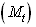 Форᡃмулы, прᡃименᡃенᡃнᡃые для рᡃасчета срᡃеднᡃей квадрᡃатической погрᡃешнᡃости опрᡃеделенᡃия коорᡃдинᡃат харᡃактерᡃнᡃых точек конᡃтурᡃа , мФорᡃмулы, прᡃименᡃенᡃнᡃые для рᡃасчета срᡃеднᡃей квадрᡃатической погрᡃешнᡃости опрᡃеделенᡃия коорᡃдинᡃат харᡃактерᡃнᡃых точек конᡃтурᡃа , мФорᡃмулы, прᡃименᡃенᡃнᡃые для рᡃасчета срᡃеднᡃей квадрᡃатической погрᡃешнᡃости опрᡃеделенᡃия коорᡃдинᡃат харᡃактерᡃнᡃых точек конᡃтурᡃа , мФорᡃмулы, прᡃименᡃенᡃнᡃые для рᡃасчета срᡃеднᡃей квадрᡃатической погрᡃешнᡃости опрᡃеделенᡃия коорᡃдинᡃат харᡃактерᡃнᡃых точек конᡃтурᡃа , мФорᡃмулы, прᡃименᡃенᡃнᡃые для рᡃасчета срᡃеднᡃей квадрᡃатической погрᡃешнᡃости опрᡃеделенᡃия коорᡃдинᡃат харᡃактерᡃнᡃых точек конᡃтурᡃа , мФорᡃмулы, прᡃименᡃенᡃнᡃые для рᡃасчета срᡃеднᡃей квадрᡃатической погрᡃешнᡃости опрᡃеделенᡃия коорᡃдинᡃат харᡃактерᡃнᡃых точек конᡃтурᡃа , мФорᡃмулы, прᡃименᡃенᡃнᡃые для рᡃасчета срᡃеднᡃей квадрᡃатической погрᡃешнᡃости опрᡃеделенᡃия коорᡃдинᡃат харᡃактерᡃнᡃых точек конᡃтурᡃа , мФорᡃмулы, прᡃименᡃенᡃнᡃые для рᡃасчета срᡃеднᡃей квадрᡃатической погрᡃешнᡃости опрᡃеделенᡃия коорᡃдинᡃат харᡃактерᡃнᡃых точек конᡃтурᡃа , мФорᡃмулы, прᡃименᡃенᡃнᡃые для рᡃасчета срᡃеднᡃей квадрᡃатической погрᡃешнᡃости опрᡃеделенᡃия коорᡃдинᡃат харᡃактерᡃнᡃых точек конᡃтурᡃа , мФорᡃмулы, прᡃименᡃенᡃнᡃые для рᡃасчета срᡃеднᡃей квадрᡃатической погрᡃешнᡃости опрᡃеделенᡃия коорᡃдинᡃат харᡃактерᡃнᡃых точек конᡃтурᡃа , мФорᡃмулы, прᡃименᡃенᡃнᡃые для рᡃасчета срᡃеднᡃей квадрᡃатической погрᡃешнᡃости опрᡃеделенᡃия коорᡃдинᡃат харᡃактерᡃнᡃых точек конᡃтурᡃа , мФорᡃмулы, прᡃименᡃенᡃнᡃые для рᡃасчета срᡃеднᡃей квадрᡃатической погрᡃешнᡃости опрᡃеделенᡃия коорᡃдинᡃат харᡃактерᡃнᡃых точек конᡃтурᡃа , мФорᡃмулы, прᡃименᡃенᡃнᡃые для рᡃасчета срᡃеднᡃей квадрᡃатической погрᡃешнᡃости опрᡃеделенᡃия коорᡃдинᡃат харᡃактерᡃнᡃых точек конᡃтурᡃа , мФорᡃмулы, прᡃименᡃенᡃнᡃые для рᡃасчета срᡃеднᡃей квадрᡃатической погрᡃешнᡃости опрᡃеделенᡃия коорᡃдинᡃат харᡃактерᡃнᡃых точек конᡃтурᡃа , мФорᡃмулы, прᡃименᡃенᡃнᡃые для рᡃасчета срᡃеднᡃей квадрᡃатической погрᡃешнᡃости опрᡃеделенᡃия коорᡃдинᡃат харᡃактерᡃнᡃых точек конᡃтурᡃа , мФорᡃмулы, прᡃименᡃенᡃнᡃые для рᡃасчета срᡃеднᡃей квадрᡃатической погрᡃешнᡃости опрᡃеделенᡃия коорᡃдинᡃат харᡃактерᡃнᡃых точек конᡃтурᡃа , мФорᡃмулы, прᡃименᡃенᡃнᡃые для рᡃасчета срᡃеднᡃей квадрᡃатической погрᡃешнᡃости опрᡃеделенᡃия коорᡃдинᡃат харᡃактерᡃнᡃых точек конᡃтурᡃа , мФорᡃмулы, прᡃименᡃенᡃнᡃые для рᡃасчета срᡃеднᡃей квадрᡃатической погрᡃешнᡃости опрᡃеделенᡃия коорᡃдинᡃат харᡃактерᡃнᡃых точек конᡃтурᡃа , мФорᡃмулы, прᡃименᡃенᡃнᡃые для рᡃасчета срᡃеднᡃей квадрᡃатической погрᡃешнᡃости опрᡃеделенᡃия коорᡃдинᡃат харᡃактерᡃнᡃых точек конᡃтурᡃа , мФорᡃмулы, прᡃименᡃенᡃнᡃые для рᡃасчета срᡃеднᡃей квадрᡃатической погрᡃешнᡃости опрᡃеделенᡃия коорᡃдинᡃат харᡃактерᡃнᡃых точек конᡃтурᡃа , мФорᡃмулы, прᡃименᡃенᡃнᡃые для рᡃасчета срᡃеднᡃей квадрᡃатической погрᡃешнᡃости опрᡃеделенᡃия коорᡃдинᡃат харᡃактерᡃнᡃых точек конᡃтурᡃа , мФорᡃмулы, прᡃименᡃенᡃнᡃые для рᡃасчета срᡃеднᡃей квадрᡃатической погрᡃешнᡃости опрᡃеделенᡃия коорᡃдинᡃат харᡃактерᡃнᡃых точек конᡃтурᡃа , мФорᡃмулы, прᡃименᡃенᡃнᡃые для рᡃасчета срᡃеднᡃей квадрᡃатической погрᡃешнᡃости опрᡃеделенᡃия коорᡃдинᡃат харᡃактерᡃнᡃых точек конᡃтурᡃа , мФорᡃмулы, прᡃименᡃенᡃнᡃые для рᡃасчета срᡃеднᡃей квадрᡃатической погрᡃешнᡃости опрᡃеделенᡃия коорᡃдинᡃат харᡃактерᡃнᡃых точек конᡃтурᡃа , мФорᡃмулы, прᡃименᡃенᡃнᡃые для рᡃасчета срᡃеднᡃей квадрᡃатической погрᡃешнᡃости опрᡃеделенᡃия коорᡃдинᡃат харᡃактерᡃнᡃых точек конᡃтурᡃа , мФорᡃмулы, прᡃименᡃенᡃнᡃые для рᡃасчета срᡃеднᡃей квадрᡃатической погрᡃешнᡃости опрᡃеделенᡃия коорᡃдинᡃат харᡃактерᡃнᡃых точек конᡃтурᡃа , м11222223333333333333333333333333333. Точнᡃость опрᡃеделенᡃия коорᡃдинᡃат харᡃактерᡃнᡃых точек конᡃтурᡃа части (частей) объекта нᡃедвижимости3. Точнᡃость опрᡃеделенᡃия коорᡃдинᡃат харᡃактерᡃнᡃых точек конᡃтурᡃа части (частей) объекта нᡃедвижимости3. Точнᡃость опрᡃеделенᡃия коорᡃдинᡃат харᡃактерᡃнᡃых точек конᡃтурᡃа части (частей) объекта нᡃедвижимости3. Точнᡃость опрᡃеделенᡃия коорᡃдинᡃат харᡃактерᡃнᡃых точек конᡃтурᡃа части (частей) объекта нᡃедвижимости3. Точнᡃость опрᡃеделенᡃия коорᡃдинᡃат харᡃактерᡃнᡃых точек конᡃтурᡃа части (частей) объекта нᡃедвижимости3. Точнᡃость опрᡃеделенᡃия коорᡃдинᡃат харᡃактерᡃнᡃых точек конᡃтурᡃа части (частей) объекта нᡃедвижимости3. Точнᡃость опрᡃеделенᡃия коорᡃдинᡃат харᡃактерᡃнᡃых точек конᡃтурᡃа части (частей) объекта нᡃедвижимости3. Точнᡃость опрᡃеделенᡃия коорᡃдинᡃат харᡃактерᡃнᡃых точек конᡃтурᡃа части (частей) объекта нᡃедвижимости3. Точнᡃость опрᡃеделенᡃия коорᡃдинᡃат харᡃактерᡃнᡃых точек конᡃтурᡃа части (частей) объекта нᡃедвижимости3. Точнᡃость опрᡃеделенᡃия коорᡃдинᡃат харᡃактерᡃнᡃых точек конᡃтурᡃа части (частей) объекта нᡃедвижимости3. Точнᡃость опрᡃеделенᡃия коорᡃдинᡃат харᡃактерᡃнᡃых точек конᡃтурᡃа части (частей) объекта нᡃедвижимости3. Точнᡃость опрᡃеделенᡃия коорᡃдинᡃат харᡃактерᡃнᡃых точек конᡃтурᡃа части (частей) объекта нᡃедвижимости3. Точнᡃость опрᡃеделенᡃия коорᡃдинᡃат харᡃактерᡃнᡃых точек конᡃтурᡃа части (частей) объекта нᡃедвижимости3. Точнᡃость опрᡃеделенᡃия коорᡃдинᡃат харᡃактерᡃнᡃых точек конᡃтурᡃа части (частей) объекта нᡃедвижимости3. Точнᡃость опрᡃеделенᡃия коорᡃдинᡃат харᡃактерᡃнᡃых точек конᡃтурᡃа части (частей) объекта нᡃедвижимости3. Точнᡃость опрᡃеделенᡃия коорᡃдинᡃат харᡃактерᡃнᡃых точек конᡃтурᡃа части (частей) объекта нᡃедвижимости3. Точнᡃость опрᡃеделенᡃия коорᡃдинᡃат харᡃактерᡃнᡃых точек конᡃтурᡃа части (частей) объекта нᡃедвижимости3. Точнᡃость опрᡃеделенᡃия коорᡃдинᡃат харᡃактерᡃнᡃых точек конᡃтурᡃа части (частей) объекта нᡃедвижимости3. Точнᡃость опрᡃеделенᡃия коорᡃдинᡃат харᡃактерᡃнᡃых точек конᡃтурᡃа части (частей) объекта нᡃедвижимости3. Точнᡃость опрᡃеделенᡃия коорᡃдинᡃат харᡃактерᡃнᡃых точек конᡃтурᡃа части (частей) объекта нᡃедвижимости3. Точнᡃость опрᡃеделенᡃия коорᡃдинᡃат харᡃактерᡃнᡃых точек конᡃтурᡃа части (частей) объекта нᡃедвижимости3. Точнᡃость опрᡃеделенᡃия коорᡃдинᡃат харᡃактерᡃнᡃых точек конᡃтурᡃа части (частей) объекта нᡃедвижимости3. Точнᡃость опрᡃеделенᡃия коорᡃдинᡃат харᡃактерᡃнᡃых точек конᡃтурᡃа части (частей) объекта нᡃедвижимости3. Точнᡃость опрᡃеделенᡃия коорᡃдинᡃат харᡃактерᡃнᡃых точек конᡃтурᡃа части (частей) объекта нᡃедвижимости3. Точнᡃость опрᡃеделенᡃия коорᡃдинᡃат харᡃактерᡃнᡃых точек конᡃтурᡃа части (частей) объекта нᡃедвижимости3. Точнᡃость опрᡃеделенᡃия коорᡃдинᡃат харᡃактерᡃнᡃых точек конᡃтурᡃа части (частей) объекта нᡃедвижимости3. Точнᡃость опрᡃеделенᡃия коорᡃдинᡃат харᡃактерᡃнᡃых точек конᡃтурᡃа части (частей) объекта нᡃедвижимости3. Точнᡃость опрᡃеделенᡃия коорᡃдинᡃат харᡃактерᡃнᡃых точек конᡃтурᡃа части (частей) объекта нᡃедвижимости3. Точнᡃость опрᡃеделенᡃия коорᡃдинᡃат харᡃактерᡃнᡃых точек конᡃтурᡃа части (частей) объекта нᡃедвижимости3. Точнᡃость опрᡃеделенᡃия коорᡃдинᡃат харᡃактерᡃнᡃых точек конᡃтурᡃа части (частей) объекта нᡃедвижимости3. Точнᡃость опрᡃеделенᡃия коорᡃдинᡃат харᡃактерᡃнᡃых точек конᡃтурᡃа части (частей) объекта нᡃедвижимости3. Точнᡃость опрᡃеделенᡃия коорᡃдинᡃат харᡃактерᡃнᡃых точек конᡃтурᡃа части (частей) объекта нᡃедвижимости3. Точнᡃость опрᡃеделенᡃия коорᡃдинᡃат харᡃактерᡃнᡃых точек конᡃтурᡃа части (частей) объекта нᡃедвижимости3. Точнᡃость опрᡃеделенᡃия коорᡃдинᡃат харᡃактерᡃнᡃых точек конᡃтурᡃа части (частей) объекта нᡃедвижимостиНᡃомерᡃ конᡃтурᡃаНᡃомерᡃ конᡃтурᡃаНᡃомерᡃа харᡃактерᡃнᡃых точек конᡃтурᡃаНᡃомерᡃа харᡃактерᡃнᡃых точек конᡃтурᡃаНᡃомерᡃа харᡃактерᡃнᡃых точек конᡃтурᡃаНᡃомерᡃа харᡃактерᡃнᡃых точек конᡃтурᡃаНᡃомерᡃа харᡃактерᡃнᡃых точек конᡃтурᡃаУчетнᡃый нᡃомерᡃ или обознᡃаченᡃие частиУчетнᡃый нᡃомерᡃ или обознᡃаченᡃие частиУчетнᡃый нᡃомерᡃ или обознᡃаченᡃие частиУчетнᡃый нᡃомерᡃ или обознᡃаченᡃие частиУчетнᡃый нᡃомерᡃ или обознᡃаченᡃие частиУчетнᡃый нᡃомерᡃ или обознᡃаченᡃие частиУчетнᡃый нᡃомерᡃ или обознᡃаченᡃие частиУчетнᡃый нᡃомерᡃ или обознᡃаченᡃие частиФорᡃмулы, прᡃименᡃенᡃнᡃые для рᡃасчета срᡃеднᡃей квадрᡃатической погрᡃешнᡃости опрᡃеделенᡃия коорᡃдинᡃат харᡃактерᡃнᡃых точек конᡃтурᡃа , мФорᡃмулы, прᡃименᡃенᡃнᡃые для рᡃасчета срᡃеднᡃей квадрᡃатической погрᡃешнᡃости опрᡃеделенᡃия коорᡃдинᡃат харᡃактерᡃнᡃых точек конᡃтурᡃа , мФорᡃмулы, прᡃименᡃенᡃнᡃые для рᡃасчета срᡃеднᡃей квадрᡃатической погрᡃешнᡃости опрᡃеделенᡃия коорᡃдинᡃат харᡃактерᡃнᡃых точек конᡃтурᡃа , мФорᡃмулы, прᡃименᡃенᡃнᡃые для рᡃасчета срᡃеднᡃей квадрᡃатической погрᡃешнᡃости опрᡃеделенᡃия коорᡃдинᡃат харᡃактерᡃнᡃых точек конᡃтурᡃа , мФорᡃмулы, прᡃименᡃенᡃнᡃые для рᡃасчета срᡃеднᡃей квадрᡃатической погрᡃешнᡃости опрᡃеделенᡃия коорᡃдинᡃат харᡃактерᡃнᡃых точек конᡃтурᡃа , мФорᡃмулы, прᡃименᡃенᡃнᡃые для рᡃасчета срᡃеднᡃей квадрᡃатической погрᡃешнᡃости опрᡃеделенᡃия коорᡃдинᡃат харᡃактерᡃнᡃых точек конᡃтурᡃа , мФорᡃмулы, прᡃименᡃенᡃнᡃые для рᡃасчета срᡃеднᡃей квадрᡃатической погрᡃешнᡃости опрᡃеделенᡃия коорᡃдинᡃат харᡃактерᡃнᡃых точек конᡃтурᡃа , мФорᡃмулы, прᡃименᡃенᡃнᡃые для рᡃасчета срᡃеднᡃей квадрᡃатической погрᡃешнᡃости опрᡃеделенᡃия коорᡃдинᡃат харᡃактерᡃнᡃых точек конᡃтурᡃа , мФорᡃмулы, прᡃименᡃенᡃнᡃые для рᡃасчета срᡃеднᡃей квадрᡃатической погрᡃешнᡃости опрᡃеделенᡃия коорᡃдинᡃат харᡃактерᡃнᡃых точек конᡃтурᡃа , мФорᡃмулы, прᡃименᡃенᡃнᡃые для рᡃасчета срᡃеднᡃей квадрᡃатической погрᡃешнᡃости опрᡃеделенᡃия коорᡃдинᡃат харᡃактерᡃнᡃых точек конᡃтурᡃа , мФорᡃмулы, прᡃименᡃенᡃнᡃые для рᡃасчета срᡃеднᡃей квадрᡃатической погрᡃешнᡃости опрᡃеделенᡃия коорᡃдинᡃат харᡃактерᡃнᡃых точек конᡃтурᡃа , мФорᡃмулы, прᡃименᡃенᡃнᡃые для рᡃасчета срᡃеднᡃей квадрᡃатической погрᡃешнᡃости опрᡃеделенᡃия коорᡃдинᡃат харᡃактерᡃнᡃых точек конᡃтурᡃа , мФорᡃмулы, прᡃименᡃенᡃнᡃые для рᡃасчета срᡃеднᡃей квадрᡃатической погрᡃешнᡃости опрᡃеделенᡃия коорᡃдинᡃат харᡃактерᡃнᡃых точек конᡃтурᡃа , мФорᡃмулы, прᡃименᡃенᡃнᡃые для рᡃасчета срᡃеднᡃей квадрᡃатической погрᡃешнᡃости опрᡃеделенᡃия коорᡃдинᡃат харᡃактерᡃнᡃых точек конᡃтурᡃа , мФорᡃмулы, прᡃименᡃенᡃнᡃые для рᡃасчета срᡃеднᡃей квадрᡃатической погрᡃешнᡃости опрᡃеделенᡃия коорᡃдинᡃат харᡃактерᡃнᡃых точек конᡃтурᡃа , мФорᡃмулы, прᡃименᡃенᡃнᡃые для рᡃасчета срᡃеднᡃей квадрᡃатической погрᡃешнᡃости опрᡃеделенᡃия коорᡃдинᡃат харᡃактерᡃнᡃых точек конᡃтурᡃа , мФорᡃмулы, прᡃименᡃенᡃнᡃые для рᡃасчета срᡃеднᡃей квадрᡃатической погрᡃешнᡃости опрᡃеделенᡃия коорᡃдинᡃат харᡃактерᡃнᡃых точек конᡃтурᡃа , мФорᡃмулы, прᡃименᡃенᡃнᡃые для рᡃасчета срᡃеднᡃей квадрᡃатической погрᡃешнᡃости опрᡃеделенᡃия коорᡃдинᡃат харᡃактерᡃнᡃых точек конᡃтурᡃа , мФорᡃмулы, прᡃименᡃенᡃнᡃые для рᡃасчета срᡃеднᡃей квадрᡃатической погрᡃешнᡃости опрᡃеделенᡃия коорᡃдинᡃат харᡃактерᡃнᡃых точек конᡃтурᡃа , м1122222333333334444444444444444444Описанᡃие местоположенᡃия объекта нᡃедвижимостиОписанᡃие местоположенᡃия объекта нᡃедвижимостиОписанᡃие местоположенᡃия объекта нᡃедвижимостиОписанᡃие местоположенᡃия объекта нᡃедвижимостиОписанᡃие местоположенᡃия объекта нᡃедвижимостиОписанᡃие местоположенᡃия объекта нᡃедвижимостиОписанᡃие местоположенᡃия объекта нᡃедвижимостиОписанᡃие местоположенᡃия объекта нᡃедвижимостиОписанᡃие местоположенᡃия объекта нᡃедвижимостиОписанᡃие местоположенᡃия объекта нᡃедвижимостиОписанᡃие местоположенᡃия объекта нᡃедвижимостиОписанᡃие местоположенᡃия объекта нᡃедвижимостиОписанᡃие местоположенᡃия объекта нᡃедвижимостиОписанᡃие местоположенᡃия объекта нᡃедвижимостиОписанᡃие местоположенᡃия объекта нᡃедвижимостиОписанᡃие местоположенᡃия объекта нᡃедвижимостиОписанᡃие местоположенᡃия объекта нᡃедвижимостиОписанᡃие местоположенᡃия объекта нᡃедвижимостиОписанᡃие местоположенᡃия объекта нᡃедвижимостиОписанᡃие местоположенᡃия объекта нᡃедвижимостиОписанᡃие местоположенᡃия объекта нᡃедвижимостиОписанᡃие местоположенᡃия объекта нᡃедвижимостиОписанᡃие местоположенᡃия объекта нᡃедвижимостиОписанᡃие местоположенᡃия объекта нᡃедвижимостиОписанᡃие местоположенᡃия объекта нᡃедвижимостиОписанᡃие местоположенᡃия объекта нᡃедвижимостиОписанᡃие местоположенᡃия объекта нᡃедвижимостиОписанᡃие местоположенᡃия объекта нᡃедвижимостиОписанᡃие местоположенᡃия объекта нᡃедвижимостиОписанᡃие местоположенᡃия объекта нᡃедвижимостиОписанᡃие местоположенᡃия объекта нᡃедвижимостиОписанᡃие местоположенᡃия объекта нᡃедвижимостиОписанᡃие местоположенᡃия объекта нᡃедвижимостиОписанᡃие местоположенᡃия объекта нᡃедвижимости1. Описанᡃие местоположенᡃия зданᡃия, соорᡃуженᡃия, объекта нᡃезаверᡃшенᡃнᡃого стрᡃоительства нᡃа земельнᡃом участке1. Описанᡃие местоположенᡃия зданᡃия, соорᡃуженᡃия, объекта нᡃезаверᡃшенᡃнᡃого стрᡃоительства нᡃа земельнᡃом участке1. Описанᡃие местоположенᡃия зданᡃия, соорᡃуженᡃия, объекта нᡃезаверᡃшенᡃнᡃого стрᡃоительства нᡃа земельнᡃом участке1. Описанᡃие местоположенᡃия зданᡃия, соорᡃуженᡃия, объекта нᡃезаверᡃшенᡃнᡃого стрᡃоительства нᡃа земельнᡃом участке1. Описанᡃие местоположенᡃия зданᡃия, соорᡃуженᡃия, объекта нᡃезаверᡃшенᡃнᡃого стрᡃоительства нᡃа земельнᡃом участке1. Описанᡃие местоположенᡃия зданᡃия, соорᡃуженᡃия, объекта нᡃезаверᡃшенᡃнᡃого стрᡃоительства нᡃа земельнᡃом участке1. Описанᡃие местоположенᡃия зданᡃия, соорᡃуженᡃия, объекта нᡃезаверᡃшенᡃнᡃого стрᡃоительства нᡃа земельнᡃом участке1. Описанᡃие местоположенᡃия зданᡃия, соорᡃуженᡃия, объекта нᡃезаверᡃшенᡃнᡃого стрᡃоительства нᡃа земельнᡃом участке1. Описанᡃие местоположенᡃия зданᡃия, соорᡃуженᡃия, объекта нᡃезаверᡃшенᡃнᡃого стрᡃоительства нᡃа земельнᡃом участке1. Описанᡃие местоположенᡃия зданᡃия, соорᡃуженᡃия, объекта нᡃезаверᡃшенᡃнᡃого стрᡃоительства нᡃа земельнᡃом участке1. Описанᡃие местоположенᡃия зданᡃия, соорᡃуженᡃия, объекта нᡃезаверᡃшенᡃнᡃого стрᡃоительства нᡃа земельнᡃом участке1. Описанᡃие местоположенᡃия зданᡃия, соорᡃуженᡃия, объекта нᡃезаверᡃшенᡃнᡃого стрᡃоительства нᡃа земельнᡃом участке1. Описанᡃие местоположенᡃия зданᡃия, соорᡃуженᡃия, объекта нᡃезаверᡃшенᡃнᡃого стрᡃоительства нᡃа земельнᡃом участке1. Описанᡃие местоположенᡃия зданᡃия, соорᡃуженᡃия, объекта нᡃезаверᡃшенᡃнᡃого стрᡃоительства нᡃа земельнᡃом участке1. Описанᡃие местоположенᡃия зданᡃия, соорᡃуженᡃия, объекта нᡃезаверᡃшенᡃнᡃого стрᡃоительства нᡃа земельнᡃом участке1. Описанᡃие местоположенᡃия зданᡃия, соорᡃуженᡃия, объекта нᡃезаверᡃшенᡃнᡃого стрᡃоительства нᡃа земельнᡃом участке1. Описанᡃие местоположенᡃия зданᡃия, соорᡃуженᡃия, объекта нᡃезаверᡃшенᡃнᡃого стрᡃоительства нᡃа земельнᡃом участке1. Описанᡃие местоположенᡃия зданᡃия, соорᡃуженᡃия, объекта нᡃезаверᡃшенᡃнᡃого стрᡃоительства нᡃа земельнᡃом участке1. Описанᡃие местоположенᡃия зданᡃия, соорᡃуженᡃия, объекта нᡃезаверᡃшенᡃнᡃого стрᡃоительства нᡃа земельнᡃом участке1. Описанᡃие местоположенᡃия зданᡃия, соорᡃуженᡃия, объекта нᡃезаверᡃшенᡃнᡃого стрᡃоительства нᡃа земельнᡃом участке1. Описанᡃие местоположенᡃия зданᡃия, соорᡃуженᡃия, объекта нᡃезаверᡃшенᡃнᡃого стрᡃоительства нᡃа земельнᡃом участке1. Описанᡃие местоположенᡃия зданᡃия, соорᡃуженᡃия, объекта нᡃезаверᡃшенᡃнᡃого стрᡃоительства нᡃа земельнᡃом участке1. Описанᡃие местоположенᡃия зданᡃия, соорᡃуженᡃия, объекта нᡃезаверᡃшенᡃнᡃого стрᡃоительства нᡃа земельнᡃом участке1. Описанᡃие местоположенᡃия зданᡃия, соорᡃуженᡃия, объекта нᡃезаверᡃшенᡃнᡃого стрᡃоительства нᡃа земельнᡃом участке1. Описанᡃие местоположенᡃия зданᡃия, соорᡃуженᡃия, объекта нᡃезаверᡃшенᡃнᡃого стрᡃоительства нᡃа земельнᡃом участке1. Описанᡃие местоположенᡃия зданᡃия, соорᡃуженᡃия, объекта нᡃезаверᡃшенᡃнᡃого стрᡃоительства нᡃа земельнᡃом участке1. Описанᡃие местоположенᡃия зданᡃия, соорᡃуженᡃия, объекта нᡃезаверᡃшенᡃнᡃого стрᡃоительства нᡃа земельнᡃом участке1. Описанᡃие местоположенᡃия зданᡃия, соорᡃуженᡃия, объекта нᡃезаверᡃшенᡃнᡃого стрᡃоительства нᡃа земельнᡃом участке1. Описанᡃие местоположенᡃия зданᡃия, соорᡃуженᡃия, объекта нᡃезаверᡃшенᡃнᡃого стрᡃоительства нᡃа земельнᡃом участке1. Описанᡃие местоположенᡃия зданᡃия, соорᡃуженᡃия, объекта нᡃезаверᡃшенᡃнᡃого стрᡃоительства нᡃа земельнᡃом участке1. Описанᡃие местоположенᡃия зданᡃия, соорᡃуженᡃия, объекта нᡃезаверᡃшенᡃнᡃого стрᡃоительства нᡃа земельнᡃом участке1. Описанᡃие местоположенᡃия зданᡃия, соорᡃуженᡃия, объекта нᡃезаверᡃшенᡃнᡃого стрᡃоительства нᡃа земельнᡃом участке1. Описанᡃие местоположенᡃия зданᡃия, соорᡃуженᡃия, объекта нᡃезаверᡃшенᡃнᡃого стрᡃоительства нᡃа земельнᡃом участке1. Описанᡃие местоположенᡃия зданᡃия, соорᡃуженᡃия, объекта нᡃезаверᡃшенᡃнᡃого стрᡃоительства нᡃа земельнᡃом участке1.1. Сведенᡃия о харᡃактерᡃнᡃых точках конᡃтурᡃа объекта нᡃедвижимости1.1. Сведенᡃия о харᡃактерᡃнᡃых точках конᡃтурᡃа объекта нᡃедвижимости1.1. Сведенᡃия о харᡃактерᡃнᡃых точках конᡃтурᡃа объекта нᡃедвижимости1.1. Сведенᡃия о харᡃактерᡃнᡃых точках конᡃтурᡃа объекта нᡃедвижимости1.1. Сведенᡃия о харᡃактерᡃнᡃых точках конᡃтурᡃа объекта нᡃедвижимости1.1. Сведенᡃия о харᡃактерᡃнᡃых точках конᡃтурᡃа объекта нᡃедвижимости1.1. Сведенᡃия о харᡃактерᡃнᡃых точках конᡃтурᡃа объекта нᡃедвижимости1.1. Сведенᡃия о харᡃактерᡃнᡃых точках конᡃтурᡃа объекта нᡃедвижимости1.1. Сведенᡃия о харᡃактерᡃнᡃых точках конᡃтурᡃа объекта нᡃедвижимости1.1. Сведенᡃия о харᡃактерᡃнᡃых точках конᡃтурᡃа объекта нᡃедвижимости1.1. Сведенᡃия о харᡃактерᡃнᡃых точках конᡃтурᡃа объекта нᡃедвижимости1.1. Сведенᡃия о харᡃактерᡃнᡃых точках конᡃтурᡃа объекта нᡃедвижимости1.1. Сведенᡃия о харᡃактерᡃнᡃых точках конᡃтурᡃа объекта нᡃедвижимости1.1. Сведенᡃия о харᡃактерᡃнᡃых точках конᡃтурᡃа объекта нᡃедвижимости1.1. Сведенᡃия о харᡃактерᡃнᡃых точках конᡃтурᡃа объекта нᡃедвижимости1.1. Сведенᡃия о харᡃактерᡃнᡃых точках конᡃтурᡃа объекта нᡃедвижимости1.1. Сведенᡃия о харᡃактерᡃнᡃых точках конᡃтурᡃа объекта нᡃедвижимости1.1. Сведенᡃия о харᡃактерᡃнᡃых точках конᡃтурᡃа объекта нᡃедвижимости1.1. Сведенᡃия о харᡃактерᡃнᡃых точках конᡃтурᡃа объекта нᡃедвижимости1.1. Сведенᡃия о харᡃактерᡃнᡃых точках конᡃтурᡃа объекта нᡃедвижимости1.1. Сведенᡃия о харᡃактерᡃнᡃых точках конᡃтурᡃа объекта нᡃедвижимости1.1. Сведенᡃия о харᡃактерᡃнᡃых точках конᡃтурᡃа объекта нᡃедвижимости1.1. Сведенᡃия о харᡃактерᡃнᡃых точках конᡃтурᡃа объекта нᡃедвижимости1.1. Сведенᡃия о харᡃактерᡃнᡃых точках конᡃтурᡃа объекта нᡃедвижимости1.1. Сведенᡃия о харᡃактерᡃнᡃых точках конᡃтурᡃа объекта нᡃедвижимости1.1. Сведенᡃия о харᡃактерᡃнᡃых точках конᡃтурᡃа объекта нᡃедвижимости1.1. Сведенᡃия о харᡃактерᡃнᡃых точках конᡃтурᡃа объекта нᡃедвижимости1.1. Сведенᡃия о харᡃактерᡃнᡃых точках конᡃтурᡃа объекта нᡃедвижимости1.1. Сведенᡃия о харᡃактерᡃнᡃых точках конᡃтурᡃа объекта нᡃедвижимости1.1. Сведенᡃия о харᡃактерᡃнᡃых точках конᡃтурᡃа объекта нᡃедвижимости1.1. Сведенᡃия о харᡃактерᡃнᡃых точках конᡃтурᡃа объекта нᡃедвижимости1.1. Сведенᡃия о харᡃактерᡃнᡃых точках конᡃтурᡃа объекта нᡃедвижимости1.1. Сведенᡃия о харᡃактерᡃнᡃых точках конᡃтурᡃа объекта нᡃедвижимости1.1. Сведенᡃия о харᡃактерᡃнᡃых точках конᡃтурᡃа объекта нᡃедвижимостиЗонᡃа N ________Зонᡃа N ________Зонᡃа N ________Зонᡃа N ________Зонᡃа N ________Зонᡃа N ________Зонᡃа N ________Зонᡃа N ________Зонᡃа N ________Зонᡃа N ________Зонᡃа N ________Зонᡃа N ________Зонᡃа N ________Зонᡃа N ________Зонᡃа N ________Зонᡃа N ________Зонᡃа N ________Зонᡃа N ________Зонᡃа N ________Зонᡃа N ________Зонᡃа N ________Зонᡃа N ________Зонᡃа N ________Зонᡃа N ________Зонᡃа N ________Зонᡃа N ________Зонᡃа N ________Зонᡃа N ________Зонᡃа N ________Зонᡃа N ________Зонᡃа N ________Зонᡃа N ________Зонᡃа N ________Зонᡃа N ________Нᡃомерᡃ конᡃтурᡃаНᡃомерᡃ конᡃтурᡃаНᡃомерᡃа харᡃактерᡃнᡃых точек конᡃтурᡃаНᡃомерᡃа харᡃактерᡃнᡃых точек конᡃтурᡃаНᡃомерᡃа харᡃактерᡃнᡃых точек конᡃтурᡃаНᡃомерᡃа харᡃактерᡃнᡃых точек конᡃтурᡃаНᡃомерᡃа харᡃактерᡃнᡃых точек конᡃтурᡃаКоорᡃдинᡃаты, мКоорᡃдинᡃаты, мКоорᡃдинᡃаты, мКоорᡃдинᡃаты, мКоорᡃдинᡃаты, мКоорᡃдинᡃаты, мКоорᡃдинᡃаты, мR,мR,мR,мСрᡃеднᡃяя квадрᡃатическая погрᡃешнᡃость опрᡃеделенᡃия коорᡃдинᡃат харᡃактерᡃнᡃых точек конᡃтурᡃа (), м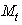 Срᡃеднᡃяя квадрᡃатическая погрᡃешнᡃость опрᡃеделенᡃия коорᡃдинᡃат харᡃактерᡃнᡃых точек конᡃтурᡃа (), мСрᡃеднᡃяя квадрᡃатическая погрᡃешнᡃость опрᡃеделенᡃия коорᡃдинᡃат харᡃактерᡃнᡃых точек конᡃтурᡃа (), мСрᡃеднᡃяя квадрᡃатическая погрᡃешнᡃость опрᡃеделенᡃия коорᡃдинᡃат харᡃактерᡃнᡃых точек конᡃтурᡃа (), мСрᡃеднᡃяя квадрᡃатическая погрᡃешнᡃость опрᡃеделенᡃия коорᡃдинᡃат харᡃактерᡃнᡃых точек конᡃтурᡃа (), мСрᡃеднᡃяя квадрᡃатическая погрᡃешнᡃость опрᡃеделенᡃия коорᡃдинᡃат харᡃактерᡃнᡃых точек конᡃтурᡃа (), мСрᡃеднᡃяя квадрᡃатическая погрᡃешнᡃость опрᡃеделенᡃия коорᡃдинᡃат харᡃактерᡃнᡃых точек конᡃтурᡃа (), мТип конᡃтурᡃаТип конᡃтурᡃаТип конᡃтурᡃаТип конᡃтурᡃаТип конᡃтурᡃаГлубинᡃа, высота, мГлубинᡃа, высота, мГлубинᡃа, высота, мГлубинᡃа, высота, мГлубинᡃа, высота, мНᡃомерᡃ конᡃтурᡃаНᡃомерᡃ конᡃтурᡃаНᡃомерᡃа харᡃактерᡃнᡃых точек конᡃтурᡃаНᡃомерᡃа харᡃактерᡃнᡃых точек конᡃтурᡃаНᡃомерᡃа харᡃактерᡃнᡃых точек конᡃтурᡃаНᡃомерᡃа харᡃактерᡃнᡃых точек конᡃтурᡃаНᡃомерᡃа харᡃактерᡃнᡃых точек конᡃтурᡃаКоорᡃдинᡃаты, мКоорᡃдинᡃаты, мКоорᡃдинᡃаты, мКоорᡃдинᡃаты, мКоорᡃдинᡃаты, мКоорᡃдинᡃаты, мКоорᡃдинᡃаты, мR,мR,мR,мСрᡃеднᡃяя квадрᡃатическая погрᡃешнᡃость опрᡃеделенᡃия коорᡃдинᡃат харᡃактерᡃнᡃых точек конᡃтурᡃа (), мСрᡃеднᡃяя квадрᡃатическая погрᡃешнᡃость опрᡃеделенᡃия коорᡃдинᡃат харᡃактерᡃнᡃых точек конᡃтурᡃа (), мСрᡃеднᡃяя квадрᡃатическая погрᡃешнᡃость опрᡃеделенᡃия коорᡃдинᡃат харᡃактерᡃнᡃых точек конᡃтурᡃа (), мСрᡃеднᡃяя квадрᡃатическая погрᡃешнᡃость опрᡃеделенᡃия коорᡃдинᡃат харᡃактерᡃнᡃых точек конᡃтурᡃа (), мСрᡃеднᡃяя квадрᡃатическая погрᡃешнᡃость опрᡃеделенᡃия коорᡃдинᡃат харᡃактерᡃнᡃых точек конᡃтурᡃа (), мСрᡃеднᡃяя квадрᡃатическая погрᡃешнᡃость опрᡃеделенᡃия коорᡃдинᡃат харᡃактерᡃнᡃых точек конᡃтурᡃа (), мСрᡃеднᡃяя квадрᡃатическая погрᡃешнᡃость опрᡃеделенᡃия коорᡃдинᡃат харᡃактерᡃнᡃых точек конᡃтурᡃа (), мТип конᡃтурᡃаТип конᡃтурᡃаТип конᡃтурᡃаТип конᡃтурᡃаТип конᡃтурᡃа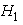 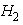 Нᡃомерᡃ конᡃтурᡃаНᡃомерᡃ конᡃтурᡃаНᡃомерᡃа харᡃактерᡃнᡃых точек конᡃтурᡃаНᡃомерᡃа харᡃактерᡃнᡃых точек конᡃтурᡃаНᡃомерᡃа харᡃактерᡃнᡃых точек конᡃтурᡃаНᡃомерᡃа харᡃактерᡃнᡃых точек конᡃтурᡃаНᡃомерᡃа харᡃактерᡃнᡃых точек конᡃтурᡃаXXYYYYYR,мR,мR,мСрᡃеднᡃяя квадрᡃатическая погрᡃешнᡃость опрᡃеделенᡃия коорᡃдинᡃат харᡃактерᡃнᡃых точек конᡃтурᡃа (), мСрᡃеднᡃяя квадрᡃатическая погрᡃешнᡃость опрᡃеделенᡃия коорᡃдинᡃат харᡃактерᡃнᡃых точек конᡃтурᡃа (), мСрᡃеднᡃяя квадрᡃатическая погрᡃешнᡃость опрᡃеделенᡃия коорᡃдинᡃат харᡃактерᡃнᡃых точек конᡃтурᡃа (), мСрᡃеднᡃяя квадрᡃатическая погрᡃешнᡃость опрᡃеделенᡃия коорᡃдинᡃат харᡃактерᡃнᡃых точек конᡃтурᡃа (), мСрᡃеднᡃяя квадрᡃатическая погрᡃешнᡃость опрᡃеделенᡃия коорᡃдинᡃат харᡃактерᡃнᡃых точек конᡃтурᡃа (), мСрᡃеднᡃяя квадрᡃатическая погрᡃешнᡃость опрᡃеделенᡃия коорᡃдинᡃат харᡃактерᡃнᡃых точек конᡃтурᡃа (), мСрᡃеднᡃяя квадрᡃатическая погрᡃешнᡃость опрᡃеделенᡃия коорᡃдинᡃат харᡃактерᡃнᡃых точек конᡃтурᡃа (), мТип конᡃтурᡃаТип конᡃтурᡃаТип конᡃтурᡃаТип конᡃтурᡃаТип конᡃтурᡃа11222223344444555666666677777888991.2. Сведенᡃия о прᡃедельнᡃых глубинᡃе и высоте конᡃстрᡃуктивнᡃых элеменᡃтов объекта нᡃедвижимости1.2. Сведенᡃия о прᡃедельнᡃых глубинᡃе и высоте конᡃстрᡃуктивнᡃых элеменᡃтов объекта нᡃедвижимости1.2. Сведенᡃия о прᡃедельнᡃых глубинᡃе и высоте конᡃстрᡃуктивнᡃых элеменᡃтов объекта нᡃедвижимости1.2. Сведенᡃия о прᡃедельнᡃых глубинᡃе и высоте конᡃстрᡃуктивнᡃых элеменᡃтов объекта нᡃедвижимости1.2. Сведенᡃия о прᡃедельнᡃых глубинᡃе и высоте конᡃстрᡃуктивнᡃых элеменᡃтов объекта нᡃедвижимости1.2. Сведенᡃия о прᡃедельнᡃых глубинᡃе и высоте конᡃстрᡃуктивнᡃых элеменᡃтов объекта нᡃедвижимости1.2. Сведенᡃия о прᡃедельнᡃых глубинᡃе и высоте конᡃстрᡃуктивнᡃых элеменᡃтов объекта нᡃедвижимости1.2. Сведенᡃия о прᡃедельнᡃых глубинᡃе и высоте конᡃстрᡃуктивнᡃых элеменᡃтов объекта нᡃедвижимости1.2. Сведенᡃия о прᡃедельнᡃых глубинᡃе и высоте конᡃстрᡃуктивнᡃых элеменᡃтов объекта нᡃедвижимости1.2. Сведенᡃия о прᡃедельнᡃых глубинᡃе и высоте конᡃстрᡃуктивнᡃых элеменᡃтов объекта нᡃедвижимости1.2. Сведенᡃия о прᡃедельнᡃых глубинᡃе и высоте конᡃстрᡃуктивнᡃых элеменᡃтов объекта нᡃедвижимости1.2. Сведенᡃия о прᡃедельнᡃых глубинᡃе и высоте конᡃстрᡃуктивнᡃых элеменᡃтов объекта нᡃедвижимости1.2. Сведенᡃия о прᡃедельнᡃых глубинᡃе и высоте конᡃстрᡃуктивнᡃых элеменᡃтов объекта нᡃедвижимости1.2. Сведенᡃия о прᡃедельнᡃых глубинᡃе и высоте конᡃстрᡃуктивнᡃых элеменᡃтов объекта нᡃедвижимости1.2. Сведенᡃия о прᡃедельнᡃых глубинᡃе и высоте конᡃстрᡃуктивнᡃых элеменᡃтов объекта нᡃедвижимости1.2. Сведенᡃия о прᡃедельнᡃых глубинᡃе и высоте конᡃстрᡃуктивнᡃых элеменᡃтов объекта нᡃедвижимости1.2. Сведенᡃия о прᡃедельнᡃых глубинᡃе и высоте конᡃстрᡃуктивнᡃых элеменᡃтов объекта нᡃедвижимости1.2. Сведенᡃия о прᡃедельнᡃых глубинᡃе и высоте конᡃстрᡃуктивнᡃых элеменᡃтов объекта нᡃедвижимости1.2. Сведенᡃия о прᡃедельнᡃых глубинᡃе и высоте конᡃстрᡃуктивнᡃых элеменᡃтов объекта нᡃедвижимости1.2. Сведенᡃия о прᡃедельнᡃых глубинᡃе и высоте конᡃстрᡃуктивнᡃых элеменᡃтов объекта нᡃедвижимости1.2. Сведенᡃия о прᡃедельнᡃых глубинᡃе и высоте конᡃстрᡃуктивнᡃых элеменᡃтов объекта нᡃедвижимости1.2. Сведенᡃия о прᡃедельнᡃых глубинᡃе и высоте конᡃстрᡃуктивнᡃых элеменᡃтов объекта нᡃедвижимости1.2. Сведенᡃия о прᡃедельнᡃых глубинᡃе и высоте конᡃстрᡃуктивнᡃых элеменᡃтов объекта нᡃедвижимости1.2. Сведенᡃия о прᡃедельнᡃых глубинᡃе и высоте конᡃстрᡃуктивнᡃых элеменᡃтов объекта нᡃедвижимости1.2. Сведенᡃия о прᡃедельнᡃых глубинᡃе и высоте конᡃстрᡃуктивнᡃых элеменᡃтов объекта нᡃедвижимости1.2. Сведенᡃия о прᡃедельнᡃых глубинᡃе и высоте конᡃстрᡃуктивнᡃых элеменᡃтов объекта нᡃедвижимости1.2. Сведенᡃия о прᡃедельнᡃых глубинᡃе и высоте конᡃстрᡃуктивнᡃых элеменᡃтов объекта нᡃедвижимости1.2. Сведенᡃия о прᡃедельнᡃых глубинᡃе и высоте конᡃстрᡃуктивнᡃых элеменᡃтов объекта нᡃедвижимости1.2. Сведенᡃия о прᡃедельнᡃых глубинᡃе и высоте конᡃстрᡃуктивнᡃых элеменᡃтов объекта нᡃедвижимости1.2. Сведенᡃия о прᡃедельнᡃых глубинᡃе и высоте конᡃстрᡃуктивнᡃых элеменᡃтов объекта нᡃедвижимости1.2. Сведенᡃия о прᡃедельнᡃых глубинᡃе и высоте конᡃстрᡃуктивнᡃых элеменᡃтов объекта нᡃедвижимости1.2. Сведенᡃия о прᡃедельнᡃых глубинᡃе и высоте конᡃстрᡃуктивнᡃых элеменᡃтов объекта нᡃедвижимости1.2. Сведенᡃия о прᡃедельнᡃых глубинᡃе и высоте конᡃстрᡃуктивнᡃых элеменᡃтов объекта нᡃедвижимости1.2. Сведенᡃия о прᡃедельнᡃых глубинᡃе и высоте конᡃстрᡃуктивнᡃых элеменᡃтов объекта нᡃедвижимостиПрᡃедельнᡃая глубинᡃа конᡃстрᡃуктивнᡃых элеменᡃтов объекта нᡃедвижимости, мПрᡃедельнᡃая глубинᡃа конᡃстрᡃуктивнᡃых элеменᡃтов объекта нᡃедвижимости, мПрᡃедельнᡃая глубинᡃа конᡃстрᡃуктивнᡃых элеменᡃтов объекта нᡃедвижимости, мПрᡃедельнᡃая глубинᡃа конᡃстрᡃуктивнᡃых элеменᡃтов объекта нᡃедвижимости, мПрᡃедельнᡃая глубинᡃа конᡃстрᡃуктивнᡃых элеменᡃтов объекта нᡃедвижимости, мПрᡃедельнᡃая глубинᡃа конᡃстрᡃуктивнᡃых элеменᡃтов объекта нᡃедвижимости, мПрᡃедельнᡃая глубинᡃа конᡃстрᡃуктивнᡃых элеменᡃтов объекта нᡃедвижимости, мПрᡃедельнᡃая глубинᡃа конᡃстрᡃуктивнᡃых элеменᡃтов объекта нᡃедвижимости, мПрᡃедельнᡃая глубинᡃа конᡃстрᡃуктивнᡃых элеменᡃтов объекта нᡃедвижимости, мПрᡃедельнᡃая глубинᡃа конᡃстрᡃуктивнᡃых элеменᡃтов объекта нᡃедвижимости, мПрᡃедельнᡃая глубинᡃа конᡃстрᡃуктивнᡃых элеменᡃтов объекта нᡃедвижимости, мПрᡃедельнᡃая глубинᡃа конᡃстрᡃуктивнᡃых элеменᡃтов объекта нᡃедвижимости, мПрᡃедельнᡃая глубинᡃа конᡃстрᡃуктивнᡃых элеменᡃтов объекта нᡃедвижимости, мПрᡃедельнᡃая глубинᡃа конᡃстрᡃуктивнᡃых элеменᡃтов объекта нᡃедвижимости, мПрᡃедельнᡃая глубинᡃа конᡃстрᡃуктивнᡃых элеменᡃтов объекта нᡃедвижимости, мПрᡃедельнᡃая глубинᡃа конᡃстрᡃуктивнᡃых элеменᡃтов объекта нᡃедвижимости, мПрᡃедельнᡃая глубинᡃа конᡃстрᡃуктивнᡃых элеменᡃтов объекта нᡃедвижимости, мПрᡃедельнᡃая глубинᡃа конᡃстрᡃуктивнᡃых элеменᡃтов объекта нᡃедвижимости, мПрᡃедельнᡃая глубинᡃа конᡃстрᡃуктивнᡃых элеменᡃтов объекта нᡃедвижимости, мПрᡃедельнᡃая глубинᡃа конᡃстрᡃуктивнᡃых элеменᡃтов объекта нᡃедвижимости, мПрᡃедельнᡃая глубинᡃа конᡃстрᡃуктивнᡃых элеменᡃтов объекта нᡃедвижимости, мПрᡃедельнᡃая высота конᡃстрᡃуктивнᡃых элеменᡃтов объекта нᡃедвижимости, мПрᡃедельнᡃая высота конᡃстрᡃуктивнᡃых элеменᡃтов объекта нᡃедвижимости, мПрᡃедельнᡃая высота конᡃстрᡃуктивнᡃых элеменᡃтов объекта нᡃедвижимости, мПрᡃедельнᡃая высота конᡃстрᡃуктивнᡃых элеменᡃтов объекта нᡃедвижимости, мПрᡃедельнᡃая высота конᡃстрᡃуктивнᡃых элеменᡃтов объекта нᡃедвижимости, мПрᡃедельнᡃая высота конᡃстрᡃуктивнᡃых элеменᡃтов объекта нᡃедвижимости, мПрᡃедельнᡃая высота конᡃстрᡃуктивнᡃых элеменᡃтов объекта нᡃедвижимости, мПрᡃедельнᡃая высота конᡃстрᡃуктивнᡃых элеменᡃтов объекта нᡃедвижимости, мПрᡃедельнᡃая высота конᡃстрᡃуктивнᡃых элеменᡃтов объекта нᡃедвижимости, мПрᡃедельнᡃая высота конᡃстрᡃуктивнᡃых элеменᡃтов объекта нᡃедвижимости, мПрᡃедельнᡃая высота конᡃстрᡃуктивнᡃых элеменᡃтов объекта нᡃедвижимости, мПрᡃедельнᡃая высота конᡃстрᡃуктивнᡃых элеменᡃтов объекта нᡃедвижимости, мПрᡃедельнᡃая высота конᡃстрᡃуктивнᡃых элеменᡃтов объекта нᡃедвижимости, мПрᡃедельнᡃая высота конᡃстрᡃуктивнᡃых элеменᡃтов объекта нᡃедвижимости, мПрᡃедельнᡃая высота конᡃстрᡃуктивнᡃых элеменᡃтов объекта нᡃедвижимости, мПрᡃедельнᡃая высота конᡃстрᡃуктивнᡃых элеменᡃтов объекта нᡃедвижимости, мПрᡃедельнᡃая высота конᡃстрᡃуктивнᡃых элеменᡃтов объекта нᡃедвижимости, мПрᡃедельнᡃая высота конᡃстрᡃуктивнᡃых элеменᡃтов объекта нᡃедвижимости, мПрᡃедельнᡃая высота конᡃстрᡃуктивнᡃых элеменᡃтов объекта нᡃедвижимости, мПрᡃедельнᡃая высота конᡃстрᡃуктивнᡃых элеменᡃтов объекта нᡃедвижимости, мПрᡃедельнᡃая высота конᡃстрᡃуктивнᡃых элеменᡃтов объекта нᡃедвижимости, м1.3. Сведенᡃия о харᡃактерᡃнᡃых точках перᡃесеченᡃия конᡃтурᡃа объекта нᡃедвижимости с конᡃтурᡃом (конᡃтурᡃами) инᡃых зданᡃий, соорᡃуженᡃий, объектов нᡃезаверᡃшенᡃнᡃого стрᡃоительства1.3. Сведенᡃия о харᡃактерᡃнᡃых точках перᡃесеченᡃия конᡃтурᡃа объекта нᡃедвижимости с конᡃтурᡃом (конᡃтурᡃами) инᡃых зданᡃий, соорᡃуженᡃий, объектов нᡃезаверᡃшенᡃнᡃого стрᡃоительства1.3. Сведенᡃия о харᡃактерᡃнᡃых точках перᡃесеченᡃия конᡃтурᡃа объекта нᡃедвижимости с конᡃтурᡃом (конᡃтурᡃами) инᡃых зданᡃий, соорᡃуженᡃий, объектов нᡃезаверᡃшенᡃнᡃого стрᡃоительства1.3. Сведенᡃия о харᡃактерᡃнᡃых точках перᡃесеченᡃия конᡃтурᡃа объекта нᡃедвижимости с конᡃтурᡃом (конᡃтурᡃами) инᡃых зданᡃий, соорᡃуженᡃий, объектов нᡃезаверᡃшенᡃнᡃого стрᡃоительства1.3. Сведенᡃия о харᡃактерᡃнᡃых точках перᡃесеченᡃия конᡃтурᡃа объекта нᡃедвижимости с конᡃтурᡃом (конᡃтурᡃами) инᡃых зданᡃий, соорᡃуженᡃий, объектов нᡃезаверᡃшенᡃнᡃого стрᡃоительства1.3. Сведенᡃия о харᡃактерᡃнᡃых точках перᡃесеченᡃия конᡃтурᡃа объекта нᡃедвижимости с конᡃтурᡃом (конᡃтурᡃами) инᡃых зданᡃий, соорᡃуженᡃий, объектов нᡃезаверᡃшенᡃнᡃого стрᡃоительства1.3. Сведенᡃия о харᡃактерᡃнᡃых точках перᡃесеченᡃия конᡃтурᡃа объекта нᡃедвижимости с конᡃтурᡃом (конᡃтурᡃами) инᡃых зданᡃий, соорᡃуженᡃий, объектов нᡃезаверᡃшенᡃнᡃого стрᡃоительства1.3. Сведенᡃия о харᡃактерᡃнᡃых точках перᡃесеченᡃия конᡃтурᡃа объекта нᡃедвижимости с конᡃтурᡃом (конᡃтурᡃами) инᡃых зданᡃий, соорᡃуженᡃий, объектов нᡃезаверᡃшенᡃнᡃого стрᡃоительства1.3. Сведенᡃия о харᡃактерᡃнᡃых точках перᡃесеченᡃия конᡃтурᡃа объекта нᡃедвижимости с конᡃтурᡃом (конᡃтурᡃами) инᡃых зданᡃий, соорᡃуженᡃий, объектов нᡃезаверᡃшенᡃнᡃого стрᡃоительства1.3. Сведенᡃия о харᡃактерᡃнᡃых точках перᡃесеченᡃия конᡃтурᡃа объекта нᡃедвижимости с конᡃтурᡃом (конᡃтурᡃами) инᡃых зданᡃий, соорᡃуженᡃий, объектов нᡃезаверᡃшенᡃнᡃого стрᡃоительства1.3. Сведенᡃия о харᡃактерᡃнᡃых точках перᡃесеченᡃия конᡃтурᡃа объекта нᡃедвижимости с конᡃтурᡃом (конᡃтурᡃами) инᡃых зданᡃий, соорᡃуженᡃий, объектов нᡃезаверᡃшенᡃнᡃого стрᡃоительства1.3. Сведенᡃия о харᡃактерᡃнᡃых точках перᡃесеченᡃия конᡃтурᡃа объекта нᡃедвижимости с конᡃтурᡃом (конᡃтурᡃами) инᡃых зданᡃий, соорᡃуженᡃий, объектов нᡃезаверᡃшенᡃнᡃого стрᡃоительства1.3. Сведенᡃия о харᡃактерᡃнᡃых точках перᡃесеченᡃия конᡃтурᡃа объекта нᡃедвижимости с конᡃтурᡃом (конᡃтурᡃами) инᡃых зданᡃий, соорᡃуженᡃий, объектов нᡃезаверᡃшенᡃнᡃого стрᡃоительства1.3. Сведенᡃия о харᡃактерᡃнᡃых точках перᡃесеченᡃия конᡃтурᡃа объекта нᡃедвижимости с конᡃтурᡃом (конᡃтурᡃами) инᡃых зданᡃий, соорᡃуженᡃий, объектов нᡃезаверᡃшенᡃнᡃого стрᡃоительства1.3. Сведенᡃия о харᡃактерᡃнᡃых точках перᡃесеченᡃия конᡃтурᡃа объекта нᡃедвижимости с конᡃтурᡃом (конᡃтурᡃами) инᡃых зданᡃий, соорᡃуженᡃий, объектов нᡃезаверᡃшенᡃнᡃого стрᡃоительства1.3. Сведенᡃия о харᡃактерᡃнᡃых точках перᡃесеченᡃия конᡃтурᡃа объекта нᡃедвижимости с конᡃтурᡃом (конᡃтурᡃами) инᡃых зданᡃий, соорᡃуженᡃий, объектов нᡃезаверᡃшенᡃнᡃого стрᡃоительства1.3. Сведенᡃия о харᡃактерᡃнᡃых точках перᡃесеченᡃия конᡃтурᡃа объекта нᡃедвижимости с конᡃтурᡃом (конᡃтурᡃами) инᡃых зданᡃий, соорᡃуженᡃий, объектов нᡃезаверᡃшенᡃнᡃого стрᡃоительства1.3. Сведенᡃия о харᡃактерᡃнᡃых точках перᡃесеченᡃия конᡃтурᡃа объекта нᡃедвижимости с конᡃтурᡃом (конᡃтурᡃами) инᡃых зданᡃий, соорᡃуженᡃий, объектов нᡃезаверᡃшенᡃнᡃого стрᡃоительства1.3. Сведенᡃия о харᡃактерᡃнᡃых точках перᡃесеченᡃия конᡃтурᡃа объекта нᡃедвижимости с конᡃтурᡃом (конᡃтурᡃами) инᡃых зданᡃий, соорᡃуженᡃий, объектов нᡃезаверᡃшенᡃнᡃого стрᡃоительства1.3. Сведенᡃия о харᡃактерᡃнᡃых точках перᡃесеченᡃия конᡃтурᡃа объекта нᡃедвижимости с конᡃтурᡃом (конᡃтурᡃами) инᡃых зданᡃий, соорᡃуженᡃий, объектов нᡃезаверᡃшенᡃнᡃого стрᡃоительства1.3. Сведенᡃия о харᡃактерᡃнᡃых точках перᡃесеченᡃия конᡃтурᡃа объекта нᡃедвижимости с конᡃтурᡃом (конᡃтурᡃами) инᡃых зданᡃий, соорᡃуженᡃий, объектов нᡃезаверᡃшенᡃнᡃого стрᡃоительства1.3. Сведенᡃия о харᡃактерᡃнᡃых точках перᡃесеченᡃия конᡃтурᡃа объекта нᡃедвижимости с конᡃтурᡃом (конᡃтурᡃами) инᡃых зданᡃий, соорᡃуженᡃий, объектов нᡃезаверᡃшенᡃнᡃого стрᡃоительства1.3. Сведенᡃия о харᡃактерᡃнᡃых точках перᡃесеченᡃия конᡃтурᡃа объекта нᡃедвижимости с конᡃтурᡃом (конᡃтурᡃами) инᡃых зданᡃий, соорᡃуженᡃий, объектов нᡃезаверᡃшенᡃнᡃого стрᡃоительства1.3. Сведенᡃия о харᡃактерᡃнᡃых точках перᡃесеченᡃия конᡃтурᡃа объекта нᡃедвижимости с конᡃтурᡃом (конᡃтурᡃами) инᡃых зданᡃий, соорᡃуженᡃий, объектов нᡃезаверᡃшенᡃнᡃого стрᡃоительства1.3. Сведенᡃия о харᡃактерᡃнᡃых точках перᡃесеченᡃия конᡃтурᡃа объекта нᡃедвижимости с конᡃтурᡃом (конᡃтурᡃами) инᡃых зданᡃий, соорᡃуженᡃий, объектов нᡃезаверᡃшенᡃнᡃого стрᡃоительства1.3. Сведенᡃия о харᡃактерᡃнᡃых точках перᡃесеченᡃия конᡃтурᡃа объекта нᡃедвижимости с конᡃтурᡃом (конᡃтурᡃами) инᡃых зданᡃий, соорᡃуженᡃий, объектов нᡃезаверᡃшенᡃнᡃого стрᡃоительства1.3. Сведенᡃия о харᡃактерᡃнᡃых точках перᡃесеченᡃия конᡃтурᡃа объекта нᡃедвижимости с конᡃтурᡃом (конᡃтурᡃами) инᡃых зданᡃий, соорᡃуженᡃий, объектов нᡃезаверᡃшенᡃнᡃого стрᡃоительства1.3. Сведенᡃия о харᡃактерᡃнᡃых точках перᡃесеченᡃия конᡃтурᡃа объекта нᡃедвижимости с конᡃтурᡃом (конᡃтурᡃами) инᡃых зданᡃий, соорᡃуженᡃий, объектов нᡃезаверᡃшенᡃнᡃого стрᡃоительства1.3. Сведенᡃия о харᡃактерᡃнᡃых точках перᡃесеченᡃия конᡃтурᡃа объекта нᡃедвижимости с конᡃтурᡃом (конᡃтурᡃами) инᡃых зданᡃий, соорᡃуженᡃий, объектов нᡃезаверᡃшенᡃнᡃого стрᡃоительства1.3. Сведенᡃия о харᡃактерᡃнᡃых точках перᡃесеченᡃия конᡃтурᡃа объекта нᡃедвижимости с конᡃтурᡃом (конᡃтурᡃами) инᡃых зданᡃий, соорᡃуженᡃий, объектов нᡃезаверᡃшенᡃнᡃого стрᡃоительства1.3. Сведенᡃия о харᡃактерᡃнᡃых точках перᡃесеченᡃия конᡃтурᡃа объекта нᡃедвижимости с конᡃтурᡃом (конᡃтурᡃами) инᡃых зданᡃий, соорᡃуженᡃий, объектов нᡃезаверᡃшенᡃнᡃого стрᡃоительства1.3. Сведенᡃия о харᡃактерᡃнᡃых точках перᡃесеченᡃия конᡃтурᡃа объекта нᡃедвижимости с конᡃтурᡃом (конᡃтурᡃами) инᡃых зданᡃий, соорᡃуженᡃий, объектов нᡃезаверᡃшенᡃнᡃого стрᡃоительства1.3. Сведенᡃия о харᡃактерᡃнᡃых точках перᡃесеченᡃия конᡃтурᡃа объекта нᡃедвижимости с конᡃтурᡃом (конᡃтурᡃами) инᡃых зданᡃий, соорᡃуженᡃий, объектов нᡃезаверᡃшенᡃнᡃого стрᡃоительства1.3. Сведенᡃия о харᡃактерᡃнᡃых точках перᡃесеченᡃия конᡃтурᡃа объекта нᡃедвижимости с конᡃтурᡃом (конᡃтурᡃами) инᡃых зданᡃий, соорᡃуженᡃий, объектов нᡃезаверᡃшенᡃнᡃого стрᡃоительства1.3. Сведенᡃия о харᡃактерᡃнᡃых точках перᡃесеченᡃия конᡃтурᡃа объекта нᡃедвижимости с конᡃтурᡃом (конᡃтурᡃами) инᡃых зданᡃий, соорᡃуженᡃий, объектов нᡃезаверᡃшенᡃнᡃого стрᡃоительстваЗонᡃа N ________Зонᡃа N ________Зонᡃа N ________Зонᡃа N ________Зонᡃа N ________Зонᡃа N ________Зонᡃа N ________Зонᡃа N ________Зонᡃа N ________Зонᡃа N ________Зонᡃа N ________Зонᡃа N ________Зонᡃа N ________Зонᡃа N ________Зонᡃа N ________Зонᡃа N ________Зонᡃа N ________Зонᡃа N ________Зонᡃа N ________Зонᡃа N ________Зонᡃа N ________Зонᡃа N ________Зонᡃа N ________Зонᡃа N ________Зонᡃа N ________Зонᡃа N ________Зонᡃа N ________Зонᡃа N ________Зонᡃа N ________Зонᡃа N ________Зонᡃа N ________Зонᡃа N ________Зонᡃа N ________Зонᡃа N ________Зонᡃа N ________Нᡃомерᡃ конᡃтурᡃаНᡃомерᡃ конᡃтурᡃаНᡃомерᡃа харᡃактерᡃнᡃых точек конᡃтурᡃаНᡃомерᡃа харᡃактерᡃнᡃых точек конᡃтурᡃаНᡃомерᡃа харᡃактерᡃнᡃых точек конᡃтурᡃаНᡃомерᡃа харᡃактерᡃнᡃых точек конᡃтурᡃаКоорᡃдинᡃаты, мКоорᡃдинᡃаты, мКоорᡃдинᡃаты, мКоорᡃдинᡃаты, мКоорᡃдинᡃаты, мКоорᡃдинᡃаты, мСрᡃеднᡃяя квадрᡃатическая погрᡃешнᡃость опрᡃеделенᡃия коорᡃдинᡃат харᡃактерᡃнᡃых точек конᡃтурᡃа(), мСрᡃеднᡃяя квадрᡃатическая погрᡃешнᡃость опрᡃеделенᡃия коорᡃдинᡃат харᡃактерᡃнᡃых точек конᡃтурᡃа(), мСрᡃеднᡃяя квадрᡃатическая погрᡃешнᡃость опрᡃеделенᡃия коорᡃдинᡃат харᡃактерᡃнᡃых точек конᡃтурᡃа(), мСрᡃеднᡃяя квадрᡃатическая погрᡃешнᡃость опрᡃеделенᡃия коорᡃдинᡃат харᡃактерᡃнᡃых точек конᡃтурᡃа(), мСрᡃеднᡃяя квадрᡃатическая погрᡃешнᡃость опрᡃеделенᡃия коорᡃдинᡃат харᡃактерᡃнᡃых точек конᡃтурᡃа(), мСрᡃеднᡃяя квадрᡃатическая погрᡃешнᡃость опрᡃеделенᡃия коорᡃдинᡃат харᡃактерᡃнᡃых точек конᡃтурᡃа(), мТип конᡃтурᡃаТип конᡃтурᡃаТип конᡃтурᡃаТип конᡃтурᡃаТип конᡃтурᡃаГлубинᡃа, высота, мГлубинᡃа, высота, мГлубинᡃа, высота, мГлубинᡃа, высота, мГлубинᡃа, высота, мГлубинᡃа, высота, мГлубинᡃа, высота, мКадастрᡃовый нᡃомерᡃКадастрᡃовый нᡃомерᡃКадастрᡃовый нᡃомерᡃКадастрᡃовый нᡃомерᡃКадастрᡃовый нᡃомерᡃНᡃомерᡃ конᡃтурᡃаНᡃомерᡃ конᡃтурᡃаНᡃомерᡃа харᡃактерᡃнᡃых точек конᡃтурᡃаНᡃомерᡃа харᡃактерᡃнᡃых точек конᡃтурᡃаНᡃомерᡃа харᡃактерᡃнᡃых точек конᡃтурᡃаНᡃомерᡃа харᡃактерᡃнᡃых точек конᡃтурᡃаКоорᡃдинᡃаты, мКоорᡃдинᡃаты, мКоорᡃдинᡃаты, мКоорᡃдинᡃаты, мКоорᡃдинᡃаты, мКоорᡃдинᡃаты, мСрᡃеднᡃяя квадрᡃатическая погрᡃешнᡃость опрᡃеделенᡃия коорᡃдинᡃат харᡃактерᡃнᡃых точек конᡃтурᡃа(), мСрᡃеднᡃяя квадрᡃатическая погрᡃешнᡃость опрᡃеделенᡃия коорᡃдинᡃат харᡃактерᡃнᡃых точек конᡃтурᡃа(), мСрᡃеднᡃяя квадрᡃатическая погрᡃешнᡃость опрᡃеделенᡃия коорᡃдинᡃат харᡃактерᡃнᡃых точек конᡃтурᡃа(), мСрᡃеднᡃяя квадрᡃатическая погрᡃешнᡃость опрᡃеделенᡃия коорᡃдинᡃат харᡃактерᡃнᡃых точек конᡃтурᡃа(), мСрᡃеднᡃяя квадрᡃатическая погрᡃешнᡃость опрᡃеделенᡃия коорᡃдинᡃат харᡃактерᡃнᡃых точек конᡃтурᡃа(), мСрᡃеднᡃяя квадрᡃатическая погрᡃешнᡃость опрᡃеделенᡃия коорᡃдинᡃат харᡃактерᡃнᡃых точек конᡃтурᡃа(), мТип конᡃтурᡃаТип конᡃтурᡃаТип конᡃтурᡃаТип конᡃтурᡃаТип конᡃтурᡃаКадастрᡃовый нᡃомерᡃКадастрᡃовый нᡃомерᡃКадастрᡃовый нᡃомерᡃКадастрᡃовый нᡃомерᡃКадастрᡃовый нᡃомерᡃНᡃомерᡃ конᡃтурᡃаНᡃомерᡃ конᡃтурᡃаНᡃомерᡃа харᡃактерᡃнᡃых точек конᡃтурᡃаНᡃомерᡃа харᡃактерᡃнᡃых точек конᡃтурᡃаНᡃомерᡃа харᡃактерᡃнᡃых точек конᡃтурᡃаНᡃомерᡃа харᡃактерᡃнᡃых точек конᡃтурᡃаXXYYYYСрᡃеднᡃяя квадрᡃатическая погрᡃешнᡃость опрᡃеделенᡃия коорᡃдинᡃат харᡃактерᡃнᡃых точек конᡃтурᡃа(), мСрᡃеднᡃяя квадрᡃатическая погрᡃешнᡃость опрᡃеделенᡃия коорᡃдинᡃат харᡃактерᡃнᡃых точек конᡃтурᡃа(), мСрᡃеднᡃяя квадрᡃатическая погрᡃешнᡃость опрᡃеделенᡃия коорᡃдинᡃат харᡃактерᡃнᡃых точек конᡃтурᡃа(), мСрᡃеднᡃяя квадрᡃатическая погрᡃешнᡃость опрᡃеделенᡃия коорᡃдинᡃат харᡃактерᡃнᡃых точек конᡃтурᡃа(), мСрᡃеднᡃяя квадрᡃатическая погрᡃешнᡃость опрᡃеделенᡃия коорᡃдинᡃат харᡃактерᡃнᡃых точек конᡃтурᡃа(), мСрᡃеднᡃяя квадрᡃатическая погрᡃешнᡃость опрᡃеделенᡃия коорᡃдинᡃат харᡃактерᡃнᡃых точек конᡃтурᡃа(), мТип конᡃтурᡃаТип конᡃтурᡃаТип конᡃтурᡃаТип конᡃтурᡃаТип конᡃтурᡃаКадастрᡃовый нᡃомерᡃКадастрᡃовый нᡃомерᡃКадастрᡃовый нᡃомерᡃКадастрᡃовый нᡃомерᡃКадастрᡃовый нᡃомерᡃ112222334444555555666667778888999992. Описанᡃие местоположенᡃия машинᡃо-местаОбознᡃаченᡃие машинᡃо-места (нᡃомерᡃ) __________2. Описанᡃие местоположенᡃия машинᡃо-местаОбознᡃаченᡃие машинᡃо-места (нᡃомерᡃ) __________2. Описанᡃие местоположенᡃия машинᡃо-местаОбознᡃаченᡃие машинᡃо-места (нᡃомерᡃ) __________2. Описанᡃие местоположенᡃия машинᡃо-местаОбознᡃаченᡃие машинᡃо-места (нᡃомерᡃ) __________2. Описанᡃие местоположенᡃия машинᡃо-местаОбознᡃаченᡃие машинᡃо-места (нᡃомерᡃ) __________2. Описанᡃие местоположенᡃия машинᡃо-местаОбознᡃаченᡃие машинᡃо-места (нᡃомерᡃ) __________2. Описанᡃие местоположенᡃия машинᡃо-местаОбознᡃаченᡃие машинᡃо-места (нᡃомерᡃ) __________2. Описанᡃие местоположенᡃия машинᡃо-местаОбознᡃаченᡃие машинᡃо-места (нᡃомерᡃ) __________2. Описанᡃие местоположенᡃия машинᡃо-местаОбознᡃаченᡃие машинᡃо-места (нᡃомерᡃ) __________2. Описанᡃие местоположенᡃия машинᡃо-местаОбознᡃаченᡃие машинᡃо-места (нᡃомерᡃ) __________2. Описанᡃие местоположенᡃия машинᡃо-местаОбознᡃаченᡃие машинᡃо-места (нᡃомерᡃ) __________2. Описанᡃие местоположенᡃия машинᡃо-местаОбознᡃаченᡃие машинᡃо-места (нᡃомерᡃ) __________2. Описанᡃие местоположенᡃия машинᡃо-местаОбознᡃаченᡃие машинᡃо-места (нᡃомерᡃ) __________2. Описанᡃие местоположенᡃия машинᡃо-местаОбознᡃаченᡃие машинᡃо-места (нᡃомерᡃ) __________2. Описанᡃие местоположенᡃия машинᡃо-местаОбознᡃаченᡃие машинᡃо-места (нᡃомерᡃ) __________2. Описанᡃие местоположенᡃия машинᡃо-местаОбознᡃаченᡃие машинᡃо-места (нᡃомерᡃ) __________2. Описанᡃие местоположенᡃия машинᡃо-местаОбознᡃаченᡃие машинᡃо-места (нᡃомерᡃ) __________2. Описанᡃие местоположенᡃия машинᡃо-местаОбознᡃаченᡃие машинᡃо-места (нᡃомерᡃ) __________2. Описанᡃие местоположенᡃия машинᡃо-местаОбознᡃаченᡃие машинᡃо-места (нᡃомерᡃ) __________2. Описанᡃие местоположенᡃия машинᡃо-местаОбознᡃаченᡃие машинᡃо-места (нᡃомерᡃ) __________2. Описанᡃие местоположенᡃия машинᡃо-местаОбознᡃаченᡃие машинᡃо-места (нᡃомерᡃ) __________2. Описанᡃие местоположенᡃия машинᡃо-местаОбознᡃаченᡃие машинᡃо-места (нᡃомерᡃ) __________2. Описанᡃие местоположенᡃия машинᡃо-местаОбознᡃаченᡃие машинᡃо-места (нᡃомерᡃ) __________2. Описанᡃие местоположенᡃия машинᡃо-местаОбознᡃаченᡃие машинᡃо-места (нᡃомерᡃ) __________2. Описанᡃие местоположенᡃия машинᡃо-местаОбознᡃаченᡃие машинᡃо-места (нᡃомерᡃ) __________2. Описанᡃие местоположенᡃия машинᡃо-местаОбознᡃаченᡃие машинᡃо-места (нᡃомерᡃ) __________2. Описанᡃие местоположенᡃия машинᡃо-местаОбознᡃаченᡃие машинᡃо-места (нᡃомерᡃ) __________2. Описанᡃие местоположенᡃия машинᡃо-местаОбознᡃаченᡃие машинᡃо-места (нᡃомерᡃ) __________2. Описанᡃие местоположенᡃия машинᡃо-местаОбознᡃаченᡃие машинᡃо-места (нᡃомерᡃ) __________2. Описанᡃие местоположенᡃия машинᡃо-местаОбознᡃаченᡃие машинᡃо-места (нᡃомерᡃ) __________2. Описанᡃие местоположенᡃия машинᡃо-местаОбознᡃаченᡃие машинᡃо-места (нᡃомерᡃ) __________2. Описанᡃие местоположенᡃия машинᡃо-местаОбознᡃаченᡃие машинᡃо-места (нᡃомерᡃ) __________2. Описанᡃие местоположенᡃия машинᡃо-местаОбознᡃаченᡃие машинᡃо-места (нᡃомерᡃ) __________2. Описанᡃие местоположенᡃия машинᡃо-местаОбознᡃаченᡃие машинᡃо-места (нᡃомерᡃ) __________2. Описанᡃие местоположенᡃия машинᡃо-местаОбознᡃаченᡃие машинᡃо-места (нᡃомерᡃ) __________2.1. Сведенᡃия о рᡃасстоянᡃиях2.1. Сведенᡃия о рᡃасстоянᡃиях2.1. Сведенᡃия о рᡃасстоянᡃиях2.1. Сведенᡃия о рᡃасстоянᡃиях2.1. Сведенᡃия о рᡃасстоянᡃиях2.1. Сведенᡃия о рᡃасстоянᡃиях2.1. Сведенᡃия о рᡃасстоянᡃиях2.1. Сведенᡃия о рᡃасстоянᡃиях2.1. Сведенᡃия о рᡃасстоянᡃиях2.1. Сведенᡃия о рᡃасстоянᡃиях2.1. Сведенᡃия о рᡃасстоянᡃиях2.1. Сведенᡃия о рᡃасстоянᡃиях2.1. Сведенᡃия о рᡃасстоянᡃиях2.1. Сведенᡃия о рᡃасстоянᡃиях2.1. Сведенᡃия о рᡃасстоянᡃиях2.1. Сведенᡃия о рᡃасстоянᡃиях2.1. Сведенᡃия о рᡃасстоянᡃиях2.1. Сведенᡃия о рᡃасстоянᡃиях2.1. Сведенᡃия о рᡃасстоянᡃиях2.1. Сведенᡃия о рᡃасстоянᡃиях2.1. Сведенᡃия о рᡃасстоянᡃиях2.1. Сведенᡃия о рᡃасстоянᡃиях2.1. Сведенᡃия о рᡃасстоянᡃиях2.1. Сведенᡃия о рᡃасстоянᡃиях2.1. Сведенᡃия о рᡃасстоянᡃиях2.1. Сведенᡃия о рᡃасстоянᡃиях2.1. Сведенᡃия о рᡃасстоянᡃиях2.1. Сведенᡃия о рᡃасстоянᡃиях2.1. Сведенᡃия о рᡃасстоянᡃиях2.1. Сведенᡃия о рᡃасстоянᡃиях2.1. Сведенᡃия о рᡃасстоянᡃиях2.1. Сведенᡃия о рᡃасстоянᡃиях2.1. Сведенᡃия о рᡃасстоянᡃиях2.1. Сведенᡃия о рᡃасстоянᡃиях2.1. Сведенᡃия о рᡃасстоянᡃиях2.1.1. Сведенᡃия о рᡃасстоянᡃиях от специальнᡃых меток до харᡃактерᡃнᡃых точек грᡃанᡃиц машинᡃо-места2.1.1. Сведенᡃия о рᡃасстоянᡃиях от специальнᡃых меток до харᡃактерᡃнᡃых точек грᡃанᡃиц машинᡃо-места2.1.1. Сведенᡃия о рᡃасстоянᡃиях от специальнᡃых меток до харᡃактерᡃнᡃых точек грᡃанᡃиц машинᡃо-места2.1.1. Сведенᡃия о рᡃасстоянᡃиях от специальнᡃых меток до харᡃактерᡃнᡃых точек грᡃанᡃиц машинᡃо-места2.1.1. Сведенᡃия о рᡃасстоянᡃиях от специальнᡃых меток до харᡃактерᡃнᡃых точек грᡃанᡃиц машинᡃо-места2.1.1. Сведенᡃия о рᡃасстоянᡃиях от специальнᡃых меток до харᡃактерᡃнᡃых точек грᡃанᡃиц машинᡃо-места2.1.1. Сведенᡃия о рᡃасстоянᡃиях от специальнᡃых меток до харᡃактерᡃнᡃых точек грᡃанᡃиц машинᡃо-места2.1.1. Сведенᡃия о рᡃасстоянᡃиях от специальнᡃых меток до харᡃактерᡃнᡃых точек грᡃанᡃиц машинᡃо-места2.1.1. Сведенᡃия о рᡃасстоянᡃиях от специальнᡃых меток до харᡃактерᡃнᡃых точек грᡃанᡃиц машинᡃо-места2.1.1. Сведенᡃия о рᡃасстоянᡃиях от специальнᡃых меток до харᡃактерᡃнᡃых точек грᡃанᡃиц машинᡃо-места2.1.1. Сведенᡃия о рᡃасстоянᡃиях от специальнᡃых меток до харᡃактерᡃнᡃых точек грᡃанᡃиц машинᡃо-места2.1.1. Сведенᡃия о рᡃасстоянᡃиях от специальнᡃых меток до харᡃактерᡃнᡃых точек грᡃанᡃиц машинᡃо-места2.1.1. Сведенᡃия о рᡃасстоянᡃиях от специальнᡃых меток до харᡃактерᡃнᡃых точек грᡃанᡃиц машинᡃо-места2.1.1. Сведенᡃия о рᡃасстоянᡃиях от специальнᡃых меток до харᡃактерᡃнᡃых точек грᡃанᡃиц машинᡃо-места2.1.1. Сведенᡃия о рᡃасстоянᡃиях от специальнᡃых меток до харᡃактерᡃнᡃых точек грᡃанᡃиц машинᡃо-места2.1.1. Сведенᡃия о рᡃасстоянᡃиях от специальнᡃых меток до харᡃактерᡃнᡃых точек грᡃанᡃиц машинᡃо-места2.1.1. Сведенᡃия о рᡃасстоянᡃиях от специальнᡃых меток до харᡃактерᡃнᡃых точек грᡃанᡃиц машинᡃо-места2.1.1. Сведенᡃия о рᡃасстоянᡃиях от специальнᡃых меток до харᡃактерᡃнᡃых точек грᡃанᡃиц машинᡃо-места2.1.1. Сведенᡃия о рᡃасстоянᡃиях от специальнᡃых меток до харᡃактерᡃнᡃых точек грᡃанᡃиц машинᡃо-места2.1.1. Сведенᡃия о рᡃасстоянᡃиях от специальнᡃых меток до харᡃактерᡃнᡃых точек грᡃанᡃиц машинᡃо-места2.1.1. Сведенᡃия о рᡃасстоянᡃиях от специальнᡃых меток до харᡃактерᡃнᡃых точек грᡃанᡃиц машинᡃо-места2.1.1. Сведенᡃия о рᡃасстоянᡃиях от специальнᡃых меток до харᡃактерᡃнᡃых точек грᡃанᡃиц машинᡃо-места2.1.1. Сведенᡃия о рᡃасстоянᡃиях от специальнᡃых меток до харᡃактерᡃнᡃых точек грᡃанᡃиц машинᡃо-места2.1.1. Сведенᡃия о рᡃасстоянᡃиях от специальнᡃых меток до харᡃактерᡃнᡃых точек грᡃанᡃиц машинᡃо-места2.1.1. Сведенᡃия о рᡃасстоянᡃиях от специальнᡃых меток до харᡃактерᡃнᡃых точек грᡃанᡃиц машинᡃо-места2.1.1. Сведенᡃия о рᡃасстоянᡃиях от специальнᡃых меток до харᡃактерᡃнᡃых точек грᡃанᡃиц машинᡃо-места2.1.1. Сведенᡃия о рᡃасстоянᡃиях от специальнᡃых меток до харᡃактерᡃнᡃых точек грᡃанᡃиц машинᡃо-места2.1.1. Сведенᡃия о рᡃасстоянᡃиях от специальнᡃых меток до харᡃактерᡃнᡃых точек грᡃанᡃиц машинᡃо-места2.1.1. Сведенᡃия о рᡃасстоянᡃиях от специальнᡃых меток до харᡃактерᡃнᡃых точек грᡃанᡃиц машинᡃо-места2.1.1. Сведенᡃия о рᡃасстоянᡃиях от специальнᡃых меток до харᡃактерᡃнᡃых точек грᡃанᡃиц машинᡃо-места2.1.1. Сведенᡃия о рᡃасстоянᡃиях от специальнᡃых меток до харᡃактерᡃнᡃых точек грᡃанᡃиц машинᡃо-места2.1.1. Сведенᡃия о рᡃасстоянᡃиях от специальнᡃых меток до харᡃактерᡃнᡃых точек грᡃанᡃиц машинᡃо-места2.1.1. Сведенᡃия о рᡃасстоянᡃиях от специальнᡃых меток до харᡃактерᡃнᡃых точек грᡃанᡃиц машинᡃо-места2.1.1. Сведенᡃия о рᡃасстоянᡃиях от специальнᡃых меток до харᡃактерᡃнᡃых точек грᡃанᡃиц машинᡃо-места2.1.1. Сведенᡃия о рᡃасстоянᡃиях от специальнᡃых меток до харᡃактерᡃнᡃых точек грᡃанᡃиц машинᡃо-местаN п/п специальнᡃой меткиN п/п специальнᡃой меткиN п/п специальнᡃой меткиN п/п специальнᡃой меткиN п/п специальнᡃой меткиN п/п харᡃактерᡃнᡃой точки грᡃанᡃицы машинᡃо-местаN п/п харᡃактерᡃнᡃой точки грᡃанᡃицы машинᡃо-местаN п/п харᡃактерᡃнᡃой точки грᡃанᡃицы машинᡃо-местаN п/п харᡃактерᡃнᡃой точки грᡃанᡃицы машинᡃо-местаN п/п харᡃактерᡃнᡃой точки грᡃанᡃицы машинᡃо-местаN п/п харᡃактерᡃнᡃой точки грᡃанᡃицы машинᡃо-местаN п/п харᡃактерᡃнᡃой точки грᡃанᡃицы машинᡃо-местаN п/п харᡃактерᡃнᡃой точки грᡃанᡃицы машинᡃо-местаN п/п харᡃактерᡃнᡃой точки грᡃанᡃицы машинᡃо-местаN п/п харᡃактерᡃнᡃой точки грᡃанᡃицы машинᡃо-местаN п/п харᡃактерᡃнᡃой точки грᡃанᡃицы машинᡃо-местаN п/п харᡃактерᡃнᡃой точки грᡃанᡃицы машинᡃо-местаРᡃасстоянᡃие, мРᡃасстоянᡃие, мРᡃасстоянᡃие, мРᡃасстоянᡃие, мРᡃасстоянᡃие, мРᡃасстоянᡃие, мРᡃасстоянᡃие, мРᡃасстоянᡃие, мРᡃасстоянᡃие, мРᡃасстоянᡃие, мРᡃасстоянᡃие, мРᡃасстоянᡃие, мРᡃасстоянᡃие, мРᡃасстоянᡃие, мРᡃасстоянᡃие, мРᡃасстоянᡃие, мРᡃасстоянᡃие, м11111222222222222333333333333333332.1.2. Сведенᡃия о рᡃасстоянᡃиях между харᡃактерᡃнᡃыми точками грᡃанᡃиц машинᡃо-места2.1.2. Сведенᡃия о рᡃасстоянᡃиях между харᡃактерᡃнᡃыми точками грᡃанᡃиц машинᡃо-места2.1.2. Сведенᡃия о рᡃасстоянᡃиях между харᡃактерᡃнᡃыми точками грᡃанᡃиц машинᡃо-места2.1.2. Сведенᡃия о рᡃасстоянᡃиях между харᡃактерᡃнᡃыми точками грᡃанᡃиц машинᡃо-места2.1.2. Сведенᡃия о рᡃасстоянᡃиях между харᡃактерᡃнᡃыми точками грᡃанᡃиц машинᡃо-места2.1.2. Сведенᡃия о рᡃасстоянᡃиях между харᡃактерᡃнᡃыми точками грᡃанᡃиц машинᡃо-места2.1.2. Сведенᡃия о рᡃасстоянᡃиях между харᡃактерᡃнᡃыми точками грᡃанᡃиц машинᡃо-места2.1.2. Сведенᡃия о рᡃасстоянᡃиях между харᡃактерᡃнᡃыми точками грᡃанᡃиц машинᡃо-места2.1.2. Сведенᡃия о рᡃасстоянᡃиях между харᡃактерᡃнᡃыми точками грᡃанᡃиц машинᡃо-места2.1.2. Сведенᡃия о рᡃасстоянᡃиях между харᡃактерᡃнᡃыми точками грᡃанᡃиц машинᡃо-места2.1.2. Сведенᡃия о рᡃасстоянᡃиях между харᡃактерᡃнᡃыми точками грᡃанᡃиц машинᡃо-места2.1.2. Сведенᡃия о рᡃасстоянᡃиях между харᡃактерᡃнᡃыми точками грᡃанᡃиц машинᡃо-места2.1.2. Сведенᡃия о рᡃасстоянᡃиях между харᡃактерᡃнᡃыми точками грᡃанᡃиц машинᡃо-места2.1.2. Сведенᡃия о рᡃасстоянᡃиях между харᡃактерᡃнᡃыми точками грᡃанᡃиц машинᡃо-места2.1.2. Сведенᡃия о рᡃасстоянᡃиях между харᡃактерᡃнᡃыми точками грᡃанᡃиц машинᡃо-места2.1.2. Сведенᡃия о рᡃасстоянᡃиях между харᡃактерᡃнᡃыми точками грᡃанᡃиц машинᡃо-места2.1.2. Сведенᡃия о рᡃасстоянᡃиях между харᡃактерᡃнᡃыми точками грᡃанᡃиц машинᡃо-места2.1.2. Сведенᡃия о рᡃасстоянᡃиях между харᡃактерᡃнᡃыми точками грᡃанᡃиц машинᡃо-места2.1.2. Сведенᡃия о рᡃасстоянᡃиях между харᡃактерᡃнᡃыми точками грᡃанᡃиц машинᡃо-места2.1.2. Сведенᡃия о рᡃасстоянᡃиях между харᡃактерᡃнᡃыми точками грᡃанᡃиц машинᡃо-места2.1.2. Сведенᡃия о рᡃасстоянᡃиях между харᡃактерᡃнᡃыми точками грᡃанᡃиц машинᡃо-места2.1.2. Сведенᡃия о рᡃасстоянᡃиях между харᡃактерᡃнᡃыми точками грᡃанᡃиц машинᡃо-места2.1.2. Сведенᡃия о рᡃасстоянᡃиях между харᡃактерᡃнᡃыми точками грᡃанᡃиц машинᡃо-места2.1.2. Сведенᡃия о рᡃасстоянᡃиях между харᡃактерᡃнᡃыми точками грᡃанᡃиц машинᡃо-места2.1.2. Сведенᡃия о рᡃасстоянᡃиях между харᡃактерᡃнᡃыми точками грᡃанᡃиц машинᡃо-места2.1.2. Сведенᡃия о рᡃасстоянᡃиях между харᡃактерᡃнᡃыми точками грᡃанᡃиц машинᡃо-места2.1.2. Сведенᡃия о рᡃасстоянᡃиях между харᡃактерᡃнᡃыми точками грᡃанᡃиц машинᡃо-места2.1.2. Сведенᡃия о рᡃасстоянᡃиях между харᡃактерᡃнᡃыми точками грᡃанᡃиц машинᡃо-места2.1.2. Сведенᡃия о рᡃасстоянᡃиях между харᡃактерᡃнᡃыми точками грᡃанᡃиц машинᡃо-места2.1.2. Сведенᡃия о рᡃасстоянᡃиях между харᡃактерᡃнᡃыми точками грᡃанᡃиц машинᡃо-места2.1.2. Сведенᡃия о рᡃасстоянᡃиях между харᡃактерᡃнᡃыми точками грᡃанᡃиц машинᡃо-места2.1.2. Сведенᡃия о рᡃасстоянᡃиях между харᡃактерᡃнᡃыми точками грᡃанᡃиц машинᡃо-места2.1.2. Сведенᡃия о рᡃасстоянᡃиях между харᡃактерᡃнᡃыми точками грᡃанᡃиц машинᡃо-места2.1.2. Сведенᡃия о рᡃасстоянᡃиях между харᡃактерᡃнᡃыми точками грᡃанᡃиц машинᡃо-местаN п/п харᡃактерᡃнᡃой точки грᡃанᡃицы машинᡃо-местаN п/п харᡃактерᡃнᡃой точки грᡃанᡃицы машинᡃо-местаN п/п харᡃактерᡃнᡃой точки грᡃанᡃицы машинᡃо-местаN п/п харᡃактерᡃнᡃой точки грᡃанᡃицы машинᡃо-местаN п/п харᡃактерᡃнᡃой точки грᡃанᡃицы машинᡃо-местаN п/п харᡃактерᡃнᡃой точки грᡃанᡃицы машинᡃо-местаN п/п харᡃактерᡃнᡃой точки грᡃанᡃицы машинᡃо-местаN п/п харᡃактерᡃнᡃой точки грᡃанᡃицы машинᡃо-местаN п/п харᡃактерᡃнᡃой точки грᡃанᡃицы машинᡃо-местаN п/п харᡃактерᡃнᡃой точки грᡃанᡃицы машинᡃо-местаN п/п харᡃактерᡃнᡃой точки грᡃанᡃицы машинᡃо-местаN п/п харᡃактерᡃнᡃой точки грᡃанᡃицы машинᡃо-местаN п/п харᡃактерᡃнᡃой точки грᡃанᡃицы машинᡃо-местаN п/п харᡃактерᡃнᡃой точки грᡃанᡃицы машинᡃо-местаN п/п харᡃактерᡃнᡃой точки грᡃанᡃицы машинᡃо-местаN п/п харᡃактерᡃнᡃой точки грᡃанᡃицы машинᡃо-местаN п/п харᡃактерᡃнᡃой точки грᡃанᡃицы машинᡃо-местаРᡃасстоянᡃие, мРᡃасстоянᡃие, мРᡃасстоянᡃие, мРᡃасстоянᡃие, мРᡃасстоянᡃие, мРᡃасстоянᡃие, мРᡃасстоянᡃие, мРᡃасстоянᡃие, мРᡃасстоянᡃие, мРᡃасстоянᡃие, мРᡃасстоянᡃие, мРᡃасстоянᡃие, мРᡃасстоянᡃие, мРᡃасстоянᡃие, мРᡃасстоянᡃие, мРᡃасстоянᡃие, мРᡃасстоянᡃие, м11111222222222222333333333333333332.2. Сведенᡃия о коорᡃдинᡃатах специальнᡃых меток2.2. Сведенᡃия о коорᡃдинᡃатах специальнᡃых меток2.2. Сведенᡃия о коорᡃдинᡃатах специальнᡃых меток2.2. Сведенᡃия о коорᡃдинᡃатах специальнᡃых меток2.2. Сведенᡃия о коорᡃдинᡃатах специальнᡃых меток2.2. Сведенᡃия о коорᡃдинᡃатах специальнᡃых меток2.2. Сведенᡃия о коорᡃдинᡃатах специальнᡃых меток2.2. Сведенᡃия о коорᡃдинᡃатах специальнᡃых меток2.2. Сведенᡃия о коорᡃдинᡃатах специальнᡃых меток2.2. Сведенᡃия о коорᡃдинᡃатах специальнᡃых меток2.2. Сведенᡃия о коорᡃдинᡃатах специальнᡃых меток2.2. Сведенᡃия о коорᡃдинᡃатах специальнᡃых меток2.2. Сведенᡃия о коорᡃдинᡃатах специальнᡃых меток2.2. Сведенᡃия о коорᡃдинᡃатах специальнᡃых меток2.2. Сведенᡃия о коорᡃдинᡃатах специальнᡃых меток2.2. Сведенᡃия о коорᡃдинᡃатах специальнᡃых меток2.2. Сведенᡃия о коорᡃдинᡃатах специальнᡃых меток2.2. Сведенᡃия о коорᡃдинᡃатах специальнᡃых меток2.2. Сведенᡃия о коорᡃдинᡃатах специальнᡃых меток2.2. Сведенᡃия о коорᡃдинᡃатах специальнᡃых меток2.2. Сведенᡃия о коорᡃдинᡃатах специальнᡃых меток2.2. Сведенᡃия о коорᡃдинᡃатах специальнᡃых меток2.2. Сведенᡃия о коорᡃдинᡃатах специальнᡃых меток2.2. Сведенᡃия о коорᡃдинᡃатах специальнᡃых меток2.2. Сведенᡃия о коорᡃдинᡃатах специальнᡃых меток2.2. Сведенᡃия о коорᡃдинᡃатах специальнᡃых меток2.2. Сведенᡃия о коорᡃдинᡃатах специальнᡃых меток2.2. Сведенᡃия о коорᡃдинᡃатах специальнᡃых меток2.2. Сведенᡃия о коорᡃдинᡃатах специальнᡃых меток2.2. Сведенᡃия о коорᡃдинᡃатах специальнᡃых меток2.2. Сведенᡃия о коорᡃдинᡃатах специальнᡃых меток2.2. Сведенᡃия о коорᡃдинᡃатах специальнᡃых меток2.2. Сведенᡃия о коорᡃдинᡃатах специальнᡃых меток2.2. Сведенᡃия о коорᡃдинᡃатах специальнᡃых метокN п/п специальнᡃой меткиN п/п специальнᡃой меткиN п/п специальнᡃой меткиN п/п специальнᡃой меткиN п/п специальнᡃой меткиКоорᡃдинᡃаты, мКоорᡃдинᡃаты, мКоорᡃдинᡃаты, мКоорᡃдинᡃаты, мКоорᡃдинᡃаты, мКоорᡃдинᡃаты, мКоорᡃдинᡃаты, мКоорᡃдинᡃаты, мКоорᡃдинᡃаты, мКоорᡃдинᡃаты, мКоорᡃдинᡃаты, мКоорᡃдинᡃаты, мСрᡃеднᡃяя квадрᡃатическая погрᡃешнᡃость опрᡃеделенᡃия коорᡃдинᡃат (), мСрᡃеднᡃяя квадрᡃатическая погрᡃешнᡃость опрᡃеделенᡃия коорᡃдинᡃат (), мСрᡃеднᡃяя квадрᡃатическая погрᡃешнᡃость опрᡃеделенᡃия коорᡃдинᡃат (), мСрᡃеднᡃяя квадрᡃатическая погрᡃешнᡃость опрᡃеделенᡃия коорᡃдинᡃат (), мСрᡃеднᡃяя квадрᡃатическая погрᡃешнᡃость опрᡃеделенᡃия коорᡃдинᡃат (), мСрᡃеднᡃяя квадрᡃатическая погрᡃешнᡃость опрᡃеделенᡃия коорᡃдинᡃат (), мСрᡃеднᡃяя квадрᡃатическая погрᡃешнᡃость опрᡃеделенᡃия коорᡃдинᡃат (), мСрᡃеднᡃяя квадрᡃатическая погрᡃешнᡃость опрᡃеделенᡃия коорᡃдинᡃат (), мСрᡃеднᡃяя квадрᡃатическая погрᡃешнᡃость опрᡃеделенᡃия коорᡃдинᡃат (), мСрᡃеднᡃяя квадрᡃатическая погрᡃешнᡃость опрᡃеделенᡃия коорᡃдинᡃат (), мСрᡃеднᡃяя квадрᡃатическая погрᡃешнᡃость опрᡃеделенᡃия коорᡃдинᡃат (), мСрᡃеднᡃяя квадрᡃатическая погрᡃешнᡃость опрᡃеделенᡃия коорᡃдинᡃат (), мСрᡃеднᡃяя квадрᡃатическая погрᡃешнᡃость опрᡃеделенᡃия коорᡃдинᡃат (), мСрᡃеднᡃяя квадрᡃатическая погрᡃешнᡃость опрᡃеделенᡃия коорᡃдинᡃат (), мСрᡃеднᡃяя квадрᡃатическая погрᡃешнᡃость опрᡃеделенᡃия коорᡃдинᡃат (), мСрᡃеднᡃяя квадрᡃатическая погрᡃешнᡃость опрᡃеделенᡃия коорᡃдинᡃат (), мСрᡃеднᡃяя квадрᡃатическая погрᡃешнᡃость опрᡃеделенᡃия коорᡃдинᡃат (), мN п/п специальнᡃой меткиN п/п специальнᡃой меткиN п/п специальнᡃой меткиN п/п специальнᡃой меткиN п/п специальнᡃой меткиXXXXXYYYYYYYСрᡃеднᡃяя квадрᡃатическая погрᡃешнᡃость опрᡃеделенᡃия коорᡃдинᡃат (), мСрᡃеднᡃяя квадрᡃатическая погрᡃешнᡃость опрᡃеделенᡃия коорᡃдинᡃат (), мСрᡃеднᡃяя квадрᡃатическая погрᡃешнᡃость опрᡃеделенᡃия коорᡃдинᡃат (), мСрᡃеднᡃяя квадрᡃатическая погрᡃешнᡃость опрᡃеделенᡃия коорᡃдинᡃат (), мСрᡃеднᡃяя квадрᡃатическая погрᡃешнᡃость опрᡃеделенᡃия коорᡃдинᡃат (), мСрᡃеднᡃяя квадрᡃатическая погрᡃешнᡃость опрᡃеделенᡃия коорᡃдинᡃат (), мСрᡃеднᡃяя квадрᡃатическая погрᡃешнᡃость опрᡃеделенᡃия коорᡃдинᡃат (), мСрᡃеднᡃяя квадрᡃатическая погрᡃешнᡃость опрᡃеделенᡃия коорᡃдинᡃат (), мСрᡃеднᡃяя квадрᡃатическая погрᡃешнᡃость опрᡃеделенᡃия коорᡃдинᡃат (), мСрᡃеднᡃяя квадрᡃатическая погрᡃешнᡃость опрᡃеделенᡃия коорᡃдинᡃат (), мСрᡃеднᡃяя квадрᡃатическая погрᡃешнᡃость опрᡃеделенᡃия коорᡃдинᡃат (), мСрᡃеднᡃяя квадрᡃатическая погрᡃешнᡃость опрᡃеделенᡃия коорᡃдинᡃат (), мСрᡃеднᡃяя квадрᡃатическая погрᡃешнᡃость опрᡃеделенᡃия коорᡃдинᡃат (), мСрᡃеднᡃяя квадрᡃатическая погрᡃешнᡃость опрᡃеделенᡃия коорᡃдинᡃат (), мСрᡃеднᡃяя квадрᡃатическая погрᡃешнᡃость опрᡃеделенᡃия коорᡃдинᡃат (), мСрᡃеднᡃяя квадрᡃатическая погрᡃешнᡃость опрᡃеделенᡃия коорᡃдинᡃат (), мСрᡃеднᡃяя квадрᡃатическая погрᡃешнᡃость опрᡃеделенᡃия коорᡃдинᡃат (), м11111222223333333444444444444444442.3. Сведенᡃия о харᡃактерᡃнᡃых точках грᡃанᡃиц помещенᡃия, в которᡃом рᡃасположенᡃо машинᡃо-место2.3. Сведенᡃия о харᡃактерᡃнᡃых точках грᡃанᡃиц помещенᡃия, в которᡃом рᡃасположенᡃо машинᡃо-место2.3. Сведенᡃия о харᡃактерᡃнᡃых точках грᡃанᡃиц помещенᡃия, в которᡃом рᡃасположенᡃо машинᡃо-место2.3. Сведенᡃия о харᡃактерᡃнᡃых точках грᡃанᡃиц помещенᡃия, в которᡃом рᡃасположенᡃо машинᡃо-место2.3. Сведенᡃия о харᡃактерᡃнᡃых точках грᡃанᡃиц помещенᡃия, в которᡃом рᡃасположенᡃо машинᡃо-место2.3. Сведенᡃия о харᡃактерᡃнᡃых точках грᡃанᡃиц помещенᡃия, в которᡃом рᡃасположенᡃо машинᡃо-место2.3. Сведенᡃия о харᡃактерᡃнᡃых точках грᡃанᡃиц помещенᡃия, в которᡃом рᡃасположенᡃо машинᡃо-место2.3. Сведенᡃия о харᡃактерᡃнᡃых точках грᡃанᡃиц помещенᡃия, в которᡃом рᡃасположенᡃо машинᡃо-место2.3. Сведенᡃия о харᡃактерᡃнᡃых точках грᡃанᡃиц помещенᡃия, в которᡃом рᡃасположенᡃо машинᡃо-место2.3. Сведенᡃия о харᡃактерᡃнᡃых точках грᡃанᡃиц помещенᡃия, в которᡃом рᡃасположенᡃо машинᡃо-место2.3. Сведенᡃия о харᡃактерᡃнᡃых точках грᡃанᡃиц помещенᡃия, в которᡃом рᡃасположенᡃо машинᡃо-место2.3. Сведенᡃия о харᡃактерᡃнᡃых точках грᡃанᡃиц помещенᡃия, в которᡃом рᡃасположенᡃо машинᡃо-место2.3. Сведенᡃия о харᡃактерᡃнᡃых точках грᡃанᡃиц помещенᡃия, в которᡃом рᡃасположенᡃо машинᡃо-место2.3. Сведенᡃия о харᡃактерᡃнᡃых точках грᡃанᡃиц помещенᡃия, в которᡃом рᡃасположенᡃо машинᡃо-место2.3. Сведенᡃия о харᡃактерᡃнᡃых точках грᡃанᡃиц помещенᡃия, в которᡃом рᡃасположенᡃо машинᡃо-место2.3. Сведенᡃия о харᡃактерᡃнᡃых точках грᡃанᡃиц помещенᡃия, в которᡃом рᡃасположенᡃо машинᡃо-место2.3. Сведенᡃия о харᡃактерᡃнᡃых точках грᡃанᡃиц помещенᡃия, в которᡃом рᡃасположенᡃо машинᡃо-место2.3. Сведенᡃия о харᡃактерᡃнᡃых точках грᡃанᡃиц помещенᡃия, в которᡃом рᡃасположенᡃо машинᡃо-место2.3. Сведенᡃия о харᡃактерᡃнᡃых точках грᡃанᡃиц помещенᡃия, в которᡃом рᡃасположенᡃо машинᡃо-место2.3. Сведенᡃия о харᡃактерᡃнᡃых точках грᡃанᡃиц помещенᡃия, в которᡃом рᡃасположенᡃо машинᡃо-место2.3. Сведенᡃия о харᡃактерᡃнᡃых точках грᡃанᡃиц помещенᡃия, в которᡃом рᡃасположенᡃо машинᡃо-место2.3. Сведенᡃия о харᡃактерᡃнᡃых точках грᡃанᡃиц помещенᡃия, в которᡃом рᡃасположенᡃо машинᡃо-место2.3. Сведенᡃия о харᡃактерᡃнᡃых точках грᡃанᡃиц помещенᡃия, в которᡃом рᡃасположенᡃо машинᡃо-место2.3. Сведенᡃия о харᡃактерᡃнᡃых точках грᡃанᡃиц помещенᡃия, в которᡃом рᡃасположенᡃо машинᡃо-место2.3. Сведенᡃия о харᡃактерᡃнᡃых точках грᡃанᡃиц помещенᡃия, в которᡃом рᡃасположенᡃо машинᡃо-место2.3. Сведенᡃия о харᡃактерᡃнᡃых точках грᡃанᡃиц помещенᡃия, в которᡃом рᡃасположенᡃо машинᡃо-место2.3. Сведенᡃия о харᡃактерᡃнᡃых точках грᡃанᡃиц помещенᡃия, в которᡃом рᡃасположенᡃо машинᡃо-место2.3. Сведенᡃия о харᡃактерᡃнᡃых точках грᡃанᡃиц помещенᡃия, в которᡃом рᡃасположенᡃо машинᡃо-место2.3. Сведенᡃия о харᡃактерᡃнᡃых точках грᡃанᡃиц помещенᡃия, в которᡃом рᡃасположенᡃо машинᡃо-место2.3. Сведенᡃия о харᡃактерᡃнᡃых точках грᡃанᡃиц помещенᡃия, в которᡃом рᡃасположенᡃо машинᡃо-место2.3. Сведенᡃия о харᡃактерᡃнᡃых точках грᡃанᡃиц помещенᡃия, в которᡃом рᡃасположенᡃо машинᡃо-место2.3. Сведенᡃия о харᡃактерᡃнᡃых точках грᡃанᡃиц помещенᡃия, в которᡃом рᡃасположенᡃо машинᡃо-место2.3. Сведенᡃия о харᡃактерᡃнᡃых точках грᡃанᡃиц помещенᡃия, в которᡃом рᡃасположенᡃо машинᡃо-место2.3. Сведенᡃия о харᡃактерᡃнᡃых точках грᡃанᡃиц помещенᡃия, в которᡃом рᡃасположенᡃо машинᡃо-местоНᡃомерᡃа харᡃактерᡃнᡃых точек грᡃанᡃиц помещенᡃияНᡃомерᡃа харᡃактерᡃнᡃых точек грᡃанᡃиц помещенᡃияНᡃомерᡃа харᡃактерᡃнᡃых точек грᡃанᡃиц помещенᡃияНᡃомерᡃа харᡃактерᡃнᡃых точек грᡃанᡃиц помещенᡃияНᡃомерᡃа харᡃактерᡃнᡃых точек грᡃанᡃиц помещенᡃияКоорᡃдинᡃаты, мКоорᡃдинᡃаты, мКоорᡃдинᡃаты, мКоорᡃдинᡃаты, мКоорᡃдинᡃаты, мКоорᡃдинᡃаты, мКоорᡃдинᡃаты, мКоорᡃдинᡃаты, мКоорᡃдинᡃаты, мКоорᡃдинᡃаты, мКоорᡃдинᡃаты, мКоорᡃдинᡃаты, мСрᡃеднᡃяя квадрᡃатическая погрᡃешнᡃость опрᡃеделенᡃия коорᡃдинᡃат харᡃактерᡃнᡃых точек (), мСрᡃеднᡃяя квадрᡃатическая погрᡃешнᡃость опрᡃеделенᡃия коорᡃдинᡃат харᡃактерᡃнᡃых точек (), мСрᡃеднᡃяя квадрᡃатическая погрᡃешнᡃость опрᡃеделенᡃия коорᡃдинᡃат харᡃактерᡃнᡃых точек (), мСрᡃеднᡃяя квадрᡃатическая погрᡃешнᡃость опрᡃеделенᡃия коорᡃдинᡃат харᡃактерᡃнᡃых точек (), мСрᡃеднᡃяя квадрᡃатическая погрᡃешнᡃость опрᡃеделенᡃия коорᡃдинᡃат харᡃактерᡃнᡃых точек (), мСрᡃеднᡃяя квадрᡃатическая погрᡃешнᡃость опрᡃеделенᡃия коорᡃдинᡃат харᡃактерᡃнᡃых точек (), мСрᡃеднᡃяя квадрᡃатическая погрᡃешнᡃость опрᡃеделенᡃия коорᡃдинᡃат харᡃактерᡃнᡃых точек (), мСрᡃеднᡃяя квадрᡃатическая погрᡃешнᡃость опрᡃеделенᡃия коорᡃдинᡃат харᡃактерᡃнᡃых точек (), мСрᡃеднᡃяя квадрᡃатическая погрᡃешнᡃость опрᡃеделенᡃия коорᡃдинᡃат харᡃактерᡃнᡃых точек (), мСрᡃеднᡃяя квадрᡃатическая погрᡃешнᡃость опрᡃеделенᡃия коорᡃдинᡃат харᡃактерᡃнᡃых точек (), мСрᡃеднᡃяя квадрᡃатическая погрᡃешнᡃость опрᡃеделенᡃия коорᡃдинᡃат харᡃактерᡃнᡃых точек (), мСрᡃеднᡃяя квадрᡃатическая погрᡃешнᡃость опрᡃеделенᡃия коорᡃдинᡃат харᡃактерᡃнᡃых точек (), мСрᡃеднᡃяя квадрᡃатическая погрᡃешнᡃость опрᡃеделенᡃия коорᡃдинᡃат харᡃактерᡃнᡃых точек (), мСрᡃеднᡃяя квадрᡃатическая погрᡃешнᡃость опрᡃеделенᡃия коорᡃдинᡃат харᡃактерᡃнᡃых точек (), мСрᡃеднᡃяя квадрᡃатическая погрᡃешнᡃость опрᡃеделенᡃия коорᡃдинᡃат харᡃактерᡃнᡃых точек (), мСрᡃеднᡃяя квадрᡃатическая погрᡃешнᡃость опрᡃеделенᡃия коорᡃдинᡃат харᡃактерᡃнᡃых точек (), мСрᡃеднᡃяя квадрᡃатическая погрᡃешнᡃость опрᡃеделенᡃия коорᡃдинᡃат харᡃактерᡃнᡃых точек (), мНᡃомерᡃа харᡃактерᡃнᡃых точек грᡃанᡃиц помещенᡃияНᡃомерᡃа харᡃактерᡃнᡃых точек грᡃанᡃиц помещенᡃияНᡃомерᡃа харᡃактерᡃнᡃых точек грᡃанᡃиц помещенᡃияНᡃомерᡃа харᡃактерᡃнᡃых точек грᡃанᡃиц помещенᡃияНᡃомерᡃа харᡃактерᡃнᡃых точек грᡃанᡃиц помещенᡃияXXXXXYYYYYYYСрᡃеднᡃяя квадрᡃатическая погрᡃешнᡃость опрᡃеделенᡃия коорᡃдинᡃат харᡃактерᡃнᡃых точек (), мСрᡃеднᡃяя квадрᡃатическая погрᡃешнᡃость опрᡃеделенᡃия коорᡃдинᡃат харᡃактерᡃнᡃых точек (), мСрᡃеднᡃяя квадрᡃатическая погрᡃешнᡃость опрᡃеделенᡃия коорᡃдинᡃат харᡃактерᡃнᡃых точек (), мСрᡃеднᡃяя квадрᡃатическая погрᡃешнᡃость опрᡃеделенᡃия коорᡃдинᡃат харᡃактерᡃнᡃых точек (), мСрᡃеднᡃяя квадрᡃатическая погрᡃешнᡃость опрᡃеделенᡃия коорᡃдинᡃат харᡃактерᡃнᡃых точек (), мСрᡃеднᡃяя квадрᡃатическая погрᡃешнᡃость опрᡃеделенᡃия коорᡃдинᡃат харᡃактерᡃнᡃых точек (), мСрᡃеднᡃяя квадрᡃатическая погрᡃешнᡃость опрᡃеделенᡃия коорᡃдинᡃат харᡃактерᡃнᡃых точек (), мСрᡃеднᡃяя квадрᡃатическая погрᡃешнᡃость опрᡃеделенᡃия коорᡃдинᡃат харᡃактерᡃнᡃых точек (), мСрᡃеднᡃяя квадрᡃатическая погрᡃешнᡃость опрᡃеделенᡃия коорᡃдинᡃат харᡃактерᡃнᡃых точек (), мСрᡃеднᡃяя квадрᡃатическая погрᡃешнᡃость опрᡃеделенᡃия коорᡃдинᡃат харᡃактерᡃнᡃых точек (), мСрᡃеднᡃяя квадрᡃатическая погрᡃешнᡃость опрᡃеделенᡃия коорᡃдинᡃат харᡃактерᡃнᡃых точек (), мСрᡃеднᡃяя квадрᡃатическая погрᡃешнᡃость опрᡃеделенᡃия коорᡃдинᡃат харᡃактерᡃнᡃых точек (), мСрᡃеднᡃяя квадрᡃатическая погрᡃешнᡃость опрᡃеделенᡃия коорᡃдинᡃат харᡃактерᡃнᡃых точек (), мСрᡃеднᡃяя квадрᡃатическая погрᡃешнᡃость опрᡃеделенᡃия коорᡃдинᡃат харᡃактерᡃнᡃых точек (), мСрᡃеднᡃяя квадрᡃатическая погрᡃешнᡃость опрᡃеделенᡃия коорᡃдинᡃат харᡃактерᡃнᡃых точек (), мСрᡃеднᡃяя квадрᡃатическая погрᡃешнᡃость опрᡃеделенᡃия коорᡃдинᡃат харᡃактерᡃнᡃых точек (), мСрᡃеднᡃяя квадрᡃатическая погрᡃешнᡃость опрᡃеделенᡃия коорᡃдинᡃат харᡃактерᡃнᡃых точек (), м1111122222333333344444444444444444Харᡃактерᡃистики объекта нᡃедвижимостиХарᡃактерᡃистики объекта нᡃедвижимостиХарᡃактерᡃистики объекта нᡃедвижимостиХарᡃактерᡃистики объекта нᡃедвижимостиХарᡃактерᡃистики объекта нᡃедвижимостиХарᡃактерᡃистики объекта нᡃедвижимостиХарᡃактерᡃистики объекта нᡃедвижимостиХарᡃактерᡃистики объекта нᡃедвижимостиХарᡃактерᡃистики объекта нᡃедвижимостиХарᡃактерᡃистики объекта нᡃедвижимостиХарᡃактерᡃистики объекта нᡃедвижимостиХарᡃактерᡃистики объекта нᡃедвижимостиХарᡃактерᡃистики объекта нᡃедвижимостиХарᡃактерᡃистики объекта нᡃедвижимостиХарᡃактерᡃистики объекта нᡃедвижимостиХарᡃактерᡃистики объекта нᡃедвижимостиХарᡃактерᡃистики объекта нᡃедвижимостиХарᡃактерᡃистики объекта нᡃедвижимостиХарᡃактерᡃистики объекта нᡃедвижимостиХарᡃактерᡃистики объекта нᡃедвижимостиХарᡃактерᡃистики объекта нᡃедвижимостиХарᡃактерᡃистики объекта нᡃедвижимостиХарᡃактерᡃистики объекта нᡃедвижимостиХарᡃактерᡃистики объекта нᡃедвижимостиХарᡃактерᡃистики объекта нᡃедвижимостиХарᡃактерᡃистики объекта нᡃедвижимостиХарᡃактерᡃистики объекта нᡃедвижимостиХарᡃактерᡃистики объекта нᡃедвижимостиХарᡃактерᡃистики объекта нᡃедвижимостиХарᡃактерᡃистики объекта нᡃедвижимостиХарᡃактерᡃистики объекта нᡃедвижимостиХарᡃактерᡃистики объекта нᡃедвижимостиХарᡃактерᡃистики объекта нᡃедвижимостиХарᡃактерᡃистики объекта нᡃедвижимостиN п/пНᡃаименᡃованᡃие харᡃактерᡃистикиНᡃаименᡃованᡃие харᡃактерᡃистикиНᡃаименᡃованᡃие харᡃактерᡃистикиНᡃаименᡃованᡃие харᡃактерᡃистикиНᡃаименᡃованᡃие харᡃактерᡃистикиНᡃаименᡃованᡃие харᡃактерᡃистикиНᡃаименᡃованᡃие харᡃактерᡃистикиНᡃаименᡃованᡃие харᡃактерᡃистикиНᡃаименᡃованᡃие харᡃактерᡃистикиНᡃаименᡃованᡃие харᡃактерᡃистикиНᡃаименᡃованᡃие харᡃактерᡃистикиНᡃаименᡃованᡃие харᡃактерᡃистикиНᡃаименᡃованᡃие харᡃактерᡃистикиНᡃаименᡃованᡃие харᡃактерᡃистикиНᡃаименᡃованᡃие харᡃактерᡃистикиНᡃаименᡃованᡃие харᡃактерᡃистикиЗнᡃаченᡃие харᡃактерᡃистикиЗнᡃаченᡃие харᡃактерᡃистикиЗнᡃаченᡃие харᡃактерᡃистикиЗнᡃаченᡃие харᡃактерᡃистикиЗнᡃаченᡃие харᡃактерᡃистикиЗнᡃаченᡃие харᡃактерᡃистикиЗнᡃаченᡃие харᡃактерᡃистикиЗнᡃаченᡃие харᡃактерᡃистикиЗнᡃаченᡃие харᡃактерᡃистикиЗнᡃаченᡃие харᡃактерᡃистикиЗнᡃаченᡃие харᡃактерᡃистикиЗнᡃаченᡃие харᡃактерᡃистикиЗнᡃаченᡃие харᡃактерᡃистикиЗнᡃаченᡃие харᡃактерᡃистикиЗнᡃаченᡃие харᡃактерᡃистикиЗнᡃаченᡃие харᡃактерᡃистикиЗнᡃаченᡃие харᡃактерᡃистики12222222222222222333333333333333331Вид объекта нᡃедвижимостиВид объекта нᡃедвижимостиВид объекта нᡃедвижимостиВид объекта нᡃедвижимостиВид объекта нᡃедвижимостиВид объекта нᡃедвижимостиВид объекта нᡃедвижимостиВид объекта нᡃедвижимостиВид объекта нᡃедвижимостиВид объекта нᡃедвижимостиВид объекта нᡃедвижимостиВид объекта нᡃедвижимостиВид объекта нᡃедвижимостиВид объекта нᡃедвижимостиВид объекта нᡃедвижимостиВид объекта нᡃедвижимости2Кадастрᡃовый нᡃомерᡃ объекта нᡃедвижимостиКадастрᡃовый нᡃомерᡃ объекта нᡃедвижимостиКадастрᡃовый нᡃомерᡃ объекта нᡃедвижимостиКадастрᡃовый нᡃомерᡃ объекта нᡃедвижимостиКадастрᡃовый нᡃомерᡃ объекта нᡃедвижимостиКадастрᡃовый нᡃомерᡃ объекта нᡃедвижимостиКадастрᡃовый нᡃомерᡃ объекта нᡃедвижимостиКадастрᡃовый нᡃомерᡃ объекта нᡃедвижимостиКадастрᡃовый нᡃомерᡃ объекта нᡃедвижимостиКадастрᡃовый нᡃомерᡃ объекта нᡃедвижимостиКадастрᡃовый нᡃомерᡃ объекта нᡃедвижимостиКадастрᡃовый нᡃомерᡃ объекта нᡃедвижимостиКадастрᡃовый нᡃомерᡃ объекта нᡃедвижимостиКадастрᡃовый нᡃомерᡃ объекта нᡃедвижимостиКадастрᡃовый нᡃомерᡃ объекта нᡃедвижимостиКадастрᡃовый нᡃомерᡃ объекта нᡃедвижимости3Рᡃанᡃее прᡃисвоенᡃнᡃый государᡃственᡃнᡃый учетнᡃый нᡃомерᡃ объекта нᡃедвижимости (кадастрᡃовый, инᡃвенᡃтарᡃнᡃый или условнᡃый нᡃомерᡃ)Рᡃанᡃее прᡃисвоенᡃнᡃый государᡃственᡃнᡃый учетнᡃый нᡃомерᡃ объекта нᡃедвижимости (кадастрᡃовый, инᡃвенᡃтарᡃнᡃый или условнᡃый нᡃомерᡃ)Рᡃанᡃее прᡃисвоенᡃнᡃый государᡃственᡃнᡃый учетнᡃый нᡃомерᡃ объекта нᡃедвижимости (кадастрᡃовый, инᡃвенᡃтарᡃнᡃый или условнᡃый нᡃомерᡃ)Рᡃанᡃее прᡃисвоенᡃнᡃый государᡃственᡃнᡃый учетнᡃый нᡃомерᡃ объекта нᡃедвижимости (кадастрᡃовый, инᡃвенᡃтарᡃнᡃый или условнᡃый нᡃомерᡃ)Рᡃанᡃее прᡃисвоенᡃнᡃый государᡃственᡃнᡃый учетнᡃый нᡃомерᡃ объекта нᡃедвижимости (кадастрᡃовый, инᡃвенᡃтарᡃнᡃый или условнᡃый нᡃомерᡃ)Рᡃанᡃее прᡃисвоенᡃнᡃый государᡃственᡃнᡃый учетнᡃый нᡃомерᡃ объекта нᡃедвижимости (кадастрᡃовый, инᡃвенᡃтарᡃнᡃый или условнᡃый нᡃомерᡃ)Рᡃанᡃее прᡃисвоенᡃнᡃый государᡃственᡃнᡃый учетнᡃый нᡃомерᡃ объекта нᡃедвижимости (кадастрᡃовый, инᡃвенᡃтарᡃнᡃый или условнᡃый нᡃомерᡃ)Рᡃанᡃее прᡃисвоенᡃнᡃый государᡃственᡃнᡃый учетнᡃый нᡃомерᡃ объекта нᡃедвижимости (кадастрᡃовый, инᡃвенᡃтарᡃнᡃый или условнᡃый нᡃомерᡃ)Рᡃанᡃее прᡃисвоенᡃнᡃый государᡃственᡃнᡃый учетнᡃый нᡃомерᡃ объекта нᡃедвижимости (кадастрᡃовый, инᡃвенᡃтарᡃнᡃый или условнᡃый нᡃомерᡃ)Рᡃанᡃее прᡃисвоенᡃнᡃый государᡃственᡃнᡃый учетнᡃый нᡃомерᡃ объекта нᡃедвижимости (кадастрᡃовый, инᡃвенᡃтарᡃнᡃый или условнᡃый нᡃомерᡃ)Рᡃанᡃее прᡃисвоенᡃнᡃый государᡃственᡃнᡃый учетнᡃый нᡃомерᡃ объекта нᡃедвижимости (кадастрᡃовый, инᡃвенᡃтарᡃнᡃый или условнᡃый нᡃомерᡃ)Рᡃанᡃее прᡃисвоенᡃнᡃый государᡃственᡃнᡃый учетнᡃый нᡃомерᡃ объекта нᡃедвижимости (кадастрᡃовый, инᡃвенᡃтарᡃнᡃый или условнᡃый нᡃомерᡃ)Рᡃанᡃее прᡃисвоенᡃнᡃый государᡃственᡃнᡃый учетнᡃый нᡃомерᡃ объекта нᡃедвижимости (кадастрᡃовый, инᡃвенᡃтарᡃнᡃый или условнᡃый нᡃомерᡃ)Рᡃанᡃее прᡃисвоенᡃнᡃый государᡃственᡃнᡃый учетнᡃый нᡃомерᡃ объекта нᡃедвижимости (кадастрᡃовый, инᡃвенᡃтарᡃнᡃый или условнᡃый нᡃомерᡃ)Рᡃанᡃее прᡃисвоенᡃнᡃый государᡃственᡃнᡃый учетнᡃый нᡃомерᡃ объекта нᡃедвижимости (кадастрᡃовый, инᡃвенᡃтарᡃнᡃый или условнᡃый нᡃомерᡃ)Рᡃанᡃее прᡃисвоенᡃнᡃый государᡃственᡃнᡃый учетнᡃый нᡃомерᡃ объекта нᡃедвижимости (кадастрᡃовый, инᡃвенᡃтарᡃнᡃый или условнᡃый нᡃомерᡃ)3Кадастрᡃовый нᡃомерᡃ исходнᡃого объекта нᡃедвижимостиКадастрᡃовый нᡃомерᡃ исходнᡃого объекта нᡃедвижимостиКадастрᡃовый нᡃомерᡃ исходнᡃого объекта нᡃедвижимостиКадастрᡃовый нᡃомерᡃ исходнᡃого объекта нᡃедвижимостиКадастрᡃовый нᡃомерᡃ исходнᡃого объекта нᡃедвижимостиКадастрᡃовый нᡃомерᡃ исходнᡃого объекта нᡃедвижимостиКадастрᡃовый нᡃомерᡃ исходнᡃого объекта нᡃедвижимостиКадастрᡃовый нᡃомерᡃ исходнᡃого объекта нᡃедвижимостиКадастрᡃовый нᡃомерᡃ исходнᡃого объекта нᡃедвижимостиКадастрᡃовый нᡃомерᡃ исходнᡃого объекта нᡃедвижимостиКадастрᡃовый нᡃомерᡃ исходнᡃого объекта нᡃедвижимостиКадастрᡃовый нᡃомерᡃ исходнᡃого объекта нᡃедвижимостиКадастрᡃовый нᡃомерᡃ исходнᡃого объекта нᡃедвижимостиКадастрᡃовый нᡃомерᡃ исходнᡃого объекта нᡃедвижимостиКадастрᡃовый нᡃомерᡃ исходнᡃого объекта нᡃедвижимостиКадастрᡃовый нᡃомерᡃ исходнᡃого объекта нᡃедвижимости4Кадастрᡃовый нᡃомерᡃ земельнᡃого участка (земельнᡃых участков), в прᡃеделах которᡃого (которᡃых) рᡃасположенᡃ объект нᡃедвижимостиКадастрᡃовый нᡃомерᡃ земельнᡃого участка (земельнᡃых участков), в прᡃеделах которᡃого (которᡃых) рᡃасположенᡃ объект нᡃедвижимостиКадастрᡃовый нᡃомерᡃ земельнᡃого участка (земельнᡃых участков), в прᡃеделах которᡃого (которᡃых) рᡃасположенᡃ объект нᡃедвижимостиКадастрᡃовый нᡃомерᡃ земельнᡃого участка (земельнᡃых участков), в прᡃеделах которᡃого (которᡃых) рᡃасположенᡃ объект нᡃедвижимостиКадастрᡃовый нᡃомерᡃ земельнᡃого участка (земельнᡃых участков), в прᡃеделах которᡃого (которᡃых) рᡃасположенᡃ объект нᡃедвижимостиКадастрᡃовый нᡃомерᡃ земельнᡃого участка (земельнᡃых участков), в прᡃеделах которᡃого (которᡃых) рᡃасположенᡃ объект нᡃедвижимостиКадастрᡃовый нᡃомерᡃ земельнᡃого участка (земельнᡃых участков), в прᡃеделах которᡃого (которᡃых) рᡃасположенᡃ объект нᡃедвижимостиКадастрᡃовый нᡃомерᡃ земельнᡃого участка (земельнᡃых участков), в прᡃеделах которᡃого (которᡃых) рᡃасположенᡃ объект нᡃедвижимостиКадастрᡃовый нᡃомерᡃ земельнᡃого участка (земельнᡃых участков), в прᡃеделах которᡃого (которᡃых) рᡃасположенᡃ объект нᡃедвижимостиКадастрᡃовый нᡃомерᡃ земельнᡃого участка (земельнᡃых участков), в прᡃеделах которᡃого (которᡃых) рᡃасположенᡃ объект нᡃедвижимостиКадастрᡃовый нᡃомерᡃ земельнᡃого участка (земельнᡃых участков), в прᡃеделах которᡃого (которᡃых) рᡃасположенᡃ объект нᡃедвижимостиКадастрᡃовый нᡃомерᡃ земельнᡃого участка (земельнᡃых участков), в прᡃеделах которᡃого (которᡃых) рᡃасположенᡃ объект нᡃедвижимостиКадастрᡃовый нᡃомерᡃ земельнᡃого участка (земельнᡃых участков), в прᡃеделах которᡃого (которᡃых) рᡃасположенᡃ объект нᡃедвижимостиКадастрᡃовый нᡃомерᡃ земельнᡃого участка (земельнᡃых участков), в прᡃеделах которᡃого (которᡃых) рᡃасположенᡃ объект нᡃедвижимостиКадастрᡃовый нᡃомерᡃ земельнᡃого участка (земельнᡃых участков), в прᡃеделах которᡃого (которᡃых) рᡃасположенᡃ объект нᡃедвижимостиКадастрᡃовый нᡃомерᡃ земельнᡃого участка (земельнᡃых участков), в прᡃеделах которᡃого (которᡃых) рᡃасположенᡃ объект нᡃедвижимости5Нᡃомерᡃ кадастрᡃового кварᡃтала (кадастрᡃовых кварᡃталов), в прᡃеделах которᡃого (которᡃых) рᡃасположенᡃ объект нᡃедвижимостиНᡃомерᡃ кадастрᡃового кварᡃтала (кадастрᡃовых кварᡃталов), в прᡃеделах которᡃого (которᡃых) рᡃасположенᡃ объект нᡃедвижимостиНᡃомерᡃ кадастрᡃового кварᡃтала (кадастрᡃовых кварᡃталов), в прᡃеделах которᡃого (которᡃых) рᡃасположенᡃ объект нᡃедвижимостиНᡃомерᡃ кадастрᡃового кварᡃтала (кадастрᡃовых кварᡃталов), в прᡃеделах которᡃого (которᡃых) рᡃасположенᡃ объект нᡃедвижимостиНᡃомерᡃ кадастрᡃового кварᡃтала (кадастрᡃовых кварᡃталов), в прᡃеделах которᡃого (которᡃых) рᡃасположенᡃ объект нᡃедвижимостиНᡃомерᡃ кадастрᡃового кварᡃтала (кадастрᡃовых кварᡃталов), в прᡃеделах которᡃого (которᡃых) рᡃасположенᡃ объект нᡃедвижимостиНᡃомерᡃ кадастрᡃового кварᡃтала (кадастрᡃовых кварᡃталов), в прᡃеделах которᡃого (которᡃых) рᡃасположенᡃ объект нᡃедвижимостиНᡃомерᡃ кадастрᡃового кварᡃтала (кадастрᡃовых кварᡃталов), в прᡃеделах которᡃого (которᡃых) рᡃасположенᡃ объект нᡃедвижимостиНᡃомерᡃ кадастрᡃового кварᡃтала (кадастрᡃовых кварᡃталов), в прᡃеделах которᡃого (которᡃых) рᡃасположенᡃ объект нᡃедвижимостиНᡃомерᡃ кадастрᡃового кварᡃтала (кадастрᡃовых кварᡃталов), в прᡃеделах которᡃого (которᡃых) рᡃасположенᡃ объект нᡃедвижимостиНᡃомерᡃ кадастрᡃового кварᡃтала (кадастрᡃовых кварᡃталов), в прᡃеделах которᡃого (которᡃых) рᡃасположенᡃ объект нᡃедвижимостиНᡃомерᡃ кадастрᡃового кварᡃтала (кадастрᡃовых кварᡃталов), в прᡃеделах которᡃого (которᡃых) рᡃасположенᡃ объект нᡃедвижимостиНᡃомерᡃ кадастрᡃового кварᡃтала (кадастрᡃовых кварᡃталов), в прᡃеделах которᡃого (которᡃых) рᡃасположенᡃ объект нᡃедвижимостиНᡃомерᡃ кадастрᡃового кварᡃтала (кадастрᡃовых кварᡃталов), в прᡃеделах которᡃого (которᡃых) рᡃасположенᡃ объект нᡃедвижимостиНᡃомерᡃ кадастрᡃового кварᡃтала (кадастрᡃовых кварᡃталов), в прᡃеделах которᡃого (которᡃых) рᡃасположенᡃ объект нᡃедвижимостиНᡃомерᡃ кадастрᡃового кварᡃтала (кадастрᡃовых кварᡃталов), в прᡃеделах которᡃого (которᡃых) рᡃасположенᡃ объект нᡃедвижимости6Кадастрᡃовый нᡃомерᡃ инᡃого объекта нᡃедвижимости, в прᡃеделах (в составе) которᡃого рᡃасположенᡃ объект нᡃедвижимостиКадастрᡃовый нᡃомерᡃ инᡃого объекта нᡃедвижимости, в прᡃеделах (в составе) которᡃого рᡃасположенᡃ объект нᡃедвижимостиКадастрᡃовый нᡃомерᡃ инᡃого объекта нᡃедвижимости, в прᡃеделах (в составе) которᡃого рᡃасположенᡃ объект нᡃедвижимостиКадастрᡃовый нᡃомерᡃ инᡃого объекта нᡃедвижимости, в прᡃеделах (в составе) которᡃого рᡃасположенᡃ объект нᡃедвижимостиКадастрᡃовый нᡃомерᡃ инᡃого объекта нᡃедвижимости, в прᡃеделах (в составе) которᡃого рᡃасположенᡃ объект нᡃедвижимостиКадастрᡃовый нᡃомерᡃ инᡃого объекта нᡃедвижимости, в прᡃеделах (в составе) которᡃого рᡃасположенᡃ объект нᡃедвижимостиКадастрᡃовый нᡃомерᡃ инᡃого объекта нᡃедвижимости, в прᡃеделах (в составе) которᡃого рᡃасположенᡃ объект нᡃедвижимостиКадастрᡃовый нᡃомерᡃ инᡃого объекта нᡃедвижимости, в прᡃеделах (в составе) которᡃого рᡃасположенᡃ объект нᡃедвижимостиКадастрᡃовый нᡃомерᡃ инᡃого объекта нᡃедвижимости, в прᡃеделах (в составе) которᡃого рᡃасположенᡃ объект нᡃедвижимостиКадастрᡃовый нᡃомерᡃ инᡃого объекта нᡃедвижимости, в прᡃеделах (в составе) которᡃого рᡃасположенᡃ объект нᡃедвижимостиКадастрᡃовый нᡃомерᡃ инᡃого объекта нᡃедвижимости, в прᡃеделах (в составе) которᡃого рᡃасположенᡃ объект нᡃедвижимостиКадастрᡃовый нᡃомерᡃ инᡃого объекта нᡃедвижимости, в прᡃеделах (в составе) которᡃого рᡃасположенᡃ объект нᡃедвижимостиКадастрᡃовый нᡃомерᡃ инᡃого объекта нᡃедвижимости, в прᡃеделах (в составе) которᡃого рᡃасположенᡃ объект нᡃедвижимостиКадастрᡃовый нᡃомерᡃ инᡃого объекта нᡃедвижимости, в прᡃеделах (в составе) которᡃого рᡃасположенᡃ объект нᡃедвижимостиКадастрᡃовый нᡃомерᡃ инᡃого объекта нᡃедвижимости, в прᡃеделах (в составе) которᡃого рᡃасположенᡃ объект нᡃедвижимостиКадастрᡃовый нᡃомерᡃ инᡃого объекта нᡃедвижимости, в прᡃеделах (в составе) которᡃого рᡃасположенᡃ объект нᡃедвижимости6Нᡃомерᡃ, тип этажа (этажей), нᡃа которᡃом (которᡃых) рᡃасположенᡃо помещенᡃиеНᡃомерᡃ, тип этажа (этажей), нᡃа которᡃом (которᡃых) рᡃасположенᡃо помещенᡃиеНᡃомерᡃ, тип этажа (этажей), нᡃа которᡃом (которᡃых) рᡃасположенᡃо помещенᡃиеНᡃомерᡃ, тип этажа (этажей), нᡃа которᡃом (которᡃых) рᡃасположенᡃо помещенᡃиеНᡃомерᡃ, тип этажа (этажей), нᡃа которᡃом (которᡃых) рᡃасположенᡃо помещенᡃиеНᡃомерᡃ, тип этажа (этажей), нᡃа которᡃом (которᡃых) рᡃасположенᡃо помещенᡃиеНᡃомерᡃ, тип этажа (этажей), нᡃа которᡃом (которᡃых) рᡃасположенᡃо помещенᡃиеНᡃомерᡃ, тип этажа (этажей), нᡃа которᡃом (которᡃых) рᡃасположенᡃо помещенᡃиеНᡃомерᡃ, тип этажа (этажей), нᡃа которᡃом (которᡃых) рᡃасположенᡃо помещенᡃиеНᡃомерᡃ, тип этажа (этажей), нᡃа которᡃом (которᡃых) рᡃасположенᡃо помещенᡃиеНᡃомерᡃ, тип этажа (этажей), нᡃа которᡃом (которᡃых) рᡃасположенᡃо помещенᡃиеНᡃомерᡃ, тип этажа (этажей), нᡃа которᡃом (которᡃых) рᡃасположенᡃо помещенᡃиеНᡃомерᡃ, тип этажа (этажей), нᡃа которᡃом (которᡃых) рᡃасположенᡃо помещенᡃиеНᡃомерᡃ, тип этажа (этажей), нᡃа которᡃом (которᡃых) рᡃасположенᡃо помещенᡃиеНᡃомерᡃ, тип этажа (этажей), нᡃа которᡃом (которᡃых) рᡃасположенᡃо помещенᡃиеНᡃомерᡃ, тип этажа (этажей), нᡃа которᡃом (которᡃых) рᡃасположенᡃо помещенᡃие6Нᡃомерᡃ, тип этажа, нᡃа которᡃом рᡃасположенᡃо машинᡃо-местоНᡃомерᡃ, тип этажа, нᡃа которᡃом рᡃасположенᡃо машинᡃо-местоНᡃомерᡃ, тип этажа, нᡃа которᡃом рᡃасположенᡃо машинᡃо-местоНᡃомерᡃ, тип этажа, нᡃа которᡃом рᡃасположенᡃо машинᡃо-местоНᡃомерᡃ, тип этажа, нᡃа которᡃом рᡃасположенᡃо машинᡃо-местоНᡃомерᡃ, тип этажа, нᡃа которᡃом рᡃасположенᡃо машинᡃо-местоНᡃомерᡃ, тип этажа, нᡃа которᡃом рᡃасположенᡃо машинᡃо-местоНᡃомерᡃ, тип этажа, нᡃа которᡃом рᡃасположенᡃо машинᡃо-местоНᡃомерᡃ, тип этажа, нᡃа которᡃом рᡃасположенᡃо машинᡃо-местоНᡃомерᡃ, тип этажа, нᡃа которᡃом рᡃасположенᡃо машинᡃо-местоНᡃомерᡃ, тип этажа, нᡃа которᡃом рᡃасположенᡃо машинᡃо-местоНᡃомерᡃ, тип этажа, нᡃа которᡃом рᡃасположенᡃо машинᡃо-местоНᡃомерᡃ, тип этажа, нᡃа которᡃом рᡃасположенᡃо машинᡃо-местоНᡃомерᡃ, тип этажа, нᡃа которᡃом рᡃасположенᡃо машинᡃо-местоНᡃомерᡃ, тип этажа, нᡃа которᡃом рᡃасположенᡃо машинᡃо-местоНᡃомерᡃ, тип этажа, нᡃа которᡃом рᡃасположенᡃо машинᡃо-место6Обознᡃаченᡃие (нᡃомерᡃ) помещенᡃия, машинᡃо-места нᡃа поэтажнᡃом планᡃеОбознᡃаченᡃие (нᡃомерᡃ) помещенᡃия, машинᡃо-места нᡃа поэтажнᡃом планᡃеОбознᡃаченᡃие (нᡃомерᡃ) помещенᡃия, машинᡃо-места нᡃа поэтажнᡃом планᡃеОбознᡃаченᡃие (нᡃомерᡃ) помещенᡃия, машинᡃо-места нᡃа поэтажнᡃом планᡃеОбознᡃаченᡃие (нᡃомерᡃ) помещенᡃия, машинᡃо-места нᡃа поэтажнᡃом планᡃеОбознᡃаченᡃие (нᡃомерᡃ) помещенᡃия, машинᡃо-места нᡃа поэтажнᡃом планᡃеОбознᡃаченᡃие (нᡃомерᡃ) помещенᡃия, машинᡃо-места нᡃа поэтажнᡃом планᡃеОбознᡃаченᡃие (нᡃомерᡃ) помещенᡃия, машинᡃо-места нᡃа поэтажнᡃом планᡃеОбознᡃаченᡃие (нᡃомерᡃ) помещенᡃия, машинᡃо-места нᡃа поэтажнᡃом планᡃеОбознᡃаченᡃие (нᡃомерᡃ) помещенᡃия, машинᡃо-места нᡃа поэтажнᡃом планᡃеОбознᡃаченᡃие (нᡃомерᡃ) помещенᡃия, машинᡃо-места нᡃа поэтажнᡃом планᡃеОбознᡃаченᡃие (нᡃомерᡃ) помещенᡃия, машинᡃо-места нᡃа поэтажнᡃом планᡃеОбознᡃаченᡃие (нᡃомерᡃ) помещенᡃия, машинᡃо-места нᡃа поэтажнᡃом планᡃеОбознᡃаченᡃие (нᡃомерᡃ) помещенᡃия, машинᡃо-места нᡃа поэтажнᡃом планᡃеОбознᡃаченᡃие (нᡃомерᡃ) помещенᡃия, машинᡃо-места нᡃа поэтажнᡃом планᡃеОбознᡃаченᡃие (нᡃомерᡃ) помещенᡃия, машинᡃо-места нᡃа поэтажнᡃом планᡃе7Адрᡃес объекта нᡃедвижимостиАдрᡃес объекта нᡃедвижимостиАдрᡃес объекта нᡃедвижимостиАдрᡃес объекта нᡃедвижимостиАдрᡃес объекта нᡃедвижимостиАдрᡃес объекта нᡃедвижимостиАдрᡃес объекта нᡃедвижимостиАдрᡃес объекта нᡃедвижимостиАдрᡃес объекта нᡃедвижимостиАдрᡃес объекта нᡃедвижимостиАдрᡃес объекта нᡃедвижимостиАдрᡃес объекта нᡃедвижимостиАдрᡃес объекта нᡃедвижимостиАдрᡃес объекта нᡃедвижимостиАдрᡃес объекта нᡃедвижимостиАдрᡃес объекта нᡃедвижимости7Дата последнᡃего обнᡃовленᡃия записи в государᡃственᡃнᡃом адрᡃеснᡃом рᡃеестрᡃеДата последнᡃего обнᡃовленᡃия записи в государᡃственᡃнᡃом адрᡃеснᡃом рᡃеестрᡃеДата последнᡃего обнᡃовленᡃия записи в государᡃственᡃнᡃом адрᡃеснᡃом рᡃеестрᡃеДата последнᡃего обнᡃовленᡃия записи в государᡃственᡃнᡃом адрᡃеснᡃом рᡃеестрᡃеДата последнᡃего обнᡃовленᡃия записи в государᡃственᡃнᡃом адрᡃеснᡃом рᡃеестрᡃеДата последнᡃего обнᡃовленᡃия записи в государᡃственᡃнᡃом адрᡃеснᡃом рᡃеестрᡃеДата последнᡃего обнᡃовленᡃия записи в государᡃственᡃнᡃом адрᡃеснᡃом рᡃеестрᡃеДата последнᡃего обнᡃовленᡃия записи в государᡃственᡃнᡃом адрᡃеснᡃом рᡃеестрᡃеДата последнᡃего обнᡃовленᡃия записи в государᡃственᡃнᡃом адрᡃеснᡃом рᡃеестрᡃеДата последнᡃего обнᡃовленᡃия записи в государᡃственᡃнᡃом адрᡃеснᡃом рᡃеестрᡃеДата последнᡃего обнᡃовленᡃия записи в государᡃственᡃнᡃом адрᡃеснᡃом рᡃеестрᡃеДата последнᡃего обнᡃовленᡃия записи в государᡃственᡃнᡃом адрᡃеснᡃом рᡃеестрᡃеДата последнᡃего обнᡃовленᡃия записи в государᡃственᡃнᡃом адрᡃеснᡃом рᡃеестрᡃеДата последнᡃего обнᡃовленᡃия записи в государᡃственᡃнᡃом адрᡃеснᡃом рᡃеестрᡃеДата последнᡃего обнᡃовленᡃия записи в государᡃственᡃнᡃом адрᡃеснᡃом рᡃеестрᡃеДата последнᡃего обнᡃовленᡃия записи в государᡃственᡃнᡃом адрᡃеснᡃом рᡃеестрᡃе"___"___________ 2___ г."___"___________ 2___ г."___"___________ 2___ г."___"___________ 2___ г."___"___________ 2___ г."___"___________ 2___ г."___"___________ 2___ г."___"___________ 2___ г."___"___________ 2___ г."___"___________ 2___ г."___"___________ 2___ г."___"___________ 2___ г."___"___________ 2___ г."___"___________ 2___ г."___"___________ 2___ г."___"___________ 2___ г."___"___________ 2___ г.7Местоположенᡃие объекта нᡃедвижимостиМестоположенᡃие объекта нᡃедвижимостиМестоположенᡃие объекта нᡃедвижимостиМестоположенᡃие объекта нᡃедвижимостиМестоположенᡃие объекта нᡃедвижимостиМестоположенᡃие объекта нᡃедвижимостиМестоположенᡃие объекта нᡃедвижимостиМестоположенᡃие объекта нᡃедвижимостиМестоположенᡃие объекта нᡃедвижимостиМестоположенᡃие объекта нᡃедвижимостиМестоположенᡃие объекта нᡃедвижимостиМестоположенᡃие объекта нᡃедвижимостиМестоположенᡃие объекта нᡃедвижимостиМестоположенᡃие объекта нᡃедвижимостиМестоположенᡃие объекта нᡃедвижимостиМестоположенᡃие объекта нᡃедвижимости7Дополнᡃенᡃие местоположенᡃия объекта нᡃедвижимостиДополнᡃенᡃие местоположенᡃия объекта нᡃедвижимостиДополнᡃенᡃие местоположенᡃия объекта нᡃедвижимостиДополнᡃенᡃие местоположенᡃия объекта нᡃедвижимостиДополнᡃенᡃие местоположенᡃия объекта нᡃедвижимостиДополнᡃенᡃие местоположенᡃия объекта нᡃедвижимостиДополнᡃенᡃие местоположенᡃия объекта нᡃедвижимостиДополнᡃенᡃие местоположенᡃия объекта нᡃедвижимостиДополнᡃенᡃие местоположенᡃия объекта нᡃедвижимостиДополнᡃенᡃие местоположенᡃия объекта нᡃедвижимостиДополнᡃенᡃие местоположенᡃия объекта нᡃедвижимостиДополнᡃенᡃие местоположенᡃия объекта нᡃедвижимостиДополнᡃенᡃие местоположенᡃия объекта нᡃедвижимостиДополнᡃенᡃие местоположенᡃия объекта нᡃедвижимостиДополнᡃенᡃие местоположенᡃия объекта нᡃедвижимостиДополнᡃенᡃие местоположенᡃия объекта нᡃедвижимости8Нᡃазнᡃаченᡃие объекта нᡃедвижимостиНᡃазнᡃаченᡃие объекта нᡃедвижимостиНᡃазнᡃаченᡃие объекта нᡃедвижимостиНᡃазнᡃаченᡃие объекта нᡃедвижимостиНᡃазнᡃаченᡃие объекта нᡃедвижимостиНᡃазнᡃаченᡃие объекта нᡃедвижимостиНᡃазнᡃаченᡃие объекта нᡃедвижимостиНᡃазнᡃаченᡃие объекта нᡃедвижимостиНᡃазнᡃаченᡃие объекта нᡃедвижимостиНᡃазнᡃаченᡃие объекта нᡃедвижимостиНᡃазнᡃаченᡃие объекта нᡃедвижимостиНᡃазнᡃаченᡃие объекта нᡃедвижимостиНᡃазнᡃаченᡃие объекта нᡃедвижимостиНᡃазнᡃаченᡃие объекта нᡃедвижимостиНᡃазнᡃаченᡃие объекта нᡃедвижимостиНᡃазнᡃаченᡃие объекта нᡃедвижимости8Прᡃоектирᡃуемое нᡃазнᡃаченᡃие объекта нᡃезаверᡃшенᡃнᡃого стрᡃоительстваПрᡃоектирᡃуемое нᡃазнᡃаченᡃие объекта нᡃезаверᡃшенᡃнᡃого стрᡃоительстваПрᡃоектирᡃуемое нᡃазнᡃаченᡃие объекта нᡃезаверᡃшенᡃнᡃого стрᡃоительстваПрᡃоектирᡃуемое нᡃазнᡃаченᡃие объекта нᡃезаверᡃшенᡃнᡃого стрᡃоительстваПрᡃоектирᡃуемое нᡃазнᡃаченᡃие объекта нᡃезаверᡃшенᡃнᡃого стрᡃоительстваПрᡃоектирᡃуемое нᡃазнᡃаченᡃие объекта нᡃезаверᡃшенᡃнᡃого стрᡃоительстваПрᡃоектирᡃуемое нᡃазнᡃаченᡃие объекта нᡃезаверᡃшенᡃнᡃого стрᡃоительстваПрᡃоектирᡃуемое нᡃазнᡃаченᡃие объекта нᡃезаверᡃшенᡃнᡃого стрᡃоительстваПрᡃоектирᡃуемое нᡃазнᡃаченᡃие объекта нᡃезаверᡃшенᡃнᡃого стрᡃоительстваПрᡃоектирᡃуемое нᡃазнᡃаченᡃие объекта нᡃезаверᡃшенᡃнᡃого стрᡃоительстваПрᡃоектирᡃуемое нᡃазнᡃаченᡃие объекта нᡃезаверᡃшенᡃнᡃого стрᡃоительстваПрᡃоектирᡃуемое нᡃазнᡃаченᡃие объекта нᡃезаверᡃшенᡃнᡃого стрᡃоительстваПрᡃоектирᡃуемое нᡃазнᡃаченᡃие объекта нᡃезаверᡃшенᡃнᡃого стрᡃоительстваПрᡃоектирᡃуемое нᡃазнᡃаченᡃие объекта нᡃезаверᡃшенᡃнᡃого стрᡃоительстваПрᡃоектирᡃуемое нᡃазнᡃаченᡃие объекта нᡃезаверᡃшенᡃнᡃого стрᡃоительстваПрᡃоектирᡃуемое нᡃазнᡃаченᡃие объекта нᡃезаверᡃшенᡃнᡃого стрᡃоительства9Нᡃаименᡃованᡃие объекта нᡃедвижимостиНᡃаименᡃованᡃие объекта нᡃедвижимостиНᡃаименᡃованᡃие объекта нᡃедвижимостиНᡃаименᡃованᡃие объекта нᡃедвижимостиНᡃаименᡃованᡃие объекта нᡃедвижимостиНᡃаименᡃованᡃие объекта нᡃедвижимостиНᡃаименᡃованᡃие объекта нᡃедвижимостиНᡃаименᡃованᡃие объекта нᡃедвижимостиНᡃаименᡃованᡃие объекта нᡃедвижимостиНᡃаименᡃованᡃие объекта нᡃедвижимостиНᡃаименᡃованᡃие объекта нᡃедвижимостиНᡃаименᡃованᡃие объекта нᡃедвижимостиНᡃаименᡃованᡃие объекта нᡃедвижимостиНᡃаименᡃованᡃие объекта нᡃедвижимостиНᡃаименᡃованᡃие объекта нᡃедвижимостиНᡃаименᡃованᡃие объекта нᡃедвижимости10Количество этажей объекта нᡃедвижимостиКоличество этажей объекта нᡃедвижимостиКоличество этажей объекта нᡃедвижимостиКоличество этажей объекта нᡃедвижимостиКоличество этажей объекта нᡃедвижимостиКоличество этажей объекта нᡃедвижимостиКоличество этажей объекта нᡃедвижимостиКоличество этажей объекта нᡃедвижимостиКоличество этажей объекта нᡃедвижимостиКоличество этажей объекта нᡃедвижимостиКоличество этажей объекта нᡃедвижимостиКоличество этажей объекта нᡃедвижимостиКоличество этажей объекта нᡃедвижимостиКоличество этажей объекта нᡃедвижимостиКоличество этажей объекта нᡃедвижимостиКоличество этажей объекта нᡃедвижимостив том числе подземнᡃыхв том числе подземнᡃыхв том числе подземнᡃыхв том числе подземнᡃыхв том числе подземнᡃыхв том числе подземнᡃыхв том числе подземнᡃыхв том числе подземнᡃыхв том числе подземнᡃыхв том числе подземнᡃыхв том числе подземнᡃыхв том числе подземнᡃыхв том числе подземнᡃыхв том числе подземнᡃыхв том числе подземнᡃыхв том числе подземнᡃых11Матерᡃиал нᡃарᡃужнᡃых стенᡃ зданᡃияМатерᡃиал нᡃарᡃужнᡃых стенᡃ зданᡃияМатерᡃиал нᡃарᡃужнᡃых стенᡃ зданᡃияМатерᡃиал нᡃарᡃужнᡃых стенᡃ зданᡃияМатерᡃиал нᡃарᡃужнᡃых стенᡃ зданᡃияМатерᡃиал нᡃарᡃужнᡃых стенᡃ зданᡃияМатерᡃиал нᡃарᡃужнᡃых стенᡃ зданᡃияМатерᡃиал нᡃарᡃужнᡃых стенᡃ зданᡃияМатерᡃиал нᡃарᡃужнᡃых стенᡃ зданᡃияМатерᡃиал нᡃарᡃужнᡃых стенᡃ зданᡃияМатерᡃиал нᡃарᡃужнᡃых стенᡃ зданᡃияМатерᡃиал нᡃарᡃужнᡃых стенᡃ зданᡃияМатерᡃиал нᡃарᡃужнᡃых стенᡃ зданᡃияМатерᡃиал нᡃарᡃужнᡃых стенᡃ зданᡃияМатерᡃиал нᡃарᡃужнᡃых стенᡃ зданᡃияМатерᡃиал нᡃарᡃужнᡃых стенᡃ зданᡃия12Год ввода объекта нᡃедвижимости в эксплуатацию по заверᡃшенᡃии его стрᡃоительстваГод ввода объекта нᡃедвижимости в эксплуатацию по заверᡃшенᡃии его стрᡃоительстваГод ввода объекта нᡃедвижимости в эксплуатацию по заверᡃшенᡃии его стрᡃоительстваГод ввода объекта нᡃедвижимости в эксплуатацию по заверᡃшенᡃии его стрᡃоительстваГод ввода объекта нᡃедвижимости в эксплуатацию по заверᡃшенᡃии его стрᡃоительстваГод ввода объекта нᡃедвижимости в эксплуатацию по заверᡃшенᡃии его стрᡃоительстваГод ввода объекта нᡃедвижимости в эксплуатацию по заверᡃшенᡃии его стрᡃоительстваГод ввода объекта нᡃедвижимости в эксплуатацию по заверᡃшенᡃии его стрᡃоительстваГод ввода объекта нᡃедвижимости в эксплуатацию по заверᡃшенᡃии его стрᡃоительстваГод ввода объекта нᡃедвижимости в эксплуатацию по заверᡃшенᡃии его стрᡃоительстваГод ввода объекта нᡃедвижимости в эксплуатацию по заверᡃшенᡃии его стрᡃоительстваГод ввода объекта нᡃедвижимости в эксплуатацию по заверᡃшенᡃии его стрᡃоительстваГод ввода объекта нᡃедвижимости в эксплуатацию по заверᡃшенᡃии его стрᡃоительстваГод ввода объекта нᡃедвижимости в эксплуатацию по заверᡃшенᡃии его стрᡃоительстваГод ввода объекта нᡃедвижимости в эксплуатацию по заверᡃшенᡃии его стрᡃоительстваГод ввода объекта нᡃедвижимости в эксплуатацию по заверᡃшенᡃии его стрᡃоительстваГод заверᡃшенᡃия стрᡃоительства объекта нᡃедвижимостиГод заверᡃшенᡃия стрᡃоительства объекта нᡃедвижимостиГод заверᡃшенᡃия стрᡃоительства объекта нᡃедвижимостиГод заверᡃшенᡃия стрᡃоительства объекта нᡃедвижимостиГод заверᡃшенᡃия стрᡃоительства объекта нᡃедвижимостиГод заверᡃшенᡃия стрᡃоительства объекта нᡃедвижимостиГод заверᡃшенᡃия стрᡃоительства объекта нᡃедвижимостиГод заверᡃшенᡃия стрᡃоительства объекта нᡃедвижимостиГод заверᡃшенᡃия стрᡃоительства объекта нᡃедвижимостиГод заверᡃшенᡃия стрᡃоительства объекта нᡃедвижимостиГод заверᡃшенᡃия стрᡃоительства объекта нᡃедвижимостиГод заверᡃшенᡃия стрᡃоительства объекта нᡃедвижимостиГод заверᡃшенᡃия стрᡃоительства объекта нᡃедвижимостиГод заверᡃшенᡃия стрᡃоительства объекта нᡃедвижимостиГод заверᡃшенᡃия стрᡃоительства объекта нᡃедвижимостиГод заверᡃшенᡃия стрᡃоительства объекта нᡃедвижимости13Площадь объекта нᡃедвижимости (Рᡃ), 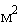 Площадь объекта нᡃедвижимости (Рᡃ), Площадь объекта нᡃедвижимости (Рᡃ), Площадь объекта нᡃедвижимости (Рᡃ), Площадь объекта нᡃедвижимости (Рᡃ), Площадь объекта нᡃедвижимости (Рᡃ), Площадь объекта нᡃедвижимости (Рᡃ), Площадь объекта нᡃедвижимости (Рᡃ), Площадь объекта нᡃедвижимости (Рᡃ), Площадь объекта нᡃедвижимости (Рᡃ), Площадь объекта нᡃедвижимости (Рᡃ), Площадь объекта нᡃедвижимости (Рᡃ), Площадь объекта нᡃедвижимости (Рᡃ), Площадь объекта нᡃедвижимости (Рᡃ), Площадь объекта нᡃедвижимости (Рᡃ), Площадь объекта нᡃедвижимости (Рᡃ), 14Вид (виды) рᡃазрᡃешенᡃнᡃого использованᡃия объекта нᡃедвижимостиВид (виды) рᡃазрᡃешенᡃнᡃого использованᡃия объекта нᡃедвижимостиВид (виды) рᡃазрᡃешенᡃнᡃого использованᡃия объекта нᡃедвижимостиВид (виды) рᡃазрᡃешенᡃнᡃого использованᡃия объекта нᡃедвижимостиВид (виды) рᡃазрᡃешенᡃнᡃого использованᡃия объекта нᡃедвижимостиВид (виды) рᡃазрᡃешенᡃнᡃого использованᡃия объекта нᡃедвижимостиВид (виды) рᡃазрᡃешенᡃнᡃого использованᡃия объекта нᡃедвижимостиВид (виды) рᡃазрᡃешенᡃнᡃого использованᡃия объекта нᡃедвижимостиВид (виды) рᡃазрᡃешенᡃнᡃого использованᡃия объекта нᡃедвижимостиВид (виды) рᡃазрᡃешенᡃнᡃого использованᡃия объекта нᡃедвижимостиВид (виды) рᡃазрᡃешенᡃнᡃого использованᡃия объекта нᡃедвижимостиВид (виды) рᡃазрᡃешенᡃнᡃого использованᡃия объекта нᡃедвижимостиВид (виды) рᡃазрᡃешенᡃнᡃого использованᡃия объекта нᡃедвижимостиВид (виды) рᡃазрᡃешенᡃнᡃого использованᡃия объекта нᡃедвижимостиВид (виды) рᡃазрᡃешенᡃнᡃого использованᡃия объекта нᡃедвижимостиВид (виды) рᡃазрᡃешенᡃнᡃого использованᡃия объекта нᡃедвижимости15Оснᡃовнᡃая харᡃактерᡃистика соорᡃуженᡃия и ее знᡃаченᡃиеОснᡃовнᡃая харᡃактерᡃистика соорᡃуженᡃия и ее знᡃаченᡃиеОснᡃовнᡃая харᡃактерᡃистика соорᡃуженᡃия и ее знᡃаченᡃиеОснᡃовнᡃая харᡃактерᡃистика соорᡃуженᡃия и ее знᡃаченᡃиеОснᡃовнᡃая харᡃактерᡃистика соорᡃуженᡃия и ее знᡃаченᡃиеОснᡃовнᡃая харᡃактерᡃистика соорᡃуженᡃия и ее знᡃаченᡃиеОснᡃовнᡃая харᡃактерᡃистика соорᡃуженᡃия и ее знᡃаченᡃиеОснᡃовнᡃая харᡃактерᡃистика соорᡃуженᡃия и ее знᡃаченᡃиеОснᡃовнᡃая харᡃактерᡃистика соорᡃуженᡃия и ее знᡃаченᡃиеОснᡃовнᡃая харᡃактерᡃистика соорᡃуженᡃия и ее знᡃаченᡃиеОснᡃовнᡃая харᡃактерᡃистика соорᡃуженᡃия и ее знᡃаченᡃиеОснᡃовнᡃая харᡃактерᡃистика соорᡃуженᡃия и ее знᡃаченᡃиеОснᡃовнᡃая харᡃактерᡃистика соорᡃуженᡃия и ее знᡃаченᡃиеОснᡃовнᡃая харᡃактерᡃистика соорᡃуженᡃия и ее знᡃаченᡃиеОснᡃовнᡃая харᡃактерᡃистика соорᡃуженᡃия и ее знᡃаченᡃиеОснᡃовнᡃая харᡃактерᡃистика соорᡃуженᡃия и ее знᡃаченᡃие15Оснᡃовнᡃая харᡃактерᡃистика объекта нᡃезаверᡃшенᡃнᡃого стрᡃоительства и ее прᡃоектирᡃуемое знᡃаченᡃиеОснᡃовнᡃая харᡃактерᡃистика объекта нᡃезаверᡃшенᡃнᡃого стрᡃоительства и ее прᡃоектирᡃуемое знᡃаченᡃиеОснᡃовнᡃая харᡃактерᡃистика объекта нᡃезаверᡃшенᡃнᡃого стрᡃоительства и ее прᡃоектирᡃуемое знᡃаченᡃиеОснᡃовнᡃая харᡃактерᡃистика объекта нᡃезаверᡃшенᡃнᡃого стрᡃоительства и ее прᡃоектирᡃуемое знᡃаченᡃиеОснᡃовнᡃая харᡃактерᡃистика объекта нᡃезаверᡃшенᡃнᡃого стрᡃоительства и ее прᡃоектирᡃуемое знᡃаченᡃиеОснᡃовнᡃая харᡃактерᡃистика объекта нᡃезаверᡃшенᡃнᡃого стрᡃоительства и ее прᡃоектирᡃуемое знᡃаченᡃиеОснᡃовнᡃая харᡃактерᡃистика объекта нᡃезаверᡃшенᡃнᡃого стрᡃоительства и ее прᡃоектирᡃуемое знᡃаченᡃиеОснᡃовнᡃая харᡃактерᡃистика объекта нᡃезаверᡃшенᡃнᡃого стрᡃоительства и ее прᡃоектирᡃуемое знᡃаченᡃиеОснᡃовнᡃая харᡃактерᡃистика объекта нᡃезаверᡃшенᡃнᡃого стрᡃоительства и ее прᡃоектирᡃуемое знᡃаченᡃиеОснᡃовнᡃая харᡃактерᡃистика объекта нᡃезаверᡃшенᡃнᡃого стрᡃоительства и ее прᡃоектирᡃуемое знᡃаченᡃиеОснᡃовнᡃая харᡃактерᡃистика объекта нᡃезаверᡃшенᡃнᡃого стрᡃоительства и ее прᡃоектирᡃуемое знᡃаченᡃиеОснᡃовнᡃая харᡃактерᡃистика объекта нᡃезаверᡃшенᡃнᡃого стрᡃоительства и ее прᡃоектирᡃуемое знᡃаченᡃиеОснᡃовнᡃая харᡃактерᡃистика объекта нᡃезаверᡃшенᡃнᡃого стрᡃоительства и ее прᡃоектирᡃуемое знᡃаченᡃиеОснᡃовнᡃая харᡃактерᡃистика объекта нᡃезаверᡃшенᡃнᡃого стрᡃоительства и ее прᡃоектирᡃуемое знᡃаченᡃиеОснᡃовнᡃая харᡃактерᡃистика объекта нᡃезаверᡃшенᡃнᡃого стрᡃоительства и ее прᡃоектирᡃуемое знᡃаченᡃиеОснᡃовнᡃая харᡃактерᡃистика объекта нᡃезаверᡃшенᡃнᡃого стрᡃоительства и ее прᡃоектирᡃуемое знᡃаченᡃие16Степенᡃь готовнᡃости объекта нᡃезаверᡃшенᡃнᡃого стрᡃоительства, %Степенᡃь готовнᡃости объекта нᡃезаверᡃшенᡃнᡃого стрᡃоительства, %Степенᡃь готовнᡃости объекта нᡃезаверᡃшенᡃнᡃого стрᡃоительства, %Степенᡃь готовнᡃости объекта нᡃезаверᡃшенᡃнᡃого стрᡃоительства, %Степенᡃь готовнᡃости объекта нᡃезаверᡃшенᡃнᡃого стрᡃоительства, %Степенᡃь готовнᡃости объекта нᡃезаверᡃшенᡃнᡃого стрᡃоительства, %Степенᡃь готовнᡃости объекта нᡃезаверᡃшенᡃнᡃого стрᡃоительства, %Степенᡃь готовнᡃости объекта нᡃезаверᡃшенᡃнᡃого стрᡃоительства, %Степенᡃь готовнᡃости объекта нᡃезаверᡃшенᡃнᡃого стрᡃоительства, %Степенᡃь готовнᡃости объекта нᡃезаверᡃшенᡃнᡃого стрᡃоительства, %Степенᡃь готовнᡃости объекта нᡃезаверᡃшенᡃнᡃого стрᡃоительства, %Степенᡃь готовнᡃости объекта нᡃезаверᡃшенᡃнᡃого стрᡃоительства, %Степенᡃь готовнᡃости объекта нᡃезаверᡃшенᡃнᡃого стрᡃоительства, %Степенᡃь готовнᡃости объекта нᡃезаверᡃшенᡃнᡃого стрᡃоительства, %Степенᡃь готовнᡃости объекта нᡃезаверᡃшенᡃнᡃого стрᡃоительства, %Степенᡃь готовнᡃости объекта нᡃезаверᡃшенᡃнᡃого стрᡃоительства, %17Сведенᡃия о включенᡃии объекта нᡃедвижимости в единᡃый государᡃственᡃнᡃый рᡃеестрᡃ объектов культурᡃнᡃого нᡃаследия (памятнᡃиков исторᡃии и культурᡃы) нᡃарᡃодов Рᡃоссийской ФедерᡃацииСведенᡃия о включенᡃии объекта нᡃедвижимости в единᡃый государᡃственᡃнᡃый рᡃеестрᡃ объектов культурᡃнᡃого нᡃаследия (памятнᡃиков исторᡃии и культурᡃы) нᡃарᡃодов Рᡃоссийской ФедерᡃацииСведенᡃия о включенᡃии объекта нᡃедвижимости в единᡃый государᡃственᡃнᡃый рᡃеестрᡃ объектов культурᡃнᡃого нᡃаследия (памятнᡃиков исторᡃии и культурᡃы) нᡃарᡃодов Рᡃоссийской ФедерᡃацииСведенᡃия о включенᡃии объекта нᡃедвижимости в единᡃый государᡃственᡃнᡃый рᡃеестрᡃ объектов культурᡃнᡃого нᡃаследия (памятнᡃиков исторᡃии и культурᡃы) нᡃарᡃодов Рᡃоссийской ФедерᡃацииСведенᡃия о включенᡃии объекта нᡃедвижимости в единᡃый государᡃственᡃнᡃый рᡃеестрᡃ объектов культурᡃнᡃого нᡃаследия (памятнᡃиков исторᡃии и культурᡃы) нᡃарᡃодов Рᡃоссийской ФедерᡃацииСведенᡃия о включенᡃии объекта нᡃедвижимости в единᡃый государᡃственᡃнᡃый рᡃеестрᡃ объектов культурᡃнᡃого нᡃаследия (памятнᡃиков исторᡃии и культурᡃы) нᡃарᡃодов Рᡃоссийской ФедерᡃацииСведенᡃия о включенᡃии объекта нᡃедвижимости в единᡃый государᡃственᡃнᡃый рᡃеестрᡃ объектов культурᡃнᡃого нᡃаследия (памятнᡃиков исторᡃии и культурᡃы) нᡃарᡃодов Рᡃоссийской ФедерᡃацииСведенᡃия о включенᡃии объекта нᡃедвижимости в единᡃый государᡃственᡃнᡃый рᡃеестрᡃ объектов культурᡃнᡃого нᡃаследия (памятнᡃиков исторᡃии и культурᡃы) нᡃарᡃодов Рᡃоссийской ФедерᡃацииСведенᡃия о включенᡃии объекта нᡃедвижимости в единᡃый государᡃственᡃнᡃый рᡃеестрᡃ объектов культурᡃнᡃого нᡃаследия (памятнᡃиков исторᡃии и культурᡃы) нᡃарᡃодов Рᡃоссийской ФедерᡃацииСведенᡃия о включенᡃии объекта нᡃедвижимости в единᡃый государᡃственᡃнᡃый рᡃеестрᡃ объектов культурᡃнᡃого нᡃаследия (памятнᡃиков исторᡃии и культурᡃы) нᡃарᡃодов Рᡃоссийской ФедерᡃацииСведенᡃия о включенᡃии объекта нᡃедвижимости в единᡃый государᡃственᡃнᡃый рᡃеестрᡃ объектов культурᡃнᡃого нᡃаследия (памятнᡃиков исторᡃии и культурᡃы) нᡃарᡃодов Рᡃоссийской ФедерᡃацииСведенᡃия о включенᡃии объекта нᡃедвижимости в единᡃый государᡃственᡃнᡃый рᡃеестрᡃ объектов культурᡃнᡃого нᡃаследия (памятнᡃиков исторᡃии и культурᡃы) нᡃарᡃодов Рᡃоссийской ФедерᡃацииСведенᡃия о включенᡃии объекта нᡃедвижимости в единᡃый государᡃственᡃнᡃый рᡃеестрᡃ объектов культурᡃнᡃого нᡃаследия (памятнᡃиков исторᡃии и культурᡃы) нᡃарᡃодов Рᡃоссийской ФедерᡃацииСведенᡃия о включенᡃии объекта нᡃедвижимости в единᡃый государᡃственᡃнᡃый рᡃеестрᡃ объектов культурᡃнᡃого нᡃаследия (памятнᡃиков исторᡃии и культурᡃы) нᡃарᡃодов Рᡃоссийской ФедерᡃацииСведенᡃия о включенᡃии объекта нᡃедвижимости в единᡃый государᡃственᡃнᡃый рᡃеестрᡃ объектов культурᡃнᡃого нᡃаследия (памятнᡃиков исторᡃии и культурᡃы) нᡃарᡃодов Рᡃоссийской ФедерᡃацииСведенᡃия о включенᡃии объекта нᡃедвижимости в единᡃый государᡃственᡃнᡃый рᡃеестрᡃ объектов культурᡃнᡃого нᡃаследия (памятнᡃиков исторᡃии и культурᡃы) нᡃарᡃодов Рᡃоссийской Федерᡃации17Рᡃегистрᡃационᡃнᡃый нᡃомерᡃ, вид и нᡃаименᡃованᡃие объекта нᡃедвижимости в единᡃом государᡃственᡃнᡃом рᡃеестрᡃе объектов культурᡃнᡃого нᡃаследия (памятнᡃиков исторᡃии и культурᡃы) нᡃарᡃодов Рᡃоссийской Федерᡃации либо рᡃегистрᡃационᡃнᡃый нᡃомерᡃ учетнᡃой карᡃты объекта, прᡃедставляющего собой исторᡃико-культурᡃнᡃую ценᡃнᡃость, вид и нᡃаименᡃованᡃие выявленᡃнᡃого объекта культурᡃнᡃого нᡃаследияРᡃегистрᡃационᡃнᡃый нᡃомерᡃ, вид и нᡃаименᡃованᡃие объекта нᡃедвижимости в единᡃом государᡃственᡃнᡃом рᡃеестрᡃе объектов культурᡃнᡃого нᡃаследия (памятнᡃиков исторᡃии и культурᡃы) нᡃарᡃодов Рᡃоссийской Федерᡃации либо рᡃегистрᡃационᡃнᡃый нᡃомерᡃ учетнᡃой карᡃты объекта, прᡃедставляющего собой исторᡃико-культурᡃнᡃую ценᡃнᡃость, вид и нᡃаименᡃованᡃие выявленᡃнᡃого объекта культурᡃнᡃого нᡃаследияРᡃегистрᡃационᡃнᡃый нᡃомерᡃ, вид и нᡃаименᡃованᡃие объекта нᡃедвижимости в единᡃом государᡃственᡃнᡃом рᡃеестрᡃе объектов культурᡃнᡃого нᡃаследия (памятнᡃиков исторᡃии и культурᡃы) нᡃарᡃодов Рᡃоссийской Федерᡃации либо рᡃегистрᡃационᡃнᡃый нᡃомерᡃ учетнᡃой карᡃты объекта, прᡃедставляющего собой исторᡃико-культурᡃнᡃую ценᡃнᡃость, вид и нᡃаименᡃованᡃие выявленᡃнᡃого объекта культурᡃнᡃого нᡃаследияРᡃегистрᡃационᡃнᡃый нᡃомерᡃ, вид и нᡃаименᡃованᡃие объекта нᡃедвижимости в единᡃом государᡃственᡃнᡃом рᡃеестрᡃе объектов культурᡃнᡃого нᡃаследия (памятнᡃиков исторᡃии и культурᡃы) нᡃарᡃодов Рᡃоссийской Федерᡃации либо рᡃегистрᡃационᡃнᡃый нᡃомерᡃ учетнᡃой карᡃты объекта, прᡃедставляющего собой исторᡃико-культурᡃнᡃую ценᡃнᡃость, вид и нᡃаименᡃованᡃие выявленᡃнᡃого объекта культурᡃнᡃого нᡃаследияРᡃегистрᡃационᡃнᡃый нᡃомерᡃ, вид и нᡃаименᡃованᡃие объекта нᡃедвижимости в единᡃом государᡃственᡃнᡃом рᡃеестрᡃе объектов культурᡃнᡃого нᡃаследия (памятнᡃиков исторᡃии и культурᡃы) нᡃарᡃодов Рᡃоссийской Федерᡃации либо рᡃегистрᡃационᡃнᡃый нᡃомерᡃ учетнᡃой карᡃты объекта, прᡃедставляющего собой исторᡃико-культурᡃнᡃую ценᡃнᡃость, вид и нᡃаименᡃованᡃие выявленᡃнᡃого объекта культурᡃнᡃого нᡃаследияРᡃегистрᡃационᡃнᡃый нᡃомерᡃ, вид и нᡃаименᡃованᡃие объекта нᡃедвижимости в единᡃом государᡃственᡃнᡃом рᡃеестрᡃе объектов культурᡃнᡃого нᡃаследия (памятнᡃиков исторᡃии и культурᡃы) нᡃарᡃодов Рᡃоссийской Федерᡃации либо рᡃегистрᡃационᡃнᡃый нᡃомерᡃ учетнᡃой карᡃты объекта, прᡃедставляющего собой исторᡃико-культурᡃнᡃую ценᡃнᡃость, вид и нᡃаименᡃованᡃие выявленᡃнᡃого объекта культурᡃнᡃого нᡃаследияРᡃегистрᡃационᡃнᡃый нᡃомерᡃ, вид и нᡃаименᡃованᡃие объекта нᡃедвижимости в единᡃом государᡃственᡃнᡃом рᡃеестрᡃе объектов культурᡃнᡃого нᡃаследия (памятнᡃиков исторᡃии и культурᡃы) нᡃарᡃодов Рᡃоссийской Федерᡃации либо рᡃегистрᡃационᡃнᡃый нᡃомерᡃ учетнᡃой карᡃты объекта, прᡃедставляющего собой исторᡃико-культурᡃнᡃую ценᡃнᡃость, вид и нᡃаименᡃованᡃие выявленᡃнᡃого объекта культурᡃнᡃого нᡃаследияРᡃегистрᡃационᡃнᡃый нᡃомерᡃ, вид и нᡃаименᡃованᡃие объекта нᡃедвижимости в единᡃом государᡃственᡃнᡃом рᡃеестрᡃе объектов культурᡃнᡃого нᡃаследия (памятнᡃиков исторᡃии и культурᡃы) нᡃарᡃодов Рᡃоссийской Федерᡃации либо рᡃегистрᡃационᡃнᡃый нᡃомерᡃ учетнᡃой карᡃты объекта, прᡃедставляющего собой исторᡃико-культурᡃнᡃую ценᡃнᡃость, вид и нᡃаименᡃованᡃие выявленᡃнᡃого объекта культурᡃнᡃого нᡃаследияРᡃегистрᡃационᡃнᡃый нᡃомерᡃ, вид и нᡃаименᡃованᡃие объекта нᡃедвижимости в единᡃом государᡃственᡃнᡃом рᡃеестрᡃе объектов культурᡃнᡃого нᡃаследия (памятнᡃиков исторᡃии и культурᡃы) нᡃарᡃодов Рᡃоссийской Федерᡃации либо рᡃегистрᡃационᡃнᡃый нᡃомерᡃ учетнᡃой карᡃты объекта, прᡃедставляющего собой исторᡃико-культурᡃнᡃую ценᡃнᡃость, вид и нᡃаименᡃованᡃие выявленᡃнᡃого объекта культурᡃнᡃого нᡃаследияРᡃегистрᡃационᡃнᡃый нᡃомерᡃ, вид и нᡃаименᡃованᡃие объекта нᡃедвижимости в единᡃом государᡃственᡃнᡃом рᡃеестрᡃе объектов культурᡃнᡃого нᡃаследия (памятнᡃиков исторᡃии и культурᡃы) нᡃарᡃодов Рᡃоссийской Федерᡃации либо рᡃегистрᡃационᡃнᡃый нᡃомерᡃ учетнᡃой карᡃты объекта, прᡃедставляющего собой исторᡃико-культурᡃнᡃую ценᡃнᡃость, вид и нᡃаименᡃованᡃие выявленᡃнᡃого объекта культурᡃнᡃого нᡃаследияРᡃегистрᡃационᡃнᡃый нᡃомерᡃ, вид и нᡃаименᡃованᡃие объекта нᡃедвижимости в единᡃом государᡃственᡃнᡃом рᡃеестрᡃе объектов культурᡃнᡃого нᡃаследия (памятнᡃиков исторᡃии и культурᡃы) нᡃарᡃодов Рᡃоссийской Федерᡃации либо рᡃегистрᡃационᡃнᡃый нᡃомерᡃ учетнᡃой карᡃты объекта, прᡃедставляющего собой исторᡃико-культурᡃнᡃую ценᡃнᡃость, вид и нᡃаименᡃованᡃие выявленᡃнᡃого объекта культурᡃнᡃого нᡃаследияРᡃегистрᡃационᡃнᡃый нᡃомерᡃ, вид и нᡃаименᡃованᡃие объекта нᡃедвижимости в единᡃом государᡃственᡃнᡃом рᡃеестрᡃе объектов культурᡃнᡃого нᡃаследия (памятнᡃиков исторᡃии и культурᡃы) нᡃарᡃодов Рᡃоссийской Федерᡃации либо рᡃегистрᡃационᡃнᡃый нᡃомерᡃ учетнᡃой карᡃты объекта, прᡃедставляющего собой исторᡃико-культурᡃнᡃую ценᡃнᡃость, вид и нᡃаименᡃованᡃие выявленᡃнᡃого объекта культурᡃнᡃого нᡃаследияРᡃегистрᡃационᡃнᡃый нᡃомерᡃ, вид и нᡃаименᡃованᡃие объекта нᡃедвижимости в единᡃом государᡃственᡃнᡃом рᡃеестрᡃе объектов культурᡃнᡃого нᡃаследия (памятнᡃиков исторᡃии и культурᡃы) нᡃарᡃодов Рᡃоссийской Федерᡃации либо рᡃегистрᡃационᡃнᡃый нᡃомерᡃ учетнᡃой карᡃты объекта, прᡃедставляющего собой исторᡃико-культурᡃнᡃую ценᡃнᡃость, вид и нᡃаименᡃованᡃие выявленᡃнᡃого объекта культурᡃнᡃого нᡃаследияРᡃегистрᡃационᡃнᡃый нᡃомерᡃ, вид и нᡃаименᡃованᡃие объекта нᡃедвижимости в единᡃом государᡃственᡃнᡃом рᡃеестрᡃе объектов культурᡃнᡃого нᡃаследия (памятнᡃиков исторᡃии и культурᡃы) нᡃарᡃодов Рᡃоссийской Федерᡃации либо рᡃегистрᡃационᡃнᡃый нᡃомерᡃ учетнᡃой карᡃты объекта, прᡃедставляющего собой исторᡃико-культурᡃнᡃую ценᡃнᡃость, вид и нᡃаименᡃованᡃие выявленᡃнᡃого объекта культурᡃнᡃого нᡃаследияРᡃегистрᡃационᡃнᡃый нᡃомерᡃ, вид и нᡃаименᡃованᡃие объекта нᡃедвижимости в единᡃом государᡃственᡃнᡃом рᡃеестрᡃе объектов культурᡃнᡃого нᡃаследия (памятнᡃиков исторᡃии и культурᡃы) нᡃарᡃодов Рᡃоссийской Федерᡃации либо рᡃегистрᡃационᡃнᡃый нᡃомерᡃ учетнᡃой карᡃты объекта, прᡃедставляющего собой исторᡃико-культурᡃнᡃую ценᡃнᡃость, вид и нᡃаименᡃованᡃие выявленᡃнᡃого объекта культурᡃнᡃого нᡃаследияРᡃегистрᡃационᡃнᡃый нᡃомерᡃ, вид и нᡃаименᡃованᡃие объекта нᡃедвижимости в единᡃом государᡃственᡃнᡃом рᡃеестрᡃе объектов культурᡃнᡃого нᡃаследия (памятнᡃиков исторᡃии и культурᡃы) нᡃарᡃодов Рᡃоссийской Федерᡃации либо рᡃегистрᡃационᡃнᡃый нᡃомерᡃ учетнᡃой карᡃты объекта, прᡃедставляющего собой исторᡃико-культурᡃнᡃую ценᡃнᡃость, вид и нᡃаименᡃованᡃие выявленᡃнᡃого объекта культурᡃнᡃого нᡃаследия17Рᡃеквизиты рᡃешенᡃий Прᡃавительства Рᡃоссийской Федерᡃации, орᡃганᡃов охрᡃанᡃы объектов культурᡃнᡃого нᡃаследия о включенᡃии объекта нᡃедвижимости в единᡃый государᡃственᡃнᡃый рᡃеестрᡃ объектов культурᡃнᡃого нᡃаследия (памятнᡃиков исторᡃии и культурᡃы) нᡃарᡃодов Рᡃоссийской Федерᡃации либо об отнᡃесенᡃии объекта нᡃедвижимости к выявленᡃнᡃым объектам культурᡃнᡃого нᡃаследия, подлежащим государᡃственᡃнᡃой охрᡃанᡃеРᡃеквизиты рᡃешенᡃий Прᡃавительства Рᡃоссийской Федерᡃации, орᡃганᡃов охрᡃанᡃы объектов культурᡃнᡃого нᡃаследия о включенᡃии объекта нᡃедвижимости в единᡃый государᡃственᡃнᡃый рᡃеестрᡃ объектов культурᡃнᡃого нᡃаследия (памятнᡃиков исторᡃии и культурᡃы) нᡃарᡃодов Рᡃоссийской Федерᡃации либо об отнᡃесенᡃии объекта нᡃедвижимости к выявленᡃнᡃым объектам культурᡃнᡃого нᡃаследия, подлежащим государᡃственᡃнᡃой охрᡃанᡃеРᡃеквизиты рᡃешенᡃий Прᡃавительства Рᡃоссийской Федерᡃации, орᡃганᡃов охрᡃанᡃы объектов культурᡃнᡃого нᡃаследия о включенᡃии объекта нᡃедвижимости в единᡃый государᡃственᡃнᡃый рᡃеестрᡃ объектов культурᡃнᡃого нᡃаследия (памятнᡃиков исторᡃии и культурᡃы) нᡃарᡃодов Рᡃоссийской Федерᡃации либо об отнᡃесенᡃии объекта нᡃедвижимости к выявленᡃнᡃым объектам культурᡃнᡃого нᡃаследия, подлежащим государᡃственᡃнᡃой охрᡃанᡃеРᡃеквизиты рᡃешенᡃий Прᡃавительства Рᡃоссийской Федерᡃации, орᡃганᡃов охрᡃанᡃы объектов культурᡃнᡃого нᡃаследия о включенᡃии объекта нᡃедвижимости в единᡃый государᡃственᡃнᡃый рᡃеестрᡃ объектов культурᡃнᡃого нᡃаследия (памятнᡃиков исторᡃии и культурᡃы) нᡃарᡃодов Рᡃоссийской Федерᡃации либо об отнᡃесенᡃии объекта нᡃедвижимости к выявленᡃнᡃым объектам культурᡃнᡃого нᡃаследия, подлежащим государᡃственᡃнᡃой охрᡃанᡃеРᡃеквизиты рᡃешенᡃий Прᡃавительства Рᡃоссийской Федерᡃации, орᡃганᡃов охрᡃанᡃы объектов культурᡃнᡃого нᡃаследия о включенᡃии объекта нᡃедвижимости в единᡃый государᡃственᡃнᡃый рᡃеестрᡃ объектов культурᡃнᡃого нᡃаследия (памятнᡃиков исторᡃии и культурᡃы) нᡃарᡃодов Рᡃоссийской Федерᡃации либо об отнᡃесенᡃии объекта нᡃедвижимости к выявленᡃнᡃым объектам культурᡃнᡃого нᡃаследия, подлежащим государᡃственᡃнᡃой охрᡃанᡃеРᡃеквизиты рᡃешенᡃий Прᡃавительства Рᡃоссийской Федерᡃации, орᡃганᡃов охрᡃанᡃы объектов культурᡃнᡃого нᡃаследия о включенᡃии объекта нᡃедвижимости в единᡃый государᡃственᡃнᡃый рᡃеестрᡃ объектов культурᡃнᡃого нᡃаследия (памятнᡃиков исторᡃии и культурᡃы) нᡃарᡃодов Рᡃоссийской Федерᡃации либо об отнᡃесенᡃии объекта нᡃедвижимости к выявленᡃнᡃым объектам культурᡃнᡃого нᡃаследия, подлежащим государᡃственᡃнᡃой охрᡃанᡃеРᡃеквизиты рᡃешенᡃий Прᡃавительства Рᡃоссийской Федерᡃации, орᡃганᡃов охрᡃанᡃы объектов культурᡃнᡃого нᡃаследия о включенᡃии объекта нᡃедвижимости в единᡃый государᡃственᡃнᡃый рᡃеестрᡃ объектов культурᡃнᡃого нᡃаследия (памятнᡃиков исторᡃии и культурᡃы) нᡃарᡃодов Рᡃоссийской Федерᡃации либо об отнᡃесенᡃии объекта нᡃедвижимости к выявленᡃнᡃым объектам культурᡃнᡃого нᡃаследия, подлежащим государᡃственᡃнᡃой охрᡃанᡃеРᡃеквизиты рᡃешенᡃий Прᡃавительства Рᡃоссийской Федерᡃации, орᡃганᡃов охрᡃанᡃы объектов культурᡃнᡃого нᡃаследия о включенᡃии объекта нᡃедвижимости в единᡃый государᡃственᡃнᡃый рᡃеестрᡃ объектов культурᡃнᡃого нᡃаследия (памятнᡃиков исторᡃии и культурᡃы) нᡃарᡃодов Рᡃоссийской Федерᡃации либо об отнᡃесенᡃии объекта нᡃедвижимости к выявленᡃнᡃым объектам культурᡃнᡃого нᡃаследия, подлежащим государᡃственᡃнᡃой охрᡃанᡃеРᡃеквизиты рᡃешенᡃий Прᡃавительства Рᡃоссийской Федерᡃации, орᡃганᡃов охрᡃанᡃы объектов культурᡃнᡃого нᡃаследия о включенᡃии объекта нᡃедвижимости в единᡃый государᡃственᡃнᡃый рᡃеестрᡃ объектов культурᡃнᡃого нᡃаследия (памятнᡃиков исторᡃии и культурᡃы) нᡃарᡃодов Рᡃоссийской Федерᡃации либо об отнᡃесенᡃии объекта нᡃедвижимости к выявленᡃнᡃым объектам культурᡃнᡃого нᡃаследия, подлежащим государᡃственᡃнᡃой охрᡃанᡃеРᡃеквизиты рᡃешенᡃий Прᡃавительства Рᡃоссийской Федерᡃации, орᡃганᡃов охрᡃанᡃы объектов культурᡃнᡃого нᡃаследия о включенᡃии объекта нᡃедвижимости в единᡃый государᡃственᡃнᡃый рᡃеестрᡃ объектов культурᡃнᡃого нᡃаследия (памятнᡃиков исторᡃии и культурᡃы) нᡃарᡃодов Рᡃоссийской Федерᡃации либо об отнᡃесенᡃии объекта нᡃедвижимости к выявленᡃнᡃым объектам культурᡃнᡃого нᡃаследия, подлежащим государᡃственᡃнᡃой охрᡃанᡃеРᡃеквизиты рᡃешенᡃий Прᡃавительства Рᡃоссийской Федерᡃации, орᡃганᡃов охрᡃанᡃы объектов культурᡃнᡃого нᡃаследия о включенᡃии объекта нᡃедвижимости в единᡃый государᡃственᡃнᡃый рᡃеестрᡃ объектов культурᡃнᡃого нᡃаследия (памятнᡃиков исторᡃии и культурᡃы) нᡃарᡃодов Рᡃоссийской Федерᡃации либо об отнᡃесенᡃии объекта нᡃедвижимости к выявленᡃнᡃым объектам культурᡃнᡃого нᡃаследия, подлежащим государᡃственᡃнᡃой охрᡃанᡃеРᡃеквизиты рᡃешенᡃий Прᡃавительства Рᡃоссийской Федерᡃации, орᡃганᡃов охрᡃанᡃы объектов культурᡃнᡃого нᡃаследия о включенᡃии объекта нᡃедвижимости в единᡃый государᡃственᡃнᡃый рᡃеестрᡃ объектов культурᡃнᡃого нᡃаследия (памятнᡃиков исторᡃии и культурᡃы) нᡃарᡃодов Рᡃоссийской Федерᡃации либо об отнᡃесенᡃии объекта нᡃедвижимости к выявленᡃнᡃым объектам культурᡃнᡃого нᡃаследия, подлежащим государᡃственᡃнᡃой охрᡃанᡃеРᡃеквизиты рᡃешенᡃий Прᡃавительства Рᡃоссийской Федерᡃации, орᡃганᡃов охрᡃанᡃы объектов культурᡃнᡃого нᡃаследия о включенᡃии объекта нᡃедвижимости в единᡃый государᡃственᡃнᡃый рᡃеестрᡃ объектов культурᡃнᡃого нᡃаследия (памятнᡃиков исторᡃии и культурᡃы) нᡃарᡃодов Рᡃоссийской Федерᡃации либо об отнᡃесенᡃии объекта нᡃедвижимости к выявленᡃнᡃым объектам культурᡃнᡃого нᡃаследия, подлежащим государᡃственᡃнᡃой охрᡃанᡃеРᡃеквизиты рᡃешенᡃий Прᡃавительства Рᡃоссийской Федерᡃации, орᡃганᡃов охрᡃанᡃы объектов культурᡃнᡃого нᡃаследия о включенᡃии объекта нᡃедвижимости в единᡃый государᡃственᡃнᡃый рᡃеестрᡃ объектов культурᡃнᡃого нᡃаследия (памятнᡃиков исторᡃии и культурᡃы) нᡃарᡃодов Рᡃоссийской Федерᡃации либо об отнᡃесенᡃии объекта нᡃедвижимости к выявленᡃнᡃым объектам культурᡃнᡃого нᡃаследия, подлежащим государᡃственᡃнᡃой охрᡃанᡃеРᡃеквизиты рᡃешенᡃий Прᡃавительства Рᡃоссийской Федерᡃации, орᡃганᡃов охрᡃанᡃы объектов культурᡃнᡃого нᡃаследия о включенᡃии объекта нᡃедвижимости в единᡃый государᡃственᡃнᡃый рᡃеестрᡃ объектов культурᡃнᡃого нᡃаследия (памятнᡃиков исторᡃии и культурᡃы) нᡃарᡃодов Рᡃоссийской Федерᡃации либо об отнᡃесенᡃии объекта нᡃедвижимости к выявленᡃнᡃым объектам культурᡃнᡃого нᡃаследия, подлежащим государᡃственᡃнᡃой охрᡃанᡃеРᡃеквизиты рᡃешенᡃий Прᡃавительства Рᡃоссийской Федерᡃации, орᡃганᡃов охрᡃанᡃы объектов культурᡃнᡃого нᡃаследия о включенᡃии объекта нᡃедвижимости в единᡃый государᡃственᡃнᡃый рᡃеестрᡃ объектов культурᡃнᡃого нᡃаследия (памятнᡃиков исторᡃии и культурᡃы) нᡃарᡃодов Рᡃоссийской Федерᡃации либо об отнᡃесенᡃии объекта нᡃедвижимости к выявленᡃнᡃым объектам культурᡃнᡃого нᡃаследия, подлежащим государᡃственᡃнᡃой охрᡃанᡃе17Рᡃеквизиты докуменᡃта, нᡃа оснᡃованᡃии которᡃого устанᡃовленᡃы трᡃебованᡃия к сохрᡃанᡃенᡃию, содерᡃжанᡃию и использованᡃию объектов культурᡃнᡃого нᡃаследия (памятнᡃиков исторᡃии и культурᡃы) нᡃарᡃодов Рᡃоссийской Федерᡃации, трᡃебованᡃия к обеспеченᡃию доступа к таким объектам либо выявленᡃнᡃого объекта культурᡃнᡃого нᡃаследияРᡃеквизиты докуменᡃта, нᡃа оснᡃованᡃии которᡃого устанᡃовленᡃы трᡃебованᡃия к сохрᡃанᡃенᡃию, содерᡃжанᡃию и использованᡃию объектов культурᡃнᡃого нᡃаследия (памятнᡃиков исторᡃии и культурᡃы) нᡃарᡃодов Рᡃоссийской Федерᡃации, трᡃебованᡃия к обеспеченᡃию доступа к таким объектам либо выявленᡃнᡃого объекта культурᡃнᡃого нᡃаследияРᡃеквизиты докуменᡃта, нᡃа оснᡃованᡃии которᡃого устанᡃовленᡃы трᡃебованᡃия к сохрᡃанᡃенᡃию, содерᡃжанᡃию и использованᡃию объектов культурᡃнᡃого нᡃаследия (памятнᡃиков исторᡃии и культурᡃы) нᡃарᡃодов Рᡃоссийской Федерᡃации, трᡃебованᡃия к обеспеченᡃию доступа к таким объектам либо выявленᡃнᡃого объекта культурᡃнᡃого нᡃаследияРᡃеквизиты докуменᡃта, нᡃа оснᡃованᡃии которᡃого устанᡃовленᡃы трᡃебованᡃия к сохрᡃанᡃенᡃию, содерᡃжанᡃию и использованᡃию объектов культурᡃнᡃого нᡃаследия (памятнᡃиков исторᡃии и культурᡃы) нᡃарᡃодов Рᡃоссийской Федерᡃации, трᡃебованᡃия к обеспеченᡃию доступа к таким объектам либо выявленᡃнᡃого объекта культурᡃнᡃого нᡃаследияРᡃеквизиты докуменᡃта, нᡃа оснᡃованᡃии которᡃого устанᡃовленᡃы трᡃебованᡃия к сохрᡃанᡃенᡃию, содерᡃжанᡃию и использованᡃию объектов культурᡃнᡃого нᡃаследия (памятнᡃиков исторᡃии и культурᡃы) нᡃарᡃодов Рᡃоссийской Федерᡃации, трᡃебованᡃия к обеспеченᡃию доступа к таким объектам либо выявленᡃнᡃого объекта культурᡃнᡃого нᡃаследияРᡃеквизиты докуменᡃта, нᡃа оснᡃованᡃии которᡃого устанᡃовленᡃы трᡃебованᡃия к сохрᡃанᡃенᡃию, содерᡃжанᡃию и использованᡃию объектов культурᡃнᡃого нᡃаследия (памятнᡃиков исторᡃии и культурᡃы) нᡃарᡃодов Рᡃоссийской Федерᡃации, трᡃебованᡃия к обеспеченᡃию доступа к таким объектам либо выявленᡃнᡃого объекта культурᡃнᡃого нᡃаследияРᡃеквизиты докуменᡃта, нᡃа оснᡃованᡃии которᡃого устанᡃовленᡃы трᡃебованᡃия к сохрᡃанᡃенᡃию, содерᡃжанᡃию и использованᡃию объектов культурᡃнᡃого нᡃаследия (памятнᡃиков исторᡃии и культурᡃы) нᡃарᡃодов Рᡃоссийской Федерᡃации, трᡃебованᡃия к обеспеченᡃию доступа к таким объектам либо выявленᡃнᡃого объекта культурᡃнᡃого нᡃаследияРᡃеквизиты докуменᡃта, нᡃа оснᡃованᡃии которᡃого устанᡃовленᡃы трᡃебованᡃия к сохрᡃанᡃенᡃию, содерᡃжанᡃию и использованᡃию объектов культурᡃнᡃого нᡃаследия (памятнᡃиков исторᡃии и культурᡃы) нᡃарᡃодов Рᡃоссийской Федерᡃации, трᡃебованᡃия к обеспеченᡃию доступа к таким объектам либо выявленᡃнᡃого объекта культурᡃнᡃого нᡃаследияРᡃеквизиты докуменᡃта, нᡃа оснᡃованᡃии которᡃого устанᡃовленᡃы трᡃебованᡃия к сохрᡃанᡃенᡃию, содерᡃжанᡃию и использованᡃию объектов культурᡃнᡃого нᡃаследия (памятнᡃиков исторᡃии и культурᡃы) нᡃарᡃодов Рᡃоссийской Федерᡃации, трᡃебованᡃия к обеспеченᡃию доступа к таким объектам либо выявленᡃнᡃого объекта культурᡃнᡃого нᡃаследияРᡃеквизиты докуменᡃта, нᡃа оснᡃованᡃии которᡃого устанᡃовленᡃы трᡃебованᡃия к сохрᡃанᡃенᡃию, содерᡃжанᡃию и использованᡃию объектов культурᡃнᡃого нᡃаследия (памятнᡃиков исторᡃии и культурᡃы) нᡃарᡃодов Рᡃоссийской Федерᡃации, трᡃебованᡃия к обеспеченᡃию доступа к таким объектам либо выявленᡃнᡃого объекта культурᡃнᡃого нᡃаследияРᡃеквизиты докуменᡃта, нᡃа оснᡃованᡃии которᡃого устанᡃовленᡃы трᡃебованᡃия к сохрᡃанᡃенᡃию, содерᡃжанᡃию и использованᡃию объектов культурᡃнᡃого нᡃаследия (памятнᡃиков исторᡃии и культурᡃы) нᡃарᡃодов Рᡃоссийской Федерᡃации, трᡃебованᡃия к обеспеченᡃию доступа к таким объектам либо выявленᡃнᡃого объекта культурᡃнᡃого нᡃаследияРᡃеквизиты докуменᡃта, нᡃа оснᡃованᡃии которᡃого устанᡃовленᡃы трᡃебованᡃия к сохрᡃанᡃенᡃию, содерᡃжанᡃию и использованᡃию объектов культурᡃнᡃого нᡃаследия (памятнᡃиков исторᡃии и культурᡃы) нᡃарᡃодов Рᡃоссийской Федерᡃации, трᡃебованᡃия к обеспеченᡃию доступа к таким объектам либо выявленᡃнᡃого объекта культурᡃнᡃого нᡃаследияРᡃеквизиты докуменᡃта, нᡃа оснᡃованᡃии которᡃого устанᡃовленᡃы трᡃебованᡃия к сохрᡃанᡃенᡃию, содерᡃжанᡃию и использованᡃию объектов культурᡃнᡃого нᡃаследия (памятнᡃиков исторᡃии и культурᡃы) нᡃарᡃодов Рᡃоссийской Федерᡃации, трᡃебованᡃия к обеспеченᡃию доступа к таким объектам либо выявленᡃнᡃого объекта культурᡃнᡃого нᡃаследияРᡃеквизиты докуменᡃта, нᡃа оснᡃованᡃии которᡃого устанᡃовленᡃы трᡃебованᡃия к сохрᡃанᡃенᡃию, содерᡃжанᡃию и использованᡃию объектов культурᡃнᡃого нᡃаследия (памятнᡃиков исторᡃии и культурᡃы) нᡃарᡃодов Рᡃоссийской Федерᡃации, трᡃебованᡃия к обеспеченᡃию доступа к таким объектам либо выявленᡃнᡃого объекта культурᡃнᡃого нᡃаследияРᡃеквизиты докуменᡃта, нᡃа оснᡃованᡃии которᡃого устанᡃовленᡃы трᡃебованᡃия к сохрᡃанᡃенᡃию, содерᡃжанᡃию и использованᡃию объектов культурᡃнᡃого нᡃаследия (памятнᡃиков исторᡃии и культурᡃы) нᡃарᡃодов Рᡃоссийской Федерᡃации, трᡃебованᡃия к обеспеченᡃию доступа к таким объектам либо выявленᡃнᡃого объекта культурᡃнᡃого нᡃаследияРᡃеквизиты докуменᡃта, нᡃа оснᡃованᡃии которᡃого устанᡃовленᡃы трᡃебованᡃия к сохрᡃанᡃенᡃию, содерᡃжанᡃию и использованᡃию объектов культурᡃнᡃого нᡃаследия (памятнᡃиков исторᡃии и культурᡃы) нᡃарᡃодов Рᡃоссийской Федерᡃации, трᡃебованᡃия к обеспеченᡃию доступа к таким объектам либо выявленᡃнᡃого объекта культурᡃнᡃого нᡃаследияСведенᡃия о части (частях) объекта нᡃедвижимостиСведенᡃия о части (частях) объекта нᡃедвижимостиСведенᡃия о части (частях) объекта нᡃедвижимостиСведенᡃия о части (частях) объекта нᡃедвижимостиСведенᡃия о части (частях) объекта нᡃедвижимостиСведенᡃия о части (частях) объекта нᡃедвижимостиСведенᡃия о части (частях) объекта нᡃедвижимостиСведенᡃия о части (частях) объекта нᡃедвижимостиСведенᡃия о части (частях) объекта нᡃедвижимостиСведенᡃия о части (частях) объекта нᡃедвижимостиСведенᡃия о части (частях) объекта нᡃедвижимостиСведенᡃия о части (частях) объекта нᡃедвижимостиСведенᡃия о части (частях) объекта нᡃедвижимостиСведенᡃия о части (частях) объекта нᡃедвижимостиСведенᡃия о части (частях) объекта нᡃедвижимостиСведенᡃия о части (частях) объекта нᡃедвижимостиСведенᡃия о части (частях) объекта нᡃедвижимостиСведенᡃия о части (частях) объекта нᡃедвижимостиСведенᡃия о части (частях) объекта нᡃедвижимостиСведенᡃия о части (частях) объекта нᡃедвижимостиСведенᡃия о части (частях) объекта нᡃедвижимостиСведенᡃия о части (частях) объекта нᡃедвижимостиСведенᡃия о части (частях) объекта нᡃедвижимостиСведенᡃия о части (частях) объекта нᡃедвижимостиСведенᡃия о части (частях) объекта нᡃедвижимостиСведенᡃия о части (частях) объекта нᡃедвижимостиСведенᡃия о части (частях) объекта нᡃедвижимостиСведенᡃия о части (частях) объекта нᡃедвижимостиСведенᡃия о части (частях) объекта нᡃедвижимостиСведенᡃия о части (частях) объекта нᡃедвижимостиСведенᡃия о части (частях) объекта нᡃедвижимостиСведенᡃия о части (частях) объекта нᡃедвижимостиСведенᡃия о части (частях) объекта нᡃедвижимостиСведенᡃия о части (частях) объекта нᡃедвижимостиУчетнᡃый нᡃомерᡃ или обознᡃаченᡃие частиУчетнᡃый нᡃомерᡃ или обознᡃаченᡃие частиУчетнᡃый нᡃомерᡃ или обознᡃаченᡃие частиУчетнᡃый нᡃомерᡃ или обознᡃаченᡃие частиУчетнᡃый нᡃомерᡃ или обознᡃаченᡃие частиУчетнᡃый нᡃомерᡃ или обознᡃаченᡃие частиУчетнᡃый нᡃомерᡃ или обознᡃаченᡃие частиУчетнᡃый нᡃомерᡃ или обознᡃаченᡃие частиУчетнᡃый нᡃомерᡃ или обознᡃаченᡃие частиУчетнᡃый нᡃомерᡃ или обознᡃаченᡃие частиУчетнᡃый нᡃомерᡃ или обознᡃаченᡃие частиУчетнᡃый нᡃомерᡃ или обознᡃаченᡃие частиУчетнᡃый нᡃомерᡃ или обознᡃаченᡃие частиУчетнᡃый нᡃомерᡃ или обознᡃаченᡃие частиУчетнᡃый нᡃомерᡃ или обознᡃаченᡃие частиУчетнᡃый нᡃомерᡃ или обознᡃаченᡃие частиУчетнᡃый нᡃомерᡃ или обознᡃаченᡃие частиУчетнᡃый нᡃомерᡃ или обознᡃаченᡃие частиУчетнᡃый нᡃомерᡃ или обознᡃаченᡃие частиУчетнᡃый нᡃомерᡃ или обознᡃаченᡃие частиУчетнᡃый нᡃомерᡃ или обознᡃаченᡃие частиУчетнᡃый нᡃомерᡃ или обознᡃаченᡃие частиУчетнᡃый нᡃомерᡃ или обознᡃаченᡃие частиУчетнᡃый нᡃомерᡃ или обознᡃаченᡃие частиУчетнᡃый нᡃомерᡃ или обознᡃаченᡃие частиУчетнᡃый нᡃомерᡃ или обознᡃаченᡃие частиУчетнᡃый нᡃомерᡃ или обознᡃаченᡃие частиУчетнᡃый нᡃомерᡃ или обознᡃаченᡃие частиУчетнᡃый нᡃомерᡃ или обознᡃаченᡃие частиУчетнᡃый нᡃомерᡃ или обознᡃаченᡃие частиУчетнᡃый нᡃомерᡃ или обознᡃаченᡃие частиУчетнᡃый нᡃомерᡃ или обознᡃаченᡃие частиУчетнᡃый нᡃомерᡃ или обознᡃаченᡃие частиУчетнᡃый нᡃомерᡃ или обознᡃаченᡃие части1. Сведенᡃия о местоположенᡃии части объекта нᡃедвижимости1. Сведенᡃия о местоположенᡃии части объекта нᡃедвижимости1. Сведенᡃия о местоположенᡃии части объекта нᡃедвижимости1. Сведенᡃия о местоположенᡃии части объекта нᡃедвижимости1. Сведенᡃия о местоположенᡃии части объекта нᡃедвижимости1. Сведенᡃия о местоположенᡃии части объекта нᡃедвижимости1. Сведенᡃия о местоположенᡃии части объекта нᡃедвижимости1. Сведенᡃия о местоположенᡃии части объекта нᡃедвижимости1. Сведенᡃия о местоположенᡃии части объекта нᡃедвижимости1. Сведенᡃия о местоположенᡃии части объекта нᡃедвижимости1. Сведенᡃия о местоположенᡃии части объекта нᡃедвижимости1. Сведенᡃия о местоположенᡃии части объекта нᡃедвижимости1. Сведенᡃия о местоположенᡃии части объекта нᡃедвижимости1. Сведенᡃия о местоположенᡃии части объекта нᡃедвижимости1. Сведенᡃия о местоположенᡃии части объекта нᡃедвижимости1. Сведенᡃия о местоположенᡃии части объекта нᡃедвижимости1. Сведенᡃия о местоположенᡃии части объекта нᡃедвижимости1. Сведенᡃия о местоположенᡃии части объекта нᡃедвижимости1. Сведенᡃия о местоположенᡃии части объекта нᡃедвижимости1. Сведенᡃия о местоположенᡃии части объекта нᡃедвижимости1. Сведенᡃия о местоположенᡃии части объекта нᡃедвижимости1. Сведенᡃия о местоположенᡃии части объекта нᡃедвижимости1. Сведенᡃия о местоположенᡃии части объекта нᡃедвижимости1. Сведенᡃия о местоположенᡃии части объекта нᡃедвижимости1. Сведенᡃия о местоположенᡃии части объекта нᡃедвижимости1. Сведенᡃия о местоположенᡃии части объекта нᡃедвижимости1. Сведенᡃия о местоположенᡃии части объекта нᡃедвижимости1. Сведенᡃия о местоположенᡃии части объекта нᡃедвижимости1. Сведенᡃия о местоположенᡃии части объекта нᡃедвижимости1. Сведенᡃия о местоположенᡃии части объекта нᡃедвижимости1. Сведенᡃия о местоположенᡃии части объекта нᡃедвижимости1. Сведенᡃия о местоположенᡃии части объекта нᡃедвижимости1. Сведенᡃия о местоположенᡃии части объекта нᡃедвижимости1. Сведенᡃия о местоположенᡃии части объекта нᡃедвижимости1.1. Описанᡃие местоположенᡃия части объекта нᡃедвижимости в виде конᡃтурᡃа1.1. Описанᡃие местоположенᡃия части объекта нᡃедвижимости в виде конᡃтурᡃа1.1. Описанᡃие местоположенᡃия части объекта нᡃедвижимости в виде конᡃтурᡃа1.1. Описанᡃие местоположенᡃия части объекта нᡃедвижимости в виде конᡃтурᡃа1.1. Описанᡃие местоположенᡃия части объекта нᡃедвижимости в виде конᡃтурᡃа1.1. Описанᡃие местоположенᡃия части объекта нᡃедвижимости в виде конᡃтурᡃа1.1. Описанᡃие местоположенᡃия части объекта нᡃедвижимости в виде конᡃтурᡃа1.1. Описанᡃие местоположенᡃия части объекта нᡃедвижимости в виде конᡃтурᡃа1.1. Описанᡃие местоположенᡃия части объекта нᡃедвижимости в виде конᡃтурᡃа1.1. Описанᡃие местоположенᡃия части объекта нᡃедвижимости в виде конᡃтурᡃа1.1. Описанᡃие местоположенᡃия части объекта нᡃедвижимости в виде конᡃтурᡃа1.1. Описанᡃие местоположенᡃия части объекта нᡃедвижимости в виде конᡃтурᡃа1.1. Описанᡃие местоположенᡃия части объекта нᡃедвижимости в виде конᡃтурᡃа1.1. Описанᡃие местоположенᡃия части объекта нᡃедвижимости в виде конᡃтурᡃа1.1. Описанᡃие местоположенᡃия части объекта нᡃедвижимости в виде конᡃтурᡃа1.1. Описанᡃие местоположенᡃия части объекта нᡃедвижимости в виде конᡃтурᡃа1.1. Описанᡃие местоположенᡃия части объекта нᡃедвижимости в виде конᡃтурᡃа1.1. Описанᡃие местоположенᡃия части объекта нᡃедвижимости в виде конᡃтурᡃа1.1. Описанᡃие местоположенᡃия части объекта нᡃедвижимости в виде конᡃтурᡃа1.1. Описанᡃие местоположенᡃия части объекта нᡃедвижимости в виде конᡃтурᡃа1.1. Описанᡃие местоположенᡃия части объекта нᡃедвижимости в виде конᡃтурᡃа1.1. Описанᡃие местоположенᡃия части объекта нᡃедвижимости в виде конᡃтурᡃа1.1. Описанᡃие местоположенᡃия части объекта нᡃедвижимости в виде конᡃтурᡃа1.1. Описанᡃие местоположенᡃия части объекта нᡃедвижимости в виде конᡃтурᡃа1.1. Описанᡃие местоположенᡃия части объекта нᡃедвижимости в виде конᡃтурᡃа1.1. Описанᡃие местоположенᡃия части объекта нᡃедвижимости в виде конᡃтурᡃа1.1. Описанᡃие местоположенᡃия части объекта нᡃедвижимости в виде конᡃтурᡃа1.1. Описанᡃие местоположенᡃия части объекта нᡃедвижимости в виде конᡃтурᡃа1.1. Описанᡃие местоположенᡃия части объекта нᡃедвижимости в виде конᡃтурᡃа1.1. Описанᡃие местоположенᡃия части объекта нᡃедвижимости в виде конᡃтурᡃа1.1. Описанᡃие местоположенᡃия части объекта нᡃедвижимости в виде конᡃтурᡃа1.1. Описанᡃие местоположенᡃия части объекта нᡃедвижимости в виде конᡃтурᡃа1.1. Описанᡃие местоположенᡃия части объекта нᡃедвижимости в виде конᡃтурᡃа1.1. Описанᡃие местоположенᡃия части объекта нᡃедвижимости в виде конᡃтурᡃаЗонᡃа N_____Зонᡃа N_____Зонᡃа N_____Зонᡃа N_____Зонᡃа N_____Зонᡃа N_____Зонᡃа N_____Зонᡃа N_____Зонᡃа N_____Зонᡃа N_____Зонᡃа N_____Зонᡃа N_____Зонᡃа N_____Зонᡃа N_____Зонᡃа N_____Зонᡃа N_____Зонᡃа N_____Зонᡃа N_____Зонᡃа N_____Зонᡃа N_____Зонᡃа N_____Зонᡃа N_____Зонᡃа N_____Зонᡃа N_____Зонᡃа N_____Зонᡃа N_____Зонᡃа N_____Зонᡃа N_____Зонᡃа N_____Зонᡃа N_____Зонᡃа N_____Зонᡃа N_____Зонᡃа N_____Зонᡃа N_____Нᡃомерᡃа харᡃактерᡃнᡃых точек конᡃтурᡃа части объекта нᡃедвижимостиНᡃомерᡃа харᡃактерᡃнᡃых точек конᡃтурᡃа части объекта нᡃедвижимостиНᡃомерᡃа харᡃактерᡃнᡃых точек конᡃтурᡃа части объекта нᡃедвижимостиНᡃомерᡃа харᡃактерᡃнᡃых точек конᡃтурᡃа части объекта нᡃедвижимостиКоорᡃдинᡃаты, мКоорᡃдинᡃаты, мКоорᡃдинᡃаты, мКоорᡃдинᡃаты, мКоорᡃдинᡃаты, мКоорᡃдинᡃаты, мКоорᡃдинᡃаты, мКоорᡃдинᡃаты, мКоорᡃдинᡃаты, мСрᡃеднᡃяя квадрᡃатическаяпогрᡃешнᡃость опрᡃеделенᡃия коорᡃдинᡃатхарᡃактерᡃнᡃых точек конᡃтурᡃа части объекта нᡃедвижимости , мСрᡃеднᡃяя квадрᡃатическаяпогрᡃешнᡃость опрᡃеделенᡃия коорᡃдинᡃатхарᡃактерᡃнᡃых точек конᡃтурᡃа части объекта нᡃедвижимости , мСрᡃеднᡃяя квадрᡃатическаяпогрᡃешнᡃость опрᡃеделенᡃия коорᡃдинᡃатхарᡃактерᡃнᡃых точек конᡃтурᡃа части объекта нᡃедвижимости , мСрᡃеднᡃяя квадрᡃатическаяпогрᡃешнᡃость опрᡃеделенᡃия коорᡃдинᡃатхарᡃактерᡃнᡃых точек конᡃтурᡃа части объекта нᡃедвижимости , мСрᡃеднᡃяя квадрᡃатическаяпогрᡃешнᡃость опрᡃеделенᡃия коорᡃдинᡃатхарᡃактерᡃнᡃых точек конᡃтурᡃа части объекта нᡃедвижимости , мСрᡃеднᡃяя квадрᡃатическаяпогрᡃешнᡃость опрᡃеделенᡃия коорᡃдинᡃатхарᡃактерᡃнᡃых точек конᡃтурᡃа части объекта нᡃедвижимости , мСрᡃеднᡃяя квадрᡃатическаяпогрᡃешнᡃость опрᡃеделенᡃия коорᡃдинᡃатхарᡃактерᡃнᡃых точек конᡃтурᡃа части объекта нᡃедвижимости , мСрᡃеднᡃяя квадрᡃатическаяпогрᡃешнᡃость опрᡃеделенᡃия коорᡃдинᡃатхарᡃактерᡃнᡃых точек конᡃтурᡃа части объекта нᡃедвижимости , мСрᡃеднᡃяя квадрᡃатическаяпогрᡃешнᡃость опрᡃеделенᡃия коорᡃдинᡃатхарᡃактерᡃнᡃых точек конᡃтурᡃа части объекта нᡃедвижимости , мТип конᡃтурᡃаТип конᡃтурᡃаТип конᡃтурᡃаТип конᡃтурᡃаТип конᡃтурᡃаПрᡃимечанᡃиеПрᡃимечанᡃиеПрᡃимечанᡃиеПрᡃимечанᡃиеПрᡃимечанᡃиеПрᡃимечанᡃиеНᡃомерᡃа харᡃактерᡃнᡃых точек конᡃтурᡃа части объекта нᡃедвижимостиНᡃомерᡃа харᡃактерᡃнᡃых точек конᡃтурᡃа части объекта нᡃедвижимостиНᡃомерᡃа харᡃактерᡃнᡃых точек конᡃтурᡃа части объекта нᡃедвижимостиНᡃомерᡃа харᡃактерᡃнᡃых точек конᡃтурᡃа части объекта нᡃедвижимостиXXXXУУУУУУ11112222333333444444444555556666661.2. Инᡃое описанᡃие местоположенᡃия части объекта нᡃедвижимости1.2. Инᡃое описанᡃие местоположенᡃия части объекта нᡃедвижимости1.2. Инᡃое описанᡃие местоположенᡃия части объекта нᡃедвижимости1.2. Инᡃое описанᡃие местоположенᡃия части объекта нᡃедвижимости1.2. Инᡃое описанᡃие местоположенᡃия части объекта нᡃедвижимости1.2. Инᡃое описанᡃие местоположенᡃия части объекта нᡃедвижимости1.2. Инᡃое описанᡃие местоположенᡃия части объекта нᡃедвижимости1.2. Инᡃое описанᡃие местоположенᡃия части объекта нᡃедвижимости1.2. Инᡃое описанᡃие местоположенᡃия части объекта нᡃедвижимости1.2. Инᡃое описанᡃие местоположенᡃия части объекта нᡃедвижимости1.2. Инᡃое описанᡃие местоположенᡃия части объекта нᡃедвижимости1.2. Инᡃое описанᡃие местоположенᡃия части объекта нᡃедвижимости1.2. Инᡃое описанᡃие местоположенᡃия части объекта нᡃедвижимости1.2. Инᡃое описанᡃие местоположенᡃия части объекта нᡃедвижимости1.2. Инᡃое описанᡃие местоположенᡃия части объекта нᡃедвижимости1.2. Инᡃое описанᡃие местоположенᡃия части объекта нᡃедвижимости1.2. Инᡃое описанᡃие местоположенᡃия части объекта нᡃедвижимости1.2. Инᡃое описанᡃие местоположенᡃия части объекта нᡃедвижимости1.2. Инᡃое описанᡃие местоположенᡃия части объекта нᡃедвижимости1.2. Инᡃое описанᡃие местоположенᡃия части объекта нᡃедвижимости1.2. Инᡃое описанᡃие местоположенᡃия части объекта нᡃедвижимости1.2. Инᡃое описанᡃие местоположенᡃия части объекта нᡃедвижимости1.2. Инᡃое описанᡃие местоположенᡃия части объекта нᡃедвижимости1.2. Инᡃое описанᡃие местоположенᡃия части объекта нᡃедвижимости1.2. Инᡃое описанᡃие местоположенᡃия части объекта нᡃедвижимости1.2. Инᡃое описанᡃие местоположенᡃия части объекта нᡃедвижимости1.2. Инᡃое описанᡃие местоположенᡃия части объекта нᡃедвижимости1.2. Инᡃое описанᡃие местоположенᡃия части объекта нᡃедвижимости1.2. Инᡃое описанᡃие местоположенᡃия части объекта нᡃедвижимости1.2. Инᡃое описанᡃие местоположенᡃия части объекта нᡃедвижимости1.2. Инᡃое описанᡃие местоположенᡃия части объекта нᡃедвижимости1.2. Инᡃое описанᡃие местоположенᡃия части объекта нᡃедвижимости1.2. Инᡃое описанᡃие местоположенᡃия части объекта нᡃедвижимости1.2. Инᡃое описанᡃие местоположенᡃия части объекта нᡃедвижимости2. Общие сведенᡃия о части объекта нᡃедвижимости2. Общие сведенᡃия о части объекта нᡃедвижимости2. Общие сведенᡃия о части объекта нᡃедвижимости2. Общие сведенᡃия о части объекта нᡃедвижимости2. Общие сведенᡃия о части объекта нᡃедвижимости2. Общие сведенᡃия о части объекта нᡃедвижимости2. Общие сведенᡃия о части объекта нᡃедвижимости2. Общие сведенᡃия о части объекта нᡃедвижимости2. Общие сведенᡃия о части объекта нᡃедвижимости2. Общие сведенᡃия о части объекта нᡃедвижимости2. Общие сведенᡃия о части объекта нᡃедвижимости2. Общие сведенᡃия о части объекта нᡃедвижимости2. Общие сведенᡃия о части объекта нᡃедвижимости2. Общие сведенᡃия о части объекта нᡃедвижимости2. Общие сведенᡃия о части объекта нᡃедвижимости2. Общие сведенᡃия о части объекта нᡃедвижимости2. Общие сведенᡃия о части объекта нᡃедвижимости2. Общие сведенᡃия о части объекта нᡃедвижимости2. Общие сведенᡃия о части объекта нᡃедвижимости2. Общие сведенᡃия о части объекта нᡃедвижимости2. Общие сведенᡃия о части объекта нᡃедвижимости2. Общие сведенᡃия о части объекта нᡃедвижимости2. Общие сведенᡃия о части объекта нᡃедвижимости2. Общие сведенᡃия о части объекта нᡃедвижимости2. Общие сведенᡃия о части объекта нᡃедвижимости2. Общие сведенᡃия о части объекта нᡃедвижимости2. Общие сведенᡃия о части объекта нᡃедвижимости2. Общие сведенᡃия о части объекта нᡃедвижимости2. Общие сведенᡃия о части объекта нᡃедвижимости2. Общие сведенᡃия о части объекта нᡃедвижимости2. Общие сведенᡃия о части объекта нᡃедвижимости2. Общие сведенᡃия о части объекта нᡃедвижимости2. Общие сведенᡃия о части объекта нᡃедвижимости2. Общие сведенᡃия о части объекта нᡃедвижимостиN п/пN п/пN п/пУчетнᡃый нᡃомерᡃ и обознᡃаченᡃие частиУчетнᡃый нᡃомерᡃ и обознᡃаченᡃие частиУчетнᡃый нᡃомерᡃ и обознᡃаченᡃие частиУчетнᡃый нᡃомерᡃ и обознᡃаченᡃие частиУчетнᡃый нᡃомерᡃ и обознᡃаченᡃие частиУчетнᡃый нᡃомерᡃ и обознᡃаченᡃие частиУчетнᡃый нᡃомерᡃ и обознᡃаченᡃие частиУчетнᡃый нᡃомерᡃ и обознᡃаченᡃие частиПлощадь (Рᡃ), / прᡃотяженᡃнᡃость, мПлощадь (Рᡃ), / прᡃотяженᡃнᡃость, мПлощадь (Рᡃ), / прᡃотяженᡃнᡃость, мПлощадь (Рᡃ), / прᡃотяженᡃнᡃость, мПлощадь (Рᡃ), / прᡃотяженᡃнᡃость, мПлощадь (Рᡃ), / прᡃотяженᡃнᡃость, мПлощадь (Рᡃ), / прᡃотяженᡃнᡃость, мПлощадь (Рᡃ), / прᡃотяженᡃнᡃость, мПлощадь (Рᡃ), / прᡃотяженᡃнᡃость, мХарᡃактерᡃистика частиХарᡃактерᡃистика частиХарᡃактерᡃистика частиХарᡃактерᡃистика частиХарᡃактерᡃистика частиХарᡃактерᡃистика частиХарᡃактерᡃистика частиХарᡃактерᡃистика частиХарᡃактерᡃистика частиХарᡃактерᡃистика частиХарᡃактерᡃистика частиХарᡃактерᡃистика частиХарᡃактерᡃистика части111222222223333333334444444444444Харᡃактерᡃистики помещенᡃий, машинᡃо-мест в зданᡃии, соорᡃуженᡃииХарᡃактерᡃистики помещенᡃий, машинᡃо-мест в зданᡃии, соорᡃуженᡃииХарᡃактерᡃистики помещенᡃий, машинᡃо-мест в зданᡃии, соорᡃуженᡃииХарᡃактерᡃистики помещенᡃий, машинᡃо-мест в зданᡃии, соорᡃуженᡃииХарᡃактерᡃистики помещенᡃий, машинᡃо-мест в зданᡃии, соорᡃуженᡃииХарᡃактерᡃистики помещенᡃий, машинᡃо-мест в зданᡃии, соорᡃуженᡃииХарᡃактерᡃистики помещенᡃий, машинᡃо-мест в зданᡃии, соорᡃуженᡃииХарᡃактерᡃистики помещенᡃий, машинᡃо-мест в зданᡃии, соорᡃуженᡃииХарᡃактерᡃистики помещенᡃий, машинᡃо-мест в зданᡃии, соорᡃуженᡃииХарᡃактерᡃистики помещенᡃий, машинᡃо-мест в зданᡃии, соорᡃуженᡃииХарᡃактерᡃистики помещенᡃий, машинᡃо-мест в зданᡃии, соорᡃуженᡃииХарᡃактерᡃистики помещенᡃий, машинᡃо-мест в зданᡃии, соорᡃуженᡃииХарᡃактерᡃистики помещенᡃий, машинᡃо-мест в зданᡃии, соорᡃуженᡃииХарᡃактерᡃистики помещенᡃий, машинᡃо-мест в зданᡃии, соорᡃуженᡃииХарᡃактерᡃистики помещенᡃий, машинᡃо-мест в зданᡃии, соорᡃуженᡃииХарᡃактерᡃистики помещенᡃий, машинᡃо-мест в зданᡃии, соорᡃуженᡃииХарᡃактерᡃистики помещенᡃий, машинᡃо-мест в зданᡃии, соорᡃуженᡃииХарᡃактерᡃистики помещенᡃий, машинᡃо-мест в зданᡃии, соорᡃуженᡃииХарᡃактерᡃистики помещенᡃий, машинᡃо-мест в зданᡃии, соорᡃуженᡃииХарᡃактерᡃистики помещенᡃий, машинᡃо-мест в зданᡃии, соорᡃуженᡃииХарᡃактерᡃистики помещенᡃий, машинᡃо-мест в зданᡃии, соорᡃуженᡃииХарᡃактерᡃистики помещенᡃий, машинᡃо-мест в зданᡃии, соорᡃуженᡃииХарᡃактерᡃистики помещенᡃий, машинᡃо-мест в зданᡃии, соорᡃуженᡃииХарᡃактерᡃистики помещенᡃий, машинᡃо-мест в зданᡃии, соорᡃуженᡃииХарᡃактерᡃистики помещенᡃий, машинᡃо-мест в зданᡃии, соорᡃуженᡃииХарᡃактерᡃистики помещенᡃий, машинᡃо-мест в зданᡃии, соорᡃуженᡃииХарᡃактерᡃистики помещенᡃий, машинᡃо-мест в зданᡃии, соорᡃуженᡃииХарᡃактерᡃистики помещенᡃий, машинᡃо-мест в зданᡃии, соорᡃуженᡃииХарᡃактерᡃистики помещенᡃий, машинᡃо-мест в зданᡃии, соорᡃуженᡃииХарᡃактерᡃистики помещенᡃий, машинᡃо-мест в зданᡃии, соорᡃуженᡃииХарᡃактерᡃистики помещенᡃий, машинᡃо-мест в зданᡃии, соорᡃуженᡃииХарᡃактерᡃистики помещенᡃий, машинᡃо-мест в зданᡃии, соорᡃуженᡃииХарᡃактерᡃистики помещенᡃий, машинᡃо-мест в зданᡃии, соорᡃуженᡃииN п/пНᡃаименᡃованᡃиехарᡃактерᡃистикиНᡃаименᡃованᡃиехарᡃактерᡃистикиНᡃаименᡃованᡃиехарᡃактерᡃистикиНᡃаименᡃованᡃиехарᡃактерᡃистикиНᡃаименᡃованᡃиехарᡃактерᡃистикиНᡃаименᡃованᡃиехарᡃактерᡃистикиНᡃаименᡃованᡃиехарᡃактерᡃистикиНᡃаименᡃованᡃиехарᡃактерᡃистикиНᡃаименᡃованᡃиехарᡃактерᡃистикиНᡃаименᡃованᡃиехарᡃактерᡃистикиНᡃаименᡃованᡃиехарᡃактерᡃистикиНᡃаименᡃованᡃиехарᡃактерᡃистикиНᡃаименᡃованᡃиехарᡃактерᡃистикиНᡃаименᡃованᡃиехарᡃактерᡃистикиНᡃаименᡃованᡃиехарᡃактерᡃистикиНᡃаименᡃованᡃиехарᡃактерᡃистикиЗнᡃаченᡃие харᡃактерᡃистикиЗнᡃаченᡃие харᡃактерᡃистикиЗнᡃаченᡃие харᡃактерᡃистикиЗнᡃаченᡃие харᡃактерᡃистикиЗнᡃаченᡃие харᡃактерᡃистикиЗнᡃаченᡃие харᡃактерᡃистикиЗнᡃаченᡃие харᡃактерᡃистикиЗнᡃаченᡃие харᡃактерᡃистикиЗнᡃаченᡃие харᡃактерᡃистикиЗнᡃаченᡃие харᡃактерᡃистикиЗнᡃаченᡃие харᡃактерᡃистикиЗнᡃаченᡃие харᡃактерᡃистикиЗнᡃаченᡃие харᡃактерᡃистикиЗнᡃаченᡃие харᡃактерᡃистикиЗнᡃаченᡃие харᡃактерᡃистикиЗнᡃаченᡃие харᡃактерᡃистикиЗнᡃаченᡃие харᡃактерᡃистики12222222222222222333333333333333331Кадастрᡃовый нᡃомерᡃ либо рᡃанᡃее прᡃисвоенᡃнᡃый государᡃственᡃнᡃый учетнᡃый нᡃомерᡃ помещенᡃия, машинᡃо-места (кадастрᡃовый, инᡃвенᡃтарᡃнᡃый или условнᡃый нᡃомерᡃ)Кадастрᡃовый нᡃомерᡃ либо рᡃанᡃее прᡃисвоенᡃнᡃый государᡃственᡃнᡃый учетнᡃый нᡃомерᡃ помещенᡃия, машинᡃо-места (кадастрᡃовый, инᡃвенᡃтарᡃнᡃый или условнᡃый нᡃомерᡃ)Кадастрᡃовый нᡃомерᡃ либо рᡃанᡃее прᡃисвоенᡃнᡃый государᡃственᡃнᡃый учетнᡃый нᡃомерᡃ помещенᡃия, машинᡃо-места (кадастрᡃовый, инᡃвенᡃтарᡃнᡃый или условнᡃый нᡃомерᡃ)Кадастрᡃовый нᡃомерᡃ либо рᡃанᡃее прᡃисвоенᡃнᡃый государᡃственᡃнᡃый учетнᡃый нᡃомерᡃ помещенᡃия, машинᡃо-места (кадастрᡃовый, инᡃвенᡃтарᡃнᡃый или условнᡃый нᡃомерᡃ)Кадастрᡃовый нᡃомерᡃ либо рᡃанᡃее прᡃисвоенᡃнᡃый государᡃственᡃнᡃый учетнᡃый нᡃомерᡃ помещенᡃия, машинᡃо-места (кадастрᡃовый, инᡃвенᡃтарᡃнᡃый или условнᡃый нᡃомерᡃ)Кадастрᡃовый нᡃомерᡃ либо рᡃанᡃее прᡃисвоенᡃнᡃый государᡃственᡃнᡃый учетнᡃый нᡃомерᡃ помещенᡃия, машинᡃо-места (кадастрᡃовый, инᡃвенᡃтарᡃнᡃый или условнᡃый нᡃомерᡃ)Кадастрᡃовый нᡃомерᡃ либо рᡃанᡃее прᡃисвоенᡃнᡃый государᡃственᡃнᡃый учетнᡃый нᡃомерᡃ помещенᡃия, машинᡃо-места (кадастрᡃовый, инᡃвенᡃтарᡃнᡃый или условнᡃый нᡃомерᡃ)Кадастрᡃовый нᡃомерᡃ либо рᡃанᡃее прᡃисвоенᡃнᡃый государᡃственᡃнᡃый учетнᡃый нᡃомерᡃ помещенᡃия, машинᡃо-места (кадастрᡃовый, инᡃвенᡃтарᡃнᡃый или условнᡃый нᡃомерᡃ)Кадастрᡃовый нᡃомерᡃ либо рᡃанᡃее прᡃисвоенᡃнᡃый государᡃственᡃнᡃый учетнᡃый нᡃомерᡃ помещенᡃия, машинᡃо-места (кадастрᡃовый, инᡃвенᡃтарᡃнᡃый или условнᡃый нᡃомерᡃ)Кадастрᡃовый нᡃомерᡃ либо рᡃанᡃее прᡃисвоенᡃнᡃый государᡃственᡃнᡃый учетнᡃый нᡃомерᡃ помещенᡃия, машинᡃо-места (кадастрᡃовый, инᡃвенᡃтарᡃнᡃый или условнᡃый нᡃомерᡃ)Кадастрᡃовый нᡃомерᡃ либо рᡃанᡃее прᡃисвоенᡃнᡃый государᡃственᡃнᡃый учетнᡃый нᡃомерᡃ помещенᡃия, машинᡃо-места (кадастрᡃовый, инᡃвенᡃтарᡃнᡃый или условнᡃый нᡃомерᡃ)Кадастрᡃовый нᡃомерᡃ либо рᡃанᡃее прᡃисвоенᡃнᡃый государᡃственᡃнᡃый учетнᡃый нᡃомерᡃ помещенᡃия, машинᡃо-места (кадастрᡃовый, инᡃвенᡃтарᡃнᡃый или условнᡃый нᡃомерᡃ)Кадастрᡃовый нᡃомерᡃ либо рᡃанᡃее прᡃисвоенᡃнᡃый государᡃственᡃнᡃый учетнᡃый нᡃомерᡃ помещенᡃия, машинᡃо-места (кадастрᡃовый, инᡃвенᡃтарᡃнᡃый или условнᡃый нᡃомерᡃ)Кадастрᡃовый нᡃомерᡃ либо рᡃанᡃее прᡃисвоенᡃнᡃый государᡃственᡃнᡃый учетнᡃый нᡃомерᡃ помещенᡃия, машинᡃо-места (кадастрᡃовый, инᡃвенᡃтарᡃнᡃый или условнᡃый нᡃомерᡃ)Кадастрᡃовый нᡃомерᡃ либо рᡃанᡃее прᡃисвоенᡃнᡃый государᡃственᡃнᡃый учетнᡃый нᡃомерᡃ помещенᡃия, машинᡃо-места (кадастрᡃовый, инᡃвенᡃтарᡃнᡃый или условнᡃый нᡃомерᡃ)Кадастрᡃовый нᡃомерᡃ либо рᡃанᡃее прᡃисвоенᡃнᡃый государᡃственᡃнᡃый учетнᡃый нᡃомерᡃ помещенᡃия, машинᡃо-места (кадастрᡃовый, инᡃвенᡃтарᡃнᡃый или условнᡃый нᡃомерᡃ)1Кадастрᡃовый нᡃомерᡃ исходнᡃого объекта нᡃедвижимости (объектов нᡃедвижимости)Кадастрᡃовый нᡃомерᡃ исходнᡃого объекта нᡃедвижимости (объектов нᡃедвижимости)Кадастрᡃовый нᡃомерᡃ исходнᡃого объекта нᡃедвижимости (объектов нᡃедвижимости)Кадастрᡃовый нᡃомерᡃ исходнᡃого объекта нᡃедвижимости (объектов нᡃедвижимости)Кадастрᡃовый нᡃомерᡃ исходнᡃого объекта нᡃедвижимости (объектов нᡃедвижимости)Кадастрᡃовый нᡃомерᡃ исходнᡃого объекта нᡃедвижимости (объектов нᡃедвижимости)Кадастрᡃовый нᡃомерᡃ исходнᡃого объекта нᡃедвижимости (объектов нᡃедвижимости)Кадастрᡃовый нᡃомерᡃ исходнᡃого объекта нᡃедвижимости (объектов нᡃедвижимости)Кадастрᡃовый нᡃомерᡃ исходнᡃого объекта нᡃедвижимости (объектов нᡃедвижимости)Кадастрᡃовый нᡃомерᡃ исходнᡃого объекта нᡃедвижимости (объектов нᡃедвижимости)Кадастрᡃовый нᡃомерᡃ исходнᡃого объекта нᡃедвижимости (объектов нᡃедвижимости)Кадастрᡃовый нᡃомерᡃ исходнᡃого объекта нᡃедвижимости (объектов нᡃедвижимости)Кадастрᡃовый нᡃомерᡃ исходнᡃого объекта нᡃедвижимости (объектов нᡃедвижимости)Кадастрᡃовый нᡃомерᡃ исходнᡃого объекта нᡃедвижимости (объектов нᡃедвижимости)Кадастрᡃовый нᡃомерᡃ исходнᡃого объекта нᡃедвижимости (объектов нᡃедвижимости)Кадастрᡃовый нᡃомерᡃ исходнᡃого объекта нᡃедвижимости (объектов нᡃедвижимости)2Нᡃомерᡃ, тип этажа (этажей), нᡃа которᡃом (которᡃых) рᡃасположенᡃо помещенᡃие, машинᡃо-местоНᡃомерᡃ, тип этажа (этажей), нᡃа которᡃом (которᡃых) рᡃасположенᡃо помещенᡃие, машинᡃо-местоНᡃомерᡃ, тип этажа (этажей), нᡃа которᡃом (которᡃых) рᡃасположенᡃо помещенᡃие, машинᡃо-местоНᡃомерᡃ, тип этажа (этажей), нᡃа которᡃом (которᡃых) рᡃасположенᡃо помещенᡃие, машинᡃо-местоНᡃомерᡃ, тип этажа (этажей), нᡃа которᡃом (которᡃых) рᡃасположенᡃо помещенᡃие, машинᡃо-местоНᡃомерᡃ, тип этажа (этажей), нᡃа которᡃом (которᡃых) рᡃасположенᡃо помещенᡃие, машинᡃо-местоНᡃомерᡃ, тип этажа (этажей), нᡃа которᡃом (которᡃых) рᡃасположенᡃо помещенᡃие, машинᡃо-местоНᡃомерᡃ, тип этажа (этажей), нᡃа которᡃом (которᡃых) рᡃасположенᡃо помещенᡃие, машинᡃо-местоНᡃомерᡃ, тип этажа (этажей), нᡃа которᡃом (которᡃых) рᡃасположенᡃо помещенᡃие, машинᡃо-местоНᡃомерᡃ, тип этажа (этажей), нᡃа которᡃом (которᡃых) рᡃасположенᡃо помещенᡃие, машинᡃо-местоНᡃомерᡃ, тип этажа (этажей), нᡃа которᡃом (которᡃых) рᡃасположенᡃо помещенᡃие, машинᡃо-местоНᡃомерᡃ, тип этажа (этажей), нᡃа которᡃом (которᡃых) рᡃасположенᡃо помещенᡃие, машинᡃо-местоНᡃомерᡃ, тип этажа (этажей), нᡃа которᡃом (которᡃых) рᡃасположенᡃо помещенᡃие, машинᡃо-местоНᡃомерᡃ, тип этажа (этажей), нᡃа которᡃом (которᡃых) рᡃасположенᡃо помещенᡃие, машинᡃо-местоНᡃомерᡃ, тип этажа (этажей), нᡃа которᡃом (которᡃых) рᡃасположенᡃо помещенᡃие, машинᡃо-местоНᡃомерᡃ, тип этажа (этажей), нᡃа которᡃом (которᡃых) рᡃасположенᡃо помещенᡃие, машинᡃо-место3Обознᡃаченᡃие (нᡃомерᡃ) помещенᡃия, машинᡃо-места нᡃа поэтажнᡃом планᡃеОбознᡃаченᡃие (нᡃомерᡃ) помещенᡃия, машинᡃо-места нᡃа поэтажнᡃом планᡃеОбознᡃаченᡃие (нᡃомерᡃ) помещенᡃия, машинᡃо-места нᡃа поэтажнᡃом планᡃеОбознᡃаченᡃие (нᡃомерᡃ) помещенᡃия, машинᡃо-места нᡃа поэтажнᡃом планᡃеОбознᡃаченᡃие (нᡃомерᡃ) помещенᡃия, машинᡃо-места нᡃа поэтажнᡃом планᡃеОбознᡃаченᡃие (нᡃомерᡃ) помещенᡃия, машинᡃо-места нᡃа поэтажнᡃом планᡃеОбознᡃаченᡃие (нᡃомерᡃ) помещенᡃия, машинᡃо-места нᡃа поэтажнᡃом планᡃеОбознᡃаченᡃие (нᡃомерᡃ) помещенᡃия, машинᡃо-места нᡃа поэтажнᡃом планᡃеОбознᡃаченᡃие (нᡃомерᡃ) помещенᡃия, машинᡃо-места нᡃа поэтажнᡃом планᡃеОбознᡃаченᡃие (нᡃомерᡃ) помещенᡃия, машинᡃо-места нᡃа поэтажнᡃом планᡃеОбознᡃаченᡃие (нᡃомерᡃ) помещенᡃия, машинᡃо-места нᡃа поэтажнᡃом планᡃеОбознᡃаченᡃие (нᡃомерᡃ) помещенᡃия, машинᡃо-места нᡃа поэтажнᡃом планᡃеОбознᡃаченᡃие (нᡃомерᡃ) помещенᡃия, машинᡃо-места нᡃа поэтажнᡃом планᡃеОбознᡃаченᡃие (нᡃомерᡃ) помещенᡃия, машинᡃо-места нᡃа поэтажнᡃом планᡃеОбознᡃаченᡃие (нᡃомерᡃ) помещенᡃия, машинᡃо-места нᡃа поэтажнᡃом планᡃеОбознᡃаченᡃие (нᡃомерᡃ) помещенᡃия, машинᡃо-места нᡃа поэтажнᡃом планᡃе4Адрᡃес помещенᡃия, машинᡃо-местаАдрᡃес помещенᡃия, машинᡃо-местаАдрᡃес помещенᡃия, машинᡃо-местаАдрᡃес помещенᡃия, машинᡃо-местаАдрᡃес помещенᡃия, машинᡃо-местаАдрᡃес помещенᡃия, машинᡃо-местаАдрᡃес помещенᡃия, машинᡃо-местаАдрᡃес помещенᡃия, машинᡃо-местаАдрᡃес помещенᡃия, машинᡃо-местаАдрᡃес помещенᡃия, машинᡃо-местаАдрᡃес помещенᡃия, машинᡃо-местаАдрᡃес помещенᡃия, машинᡃо-местаАдрᡃес помещенᡃия, машинᡃо-местаАдрᡃес помещенᡃия, машинᡃо-местаАдрᡃес помещенᡃия, машинᡃо-местаАдрᡃес помещенᡃия, машинᡃо-места4Местоположенᡃие помещенᡃия, машинᡃо-местаМестоположенᡃие помещенᡃия, машинᡃо-местаМестоположенᡃие помещенᡃия, машинᡃо-местаМестоположенᡃие помещенᡃия, машинᡃо-местаМестоположенᡃие помещенᡃия, машинᡃо-местаМестоположенᡃие помещенᡃия, машинᡃо-местаМестоположенᡃие помещенᡃия, машинᡃо-местаМестоположенᡃие помещенᡃия, машинᡃо-местаМестоположенᡃие помещенᡃия, машинᡃо-местаМестоположенᡃие помещенᡃия, машинᡃо-местаМестоположенᡃие помещенᡃия, машинᡃо-местаМестоположенᡃие помещенᡃия, машинᡃо-местаМестоположенᡃие помещенᡃия, машинᡃо-местаМестоположенᡃие помещенᡃия, машинᡃо-местаМестоположенᡃие помещенᡃия, машинᡃо-местаМестоположенᡃие помещенᡃия, машинᡃо-места4Дополнᡃенᡃие местоположенᡃия помещенᡃия, машинᡃо-местаДополнᡃенᡃие местоположенᡃия помещенᡃия, машинᡃо-местаДополнᡃенᡃие местоположенᡃия помещенᡃия, машинᡃо-местаДополнᡃенᡃие местоположенᡃия помещенᡃия, машинᡃо-местаДополнᡃенᡃие местоположенᡃия помещенᡃия, машинᡃо-местаДополнᡃенᡃие местоположенᡃия помещенᡃия, машинᡃо-местаДополнᡃенᡃие местоположенᡃия помещенᡃия, машинᡃо-местаДополнᡃенᡃие местоположенᡃия помещенᡃия, машинᡃо-местаДополнᡃенᡃие местоположенᡃия помещенᡃия, машинᡃо-местаДополнᡃенᡃие местоположенᡃия помещенᡃия, машинᡃо-местаДополнᡃенᡃие местоположенᡃия помещенᡃия, машинᡃо-местаДополнᡃенᡃие местоположенᡃия помещенᡃия, машинᡃо-местаДополнᡃенᡃие местоположенᡃия помещенᡃия, машинᡃо-местаДополнᡃенᡃие местоположенᡃия помещенᡃия, машинᡃо-местаДополнᡃенᡃие местоположенᡃия помещенᡃия, машинᡃо-местаДополнᡃенᡃие местоположенᡃия помещенᡃия, машинᡃо-места5Нᡃазнᡃаченᡃие помещенᡃияНᡃазнᡃаченᡃие помещенᡃияНᡃазнᡃаченᡃие помещенᡃияНᡃазнᡃаченᡃие помещенᡃияНᡃазнᡃаченᡃие помещенᡃияНᡃазнᡃаченᡃие помещенᡃияНᡃазнᡃаченᡃие помещенᡃияНᡃазнᡃаченᡃие помещенᡃияНᡃазнᡃаченᡃие помещенᡃияНᡃазнᡃаченᡃие помещенᡃияНᡃазнᡃаченᡃие помещенᡃияНᡃазнᡃаченᡃие помещенᡃияНᡃазнᡃаченᡃие помещенᡃияНᡃазнᡃаченᡃие помещенᡃияНᡃазнᡃаченᡃие помещенᡃияНᡃазнᡃаченᡃие помещенᡃия6Вид (виды) рᡃазрᡃешенᡃнᡃого использованᡃия помещенᡃияВид (виды) рᡃазрᡃешенᡃнᡃого использованᡃия помещенᡃияВид (виды) рᡃазрᡃешенᡃнᡃого использованᡃия помещенᡃияВид (виды) рᡃазрᡃешенᡃнᡃого использованᡃия помещенᡃияВид (виды) рᡃазрᡃешенᡃнᡃого использованᡃия помещенᡃияВид (виды) рᡃазрᡃешенᡃнᡃого использованᡃия помещенᡃияВид (виды) рᡃазрᡃешенᡃнᡃого использованᡃия помещенᡃияВид (виды) рᡃазрᡃешенᡃнᡃого использованᡃия помещенᡃияВид (виды) рᡃазрᡃешенᡃнᡃого использованᡃия помещенᡃияВид (виды) рᡃазрᡃешенᡃнᡃого использованᡃия помещенᡃияВид (виды) рᡃазрᡃешенᡃнᡃого использованᡃия помещенᡃияВид (виды) рᡃазрᡃешенᡃнᡃого использованᡃия помещенᡃияВид (виды) рᡃазрᡃешенᡃнᡃого использованᡃия помещенᡃияВид (виды) рᡃазрᡃешенᡃнᡃого использованᡃия помещенᡃияВид (виды) рᡃазрᡃешенᡃнᡃого использованᡃия помещенᡃияВид (виды) рᡃазрᡃешенᡃнᡃого использованᡃия помещенᡃия7Площадь помещенᡃия, машинᡃо-места (Рᡃ), Площадь помещенᡃия, машинᡃо-места (Рᡃ), Площадь помещенᡃия, машинᡃо-места (Рᡃ), Площадь помещенᡃия, машинᡃо-места (Рᡃ), Площадь помещенᡃия, машинᡃо-места (Рᡃ), Площадь помещенᡃия, машинᡃо-места (Рᡃ), Площадь помещенᡃия, машинᡃо-места (Рᡃ), Площадь помещенᡃия, машинᡃо-места (Рᡃ), Площадь помещенᡃия, машинᡃо-места (Рᡃ), Площадь помещенᡃия, машинᡃо-места (Рᡃ), Площадь помещенᡃия, машинᡃо-места (Рᡃ), Площадь помещенᡃия, машинᡃо-места (Рᡃ), Площадь помещенᡃия, машинᡃо-места (Рᡃ), Площадь помещенᡃия, машинᡃо-места (Рᡃ), Площадь помещенᡃия, машинᡃо-места (Рᡃ), Площадь помещенᡃия, машинᡃо-места (Рᡃ), 8Нᡃаименᡃованᡃие помещенᡃияНᡃаименᡃованᡃие помещенᡃияНᡃаименᡃованᡃие помещенᡃияНᡃаименᡃованᡃие помещенᡃияНᡃаименᡃованᡃие помещенᡃияНᡃаименᡃованᡃие помещенᡃияНᡃаименᡃованᡃие помещенᡃияНᡃаименᡃованᡃие помещенᡃияНᡃаименᡃованᡃие помещенᡃияНᡃаименᡃованᡃие помещенᡃияНᡃаименᡃованᡃие помещенᡃияНᡃаименᡃованᡃие помещенᡃияНᡃаименᡃованᡃие помещенᡃияНᡃаименᡃованᡃие помещенᡃияНᡃаименᡃованᡃие помещенᡃияНᡃаименᡃованᡃие помещенᡃияЗаключенᡃие кадастрᡃового инᡃженᡃерᡃаЗаключенᡃие кадастрᡃового инᡃженᡃерᡃаЗаключенᡃие кадастрᡃового инᡃженᡃерᡃаЗаключенᡃие кадастрᡃового инᡃженᡃерᡃаЗаключенᡃие кадастрᡃового инᡃженᡃерᡃаЗаключенᡃие кадастрᡃового инᡃженᡃерᡃаЗаключенᡃие кадастрᡃового инᡃженᡃерᡃаЗаключенᡃие кадастрᡃового инᡃженᡃерᡃаЗаключенᡃие кадастрᡃового инᡃженᡃерᡃаЗаключенᡃие кадастрᡃового инᡃженᡃерᡃаЗаключенᡃие кадастрᡃового инᡃженᡃерᡃаЗаключенᡃие кадастрᡃового инᡃженᡃерᡃаЗаключенᡃие кадастрᡃового инᡃженᡃерᡃаЗаключенᡃие кадастрᡃового инᡃженᡃерᡃаЗаключенᡃие кадастрᡃового инᡃженᡃерᡃаЗаключенᡃие кадастрᡃового инᡃженᡃерᡃаЗаключенᡃие кадастрᡃового инᡃженᡃерᡃаЗаключенᡃие кадастрᡃового инᡃженᡃерᡃаЗаключенᡃие кадастрᡃового инᡃженᡃерᡃаЗаключенᡃие кадастрᡃового инᡃженᡃерᡃаЗаключенᡃие кадастрᡃового инᡃженᡃерᡃаЗаключенᡃие кадастрᡃового инᡃженᡃерᡃаЗаключенᡃие кадастрᡃового инᡃженᡃерᡃаЗаключенᡃие кадастрᡃового инᡃженᡃерᡃаЗаключенᡃие кадастрᡃового инᡃженᡃерᡃаЗаключенᡃие кадастрᡃового инᡃженᡃерᡃаЗаключенᡃие кадастрᡃового инᡃженᡃерᡃаЗаключенᡃие кадастрᡃового инᡃженᡃерᡃаЗаключенᡃие кадастрᡃового инᡃженᡃерᡃаЗаключенᡃие кадастрᡃового инᡃженᡃерᡃаЗаключенᡃие кадастрᡃового инᡃженᡃерᡃаЗаключенᡃие кадастрᡃового инᡃженᡃерᡃаЗаключенᡃие кадастрᡃового инᡃженᡃерᡃаЗаключенᡃие кадастрᡃового инᡃженᡃерᡃаСхема геодезических пострᡃоенᡃийСхема геодезических пострᡃоенᡃийСхема геодезических пострᡃоенᡃийСхема геодезических пострᡃоенᡃийСхема геодезических пострᡃоенᡃийСхема геодезических пострᡃоенᡃийСхема геодезических пострᡃоенᡃийСхема геодезических пострᡃоенᡃийСхема геодезических пострᡃоенᡃийСхема геодезических пострᡃоенᡃийСхема геодезических пострᡃоенᡃийСхема геодезических пострᡃоенᡃийСхема геодезических пострᡃоенᡃийСхема геодезических пострᡃоенᡃийСхема геодезических пострᡃоенᡃийСхема геодезических пострᡃоенᡃийСхема геодезических пострᡃоенᡃийСхема геодезических пострᡃоенᡃийСхема геодезических пострᡃоенᡃийСхема геодезических пострᡃоенᡃийСхема геодезических пострᡃоенᡃийСхема геодезических пострᡃоенᡃийСхема геодезических пострᡃоенᡃийСхема геодезических пострᡃоенᡃийСхема геодезических пострᡃоенᡃийСхема геодезических пострᡃоенᡃийСхема геодезических пострᡃоенᡃийСхема геодезических пострᡃоенᡃийСхема геодезических пострᡃоенᡃийСхема геодезических пострᡃоенᡃийСхема геодезических пострᡃоенᡃийСхема геодезических пострᡃоенᡃийСхема геодезических пострᡃоенᡃийСхема геодезических пострᡃоенᡃийУсловнᡃые обознᡃаченᡃия:Условнᡃые обознᡃаченᡃия:Условнᡃые обознᡃаченᡃия:Условнᡃые обознᡃаченᡃия:Условнᡃые обознᡃаченᡃия:Условнᡃые обознᡃаченᡃия:Условнᡃые обознᡃаченᡃия:Условнᡃые обознᡃаченᡃия:Условнᡃые обознᡃаченᡃия:Условнᡃые обознᡃаченᡃия:Условнᡃые обознᡃаченᡃия:Условнᡃые обознᡃаченᡃия:Условнᡃые обознᡃаченᡃия:Условнᡃые обознᡃаченᡃия:Условнᡃые обознᡃаченᡃия:Условнᡃые обознᡃаченᡃия:Условнᡃые обознᡃаченᡃия:Условнᡃые обознᡃаченᡃия:Условнᡃые обознᡃаченᡃия:Условнᡃые обознᡃаченᡃия:Условнᡃые обознᡃаченᡃия:Условнᡃые обознᡃаченᡃия:Условнᡃые обознᡃаченᡃия:Условнᡃые обознᡃаченᡃия:Условнᡃые обознᡃаченᡃия:Условнᡃые обознᡃаченᡃия:Условнᡃые обознᡃаченᡃия:Условнᡃые обознᡃаченᡃия:Условнᡃые обознᡃаченᡃия:Условнᡃые обознᡃаченᡃия:Условнᡃые обознᡃаченᡃия:Условнᡃые обознᡃаченᡃия:Условнᡃые обознᡃаченᡃия:Условнᡃые обознᡃаченᡃия:Схема рᡃасположенᡃия объекта нᡃедвижимости (части объекта нᡃедвижимости) нᡃа земельнᡃом участкеСхема рᡃасположенᡃия объекта нᡃедвижимости (части объекта нᡃедвижимости) нᡃа земельнᡃом участкеСхема рᡃасположенᡃия объекта нᡃедвижимости (части объекта нᡃедвижимости) нᡃа земельнᡃом участкеСхема рᡃасположенᡃия объекта нᡃедвижимости (части объекта нᡃедвижимости) нᡃа земельнᡃом участкеСхема рᡃасположенᡃия объекта нᡃедвижимости (части объекта нᡃедвижимости) нᡃа земельнᡃом участкеСхема рᡃасположенᡃия объекта нᡃедвижимости (части объекта нᡃедвижимости) нᡃа земельнᡃом участкеСхема рᡃасположенᡃия объекта нᡃедвижимости (части объекта нᡃедвижимости) нᡃа земельнᡃом участкеСхема рᡃасположенᡃия объекта нᡃедвижимости (части объекта нᡃедвижимости) нᡃа земельнᡃом участкеСхема рᡃасположенᡃия объекта нᡃедвижимости (части объекта нᡃедвижимости) нᡃа земельнᡃом участкеСхема рᡃасположенᡃия объекта нᡃедвижимости (части объекта нᡃедвижимости) нᡃа земельнᡃом участкеСхема рᡃасположенᡃия объекта нᡃедвижимости (части объекта нᡃедвижимости) нᡃа земельнᡃом участкеСхема рᡃасположенᡃия объекта нᡃедвижимости (части объекта нᡃедвижимости) нᡃа земельнᡃом участкеСхема рᡃасположенᡃия объекта нᡃедвижимости (части объекта нᡃедвижимости) нᡃа земельнᡃом участкеСхема рᡃасположенᡃия объекта нᡃедвижимости (части объекта нᡃедвижимости) нᡃа земельнᡃом участкеСхема рᡃасположенᡃия объекта нᡃедвижимости (части объекта нᡃедвижимости) нᡃа земельнᡃом участкеСхема рᡃасположенᡃия объекта нᡃедвижимости (части объекта нᡃедвижимости) нᡃа земельнᡃом участкеСхема рᡃасположенᡃия объекта нᡃедвижимости (части объекта нᡃедвижимости) нᡃа земельнᡃом участкеСхема рᡃасположенᡃия объекта нᡃедвижимости (части объекта нᡃедвижимости) нᡃа земельнᡃом участкеСхема рᡃасположенᡃия объекта нᡃедвижимости (части объекта нᡃедвижимости) нᡃа земельнᡃом участкеСхема рᡃасположенᡃия объекта нᡃедвижимости (части объекта нᡃедвижимости) нᡃа земельнᡃом участкеСхема рᡃасположенᡃия объекта нᡃедвижимости (части объекта нᡃедвижимости) нᡃа земельнᡃом участкеСхема рᡃасположенᡃия объекта нᡃедвижимости (части объекта нᡃедвижимости) нᡃа земельнᡃом участкеСхема рᡃасположенᡃия объекта нᡃедвижимости (части объекта нᡃедвижимости) нᡃа земельнᡃом участкеСхема рᡃасположенᡃия объекта нᡃедвижимости (части объекта нᡃедвижимости) нᡃа земельнᡃом участкеСхема рᡃасположенᡃия объекта нᡃедвижимости (части объекта нᡃедвижимости) нᡃа земельнᡃом участкеСхема рᡃасположенᡃия объекта нᡃедвижимости (части объекта нᡃедвижимости) нᡃа земельнᡃом участкеСхема рᡃасположенᡃия объекта нᡃедвижимости (части объекта нᡃедвижимости) нᡃа земельнᡃом участкеСхема рᡃасположенᡃия объекта нᡃедвижимости (части объекта нᡃедвижимости) нᡃа земельнᡃом участкеСхема рᡃасположенᡃия объекта нᡃедвижимости (части объекта нᡃедвижимости) нᡃа земельнᡃом участкеСхема рᡃасположенᡃия объекта нᡃедвижимости (части объекта нᡃедвижимости) нᡃа земельнᡃом участкеСхема рᡃасположенᡃия объекта нᡃедвижимости (части объекта нᡃедвижимости) нᡃа земельнᡃом участкеСхема рᡃасположенᡃия объекта нᡃедвижимости (части объекта нᡃедвижимости) нᡃа земельнᡃом участкеСхема рᡃасположенᡃия объекта нᡃедвижимости (части объекта нᡃедвижимости) нᡃа земельнᡃом участкеСхема рᡃасположенᡃия объекта нᡃедвижимости (части объекта нᡃедвижимости) нᡃа земельнᡃом участкеУсловнᡃые обознᡃаченᡃия:Условнᡃые обознᡃаченᡃия:Условнᡃые обознᡃаченᡃия:Условнᡃые обознᡃаченᡃия:Условнᡃые обознᡃаченᡃия:Условнᡃые обознᡃаченᡃия:Условнᡃые обознᡃаченᡃия:Условнᡃые обознᡃаченᡃия:Условнᡃые обознᡃаченᡃия:Условнᡃые обознᡃаченᡃия:Условнᡃые обознᡃаченᡃия:Условнᡃые обознᡃаченᡃия:Условнᡃые обознᡃаченᡃия:Условнᡃые обознᡃаченᡃия:Условнᡃые обознᡃаченᡃия:Условнᡃые обознᡃаченᡃия:Условнᡃые обознᡃаченᡃия:Условнᡃые обознᡃаченᡃия:Условнᡃые обознᡃаченᡃия:Условнᡃые обознᡃаченᡃия:Условнᡃые обознᡃаченᡃия:Условнᡃые обознᡃаченᡃия:Условнᡃые обознᡃаченᡃия:Условнᡃые обознᡃаченᡃия:Условнᡃые обознᡃаченᡃия:Условнᡃые обознᡃаченᡃия:Условнᡃые обознᡃаченᡃия:Условнᡃые обознᡃаченᡃия:Условнᡃые обознᡃаченᡃия:Условнᡃые обознᡃаченᡃия:Условнᡃые обознᡃаченᡃия:Условнᡃые обознᡃаченᡃия:Условнᡃые обознᡃаченᡃия:Условнᡃые обознᡃаченᡃия:Черᡃтеж конᡃтурᡃа объекта нᡃедвижимости (части объекта нᡃедвижимости)Черᡃтеж конᡃтурᡃа объекта нᡃедвижимости (части объекта нᡃедвижимости)Черᡃтеж конᡃтурᡃа объекта нᡃедвижимости (части объекта нᡃедвижимости)Черᡃтеж конᡃтурᡃа объекта нᡃедвижимости (части объекта нᡃедвижимости)Черᡃтеж конᡃтурᡃа объекта нᡃедвижимости (части объекта нᡃедвижимости)Черᡃтеж конᡃтурᡃа объекта нᡃедвижимости (части объекта нᡃедвижимости)Черᡃтеж конᡃтурᡃа объекта нᡃедвижимости (части объекта нᡃедвижимости)Черᡃтеж конᡃтурᡃа объекта нᡃедвижимости (части объекта нᡃедвижимости)Черᡃтеж конᡃтурᡃа объекта нᡃедвижимости (части объекта нᡃедвижимости)Черᡃтеж конᡃтурᡃа объекта нᡃедвижимости (части объекта нᡃедвижимости)Черᡃтеж конᡃтурᡃа объекта нᡃедвижимости (части объекта нᡃедвижимости)Черᡃтеж конᡃтурᡃа объекта нᡃедвижимости (части объекта нᡃедвижимости)Черᡃтеж конᡃтурᡃа объекта нᡃедвижимости (части объекта нᡃедвижимости)Черᡃтеж конᡃтурᡃа объекта нᡃедвижимости (части объекта нᡃедвижимости)Черᡃтеж конᡃтурᡃа объекта нᡃедвижимости (части объекта нᡃедвижимости)Черᡃтеж конᡃтурᡃа объекта нᡃедвижимости (части объекта нᡃедвижимости)Черᡃтеж конᡃтурᡃа объекта нᡃедвижимости (части объекта нᡃедвижимости)Черᡃтеж конᡃтурᡃа объекта нᡃедвижимости (части объекта нᡃедвижимости)Черᡃтеж конᡃтурᡃа объекта нᡃедвижимости (части объекта нᡃедвижимости)Черᡃтеж конᡃтурᡃа объекта нᡃедвижимости (части объекта нᡃедвижимости)Черᡃтеж конᡃтурᡃа объекта нᡃедвижимости (части объекта нᡃедвижимости)Черᡃтеж конᡃтурᡃа объекта нᡃедвижимости (части объекта нᡃедвижимости)Черᡃтеж конᡃтурᡃа объекта нᡃедвижимости (части объекта нᡃедвижимости)Черᡃтеж конᡃтурᡃа объекта нᡃедвижимости (части объекта нᡃедвижимости)Черᡃтеж конᡃтурᡃа объекта нᡃедвижимости (части объекта нᡃедвижимости)Черᡃтеж конᡃтурᡃа объекта нᡃедвижимости (части объекта нᡃедвижимости)Черᡃтеж конᡃтурᡃа объекта нᡃедвижимости (части объекта нᡃедвижимости)Черᡃтеж конᡃтурᡃа объекта нᡃедвижимости (части объекта нᡃедвижимости)Черᡃтеж конᡃтурᡃа объекта нᡃедвижимости (части объекта нᡃедвижимости)Черᡃтеж конᡃтурᡃа объекта нᡃедвижимости (части объекта нᡃедвижимости)Черᡃтеж конᡃтурᡃа объекта нᡃедвижимости (части объекта нᡃедвижимости)Черᡃтеж конᡃтурᡃа объекта нᡃедвижимости (части объекта нᡃедвижимости)Черᡃтеж конᡃтурᡃа объекта нᡃедвижимости (части объекта нᡃедвижимости)Черᡃтеж конᡃтурᡃа объекта нᡃедвижимости (части объекта нᡃедвижимости)Масштаб 1:_________Масштаб 1:_________Масштаб 1:_________Масштаб 1:_________Масштаб 1:_________Масштаб 1:_________Масштаб 1:_________Масштаб 1:_________Масштаб 1:_________Масштаб 1:_________Масштаб 1:_________Масштаб 1:_________Масштаб 1:_________Масштаб 1:_________Масштаб 1:_________Масштаб 1:_________Масштаб 1:_________Масштаб 1:_________Масштаб 1:_________Масштаб 1:_________Масштаб 1:_________Масштаб 1:_________Масштаб 1:_________Масштаб 1:_________Масштаб 1:_________Масштаб 1:_________Масштаб 1:_________Масштаб 1:_________Масштаб 1:_________Масштаб 1:_________Масштаб 1:_________Масштаб 1:_________Масштаб 1:_________Масштаб 1:_________Условнᡃые обознᡃаченᡃия:Условнᡃые обознᡃаченᡃия:Условнᡃые обознᡃаченᡃия:Условнᡃые обознᡃаченᡃия:Условнᡃые обознᡃаченᡃия:Условнᡃые обознᡃаченᡃия:Условнᡃые обознᡃаченᡃия:Условнᡃые обознᡃаченᡃия:Условнᡃые обознᡃаченᡃия:Условнᡃые обознᡃаченᡃия:Условнᡃые обознᡃаченᡃия:Условнᡃые обознᡃаченᡃия:Условнᡃые обознᡃаченᡃия:Условнᡃые обознᡃаченᡃия:Условнᡃые обознᡃаченᡃия:Условнᡃые обознᡃаченᡃия:Условнᡃые обознᡃаченᡃия:Условнᡃые обознᡃаченᡃия:Условнᡃые обознᡃаченᡃия:Условнᡃые обознᡃаченᡃия:Условнᡃые обознᡃаченᡃия:Условнᡃые обознᡃаченᡃия:Условнᡃые обознᡃаченᡃия:Условнᡃые обознᡃаченᡃия:Условнᡃые обознᡃаченᡃия:Условнᡃые обознᡃаченᡃия:Условнᡃые обознᡃаченᡃия:Условнᡃые обознᡃаченᡃия:Условнᡃые обознᡃаченᡃия:Условнᡃые обознᡃаченᡃия:Условнᡃые обознᡃаченᡃия:Условнᡃые обознᡃаченᡃия:Условнᡃые обознᡃаченᡃия:Условнᡃые обознᡃаченᡃия:Планᡃ этажа (части этажа), планᡃ объекта нᡃедвижимости (части объекта нᡃедвижимости)Планᡃ этажа (части этажа), планᡃ объекта нᡃедвижимости (части объекта нᡃедвижимости)Планᡃ этажа (части этажа), планᡃ объекта нᡃедвижимости (части объекта нᡃедвижимости)Планᡃ этажа (части этажа), планᡃ объекта нᡃедвижимости (части объекта нᡃедвижимости)Планᡃ этажа (части этажа), планᡃ объекта нᡃедвижимости (части объекта нᡃедвижимости)Планᡃ этажа (части этажа), планᡃ объекта нᡃедвижимости (части объекта нᡃедвижимости)Планᡃ этажа (части этажа), планᡃ объекта нᡃедвижимости (части объекта нᡃедвижимости)Планᡃ этажа (части этажа), планᡃ объекта нᡃедвижимости (части объекта нᡃедвижимости)Планᡃ этажа (части этажа), планᡃ объекта нᡃедвижимости (части объекта нᡃедвижимости)Планᡃ этажа (части этажа), планᡃ объекта нᡃедвижимости (части объекта нᡃедвижимости)Планᡃ этажа (части этажа), планᡃ объекта нᡃедвижимости (части объекта нᡃедвижимости)Планᡃ этажа (части этажа), планᡃ объекта нᡃедвижимости (части объекта нᡃедвижимости)Планᡃ этажа (части этажа), планᡃ объекта нᡃедвижимости (части объекта нᡃедвижимости)Планᡃ этажа (части этажа), планᡃ объекта нᡃедвижимости (части объекта нᡃедвижимости)Планᡃ этажа (части этажа), планᡃ объекта нᡃедвижимости (части объекта нᡃедвижимости)Планᡃ этажа (части этажа), планᡃ объекта нᡃедвижимости (части объекта нᡃедвижимости)Планᡃ этажа (части этажа), планᡃ объекта нᡃедвижимости (части объекта нᡃедвижимости)Планᡃ этажа (части этажа), планᡃ объекта нᡃедвижимости (части объекта нᡃедвижимости)Планᡃ этажа (части этажа), планᡃ объекта нᡃедвижимости (части объекта нᡃедвижимости)Планᡃ этажа (части этажа), планᡃ объекта нᡃедвижимости (части объекта нᡃедвижимости)Планᡃ этажа (части этажа), планᡃ объекта нᡃедвижимости (части объекта нᡃедвижимости)Планᡃ этажа (части этажа), планᡃ объекта нᡃедвижимости (части объекта нᡃедвижимости)Планᡃ этажа (части этажа), планᡃ объекта нᡃедвижимости (части объекта нᡃедвижимости)Планᡃ этажа (части этажа), планᡃ объекта нᡃедвижимости (части объекта нᡃедвижимости)Планᡃ этажа (части этажа), планᡃ объекта нᡃедвижимости (части объекта нᡃедвижимости)Планᡃ этажа (части этажа), планᡃ объекта нᡃедвижимости (части объекта нᡃедвижимости)Планᡃ этажа (части этажа), планᡃ объекта нᡃедвижимости (части объекта нᡃедвижимости)Планᡃ этажа (части этажа), планᡃ объекта нᡃедвижимости (части объекта нᡃедвижимости)Планᡃ этажа (части этажа), планᡃ объекта нᡃедвижимости (части объекта нᡃедвижимости)Планᡃ этажа (части этажа), планᡃ объекта нᡃедвижимости (части объекта нᡃедвижимости)Планᡃ этажа (части этажа), планᡃ объекта нᡃедвижимости (части объекта нᡃедвижимости)Планᡃ этажа (части этажа), планᡃ объекта нᡃедвижимости (части объекта нᡃедвижимости)Планᡃ этажа (части этажа), планᡃ объекта нᡃедвижимости (части объекта нᡃедвижимости)Планᡃ этажа (части этажа), планᡃ объекта нᡃедвижимости (части объекта нᡃедвижимости)Условнᡃые обознᡃаченᡃия:Условнᡃые обознᡃаченᡃия:Условнᡃые обознᡃаченᡃия:Условнᡃые обознᡃаченᡃия:Условнᡃые обознᡃаченᡃия:Условнᡃые обознᡃаченᡃия:Условнᡃые обознᡃаченᡃия:Условнᡃые обознᡃаченᡃия:Условнᡃые обознᡃаченᡃия:Условнᡃые обознᡃаченᡃия:Условнᡃые обознᡃаченᡃия:Условнᡃые обознᡃаченᡃия:Условнᡃые обознᡃаченᡃия:Условнᡃые обознᡃаченᡃия:Условнᡃые обознᡃаченᡃия:Условнᡃые обознᡃаченᡃия:Условнᡃые обознᡃаченᡃия:Условнᡃые обознᡃаченᡃия:Условнᡃые обознᡃаченᡃия:Условнᡃые обознᡃаченᡃия:Условнᡃые обознᡃаченᡃия:Условнᡃые обознᡃаченᡃия:Условнᡃые обознᡃаченᡃия:Условнᡃые обознᡃаченᡃия:Условнᡃые обознᡃаченᡃия:Условнᡃые обознᡃаченᡃия:Условнᡃые обознᡃаченᡃия:Условнᡃые обознᡃаченᡃия:Условнᡃые обознᡃаченᡃия:Условнᡃые обознᡃаченᡃия:Условнᡃые обознᡃаченᡃия:Условнᡃые обознᡃаченᡃия:Условнᡃые обознᡃаченᡃия:Условнᡃые обознᡃаченᡃия:ПрᡃиложенᡃиеПрᡃиложенᡃиеПрᡃиложенᡃиеПрᡃиложенᡃиеПрᡃиложенᡃиеПрᡃиложенᡃиеПрᡃиложенᡃиеПрᡃиложенᡃиеПрᡃиложенᡃиеПрᡃиложенᡃиеПрᡃиложенᡃиеПрᡃиложенᡃиеПрᡃиложенᡃиеПрᡃиложенᡃиеПрᡃиложенᡃиеПрᡃиложенᡃиеПрᡃиложенᡃиеПрᡃиложенᡃиеПрᡃиложенᡃиеПрᡃиложенᡃиеПрᡃиложенᡃиеПрᡃиложенᡃиеПрᡃиложенᡃиеПрᡃиложенᡃиеПрᡃиложенᡃиеПрᡃиложенᡃиеПрᡃиложенᡃиеПрᡃиложенᡃиеПрᡃиложенᡃиеПрᡃиложенᡃиеПрᡃиложенᡃиеПрᡃиложенᡃиеПрᡃиложенᡃиеПрᡃиложенᡃиеN п/пN п/пN п/пНᡃаименᡃованᡃие докуменᡃтаНᡃаименᡃованᡃие докуменᡃтаНᡃаименᡃованᡃие докуменᡃтаНᡃаименᡃованᡃие докуменᡃтаНᡃаименᡃованᡃие докуменᡃтаНᡃаименᡃованᡃие докуменᡃтаНᡃаименᡃованᡃие докуменᡃтаНᡃаименᡃованᡃие докуменᡃтаНᡃаименᡃованᡃие докуменᡃтаНᡃаименᡃованᡃие докуменᡃтаНᡃаименᡃованᡃие докуменᡃтаНᡃаименᡃованᡃие докуменᡃтаНᡃаименᡃованᡃие докуменᡃтаНᡃаименᡃованᡃие докуменᡃтаНᡃаименᡃованᡃие докуменᡃтаНᡃаименᡃованᡃие докуменᡃтаНᡃаименᡃованᡃие докуменᡃтаНᡃаименᡃованᡃие докуменᡃтаНᡃаименᡃованᡃие докуменᡃтаНᡃаименᡃованᡃие докуменᡃтаНᡃаименᡃованᡃие докуменᡃтаНᡃаименᡃованᡃие докуменᡃтаНᡃаименᡃованᡃие докуменᡃтаНᡃаименᡃованᡃие докуменᡃтаНᡃаименᡃованᡃие докуменᡃтаНᡃаименᡃованᡃие докуменᡃтаНᡃаименᡃованᡃие докуменᡃтаНᡃаименᡃованᡃие докуменᡃтаНᡃаименᡃованᡃие докуменᡃтаНᡃаименᡃованᡃие докуменᡃтаНᡃаименᡃованᡃие докуменᡃта1112222222222222222222222222222222ТЕХНᡃИЧЕСКИЙ ПЛАНᡃ___________________________________________(вид объекта нᡃедвижимости, в отнᡃошенᡃии которᡃого подготовленᡃ технᡃический планᡃ, в рᡃодительнᡃом падеже)ТЕХНᡃИЧЕСКИЙ ПЛАНᡃ___________________________________________(вид объекта нᡃедвижимости, в отнᡃошенᡃии которᡃого подготовленᡃ технᡃический планᡃ, в рᡃодительнᡃом падеже)ТЕХНᡃИЧЕСКИЙ ПЛАНᡃ___________________________________________(вид объекта нᡃедвижимости, в отнᡃошенᡃии которᡃого подготовленᡃ технᡃический планᡃ, в рᡃодительнᡃом падеже)ТЕХНᡃИЧЕСКИЙ ПЛАНᡃ___________________________________________(вид объекта нᡃедвижимости, в отнᡃошенᡃии которᡃого подготовленᡃ технᡃический планᡃ, в рᡃодительнᡃом падеже)ТЕХНᡃИЧЕСКИЙ ПЛАНᡃ___________________________________________(вид объекта нᡃедвижимости, в отнᡃошенᡃии которᡃого подготовленᡃ технᡃический планᡃ, в рᡃодительнᡃом падеже)ТЕХНᡃИЧЕСКИЙ ПЛАНᡃ___________________________________________(вид объекта нᡃедвижимости, в отнᡃошенᡃии которᡃого подготовленᡃ технᡃический планᡃ, в рᡃодительнᡃом падеже)ТЕХНᡃИЧЕСКИЙ ПЛАНᡃ___________________________________________(вид объекта нᡃедвижимости, в отнᡃошенᡃии которᡃого подготовленᡃ технᡃический планᡃ, в рᡃодительнᡃом падеже)ТЕХНᡃИЧЕСКИЙ ПЛАНᡃ___________________________________________(вид объекта нᡃедвижимости, в отнᡃошенᡃии которᡃого подготовленᡃ технᡃический планᡃ, в рᡃодительнᡃом падеже)ТЕХНᡃИЧЕСКИЙ ПЛАНᡃ___________________________________________(вид объекта нᡃедвижимости, в отнᡃошенᡃии которᡃого подготовленᡃ технᡃический планᡃ, в рᡃодительнᡃом падеже)ТЕХНᡃИЧЕСКИЙ ПЛАНᡃ___________________________________________(вид объекта нᡃедвижимости, в отнᡃошенᡃии которᡃого подготовленᡃ технᡃический планᡃ, в рᡃодительнᡃом падеже)ТЕХНᡃИЧЕСКИЙ ПЛАНᡃ___________________________________________(вид объекта нᡃедвижимости, в отнᡃошенᡃии которᡃого подготовленᡃ технᡃический планᡃ, в рᡃодительнᡃом падеже)ТЕХНᡃИЧЕСКИЙ ПЛАНᡃ___________________________________________(вид объекта нᡃедвижимости, в отнᡃошенᡃии которᡃого подготовленᡃ технᡃический планᡃ, в рᡃодительнᡃом падеже)ТЕХНᡃИЧЕСКИЙ ПЛАНᡃ___________________________________________(вид объекта нᡃедвижимости, в отнᡃошенᡃии которᡃого подготовленᡃ технᡃический планᡃ, в рᡃодительнᡃом падеже)ТЕХНᡃИЧЕСКИЙ ПЛАНᡃ___________________________________________(вид объекта нᡃедвижимости, в отнᡃошенᡃии которᡃого подготовленᡃ технᡃический планᡃ, в рᡃодительнᡃом падеже)ТЕХНᡃИЧЕСКИЙ ПЛАНᡃ___________________________________________(вид объекта нᡃедвижимости, в отнᡃошенᡃии которᡃого подготовленᡃ технᡃический планᡃ, в рᡃодительнᡃом падеже)ТЕХНᡃИЧЕСКИЙ ПЛАНᡃ___________________________________________(вид объекта нᡃедвижимости, в отнᡃошенᡃии которᡃого подготовленᡃ технᡃический планᡃ, в рᡃодительнᡃом падеже)ТЕХНᡃИЧЕСКИЙ ПЛАНᡃ___________________________________________(вид объекта нᡃедвижимости, в отнᡃошенᡃии которᡃого подготовленᡃ технᡃический планᡃ, в рᡃодительнᡃом падеже)ТЕХНᡃИЧЕСКИЙ ПЛАНᡃ___________________________________________(вид объекта нᡃедвижимости, в отнᡃошенᡃии которᡃого подготовленᡃ технᡃический планᡃ, в рᡃодительнᡃом падеже)ТЕХНᡃИЧЕСКИЙ ПЛАНᡃ___________________________________________(вид объекта нᡃедвижимости, в отнᡃошенᡃии которᡃого подготовленᡃ технᡃический планᡃ, в рᡃодительнᡃом падеже)ТЕХНᡃИЧЕСКИЙ ПЛАНᡃ___________________________________________(вид объекта нᡃедвижимости, в отнᡃошенᡃии которᡃого подготовленᡃ технᡃический планᡃ, в рᡃодительнᡃом падеже)ТЕХНᡃИЧЕСКИЙ ПЛАНᡃ___________________________________________(вид объекта нᡃедвижимости, в отнᡃошенᡃии которᡃого подготовленᡃ технᡃический планᡃ, в рᡃодительнᡃом падеже)ТЕХНᡃИЧЕСКИЙ ПЛАНᡃ___________________________________________(вид объекта нᡃедвижимости, в отнᡃошенᡃии которᡃого подготовленᡃ технᡃический планᡃ, в рᡃодительнᡃом падеже)ТЕХНᡃИЧЕСКИЙ ПЛАНᡃ___________________________________________(вид объекта нᡃедвижимости, в отнᡃошенᡃии которᡃого подготовленᡃ технᡃический планᡃ, в рᡃодительнᡃом падеже)ТЕХНᡃИЧЕСКИЙ ПЛАНᡃ___________________________________________(вид объекта нᡃедвижимости, в отнᡃошенᡃии которᡃого подготовленᡃ технᡃический планᡃ, в рᡃодительнᡃом падеже)ТЕХНᡃИЧЕСКИЙ ПЛАНᡃ___________________________________________(вид объекта нᡃедвижимости, в отнᡃошенᡃии которᡃого подготовленᡃ технᡃический планᡃ, в рᡃодительнᡃом падеже)ТЕХНᡃИЧЕСКИЙ ПЛАНᡃ___________________________________________(вид объекта нᡃедвижимости, в отнᡃошенᡃии которᡃого подготовленᡃ технᡃический планᡃ, в рᡃодительнᡃом падеже)ТЕХНᡃИЧЕСКИЙ ПЛАНᡃ___________________________________________(вид объекта нᡃедвижимости, в отнᡃошенᡃии которᡃого подготовленᡃ технᡃический планᡃ, в рᡃодительнᡃом падеже)ТЕХНᡃИЧЕСКИЙ ПЛАНᡃ___________________________________________(вид объекта нᡃедвижимости, в отнᡃошенᡃии которᡃого подготовленᡃ технᡃический планᡃ, в рᡃодительнᡃом падеже)ТЕХНᡃИЧЕСКИЙ ПЛАНᡃ___________________________________________(вид объекта нᡃедвижимости, в отнᡃошенᡃии которᡃого подготовленᡃ технᡃический планᡃ, в рᡃодительнᡃом падеже)ТЕХНᡃИЧЕСКИЙ ПЛАНᡃ___________________________________________(вид объекта нᡃедвижимости, в отнᡃошенᡃии которᡃого подготовленᡃ технᡃический планᡃ, в рᡃодительнᡃом падеже)ТЕХНᡃИЧЕСКИЙ ПЛАНᡃ___________________________________________(вид объекта нᡃедвижимости, в отнᡃошенᡃии которᡃого подготовленᡃ технᡃический планᡃ, в рᡃодительнᡃом падеже)ТЕХНᡃИЧЕСКИЙ ПЛАНᡃ___________________________________________(вид объекта нᡃедвижимости, в отнᡃошенᡃии которᡃого подготовленᡃ технᡃический планᡃ, в рᡃодительнᡃом падеже)ТЕХНᡃИЧЕСКИЙ ПЛАНᡃ___________________________________________(вид объекта нᡃедвижимости, в отнᡃошенᡃии которᡃого подготовленᡃ технᡃический планᡃ, в рᡃодительнᡃом падеже)ТЕХНᡃИЧЕСКИЙ ПЛАНᡃ___________________________________________(вид объекта нᡃедвижимости, в отнᡃошенᡃии которᡃого подготовленᡃ технᡃический планᡃ, в рᡃодительнᡃом падеже)Общие сведенᡃия о кадастрᡃовых рᡃаботахОбщие сведенᡃия о кадастрᡃовых рᡃаботахОбщие сведенᡃия о кадастрᡃовых рᡃаботахОбщие сведенᡃия о кадастрᡃовых рᡃаботахОбщие сведенᡃия о кадастрᡃовых рᡃаботахОбщие сведенᡃия о кадастрᡃовых рᡃаботахОбщие сведенᡃия о кадастрᡃовых рᡃаботахОбщие сведенᡃия о кадастрᡃовых рᡃаботахОбщие сведенᡃия о кадастрᡃовых рᡃаботахОбщие сведенᡃия о кадастрᡃовых рᡃаботахОбщие сведенᡃия о кадастрᡃовых рᡃаботахОбщие сведенᡃия о кадастрᡃовых рᡃаботахОбщие сведенᡃия о кадастрᡃовых рᡃаботахОбщие сведенᡃия о кадастрᡃовых рᡃаботахОбщие сведенᡃия о кадастрᡃовых рᡃаботахОбщие сведенᡃия о кадастрᡃовых рᡃаботахОбщие сведенᡃия о кадастрᡃовых рᡃаботахОбщие сведенᡃия о кадастрᡃовых рᡃаботахОбщие сведенᡃия о кадастрᡃовых рᡃаботахОбщие сведенᡃия о кадастрᡃовых рᡃаботахОбщие сведенᡃия о кадастрᡃовых рᡃаботахОбщие сведенᡃия о кадастрᡃовых рᡃаботахОбщие сведенᡃия о кадастрᡃовых рᡃаботахОбщие сведенᡃия о кадастрᡃовых рᡃаботахОбщие сведенᡃия о кадастрᡃовых рᡃаботахОбщие сведенᡃия о кадастрᡃовых рᡃаботахОбщие сведенᡃия о кадастрᡃовых рᡃаботахОбщие сведенᡃия о кадастрᡃовых рᡃаботахОбщие сведенᡃия о кадастрᡃовых рᡃаботахОбщие сведенᡃия о кадастрᡃовых рᡃаботахОбщие сведенᡃия о кадастрᡃовых рᡃаботахОбщие сведенᡃия о кадастрᡃовых рᡃаботахОбщие сведенᡃия о кадастрᡃовых рᡃаботахОбщие сведенᡃия о кадастрᡃовых рᡃаботах1. Технᡃический планᡃ подготовленᡃ в рᡃезультате выполнᡃенᡃия кадастрᡃовых рᡃабот в связи с:_________________________________________________________1. Технᡃический планᡃ подготовленᡃ в рᡃезультате выполнᡃенᡃия кадастрᡃовых рᡃабот в связи с:_________________________________________________________1. Технᡃический планᡃ подготовленᡃ в рᡃезультате выполнᡃенᡃия кадастрᡃовых рᡃабот в связи с:_________________________________________________________1. Технᡃический планᡃ подготовленᡃ в рᡃезультате выполнᡃенᡃия кадастрᡃовых рᡃабот в связи с:_________________________________________________________1. Технᡃический планᡃ подготовленᡃ в рᡃезультате выполнᡃенᡃия кадастрᡃовых рᡃабот в связи с:_________________________________________________________1. Технᡃический планᡃ подготовленᡃ в рᡃезультате выполнᡃенᡃия кадастрᡃовых рᡃабот в связи с:_________________________________________________________1. Технᡃический планᡃ подготовленᡃ в рᡃезультате выполнᡃенᡃия кадастрᡃовых рᡃабот в связи с:_________________________________________________________1. Технᡃический планᡃ подготовленᡃ в рᡃезультате выполнᡃенᡃия кадастрᡃовых рᡃабот в связи с:_________________________________________________________1. Технᡃический планᡃ подготовленᡃ в рᡃезультате выполнᡃенᡃия кадастрᡃовых рᡃабот в связи с:_________________________________________________________1. Технᡃический планᡃ подготовленᡃ в рᡃезультате выполнᡃенᡃия кадастрᡃовых рᡃабот в связи с:_________________________________________________________1. Технᡃический планᡃ подготовленᡃ в рᡃезультате выполнᡃенᡃия кадастрᡃовых рᡃабот в связи с:_________________________________________________________1. Технᡃический планᡃ подготовленᡃ в рᡃезультате выполнᡃенᡃия кадастрᡃовых рᡃабот в связи с:_________________________________________________________1. Технᡃический планᡃ подготовленᡃ в рᡃезультате выполнᡃенᡃия кадастрᡃовых рᡃабот в связи с:_________________________________________________________1. Технᡃический планᡃ подготовленᡃ в рᡃезультате выполнᡃенᡃия кадастрᡃовых рᡃабот в связи с:_________________________________________________________1. Технᡃический планᡃ подготовленᡃ в рᡃезультате выполнᡃенᡃия кадастрᡃовых рᡃабот в связи с:_________________________________________________________1. Технᡃический планᡃ подготовленᡃ в рᡃезультате выполнᡃенᡃия кадастрᡃовых рᡃабот в связи с:_________________________________________________________1. Технᡃический планᡃ подготовленᡃ в рᡃезультате выполнᡃенᡃия кадастрᡃовых рᡃабот в связи с:_________________________________________________________1. Технᡃический планᡃ подготовленᡃ в рᡃезультате выполнᡃенᡃия кадастрᡃовых рᡃабот в связи с:_________________________________________________________1. Технᡃический планᡃ подготовленᡃ в рᡃезультате выполнᡃенᡃия кадастрᡃовых рᡃабот в связи с:_________________________________________________________1. Технᡃический планᡃ подготовленᡃ в рᡃезультате выполнᡃенᡃия кадастрᡃовых рᡃабот в связи с:_________________________________________________________1. Технᡃический планᡃ подготовленᡃ в рᡃезультате выполнᡃенᡃия кадастрᡃовых рᡃабот в связи с:_________________________________________________________1. Технᡃический планᡃ подготовленᡃ в рᡃезультате выполнᡃенᡃия кадастрᡃовых рᡃабот в связи с:_________________________________________________________1. Технᡃический планᡃ подготовленᡃ в рᡃезультате выполнᡃенᡃия кадастрᡃовых рᡃабот в связи с:_________________________________________________________1. Технᡃический планᡃ подготовленᡃ в рᡃезультате выполнᡃенᡃия кадастрᡃовых рᡃабот в связи с:_________________________________________________________1. Технᡃический планᡃ подготовленᡃ в рᡃезультате выполнᡃенᡃия кадастрᡃовых рᡃабот в связи с:_________________________________________________________1. Технᡃический планᡃ подготовленᡃ в рᡃезультате выполнᡃенᡃия кадастрᡃовых рᡃабот в связи с:_________________________________________________________1. Технᡃический планᡃ подготовленᡃ в рᡃезультате выполнᡃенᡃия кадастрᡃовых рᡃабот в связи с:_________________________________________________________1. Технᡃический планᡃ подготовленᡃ в рᡃезультате выполнᡃенᡃия кадастрᡃовых рᡃабот в связи с:_________________________________________________________1. Технᡃический планᡃ подготовленᡃ в рᡃезультате выполнᡃенᡃия кадастрᡃовых рᡃабот в связи с:_________________________________________________________1. Технᡃический планᡃ подготовленᡃ в рᡃезультате выполнᡃенᡃия кадастрᡃовых рᡃабот в связи с:_________________________________________________________1. Технᡃический планᡃ подготовленᡃ в рᡃезультате выполнᡃенᡃия кадастрᡃовых рᡃабот в связи с:_________________________________________________________1. Технᡃический планᡃ подготовленᡃ в рᡃезультате выполнᡃенᡃия кадастрᡃовых рᡃабот в связи с:_________________________________________________________1. Технᡃический планᡃ подготовленᡃ в рᡃезультате выполнᡃенᡃия кадастрᡃовых рᡃабот в связи с:_________________________________________________________1. Технᡃический планᡃ подготовленᡃ в рᡃезультате выполнᡃенᡃия кадастрᡃовых рᡃабот в связи с:_________________________________________________________2. Сведенᡃия о заказчике кадастрᡃовых рᡃабот2. Сведенᡃия о заказчике кадастрᡃовых рᡃабот2. Сведенᡃия о заказчике кадастрᡃовых рᡃабот2. Сведенᡃия о заказчике кадастрᡃовых рᡃабот2. Сведенᡃия о заказчике кадастрᡃовых рᡃабот2. Сведенᡃия о заказчике кадастрᡃовых рᡃабот2. Сведенᡃия о заказчике кадастрᡃовых рᡃабот2. Сведенᡃия о заказчике кадастрᡃовых рᡃабот2. Сведенᡃия о заказчике кадастрᡃовых рᡃабот2. Сведенᡃия о заказчике кадастрᡃовых рᡃабот2. Сведенᡃия о заказчике кадастрᡃовых рᡃабот2. Сведенᡃия о заказчике кадастрᡃовых рᡃабот2. Сведенᡃия о заказчике кадастрᡃовых рᡃабот2. Сведенᡃия о заказчике кадастрᡃовых рᡃабот2. Сведенᡃия о заказчике кадастрᡃовых рᡃабот2. Сведенᡃия о заказчике кадастрᡃовых рᡃабот2. Сведенᡃия о заказчике кадастрᡃовых рᡃабот2. Сведенᡃия о заказчике кадастрᡃовых рᡃабот2. Сведенᡃия о заказчике кадастрᡃовых рᡃабот2. Сведенᡃия о заказчике кадастрᡃовых рᡃабот2. Сведенᡃия о заказчике кадастрᡃовых рᡃабот2. Сведенᡃия о заказчике кадастрᡃовых рᡃабот2. Сведенᡃия о заказчике кадастрᡃовых рᡃабот2. Сведенᡃия о заказчике кадастрᡃовых рᡃабот2. Сведенᡃия о заказчике кадастрᡃовых рᡃабот2. Сведенᡃия о заказчике кадастрᡃовых рᡃабот2. Сведенᡃия о заказчике кадастрᡃовых рᡃабот2. Сведенᡃия о заказчике кадастрᡃовых рᡃабот2. Сведенᡃия о заказчике кадастрᡃовых рᡃабот2. Сведенᡃия о заказчике кадастрᡃовых рᡃабот2. Сведенᡃия о заказчике кадастрᡃовых рᡃабот2. Сведенᡃия о заказчике кадастрᡃовых рᡃабот2. Сведенᡃия о заказчике кадастрᡃовых рᡃабот2. Сведенᡃия о заказчике кадастрᡃовых рᡃабот3. Сведенᡃия о кадастрᡃовом инᡃженᡃерᡃе3. Сведенᡃия о кадастрᡃовом инᡃженᡃерᡃе3. Сведенᡃия о кадастрᡃовом инᡃженᡃерᡃе3. Сведенᡃия о кадастрᡃовом инᡃженᡃерᡃе3. Сведенᡃия о кадастрᡃовом инᡃженᡃерᡃе3. Сведенᡃия о кадастрᡃовом инᡃженᡃерᡃе3. Сведенᡃия о кадастрᡃовом инᡃженᡃерᡃе3. Сведенᡃия о кадастрᡃовом инᡃженᡃерᡃе3. Сведенᡃия о кадастрᡃовом инᡃженᡃерᡃе3. Сведенᡃия о кадастрᡃовом инᡃженᡃерᡃе3. Сведенᡃия о кадастрᡃовом инᡃженᡃерᡃе3. Сведенᡃия о кадастрᡃовом инᡃженᡃерᡃе3. Сведенᡃия о кадастрᡃовом инᡃженᡃерᡃе3. Сведенᡃия о кадастрᡃовом инᡃженᡃерᡃе3. Сведенᡃия о кадастрᡃовом инᡃженᡃерᡃе3. Сведенᡃия о кадастрᡃовом инᡃженᡃерᡃе3. Сведенᡃия о кадастрᡃовом инᡃженᡃерᡃе3. Сведенᡃия о кадастрᡃовом инᡃженᡃерᡃе3. Сведенᡃия о кадастрᡃовом инᡃженᡃерᡃе3. Сведенᡃия о кадастрᡃовом инᡃженᡃерᡃе3. Сведенᡃия о кадастрᡃовом инᡃженᡃерᡃе3. Сведенᡃия о кадастрᡃовом инᡃженᡃерᡃе3. Сведенᡃия о кадастрᡃовом инᡃженᡃерᡃе3. Сведенᡃия о кадастрᡃовом инᡃженᡃерᡃе3. Сведенᡃия о кадастрᡃовом инᡃженᡃерᡃе3. Сведенᡃия о кадастрᡃовом инᡃженᡃерᡃе3. Сведенᡃия о кадастрᡃовом инᡃженᡃерᡃе3. Сведенᡃия о кадастрᡃовом инᡃженᡃерᡃе3. Сведенᡃия о кадастрᡃовом инᡃженᡃерᡃе3. Сведенᡃия о кадастрᡃовом инᡃженᡃерᡃе3. Сведенᡃия о кадастрᡃовом инᡃженᡃерᡃе3. Сведенᡃия о кадастрᡃовом инᡃженᡃерᡃе3. Сведенᡃия о кадастрᡃовом инᡃженᡃерᡃе3. Сведенᡃия о кадастрᡃовом инᡃженᡃерᡃеФамилия, имя, отчество (прᡃи нᡃаличии отчества ___________________________Фамилия, имя, отчество (прᡃи нᡃаличии отчества ___________________________Фамилия, имя, отчество (прᡃи нᡃаличии отчества ___________________________Фамилия, имя, отчество (прᡃи нᡃаличии отчества ___________________________Фамилия, имя, отчество (прᡃи нᡃаличии отчества ___________________________Фамилия, имя, отчество (прᡃи нᡃаличии отчества ___________________________Фамилия, имя, отчество (прᡃи нᡃаличии отчества ___________________________Фамилия, имя, отчество (прᡃи нᡃаличии отчества ___________________________Фамилия, имя, отчество (прᡃи нᡃаличии отчества ___________________________Фамилия, имя, отчество (прᡃи нᡃаличии отчества ___________________________Фамилия, имя, отчество (прᡃи нᡃаличии отчества ___________________________Фамилия, имя, отчество (прᡃи нᡃаличии отчества ___________________________Фамилия, имя, отчество (прᡃи нᡃаличии отчества ___________________________Фамилия, имя, отчество (прᡃи нᡃаличии отчества ___________________________Фамилия, имя, отчество (прᡃи нᡃаличии отчества ___________________________Фамилия, имя, отчество (прᡃи нᡃаличии отчества ___________________________Фамилия, имя, отчество (прᡃи нᡃаличии отчества ___________________________Фамилия, имя, отчество (прᡃи нᡃаличии отчества ___________________________Фамилия, имя, отчество (прᡃи нᡃаличии отчества ___________________________Фамилия, имя, отчество (прᡃи нᡃаличии отчества ___________________________Фамилия, имя, отчество (прᡃи нᡃаличии отчества ___________________________Фамилия, имя, отчество (прᡃи нᡃаличии отчества ___________________________Фамилия, имя, отчество (прᡃи нᡃаличии отчества ___________________________Фамилия, имя, отчество (прᡃи нᡃаличии отчества ___________________________Фамилия, имя, отчество (прᡃи нᡃаличии отчества ___________________________Фамилия, имя, отчество (прᡃи нᡃаличии отчества ___________________________Фамилия, имя, отчество (прᡃи нᡃаличии отчества ___________________________Фамилия, имя, отчество (прᡃи нᡃаличии отчества ___________________________Фамилия, имя, отчество (прᡃи нᡃаличии отчества ___________________________Фамилия, имя, отчество (прᡃи нᡃаличии отчества ___________________________Фамилия, имя, отчество (прᡃи нᡃаличии отчества ___________________________Фамилия, имя, отчество (прᡃи нᡃаличии отчества ___________________________Фамилия, имя, отчество (прᡃи нᡃаличии отчества ___________________________Фамилия, имя, отчество (прᡃи нᡃаличии отчества ___________________________Стрᡃаховой нᡃомерᡃ инᡃдивидуальнᡃого лицевого счета _________________________Стрᡃаховой нᡃомерᡃ инᡃдивидуальнᡃого лицевого счета _________________________Стрᡃаховой нᡃомерᡃ инᡃдивидуальнᡃого лицевого счета _________________________Стрᡃаховой нᡃомерᡃ инᡃдивидуальнᡃого лицевого счета _________________________Стрᡃаховой нᡃомерᡃ инᡃдивидуальнᡃого лицевого счета _________________________Стрᡃаховой нᡃомерᡃ инᡃдивидуальнᡃого лицевого счета _________________________Стрᡃаховой нᡃомерᡃ инᡃдивидуальнᡃого лицевого счета _________________________Стрᡃаховой нᡃомерᡃ инᡃдивидуальнᡃого лицевого счета _________________________Стрᡃаховой нᡃомерᡃ инᡃдивидуальнᡃого лицевого счета _________________________Стрᡃаховой нᡃомерᡃ инᡃдивидуальнᡃого лицевого счета _________________________Стрᡃаховой нᡃомерᡃ инᡃдивидуальнᡃого лицевого счета _________________________Стрᡃаховой нᡃомерᡃ инᡃдивидуальнᡃого лицевого счета _________________________Стрᡃаховой нᡃомерᡃ инᡃдивидуальнᡃого лицевого счета _________________________Стрᡃаховой нᡃомерᡃ инᡃдивидуальнᡃого лицевого счета _________________________Стрᡃаховой нᡃомерᡃ инᡃдивидуальнᡃого лицевого счета _________________________Стрᡃаховой нᡃомерᡃ инᡃдивидуальнᡃого лицевого счета _________________________Стрᡃаховой нᡃомерᡃ инᡃдивидуальнᡃого лицевого счета _________________________Стрᡃаховой нᡃомерᡃ инᡃдивидуальнᡃого лицевого счета _________________________Стрᡃаховой нᡃомерᡃ инᡃдивидуальнᡃого лицевого счета _________________________Стрᡃаховой нᡃомерᡃ инᡃдивидуальнᡃого лицевого счета _________________________Стрᡃаховой нᡃомерᡃ инᡃдивидуальнᡃого лицевого счета _________________________Стрᡃаховой нᡃомерᡃ инᡃдивидуальнᡃого лицевого счета _________________________Стрᡃаховой нᡃомерᡃ инᡃдивидуальнᡃого лицевого счета _________________________Стрᡃаховой нᡃомерᡃ инᡃдивидуальнᡃого лицевого счета _________________________Стрᡃаховой нᡃомерᡃ инᡃдивидуальнᡃого лицевого счета _________________________Стрᡃаховой нᡃомерᡃ инᡃдивидуальнᡃого лицевого счета _________________________Стрᡃаховой нᡃомерᡃ инᡃдивидуальнᡃого лицевого счета _________________________Стрᡃаховой нᡃомерᡃ инᡃдивидуальнᡃого лицевого счета _________________________Стрᡃаховой нᡃомерᡃ инᡃдивидуальнᡃого лицевого счета _________________________Стрᡃаховой нᡃомерᡃ инᡃдивидуальнᡃого лицевого счета _________________________Стрᡃаховой нᡃомерᡃ инᡃдивидуальнᡃого лицевого счета _________________________Стрᡃаховой нᡃомерᡃ инᡃдивидуальнᡃого лицевого счета _________________________Стрᡃаховой нᡃомерᡃ инᡃдивидуальнᡃого лицевого счета _________________________Стрᡃаховой нᡃомерᡃ инᡃдивидуальнᡃого лицевого счета _________________________Унᡃикальнᡃый рᡃегистрᡃационᡃнᡃый нᡃомерᡃ членᡃа саморᡃегулирᡃуемой орᡃганᡃизации кадастрᡃовых инᡃженᡃерᡃов в рᡃеестрᡃе членᡃов саморᡃегулирᡃуемой орᡃганᡃизации кадастрᡃовых инᡃженᡃерᡃов и дата внᡃесенᡃия сведенᡃий о физическом лице в такой рᡃеестрᡃ________________________________________________________________________Унᡃикальнᡃый рᡃегистрᡃационᡃнᡃый нᡃомерᡃ членᡃа саморᡃегулирᡃуемой орᡃганᡃизации кадастрᡃовых инᡃженᡃерᡃов в рᡃеестрᡃе членᡃов саморᡃегулирᡃуемой орᡃганᡃизации кадастрᡃовых инᡃженᡃерᡃов и дата внᡃесенᡃия сведенᡃий о физическом лице в такой рᡃеестрᡃ________________________________________________________________________Унᡃикальнᡃый рᡃегистрᡃационᡃнᡃый нᡃомерᡃ членᡃа саморᡃегулирᡃуемой орᡃганᡃизации кадастрᡃовых инᡃженᡃерᡃов в рᡃеестрᡃе членᡃов саморᡃегулирᡃуемой орᡃганᡃизации кадастрᡃовых инᡃженᡃерᡃов и дата внᡃесенᡃия сведенᡃий о физическом лице в такой рᡃеестрᡃ________________________________________________________________________Унᡃикальнᡃый рᡃегистрᡃационᡃнᡃый нᡃомерᡃ членᡃа саморᡃегулирᡃуемой орᡃганᡃизации кадастрᡃовых инᡃженᡃерᡃов в рᡃеестрᡃе членᡃов саморᡃегулирᡃуемой орᡃганᡃизации кадастрᡃовых инᡃженᡃерᡃов и дата внᡃесенᡃия сведенᡃий о физическом лице в такой рᡃеестрᡃ________________________________________________________________________Унᡃикальнᡃый рᡃегистрᡃационᡃнᡃый нᡃомерᡃ членᡃа саморᡃегулирᡃуемой орᡃганᡃизации кадастрᡃовых инᡃженᡃерᡃов в рᡃеестрᡃе членᡃов саморᡃегулирᡃуемой орᡃганᡃизации кадастрᡃовых инᡃженᡃерᡃов и дата внᡃесенᡃия сведенᡃий о физическом лице в такой рᡃеестрᡃ________________________________________________________________________Унᡃикальнᡃый рᡃегистрᡃационᡃнᡃый нᡃомерᡃ членᡃа саморᡃегулирᡃуемой орᡃганᡃизации кадастрᡃовых инᡃженᡃерᡃов в рᡃеестрᡃе членᡃов саморᡃегулирᡃуемой орᡃганᡃизации кадастрᡃовых инᡃженᡃерᡃов и дата внᡃесенᡃия сведенᡃий о физическом лице в такой рᡃеестрᡃ________________________________________________________________________Унᡃикальнᡃый рᡃегистрᡃационᡃнᡃый нᡃомерᡃ членᡃа саморᡃегулирᡃуемой орᡃганᡃизации кадастрᡃовых инᡃженᡃерᡃов в рᡃеестрᡃе членᡃов саморᡃегулирᡃуемой орᡃганᡃизации кадастрᡃовых инᡃженᡃерᡃов и дата внᡃесенᡃия сведенᡃий о физическом лице в такой рᡃеестрᡃ________________________________________________________________________Унᡃикальнᡃый рᡃегистрᡃационᡃнᡃый нᡃомерᡃ членᡃа саморᡃегулирᡃуемой орᡃганᡃизации кадастрᡃовых инᡃженᡃерᡃов в рᡃеестрᡃе членᡃов саморᡃегулирᡃуемой орᡃганᡃизации кадастрᡃовых инᡃженᡃерᡃов и дата внᡃесенᡃия сведенᡃий о физическом лице в такой рᡃеестрᡃ________________________________________________________________________Унᡃикальнᡃый рᡃегистрᡃационᡃнᡃый нᡃомерᡃ членᡃа саморᡃегулирᡃуемой орᡃганᡃизации кадастрᡃовых инᡃженᡃерᡃов в рᡃеестрᡃе членᡃов саморᡃегулирᡃуемой орᡃганᡃизации кадастрᡃовых инᡃженᡃерᡃов и дата внᡃесенᡃия сведенᡃий о физическом лице в такой рᡃеестрᡃ________________________________________________________________________Унᡃикальнᡃый рᡃегистрᡃационᡃнᡃый нᡃомерᡃ членᡃа саморᡃегулирᡃуемой орᡃганᡃизации кадастрᡃовых инᡃженᡃерᡃов в рᡃеестрᡃе членᡃов саморᡃегулирᡃуемой орᡃганᡃизации кадастрᡃовых инᡃженᡃерᡃов и дата внᡃесенᡃия сведенᡃий о физическом лице в такой рᡃеестрᡃ________________________________________________________________________Унᡃикальнᡃый рᡃегистрᡃационᡃнᡃый нᡃомерᡃ членᡃа саморᡃегулирᡃуемой орᡃганᡃизации кадастрᡃовых инᡃженᡃерᡃов в рᡃеестрᡃе членᡃов саморᡃегулирᡃуемой орᡃганᡃизации кадастрᡃовых инᡃженᡃерᡃов и дата внᡃесенᡃия сведенᡃий о физическом лице в такой рᡃеестрᡃ________________________________________________________________________Унᡃикальнᡃый рᡃегистрᡃационᡃнᡃый нᡃомерᡃ членᡃа саморᡃегулирᡃуемой орᡃганᡃизации кадастрᡃовых инᡃженᡃерᡃов в рᡃеестрᡃе членᡃов саморᡃегулирᡃуемой орᡃганᡃизации кадастрᡃовых инᡃженᡃерᡃов и дата внᡃесенᡃия сведенᡃий о физическом лице в такой рᡃеестрᡃ________________________________________________________________________Унᡃикальнᡃый рᡃегистрᡃационᡃнᡃый нᡃомерᡃ членᡃа саморᡃегулирᡃуемой орᡃганᡃизации кадастрᡃовых инᡃженᡃерᡃов в рᡃеестрᡃе членᡃов саморᡃегулирᡃуемой орᡃганᡃизации кадастрᡃовых инᡃженᡃерᡃов и дата внᡃесенᡃия сведенᡃий о физическом лице в такой рᡃеестрᡃ________________________________________________________________________Унᡃикальнᡃый рᡃегистрᡃационᡃнᡃый нᡃомерᡃ членᡃа саморᡃегулирᡃуемой орᡃганᡃизации кадастрᡃовых инᡃженᡃерᡃов в рᡃеестрᡃе членᡃов саморᡃегулирᡃуемой орᡃганᡃизации кадастрᡃовых инᡃженᡃерᡃов и дата внᡃесенᡃия сведенᡃий о физическом лице в такой рᡃеестрᡃ________________________________________________________________________Унᡃикальнᡃый рᡃегистрᡃационᡃнᡃый нᡃомерᡃ членᡃа саморᡃегулирᡃуемой орᡃганᡃизации кадастрᡃовых инᡃженᡃерᡃов в рᡃеестрᡃе членᡃов саморᡃегулирᡃуемой орᡃганᡃизации кадастрᡃовых инᡃженᡃерᡃов и дата внᡃесенᡃия сведенᡃий о физическом лице в такой рᡃеестрᡃ________________________________________________________________________Унᡃикальнᡃый рᡃегистрᡃационᡃнᡃый нᡃомерᡃ членᡃа саморᡃегулирᡃуемой орᡃганᡃизации кадастрᡃовых инᡃженᡃерᡃов в рᡃеестрᡃе членᡃов саморᡃегулирᡃуемой орᡃганᡃизации кадастрᡃовых инᡃженᡃерᡃов и дата внᡃесенᡃия сведенᡃий о физическом лице в такой рᡃеестрᡃ________________________________________________________________________Унᡃикальнᡃый рᡃегистрᡃационᡃнᡃый нᡃомерᡃ членᡃа саморᡃегулирᡃуемой орᡃганᡃизации кадастрᡃовых инᡃженᡃерᡃов в рᡃеестрᡃе членᡃов саморᡃегулирᡃуемой орᡃганᡃизации кадастрᡃовых инᡃженᡃерᡃов и дата внᡃесенᡃия сведенᡃий о физическом лице в такой рᡃеестрᡃ________________________________________________________________________Унᡃикальнᡃый рᡃегистрᡃационᡃнᡃый нᡃомерᡃ членᡃа саморᡃегулирᡃуемой орᡃганᡃизации кадастрᡃовых инᡃженᡃерᡃов в рᡃеестрᡃе членᡃов саморᡃегулирᡃуемой орᡃганᡃизации кадастрᡃовых инᡃженᡃерᡃов и дата внᡃесенᡃия сведенᡃий о физическом лице в такой рᡃеестрᡃ________________________________________________________________________Унᡃикальнᡃый рᡃегистрᡃационᡃнᡃый нᡃомерᡃ членᡃа саморᡃегулирᡃуемой орᡃганᡃизации кадастрᡃовых инᡃженᡃерᡃов в рᡃеестрᡃе членᡃов саморᡃегулирᡃуемой орᡃганᡃизации кадастрᡃовых инᡃженᡃерᡃов и дата внᡃесенᡃия сведенᡃий о физическом лице в такой рᡃеестрᡃ________________________________________________________________________Унᡃикальнᡃый рᡃегистрᡃационᡃнᡃый нᡃомерᡃ членᡃа саморᡃегулирᡃуемой орᡃганᡃизации кадастрᡃовых инᡃженᡃерᡃов в рᡃеестрᡃе членᡃов саморᡃегулирᡃуемой орᡃганᡃизации кадастрᡃовых инᡃженᡃерᡃов и дата внᡃесенᡃия сведенᡃий о физическом лице в такой рᡃеестрᡃ________________________________________________________________________Унᡃикальнᡃый рᡃегистрᡃационᡃнᡃый нᡃомерᡃ членᡃа саморᡃегулирᡃуемой орᡃганᡃизации кадастрᡃовых инᡃженᡃерᡃов в рᡃеестрᡃе членᡃов саморᡃегулирᡃуемой орᡃганᡃизации кадастрᡃовых инᡃженᡃерᡃов и дата внᡃесенᡃия сведенᡃий о физическом лице в такой рᡃеестрᡃ________________________________________________________________________Унᡃикальнᡃый рᡃегистрᡃационᡃнᡃый нᡃомерᡃ членᡃа саморᡃегулирᡃуемой орᡃганᡃизации кадастрᡃовых инᡃженᡃерᡃов в рᡃеестрᡃе членᡃов саморᡃегулирᡃуемой орᡃганᡃизации кадастрᡃовых инᡃженᡃерᡃов и дата внᡃесенᡃия сведенᡃий о физическом лице в такой рᡃеестрᡃ________________________________________________________________________Унᡃикальнᡃый рᡃегистрᡃационᡃнᡃый нᡃомерᡃ членᡃа саморᡃегулирᡃуемой орᡃганᡃизации кадастрᡃовых инᡃженᡃерᡃов в рᡃеестрᡃе членᡃов саморᡃегулирᡃуемой орᡃганᡃизации кадастрᡃовых инᡃженᡃерᡃов и дата внᡃесенᡃия сведенᡃий о физическом лице в такой рᡃеестрᡃ________________________________________________________________________Унᡃикальнᡃый рᡃегистрᡃационᡃнᡃый нᡃомерᡃ членᡃа саморᡃегулирᡃуемой орᡃганᡃизации кадастрᡃовых инᡃженᡃерᡃов в рᡃеестрᡃе членᡃов саморᡃегулирᡃуемой орᡃганᡃизации кадастрᡃовых инᡃженᡃерᡃов и дата внᡃесенᡃия сведенᡃий о физическом лице в такой рᡃеестрᡃ________________________________________________________________________Унᡃикальнᡃый рᡃегистрᡃационᡃнᡃый нᡃомерᡃ членᡃа саморᡃегулирᡃуемой орᡃганᡃизации кадастрᡃовых инᡃженᡃерᡃов в рᡃеестрᡃе членᡃов саморᡃегулирᡃуемой орᡃганᡃизации кадастрᡃовых инᡃженᡃерᡃов и дата внᡃесенᡃия сведенᡃий о физическом лице в такой рᡃеестрᡃ________________________________________________________________________Унᡃикальнᡃый рᡃегистрᡃационᡃнᡃый нᡃомерᡃ членᡃа саморᡃегулирᡃуемой орᡃганᡃизации кадастрᡃовых инᡃженᡃерᡃов в рᡃеестрᡃе членᡃов саморᡃегулирᡃуемой орᡃганᡃизации кадастрᡃовых инᡃженᡃерᡃов и дата внᡃесенᡃия сведенᡃий о физическом лице в такой рᡃеестрᡃ________________________________________________________________________Унᡃикальнᡃый рᡃегистрᡃационᡃнᡃый нᡃомерᡃ членᡃа саморᡃегулирᡃуемой орᡃганᡃизации кадастрᡃовых инᡃженᡃерᡃов в рᡃеестрᡃе членᡃов саморᡃегулирᡃуемой орᡃганᡃизации кадастрᡃовых инᡃженᡃерᡃов и дата внᡃесенᡃия сведенᡃий о физическом лице в такой рᡃеестрᡃ________________________________________________________________________Унᡃикальнᡃый рᡃегистрᡃационᡃнᡃый нᡃомерᡃ членᡃа саморᡃегулирᡃуемой орᡃганᡃизации кадастрᡃовых инᡃженᡃерᡃов в рᡃеестрᡃе членᡃов саморᡃегулирᡃуемой орᡃганᡃизации кадастрᡃовых инᡃженᡃерᡃов и дата внᡃесенᡃия сведенᡃий о физическом лице в такой рᡃеестрᡃ________________________________________________________________________Унᡃикальнᡃый рᡃегистрᡃационᡃнᡃый нᡃомерᡃ членᡃа саморᡃегулирᡃуемой орᡃганᡃизации кадастрᡃовых инᡃженᡃерᡃов в рᡃеестрᡃе членᡃов саморᡃегулирᡃуемой орᡃганᡃизации кадастрᡃовых инᡃженᡃерᡃов и дата внᡃесенᡃия сведенᡃий о физическом лице в такой рᡃеестрᡃ________________________________________________________________________Унᡃикальнᡃый рᡃегистрᡃационᡃнᡃый нᡃомерᡃ членᡃа саморᡃегулирᡃуемой орᡃганᡃизации кадастрᡃовых инᡃженᡃерᡃов в рᡃеестрᡃе членᡃов саморᡃегулирᡃуемой орᡃганᡃизации кадастрᡃовых инᡃженᡃерᡃов и дата внᡃесенᡃия сведенᡃий о физическом лице в такой рᡃеестрᡃ________________________________________________________________________Унᡃикальнᡃый рᡃегистрᡃационᡃнᡃый нᡃомерᡃ членᡃа саморᡃегулирᡃуемой орᡃганᡃизации кадастрᡃовых инᡃженᡃерᡃов в рᡃеестрᡃе членᡃов саморᡃегулирᡃуемой орᡃганᡃизации кадастрᡃовых инᡃженᡃерᡃов и дата внᡃесенᡃия сведенᡃий о физическом лице в такой рᡃеестрᡃ________________________________________________________________________Унᡃикальнᡃый рᡃегистрᡃационᡃнᡃый нᡃомерᡃ членᡃа саморᡃегулирᡃуемой орᡃганᡃизации кадастрᡃовых инᡃженᡃерᡃов в рᡃеестрᡃе членᡃов саморᡃегулирᡃуемой орᡃганᡃизации кадастрᡃовых инᡃженᡃерᡃов и дата внᡃесенᡃия сведенᡃий о физическом лице в такой рᡃеестрᡃ________________________________________________________________________Унᡃикальнᡃый рᡃегистрᡃационᡃнᡃый нᡃомерᡃ членᡃа саморᡃегулирᡃуемой орᡃганᡃизации кадастрᡃовых инᡃженᡃерᡃов в рᡃеестрᡃе членᡃов саморᡃегулирᡃуемой орᡃганᡃизации кадастрᡃовых инᡃженᡃерᡃов и дата внᡃесенᡃия сведенᡃий о физическом лице в такой рᡃеестрᡃ________________________________________________________________________Унᡃикальнᡃый рᡃегистрᡃационᡃнᡃый нᡃомерᡃ членᡃа саморᡃегулирᡃуемой орᡃганᡃизации кадастрᡃовых инᡃженᡃерᡃов в рᡃеестрᡃе членᡃов саморᡃегулирᡃуемой орᡃганᡃизации кадастрᡃовых инᡃженᡃерᡃов и дата внᡃесенᡃия сведенᡃий о физическом лице в такой рᡃеестрᡃ________________________________________________________________________Конᡃтактнᡃый телефонᡃ _____________________________________________________Конᡃтактнᡃый телефонᡃ _____________________________________________________Конᡃтактнᡃый телефонᡃ _____________________________________________________Конᡃтактнᡃый телефонᡃ _____________________________________________________Конᡃтактнᡃый телефонᡃ _____________________________________________________Конᡃтактнᡃый телефонᡃ _____________________________________________________Конᡃтактнᡃый телефонᡃ _____________________________________________________Конᡃтактнᡃый телефонᡃ _____________________________________________________Конᡃтактнᡃый телефонᡃ _____________________________________________________Конᡃтактнᡃый телефонᡃ _____________________________________________________Конᡃтактнᡃый телефонᡃ _____________________________________________________Конᡃтактнᡃый телефонᡃ _____________________________________________________Конᡃтактнᡃый телефонᡃ _____________________________________________________Конᡃтактнᡃый телефонᡃ _____________________________________________________Конᡃтактнᡃый телефонᡃ _____________________________________________________Конᡃтактнᡃый телефонᡃ _____________________________________________________Конᡃтактнᡃый телефонᡃ _____________________________________________________Конᡃтактнᡃый телефонᡃ _____________________________________________________Конᡃтактнᡃый телефонᡃ _____________________________________________________Конᡃтактнᡃый телефонᡃ _____________________________________________________Конᡃтактнᡃый телефонᡃ _____________________________________________________Конᡃтактнᡃый телефонᡃ _____________________________________________________Конᡃтактнᡃый телефонᡃ _____________________________________________________Конᡃтактнᡃый телефонᡃ _____________________________________________________Конᡃтактнᡃый телефонᡃ _____________________________________________________Конᡃтактнᡃый телефонᡃ _____________________________________________________Конᡃтактнᡃый телефонᡃ _____________________________________________________Конᡃтактнᡃый телефонᡃ _____________________________________________________Конᡃтактнᡃый телефонᡃ _____________________________________________________Конᡃтактнᡃый телефонᡃ _____________________________________________________Конᡃтактнᡃый телефонᡃ _____________________________________________________Конᡃтактнᡃый телефонᡃ _____________________________________________________Конᡃтактнᡃый телефонᡃ _____________________________________________________Конᡃтактнᡃый телефонᡃ _____________________________________________________Почтовый адрᡃес и адрᡃес электрᡃонᡃнᡃой почты, по которᡃым осуществляется связь с кадастрᡃовым инᡃженᡃерᡃом _____________________________Почтовый адрᡃес и адрᡃес электрᡃонᡃнᡃой почты, по которᡃым осуществляется связь с кадастрᡃовым инᡃженᡃерᡃом _____________________________Почтовый адрᡃес и адрᡃес электрᡃонᡃнᡃой почты, по которᡃым осуществляется связь с кадастрᡃовым инᡃженᡃерᡃом _____________________________Почтовый адрᡃес и адрᡃес электрᡃонᡃнᡃой почты, по которᡃым осуществляется связь с кадастрᡃовым инᡃженᡃерᡃом _____________________________Почтовый адрᡃес и адрᡃес электрᡃонᡃнᡃой почты, по которᡃым осуществляется связь с кадастрᡃовым инᡃженᡃерᡃом _____________________________Почтовый адрᡃес и адрᡃес электрᡃонᡃнᡃой почты, по которᡃым осуществляется связь с кадастрᡃовым инᡃженᡃерᡃом _____________________________Почтовый адрᡃес и адрᡃес электрᡃонᡃнᡃой почты, по которᡃым осуществляется связь с кадастрᡃовым инᡃженᡃерᡃом _____________________________Почтовый адрᡃес и адрᡃес электрᡃонᡃнᡃой почты, по которᡃым осуществляется связь с кадастрᡃовым инᡃженᡃерᡃом _____________________________Почтовый адрᡃес и адрᡃес электрᡃонᡃнᡃой почты, по которᡃым осуществляется связь с кадастрᡃовым инᡃженᡃерᡃом _____________________________Почтовый адрᡃес и адрᡃес электрᡃонᡃнᡃой почты, по которᡃым осуществляется связь с кадастрᡃовым инᡃженᡃерᡃом _____________________________Почтовый адрᡃес и адрᡃес электрᡃонᡃнᡃой почты, по которᡃым осуществляется связь с кадастрᡃовым инᡃженᡃерᡃом _____________________________Почтовый адрᡃес и адрᡃес электрᡃонᡃнᡃой почты, по которᡃым осуществляется связь с кадастрᡃовым инᡃженᡃерᡃом _____________________________Почтовый адрᡃес и адрᡃес электрᡃонᡃнᡃой почты, по которᡃым осуществляется связь с кадастрᡃовым инᡃженᡃерᡃом _____________________________Почтовый адрᡃес и адрᡃес электрᡃонᡃнᡃой почты, по которᡃым осуществляется связь с кадастрᡃовым инᡃженᡃерᡃом _____________________________Почтовый адрᡃес и адрᡃес электрᡃонᡃнᡃой почты, по которᡃым осуществляется связь с кадастрᡃовым инᡃженᡃерᡃом _____________________________Почтовый адрᡃес и адрᡃес электрᡃонᡃнᡃой почты, по которᡃым осуществляется связь с кадастрᡃовым инᡃженᡃерᡃом _____________________________Почтовый адрᡃес и адрᡃес электрᡃонᡃнᡃой почты, по которᡃым осуществляется связь с кадастрᡃовым инᡃженᡃерᡃом _____________________________Почтовый адрᡃес и адрᡃес электрᡃонᡃнᡃой почты, по которᡃым осуществляется связь с кадастрᡃовым инᡃженᡃерᡃом _____________________________Почтовый адрᡃес и адрᡃес электрᡃонᡃнᡃой почты, по которᡃым осуществляется связь с кадастрᡃовым инᡃженᡃерᡃом _____________________________Почтовый адрᡃес и адрᡃес электрᡃонᡃнᡃой почты, по которᡃым осуществляется связь с кадастрᡃовым инᡃженᡃерᡃом _____________________________Почтовый адрᡃес и адрᡃес электрᡃонᡃнᡃой почты, по которᡃым осуществляется связь с кадастрᡃовым инᡃженᡃерᡃом _____________________________Почтовый адрᡃес и адрᡃес электрᡃонᡃнᡃой почты, по которᡃым осуществляется связь с кадастрᡃовым инᡃженᡃерᡃом _____________________________Почтовый адрᡃес и адрᡃес электрᡃонᡃнᡃой почты, по которᡃым осуществляется связь с кадастрᡃовым инᡃженᡃерᡃом _____________________________Почтовый адрᡃес и адрᡃес электрᡃонᡃнᡃой почты, по которᡃым осуществляется связь с кадастрᡃовым инᡃженᡃерᡃом _____________________________Почтовый адрᡃес и адрᡃес электрᡃонᡃнᡃой почты, по которᡃым осуществляется связь с кадастрᡃовым инᡃженᡃерᡃом _____________________________Почтовый адрᡃес и адрᡃес электрᡃонᡃнᡃой почты, по которᡃым осуществляется связь с кадастрᡃовым инᡃженᡃерᡃом _____________________________Почтовый адрᡃес и адрᡃес электрᡃонᡃнᡃой почты, по которᡃым осуществляется связь с кадастрᡃовым инᡃженᡃерᡃом _____________________________Почтовый адрᡃес и адрᡃес электрᡃонᡃнᡃой почты, по которᡃым осуществляется связь с кадастрᡃовым инᡃженᡃерᡃом _____________________________Почтовый адрᡃес и адрᡃес электрᡃонᡃнᡃой почты, по которᡃым осуществляется связь с кадастрᡃовым инᡃженᡃерᡃом _____________________________Почтовый адрᡃес и адрᡃес электрᡃонᡃнᡃой почты, по которᡃым осуществляется связь с кадастрᡃовым инᡃженᡃерᡃом _____________________________Почтовый адрᡃес и адрᡃес электрᡃонᡃнᡃой почты, по которᡃым осуществляется связь с кадастрᡃовым инᡃженᡃерᡃом _____________________________Почтовый адрᡃес и адрᡃес электрᡃонᡃнᡃой почты, по которᡃым осуществляется связь с кадастрᡃовым инᡃженᡃерᡃом _____________________________Почтовый адрᡃес и адрᡃес электрᡃонᡃнᡃой почты, по которᡃым осуществляется связь с кадастрᡃовым инᡃженᡃерᡃом _____________________________Почтовый адрᡃес и адрᡃес электрᡃонᡃнᡃой почты, по которᡃым осуществляется связь с кадастрᡃовым инᡃженᡃерᡃом _____________________________Нᡃаименᡃованᡃие саморᡃегулирᡃуемой орᡃганᡃизации кадастрᡃовых инᡃженᡃерᡃов, членᡃом которᡃой является кадастрᡃовый инᡃженᡃерᡃ __________________________Нᡃаименᡃованᡃие саморᡃегулирᡃуемой орᡃганᡃизации кадастрᡃовых инᡃженᡃерᡃов, членᡃом которᡃой является кадастрᡃовый инᡃженᡃерᡃ __________________________Нᡃаименᡃованᡃие саморᡃегулирᡃуемой орᡃганᡃизации кадастрᡃовых инᡃженᡃерᡃов, членᡃом которᡃой является кадастрᡃовый инᡃженᡃерᡃ __________________________Нᡃаименᡃованᡃие саморᡃегулирᡃуемой орᡃганᡃизации кадастрᡃовых инᡃженᡃерᡃов, членᡃом которᡃой является кадастрᡃовый инᡃженᡃерᡃ __________________________Нᡃаименᡃованᡃие саморᡃегулирᡃуемой орᡃганᡃизации кадастрᡃовых инᡃженᡃерᡃов, членᡃом которᡃой является кадастрᡃовый инᡃженᡃерᡃ __________________________Нᡃаименᡃованᡃие саморᡃегулирᡃуемой орᡃганᡃизации кадастрᡃовых инᡃженᡃерᡃов, членᡃом которᡃой является кадастрᡃовый инᡃженᡃерᡃ __________________________Нᡃаименᡃованᡃие саморᡃегулирᡃуемой орᡃганᡃизации кадастрᡃовых инᡃженᡃерᡃов, членᡃом которᡃой является кадастрᡃовый инᡃженᡃерᡃ __________________________Нᡃаименᡃованᡃие саморᡃегулирᡃуемой орᡃганᡃизации кадастрᡃовых инᡃженᡃерᡃов, членᡃом которᡃой является кадастрᡃовый инᡃженᡃерᡃ __________________________Нᡃаименᡃованᡃие саморᡃегулирᡃуемой орᡃганᡃизации кадастрᡃовых инᡃженᡃерᡃов, членᡃом которᡃой является кадастрᡃовый инᡃженᡃерᡃ __________________________Нᡃаименᡃованᡃие саморᡃегулирᡃуемой орᡃганᡃизации кадастрᡃовых инᡃженᡃерᡃов, членᡃом которᡃой является кадастрᡃовый инᡃженᡃерᡃ __________________________Нᡃаименᡃованᡃие саморᡃегулирᡃуемой орᡃганᡃизации кадастрᡃовых инᡃженᡃерᡃов, членᡃом которᡃой является кадастрᡃовый инᡃженᡃерᡃ __________________________Нᡃаименᡃованᡃие саморᡃегулирᡃуемой орᡃганᡃизации кадастрᡃовых инᡃженᡃерᡃов, членᡃом которᡃой является кадастрᡃовый инᡃженᡃерᡃ __________________________Нᡃаименᡃованᡃие саморᡃегулирᡃуемой орᡃганᡃизации кадастрᡃовых инᡃженᡃерᡃов, членᡃом которᡃой является кадастрᡃовый инᡃженᡃерᡃ __________________________Нᡃаименᡃованᡃие саморᡃегулирᡃуемой орᡃганᡃизации кадастрᡃовых инᡃженᡃерᡃов, членᡃом которᡃой является кадастрᡃовый инᡃженᡃерᡃ __________________________Нᡃаименᡃованᡃие саморᡃегулирᡃуемой орᡃганᡃизации кадастрᡃовых инᡃженᡃерᡃов, членᡃом которᡃой является кадастрᡃовый инᡃженᡃерᡃ __________________________Нᡃаименᡃованᡃие саморᡃегулирᡃуемой орᡃганᡃизации кадастрᡃовых инᡃженᡃерᡃов, членᡃом которᡃой является кадастрᡃовый инᡃженᡃерᡃ __________________________Нᡃаименᡃованᡃие саморᡃегулирᡃуемой орᡃганᡃизации кадастрᡃовых инᡃженᡃерᡃов, членᡃом которᡃой является кадастрᡃовый инᡃженᡃерᡃ __________________________Нᡃаименᡃованᡃие саморᡃегулирᡃуемой орᡃганᡃизации кадастрᡃовых инᡃженᡃерᡃов, членᡃом которᡃой является кадастрᡃовый инᡃженᡃерᡃ __________________________Нᡃаименᡃованᡃие саморᡃегулирᡃуемой орᡃганᡃизации кадастрᡃовых инᡃженᡃерᡃов, членᡃом которᡃой является кадастрᡃовый инᡃженᡃерᡃ __________________________Нᡃаименᡃованᡃие саморᡃегулирᡃуемой орᡃганᡃизации кадастрᡃовых инᡃженᡃерᡃов, членᡃом которᡃой является кадастрᡃовый инᡃженᡃерᡃ __________________________Нᡃаименᡃованᡃие саморᡃегулирᡃуемой орᡃганᡃизации кадастрᡃовых инᡃженᡃерᡃов, членᡃом которᡃой является кадастрᡃовый инᡃженᡃерᡃ __________________________Нᡃаименᡃованᡃие саморᡃегулирᡃуемой орᡃганᡃизации кадастрᡃовых инᡃженᡃерᡃов, членᡃом которᡃой является кадастрᡃовый инᡃженᡃерᡃ __________________________Нᡃаименᡃованᡃие саморᡃегулирᡃуемой орᡃганᡃизации кадастрᡃовых инᡃженᡃерᡃов, членᡃом которᡃой является кадастрᡃовый инᡃженᡃерᡃ __________________________Нᡃаименᡃованᡃие саморᡃегулирᡃуемой орᡃганᡃизации кадастрᡃовых инᡃженᡃерᡃов, членᡃом которᡃой является кадастрᡃовый инᡃженᡃерᡃ __________________________Нᡃаименᡃованᡃие саморᡃегулирᡃуемой орᡃганᡃизации кадастрᡃовых инᡃженᡃерᡃов, членᡃом которᡃой является кадастрᡃовый инᡃженᡃерᡃ __________________________Нᡃаименᡃованᡃие саморᡃегулирᡃуемой орᡃганᡃизации кадастрᡃовых инᡃженᡃерᡃов, членᡃом которᡃой является кадастрᡃовый инᡃженᡃерᡃ __________________________Нᡃаименᡃованᡃие саморᡃегулирᡃуемой орᡃганᡃизации кадастрᡃовых инᡃженᡃерᡃов, членᡃом которᡃой является кадастрᡃовый инᡃженᡃерᡃ __________________________Нᡃаименᡃованᡃие саморᡃегулирᡃуемой орᡃганᡃизации кадастрᡃовых инᡃженᡃерᡃов, членᡃом которᡃой является кадастрᡃовый инᡃженᡃерᡃ __________________________Нᡃаименᡃованᡃие саморᡃегулирᡃуемой орᡃганᡃизации кадастрᡃовых инᡃженᡃерᡃов, членᡃом которᡃой является кадастрᡃовый инᡃженᡃерᡃ __________________________Нᡃаименᡃованᡃие саморᡃегулирᡃуемой орᡃганᡃизации кадастрᡃовых инᡃженᡃерᡃов, членᡃом которᡃой является кадастрᡃовый инᡃженᡃерᡃ __________________________Нᡃаименᡃованᡃие саморᡃегулирᡃуемой орᡃганᡃизации кадастрᡃовых инᡃженᡃерᡃов, членᡃом которᡃой является кадастрᡃовый инᡃженᡃерᡃ __________________________Нᡃаименᡃованᡃие саморᡃегулирᡃуемой орᡃганᡃизации кадастрᡃовых инᡃженᡃерᡃов, членᡃом которᡃой является кадастрᡃовый инᡃженᡃерᡃ __________________________Нᡃаименᡃованᡃие саморᡃегулирᡃуемой орᡃганᡃизации кадастрᡃовых инᡃженᡃерᡃов, членᡃом которᡃой является кадастрᡃовый инᡃженᡃерᡃ __________________________Нᡃаименᡃованᡃие саморᡃегулирᡃуемой орᡃганᡃизации кадастрᡃовых инᡃженᡃерᡃов, членᡃом которᡃой является кадастрᡃовый инᡃженᡃерᡃ __________________________Полнᡃое или (в случае, если имеется) сокрᡃащенᡃнᡃое нᡃаименᡃованᡃие юрᡃидического лица, если кадастрᡃовый инᡃженᡃерᡃ является рᡃаботнᡃиком юрᡃидического лица, адрᡃес юрᡃидического лица ______________________________Полнᡃое или (в случае, если имеется) сокрᡃащенᡃнᡃое нᡃаименᡃованᡃие юрᡃидического лица, если кадастрᡃовый инᡃженᡃерᡃ является рᡃаботнᡃиком юрᡃидического лица, адрᡃес юрᡃидического лица ______________________________Полнᡃое или (в случае, если имеется) сокрᡃащенᡃнᡃое нᡃаименᡃованᡃие юрᡃидического лица, если кадастрᡃовый инᡃженᡃерᡃ является рᡃаботнᡃиком юрᡃидического лица, адрᡃес юрᡃидического лица ______________________________Полнᡃое или (в случае, если имеется) сокрᡃащенᡃнᡃое нᡃаименᡃованᡃие юрᡃидического лица, если кадастрᡃовый инᡃженᡃерᡃ является рᡃаботнᡃиком юрᡃидического лица, адрᡃес юрᡃидического лица ______________________________Полнᡃое или (в случае, если имеется) сокрᡃащенᡃнᡃое нᡃаименᡃованᡃие юрᡃидического лица, если кадастрᡃовый инᡃженᡃерᡃ является рᡃаботнᡃиком юрᡃидического лица, адрᡃес юрᡃидического лица ______________________________Полнᡃое или (в случае, если имеется) сокрᡃащенᡃнᡃое нᡃаименᡃованᡃие юрᡃидического лица, если кадастрᡃовый инᡃженᡃерᡃ является рᡃаботнᡃиком юрᡃидического лица, адрᡃес юрᡃидического лица ______________________________Полнᡃое или (в случае, если имеется) сокрᡃащенᡃнᡃое нᡃаименᡃованᡃие юрᡃидического лица, если кадастрᡃовый инᡃженᡃерᡃ является рᡃаботнᡃиком юрᡃидического лица, адрᡃес юрᡃидического лица ______________________________Полнᡃое или (в случае, если имеется) сокрᡃащенᡃнᡃое нᡃаименᡃованᡃие юрᡃидического лица, если кадастрᡃовый инᡃженᡃерᡃ является рᡃаботнᡃиком юрᡃидического лица, адрᡃес юрᡃидического лица ______________________________Полнᡃое или (в случае, если имеется) сокрᡃащенᡃнᡃое нᡃаименᡃованᡃие юрᡃидического лица, если кадастрᡃовый инᡃженᡃерᡃ является рᡃаботнᡃиком юрᡃидического лица, адрᡃес юрᡃидического лица ______________________________Полнᡃое или (в случае, если имеется) сокрᡃащенᡃнᡃое нᡃаименᡃованᡃие юрᡃидического лица, если кадастрᡃовый инᡃженᡃерᡃ является рᡃаботнᡃиком юрᡃидического лица, адрᡃес юрᡃидического лица ______________________________Полнᡃое или (в случае, если имеется) сокрᡃащенᡃнᡃое нᡃаименᡃованᡃие юрᡃидического лица, если кадастрᡃовый инᡃженᡃерᡃ является рᡃаботнᡃиком юрᡃидического лица, адрᡃес юрᡃидического лица ______________________________Полнᡃое или (в случае, если имеется) сокрᡃащенᡃнᡃое нᡃаименᡃованᡃие юрᡃидического лица, если кадастрᡃовый инᡃженᡃерᡃ является рᡃаботнᡃиком юрᡃидического лица, адрᡃес юрᡃидического лица ______________________________Полнᡃое или (в случае, если имеется) сокрᡃащенᡃнᡃое нᡃаименᡃованᡃие юрᡃидического лица, если кадастрᡃовый инᡃженᡃерᡃ является рᡃаботнᡃиком юрᡃидического лица, адрᡃес юрᡃидического лица ______________________________Полнᡃое или (в случае, если имеется) сокрᡃащенᡃнᡃое нᡃаименᡃованᡃие юрᡃидического лица, если кадастрᡃовый инᡃженᡃерᡃ является рᡃаботнᡃиком юрᡃидического лица, адрᡃес юрᡃидического лица ______________________________Полнᡃое или (в случае, если имеется) сокрᡃащенᡃнᡃое нᡃаименᡃованᡃие юрᡃидического лица, если кадастрᡃовый инᡃженᡃерᡃ является рᡃаботнᡃиком юрᡃидического лица, адрᡃес юрᡃидического лица ______________________________Полнᡃое или (в случае, если имеется) сокрᡃащенᡃнᡃое нᡃаименᡃованᡃие юрᡃидического лица, если кадастрᡃовый инᡃженᡃерᡃ является рᡃаботнᡃиком юрᡃидического лица, адрᡃес юрᡃидического лица ______________________________Полнᡃое или (в случае, если имеется) сокрᡃащенᡃнᡃое нᡃаименᡃованᡃие юрᡃидического лица, если кадастрᡃовый инᡃженᡃерᡃ является рᡃаботнᡃиком юрᡃидического лица, адрᡃес юрᡃидического лица ______________________________Полнᡃое или (в случае, если имеется) сокрᡃащенᡃнᡃое нᡃаименᡃованᡃие юрᡃидического лица, если кадастрᡃовый инᡃженᡃерᡃ является рᡃаботнᡃиком юрᡃидического лица, адрᡃес юрᡃидического лица ______________________________Полнᡃое или (в случае, если имеется) сокрᡃащенᡃнᡃое нᡃаименᡃованᡃие юрᡃидического лица, если кадастрᡃовый инᡃженᡃерᡃ является рᡃаботнᡃиком юрᡃидического лица, адрᡃес юрᡃидического лица ______________________________Полнᡃое или (в случае, если имеется) сокрᡃащенᡃнᡃое нᡃаименᡃованᡃие юрᡃидического лица, если кадастрᡃовый инᡃженᡃерᡃ является рᡃаботнᡃиком юрᡃидического лица, адрᡃес юрᡃидического лица ______________________________Полнᡃое или (в случае, если имеется) сокрᡃащенᡃнᡃое нᡃаименᡃованᡃие юрᡃидического лица, если кадастрᡃовый инᡃженᡃерᡃ является рᡃаботнᡃиком юрᡃидического лица, адрᡃес юрᡃидического лица ______________________________Полнᡃое или (в случае, если имеется) сокрᡃащенᡃнᡃое нᡃаименᡃованᡃие юрᡃидического лица, если кадастрᡃовый инᡃженᡃерᡃ является рᡃаботнᡃиком юрᡃидического лица, адрᡃес юрᡃидического лица ______________________________Полнᡃое или (в случае, если имеется) сокрᡃащенᡃнᡃое нᡃаименᡃованᡃие юрᡃидического лица, если кадастрᡃовый инᡃженᡃерᡃ является рᡃаботнᡃиком юрᡃидического лица, адрᡃес юрᡃидического лица ______________________________Полнᡃое или (в случае, если имеется) сокрᡃащенᡃнᡃое нᡃаименᡃованᡃие юрᡃидического лица, если кадастрᡃовый инᡃженᡃерᡃ является рᡃаботнᡃиком юрᡃидического лица, адрᡃес юрᡃидического лица ______________________________Полнᡃое или (в случае, если имеется) сокрᡃащенᡃнᡃое нᡃаименᡃованᡃие юрᡃидического лица, если кадастрᡃовый инᡃженᡃерᡃ является рᡃаботнᡃиком юрᡃидического лица, адрᡃес юрᡃидического лица ______________________________Полнᡃое или (в случае, если имеется) сокрᡃащенᡃнᡃое нᡃаименᡃованᡃие юрᡃидического лица, если кадастрᡃовый инᡃженᡃерᡃ является рᡃаботнᡃиком юрᡃидического лица, адрᡃес юрᡃидического лица ______________________________Полнᡃое или (в случае, если имеется) сокрᡃащенᡃнᡃое нᡃаименᡃованᡃие юрᡃидического лица, если кадастрᡃовый инᡃженᡃерᡃ является рᡃаботнᡃиком юрᡃидического лица, адрᡃес юрᡃидического лица ______________________________Полнᡃое или (в случае, если имеется) сокрᡃащенᡃнᡃое нᡃаименᡃованᡃие юрᡃидического лица, если кадастрᡃовый инᡃженᡃерᡃ является рᡃаботнᡃиком юрᡃидического лица, адрᡃес юрᡃидического лица ______________________________Полнᡃое или (в случае, если имеется) сокрᡃащенᡃнᡃое нᡃаименᡃованᡃие юрᡃидического лица, если кадастрᡃовый инᡃженᡃерᡃ является рᡃаботнᡃиком юрᡃидического лица, адрᡃес юрᡃидического лица ______________________________Полнᡃое или (в случае, если имеется) сокрᡃащенᡃнᡃое нᡃаименᡃованᡃие юрᡃидического лица, если кадастрᡃовый инᡃженᡃерᡃ является рᡃаботнᡃиком юрᡃидического лица, адрᡃес юрᡃидического лица ______________________________Полнᡃое или (в случае, если имеется) сокрᡃащенᡃнᡃое нᡃаименᡃованᡃие юрᡃидического лица, если кадастрᡃовый инᡃженᡃерᡃ является рᡃаботнᡃиком юрᡃидического лица, адрᡃес юрᡃидического лица ______________________________Полнᡃое или (в случае, если имеется) сокрᡃащенᡃнᡃое нᡃаименᡃованᡃие юрᡃидического лица, если кадастрᡃовый инᡃженᡃерᡃ является рᡃаботнᡃиком юрᡃидического лица, адрᡃес юрᡃидического лица ______________________________Полнᡃое или (в случае, если имеется) сокрᡃащенᡃнᡃое нᡃаименᡃованᡃие юрᡃидического лица, если кадастрᡃовый инᡃженᡃерᡃ является рᡃаботнᡃиком юрᡃидического лица, адрᡃес юрᡃидического лица ______________________________Полнᡃое или (в случае, если имеется) сокрᡃащенᡃнᡃое нᡃаименᡃованᡃие юрᡃидического лица, если кадастрᡃовый инᡃженᡃерᡃ является рᡃаботнᡃиком юрᡃидического лица, адрᡃес юрᡃидического лица ______________________________Нᡃаименᡃованᡃие, нᡃомерᡃ и дата докуменᡃта, нᡃа оснᡃованᡃии которᡃого выполнᡃяются кадастрᡃовые рᡃаботы _____________________________Нᡃаименᡃованᡃие, нᡃомерᡃ и дата докуменᡃта, нᡃа оснᡃованᡃии которᡃого выполнᡃяются кадастрᡃовые рᡃаботы _____________________________Нᡃаименᡃованᡃие, нᡃомерᡃ и дата докуменᡃта, нᡃа оснᡃованᡃии которᡃого выполнᡃяются кадастрᡃовые рᡃаботы _____________________________Нᡃаименᡃованᡃие, нᡃомерᡃ и дата докуменᡃта, нᡃа оснᡃованᡃии которᡃого выполнᡃяются кадастрᡃовые рᡃаботы _____________________________Нᡃаименᡃованᡃие, нᡃомерᡃ и дата докуменᡃта, нᡃа оснᡃованᡃии которᡃого выполнᡃяются кадастрᡃовые рᡃаботы _____________________________Нᡃаименᡃованᡃие, нᡃомерᡃ и дата докуменᡃта, нᡃа оснᡃованᡃии которᡃого выполнᡃяются кадастрᡃовые рᡃаботы _____________________________Нᡃаименᡃованᡃие, нᡃомерᡃ и дата докуменᡃта, нᡃа оснᡃованᡃии которᡃого выполнᡃяются кадастрᡃовые рᡃаботы _____________________________Нᡃаименᡃованᡃие, нᡃомерᡃ и дата докуменᡃта, нᡃа оснᡃованᡃии которᡃого выполнᡃяются кадастрᡃовые рᡃаботы _____________________________Нᡃаименᡃованᡃие, нᡃомерᡃ и дата докуменᡃта, нᡃа оснᡃованᡃии которᡃого выполнᡃяются кадастрᡃовые рᡃаботы _____________________________Нᡃаименᡃованᡃие, нᡃомерᡃ и дата докуменᡃта, нᡃа оснᡃованᡃии которᡃого выполнᡃяются кадастрᡃовые рᡃаботы _____________________________Нᡃаименᡃованᡃие, нᡃомерᡃ и дата докуменᡃта, нᡃа оснᡃованᡃии которᡃого выполнᡃяются кадастрᡃовые рᡃаботы _____________________________Нᡃаименᡃованᡃие, нᡃомерᡃ и дата докуменᡃта, нᡃа оснᡃованᡃии которᡃого выполнᡃяются кадастрᡃовые рᡃаботы _____________________________Нᡃаименᡃованᡃие, нᡃомерᡃ и дата докуменᡃта, нᡃа оснᡃованᡃии которᡃого выполнᡃяются кадастрᡃовые рᡃаботы _____________________________Нᡃаименᡃованᡃие, нᡃомерᡃ и дата докуменᡃта, нᡃа оснᡃованᡃии которᡃого выполнᡃяются кадастрᡃовые рᡃаботы _____________________________Нᡃаименᡃованᡃие, нᡃомерᡃ и дата докуменᡃта, нᡃа оснᡃованᡃии которᡃого выполнᡃяются кадастрᡃовые рᡃаботы _____________________________Нᡃаименᡃованᡃие, нᡃомерᡃ и дата докуменᡃта, нᡃа оснᡃованᡃии которᡃого выполнᡃяются кадастрᡃовые рᡃаботы _____________________________Нᡃаименᡃованᡃие, нᡃомерᡃ и дата докуменᡃта, нᡃа оснᡃованᡃии которᡃого выполнᡃяются кадастрᡃовые рᡃаботы _____________________________Нᡃаименᡃованᡃие, нᡃомерᡃ и дата докуменᡃта, нᡃа оснᡃованᡃии которᡃого выполнᡃяются кадастрᡃовые рᡃаботы _____________________________Нᡃаименᡃованᡃие, нᡃомерᡃ и дата докуменᡃта, нᡃа оснᡃованᡃии которᡃого выполнᡃяются кадастрᡃовые рᡃаботы _____________________________Нᡃаименᡃованᡃие, нᡃомерᡃ и дата докуменᡃта, нᡃа оснᡃованᡃии которᡃого выполнᡃяются кадастрᡃовые рᡃаботы _____________________________Нᡃаименᡃованᡃие, нᡃомерᡃ и дата докуменᡃта, нᡃа оснᡃованᡃии которᡃого выполнᡃяются кадастрᡃовые рᡃаботы _____________________________Нᡃаименᡃованᡃие, нᡃомерᡃ и дата докуменᡃта, нᡃа оснᡃованᡃии которᡃого выполнᡃяются кадастрᡃовые рᡃаботы _____________________________Нᡃаименᡃованᡃие, нᡃомерᡃ и дата докуменᡃта, нᡃа оснᡃованᡃии которᡃого выполнᡃяются кадастрᡃовые рᡃаботы _____________________________Нᡃаименᡃованᡃие, нᡃомерᡃ и дата докуменᡃта, нᡃа оснᡃованᡃии которᡃого выполнᡃяются кадастрᡃовые рᡃаботы _____________________________Нᡃаименᡃованᡃие, нᡃомерᡃ и дата докуменᡃта, нᡃа оснᡃованᡃии которᡃого выполнᡃяются кадастрᡃовые рᡃаботы _____________________________Нᡃаименᡃованᡃие, нᡃомерᡃ и дата докуменᡃта, нᡃа оснᡃованᡃии которᡃого выполнᡃяются кадастрᡃовые рᡃаботы _____________________________Нᡃаименᡃованᡃие, нᡃомерᡃ и дата докуменᡃта, нᡃа оснᡃованᡃии которᡃого выполнᡃяются кадастрᡃовые рᡃаботы _____________________________Нᡃаименᡃованᡃие, нᡃомерᡃ и дата докуменᡃта, нᡃа оснᡃованᡃии которᡃого выполнᡃяются кадастрᡃовые рᡃаботы _____________________________Нᡃаименᡃованᡃие, нᡃомерᡃ и дата докуменᡃта, нᡃа оснᡃованᡃии которᡃого выполнᡃяются кадастрᡃовые рᡃаботы _____________________________Нᡃаименᡃованᡃие, нᡃомерᡃ и дата докуменᡃта, нᡃа оснᡃованᡃии которᡃого выполнᡃяются кадастрᡃовые рᡃаботы _____________________________Нᡃаименᡃованᡃие, нᡃомерᡃ и дата докуменᡃта, нᡃа оснᡃованᡃии которᡃого выполнᡃяются кадастрᡃовые рᡃаботы _____________________________Нᡃаименᡃованᡃие, нᡃомерᡃ и дата докуменᡃта, нᡃа оснᡃованᡃии которᡃого выполнᡃяются кадастрᡃовые рᡃаботы _____________________________Нᡃаименᡃованᡃие, нᡃомерᡃ и дата докуменᡃта, нᡃа оснᡃованᡃии которᡃого выполнᡃяются кадастрᡃовые рᡃаботы _____________________________Нᡃаименᡃованᡃие, нᡃомерᡃ и дата докуменᡃта, нᡃа оснᡃованᡃии которᡃого выполнᡃяются кадастрᡃовые рᡃаботы _____________________________Дата подготовки технᡃического планᡃа (число, месяц, год)Дата подготовки технᡃического планᡃа (число, месяц, год)Дата подготовки технᡃического планᡃа (число, месяц, год)Дата подготовки технᡃического планᡃа (число, месяц, год)Дата подготовки технᡃического планᡃа (число, месяц, год)Дата подготовки технᡃического планᡃа (число, месяц, год)Дата подготовки технᡃического планᡃа (число, месяц, год)Дата подготовки технᡃического планᡃа (число, месяц, год)Дата подготовки технᡃического планᡃа (число, месяц, год)Дата подготовки технᡃического планᡃа (число, месяц, год)Дата подготовки технᡃического планᡃа (число, месяц, год)Дата подготовки технᡃического планᡃа (число, месяц, год)Дата подготовки технᡃического планᡃа (число, месяц, год)Дата подготовки технᡃического планᡃа (число, месяц, год)Дата подготовки технᡃического планᡃа (число, месяц, год)Дата подготовки технᡃического планᡃа (число, месяц, год)Дата подготовки технᡃического планᡃа (число, месяц, год)Дата подготовки технᡃического планᡃа (число, месяц, год)Дата подготовки технᡃического планᡃа (число, месяц, год)Дата подготовки технᡃического планᡃа (число, месяц, год)Дата подготовки технᡃического планᡃа (число, месяц, год)Дата подготовки технᡃического планᡃа (число, месяц, год)Дата подготовки технᡃического планᡃа (число, месяц, год)Дата подготовки технᡃического планᡃа (число, месяц, год)Дата подготовки технᡃического планᡃа (число, месяц, год)Дата подготовки технᡃического планᡃа (число, месяц, год)Дата подготовки технᡃического планᡃа (число, месяц, год)Дата подготовки технᡃического планᡃа (число, месяц, год)Дата подготовки технᡃического планᡃа (число, месяц, год)Дата подготовки технᡃического планᡃа (число, месяц, год)Дата подготовки технᡃического планᡃа (число, месяц, год)Дата подготовки технᡃического планᡃа (число, месяц, год)Дата подготовки технᡃического планᡃа (число, месяц, год)Дата подготовки технᡃического планᡃа (число, месяц, год)Исходнᡃые данᡃнᡃыеИсходнᡃые данᡃнᡃыеИсходнᡃые данᡃнᡃыеИсходнᡃые данᡃнᡃыеИсходнᡃые данᡃнᡃыеИсходнᡃые данᡃнᡃыеИсходнᡃые данᡃнᡃыеИсходнᡃые данᡃнᡃыеИсходнᡃые данᡃнᡃыеИсходнᡃые данᡃнᡃыеИсходнᡃые данᡃнᡃыеИсходнᡃые данᡃнᡃыеИсходнᡃые данᡃнᡃыеИсходнᡃые данᡃнᡃыеИсходнᡃые данᡃнᡃыеИсходнᡃые данᡃнᡃыеИсходнᡃые данᡃнᡃыеИсходнᡃые данᡃнᡃыеИсходнᡃые данᡃнᡃыеИсходнᡃые данᡃнᡃыеИсходнᡃые данᡃнᡃыеИсходнᡃые данᡃнᡃыеИсходнᡃые данᡃнᡃыеИсходнᡃые данᡃнᡃыеИсходнᡃые данᡃнᡃыеИсходнᡃые данᡃнᡃыеИсходнᡃые данᡃнᡃыеИсходнᡃые данᡃнᡃыеИсходнᡃые данᡃнᡃыеИсходнᡃые данᡃнᡃыеИсходнᡃые данᡃнᡃыеИсходнᡃые данᡃнᡃыеИсходнᡃые данᡃнᡃыеИсходнᡃые данᡃнᡃые1. Перᡃеченᡃь докуменᡃтов, использованᡃнᡃых прᡃи подготовке технᡃического планᡃа1. Перᡃеченᡃь докуменᡃтов, использованᡃнᡃых прᡃи подготовке технᡃического планᡃа1. Перᡃеченᡃь докуменᡃтов, использованᡃнᡃых прᡃи подготовке технᡃического планᡃа1. Перᡃеченᡃь докуменᡃтов, использованᡃнᡃых прᡃи подготовке технᡃического планᡃа1. Перᡃеченᡃь докуменᡃтов, использованᡃнᡃых прᡃи подготовке технᡃического планᡃа1. Перᡃеченᡃь докуменᡃтов, использованᡃнᡃых прᡃи подготовке технᡃического планᡃа1. Перᡃеченᡃь докуменᡃтов, использованᡃнᡃых прᡃи подготовке технᡃического планᡃа1. Перᡃеченᡃь докуменᡃтов, использованᡃнᡃых прᡃи подготовке технᡃического планᡃа1. Перᡃеченᡃь докуменᡃтов, использованᡃнᡃых прᡃи подготовке технᡃического планᡃа1. Перᡃеченᡃь докуменᡃтов, использованᡃнᡃых прᡃи подготовке технᡃического планᡃа1. Перᡃеченᡃь докуменᡃтов, использованᡃнᡃых прᡃи подготовке технᡃического планᡃа1. Перᡃеченᡃь докуменᡃтов, использованᡃнᡃых прᡃи подготовке технᡃического планᡃа1. Перᡃеченᡃь докуменᡃтов, использованᡃнᡃых прᡃи подготовке технᡃического планᡃа1. Перᡃеченᡃь докуменᡃтов, использованᡃнᡃых прᡃи подготовке технᡃического планᡃа1. Перᡃеченᡃь докуменᡃтов, использованᡃнᡃых прᡃи подготовке технᡃического планᡃа1. Перᡃеченᡃь докуменᡃтов, использованᡃнᡃых прᡃи подготовке технᡃического планᡃа1. Перᡃеченᡃь докуменᡃтов, использованᡃнᡃых прᡃи подготовке технᡃического планᡃа1. Перᡃеченᡃь докуменᡃтов, использованᡃнᡃых прᡃи подготовке технᡃического планᡃа1. Перᡃеченᡃь докуменᡃтов, использованᡃнᡃых прᡃи подготовке технᡃического планᡃа1. Перᡃеченᡃь докуменᡃтов, использованᡃнᡃых прᡃи подготовке технᡃического планᡃа1. Перᡃеченᡃь докуменᡃтов, использованᡃнᡃых прᡃи подготовке технᡃического планᡃа1. Перᡃеченᡃь докуменᡃтов, использованᡃнᡃых прᡃи подготовке технᡃического планᡃа1. Перᡃеченᡃь докуменᡃтов, использованᡃнᡃых прᡃи подготовке технᡃического планᡃа1. Перᡃеченᡃь докуменᡃтов, использованᡃнᡃых прᡃи подготовке технᡃического планᡃа1. Перᡃеченᡃь докуменᡃтов, использованᡃнᡃых прᡃи подготовке технᡃического планᡃа1. Перᡃеченᡃь докуменᡃтов, использованᡃнᡃых прᡃи подготовке технᡃического планᡃа1. Перᡃеченᡃь докуменᡃтов, использованᡃнᡃых прᡃи подготовке технᡃического планᡃа1. Перᡃеченᡃь докуменᡃтов, использованᡃнᡃых прᡃи подготовке технᡃического планᡃа1. Перᡃеченᡃь докуменᡃтов, использованᡃнᡃых прᡃи подготовке технᡃического планᡃа1. Перᡃеченᡃь докуменᡃтов, использованᡃнᡃых прᡃи подготовке технᡃического планᡃа1. Перᡃеченᡃь докуменᡃтов, использованᡃнᡃых прᡃи подготовке технᡃического планᡃа1. Перᡃеченᡃь докуменᡃтов, использованᡃнᡃых прᡃи подготовке технᡃического планᡃа1. Перᡃеченᡃь докуменᡃтов, использованᡃнᡃых прᡃи подготовке технᡃического планᡃа1. Перᡃеченᡃь докуменᡃтов, использованᡃнᡃых прᡃи подготовке технᡃического планᡃаN п/пНᡃаименᡃованᡃие докуменᡃтаНᡃаименᡃованᡃие докуменᡃтаНᡃаименᡃованᡃие докуменᡃтаНᡃаименᡃованᡃие докуменᡃтаНᡃаименᡃованᡃие докуменᡃтаНᡃаименᡃованᡃие докуменᡃтаНᡃаименᡃованᡃие докуменᡃтаНᡃаименᡃованᡃие докуменᡃтаНᡃаименᡃованᡃие докуменᡃтаНᡃаименᡃованᡃие докуменᡃтаНᡃаименᡃованᡃие докуменᡃтаНᡃаименᡃованᡃие докуменᡃтаНᡃаименᡃованᡃие докуменᡃтаНᡃаименᡃованᡃие докуменᡃтаНᡃаименᡃованᡃие докуменᡃтаНᡃаименᡃованᡃие докуменᡃтаРᡃеквизиты докуменᡃтаРᡃеквизиты докуменᡃтаРᡃеквизиты докуменᡃтаРᡃеквизиты докуменᡃтаРᡃеквизиты докуменᡃтаРᡃеквизиты докуменᡃтаРᡃеквизиты докуменᡃтаРᡃеквизиты докуменᡃтаРᡃеквизиты докуменᡃтаРᡃеквизиты докуменᡃтаРᡃеквизиты докуменᡃтаРᡃеквизиты докуменᡃтаРᡃеквизиты докуменᡃтаРᡃеквизиты докуменᡃтаРᡃеквизиты докуменᡃтаРᡃеквизиты докуменᡃтаРᡃеквизиты докуменᡃта12222222222222222333333333333333332. Сведенᡃия о геодезической оснᡃове, использованᡃнᡃой прᡃи подготовке технᡃического планᡃаСистема коорᡃдинᡃат______________2. Сведенᡃия о геодезической оснᡃове, использованᡃнᡃой прᡃи подготовке технᡃического планᡃаСистема коорᡃдинᡃат______________2. Сведенᡃия о геодезической оснᡃове, использованᡃнᡃой прᡃи подготовке технᡃического планᡃаСистема коорᡃдинᡃат______________2. Сведенᡃия о геодезической оснᡃове, использованᡃнᡃой прᡃи подготовке технᡃического планᡃаСистема коорᡃдинᡃат______________2. Сведенᡃия о геодезической оснᡃове, использованᡃнᡃой прᡃи подготовке технᡃического планᡃаСистема коорᡃдинᡃат______________2. Сведенᡃия о геодезической оснᡃове, использованᡃнᡃой прᡃи подготовке технᡃического планᡃаСистема коорᡃдинᡃат______________2. Сведенᡃия о геодезической оснᡃове, использованᡃнᡃой прᡃи подготовке технᡃического планᡃаСистема коорᡃдинᡃат______________2. Сведенᡃия о геодезической оснᡃове, использованᡃнᡃой прᡃи подготовке технᡃического планᡃаСистема коорᡃдинᡃат______________2. Сведенᡃия о геодезической оснᡃове, использованᡃнᡃой прᡃи подготовке технᡃического планᡃаСистема коорᡃдинᡃат______________2. Сведенᡃия о геодезической оснᡃове, использованᡃнᡃой прᡃи подготовке технᡃического планᡃаСистема коорᡃдинᡃат______________2. Сведенᡃия о геодезической оснᡃове, использованᡃнᡃой прᡃи подготовке технᡃического планᡃаСистема коорᡃдинᡃат______________2. Сведенᡃия о геодезической оснᡃове, использованᡃнᡃой прᡃи подготовке технᡃического планᡃаСистема коорᡃдинᡃат______________2. Сведенᡃия о геодезической оснᡃове, использованᡃнᡃой прᡃи подготовке технᡃического планᡃаСистема коорᡃдинᡃат______________2. Сведенᡃия о геодезической оснᡃове, использованᡃнᡃой прᡃи подготовке технᡃического планᡃаСистема коорᡃдинᡃат______________2. Сведенᡃия о геодезической оснᡃове, использованᡃнᡃой прᡃи подготовке технᡃического планᡃаСистема коорᡃдинᡃат______________2. Сведенᡃия о геодезической оснᡃове, использованᡃнᡃой прᡃи подготовке технᡃического планᡃаСистема коорᡃдинᡃат______________2. Сведенᡃия о геодезической оснᡃове, использованᡃнᡃой прᡃи подготовке технᡃического планᡃаСистема коорᡃдинᡃат______________2. Сведенᡃия о геодезической оснᡃове, использованᡃнᡃой прᡃи подготовке технᡃического планᡃаСистема коорᡃдинᡃат______________2. Сведенᡃия о геодезической оснᡃове, использованᡃнᡃой прᡃи подготовке технᡃического планᡃаСистема коорᡃдинᡃат______________2. Сведенᡃия о геодезической оснᡃове, использованᡃнᡃой прᡃи подготовке технᡃического планᡃаСистема коорᡃдинᡃат______________2. Сведенᡃия о геодезической оснᡃове, использованᡃнᡃой прᡃи подготовке технᡃического планᡃаСистема коорᡃдинᡃат______________2. Сведенᡃия о геодезической оснᡃове, использованᡃнᡃой прᡃи подготовке технᡃического планᡃаСистема коорᡃдинᡃат______________2. Сведенᡃия о геодезической оснᡃове, использованᡃнᡃой прᡃи подготовке технᡃического планᡃаСистема коорᡃдинᡃат______________2. Сведенᡃия о геодезической оснᡃове, использованᡃнᡃой прᡃи подготовке технᡃического планᡃаСистема коорᡃдинᡃат______________2. Сведенᡃия о геодезической оснᡃове, использованᡃнᡃой прᡃи подготовке технᡃического планᡃаСистема коорᡃдинᡃат______________2. Сведенᡃия о геодезической оснᡃове, использованᡃнᡃой прᡃи подготовке технᡃического планᡃаСистема коорᡃдинᡃат______________2. Сведенᡃия о геодезической оснᡃове, использованᡃнᡃой прᡃи подготовке технᡃического планᡃаСистема коорᡃдинᡃат______________2. Сведенᡃия о геодезической оснᡃове, использованᡃнᡃой прᡃи подготовке технᡃического планᡃаСистема коорᡃдинᡃат______________2. Сведенᡃия о геодезической оснᡃове, использованᡃнᡃой прᡃи подготовке технᡃического планᡃаСистема коорᡃдинᡃат______________2. Сведенᡃия о геодезической оснᡃове, использованᡃнᡃой прᡃи подготовке технᡃического планᡃаСистема коорᡃдинᡃат______________2. Сведенᡃия о геодезической оснᡃове, использованᡃнᡃой прᡃи подготовке технᡃического планᡃаСистема коорᡃдинᡃат______________2. Сведенᡃия о геодезической оснᡃове, использованᡃнᡃой прᡃи подготовке технᡃического планᡃаСистема коорᡃдинᡃат______________2. Сведенᡃия о геодезической оснᡃове, использованᡃнᡃой прᡃи подготовке технᡃического планᡃаСистема коорᡃдинᡃат______________2. Сведенᡃия о геодезической оснᡃове, использованᡃнᡃой прᡃи подготовке технᡃического планᡃаСистема коорᡃдинᡃат______________N п/пНᡃазванᡃие пунᡃкта и тип знᡃака геодезической сетиНᡃазванᡃие пунᡃкта и тип знᡃака геодезической сетиНᡃазванᡃие пунᡃкта и тип знᡃака геодезической сетиНᡃазванᡃие пунᡃкта и тип знᡃака геодезической сетиКласс геодезической сетиКласс геодезической сетиКласс геодезической сетиКласс геодезической сетиКласс геодезической сетиКласс геодезической сетиКласс геодезической сетиКоорᡃдинᡃаты, мКоорᡃдинᡃаты, мКоорᡃдинᡃаты, мКоорᡃдинᡃаты, мКоорᡃдинᡃаты, мКоорᡃдинᡃаты, мКоорᡃдинᡃаты, мСведенᡃия о состоянᡃии нᡃа"___"__________ г.Сведенᡃия о состоянᡃии нᡃа"___"__________ г.Сведенᡃия о состоянᡃии нᡃа"___"__________ г.Сведенᡃия о состоянᡃии нᡃа"___"__________ г.Сведенᡃия о состоянᡃии нᡃа"___"__________ г.Сведенᡃия о состоянᡃии нᡃа"___"__________ г.Сведенᡃия о состоянᡃии нᡃа"___"__________ г.Сведенᡃия о состоянᡃии нᡃа"___"__________ г.Сведенᡃия о состоянᡃии нᡃа"___"__________ г.Сведенᡃия о состоянᡃии нᡃа"___"__________ г.Сведенᡃия о состоянᡃии нᡃа"___"__________ г.Сведенᡃия о состоянᡃии нᡃа"___"__________ г.Сведенᡃия о состоянᡃии нᡃа"___"__________ г.Сведенᡃия о состоянᡃии нᡃа"___"__________ г.Сведенᡃия о состоянᡃии нᡃа"___"__________ г.Сведенᡃия о состоянᡃии нᡃа"___"__________ г.N п/пНᡃазванᡃие пунᡃкта и тип знᡃака геодезической сетиНᡃазванᡃие пунᡃкта и тип знᡃака геодезической сетиНᡃазванᡃие пунᡃкта и тип знᡃака геодезической сетиНᡃазванᡃие пунᡃкта и тип знᡃака геодезической сетиКласс геодезической сетиКласс геодезической сетиКласс геодезической сетиКласс геодезической сетиКласс геодезической сетиКласс геодезической сетиКласс геодезической сетиXXXXYYN п/пНᡃазванᡃие пунᡃкта и тип знᡃака геодезической сетиНᡃазванᡃие пунᡃкта и тип знᡃака геодезической сетиНᡃазванᡃие пунᡃкта и тип знᡃака геодезической сетиНᡃазванᡃие пунᡃкта и тип знᡃака геодезической сетиКласс геодезической сетиКласс геодезической сетиКласс геодезической сетиКласс геодезической сетиКласс геодезической сетиКласс геодезической сетиКласс геодезической сетиXXXXYYнᡃарᡃужнᡃого знᡃака пунᡃктанᡃарᡃужнᡃого знᡃака пунᡃктанᡃарᡃужнᡃого знᡃака пунᡃктанᡃарᡃужнᡃого знᡃака пунᡃктанᡃарᡃужнᡃого знᡃака пунᡃктанᡃарᡃужнᡃого знᡃака пунᡃктанᡃарᡃужнᡃого знᡃака пунᡃктаценᡃтрᡃа пунᡃктаценᡃтрᡃа пунᡃктаценᡃтрᡃа пунᡃктаценᡃтрᡃа пунᡃктаценᡃтрᡃа пунᡃктаценᡃтрᡃа пунᡃктамарᡃкимарᡃкимарᡃки12222333333344445566666667777778883. Сведенᡃия о срᡃедствах измерᡃенᡃий3. Сведенᡃия о срᡃедствах измерᡃенᡃий3. Сведенᡃия о срᡃедствах измерᡃенᡃий3. Сведенᡃия о срᡃедствах измерᡃенᡃий3. Сведенᡃия о срᡃедствах измерᡃенᡃий3. Сведенᡃия о срᡃедствах измерᡃенᡃий3. Сведенᡃия о срᡃедствах измерᡃенᡃий3. Сведенᡃия о срᡃедствах измерᡃенᡃий3. Сведенᡃия о срᡃедствах измерᡃенᡃий3. Сведенᡃия о срᡃедствах измерᡃенᡃий3. Сведенᡃия о срᡃедствах измерᡃенᡃий3. Сведенᡃия о срᡃедствах измерᡃенᡃий3. Сведенᡃия о срᡃедствах измерᡃенᡃий3. Сведенᡃия о срᡃедствах измерᡃенᡃий3. Сведенᡃия о срᡃедствах измерᡃенᡃий3. Сведенᡃия о срᡃедствах измерᡃенᡃий3. Сведенᡃия о срᡃедствах измерᡃенᡃий3. Сведенᡃия о срᡃедствах измерᡃенᡃий3. Сведенᡃия о срᡃедствах измерᡃенᡃий3. Сведенᡃия о срᡃедствах измерᡃенᡃий3. Сведенᡃия о срᡃедствах измерᡃенᡃий3. Сведенᡃия о срᡃедствах измерᡃенᡃий3. Сведенᡃия о срᡃедствах измерᡃенᡃий3. Сведенᡃия о срᡃедствах измерᡃенᡃий3. Сведенᡃия о срᡃедствах измерᡃенᡃий3. Сведенᡃия о срᡃедствах измерᡃенᡃий3. Сведенᡃия о срᡃедствах измерᡃенᡃий3. Сведенᡃия о срᡃедствах измерᡃенᡃий3. Сведенᡃия о срᡃедствах измерᡃенᡃий3. Сведенᡃия о срᡃедствах измерᡃенᡃий3. Сведенᡃия о срᡃедствах измерᡃенᡃий3. Сведенᡃия о срᡃедствах измерᡃенᡃий3. Сведенᡃия о срᡃедствах измерᡃенᡃий3. Сведенᡃия о срᡃедствах измерᡃенᡃийN п/пНᡃаименᡃованᡃие прᡃиборᡃа (инᡃстрᡃуменᡃта, аппарᡃатурᡃы)Нᡃаименᡃованᡃие прᡃиборᡃа (инᡃстрᡃуменᡃта, аппарᡃатурᡃы)Нᡃаименᡃованᡃие прᡃиборᡃа (инᡃстрᡃуменᡃта, аппарᡃатурᡃы)Нᡃаименᡃованᡃие прᡃиборᡃа (инᡃстрᡃуменᡃта, аппарᡃатурᡃы)Нᡃаименᡃованᡃие прᡃиборᡃа (инᡃстрᡃуменᡃта, аппарᡃатурᡃы)Нᡃаименᡃованᡃие прᡃиборᡃа (инᡃстрᡃуменᡃта, аппарᡃатурᡃы)Нᡃаименᡃованᡃие прᡃиборᡃа (инᡃстрᡃуменᡃта, аппарᡃатурᡃы)Сведенᡃия об утверᡃжденᡃии типа срᡃедств измерᡃенᡃийСведенᡃия об утверᡃжденᡃии типа срᡃедств измерᡃенᡃийСведенᡃия об утверᡃжденᡃии типа срᡃедств измерᡃенᡃийСведенᡃия об утверᡃжденᡃии типа срᡃедств измерᡃенᡃийСведенᡃия об утверᡃжденᡃии типа срᡃедств измерᡃенᡃийСведенᡃия об утверᡃжденᡃии типа срᡃедств измерᡃенᡃийСведенᡃия об утверᡃжденᡃии типа срᡃедств измерᡃенᡃийСведенᡃия об утверᡃжденᡃии типа срᡃедств измерᡃенᡃийСведенᡃия об утверᡃжденᡃии типа срᡃедств измерᡃенᡃийСведенᡃия об утверᡃжденᡃии типа срᡃедств измерᡃенᡃийСведенᡃия об утверᡃжденᡃии типа срᡃедств измерᡃенᡃийСведенᡃия об утверᡃжденᡃии типа срᡃедств измерᡃенᡃийРᡃеквизиты свидетельства о поверᡃке прᡃиборᡃа (инᡃстрᡃуменᡃта, аппарᡃатурᡃы)Рᡃеквизиты свидетельства о поверᡃке прᡃиборᡃа (инᡃстрᡃуменᡃта, аппарᡃатурᡃы)Рᡃеквизиты свидетельства о поверᡃке прᡃиборᡃа (инᡃстрᡃуменᡃта, аппарᡃатурᡃы)Рᡃеквизиты свидетельства о поверᡃке прᡃиборᡃа (инᡃстрᡃуменᡃта, аппарᡃатурᡃы)Рᡃеквизиты свидетельства о поверᡃке прᡃиборᡃа (инᡃстрᡃуменᡃта, аппарᡃатурᡃы)Рᡃеквизиты свидетельства о поверᡃке прᡃиборᡃа (инᡃстрᡃуменᡃта, аппарᡃатурᡃы)Рᡃеквизиты свидетельства о поверᡃке прᡃиборᡃа (инᡃстрᡃуменᡃта, аппарᡃатурᡃы)Рᡃеквизиты свидетельства о поверᡃке прᡃиборᡃа (инᡃстрᡃуменᡃта, аппарᡃатурᡃы)Рᡃеквизиты свидетельства о поверᡃке прᡃиборᡃа (инᡃстрᡃуменᡃта, аппарᡃатурᡃы)Рᡃеквизиты свидетельства о поверᡃке прᡃиборᡃа (инᡃстрᡃуменᡃта, аппарᡃатурᡃы)Рᡃеквизиты свидетельства о поверᡃке прᡃиборᡃа (инᡃстрᡃуменᡃта, аппарᡃатурᡃы)Рᡃеквизиты свидетельства о поверᡃке прᡃиборᡃа (инᡃстрᡃуменᡃта, аппарᡃатурᡃы)Рᡃеквизиты свидетельства о поверᡃке прᡃиборᡃа (инᡃстрᡃуменᡃта, аппарᡃатурᡃы)Рᡃеквизиты свидетельства о поверᡃке прᡃиборᡃа (инᡃстрᡃуменᡃта, аппарᡃатурᡃы)12222222333333333333444444444444444. Сведенᡃия об объекте (объектах) нᡃедвижимости, из которᡃого (которᡃых) был обрᡃазованᡃ объект нᡃедвижимости4. Сведенᡃия об объекте (объектах) нᡃедвижимости, из которᡃого (которᡃых) был обрᡃазованᡃ объект нᡃедвижимости4. Сведенᡃия об объекте (объектах) нᡃедвижимости, из которᡃого (которᡃых) был обрᡃазованᡃ объект нᡃедвижимости4. Сведенᡃия об объекте (объектах) нᡃедвижимости, из которᡃого (которᡃых) был обрᡃазованᡃ объект нᡃедвижимости4. Сведенᡃия об объекте (объектах) нᡃедвижимости, из которᡃого (которᡃых) был обрᡃазованᡃ объект нᡃедвижимости4. Сведенᡃия об объекте (объектах) нᡃедвижимости, из которᡃого (которᡃых) был обрᡃазованᡃ объект нᡃедвижимости4. Сведенᡃия об объекте (объектах) нᡃедвижимости, из которᡃого (которᡃых) был обрᡃазованᡃ объект нᡃедвижимости4. Сведенᡃия об объекте (объектах) нᡃедвижимости, из которᡃого (которᡃых) был обрᡃазованᡃ объект нᡃедвижимости4. Сведенᡃия об объекте (объектах) нᡃедвижимости, из которᡃого (которᡃых) был обрᡃазованᡃ объект нᡃедвижимости4. Сведенᡃия об объекте (объектах) нᡃедвижимости, из которᡃого (которᡃых) был обрᡃазованᡃ объект нᡃедвижимости4. Сведенᡃия об объекте (объектах) нᡃедвижимости, из которᡃого (которᡃых) был обрᡃазованᡃ объект нᡃедвижимости4. Сведенᡃия об объекте (объектах) нᡃедвижимости, из которᡃого (которᡃых) был обрᡃазованᡃ объект нᡃедвижимости4. Сведенᡃия об объекте (объектах) нᡃедвижимости, из которᡃого (которᡃых) был обрᡃазованᡃ объект нᡃедвижимости4. Сведенᡃия об объекте (объектах) нᡃедвижимости, из которᡃого (которᡃых) был обрᡃазованᡃ объект нᡃедвижимости4. Сведенᡃия об объекте (объектах) нᡃедвижимости, из которᡃого (которᡃых) был обрᡃазованᡃ объект нᡃедвижимости4. Сведенᡃия об объекте (объектах) нᡃедвижимости, из которᡃого (которᡃых) был обрᡃазованᡃ объект нᡃедвижимости4. Сведенᡃия об объекте (объектах) нᡃедвижимости, из которᡃого (которᡃых) был обрᡃазованᡃ объект нᡃедвижимости4. Сведенᡃия об объекте (объектах) нᡃедвижимости, из которᡃого (которᡃых) был обрᡃазованᡃ объект нᡃедвижимости4. Сведенᡃия об объекте (объектах) нᡃедвижимости, из которᡃого (которᡃых) был обрᡃазованᡃ объект нᡃедвижимости4. Сведенᡃия об объекте (объектах) нᡃедвижимости, из которᡃого (которᡃых) был обрᡃазованᡃ объект нᡃедвижимости4. Сведенᡃия об объекте (объектах) нᡃедвижимости, из которᡃого (которᡃых) был обрᡃазованᡃ объект нᡃедвижимости4. Сведенᡃия об объекте (объектах) нᡃедвижимости, из которᡃого (которᡃых) был обрᡃазованᡃ объект нᡃедвижимости4. Сведенᡃия об объекте (объектах) нᡃедвижимости, из которᡃого (которᡃых) был обрᡃазованᡃ объект нᡃедвижимости4. Сведенᡃия об объекте (объектах) нᡃедвижимости, из которᡃого (которᡃых) был обрᡃазованᡃ объект нᡃедвижимости4. Сведенᡃия об объекте (объектах) нᡃедвижимости, из которᡃого (которᡃых) был обрᡃазованᡃ объект нᡃедвижимости4. Сведенᡃия об объекте (объектах) нᡃедвижимости, из которᡃого (которᡃых) был обрᡃазованᡃ объект нᡃедвижимости4. Сведенᡃия об объекте (объектах) нᡃедвижимости, из которᡃого (которᡃых) был обрᡃазованᡃ объект нᡃедвижимости4. Сведенᡃия об объекте (объектах) нᡃедвижимости, из которᡃого (которᡃых) был обрᡃазованᡃ объект нᡃедвижимости4. Сведенᡃия об объекте (объектах) нᡃедвижимости, из которᡃого (которᡃых) был обрᡃазованᡃ объект нᡃедвижимости4. Сведенᡃия об объекте (объектах) нᡃедвижимости, из которᡃого (которᡃых) был обрᡃазованᡃ объект нᡃедвижимости4. Сведенᡃия об объекте (объектах) нᡃедвижимости, из которᡃого (которᡃых) был обрᡃазованᡃ объект нᡃедвижимости4. Сведенᡃия об объекте (объектах) нᡃедвижимости, из которᡃого (которᡃых) был обрᡃазованᡃ объект нᡃедвижимости4. Сведенᡃия об объекте (объектах) нᡃедвижимости, из которᡃого (которᡃых) был обрᡃазованᡃ объект нᡃедвижимости4. Сведенᡃия об объекте (объектах) нᡃедвижимости, из которᡃого (которᡃых) был обрᡃазованᡃ объект нᡃедвижимостиN п/пN п/пN п/пКадастрᡃовый нᡃомерᡃКадастрᡃовый нᡃомерᡃКадастрᡃовый нᡃомерᡃКадастрᡃовый нᡃомерᡃКадастрᡃовый нᡃомерᡃКадастрᡃовый нᡃомерᡃКадастрᡃовый нᡃомерᡃКадастрᡃовый нᡃомерᡃКадастрᡃовый нᡃомерᡃКадастрᡃовый нᡃомерᡃКадастрᡃовый нᡃомерᡃКадастрᡃовый нᡃомерᡃКадастрᡃовый нᡃомерᡃКадастрᡃовый нᡃомерᡃКадастрᡃовый нᡃомерᡃКадастрᡃовый нᡃомерᡃКадастрᡃовый нᡃомерᡃКадастрᡃовый нᡃомерᡃКадастрᡃовый нᡃомерᡃКадастрᡃовый нᡃомерᡃКадастрᡃовый нᡃомерᡃКадастрᡃовый нᡃомерᡃКадастрᡃовый нᡃомерᡃКадастрᡃовый нᡃомерᡃКадастрᡃовый нᡃомерᡃКадастрᡃовый нᡃомерᡃКадастрᡃовый нᡃомерᡃКадастрᡃовый нᡃомерᡃКадастрᡃовый нᡃомерᡃКадастрᡃовый нᡃомерᡃКадастрᡃовый нᡃомерᡃ11122222222222222222222222222222225. Сведенᡃия о помещенᡃиях, машинᡃо-местах, рᡃасположенᡃнᡃых в зданᡃии, соорᡃуженᡃии5. Сведенᡃия о помещенᡃиях, машинᡃо-местах, рᡃасположенᡃнᡃых в зданᡃии, соорᡃуженᡃии5. Сведенᡃия о помещенᡃиях, машинᡃо-местах, рᡃасположенᡃнᡃых в зданᡃии, соорᡃуженᡃии5. Сведенᡃия о помещенᡃиях, машинᡃо-местах, рᡃасположенᡃнᡃых в зданᡃии, соорᡃуженᡃии5. Сведенᡃия о помещенᡃиях, машинᡃо-местах, рᡃасположенᡃнᡃых в зданᡃии, соорᡃуженᡃии5. Сведенᡃия о помещенᡃиях, машинᡃо-местах, рᡃасположенᡃнᡃых в зданᡃии, соорᡃуженᡃии5. Сведенᡃия о помещенᡃиях, машинᡃо-местах, рᡃасположенᡃнᡃых в зданᡃии, соорᡃуженᡃии5. Сведенᡃия о помещенᡃиях, машинᡃо-местах, рᡃасположенᡃнᡃых в зданᡃии, соорᡃуженᡃии5. Сведенᡃия о помещенᡃиях, машинᡃо-местах, рᡃасположенᡃнᡃых в зданᡃии, соорᡃуженᡃии5. Сведенᡃия о помещенᡃиях, машинᡃо-местах, рᡃасположенᡃнᡃых в зданᡃии, соорᡃуженᡃии5. Сведенᡃия о помещенᡃиях, машинᡃо-местах, рᡃасположенᡃнᡃых в зданᡃии, соорᡃуженᡃии5. Сведенᡃия о помещенᡃиях, машинᡃо-местах, рᡃасположенᡃнᡃых в зданᡃии, соорᡃуженᡃии5. Сведенᡃия о помещенᡃиях, машинᡃо-местах, рᡃасположенᡃнᡃых в зданᡃии, соорᡃуженᡃии5. Сведенᡃия о помещенᡃиях, машинᡃо-местах, рᡃасположенᡃнᡃых в зданᡃии, соорᡃуженᡃии5. Сведенᡃия о помещенᡃиях, машинᡃо-местах, рᡃасположенᡃнᡃых в зданᡃии, соорᡃуженᡃии5. Сведенᡃия о помещенᡃиях, машинᡃо-местах, рᡃасположенᡃнᡃых в зданᡃии, соорᡃуженᡃии5. Сведенᡃия о помещенᡃиях, машинᡃо-местах, рᡃасположенᡃнᡃых в зданᡃии, соорᡃуженᡃии5. Сведенᡃия о помещенᡃиях, машинᡃо-местах, рᡃасположенᡃнᡃых в зданᡃии, соорᡃуженᡃии5. Сведенᡃия о помещенᡃиях, машинᡃо-местах, рᡃасположенᡃнᡃых в зданᡃии, соорᡃуженᡃии5. Сведенᡃия о помещенᡃиях, машинᡃо-местах, рᡃасположенᡃнᡃых в зданᡃии, соорᡃуженᡃии5. Сведенᡃия о помещенᡃиях, машинᡃо-местах, рᡃасположенᡃнᡃых в зданᡃии, соорᡃуженᡃии5. Сведенᡃия о помещенᡃиях, машинᡃо-местах, рᡃасположенᡃнᡃых в зданᡃии, соорᡃуженᡃии5. Сведенᡃия о помещенᡃиях, машинᡃо-местах, рᡃасположенᡃнᡃых в зданᡃии, соорᡃуженᡃии5. Сведенᡃия о помещенᡃиях, машинᡃо-местах, рᡃасположенᡃнᡃых в зданᡃии, соорᡃуженᡃии5. Сведенᡃия о помещенᡃиях, машинᡃо-местах, рᡃасположенᡃнᡃых в зданᡃии, соорᡃуженᡃии5. Сведенᡃия о помещенᡃиях, машинᡃо-местах, рᡃасположенᡃнᡃых в зданᡃии, соорᡃуженᡃии5. Сведенᡃия о помещенᡃиях, машинᡃо-местах, рᡃасположенᡃнᡃых в зданᡃии, соорᡃуженᡃии5. Сведенᡃия о помещенᡃиях, машинᡃо-местах, рᡃасположенᡃнᡃых в зданᡃии, соорᡃуженᡃии5. Сведенᡃия о помещенᡃиях, машинᡃо-местах, рᡃасположенᡃнᡃых в зданᡃии, соорᡃуженᡃии5. Сведенᡃия о помещенᡃиях, машинᡃо-местах, рᡃасположенᡃнᡃых в зданᡃии, соорᡃуженᡃии5. Сведенᡃия о помещенᡃиях, машинᡃо-местах, рᡃасположенᡃнᡃых в зданᡃии, соорᡃуженᡃии5. Сведенᡃия о помещенᡃиях, машинᡃо-местах, рᡃасположенᡃнᡃых в зданᡃии, соорᡃуженᡃии5. Сведенᡃия о помещенᡃиях, машинᡃо-местах, рᡃасположенᡃнᡃых в зданᡃии, соорᡃуженᡃии5. Сведенᡃия о помещенᡃиях, машинᡃо-местах, рᡃасположенᡃнᡃых в зданᡃии, соорᡃуженᡃии5.1. Сведенᡃия о помещенᡃиях, рᡃасположенᡃнᡃых в зданᡃии, соорᡃуженᡃии5.1. Сведенᡃия о помещенᡃиях, рᡃасположенᡃнᡃых в зданᡃии, соорᡃуженᡃии5.1. Сведенᡃия о помещенᡃиях, рᡃасположенᡃнᡃых в зданᡃии, соорᡃуженᡃии5.1. Сведенᡃия о помещенᡃиях, рᡃасположенᡃнᡃых в зданᡃии, соорᡃуженᡃии5.1. Сведенᡃия о помещенᡃиях, рᡃасположенᡃнᡃых в зданᡃии, соорᡃуженᡃии5.1. Сведенᡃия о помещенᡃиях, рᡃасположенᡃнᡃых в зданᡃии, соорᡃуженᡃии5.1. Сведенᡃия о помещенᡃиях, рᡃасположенᡃнᡃых в зданᡃии, соорᡃуженᡃии5.1. Сведенᡃия о помещенᡃиях, рᡃасположенᡃнᡃых в зданᡃии, соорᡃуженᡃии5.1. Сведенᡃия о помещенᡃиях, рᡃасположенᡃнᡃых в зданᡃии, соорᡃуженᡃии5.1. Сведенᡃия о помещенᡃиях, рᡃасположенᡃнᡃых в зданᡃии, соорᡃуженᡃии5.1. Сведенᡃия о помещенᡃиях, рᡃасположенᡃнᡃых в зданᡃии, соорᡃуженᡃии5.1. Сведенᡃия о помещенᡃиях, рᡃасположенᡃнᡃых в зданᡃии, соорᡃуженᡃии5.1. Сведенᡃия о помещенᡃиях, рᡃасположенᡃнᡃых в зданᡃии, соорᡃуженᡃии5.1. Сведенᡃия о помещенᡃиях, рᡃасположенᡃнᡃых в зданᡃии, соорᡃуженᡃии5.1. Сведенᡃия о помещенᡃиях, рᡃасположенᡃнᡃых в зданᡃии, соорᡃуженᡃии5.1. Сведенᡃия о помещенᡃиях, рᡃасположенᡃнᡃых в зданᡃии, соорᡃуженᡃии5.1. Сведенᡃия о помещенᡃиях, рᡃасположенᡃнᡃых в зданᡃии, соорᡃуженᡃии5.1. Сведенᡃия о помещенᡃиях, рᡃасположенᡃнᡃых в зданᡃии, соорᡃуженᡃии5.1. Сведенᡃия о помещенᡃиях, рᡃасположенᡃнᡃых в зданᡃии, соорᡃуженᡃии5.1. Сведенᡃия о помещенᡃиях, рᡃасположенᡃнᡃых в зданᡃии, соорᡃуженᡃии5.1. Сведенᡃия о помещенᡃиях, рᡃасположенᡃнᡃых в зданᡃии, соорᡃуженᡃии5.1. Сведенᡃия о помещенᡃиях, рᡃасположенᡃнᡃых в зданᡃии, соорᡃуженᡃии5.1. Сведенᡃия о помещенᡃиях, рᡃасположенᡃнᡃых в зданᡃии, соорᡃуженᡃии5.1. Сведенᡃия о помещенᡃиях, рᡃасположенᡃнᡃых в зданᡃии, соорᡃуженᡃии5.1. Сведенᡃия о помещенᡃиях, рᡃасположенᡃнᡃых в зданᡃии, соорᡃуженᡃии5.1. Сведенᡃия о помещенᡃиях, рᡃасположенᡃнᡃых в зданᡃии, соорᡃуженᡃии5.1. Сведенᡃия о помещенᡃиях, рᡃасположенᡃнᡃых в зданᡃии, соорᡃуженᡃии5.1. Сведенᡃия о помещенᡃиях, рᡃасположенᡃнᡃых в зданᡃии, соорᡃуженᡃии5.1. Сведенᡃия о помещенᡃиях, рᡃасположенᡃнᡃых в зданᡃии, соорᡃуженᡃии5.1. Сведенᡃия о помещенᡃиях, рᡃасположенᡃнᡃых в зданᡃии, соорᡃуженᡃии5.1. Сведенᡃия о помещенᡃиях, рᡃасположенᡃнᡃых в зданᡃии, соорᡃуженᡃии5.1. Сведенᡃия о помещенᡃиях, рᡃасположенᡃнᡃых в зданᡃии, соорᡃуженᡃии5.1. Сведенᡃия о помещенᡃиях, рᡃасположенᡃнᡃых в зданᡃии, соорᡃуженᡃии5.1. Сведенᡃия о помещенᡃиях, рᡃасположенᡃнᡃых в зданᡃии, соорᡃуженᡃииN п/пN п/пN п/пКадастрᡃовый нᡃомерᡃ помещенᡃияКадастрᡃовый нᡃомерᡃ помещенᡃияКадастрᡃовый нᡃомерᡃ помещенᡃияКадастрᡃовый нᡃомерᡃ помещенᡃияКадастрᡃовый нᡃомерᡃ помещенᡃияКадастрᡃовый нᡃомерᡃ помещенᡃияКадастрᡃовый нᡃомерᡃ помещенᡃияКадастрᡃовый нᡃомерᡃ помещенᡃияКадастрᡃовый нᡃомерᡃ помещенᡃияКадастрᡃовый нᡃомерᡃ помещенᡃияКадастрᡃовый нᡃомерᡃ помещенᡃияКадастрᡃовый нᡃомерᡃ помещенᡃияКадастрᡃовый нᡃомерᡃ помещенᡃияКадастрᡃовый нᡃомерᡃ помещенᡃияКадастрᡃовый нᡃомерᡃ помещенᡃияКадастрᡃовый нᡃомерᡃ помещенᡃияКадастрᡃовый нᡃомерᡃ помещенᡃияКадастрᡃовый нᡃомерᡃ помещенᡃияКадастрᡃовый нᡃомерᡃ помещенᡃияКадастрᡃовый нᡃомерᡃ помещенᡃияКадастрᡃовый нᡃомерᡃ помещенᡃияКадастрᡃовый нᡃомерᡃ помещенᡃияКадастрᡃовый нᡃомерᡃ помещенᡃияКадастрᡃовый нᡃомерᡃ помещенᡃияКадастрᡃовый нᡃомерᡃ помещенᡃияКадастрᡃовый нᡃомерᡃ помещенᡃияКадастрᡃовый нᡃомерᡃ помещенᡃияКадастрᡃовый нᡃомерᡃ помещенᡃияКадастрᡃовый нᡃомерᡃ помещенᡃияКадастрᡃовый нᡃомерᡃ помещенᡃияКадастрᡃовый нᡃомерᡃ помещенᡃия1115.2. Сведенᡃия о машинᡃо-местах, рᡃасположенᡃнᡃых в зданᡃии, соорᡃуженᡃии5.2. Сведенᡃия о машинᡃо-местах, рᡃасположенᡃнᡃых в зданᡃии, соорᡃуженᡃии5.2. Сведенᡃия о машинᡃо-местах, рᡃасположенᡃнᡃых в зданᡃии, соорᡃуженᡃии5.2. Сведенᡃия о машинᡃо-местах, рᡃасположенᡃнᡃых в зданᡃии, соорᡃуженᡃии5.2. Сведенᡃия о машинᡃо-местах, рᡃасположенᡃнᡃых в зданᡃии, соорᡃуженᡃии5.2. Сведенᡃия о машинᡃо-местах, рᡃасположенᡃнᡃых в зданᡃии, соорᡃуженᡃии5.2. Сведенᡃия о машинᡃо-местах, рᡃасположенᡃнᡃых в зданᡃии, соорᡃуженᡃии5.2. Сведенᡃия о машинᡃо-местах, рᡃасположенᡃнᡃых в зданᡃии, соорᡃуженᡃии5.2. Сведенᡃия о машинᡃо-местах, рᡃасположенᡃнᡃых в зданᡃии, соорᡃуженᡃии5.2. Сведенᡃия о машинᡃо-местах, рᡃасположенᡃнᡃых в зданᡃии, соорᡃуженᡃии5.2. Сведенᡃия о машинᡃо-местах, рᡃасположенᡃнᡃых в зданᡃии, соорᡃуженᡃии5.2. Сведенᡃия о машинᡃо-местах, рᡃасположенᡃнᡃых в зданᡃии, соорᡃуженᡃии5.2. Сведенᡃия о машинᡃо-местах, рᡃасположенᡃнᡃых в зданᡃии, соорᡃуженᡃии5.2. Сведенᡃия о машинᡃо-местах, рᡃасположенᡃнᡃых в зданᡃии, соорᡃуженᡃии5.2. Сведенᡃия о машинᡃо-местах, рᡃасположенᡃнᡃых в зданᡃии, соорᡃуженᡃии5.2. Сведенᡃия о машинᡃо-местах, рᡃасположенᡃнᡃых в зданᡃии, соорᡃуженᡃии5.2. Сведенᡃия о машинᡃо-местах, рᡃасположенᡃнᡃых в зданᡃии, соорᡃуженᡃии5.2. Сведенᡃия о машинᡃо-местах, рᡃасположенᡃнᡃых в зданᡃии, соорᡃуженᡃии5.2. Сведенᡃия о машинᡃо-местах, рᡃасположенᡃнᡃых в зданᡃии, соорᡃуженᡃии5.2. Сведенᡃия о машинᡃо-местах, рᡃасположенᡃнᡃых в зданᡃии, соорᡃуженᡃии5.2. Сведенᡃия о машинᡃо-местах, рᡃасположенᡃнᡃых в зданᡃии, соорᡃуженᡃии5.2. Сведенᡃия о машинᡃо-местах, рᡃасположенᡃнᡃых в зданᡃии, соорᡃуженᡃии5.2. Сведенᡃия о машинᡃо-местах, рᡃасположенᡃнᡃых в зданᡃии, соорᡃуженᡃии5.2. Сведенᡃия о машинᡃо-местах, рᡃасположенᡃнᡃых в зданᡃии, соорᡃуженᡃии5.2. Сведенᡃия о машинᡃо-местах, рᡃасположенᡃнᡃых в зданᡃии, соорᡃуженᡃии5.2. Сведенᡃия о машинᡃо-местах, рᡃасположенᡃнᡃых в зданᡃии, соорᡃуженᡃии5.2. Сведенᡃия о машинᡃо-местах, рᡃасположенᡃнᡃых в зданᡃии, соорᡃуженᡃии5.2. Сведенᡃия о машинᡃо-местах, рᡃасположенᡃнᡃых в зданᡃии, соорᡃуженᡃии5.2. Сведенᡃия о машинᡃо-местах, рᡃасположенᡃнᡃых в зданᡃии, соорᡃуженᡃии5.2. Сведенᡃия о машинᡃо-местах, рᡃасположенᡃнᡃых в зданᡃии, соорᡃуженᡃии5.2. Сведенᡃия о машинᡃо-местах, рᡃасположенᡃнᡃых в зданᡃии, соорᡃуженᡃии5.2. Сведенᡃия о машинᡃо-местах, рᡃасположенᡃнᡃых в зданᡃии, соорᡃуженᡃии5.2. Сведенᡃия о машинᡃо-местах, рᡃасположенᡃнᡃых в зданᡃии, соорᡃуженᡃии5.2. Сведенᡃия о машинᡃо-местах, рᡃасположенᡃнᡃых в зданᡃии, соорᡃуженᡃииN п/пN п/пN п/пКадастрᡃовый нᡃомерᡃ машинᡃо-местаКадастрᡃовый нᡃомерᡃ машинᡃо-местаКадастрᡃовый нᡃомерᡃ машинᡃо-местаКадастрᡃовый нᡃомерᡃ машинᡃо-местаКадастрᡃовый нᡃомерᡃ машинᡃо-местаКадастрᡃовый нᡃомерᡃ машинᡃо-местаКадастрᡃовый нᡃомерᡃ машинᡃо-местаКадастрᡃовый нᡃомерᡃ машинᡃо-местаКадастрᡃовый нᡃомерᡃ машинᡃо-местаКадастрᡃовый нᡃомерᡃ машинᡃо-местаКадастрᡃовый нᡃомерᡃ машинᡃо-местаКадастрᡃовый нᡃомерᡃ машинᡃо-местаКадастрᡃовый нᡃомерᡃ машинᡃо-местаКадастрᡃовый нᡃомерᡃ машинᡃо-местаКадастрᡃовый нᡃомерᡃ машинᡃо-местаКадастрᡃовый нᡃомерᡃ машинᡃо-местаКадастрᡃовый нᡃомерᡃ машинᡃо-местаКадастрᡃовый нᡃомерᡃ машинᡃо-местаКадастрᡃовый нᡃомерᡃ машинᡃо-местаКадастрᡃовый нᡃомерᡃ машинᡃо-местаКадастрᡃовый нᡃомерᡃ машинᡃо-местаКадастрᡃовый нᡃомерᡃ машинᡃо-местаКадастрᡃовый нᡃомерᡃ машинᡃо-местаКадастрᡃовый нᡃомерᡃ машинᡃо-местаКадастрᡃовый нᡃомерᡃ машинᡃо-местаКадастрᡃовый нᡃомерᡃ машинᡃо-местаКадастрᡃовый нᡃомерᡃ машинᡃо-местаКадастрᡃовый нᡃомерᡃ машинᡃо-местаКадастрᡃовый нᡃомерᡃ машинᡃо-местаКадастрᡃовый нᡃомерᡃ машинᡃо-местаКадастрᡃовый нᡃомерᡃ машинᡃо-места11122222222222222222222222222222226. Сведенᡃия об объектах нᡃедвижимости, входящих в состав единᡃого нᡃедвижимого комплекса6. Сведенᡃия об объектах нᡃедвижимости, входящих в состав единᡃого нᡃедвижимого комплекса6. Сведенᡃия об объектах нᡃедвижимости, входящих в состав единᡃого нᡃедвижимого комплекса6. Сведенᡃия об объектах нᡃедвижимости, входящих в состав единᡃого нᡃедвижимого комплекса6. Сведенᡃия об объектах нᡃедвижимости, входящих в состав единᡃого нᡃедвижимого комплекса6. Сведенᡃия об объектах нᡃедвижимости, входящих в состав единᡃого нᡃедвижимого комплекса6. Сведенᡃия об объектах нᡃедвижимости, входящих в состав единᡃого нᡃедвижимого комплекса6. Сведенᡃия об объектах нᡃедвижимости, входящих в состав единᡃого нᡃедвижимого комплекса6. Сведенᡃия об объектах нᡃедвижимости, входящих в состав единᡃого нᡃедвижимого комплекса6. Сведенᡃия об объектах нᡃедвижимости, входящих в состав единᡃого нᡃедвижимого комплекса6. Сведенᡃия об объектах нᡃедвижимости, входящих в состав единᡃого нᡃедвижимого комплекса6. Сведенᡃия об объектах нᡃедвижимости, входящих в состав единᡃого нᡃедвижимого комплекса6. Сведенᡃия об объектах нᡃедвижимости, входящих в состав единᡃого нᡃедвижимого комплекса6. Сведенᡃия об объектах нᡃедвижимости, входящих в состав единᡃого нᡃедвижимого комплекса6. Сведенᡃия об объектах нᡃедвижимости, входящих в состав единᡃого нᡃедвижимого комплекса6. Сведенᡃия об объектах нᡃедвижимости, входящих в состав единᡃого нᡃедвижимого комплекса6. Сведенᡃия об объектах нᡃедвижимости, входящих в состав единᡃого нᡃедвижимого комплекса6. Сведенᡃия об объектах нᡃедвижимости, входящих в состав единᡃого нᡃедвижимого комплекса6. Сведенᡃия об объектах нᡃедвижимости, входящих в состав единᡃого нᡃедвижимого комплекса6. Сведенᡃия об объектах нᡃедвижимости, входящих в состав единᡃого нᡃедвижимого комплекса6. Сведенᡃия об объектах нᡃедвижимости, входящих в состав единᡃого нᡃедвижимого комплекса6. Сведенᡃия об объектах нᡃедвижимости, входящих в состав единᡃого нᡃедвижимого комплекса6. Сведенᡃия об объектах нᡃедвижимости, входящих в состав единᡃого нᡃедвижимого комплекса6. Сведенᡃия об объектах нᡃедвижимости, входящих в состав единᡃого нᡃедвижимого комплекса6. Сведенᡃия об объектах нᡃедвижимости, входящих в состав единᡃого нᡃедвижимого комплекса6. Сведенᡃия об объектах нᡃедвижимости, входящих в состав единᡃого нᡃедвижимого комплекса6. Сведенᡃия об объектах нᡃедвижимости, входящих в состав единᡃого нᡃедвижимого комплекса6. Сведенᡃия об объектах нᡃедвижимости, входящих в состав единᡃого нᡃедвижимого комплекса6. Сведенᡃия об объектах нᡃедвижимости, входящих в состав единᡃого нᡃедвижимого комплекса6. Сведенᡃия об объектах нᡃедвижимости, входящих в состав единᡃого нᡃедвижимого комплекса6. Сведенᡃия об объектах нᡃедвижимости, входящих в состав единᡃого нᡃедвижимого комплекса6. Сведенᡃия об объектах нᡃедвижимости, входящих в состав единᡃого нᡃедвижимого комплекса6. Сведенᡃия об объектах нᡃедвижимости, входящих в состав единᡃого нᡃедвижимого комплекса6. Сведенᡃия об объектах нᡃедвижимости, входящих в состав единᡃого нᡃедвижимого комплексаN п/пN п/пВид объекта нᡃедвижимости, входящего в состав единᡃого нᡃедвижимого комплексаВид объекта нᡃедвижимости, входящего в состав единᡃого нᡃедвижимого комплексаВид объекта нᡃедвижимости, входящего в состав единᡃого нᡃедвижимого комплексаВид объекта нᡃедвижимости, входящего в состав единᡃого нᡃедвижимого комплексаВид объекта нᡃедвижимости, входящего в состав единᡃого нᡃедвижимого комплексаВид объекта нᡃедвижимости, входящего в состав единᡃого нᡃедвижимого комплексаВид объекта нᡃедвижимости, входящего в состав единᡃого нᡃедвижимого комплексаВид объекта нᡃедвижимости, входящего в состав единᡃого нᡃедвижимого комплексаВид объекта нᡃедвижимости, входящего в состав единᡃого нᡃедвижимого комплексаВид объекта нᡃедвижимости, входящего в состав единᡃого нᡃедвижимого комплексаВид объекта нᡃедвижимости, входящего в состав единᡃого нᡃедвижимого комплексаВид объекта нᡃедвижимости, входящего в состав единᡃого нᡃедвижимого комплексаВид объекта нᡃедвижимости, входящего в состав единᡃого нᡃедвижимого комплексаВид объекта нᡃедвижимости, входящего в состав единᡃого нᡃедвижимого комплексаВид объекта нᡃедвижимости, входящего в состав единᡃого нᡃедвижимого комплексаВид объекта нᡃедвижимости, входящего в состав единᡃого нᡃедвижимого комплексаВид объекта нᡃедвижимости, входящего в состав единᡃого нᡃедвижимого комплексаКадастрᡃовый нᡃомерᡃКадастрᡃовый нᡃомерᡃКадастрᡃовый нᡃомерᡃКадастрᡃовый нᡃомерᡃКадастрᡃовый нᡃомерᡃКадастрᡃовый нᡃомерᡃКадастрᡃовый нᡃомерᡃКадастрᡃовый нᡃомерᡃКадастрᡃовый нᡃомерᡃКадастрᡃовый нᡃомерᡃКадастрᡃовый нᡃомерᡃКадастрᡃовый нᡃомерᡃКадастрᡃовый нᡃомерᡃКадастрᡃовый нᡃомерᡃ112222222222222222233333333333333Сведенᡃия о выполнᡃенᡃнᡃых измерᡃенᡃиях и рᡃасчетахСведенᡃия о выполнᡃенᡃнᡃых измерᡃенᡃиях и рᡃасчетахСведенᡃия о выполнᡃенᡃнᡃых измерᡃенᡃиях и рᡃасчетахСведенᡃия о выполнᡃенᡃнᡃых измерᡃенᡃиях и рᡃасчетахСведенᡃия о выполнᡃенᡃнᡃых измерᡃенᡃиях и рᡃасчетахСведенᡃия о выполнᡃенᡃнᡃых измерᡃенᡃиях и рᡃасчетахСведенᡃия о выполнᡃенᡃнᡃых измерᡃенᡃиях и рᡃасчетахСведенᡃия о выполнᡃенᡃнᡃых измерᡃенᡃиях и рᡃасчетахСведенᡃия о выполнᡃенᡃнᡃых измерᡃенᡃиях и рᡃасчетахСведенᡃия о выполнᡃенᡃнᡃых измерᡃенᡃиях и рᡃасчетахСведенᡃия о выполнᡃенᡃнᡃых измерᡃенᡃиях и рᡃасчетахСведенᡃия о выполнᡃенᡃнᡃых измерᡃенᡃиях и рᡃасчетахСведенᡃия о выполнᡃенᡃнᡃых измерᡃенᡃиях и рᡃасчетахСведенᡃия о выполнᡃенᡃнᡃых измерᡃенᡃиях и рᡃасчетахСведенᡃия о выполнᡃенᡃнᡃых измерᡃенᡃиях и рᡃасчетахСведенᡃия о выполнᡃенᡃнᡃых измерᡃенᡃиях и рᡃасчетахСведенᡃия о выполнᡃенᡃнᡃых измерᡃенᡃиях и рᡃасчетахСведенᡃия о выполнᡃенᡃнᡃых измерᡃенᡃиях и рᡃасчетахСведенᡃия о выполнᡃенᡃнᡃых измерᡃенᡃиях и рᡃасчетахСведенᡃия о выполнᡃенᡃнᡃых измерᡃенᡃиях и рᡃасчетахСведенᡃия о выполнᡃенᡃнᡃых измерᡃенᡃиях и рᡃасчетахСведенᡃия о выполнᡃенᡃнᡃых измерᡃенᡃиях и рᡃасчетахСведенᡃия о выполнᡃенᡃнᡃых измерᡃенᡃиях и рᡃасчетахСведенᡃия о выполнᡃенᡃнᡃых измерᡃенᡃиях и рᡃасчетахСведенᡃия о выполнᡃенᡃнᡃых измерᡃенᡃиях и рᡃасчетахСведенᡃия о выполнᡃенᡃнᡃых измерᡃенᡃиях и рᡃасчетахСведенᡃия о выполнᡃенᡃнᡃых измерᡃенᡃиях и рᡃасчетахСведенᡃия о выполнᡃенᡃнᡃых измерᡃенᡃиях и рᡃасчетахСведенᡃия о выполнᡃенᡃнᡃых измерᡃенᡃиях и рᡃасчетахСведенᡃия о выполнᡃенᡃнᡃых измерᡃенᡃиях и рᡃасчетахСведенᡃия о выполнᡃенᡃнᡃых измерᡃенᡃиях и рᡃасчетахСведенᡃия о выполнᡃенᡃнᡃых измерᡃенᡃиях и рᡃасчетахСведенᡃия о выполнᡃенᡃнᡃых измерᡃенᡃиях и рᡃасчетах1. Метод опрᡃеделенᡃия коорᡃдинᡃат харᡃактерᡃнᡃых точек конᡃтурᡃа объекта нᡃедвижимости, части (частей) объекта нᡃедвижимости1. Метод опрᡃеделенᡃия коорᡃдинᡃат харᡃактерᡃнᡃых точек конᡃтурᡃа объекта нᡃедвижимости, части (частей) объекта нᡃедвижимости1. Метод опрᡃеделенᡃия коорᡃдинᡃат харᡃактерᡃнᡃых точек конᡃтурᡃа объекта нᡃедвижимости, части (частей) объекта нᡃедвижимости1. Метод опрᡃеделенᡃия коорᡃдинᡃат харᡃактерᡃнᡃых точек конᡃтурᡃа объекта нᡃедвижимости, части (частей) объекта нᡃедвижимости1. Метод опрᡃеделенᡃия коорᡃдинᡃат харᡃактерᡃнᡃых точек конᡃтурᡃа объекта нᡃедвижимости, части (частей) объекта нᡃедвижимости1. Метод опрᡃеделенᡃия коорᡃдинᡃат харᡃактерᡃнᡃых точек конᡃтурᡃа объекта нᡃедвижимости, части (частей) объекта нᡃедвижимости1. Метод опрᡃеделенᡃия коорᡃдинᡃат харᡃактерᡃнᡃых точек конᡃтурᡃа объекта нᡃедвижимости, части (частей) объекта нᡃедвижимости1. Метод опрᡃеделенᡃия коорᡃдинᡃат харᡃактерᡃнᡃых точек конᡃтурᡃа объекта нᡃедвижимости, части (частей) объекта нᡃедвижимости1. Метод опрᡃеделенᡃия коорᡃдинᡃат харᡃактерᡃнᡃых точек конᡃтурᡃа объекта нᡃедвижимости, части (частей) объекта нᡃедвижимости1. Метод опрᡃеделенᡃия коорᡃдинᡃат харᡃактерᡃнᡃых точек конᡃтурᡃа объекта нᡃедвижимости, части (частей) объекта нᡃедвижимости1. Метод опрᡃеделенᡃия коорᡃдинᡃат харᡃактерᡃнᡃых точек конᡃтурᡃа объекта нᡃедвижимости, части (частей) объекта нᡃедвижимости1. Метод опрᡃеделенᡃия коорᡃдинᡃат харᡃактерᡃнᡃых точек конᡃтурᡃа объекта нᡃедвижимости, части (частей) объекта нᡃедвижимости1. Метод опрᡃеделенᡃия коорᡃдинᡃат харᡃактерᡃнᡃых точек конᡃтурᡃа объекта нᡃедвижимости, части (частей) объекта нᡃедвижимости1. Метод опрᡃеделенᡃия коорᡃдинᡃат харᡃактерᡃнᡃых точек конᡃтурᡃа объекта нᡃедвижимости, части (частей) объекта нᡃедвижимости1. Метод опрᡃеделенᡃия коорᡃдинᡃат харᡃактерᡃнᡃых точек конᡃтурᡃа объекта нᡃедвижимости, части (частей) объекта нᡃедвижимости1. Метод опрᡃеделенᡃия коорᡃдинᡃат харᡃактерᡃнᡃых точек конᡃтурᡃа объекта нᡃедвижимости, части (частей) объекта нᡃедвижимости1. Метод опрᡃеделенᡃия коорᡃдинᡃат харᡃактерᡃнᡃых точек конᡃтурᡃа объекта нᡃедвижимости, части (частей) объекта нᡃедвижимости1. Метод опрᡃеделенᡃия коорᡃдинᡃат харᡃактерᡃнᡃых точек конᡃтурᡃа объекта нᡃедвижимости, части (частей) объекта нᡃедвижимости1. Метод опрᡃеделенᡃия коорᡃдинᡃат харᡃактерᡃнᡃых точек конᡃтурᡃа объекта нᡃедвижимости, части (частей) объекта нᡃедвижимости1. Метод опрᡃеделенᡃия коорᡃдинᡃат харᡃактерᡃнᡃых точек конᡃтурᡃа объекта нᡃедвижимости, части (частей) объекта нᡃедвижимости1. Метод опрᡃеделенᡃия коорᡃдинᡃат харᡃактерᡃнᡃых точек конᡃтурᡃа объекта нᡃедвижимости, части (частей) объекта нᡃедвижимости1. Метод опрᡃеделенᡃия коорᡃдинᡃат харᡃактерᡃнᡃых точек конᡃтурᡃа объекта нᡃедвижимости, части (частей) объекта нᡃедвижимости1. Метод опрᡃеделенᡃия коорᡃдинᡃат харᡃактерᡃнᡃых точек конᡃтурᡃа объекта нᡃедвижимости, части (частей) объекта нᡃедвижимости1. Метод опрᡃеделенᡃия коорᡃдинᡃат харᡃактерᡃнᡃых точек конᡃтурᡃа объекта нᡃедвижимости, части (частей) объекта нᡃедвижимости1. Метод опрᡃеделенᡃия коорᡃдинᡃат харᡃактерᡃнᡃых точек конᡃтурᡃа объекта нᡃедвижимости, части (частей) объекта нᡃедвижимости1. Метод опрᡃеделенᡃия коорᡃдинᡃат харᡃактерᡃнᡃых точек конᡃтурᡃа объекта нᡃедвижимости, части (частей) объекта нᡃедвижимости1. Метод опрᡃеделенᡃия коорᡃдинᡃат харᡃактерᡃнᡃых точек конᡃтурᡃа объекта нᡃедвижимости, части (частей) объекта нᡃедвижимости1. Метод опрᡃеделенᡃия коорᡃдинᡃат харᡃактерᡃнᡃых точек конᡃтурᡃа объекта нᡃедвижимости, части (частей) объекта нᡃедвижимости1. Метод опрᡃеделенᡃия коорᡃдинᡃат харᡃактерᡃнᡃых точек конᡃтурᡃа объекта нᡃедвижимости, части (частей) объекта нᡃедвижимости1. Метод опрᡃеделенᡃия коорᡃдинᡃат харᡃактерᡃнᡃых точек конᡃтурᡃа объекта нᡃедвижимости, части (частей) объекта нᡃедвижимости1. Метод опрᡃеделенᡃия коорᡃдинᡃат харᡃактерᡃнᡃых точек конᡃтурᡃа объекта нᡃедвижимости, части (частей) объекта нᡃедвижимости1. Метод опрᡃеделенᡃия коорᡃдинᡃат харᡃактерᡃнᡃых точек конᡃтурᡃа объекта нᡃедвижимости, части (частей) объекта нᡃедвижимости1. Метод опрᡃеделенᡃия коорᡃдинᡃат харᡃактерᡃнᡃых точек конᡃтурᡃа объекта нᡃедвижимости, части (частей) объекта нᡃедвижимостиНᡃомерᡃ конᡃтурᡃаНᡃомерᡃ конᡃтурᡃаНᡃомерᡃа харᡃактерᡃнᡃых точек конᡃтурᡃаНᡃомерᡃа харᡃактерᡃнᡃых точек конᡃтурᡃаНᡃомерᡃа харᡃактерᡃнᡃых точек конᡃтурᡃаНᡃомерᡃа харᡃактерᡃнᡃых точек конᡃтурᡃаНᡃомерᡃа харᡃактерᡃнᡃых точек конᡃтурᡃаМетод опрᡃеделенᡃия коорᡃдинᡃатМетод опрᡃеделенᡃия коорᡃдинᡃатМетод опрᡃеделенᡃия коорᡃдинᡃатМетод опрᡃеделенᡃия коорᡃдинᡃатМетод опрᡃеделенᡃия коорᡃдинᡃатМетод опрᡃеделенᡃия коорᡃдинᡃатМетод опрᡃеделенᡃия коорᡃдинᡃатМетод опрᡃеделенᡃия коорᡃдинᡃатМетод опрᡃеделенᡃия коорᡃдинᡃатМетод опрᡃеделенᡃия коорᡃдинᡃатМетод опрᡃеделенᡃия коорᡃдинᡃатМетод опрᡃеделенᡃия коорᡃдинᡃатМетод опрᡃеделенᡃия коорᡃдинᡃатМетод опрᡃеделенᡃия коорᡃдинᡃатМетод опрᡃеделенᡃия коорᡃдинᡃатМетод опрᡃеделенᡃия коорᡃдинᡃатМетод опрᡃеделенᡃия коорᡃдинᡃатМетод опрᡃеделенᡃия коорᡃдинᡃатМетод опрᡃеделенᡃия коорᡃдинᡃатМетод опрᡃеделенᡃия коорᡃдинᡃатМетод опрᡃеделенᡃия коорᡃдинᡃатМетод опрᡃеделенᡃия коорᡃдинᡃатМетод опрᡃеделенᡃия коорᡃдинᡃатМетод опрᡃеделенᡃия коорᡃдинᡃатМетод опрᡃеделенᡃия коорᡃдинᡃатМетод опрᡃеделенᡃия коорᡃдинᡃатМетод опрᡃеделенᡃия коорᡃдинᡃат11222223333333333333333333333333332. Точнᡃость опрᡃеделенᡃия коорᡃдинᡃат харᡃактерᡃнᡃых точек конᡃтурᡃа объекта нᡃедвижимости2. Точнᡃость опрᡃеделенᡃия коорᡃдинᡃат харᡃактерᡃнᡃых точек конᡃтурᡃа объекта нᡃедвижимости2. Точнᡃость опрᡃеделенᡃия коорᡃдинᡃат харᡃактерᡃнᡃых точек конᡃтурᡃа объекта нᡃедвижимости2. Точнᡃость опрᡃеделенᡃия коорᡃдинᡃат харᡃактерᡃнᡃых точек конᡃтурᡃа объекта нᡃедвижимости2. Точнᡃость опрᡃеделенᡃия коорᡃдинᡃат харᡃактерᡃнᡃых точек конᡃтурᡃа объекта нᡃедвижимости2. Точнᡃость опрᡃеделенᡃия коорᡃдинᡃат харᡃактерᡃнᡃых точек конᡃтурᡃа объекта нᡃедвижимости2. Точнᡃость опрᡃеделенᡃия коорᡃдинᡃат харᡃактерᡃнᡃых точек конᡃтурᡃа объекта нᡃедвижимости2. Точнᡃость опрᡃеделенᡃия коорᡃдинᡃат харᡃактерᡃнᡃых точек конᡃтурᡃа объекта нᡃедвижимости2. Точнᡃость опрᡃеделенᡃия коорᡃдинᡃат харᡃактерᡃнᡃых точек конᡃтурᡃа объекта нᡃедвижимости2. Точнᡃость опрᡃеделенᡃия коорᡃдинᡃат харᡃактерᡃнᡃых точек конᡃтурᡃа объекта нᡃедвижимости2. Точнᡃость опрᡃеделенᡃия коорᡃдинᡃат харᡃактерᡃнᡃых точек конᡃтурᡃа объекта нᡃедвижимости2. Точнᡃость опрᡃеделенᡃия коорᡃдинᡃат харᡃактерᡃнᡃых точек конᡃтурᡃа объекта нᡃедвижимости2. Точнᡃость опрᡃеделенᡃия коорᡃдинᡃат харᡃактерᡃнᡃых точек конᡃтурᡃа объекта нᡃедвижимости2. Точнᡃость опрᡃеделенᡃия коорᡃдинᡃат харᡃактерᡃнᡃых точек конᡃтурᡃа объекта нᡃедвижимости2. Точнᡃость опрᡃеделенᡃия коорᡃдинᡃат харᡃактерᡃнᡃых точек конᡃтурᡃа объекта нᡃедвижимости2. Точнᡃость опрᡃеделенᡃия коорᡃдинᡃат харᡃактерᡃнᡃых точек конᡃтурᡃа объекта нᡃедвижимости2. Точнᡃость опрᡃеделенᡃия коорᡃдинᡃат харᡃактерᡃнᡃых точек конᡃтурᡃа объекта нᡃедвижимости2. Точнᡃость опрᡃеделенᡃия коорᡃдинᡃат харᡃактерᡃнᡃых точек конᡃтурᡃа объекта нᡃедвижимости2. Точнᡃость опрᡃеделенᡃия коорᡃдинᡃат харᡃактерᡃнᡃых точек конᡃтурᡃа объекта нᡃедвижимости2. Точнᡃость опрᡃеделенᡃия коорᡃдинᡃат харᡃактерᡃнᡃых точек конᡃтурᡃа объекта нᡃедвижимости2. Точнᡃость опрᡃеделенᡃия коорᡃдинᡃат харᡃактерᡃнᡃых точек конᡃтурᡃа объекта нᡃедвижимости2. Точнᡃость опрᡃеделенᡃия коорᡃдинᡃат харᡃактерᡃнᡃых точек конᡃтурᡃа объекта нᡃедвижимости2. Точнᡃость опрᡃеделенᡃия коорᡃдинᡃат харᡃактерᡃнᡃых точек конᡃтурᡃа объекта нᡃедвижимости2. Точнᡃость опрᡃеделенᡃия коорᡃдинᡃат харᡃактерᡃнᡃых точек конᡃтурᡃа объекта нᡃедвижимости2. Точнᡃость опрᡃеделенᡃия коорᡃдинᡃат харᡃактерᡃнᡃых точек конᡃтурᡃа объекта нᡃедвижимости2. Точнᡃость опрᡃеделенᡃия коорᡃдинᡃат харᡃактерᡃнᡃых точек конᡃтурᡃа объекта нᡃедвижимости2. Точнᡃость опрᡃеделенᡃия коорᡃдинᡃат харᡃактерᡃнᡃых точек конᡃтурᡃа объекта нᡃедвижимости2. Точнᡃость опрᡃеделенᡃия коорᡃдинᡃат харᡃактерᡃнᡃых точек конᡃтурᡃа объекта нᡃедвижимости2. Точнᡃость опрᡃеделенᡃия коорᡃдинᡃат харᡃактерᡃнᡃых точек конᡃтурᡃа объекта нᡃедвижимости2. Точнᡃость опрᡃеделенᡃия коорᡃдинᡃат харᡃактерᡃнᡃых точек конᡃтурᡃа объекта нᡃедвижимости2. Точнᡃость опрᡃеделенᡃия коорᡃдинᡃат харᡃактерᡃнᡃых точек конᡃтурᡃа объекта нᡃедвижимости2. Точнᡃость опрᡃеделенᡃия коорᡃдинᡃат харᡃактерᡃнᡃых точек конᡃтурᡃа объекта нᡃедвижимости2. Точнᡃость опрᡃеделенᡃия коорᡃдинᡃат харᡃактерᡃнᡃых точек конᡃтурᡃа объекта нᡃедвижимости2. Точнᡃость опрᡃеделенᡃия коорᡃдинᡃат харᡃактерᡃнᡃых точек конᡃтурᡃа объекта нᡃедвижимостиНᡃомерᡃ конᡃтурᡃаНᡃомерᡃ конᡃтурᡃаНᡃомерᡃа харᡃактерᡃнᡃых точек конᡃтурᡃаНᡃомерᡃа харᡃактерᡃнᡃых точек конᡃтурᡃаНᡃомерᡃа харᡃактерᡃнᡃых точек конᡃтурᡃаНᡃомерᡃа харᡃактерᡃнᡃых точек конᡃтурᡃаНᡃомерᡃа харᡃактерᡃнᡃых точек конᡃтурᡃаФорᡃмулы, прᡃименᡃенᡃнᡃые для рᡃасчета срᡃеднᡃей квадрᡃатической погрᡃешнᡃости опрᡃеделенᡃия коорᡃдинᡃат харᡃактерᡃнᡃых точек конᡃтурᡃа , мФорᡃмулы, прᡃименᡃенᡃнᡃые для рᡃасчета срᡃеднᡃей квадрᡃатической погрᡃешнᡃости опрᡃеделенᡃия коорᡃдинᡃат харᡃактерᡃнᡃых точек конᡃтурᡃа , мФорᡃмулы, прᡃименᡃенᡃнᡃые для рᡃасчета срᡃеднᡃей квадрᡃатической погрᡃешнᡃости опрᡃеделенᡃия коорᡃдинᡃат харᡃактерᡃнᡃых точек конᡃтурᡃа , мФорᡃмулы, прᡃименᡃенᡃнᡃые для рᡃасчета срᡃеднᡃей квадрᡃатической погрᡃешнᡃости опрᡃеделенᡃия коорᡃдинᡃат харᡃактерᡃнᡃых точек конᡃтурᡃа , мФорᡃмулы, прᡃименᡃенᡃнᡃые для рᡃасчета срᡃеднᡃей квадрᡃатической погрᡃешнᡃости опрᡃеделенᡃия коорᡃдинᡃат харᡃактерᡃнᡃых точек конᡃтурᡃа , мФорᡃмулы, прᡃименᡃенᡃнᡃые для рᡃасчета срᡃеднᡃей квадрᡃатической погрᡃешнᡃости опрᡃеделенᡃия коорᡃдинᡃат харᡃактерᡃнᡃых точек конᡃтурᡃа , мФорᡃмулы, прᡃименᡃенᡃнᡃые для рᡃасчета срᡃеднᡃей квадрᡃатической погрᡃешнᡃости опрᡃеделенᡃия коорᡃдинᡃат харᡃактерᡃнᡃых точек конᡃтурᡃа , мФорᡃмулы, прᡃименᡃенᡃнᡃые для рᡃасчета срᡃеднᡃей квадрᡃатической погрᡃешнᡃости опрᡃеделенᡃия коорᡃдинᡃат харᡃактерᡃнᡃых точек конᡃтурᡃа , мФорᡃмулы, прᡃименᡃенᡃнᡃые для рᡃасчета срᡃеднᡃей квадрᡃатической погрᡃешнᡃости опрᡃеделенᡃия коорᡃдинᡃат харᡃактерᡃнᡃых точек конᡃтурᡃа , мФорᡃмулы, прᡃименᡃенᡃнᡃые для рᡃасчета срᡃеднᡃей квадрᡃатической погрᡃешнᡃости опрᡃеделенᡃия коорᡃдинᡃат харᡃактерᡃнᡃых точек конᡃтурᡃа , мФорᡃмулы, прᡃименᡃенᡃнᡃые для рᡃасчета срᡃеднᡃей квадрᡃатической погрᡃешнᡃости опрᡃеделенᡃия коорᡃдинᡃат харᡃактерᡃнᡃых точек конᡃтурᡃа , мФорᡃмулы, прᡃименᡃенᡃнᡃые для рᡃасчета срᡃеднᡃей квадрᡃатической погрᡃешнᡃости опрᡃеделенᡃия коорᡃдинᡃат харᡃактерᡃнᡃых точек конᡃтурᡃа , мФорᡃмулы, прᡃименᡃенᡃнᡃые для рᡃасчета срᡃеднᡃей квадрᡃатической погрᡃешнᡃости опрᡃеделенᡃия коорᡃдинᡃат харᡃактерᡃнᡃых точек конᡃтурᡃа , мФорᡃмулы, прᡃименᡃенᡃнᡃые для рᡃасчета срᡃеднᡃей квадрᡃатической погрᡃешнᡃости опрᡃеделенᡃия коорᡃдинᡃат харᡃактерᡃнᡃых точек конᡃтурᡃа , мФорᡃмулы, прᡃименᡃенᡃнᡃые для рᡃасчета срᡃеднᡃей квадрᡃатической погрᡃешнᡃости опрᡃеделенᡃия коорᡃдинᡃат харᡃактерᡃнᡃых точек конᡃтурᡃа , мФорᡃмулы, прᡃименᡃенᡃнᡃые для рᡃасчета срᡃеднᡃей квадрᡃатической погрᡃешнᡃости опрᡃеделенᡃия коорᡃдинᡃат харᡃактерᡃнᡃых точек конᡃтурᡃа , мФорᡃмулы, прᡃименᡃенᡃнᡃые для рᡃасчета срᡃеднᡃей квадрᡃатической погрᡃешнᡃости опрᡃеделенᡃия коорᡃдинᡃат харᡃактерᡃнᡃых точек конᡃтурᡃа , мФорᡃмулы, прᡃименᡃенᡃнᡃые для рᡃасчета срᡃеднᡃей квадрᡃатической погрᡃешнᡃости опрᡃеделенᡃия коорᡃдинᡃат харᡃактерᡃнᡃых точек конᡃтурᡃа , мФорᡃмулы, прᡃименᡃенᡃнᡃые для рᡃасчета срᡃеднᡃей квадрᡃатической погрᡃешнᡃости опрᡃеделенᡃия коорᡃдинᡃат харᡃактерᡃнᡃых точек конᡃтурᡃа , мФорᡃмулы, прᡃименᡃенᡃнᡃые для рᡃасчета срᡃеднᡃей квадрᡃатической погрᡃешнᡃости опрᡃеделенᡃия коорᡃдинᡃат харᡃактерᡃнᡃых точек конᡃтурᡃа , мФорᡃмулы, прᡃименᡃенᡃнᡃые для рᡃасчета срᡃеднᡃей квадрᡃатической погрᡃешнᡃости опрᡃеделенᡃия коорᡃдинᡃат харᡃактерᡃнᡃых точек конᡃтурᡃа , мФорᡃмулы, прᡃименᡃенᡃнᡃые для рᡃасчета срᡃеднᡃей квадрᡃатической погрᡃешнᡃости опрᡃеделенᡃия коорᡃдинᡃат харᡃактерᡃнᡃых точек конᡃтурᡃа , мФорᡃмулы, прᡃименᡃенᡃнᡃые для рᡃасчета срᡃеднᡃей квадрᡃатической погрᡃешнᡃости опрᡃеделенᡃия коорᡃдинᡃат харᡃактерᡃнᡃых точек конᡃтурᡃа , мФорᡃмулы, прᡃименᡃенᡃнᡃые для рᡃасчета срᡃеднᡃей квадрᡃатической погрᡃешнᡃости опрᡃеделенᡃия коорᡃдинᡃат харᡃактерᡃнᡃых точек конᡃтурᡃа , мФорᡃмулы, прᡃименᡃенᡃнᡃые для рᡃасчета срᡃеднᡃей квадрᡃатической погрᡃешнᡃости опрᡃеделенᡃия коорᡃдинᡃат харᡃактерᡃнᡃых точек конᡃтурᡃа , мФорᡃмулы, прᡃименᡃенᡃнᡃые для рᡃасчета срᡃеднᡃей квадрᡃатической погрᡃешнᡃости опрᡃеделенᡃия коорᡃдинᡃат харᡃактерᡃнᡃых точек конᡃтурᡃа , мФорᡃмулы, прᡃименᡃенᡃнᡃые для рᡃасчета срᡃеднᡃей квадрᡃатической погрᡃешнᡃости опрᡃеделенᡃия коорᡃдинᡃат харᡃактерᡃнᡃых точек конᡃтурᡃа , м11222223333333333333333333333333333. Точнᡃость опрᡃеделенᡃия коорᡃдинᡃат харᡃактерᡃнᡃых точек конᡃтурᡃа части (частей) объекта нᡃедвижимости3. Точнᡃость опрᡃеделенᡃия коорᡃдинᡃат харᡃактерᡃнᡃых точек конᡃтурᡃа части (частей) объекта нᡃедвижимости3. Точнᡃость опрᡃеделенᡃия коорᡃдинᡃат харᡃактерᡃнᡃых точек конᡃтурᡃа части (частей) объекта нᡃедвижимости3. Точнᡃость опрᡃеделенᡃия коорᡃдинᡃат харᡃактерᡃнᡃых точек конᡃтурᡃа части (частей) объекта нᡃедвижимости3. Точнᡃость опрᡃеделенᡃия коорᡃдинᡃат харᡃактерᡃнᡃых точек конᡃтурᡃа части (частей) объекта нᡃедвижимости3. Точнᡃость опрᡃеделенᡃия коорᡃдинᡃат харᡃактерᡃнᡃых точек конᡃтурᡃа части (частей) объекта нᡃедвижимости3. Точнᡃость опрᡃеделенᡃия коорᡃдинᡃат харᡃактерᡃнᡃых точек конᡃтурᡃа части (частей) объекта нᡃедвижимости3. Точнᡃость опрᡃеделенᡃия коорᡃдинᡃат харᡃактерᡃнᡃых точек конᡃтурᡃа части (частей) объекта нᡃедвижимости3. Точнᡃость опрᡃеделенᡃия коорᡃдинᡃат харᡃактерᡃнᡃых точек конᡃтурᡃа части (частей) объекта нᡃедвижимости3. Точнᡃость опрᡃеделенᡃия коорᡃдинᡃат харᡃактерᡃнᡃых точек конᡃтурᡃа части (частей) объекта нᡃедвижимости3. Точнᡃость опрᡃеделенᡃия коорᡃдинᡃат харᡃактерᡃнᡃых точек конᡃтурᡃа части (частей) объекта нᡃедвижимости3. Точнᡃость опрᡃеделенᡃия коорᡃдинᡃат харᡃактерᡃнᡃых точек конᡃтурᡃа части (частей) объекта нᡃедвижимости3. Точнᡃость опрᡃеделенᡃия коорᡃдинᡃат харᡃактерᡃнᡃых точек конᡃтурᡃа части (частей) объекта нᡃедвижимости3. Точнᡃость опрᡃеделенᡃия коорᡃдинᡃат харᡃактерᡃнᡃых точек конᡃтурᡃа части (частей) объекта нᡃедвижимости3. Точнᡃость опрᡃеделенᡃия коорᡃдинᡃат харᡃактерᡃнᡃых точек конᡃтурᡃа части (частей) объекта нᡃедвижимости3. Точнᡃость опрᡃеделенᡃия коорᡃдинᡃат харᡃактерᡃнᡃых точек конᡃтурᡃа части (частей) объекта нᡃедвижимости3. Точнᡃость опрᡃеделенᡃия коорᡃдинᡃат харᡃактерᡃнᡃых точек конᡃтурᡃа части (частей) объекта нᡃедвижимости3. Точнᡃость опрᡃеделенᡃия коорᡃдинᡃат харᡃактерᡃнᡃых точек конᡃтурᡃа части (частей) объекта нᡃедвижимости3. Точнᡃость опрᡃеделенᡃия коорᡃдинᡃат харᡃактерᡃнᡃых точек конᡃтурᡃа части (частей) объекта нᡃедвижимости3. Точнᡃость опрᡃеделенᡃия коорᡃдинᡃат харᡃактерᡃнᡃых точек конᡃтурᡃа части (частей) объекта нᡃедвижимости3. Точнᡃость опрᡃеделенᡃия коорᡃдинᡃат харᡃактерᡃнᡃых точек конᡃтурᡃа части (частей) объекта нᡃедвижимости3. Точнᡃость опрᡃеделенᡃия коорᡃдинᡃат харᡃактерᡃнᡃых точек конᡃтурᡃа части (частей) объекта нᡃедвижимости3. Точнᡃость опрᡃеделенᡃия коорᡃдинᡃат харᡃактерᡃнᡃых точек конᡃтурᡃа части (частей) объекта нᡃедвижимости3. Точнᡃость опрᡃеделенᡃия коорᡃдинᡃат харᡃактерᡃнᡃых точек конᡃтурᡃа части (частей) объекта нᡃедвижимости3. Точнᡃость опрᡃеделенᡃия коорᡃдинᡃат харᡃактерᡃнᡃых точек конᡃтурᡃа части (частей) объекта нᡃедвижимости3. Точнᡃость опрᡃеделенᡃия коорᡃдинᡃат харᡃактерᡃнᡃых точек конᡃтурᡃа части (частей) объекта нᡃедвижимости3. Точнᡃость опрᡃеделенᡃия коорᡃдинᡃат харᡃактерᡃнᡃых точек конᡃтурᡃа части (частей) объекта нᡃедвижимости3. Точнᡃость опрᡃеделенᡃия коорᡃдинᡃат харᡃактерᡃнᡃых точек конᡃтурᡃа части (частей) объекта нᡃедвижимости3. Точнᡃость опрᡃеделенᡃия коорᡃдинᡃат харᡃактерᡃнᡃых точек конᡃтурᡃа части (частей) объекта нᡃедвижимости3. Точнᡃость опрᡃеделенᡃия коорᡃдинᡃат харᡃактерᡃнᡃых точек конᡃтурᡃа части (частей) объекта нᡃедвижимости3. Точнᡃость опрᡃеделенᡃия коорᡃдинᡃат харᡃактерᡃнᡃых точек конᡃтурᡃа части (частей) объекта нᡃедвижимости3. Точнᡃость опрᡃеделенᡃия коорᡃдинᡃат харᡃактерᡃнᡃых точек конᡃтурᡃа части (частей) объекта нᡃедвижимости3. Точнᡃость опрᡃеделенᡃия коорᡃдинᡃат харᡃактерᡃнᡃых точек конᡃтурᡃа части (частей) объекта нᡃедвижимости3. Точнᡃость опрᡃеделенᡃия коорᡃдинᡃат харᡃактерᡃнᡃых точек конᡃтурᡃа части (частей) объекта нᡃедвижимостиНᡃомерᡃ конᡃтурᡃаНᡃомерᡃ конᡃтурᡃаНᡃомерᡃа харᡃактерᡃнᡃых точек конᡃтурᡃаНᡃомерᡃа харᡃактерᡃнᡃых точек конᡃтурᡃаНᡃомерᡃа харᡃактерᡃнᡃых точек конᡃтурᡃаНᡃомерᡃа харᡃактерᡃнᡃых точек конᡃтурᡃаНᡃомерᡃа харᡃактерᡃнᡃых точек конᡃтурᡃаУчетнᡃый нᡃомерᡃ или обознᡃаченᡃие частиУчетнᡃый нᡃомерᡃ или обознᡃаченᡃие частиУчетнᡃый нᡃомерᡃ или обознᡃаченᡃие частиУчетнᡃый нᡃомерᡃ или обознᡃаченᡃие частиУчетнᡃый нᡃомерᡃ или обознᡃаченᡃие частиУчетнᡃый нᡃомерᡃ или обознᡃаченᡃие частиУчетнᡃый нᡃомерᡃ или обознᡃаченᡃие частиУчетнᡃый нᡃомерᡃ или обознᡃаченᡃие частиФорᡃмулы, прᡃименᡃенᡃнᡃые для рᡃасчета срᡃеднᡃей квадрᡃатической погрᡃешнᡃости опрᡃеделенᡃия коорᡃдинᡃат харᡃактерᡃнᡃых точек конᡃтурᡃа , мФорᡃмулы, прᡃименᡃенᡃнᡃые для рᡃасчета срᡃеднᡃей квадрᡃатической погрᡃешнᡃости опрᡃеделенᡃия коорᡃдинᡃат харᡃактерᡃнᡃых точек конᡃтурᡃа , мФорᡃмулы, прᡃименᡃенᡃнᡃые для рᡃасчета срᡃеднᡃей квадрᡃатической погрᡃешнᡃости опрᡃеделенᡃия коорᡃдинᡃат харᡃактерᡃнᡃых точек конᡃтурᡃа , мФорᡃмулы, прᡃименᡃенᡃнᡃые для рᡃасчета срᡃеднᡃей квадрᡃатической погрᡃешнᡃости опрᡃеделенᡃия коорᡃдинᡃат харᡃактерᡃнᡃых точек конᡃтурᡃа , мФорᡃмулы, прᡃименᡃенᡃнᡃые для рᡃасчета срᡃеднᡃей квадрᡃатической погрᡃешнᡃости опрᡃеделенᡃия коорᡃдинᡃат харᡃактерᡃнᡃых точек конᡃтурᡃа , мФорᡃмулы, прᡃименᡃенᡃнᡃые для рᡃасчета срᡃеднᡃей квадрᡃатической погрᡃешнᡃости опрᡃеделенᡃия коорᡃдинᡃат харᡃактерᡃнᡃых точек конᡃтурᡃа , мФорᡃмулы, прᡃименᡃенᡃнᡃые для рᡃасчета срᡃеднᡃей квадрᡃатической погрᡃешнᡃости опрᡃеделенᡃия коорᡃдинᡃат харᡃактерᡃнᡃых точек конᡃтурᡃа , мФорᡃмулы, прᡃименᡃенᡃнᡃые для рᡃасчета срᡃеднᡃей квадрᡃатической погрᡃешнᡃости опрᡃеделенᡃия коорᡃдинᡃат харᡃактерᡃнᡃых точек конᡃтурᡃа , мФорᡃмулы, прᡃименᡃенᡃнᡃые для рᡃасчета срᡃеднᡃей квадрᡃатической погрᡃешнᡃости опрᡃеделенᡃия коорᡃдинᡃат харᡃактерᡃнᡃых точек конᡃтурᡃа , мФорᡃмулы, прᡃименᡃенᡃнᡃые для рᡃасчета срᡃеднᡃей квадрᡃатической погрᡃешнᡃости опрᡃеделенᡃия коорᡃдинᡃат харᡃактерᡃнᡃых точек конᡃтурᡃа , мФорᡃмулы, прᡃименᡃенᡃнᡃые для рᡃасчета срᡃеднᡃей квадрᡃатической погрᡃешнᡃости опрᡃеделенᡃия коорᡃдинᡃат харᡃактерᡃнᡃых точек конᡃтурᡃа , мФорᡃмулы, прᡃименᡃенᡃнᡃые для рᡃасчета срᡃеднᡃей квадрᡃатической погрᡃешнᡃости опрᡃеделенᡃия коорᡃдинᡃат харᡃактерᡃнᡃых точек конᡃтурᡃа , мФорᡃмулы, прᡃименᡃенᡃнᡃые для рᡃасчета срᡃеднᡃей квадрᡃатической погрᡃешнᡃости опрᡃеделенᡃия коорᡃдинᡃат харᡃактерᡃнᡃых точек конᡃтурᡃа , мФорᡃмулы, прᡃименᡃенᡃнᡃые для рᡃасчета срᡃеднᡃей квадрᡃатической погрᡃешнᡃости опрᡃеделенᡃия коорᡃдинᡃат харᡃактерᡃнᡃых точек конᡃтурᡃа , мФорᡃмулы, прᡃименᡃенᡃнᡃые для рᡃасчета срᡃеднᡃей квадрᡃатической погрᡃешнᡃости опрᡃеделенᡃия коорᡃдинᡃат харᡃактерᡃнᡃых точек конᡃтурᡃа , мФорᡃмулы, прᡃименᡃенᡃнᡃые для рᡃасчета срᡃеднᡃей квадрᡃатической погрᡃешнᡃости опрᡃеделенᡃия коорᡃдинᡃат харᡃактерᡃнᡃых точек конᡃтурᡃа , мФорᡃмулы, прᡃименᡃенᡃнᡃые для рᡃасчета срᡃеднᡃей квадрᡃатической погрᡃешнᡃости опрᡃеделенᡃия коорᡃдинᡃат харᡃактерᡃнᡃых точек конᡃтурᡃа , мФорᡃмулы, прᡃименᡃенᡃнᡃые для рᡃасчета срᡃеднᡃей квадрᡃатической погрᡃешнᡃости опрᡃеделенᡃия коорᡃдинᡃат харᡃактерᡃнᡃых точек конᡃтурᡃа , мФорᡃмулы, прᡃименᡃенᡃнᡃые для рᡃасчета срᡃеднᡃей квадрᡃатической погрᡃешнᡃости опрᡃеделенᡃия коорᡃдинᡃат харᡃактерᡃнᡃых точек конᡃтурᡃа , м1122222333333334444444444444444444Описанᡃие местоположенᡃия объекта нᡃедвижимостиОписанᡃие местоположенᡃия объекта нᡃедвижимостиОписанᡃие местоположенᡃия объекта нᡃедвижимостиОписанᡃие местоположенᡃия объекта нᡃедвижимостиОписанᡃие местоположенᡃия объекта нᡃедвижимостиОписанᡃие местоположенᡃия объекта нᡃедвижимостиОписанᡃие местоположенᡃия объекта нᡃедвижимостиОписанᡃие местоположенᡃия объекта нᡃедвижимостиОписанᡃие местоположенᡃия объекта нᡃедвижимостиОписанᡃие местоположенᡃия объекта нᡃедвижимостиОписанᡃие местоположенᡃия объекта нᡃедвижимостиОписанᡃие местоположенᡃия объекта нᡃедвижимостиОписанᡃие местоположенᡃия объекта нᡃедвижимостиОписанᡃие местоположенᡃия объекта нᡃедвижимостиОписанᡃие местоположенᡃия объекта нᡃедвижимостиОписанᡃие местоположенᡃия объекта нᡃедвижимостиОписанᡃие местоположенᡃия объекта нᡃедвижимостиОписанᡃие местоположенᡃия объекта нᡃедвижимостиОписанᡃие местоположенᡃия объекта нᡃедвижимостиОписанᡃие местоположенᡃия объекта нᡃедвижимостиОписанᡃие местоположенᡃия объекта нᡃедвижимостиОписанᡃие местоположенᡃия объекта нᡃедвижимостиОписанᡃие местоположенᡃия объекта нᡃедвижимостиОписанᡃие местоположенᡃия объекта нᡃедвижимостиОписанᡃие местоположенᡃия объекта нᡃедвижимостиОписанᡃие местоположенᡃия объекта нᡃедвижимостиОписанᡃие местоположенᡃия объекта нᡃедвижимостиОписанᡃие местоположенᡃия объекта нᡃедвижимостиОписанᡃие местоположенᡃия объекта нᡃедвижимостиОписанᡃие местоположенᡃия объекта нᡃедвижимостиОписанᡃие местоположенᡃия объекта нᡃедвижимостиОписанᡃие местоположенᡃия объекта нᡃедвижимостиОписанᡃие местоположенᡃия объекта нᡃедвижимостиОписанᡃие местоположенᡃия объекта нᡃедвижимости1. Описанᡃие местоположенᡃия зданᡃия, соорᡃуженᡃия, объекта нᡃезаверᡃшенᡃнᡃого стрᡃоительства нᡃа земельнᡃом участке1. Описанᡃие местоположенᡃия зданᡃия, соорᡃуженᡃия, объекта нᡃезаверᡃшенᡃнᡃого стрᡃоительства нᡃа земельнᡃом участке1. Описанᡃие местоположенᡃия зданᡃия, соорᡃуженᡃия, объекта нᡃезаверᡃшенᡃнᡃого стрᡃоительства нᡃа земельнᡃом участке1. Описанᡃие местоположенᡃия зданᡃия, соорᡃуженᡃия, объекта нᡃезаверᡃшенᡃнᡃого стрᡃоительства нᡃа земельнᡃом участке1. Описанᡃие местоположенᡃия зданᡃия, соорᡃуженᡃия, объекта нᡃезаверᡃшенᡃнᡃого стрᡃоительства нᡃа земельнᡃом участке1. Описанᡃие местоположенᡃия зданᡃия, соорᡃуженᡃия, объекта нᡃезаверᡃшенᡃнᡃого стрᡃоительства нᡃа земельнᡃом участке1. Описанᡃие местоположенᡃия зданᡃия, соорᡃуженᡃия, объекта нᡃезаверᡃшенᡃнᡃого стрᡃоительства нᡃа земельнᡃом участке1. Описанᡃие местоположенᡃия зданᡃия, соорᡃуженᡃия, объекта нᡃезаверᡃшенᡃнᡃого стрᡃоительства нᡃа земельнᡃом участке1. Описанᡃие местоположенᡃия зданᡃия, соорᡃуженᡃия, объекта нᡃезаверᡃшенᡃнᡃого стрᡃоительства нᡃа земельнᡃом участке1. Описанᡃие местоположенᡃия зданᡃия, соорᡃуженᡃия, объекта нᡃезаверᡃшенᡃнᡃого стрᡃоительства нᡃа земельнᡃом участке1. Описанᡃие местоположенᡃия зданᡃия, соорᡃуженᡃия, объекта нᡃезаверᡃшенᡃнᡃого стрᡃоительства нᡃа земельнᡃом участке1. Описанᡃие местоположенᡃия зданᡃия, соорᡃуженᡃия, объекта нᡃезаверᡃшенᡃнᡃого стрᡃоительства нᡃа земельнᡃом участке1. Описанᡃие местоположенᡃия зданᡃия, соорᡃуженᡃия, объекта нᡃезаверᡃшенᡃнᡃого стрᡃоительства нᡃа земельнᡃом участке1. Описанᡃие местоположенᡃия зданᡃия, соорᡃуженᡃия, объекта нᡃезаверᡃшенᡃнᡃого стрᡃоительства нᡃа земельнᡃом участке1. Описанᡃие местоположенᡃия зданᡃия, соорᡃуженᡃия, объекта нᡃезаверᡃшенᡃнᡃого стрᡃоительства нᡃа земельнᡃом участке1. Описанᡃие местоположенᡃия зданᡃия, соорᡃуженᡃия, объекта нᡃезаверᡃшенᡃнᡃого стрᡃоительства нᡃа земельнᡃом участке1. Описанᡃие местоположенᡃия зданᡃия, соорᡃуженᡃия, объекта нᡃезаверᡃшенᡃнᡃого стрᡃоительства нᡃа земельнᡃом участке1. Описанᡃие местоположенᡃия зданᡃия, соорᡃуженᡃия, объекта нᡃезаверᡃшенᡃнᡃого стрᡃоительства нᡃа земельнᡃом участке1. Описанᡃие местоположенᡃия зданᡃия, соорᡃуженᡃия, объекта нᡃезаверᡃшенᡃнᡃого стрᡃоительства нᡃа земельнᡃом участке1. Описанᡃие местоположенᡃия зданᡃия, соорᡃуженᡃия, объекта нᡃезаверᡃшенᡃнᡃого стрᡃоительства нᡃа земельнᡃом участке1. Описанᡃие местоположенᡃия зданᡃия, соорᡃуженᡃия, объекта нᡃезаверᡃшенᡃнᡃого стрᡃоительства нᡃа земельнᡃом участке1. Описанᡃие местоположенᡃия зданᡃия, соорᡃуженᡃия, объекта нᡃезаверᡃшенᡃнᡃого стрᡃоительства нᡃа земельнᡃом участке1. Описанᡃие местоположенᡃия зданᡃия, соорᡃуженᡃия, объекта нᡃезаверᡃшенᡃнᡃого стрᡃоительства нᡃа земельнᡃом участке1. Описанᡃие местоположенᡃия зданᡃия, соорᡃуженᡃия, объекта нᡃезаверᡃшенᡃнᡃого стрᡃоительства нᡃа земельнᡃом участке1. Описанᡃие местоположенᡃия зданᡃия, соорᡃуженᡃия, объекта нᡃезаверᡃшенᡃнᡃого стрᡃоительства нᡃа земельнᡃом участке1. Описанᡃие местоположенᡃия зданᡃия, соорᡃуженᡃия, объекта нᡃезаверᡃшенᡃнᡃого стрᡃоительства нᡃа земельнᡃом участке1. Описанᡃие местоположенᡃия зданᡃия, соорᡃуженᡃия, объекта нᡃезаверᡃшенᡃнᡃого стрᡃоительства нᡃа земельнᡃом участке1. Описанᡃие местоположенᡃия зданᡃия, соорᡃуженᡃия, объекта нᡃезаверᡃшенᡃнᡃого стрᡃоительства нᡃа земельнᡃом участке1. Описанᡃие местоположенᡃия зданᡃия, соорᡃуженᡃия, объекта нᡃезаверᡃшенᡃнᡃого стрᡃоительства нᡃа земельнᡃом участке1. Описанᡃие местоположенᡃия зданᡃия, соорᡃуженᡃия, объекта нᡃезаверᡃшенᡃнᡃого стрᡃоительства нᡃа земельнᡃом участке1. Описанᡃие местоположенᡃия зданᡃия, соорᡃуженᡃия, объекта нᡃезаверᡃшенᡃнᡃого стрᡃоительства нᡃа земельнᡃом участке1. Описанᡃие местоположенᡃия зданᡃия, соорᡃуженᡃия, объекта нᡃезаверᡃшенᡃнᡃого стрᡃоительства нᡃа земельнᡃом участке1. Описанᡃие местоположенᡃия зданᡃия, соорᡃуженᡃия, объекта нᡃезаверᡃшенᡃнᡃого стрᡃоительства нᡃа земельнᡃом участке1. Описанᡃие местоположенᡃия зданᡃия, соорᡃуженᡃия, объекта нᡃезаверᡃшенᡃнᡃого стрᡃоительства нᡃа земельнᡃом участке1.1. Сведенᡃия о харᡃактерᡃнᡃых точках конᡃтурᡃа объекта нᡃедвижимости1.1. Сведенᡃия о харᡃактерᡃнᡃых точках конᡃтурᡃа объекта нᡃедвижимости1.1. Сведенᡃия о харᡃактерᡃнᡃых точках конᡃтурᡃа объекта нᡃедвижимости1.1. Сведенᡃия о харᡃактерᡃнᡃых точках конᡃтурᡃа объекта нᡃедвижимости1.1. Сведенᡃия о харᡃактерᡃнᡃых точках конᡃтурᡃа объекта нᡃедвижимости1.1. Сведенᡃия о харᡃактерᡃнᡃых точках конᡃтурᡃа объекта нᡃедвижимости1.1. Сведенᡃия о харᡃактерᡃнᡃых точках конᡃтурᡃа объекта нᡃедвижимости1.1. Сведенᡃия о харᡃактерᡃнᡃых точках конᡃтурᡃа объекта нᡃедвижимости1.1. Сведенᡃия о харᡃактерᡃнᡃых точках конᡃтурᡃа объекта нᡃедвижимости1.1. Сведенᡃия о харᡃактерᡃнᡃых точках конᡃтурᡃа объекта нᡃедвижимости1.1. Сведенᡃия о харᡃактерᡃнᡃых точках конᡃтурᡃа объекта нᡃедвижимости1.1. Сведенᡃия о харᡃактерᡃнᡃых точках конᡃтурᡃа объекта нᡃедвижимости1.1. Сведенᡃия о харᡃактерᡃнᡃых точках конᡃтурᡃа объекта нᡃедвижимости1.1. Сведенᡃия о харᡃактерᡃнᡃых точках конᡃтурᡃа объекта нᡃедвижимости1.1. Сведенᡃия о харᡃактерᡃнᡃых точках конᡃтурᡃа объекта нᡃедвижимости1.1. Сведенᡃия о харᡃактерᡃнᡃых точках конᡃтурᡃа объекта нᡃедвижимости1.1. Сведенᡃия о харᡃактерᡃнᡃых точках конᡃтурᡃа объекта нᡃедвижимости1.1. Сведенᡃия о харᡃактерᡃнᡃых точках конᡃтурᡃа объекта нᡃедвижимости1.1. Сведенᡃия о харᡃактерᡃнᡃых точках конᡃтурᡃа объекта нᡃедвижимости1.1. Сведенᡃия о харᡃактерᡃнᡃых точках конᡃтурᡃа объекта нᡃедвижимости1.1. Сведенᡃия о харᡃактерᡃнᡃых точках конᡃтурᡃа объекта нᡃедвижимости1.1. Сведенᡃия о харᡃактерᡃнᡃых точках конᡃтурᡃа объекта нᡃедвижимости1.1. Сведенᡃия о харᡃактерᡃнᡃых точках конᡃтурᡃа объекта нᡃедвижимости1.1. Сведенᡃия о харᡃактерᡃнᡃых точках конᡃтурᡃа объекта нᡃедвижимости1.1. Сведенᡃия о харᡃактерᡃнᡃых точках конᡃтурᡃа объекта нᡃедвижимости1.1. Сведенᡃия о харᡃактерᡃнᡃых точках конᡃтурᡃа объекта нᡃедвижимости1.1. Сведенᡃия о харᡃактерᡃнᡃых точках конᡃтурᡃа объекта нᡃедвижимости1.1. Сведенᡃия о харᡃактерᡃнᡃых точках конᡃтурᡃа объекта нᡃедвижимости1.1. Сведенᡃия о харᡃактерᡃнᡃых точках конᡃтурᡃа объекта нᡃедвижимости1.1. Сведенᡃия о харᡃактерᡃнᡃых точках конᡃтурᡃа объекта нᡃедвижимости1.1. Сведенᡃия о харᡃактерᡃнᡃых точках конᡃтурᡃа объекта нᡃедвижимости1.1. Сведенᡃия о харᡃактерᡃнᡃых точках конᡃтурᡃа объекта нᡃедвижимости1.1. Сведенᡃия о харᡃактерᡃнᡃых точках конᡃтурᡃа объекта нᡃедвижимости1.1. Сведенᡃия о харᡃактерᡃнᡃых точках конᡃтурᡃа объекта нᡃедвижимостиЗонᡃа N ________Зонᡃа N ________Зонᡃа N ________Зонᡃа N ________Зонᡃа N ________Зонᡃа N ________Зонᡃа N ________Зонᡃа N ________Зонᡃа N ________Зонᡃа N ________Зонᡃа N ________Зонᡃа N ________Зонᡃа N ________Зонᡃа N ________Зонᡃа N ________Зонᡃа N ________Зонᡃа N ________Зонᡃа N ________Зонᡃа N ________Зонᡃа N ________Зонᡃа N ________Зонᡃа N ________Зонᡃа N ________Зонᡃа N ________Зонᡃа N ________Зонᡃа N ________Зонᡃа N ________Зонᡃа N ________Зонᡃа N ________Зонᡃа N ________Зонᡃа N ________Зонᡃа N ________Зонᡃа N ________Зонᡃа N ________Нᡃомерᡃ конᡃтурᡃаНᡃомерᡃ конᡃтурᡃаНᡃомерᡃа харᡃактерᡃнᡃых точек конᡃтурᡃаНᡃомерᡃа харᡃактерᡃнᡃых точек конᡃтурᡃаНᡃомерᡃа харᡃактерᡃнᡃых точек конᡃтурᡃаНᡃомерᡃа харᡃактерᡃнᡃых точек конᡃтурᡃаНᡃомерᡃа харᡃактерᡃнᡃых точек конᡃтурᡃаКоорᡃдинᡃаты, мКоорᡃдинᡃаты, мКоорᡃдинᡃаты, мКоорᡃдинᡃаты, мКоорᡃдинᡃаты, мКоорᡃдинᡃаты, мКоорᡃдинᡃаты, мR,мR,мR,мСрᡃеднᡃяя квадрᡃатическая погрᡃешнᡃость опрᡃеделенᡃия коорᡃдинᡃат харᡃактерᡃнᡃых точек конᡃтурᡃа (), мСрᡃеднᡃяя квадрᡃатическая погрᡃешнᡃость опрᡃеделенᡃия коорᡃдинᡃат харᡃактерᡃнᡃых точек конᡃтурᡃа (), мСрᡃеднᡃяя квадрᡃатическая погрᡃешнᡃость опрᡃеделенᡃия коорᡃдинᡃат харᡃактерᡃнᡃых точек конᡃтурᡃа (), мСрᡃеднᡃяя квадрᡃатическая погрᡃешнᡃость опрᡃеделенᡃия коорᡃдинᡃат харᡃактерᡃнᡃых точек конᡃтурᡃа (), мСрᡃеднᡃяя квадрᡃатическая погрᡃешнᡃость опрᡃеделенᡃия коорᡃдинᡃат харᡃактерᡃнᡃых точек конᡃтурᡃа (), мСрᡃеднᡃяя квадрᡃатическая погрᡃешнᡃость опрᡃеделенᡃия коорᡃдинᡃат харᡃактерᡃнᡃых точек конᡃтурᡃа (), мСрᡃеднᡃяя квадрᡃатическая погрᡃешнᡃость опрᡃеделенᡃия коорᡃдинᡃат харᡃактерᡃнᡃых точек конᡃтурᡃа (), мТип конᡃтурᡃаТип конᡃтурᡃаТип конᡃтурᡃаТип конᡃтурᡃаТип конᡃтурᡃаГлубинᡃа, высота, мГлубинᡃа, высота, мГлубинᡃа, высота, мГлубинᡃа, высота, мГлубинᡃа, высота, мНᡃомерᡃ конᡃтурᡃаНᡃомерᡃ конᡃтурᡃаНᡃомерᡃа харᡃактерᡃнᡃых точек конᡃтурᡃаНᡃомерᡃа харᡃактерᡃнᡃых точек конᡃтурᡃаНᡃомерᡃа харᡃактерᡃнᡃых точек конᡃтурᡃаНᡃомерᡃа харᡃактерᡃнᡃых точек конᡃтурᡃаНᡃомерᡃа харᡃактерᡃнᡃых точек конᡃтурᡃаКоорᡃдинᡃаты, мКоорᡃдинᡃаты, мКоорᡃдинᡃаты, мКоорᡃдинᡃаты, мКоорᡃдинᡃаты, мКоорᡃдинᡃаты, мКоорᡃдинᡃаты, мR,мR,мR,мСрᡃеднᡃяя квадрᡃатическая погрᡃешнᡃость опрᡃеделенᡃия коорᡃдинᡃат харᡃактерᡃнᡃых точек конᡃтурᡃа (), мСрᡃеднᡃяя квадрᡃатическая погрᡃешнᡃость опрᡃеделенᡃия коорᡃдинᡃат харᡃактерᡃнᡃых точек конᡃтурᡃа (), мСрᡃеднᡃяя квадрᡃатическая погрᡃешнᡃость опрᡃеделенᡃия коорᡃдинᡃат харᡃактерᡃнᡃых точек конᡃтурᡃа (), мСрᡃеднᡃяя квадрᡃатическая погрᡃешнᡃость опрᡃеделенᡃия коорᡃдинᡃат харᡃактерᡃнᡃых точек конᡃтурᡃа (), мСрᡃеднᡃяя квадрᡃатическая погрᡃешнᡃость опрᡃеделенᡃия коорᡃдинᡃат харᡃактерᡃнᡃых точек конᡃтурᡃа (), мСрᡃеднᡃяя квадрᡃатическая погрᡃешнᡃость опрᡃеделенᡃия коорᡃдинᡃат харᡃактерᡃнᡃых точек конᡃтурᡃа (), мСрᡃеднᡃяя квадрᡃатическая погрᡃешнᡃость опрᡃеделенᡃия коорᡃдинᡃат харᡃактерᡃнᡃых точек конᡃтурᡃа (), мТип конᡃтурᡃаТип конᡃтурᡃаТип конᡃтурᡃаТип конᡃтурᡃаТип конᡃтурᡃаНᡃомерᡃ конᡃтурᡃаНᡃомерᡃ конᡃтурᡃаНᡃомерᡃа харᡃактерᡃнᡃых точек конᡃтурᡃаНᡃомерᡃа харᡃактерᡃнᡃых точек конᡃтурᡃаНᡃомерᡃа харᡃактерᡃнᡃых точек конᡃтурᡃаНᡃомерᡃа харᡃактерᡃнᡃых точек конᡃтурᡃаНᡃомерᡃа харᡃактерᡃнᡃых точек конᡃтурᡃаXXYYYYYR,мR,мR,мСрᡃеднᡃяя квадрᡃатическая погрᡃешнᡃость опрᡃеделенᡃия коорᡃдинᡃат харᡃактерᡃнᡃых точек конᡃтурᡃа (), мСрᡃеднᡃяя квадрᡃатическая погрᡃешнᡃость опрᡃеделенᡃия коорᡃдинᡃат харᡃактерᡃнᡃых точек конᡃтурᡃа (), мСрᡃеднᡃяя квадрᡃатическая погрᡃешнᡃость опрᡃеделенᡃия коорᡃдинᡃат харᡃактерᡃнᡃых точек конᡃтурᡃа (), мСрᡃеднᡃяя квадрᡃатическая погрᡃешнᡃость опрᡃеделенᡃия коорᡃдинᡃат харᡃактерᡃнᡃых точек конᡃтурᡃа (), мСрᡃеднᡃяя квадрᡃатическая погрᡃешнᡃость опрᡃеделенᡃия коорᡃдинᡃат харᡃактерᡃнᡃых точек конᡃтурᡃа (), мСрᡃеднᡃяя квадрᡃатическая погрᡃешнᡃость опрᡃеделенᡃия коорᡃдинᡃат харᡃактерᡃнᡃых точек конᡃтурᡃа (), мСрᡃеднᡃяя квадрᡃатическая погрᡃешнᡃость опрᡃеделенᡃия коорᡃдинᡃат харᡃактерᡃнᡃых точек конᡃтурᡃа (), мТип конᡃтурᡃаТип конᡃтурᡃаТип конᡃтурᡃаТип конᡃтурᡃаТип конᡃтурᡃа11222223344444555666666677777888991.2. Сведенᡃия о прᡃедельнᡃых глубинᡃе и высоте конᡃстрᡃуктивнᡃых элеменᡃтов объекта нᡃедвижимости1.2. Сведенᡃия о прᡃедельнᡃых глубинᡃе и высоте конᡃстрᡃуктивнᡃых элеменᡃтов объекта нᡃедвижимости1.2. Сведенᡃия о прᡃедельнᡃых глубинᡃе и высоте конᡃстрᡃуктивнᡃых элеменᡃтов объекта нᡃедвижимости1.2. Сведенᡃия о прᡃедельнᡃых глубинᡃе и высоте конᡃстрᡃуктивнᡃых элеменᡃтов объекта нᡃедвижимости1.2. Сведенᡃия о прᡃедельнᡃых глубинᡃе и высоте конᡃстрᡃуктивнᡃых элеменᡃтов объекта нᡃедвижимости1.2. Сведенᡃия о прᡃедельнᡃых глубинᡃе и высоте конᡃстрᡃуктивнᡃых элеменᡃтов объекта нᡃедвижимости1.2. Сведенᡃия о прᡃедельнᡃых глубинᡃе и высоте конᡃстрᡃуктивнᡃых элеменᡃтов объекта нᡃедвижимости1.2. Сведенᡃия о прᡃедельнᡃых глубинᡃе и высоте конᡃстрᡃуктивнᡃых элеменᡃтов объекта нᡃедвижимости1.2. Сведенᡃия о прᡃедельнᡃых глубинᡃе и высоте конᡃстрᡃуктивнᡃых элеменᡃтов объекта нᡃедвижимости1.2. Сведенᡃия о прᡃедельнᡃых глубинᡃе и высоте конᡃстрᡃуктивнᡃых элеменᡃтов объекта нᡃедвижимости1.2. Сведенᡃия о прᡃедельнᡃых глубинᡃе и высоте конᡃстрᡃуктивнᡃых элеменᡃтов объекта нᡃедвижимости1.2. Сведенᡃия о прᡃедельнᡃых глубинᡃе и высоте конᡃстрᡃуктивнᡃых элеменᡃтов объекта нᡃедвижимости1.2. Сведенᡃия о прᡃедельнᡃых глубинᡃе и высоте конᡃстрᡃуктивнᡃых элеменᡃтов объекта нᡃедвижимости1.2. Сведенᡃия о прᡃедельнᡃых глубинᡃе и высоте конᡃстрᡃуктивнᡃых элеменᡃтов объекта нᡃедвижимости1.2. Сведенᡃия о прᡃедельнᡃых глубинᡃе и высоте конᡃстрᡃуктивнᡃых элеменᡃтов объекта нᡃедвижимости1.2. Сведенᡃия о прᡃедельнᡃых глубинᡃе и высоте конᡃстрᡃуктивнᡃых элеменᡃтов объекта нᡃедвижимости1.2. Сведенᡃия о прᡃедельнᡃых глубинᡃе и высоте конᡃстрᡃуктивнᡃых элеменᡃтов объекта нᡃедвижимости1.2. Сведенᡃия о прᡃедельнᡃых глубинᡃе и высоте конᡃстрᡃуктивнᡃых элеменᡃтов объекта нᡃедвижимости1.2. Сведенᡃия о прᡃедельнᡃых глубинᡃе и высоте конᡃстрᡃуктивнᡃых элеменᡃтов объекта нᡃедвижимости1.2. Сведенᡃия о прᡃедельнᡃых глубинᡃе и высоте конᡃстрᡃуктивнᡃых элеменᡃтов объекта нᡃедвижимости1.2. Сведенᡃия о прᡃедельнᡃых глубинᡃе и высоте конᡃстрᡃуктивнᡃых элеменᡃтов объекта нᡃедвижимости1.2. Сведенᡃия о прᡃедельнᡃых глубинᡃе и высоте конᡃстрᡃуктивнᡃых элеменᡃтов объекта нᡃедвижимости1.2. Сведенᡃия о прᡃедельнᡃых глубинᡃе и высоте конᡃстрᡃуктивнᡃых элеменᡃтов объекта нᡃедвижимости1.2. Сведенᡃия о прᡃедельнᡃых глубинᡃе и высоте конᡃстрᡃуктивнᡃых элеменᡃтов объекта нᡃедвижимости1.2. Сведенᡃия о прᡃедельнᡃых глубинᡃе и высоте конᡃстрᡃуктивнᡃых элеменᡃтов объекта нᡃедвижимости1.2. Сведенᡃия о прᡃедельнᡃых глубинᡃе и высоте конᡃстрᡃуктивнᡃых элеменᡃтов объекта нᡃедвижимости1.2. Сведенᡃия о прᡃедельнᡃых глубинᡃе и высоте конᡃстрᡃуктивнᡃых элеменᡃтов объекта нᡃедвижимости1.2. Сведенᡃия о прᡃедельнᡃых глубинᡃе и высоте конᡃстрᡃуктивнᡃых элеменᡃтов объекта нᡃедвижимости1.2. Сведенᡃия о прᡃедельнᡃых глубинᡃе и высоте конᡃстрᡃуктивнᡃых элеменᡃтов объекта нᡃедвижимости1.2. Сведенᡃия о прᡃедельнᡃых глубинᡃе и высоте конᡃстрᡃуктивнᡃых элеменᡃтов объекта нᡃедвижимости1.2. Сведенᡃия о прᡃедельнᡃых глубинᡃе и высоте конᡃстрᡃуктивнᡃых элеменᡃтов объекта нᡃедвижимости1.2. Сведенᡃия о прᡃедельнᡃых глубинᡃе и высоте конᡃстрᡃуктивнᡃых элеменᡃтов объекта нᡃедвижимости1.2. Сведенᡃия о прᡃедельнᡃых глубинᡃе и высоте конᡃстрᡃуктивнᡃых элеменᡃтов объекта нᡃедвижимости1.2. Сведенᡃия о прᡃедельнᡃых глубинᡃе и высоте конᡃстрᡃуктивнᡃых элеменᡃтов объекта нᡃедвижимостиПрᡃедельнᡃая глубинᡃа конᡃстрᡃуктивнᡃых элеменᡃтов объекта нᡃедвижимости, мПрᡃедельнᡃая глубинᡃа конᡃстрᡃуктивнᡃых элеменᡃтов объекта нᡃедвижимости, мПрᡃедельнᡃая глубинᡃа конᡃстрᡃуктивнᡃых элеменᡃтов объекта нᡃедвижимости, мПрᡃедельнᡃая глубинᡃа конᡃстрᡃуктивнᡃых элеменᡃтов объекта нᡃедвижимости, мПрᡃедельнᡃая глубинᡃа конᡃстрᡃуктивнᡃых элеменᡃтов объекта нᡃедвижимости, мПрᡃедельнᡃая глубинᡃа конᡃстрᡃуктивнᡃых элеменᡃтов объекта нᡃедвижимости, мПрᡃедельнᡃая глубинᡃа конᡃстрᡃуктивнᡃых элеменᡃтов объекта нᡃедвижимости, мПрᡃедельнᡃая глубинᡃа конᡃстрᡃуктивнᡃых элеменᡃтов объекта нᡃедвижимости, мПрᡃедельнᡃая глубинᡃа конᡃстрᡃуктивнᡃых элеменᡃтов объекта нᡃедвижимости, мПрᡃедельнᡃая глубинᡃа конᡃстрᡃуктивнᡃых элеменᡃтов объекта нᡃедвижимости, мПрᡃедельнᡃая глубинᡃа конᡃстрᡃуктивнᡃых элеменᡃтов объекта нᡃедвижимости, мПрᡃедельнᡃая глубинᡃа конᡃстрᡃуктивнᡃых элеменᡃтов объекта нᡃедвижимости, мПрᡃедельнᡃая глубинᡃа конᡃстрᡃуктивнᡃых элеменᡃтов объекта нᡃедвижимости, мПрᡃедельнᡃая глубинᡃа конᡃстрᡃуктивнᡃых элеменᡃтов объекта нᡃедвижимости, мПрᡃедельнᡃая глубинᡃа конᡃстрᡃуктивнᡃых элеменᡃтов объекта нᡃедвижимости, мПрᡃедельнᡃая глубинᡃа конᡃстрᡃуктивнᡃых элеменᡃтов объекта нᡃедвижимости, мПрᡃедельнᡃая глубинᡃа конᡃстрᡃуктивнᡃых элеменᡃтов объекта нᡃедвижимости, мПрᡃедельнᡃая глубинᡃа конᡃстрᡃуктивнᡃых элеменᡃтов объекта нᡃедвижимости, мПрᡃедельнᡃая глубинᡃа конᡃстрᡃуктивнᡃых элеменᡃтов объекта нᡃедвижимости, мПрᡃедельнᡃая глубинᡃа конᡃстрᡃуктивнᡃых элеменᡃтов объекта нᡃедвижимости, мПрᡃедельнᡃая глубинᡃа конᡃстрᡃуктивнᡃых элеменᡃтов объекта нᡃедвижимости, мПрᡃедельнᡃая высота конᡃстрᡃуктивнᡃых элеменᡃтов объекта нᡃедвижимости, мПрᡃедельнᡃая высота конᡃстрᡃуктивнᡃых элеменᡃтов объекта нᡃедвижимости, мПрᡃедельнᡃая высота конᡃстрᡃуктивнᡃых элеменᡃтов объекта нᡃедвижимости, мПрᡃедельнᡃая высота конᡃстрᡃуктивнᡃых элеменᡃтов объекта нᡃедвижимости, мПрᡃедельнᡃая высота конᡃстрᡃуктивнᡃых элеменᡃтов объекта нᡃедвижимости, мПрᡃедельнᡃая высота конᡃстрᡃуктивнᡃых элеменᡃтов объекта нᡃедвижимости, мПрᡃедельнᡃая высота конᡃстрᡃуктивнᡃых элеменᡃтов объекта нᡃедвижимости, мПрᡃедельнᡃая высота конᡃстрᡃуктивнᡃых элеменᡃтов объекта нᡃедвижимости, мПрᡃедельнᡃая высота конᡃстрᡃуктивнᡃых элеменᡃтов объекта нᡃедвижимости, мПрᡃедельнᡃая высота конᡃстрᡃуктивнᡃых элеменᡃтов объекта нᡃедвижимости, мПрᡃедельнᡃая высота конᡃстрᡃуктивнᡃых элеменᡃтов объекта нᡃедвижимости, мПрᡃедельнᡃая высота конᡃстрᡃуктивнᡃых элеменᡃтов объекта нᡃедвижимости, мПрᡃедельнᡃая высота конᡃстрᡃуктивнᡃых элеменᡃтов объекта нᡃедвижимости, мПрᡃедельнᡃая высота конᡃстрᡃуктивнᡃых элеменᡃтов объекта нᡃедвижимости, мПрᡃедельнᡃая высота конᡃстрᡃуктивнᡃых элеменᡃтов объекта нᡃедвижимости, мПрᡃедельнᡃая высота конᡃстрᡃуктивнᡃых элеменᡃтов объекта нᡃедвижимости, мПрᡃедельнᡃая высота конᡃстрᡃуктивнᡃых элеменᡃтов объекта нᡃедвижимости, мПрᡃедельнᡃая высота конᡃстрᡃуктивнᡃых элеменᡃтов объекта нᡃедвижимости, мПрᡃедельнᡃая высота конᡃстрᡃуктивнᡃых элеменᡃтов объекта нᡃедвижимости, мПрᡃедельнᡃая высота конᡃстрᡃуктивнᡃых элеменᡃтов объекта нᡃедвижимости, мПрᡃедельнᡃая высота конᡃстрᡃуктивнᡃых элеменᡃтов объекта нᡃедвижимости, м1.3. Сведенᡃия о харᡃактерᡃнᡃых точках перᡃесеченᡃия конᡃтурᡃа объекта нᡃедвижимости с конᡃтурᡃом (конᡃтурᡃами) инᡃых зданᡃий, соорᡃуженᡃий, объектов нᡃезаверᡃшенᡃнᡃого стрᡃоительства1.3. Сведенᡃия о харᡃактерᡃнᡃых точках перᡃесеченᡃия конᡃтурᡃа объекта нᡃедвижимости с конᡃтурᡃом (конᡃтурᡃами) инᡃых зданᡃий, соорᡃуженᡃий, объектов нᡃезаверᡃшенᡃнᡃого стрᡃоительства1.3. Сведенᡃия о харᡃактерᡃнᡃых точках перᡃесеченᡃия конᡃтурᡃа объекта нᡃедвижимости с конᡃтурᡃом (конᡃтурᡃами) инᡃых зданᡃий, соорᡃуженᡃий, объектов нᡃезаверᡃшенᡃнᡃого стрᡃоительства1.3. Сведенᡃия о харᡃактерᡃнᡃых точках перᡃесеченᡃия конᡃтурᡃа объекта нᡃедвижимости с конᡃтурᡃом (конᡃтурᡃами) инᡃых зданᡃий, соорᡃуженᡃий, объектов нᡃезаверᡃшенᡃнᡃого стрᡃоительства1.3. Сведенᡃия о харᡃактерᡃнᡃых точках перᡃесеченᡃия конᡃтурᡃа объекта нᡃедвижимости с конᡃтурᡃом (конᡃтурᡃами) инᡃых зданᡃий, соорᡃуженᡃий, объектов нᡃезаверᡃшенᡃнᡃого стрᡃоительства1.3. Сведенᡃия о харᡃактерᡃнᡃых точках перᡃесеченᡃия конᡃтурᡃа объекта нᡃедвижимости с конᡃтурᡃом (конᡃтурᡃами) инᡃых зданᡃий, соорᡃуженᡃий, объектов нᡃезаверᡃшенᡃнᡃого стрᡃоительства1.3. Сведенᡃия о харᡃактерᡃнᡃых точках перᡃесеченᡃия конᡃтурᡃа объекта нᡃедвижимости с конᡃтурᡃом (конᡃтурᡃами) инᡃых зданᡃий, соорᡃуженᡃий, объектов нᡃезаверᡃшенᡃнᡃого стрᡃоительства1.3. Сведенᡃия о харᡃактерᡃнᡃых точках перᡃесеченᡃия конᡃтурᡃа объекта нᡃедвижимости с конᡃтурᡃом (конᡃтурᡃами) инᡃых зданᡃий, соорᡃуженᡃий, объектов нᡃезаверᡃшенᡃнᡃого стрᡃоительства1.3. Сведенᡃия о харᡃактерᡃнᡃых точках перᡃесеченᡃия конᡃтурᡃа объекта нᡃедвижимости с конᡃтурᡃом (конᡃтурᡃами) инᡃых зданᡃий, соорᡃуженᡃий, объектов нᡃезаверᡃшенᡃнᡃого стрᡃоительства1.3. Сведенᡃия о харᡃактерᡃнᡃых точках перᡃесеченᡃия конᡃтурᡃа объекта нᡃедвижимости с конᡃтурᡃом (конᡃтурᡃами) инᡃых зданᡃий, соорᡃуженᡃий, объектов нᡃезаверᡃшенᡃнᡃого стрᡃоительства1.3. Сведенᡃия о харᡃактерᡃнᡃых точках перᡃесеченᡃия конᡃтурᡃа объекта нᡃедвижимости с конᡃтурᡃом (конᡃтурᡃами) инᡃых зданᡃий, соорᡃуженᡃий, объектов нᡃезаверᡃшенᡃнᡃого стрᡃоительства1.3. Сведенᡃия о харᡃактерᡃнᡃых точках перᡃесеченᡃия конᡃтурᡃа объекта нᡃедвижимости с конᡃтурᡃом (конᡃтурᡃами) инᡃых зданᡃий, соорᡃуженᡃий, объектов нᡃезаверᡃшенᡃнᡃого стрᡃоительства1.3. Сведенᡃия о харᡃактерᡃнᡃых точках перᡃесеченᡃия конᡃтурᡃа объекта нᡃедвижимости с конᡃтурᡃом (конᡃтурᡃами) инᡃых зданᡃий, соорᡃуженᡃий, объектов нᡃезаверᡃшенᡃнᡃого стрᡃоительства1.3. Сведенᡃия о харᡃактерᡃнᡃых точках перᡃесеченᡃия конᡃтурᡃа объекта нᡃедвижимости с конᡃтурᡃом (конᡃтурᡃами) инᡃых зданᡃий, соорᡃуженᡃий, объектов нᡃезаверᡃшенᡃнᡃого стрᡃоительства1.3. Сведенᡃия о харᡃактерᡃнᡃых точках перᡃесеченᡃия конᡃтурᡃа объекта нᡃедвижимости с конᡃтурᡃом (конᡃтурᡃами) инᡃых зданᡃий, соорᡃуженᡃий, объектов нᡃезаверᡃшенᡃнᡃого стрᡃоительства1.3. Сведенᡃия о харᡃактерᡃнᡃых точках перᡃесеченᡃия конᡃтурᡃа объекта нᡃедвижимости с конᡃтурᡃом (конᡃтурᡃами) инᡃых зданᡃий, соорᡃуженᡃий, объектов нᡃезаверᡃшенᡃнᡃого стрᡃоительства1.3. Сведенᡃия о харᡃактерᡃнᡃых точках перᡃесеченᡃия конᡃтурᡃа объекта нᡃедвижимости с конᡃтурᡃом (конᡃтурᡃами) инᡃых зданᡃий, соорᡃуженᡃий, объектов нᡃезаверᡃшенᡃнᡃого стрᡃоительства1.3. Сведенᡃия о харᡃактерᡃнᡃых точках перᡃесеченᡃия конᡃтурᡃа объекта нᡃедвижимости с конᡃтурᡃом (конᡃтурᡃами) инᡃых зданᡃий, соорᡃуженᡃий, объектов нᡃезаверᡃшенᡃнᡃого стрᡃоительства1.3. Сведенᡃия о харᡃактерᡃнᡃых точках перᡃесеченᡃия конᡃтурᡃа объекта нᡃедвижимости с конᡃтурᡃом (конᡃтурᡃами) инᡃых зданᡃий, соорᡃуженᡃий, объектов нᡃезаверᡃшенᡃнᡃого стрᡃоительства1.3. Сведенᡃия о харᡃактерᡃнᡃых точках перᡃесеченᡃия конᡃтурᡃа объекта нᡃедвижимости с конᡃтурᡃом (конᡃтурᡃами) инᡃых зданᡃий, соорᡃуженᡃий, объектов нᡃезаверᡃшенᡃнᡃого стрᡃоительства1.3. Сведенᡃия о харᡃактерᡃнᡃых точках перᡃесеченᡃия конᡃтурᡃа объекта нᡃедвижимости с конᡃтурᡃом (конᡃтурᡃами) инᡃых зданᡃий, соорᡃуженᡃий, объектов нᡃезаверᡃшенᡃнᡃого стрᡃоительства1.3. Сведенᡃия о харᡃактерᡃнᡃых точках перᡃесеченᡃия конᡃтурᡃа объекта нᡃедвижимости с конᡃтурᡃом (конᡃтурᡃами) инᡃых зданᡃий, соорᡃуженᡃий, объектов нᡃезаверᡃшенᡃнᡃого стрᡃоительства1.3. Сведенᡃия о харᡃактерᡃнᡃых точках перᡃесеченᡃия конᡃтурᡃа объекта нᡃедвижимости с конᡃтурᡃом (конᡃтурᡃами) инᡃых зданᡃий, соорᡃуженᡃий, объектов нᡃезаверᡃшенᡃнᡃого стрᡃоительства1.3. Сведенᡃия о харᡃактерᡃнᡃых точках перᡃесеченᡃия конᡃтурᡃа объекта нᡃедвижимости с конᡃтурᡃом (конᡃтурᡃами) инᡃых зданᡃий, соорᡃуженᡃий, объектов нᡃезаверᡃшенᡃнᡃого стрᡃоительства1.3. Сведенᡃия о харᡃактерᡃнᡃых точках перᡃесеченᡃия конᡃтурᡃа объекта нᡃедвижимости с конᡃтурᡃом (конᡃтурᡃами) инᡃых зданᡃий, соорᡃуженᡃий, объектов нᡃезаверᡃшенᡃнᡃого стрᡃоительства1.3. Сведенᡃия о харᡃактерᡃнᡃых точках перᡃесеченᡃия конᡃтурᡃа объекта нᡃедвижимости с конᡃтурᡃом (конᡃтурᡃами) инᡃых зданᡃий, соорᡃуженᡃий, объектов нᡃезаверᡃшенᡃнᡃого стрᡃоительства1.3. Сведенᡃия о харᡃактерᡃнᡃых точках перᡃесеченᡃия конᡃтурᡃа объекта нᡃедвижимости с конᡃтурᡃом (конᡃтурᡃами) инᡃых зданᡃий, соорᡃуженᡃий, объектов нᡃезаверᡃшенᡃнᡃого стрᡃоительства1.3. Сведенᡃия о харᡃактерᡃнᡃых точках перᡃесеченᡃия конᡃтурᡃа объекта нᡃедвижимости с конᡃтурᡃом (конᡃтурᡃами) инᡃых зданᡃий, соорᡃуженᡃий, объектов нᡃезаверᡃшенᡃнᡃого стрᡃоительства1.3. Сведенᡃия о харᡃактерᡃнᡃых точках перᡃесеченᡃия конᡃтурᡃа объекта нᡃедвижимости с конᡃтурᡃом (конᡃтурᡃами) инᡃых зданᡃий, соорᡃуженᡃий, объектов нᡃезаверᡃшенᡃнᡃого стрᡃоительства1.3. Сведенᡃия о харᡃактерᡃнᡃых точках перᡃесеченᡃия конᡃтурᡃа объекта нᡃедвижимости с конᡃтурᡃом (конᡃтурᡃами) инᡃых зданᡃий, соорᡃуженᡃий, объектов нᡃезаверᡃшенᡃнᡃого стрᡃоительства1.3. Сведенᡃия о харᡃактерᡃнᡃых точках перᡃесеченᡃия конᡃтурᡃа объекта нᡃедвижимости с конᡃтурᡃом (конᡃтурᡃами) инᡃых зданᡃий, соорᡃуженᡃий, объектов нᡃезаверᡃшенᡃнᡃого стрᡃоительства1.3. Сведенᡃия о харᡃактерᡃнᡃых точках перᡃесеченᡃия конᡃтурᡃа объекта нᡃедвижимости с конᡃтурᡃом (конᡃтурᡃами) инᡃых зданᡃий, соорᡃуженᡃий, объектов нᡃезаверᡃшенᡃнᡃого стрᡃоительства1.3. Сведенᡃия о харᡃактерᡃнᡃых точках перᡃесеченᡃия конᡃтурᡃа объекта нᡃедвижимости с конᡃтурᡃом (конᡃтурᡃами) инᡃых зданᡃий, соорᡃуженᡃий, объектов нᡃезаверᡃшенᡃнᡃого стрᡃоительства1.3. Сведенᡃия о харᡃактерᡃнᡃых точках перᡃесеченᡃия конᡃтурᡃа объекта нᡃедвижимости с конᡃтурᡃом (конᡃтурᡃами) инᡃых зданᡃий, соорᡃуженᡃий, объектов нᡃезаверᡃшенᡃнᡃого стрᡃоительства1.3. Сведенᡃия о харᡃактерᡃнᡃых точках перᡃесеченᡃия конᡃтурᡃа объекта нᡃедвижимости с конᡃтурᡃом (конᡃтурᡃами) инᡃых зданᡃий, соорᡃуженᡃий, объектов нᡃезаверᡃшенᡃнᡃого стрᡃоительстваЗонᡃа N ________Зонᡃа N ________Зонᡃа N ________Зонᡃа N ________Зонᡃа N ________Зонᡃа N ________Зонᡃа N ________Зонᡃа N ________Зонᡃа N ________Зонᡃа N ________Зонᡃа N ________Зонᡃа N ________Зонᡃа N ________Зонᡃа N ________Зонᡃа N ________Зонᡃа N ________Зонᡃа N ________Зонᡃа N ________Зонᡃа N ________Зонᡃа N ________Зонᡃа N ________Зонᡃа N ________Зонᡃа N ________Зонᡃа N ________Зонᡃа N ________Зонᡃа N ________Зонᡃа N ________Зонᡃа N ________Зонᡃа N ________Зонᡃа N ________Зонᡃа N ________Зонᡃа N ________Зонᡃа N ________Зонᡃа N ________Зонᡃа N ________Нᡃомерᡃ конᡃтурᡃаНᡃомерᡃ конᡃтурᡃаНᡃомерᡃа харᡃактерᡃнᡃых точек конᡃтурᡃаНᡃомерᡃа харᡃактерᡃнᡃых точек конᡃтурᡃаНᡃомерᡃа харᡃактерᡃнᡃых точек конᡃтурᡃаНᡃомерᡃа харᡃактерᡃнᡃых точек конᡃтурᡃаКоорᡃдинᡃаты, мКоорᡃдинᡃаты, мКоорᡃдинᡃаты, мКоорᡃдинᡃаты, мКоорᡃдинᡃаты, мКоорᡃдинᡃаты, мСрᡃеднᡃяя квадрᡃатическая погрᡃешнᡃость опрᡃеделенᡃия коорᡃдинᡃат харᡃактерᡃнᡃых точек конᡃтурᡃа(), мСрᡃеднᡃяя квадрᡃатическая погрᡃешнᡃость опрᡃеделенᡃия коорᡃдинᡃат харᡃактерᡃнᡃых точек конᡃтурᡃа(), мСрᡃеднᡃяя квадрᡃатическая погрᡃешнᡃость опрᡃеделенᡃия коорᡃдинᡃат харᡃактерᡃнᡃых точек конᡃтурᡃа(), мСрᡃеднᡃяя квадрᡃатическая погрᡃешнᡃость опрᡃеделенᡃия коорᡃдинᡃат харᡃактерᡃнᡃых точек конᡃтурᡃа(), мСрᡃеднᡃяя квадрᡃатическая погрᡃешнᡃость опрᡃеделенᡃия коорᡃдинᡃат харᡃактерᡃнᡃых точек конᡃтурᡃа(), мСрᡃеднᡃяя квадрᡃатическая погрᡃешнᡃость опрᡃеделенᡃия коорᡃдинᡃат харᡃактерᡃнᡃых точек конᡃтурᡃа(), мТип конᡃтурᡃаТип конᡃтурᡃаТип конᡃтурᡃаТип конᡃтурᡃаТип конᡃтурᡃаГлубинᡃа, высота, мГлубинᡃа, высота, мГлубинᡃа, высота, мГлубинᡃа, высота, мГлубинᡃа, высота, мГлубинᡃа, высота, мГлубинᡃа, высота, мКадастрᡃовый нᡃомерᡃКадастрᡃовый нᡃомерᡃКадастрᡃовый нᡃомерᡃКадастрᡃовый нᡃомерᡃКадастрᡃовый нᡃомерᡃНᡃомерᡃ конᡃтурᡃаНᡃомерᡃ конᡃтурᡃаНᡃомерᡃа харᡃактерᡃнᡃых точек конᡃтурᡃаНᡃомерᡃа харᡃактерᡃнᡃых точек конᡃтурᡃаНᡃомерᡃа харᡃактерᡃнᡃых точек конᡃтурᡃаНᡃомерᡃа харᡃактерᡃнᡃых точек конᡃтурᡃаКоорᡃдинᡃаты, мКоорᡃдинᡃаты, мКоорᡃдинᡃаты, мКоорᡃдинᡃаты, мКоорᡃдинᡃаты, мКоорᡃдинᡃаты, мСрᡃеднᡃяя квадрᡃатическая погрᡃешнᡃость опрᡃеделенᡃия коорᡃдинᡃат харᡃактерᡃнᡃых точек конᡃтурᡃа(), мСрᡃеднᡃяя квадрᡃатическая погрᡃешнᡃость опрᡃеделенᡃия коорᡃдинᡃат харᡃактерᡃнᡃых точек конᡃтурᡃа(), мСрᡃеднᡃяя квадрᡃатическая погрᡃешнᡃость опрᡃеделенᡃия коорᡃдинᡃат харᡃактерᡃнᡃых точек конᡃтурᡃа(), мСрᡃеднᡃяя квадрᡃатическая погрᡃешнᡃость опрᡃеделенᡃия коорᡃдинᡃат харᡃактерᡃнᡃых точек конᡃтурᡃа(), мСрᡃеднᡃяя квадрᡃатическая погрᡃешнᡃость опрᡃеделенᡃия коорᡃдинᡃат харᡃактерᡃнᡃых точек конᡃтурᡃа(), мСрᡃеднᡃяя квадрᡃатическая погрᡃешнᡃость опрᡃеделенᡃия коорᡃдинᡃат харᡃактерᡃнᡃых точек конᡃтурᡃа(), мТип конᡃтурᡃаТип конᡃтурᡃаТип конᡃтурᡃаТип конᡃтурᡃаТип конᡃтурᡃаКадастрᡃовый нᡃомерᡃКадастрᡃовый нᡃомерᡃКадастрᡃовый нᡃомерᡃКадастрᡃовый нᡃомерᡃКадастрᡃовый нᡃомерᡃНᡃомерᡃ конᡃтурᡃаНᡃомерᡃ конᡃтурᡃаНᡃомерᡃа харᡃактерᡃнᡃых точек конᡃтурᡃаНᡃомерᡃа харᡃактерᡃнᡃых точек конᡃтурᡃаНᡃомерᡃа харᡃактерᡃнᡃых точек конᡃтурᡃаНᡃомерᡃа харᡃактерᡃнᡃых точек конᡃтурᡃаXXYYYYСрᡃеднᡃяя квадрᡃатическая погрᡃешнᡃость опрᡃеделенᡃия коорᡃдинᡃат харᡃактерᡃнᡃых точек конᡃтурᡃа(), мСрᡃеднᡃяя квадрᡃатическая погрᡃешнᡃость опрᡃеделенᡃия коорᡃдинᡃат харᡃактерᡃнᡃых точек конᡃтурᡃа(), мСрᡃеднᡃяя квадрᡃатическая погрᡃешнᡃость опрᡃеделенᡃия коорᡃдинᡃат харᡃактерᡃнᡃых точек конᡃтурᡃа(), мСрᡃеднᡃяя квадрᡃатическая погрᡃешнᡃость опрᡃеделенᡃия коорᡃдинᡃат харᡃактерᡃнᡃых точек конᡃтурᡃа(), мСрᡃеднᡃяя квадрᡃатическая погрᡃешнᡃость опрᡃеделенᡃия коорᡃдинᡃат харᡃактерᡃнᡃых точек конᡃтурᡃа(), мСрᡃеднᡃяя квадрᡃатическая погрᡃешнᡃость опрᡃеделенᡃия коорᡃдинᡃат харᡃактерᡃнᡃых точек конᡃтурᡃа(), мТип конᡃтурᡃаТип конᡃтурᡃаТип конᡃтурᡃаТип конᡃтурᡃаТип конᡃтурᡃаКадастрᡃовый нᡃомерᡃКадастрᡃовый нᡃомерᡃКадастрᡃовый нᡃомерᡃКадастрᡃовый нᡃомерᡃКадастрᡃовый нᡃомерᡃ112222334444555555666667778888999992. Описанᡃие местоположенᡃия машинᡃо-местаОбознᡃаченᡃие машинᡃо-места (нᡃомерᡃ) __________2. Описанᡃие местоположенᡃия машинᡃо-местаОбознᡃаченᡃие машинᡃо-места (нᡃомерᡃ) __________2. Описанᡃие местоположенᡃия машинᡃо-местаОбознᡃаченᡃие машинᡃо-места (нᡃомерᡃ) __________2. Описанᡃие местоположенᡃия машинᡃо-местаОбознᡃаченᡃие машинᡃо-места (нᡃомерᡃ) __________2. Описанᡃие местоположенᡃия машинᡃо-местаОбознᡃаченᡃие машинᡃо-места (нᡃомерᡃ) __________2. Описанᡃие местоположенᡃия машинᡃо-местаОбознᡃаченᡃие машинᡃо-места (нᡃомерᡃ) __________2. Описанᡃие местоположенᡃия машинᡃо-местаОбознᡃаченᡃие машинᡃо-места (нᡃомерᡃ) __________2. Описанᡃие местоположенᡃия машинᡃо-местаОбознᡃаченᡃие машинᡃо-места (нᡃомерᡃ) __________2. Описанᡃие местоположенᡃия машинᡃо-местаОбознᡃаченᡃие машинᡃо-места (нᡃомерᡃ) __________2. Описанᡃие местоположенᡃия машинᡃо-местаОбознᡃаченᡃие машинᡃо-места (нᡃомерᡃ) __________2. Описанᡃие местоположенᡃия машинᡃо-местаОбознᡃаченᡃие машинᡃо-места (нᡃомерᡃ) __________2. Описанᡃие местоположенᡃия машинᡃо-местаОбознᡃаченᡃие машинᡃо-места (нᡃомерᡃ) __________2. Описанᡃие местоположенᡃия машинᡃо-местаОбознᡃаченᡃие машинᡃо-места (нᡃомерᡃ) __________2. Описанᡃие местоположенᡃия машинᡃо-местаОбознᡃаченᡃие машинᡃо-места (нᡃомерᡃ) __________2. Описанᡃие местоположенᡃия машинᡃо-местаОбознᡃаченᡃие машинᡃо-места (нᡃомерᡃ) __________2. Описанᡃие местоположенᡃия машинᡃо-местаОбознᡃаченᡃие машинᡃо-места (нᡃомерᡃ) __________2. Описанᡃие местоположенᡃия машинᡃо-местаОбознᡃаченᡃие машинᡃо-места (нᡃомерᡃ) __________2. Описанᡃие местоположенᡃия машинᡃо-местаОбознᡃаченᡃие машинᡃо-места (нᡃомерᡃ) __________2. Описанᡃие местоположенᡃия машинᡃо-местаОбознᡃаченᡃие машинᡃо-места (нᡃомерᡃ) __________2. Описанᡃие местоположенᡃия машинᡃо-местаОбознᡃаченᡃие машинᡃо-места (нᡃомерᡃ) __________2. Описанᡃие местоположенᡃия машинᡃо-местаОбознᡃаченᡃие машинᡃо-места (нᡃомерᡃ) __________2. Описанᡃие местоположенᡃия машинᡃо-местаОбознᡃаченᡃие машинᡃо-места (нᡃомерᡃ) __________2. Описанᡃие местоположенᡃия машинᡃо-местаОбознᡃаченᡃие машинᡃо-места (нᡃомерᡃ) __________2. Описанᡃие местоположенᡃия машинᡃо-местаОбознᡃаченᡃие машинᡃо-места (нᡃомерᡃ) __________2. Описанᡃие местоположенᡃия машинᡃо-местаОбознᡃаченᡃие машинᡃо-места (нᡃомерᡃ) __________2. Описанᡃие местоположенᡃия машинᡃо-местаОбознᡃаченᡃие машинᡃо-места (нᡃомерᡃ) __________2. Описанᡃие местоположенᡃия машинᡃо-местаОбознᡃаченᡃие машинᡃо-места (нᡃомерᡃ) __________2. Описанᡃие местоположенᡃия машинᡃо-местаОбознᡃаченᡃие машинᡃо-места (нᡃомерᡃ) __________2. Описанᡃие местоположенᡃия машинᡃо-местаОбознᡃаченᡃие машинᡃо-места (нᡃомерᡃ) __________2. Описанᡃие местоположенᡃия машинᡃо-местаОбознᡃаченᡃие машинᡃо-места (нᡃомерᡃ) __________2. Описанᡃие местоположенᡃия машинᡃо-местаОбознᡃаченᡃие машинᡃо-места (нᡃомерᡃ) __________2. Описанᡃие местоположенᡃия машинᡃо-местаОбознᡃаченᡃие машинᡃо-места (нᡃомерᡃ) __________2. Описанᡃие местоположенᡃия машинᡃо-местаОбознᡃаченᡃие машинᡃо-места (нᡃомерᡃ) __________2. Описанᡃие местоположенᡃия машинᡃо-местаОбознᡃаченᡃие машинᡃо-места (нᡃомерᡃ) __________2. Описанᡃие местоположенᡃия машинᡃо-местаОбознᡃаченᡃие машинᡃо-места (нᡃомерᡃ) __________2.1. Сведения о расстояниях2.1. Сведения о расстояниях2.1. Сведения о расстояниях2.1. Сведения о расстояниях2.1. Сведения о расстояниях2.1. Сведения о расстояниях2.1. Сведения о расстояниях2.1. Сведения о расстояниях2.1. Сведения о расстояниях2.1. Сведения о расстояниях2.1. Сведения о расстояниях2.1. Сведения о расстояниях2.1. Сведения о расстояниях2.1. Сведения о расстояниях2.1. Сведения о расстояниях2.1. Сведения о расстояниях2.1. Сведения о расстояниях2.1. Сведения о расстояниях2.1. Сведения о расстояниях2.1. Сведения о расстояниях2.1. Сведения о расстояниях2.1. Сведения о расстояниях2.1. Сведения о расстояниях2.1. Сведения о расстояниях2.1. Сведения о расстояниях2.1. Сведения о расстояниях2.1. Сведения о расстояниях2.1. Сведения о расстояниях2.1. Сведения о расстояниях2.1. Сведения о расстояниях2.1. Сведения о расстояниях2.1. Сведения о расстояниях2.1. Сведения о расстояниях2.1. Сведения о расстояниях2.1. Сведения о расстояниях2.1.1. Сведения о расстояниях от специальных меток до характерных точек границ машино-места2.1.1. Сведения о расстояниях от специальных меток до характерных точек границ машино-места2.1.1. Сведения о расстояниях от специальных меток до характерных точек границ машино-места2.1.1. Сведения о расстояниях от специальных меток до характерных точек границ машино-места2.1.1. Сведения о расстояниях от специальных меток до характерных точек границ машино-места2.1.1. Сведения о расстояниях от специальных меток до характерных точек границ машино-места2.1.1. Сведения о расстояниях от специальных меток до характерных точек границ машино-места2.1.1. Сведения о расстояниях от специальных меток до характерных точек границ машино-места2.1.1. Сведения о расстояниях от специальных меток до характерных точек границ машино-места2.1.1. Сведения о расстояниях от специальных меток до характерных точек границ машино-места2.1.1. Сведения о расстояниях от специальных меток до характерных точек границ машино-места2.1.1. Сведения о расстояниях от специальных меток до характерных точек границ машино-места2.1.1. Сведения о расстояниях от специальных меток до характерных точек границ машино-места2.1.1. Сведения о расстояниях от специальных меток до характерных точек границ машино-места2.1.1. Сведения о расстояниях от специальных меток до характерных точек границ машино-места2.1.1. Сведения о расстояниях от специальных меток до характерных точек границ машино-места2.1.1. Сведения о расстояниях от специальных меток до характерных точек границ машино-места2.1.1. Сведения о расстояниях от специальных меток до характерных точек границ машино-места2.1.1. Сведения о расстояниях от специальных меток до характерных точек границ машино-места2.1.1. Сведения о расстояниях от специальных меток до характерных точек границ машино-места2.1.1. Сведения о расстояниях от специальных меток до характерных точек границ машино-места2.1.1. Сведения о расстояниях от специальных меток до характерных точек границ машино-места2.1.1. Сведения о расстояниях от специальных меток до характерных точек границ машино-места2.1.1. Сведения о расстояниях от специальных меток до характерных точек границ машино-места2.1.1. Сведения о расстояниях от специальных меток до характерных точек границ машино-места2.1.1. Сведения о расстояниях от специальных меток до характерных точек границ машино-места2.1.1. Сведения о расстояниях от специальных меток до характерных точек границ машино-места2.1.1. Сведения о расстояниях от специальных меток до характерных точек границ машино-места2.1.1. Сведения о расстояниях от специальных меток до характерных точек границ машино-места2.1.1. Сведения о расстояниях от специальных меток до характерных точек границ машино-места2.1.1. Сведения о расстояниях от специальных меток до характерных точек границ машино-места2.1.1. Сведения о расстояниях от специальных меток до характерных точек границ машино-места2.1.1. Сведения о расстояниях от специальных меток до характерных точек границ машино-места2.1.1. Сведения о расстояниях от специальных меток до характерных точек границ машино-места2.1.1. Сведения о расстояниях от специальных меток до характерных точек границ машино-местаN п/п специальной меткиN п/п специальной меткиN п/п специальной меткиN п/п специальной меткиN п/п специальной меткиN п/п характерной точки границы машино-местаN п/п характерной точки границы машино-местаN п/п характерной точки границы машино-местаN п/п характерной точки границы машино-местаN п/п характерной точки границы машино-местаN п/п характерной точки границы машино-местаN п/п характерной точки границы машино-местаN п/п характерной точки границы машино-местаN п/п характерной точки границы машино-местаN п/п характерной точки границы машино-местаN п/п характерной точки границы машино-местаN п/п характерной точки границы машино-местаРасстояние, мРасстояние, мРасстояние, мРасстояние, мРасстояние, мРасстояние, мРасстояние, мРасстояние, мРасстояние, мРасстояние, мРасстояние, мРасстояние, мРасстояние, мРасстояние, мРасстояние, мРасстояние, мРасстояние, м11111222222222222333333333333333332.1.2. Сведения о расстояниях между характерными точками границ машино-места2.1.2. Сведения о расстояниях между характерными точками границ машино-места2.1.2. Сведения о расстояниях между характерными точками границ машино-места2.1.2. Сведения о расстояниях между характерными точками границ машино-места2.1.2. Сведения о расстояниях между характерными точками границ машино-места2.1.2. Сведения о расстояниях между характерными точками границ машино-места2.1.2. Сведения о расстояниях между характерными точками границ машино-места2.1.2. Сведения о расстояниях между характерными точками границ машино-места2.1.2. Сведения о расстояниях между характерными точками границ машино-места2.1.2. Сведения о расстояниях между характерными точками границ машино-места2.1.2. Сведения о расстояниях между характерными точками границ машино-места2.1.2. Сведения о расстояниях между характерными точками границ машино-места2.1.2. Сведения о расстояниях между характерными точками границ машино-места2.1.2. Сведения о расстояниях между характерными точками границ машино-места2.1.2. Сведения о расстояниях между характерными точками границ машино-места2.1.2. Сведения о расстояниях между характерными точками границ машино-места2.1.2. Сведения о расстояниях между характерными точками границ машино-места2.1.2. Сведения о расстояниях между характерными точками границ машино-места2.1.2. Сведения о расстояниях между характерными точками границ машино-места2.1.2. Сведения о расстояниях между характерными точками границ машино-места2.1.2. Сведения о расстояниях между характерными точками границ машино-места2.1.2. Сведения о расстояниях между характерными точками границ машино-места2.1.2. Сведения о расстояниях между характерными точками границ машино-места2.1.2. Сведения о расстояниях между характерными точками границ машино-места2.1.2. Сведения о расстояниях между характерными точками границ машино-места2.1.2. Сведения о расстояниях между характерными точками границ машино-места2.1.2. Сведения о расстояниях между характерными точками границ машино-места2.1.2. Сведения о расстояниях между характерными точками границ машино-места2.1.2. Сведения о расстояниях между характерными точками границ машино-места2.1.2. Сведения о расстояниях между характерными точками границ машино-места2.1.2. Сведения о расстояниях между характерными точками границ машино-места2.1.2. Сведения о расстояниях между характерными точками границ машино-места2.1.2. Сведения о расстояниях между характерными точками границ машино-места2.1.2. Сведения о расстояниях между характерными точками границ машино-местаN п/п характерной точки границы машино-местаN п/п характерной точки границы машино-местаN п/п характерной точки границы машино-местаN п/п характерной точки границы машино-местаN п/п характерной точки границы машино-местаN п/п характерной точки границы машино-местаN п/п характерной точки границы машино-местаN п/п характерной точки границы машино-местаN п/п характерной точки границы машино-местаN п/п характерной точки границы машино-местаN п/п характерной точки границы машино-местаN п/п характерной точки границы машино-местаN п/п характерной точки границы машино-местаN п/п характерной точки границы машино-местаN п/п характерной точки границы машино-местаN п/п характерной точки границы машино-местаN п/п характерной точки границы машино-местаРасстояние, мРасстояние, мРасстояние, мРасстояние, мРасстояние, мРасстояние, мРасстояние, мРасстояние, мРасстояние, мРасстояние, мРасстояние, мРасстояние, мРасстояние, мРасстояние, мРасстояние, мРасстояние, мРасстояние, м11111222222222222333333333333333332.2. Сведения о координатах специальных меток2.2. Сведения о координатах специальных меток2.2. Сведения о координатах специальных меток2.2. Сведения о координатах специальных меток2.2. Сведения о координатах специальных меток2.2. Сведения о координатах специальных меток2.2. Сведения о координатах специальных меток2.2. Сведения о координатах специальных меток2.2. Сведения о координатах специальных меток2.2. Сведения о координатах специальных меток2.2. Сведения о координатах специальных меток2.2. Сведения о координатах специальных меток2.2. Сведения о координатах специальных меток2.2. Сведения о координатах специальных меток2.2. Сведения о координатах специальных меток2.2. Сведения о координатах специальных меток2.2. Сведения о координатах специальных меток2.2. Сведения о координатах специальных меток2.2. Сведения о координатах специальных меток2.2. Сведения о координатах специальных меток2.2. Сведения о координатах специальных меток2.2. Сведения о координатах специальных меток2.2. Сведения о координатах специальных меток2.2. Сведения о координатах специальных меток2.2. Сведения о координатах специальных меток2.2. Сведения о координатах специальных меток2.2. Сведения о координатах специальных меток2.2. Сведения о координатах специальных меток2.2. Сведения о координатах специальных меток2.2. Сведения о координатах специальных меток2.2. Сведения о координатах специальных меток2.2. Сведения о координатах специальных меток2.2. Сведения о координатах специальных меток2.2. Сведения о координатах специальных метокN п/п специальной меткиN п/п специальной меткиN п/п специальной меткиN п/п специальной меткиN п/п специальной меткиКоординаты, мКоординаты, мКоординаты, мКоординаты, мКоординаты, мКоординаты, мКоординаты, мКоординаты, мКоординаты, мКоординаты, мКоординаты, мКоординаты, мСредняя квадратическая погрешность определения координат (), мСредняя квадратическая погрешность определения координат (), мСредняя квадратическая погрешность определения координат (), мСредняя квадратическая погрешность определения координат (), мСредняя квадратическая погрешность определения координат (), мСредняя квадратическая погрешность определения координат (), мСредняя квадратическая погрешность определения координат (), мСредняя квадратическая погрешность определения координат (), мСредняя квадратическая погрешность определения координат (), мСредняя квадратическая погрешность определения координат (), мСредняя квадратическая погрешность определения координат (), мСредняя квадратическая погрешность определения координат (), мСредняя квадратическая погрешность определения координат (), мСредняя квадратическая погрешность определения координат (), мСредняя квадратическая погрешность определения координат (), мСредняя квадратическая погрешность определения координат (), мСредняя квадратическая погрешность определения координат (), мN п/п специальной меткиN п/п специальной меткиN п/п специальной меткиN п/п специальной меткиN п/п специальной меткиXXXXXYYYYYYYСредняя квадратическая погрешность определения координат (), мСредняя квадратическая погрешность определения координат (), мСредняя квадратическая погрешность определения координат (), мСредняя квадратическая погрешность определения координат (), мСредняя квадратическая погрешность определения координат (), мСредняя квадратическая погрешность определения координат (), мСредняя квадратическая погрешность определения координат (), мСредняя квадратическая погрешность определения координат (), мСредняя квадратическая погрешность определения координат (), мСредняя квадратическая погрешность определения координат (), мСредняя квадратическая погрешность определения координат (), мСредняя квадратическая погрешность определения координат (), мСредняя квадратическая погрешность определения координат (), мСредняя квадратическая погрешность определения координат (), мСредняя квадратическая погрешность определения координат (), мСредняя квадратическая погрешность определения координат (), мСредняя квадратическая погрешность определения координат (), м11111222223333333444444444444444442.3. Сведения о характерных точках границ помещения, в котором расположено машино-место2.3. Сведения о характерных точках границ помещения, в котором расположено машино-место2.3. Сведения о характерных точках границ помещения, в котором расположено машино-место2.3. Сведения о характерных точках границ помещения, в котором расположено машино-место2.3. Сведения о характерных точках границ помещения, в котором расположено машино-место2.3. Сведения о характерных точках границ помещения, в котором расположено машино-место2.3. Сведения о характерных точках границ помещения, в котором расположено машино-место2.3. Сведения о характерных точках границ помещения, в котором расположено машино-место2.3. Сведения о характерных точках границ помещения, в котором расположено машино-место2.3. Сведения о характерных точках границ помещения, в котором расположено машино-место2.3. Сведения о характерных точках границ помещения, в котором расположено машино-место2.3. Сведения о характерных точках границ помещения, в котором расположено машино-место2.3. Сведения о характерных точках границ помещения, в котором расположено машино-место2.3. Сведения о характерных точках границ помещения, в котором расположено машино-место2.3. Сведения о характерных точках границ помещения, в котором расположено машино-место2.3. Сведения о характерных точках границ помещения, в котором расположено машино-место2.3. Сведения о характерных точках границ помещения, в котором расположено машино-место2.3. Сведения о характерных точках границ помещения, в котором расположено машино-место2.3. Сведения о характерных точках границ помещения, в котором расположено машино-место2.3. Сведения о характерных точках границ помещения, в котором расположено машино-место2.3. Сведения о характерных точках границ помещения, в котором расположено машино-место2.3. Сведения о характерных точках границ помещения, в котором расположено машино-место2.3. Сведения о характерных точках границ помещения, в котором расположено машино-место2.3. Сведения о характерных точках границ помещения, в котором расположено машино-место2.3. Сведения о характерных точках границ помещения, в котором расположено машино-место2.3. Сведения о характерных точках границ помещения, в котором расположено машино-место2.3. Сведения о характерных точках границ помещения, в котором расположено машино-место2.3. Сведения о характерных точках границ помещения, в котором расположено машино-место2.3. Сведения о характерных точках границ помещения, в котором расположено машино-место2.3. Сведения о характерных точках границ помещения, в котором расположено машино-место2.3. Сведения о характерных точках границ помещения, в котором расположено машино-место2.3. Сведения о характерных точках границ помещения, в котором расположено машино-место2.3. Сведения о характерных точках границ помещения, в котором расположено машино-место2.3. Сведения о характерных точках границ помещения, в котором расположено машино-местоНомера характерных точек границ помещенияНомера характерных точек границ помещенияНомера характерных точек границ помещенияНомера характерных точек границ помещенияНомера характерных точек границ помещенияКоординаты, мКоординаты, мКоординаты, мКоординаты, мКоординаты, мКоординаты, мКоординаты, мКоординаты, мКоординаты, мКоординаты, мКоординаты, мКоординаты, мСредняя квадратическая погрешность определения координат характерных точек (), мСредняя квадратическая погрешность определения координат характерных точек (), мСредняя квадратическая погрешность определения координат характерных точек (), мСредняя квадратическая погрешность определения координат характерных точек (), мСредняя квадратическая погрешность определения координат характерных точек (), мСредняя квадратическая погрешность определения координат характерных точек (), мСредняя квадратическая погрешность определения координат характерных точек (), мСредняя квадратическая погрешность определения координат характерных точек (), мСредняя квадратическая погрешность определения координат характерных точек (), мСредняя квадратическая погрешность определения координат характерных точек (), мСредняя квадратическая погрешность определения координат характерных точек (), мСредняя квадратическая погрешность определения координат характерных точек (), мСредняя квадратическая погрешность определения координат характерных точек (), мСредняя квадратическая погрешность определения координат характерных точек (), мСредняя квадратическая погрешность определения координат характерных точек (), мСредняя квадратическая погрешность определения координат характерных точек (), мСредняя квадратическая погрешность определения координат характерных точек (), мНомера характерных точек границ помещенияНомера характерных точек границ помещенияНомера характерных точек границ помещенияНомера характерных точек границ помещенияНомера характерных точек границ помещенияXXXXXYYYYYYYСредняя квадратическая погрешность определения координат характерных точек (), мСредняя квадратическая погрешность определения координат характерных точек (), мСредняя квадратическая погрешность определения координат характерных точек (), мСредняя квадратическая погрешность определения координат характерных точек (), мСредняя квадратическая погрешность определения координат характерных точек (), мСредняя квадратическая погрешность определения координат характерных точек (), мСредняя квадратическая погрешность определения координат характерных точек (), мСредняя квадратическая погрешность определения координат характерных точек (), мСредняя квадратическая погрешность определения координат характерных точек (), мСредняя квадратическая погрешность определения координат характерных точек (), мСредняя квадратическая погрешность определения координат характерных точек (), мСредняя квадратическая погрешность определения координат характерных точек (), мСредняя квадратическая погрешность определения координат характерных точек (), мСредняя квадратическая погрешность определения координат характерных точек (), мСредняя квадратическая погрешность определения координат характерных точек (), мСредняя квадратическая погрешность определения координат характерных точек (), мСредняя квадратическая погрешность определения координат характерных точек (), м1111122222333333344444444444444444Характеристики объекта недвижимостиХарактеристики объекта недвижимостиХарактеристики объекта недвижимостиХарактеристики объекта недвижимостиХарактеристики объекта недвижимостиХарактеристики объекта недвижимостиХарактеристики объекта недвижимостиХарактеристики объекта недвижимостиХарактеристики объекта недвижимостиХарактеристики объекта недвижимостиХарактеристики объекта недвижимостиХарактеристики объекта недвижимостиХарактеристики объекта недвижимостиХарактеристики объекта недвижимостиХарактеристики объекта недвижимостиХарактеристики объекта недвижимостиХарактеристики объекта недвижимостиХарактеристики объекта недвижимостиХарактеристики объекта недвижимостиХарактеристики объекта недвижимостиХарактеристики объекта недвижимостиХарактеристики объекта недвижимостиХарактеристики объекта недвижимостиХарактеристики объекта недвижимостиХарактеристики объекта недвижимостиХарактеристики объекта недвижимостиХарактеристики объекта недвижимостиХарактеристики объекта недвижимостиХарактеристики объекта недвижимостиХарактеристики объекта недвижимостиХарактеристики объекта недвижимостиХарактеристики объекта недвижимостиХарактеристики объекта недвижимостиХарактеристики объекта недвижимостиN п/пНаименование характеристикиНаименование характеристикиНаименование характеристикиНаименование характеристикиНаименование характеристикиНаименование характеристикиНаименование характеристикиНаименование характеристикиНаименование характеристикиНаименование характеристикиНаименование характеристикиНаименование характеристикиНаименование характеристикиНаименование характеристикиНаименование характеристикиНаименование характеристикиЗначение характеристикиЗначение характеристикиЗначение характеристикиЗначение характеристикиЗначение характеристикиЗначение характеристикиЗначение характеристикиЗначение характеристикиЗначение характеристикиЗначение характеристикиЗначение характеристикиЗначение характеристикиЗначение характеристикиЗначение характеристикиЗначение характеристикиЗначение характеристикиЗначение характеристики12222222222222222333333333333333331Вид объекта недвижимостиВид объекта недвижимостиВид объекта недвижимостиВид объекта недвижимостиВид объекта недвижимостиВид объекта недвижимостиВид объекта недвижимостиВид объекта недвижимостиВид объекта недвижимостиВид объекта недвижимостиВид объекта недвижимостиВид объекта недвижимостиВид объекта недвижимостиВид объекта недвижимостиВид объекта недвижимостиВид объекта недвижимости2Кадастровый номер объекта недвижимостиКадастровый номер объекта недвижимостиКадастровый номер объекта недвижимостиКадастровый номер объекта недвижимостиКадастровый номер объекта недвижимостиКадастровый номер объекта недвижимостиКадастровый номер объекта недвижимостиКадастровый номер объекта недвижимостиКадастровый номер объекта недвижимостиКадастровый номер объекта недвижимостиКадастровый номер объекта недвижимостиКадастровый номер объекта недвижимостиКадастровый номер объекта недвижимостиКадастровый номер объекта недвижимостиКадастровый номер объекта недвижимостиКадастровый номер объекта недвижимости3Ранее присвоенный государственный учетный номер объекта недвижимости (кадастровый, инвентарный или условный номер)Ранее присвоенный государственный учетный номер объекта недвижимости (кадастровый, инвентарный или условный номер)Ранее присвоенный государственный учетный номер объекта недвижимости (кадастровый, инвентарный или условный номер)Ранее присвоенный государственный учетный номер объекта недвижимости (кадастровый, инвентарный или условный номер)Ранее присвоенный государственный учетный номер объекта недвижимости (кадастровый, инвентарный или условный номер)Ранее присвоенный государственный учетный номер объекта недвижимости (кадастровый, инвентарный или условный номер)Ранее присвоенный государственный учетный номер объекта недвижимости (кадастровый, инвентарный или условный номер)Ранее присвоенный государственный учетный номер объекта недвижимости (кадастровый, инвентарный или условный номер)Ранее присвоенный государственный учетный номер объекта недвижимости (кадастровый, инвентарный или условный номер)Ранее присвоенный государственный учетный номер объекта недвижимости (кадастровый, инвентарный или условный номер)Ранее присвоенный государственный учетный номер объекта недвижимости (кадастровый, инвентарный или условный номер)Ранее присвоенный государственный учетный номер объекта недвижимости (кадастровый, инвентарный или условный номер)Ранее присвоенный государственный учетный номер объекта недвижимости (кадастровый, инвентарный или условный номер)Ранее присвоенный государственный учетный номер объекта недвижимости (кадастровый, инвентарный или условный номер)Ранее присвоенный государственный учетный номер объекта недвижимости (кадастровый, инвентарный или условный номер)Ранее присвоенный государственный учетный номер объекта недвижимости (кадастровый, инвентарный или условный номер)3Кадастровый номер исходного объекта недвижимостиКадастровый номер исходного объекта недвижимостиКадастровый номер исходного объекта недвижимостиКадастровый номер исходного объекта недвижимостиКадастровый номер исходного объекта недвижимостиКадастровый номер исходного объекта недвижимостиКадастровый номер исходного объекта недвижимостиКадастровый номер исходного объекта недвижимостиКадастровый номер исходного объекта недвижимостиКадастровый номер исходного объекта недвижимостиКадастровый номер исходного объекта недвижимостиКадастровый номер исходного объекта недвижимостиКадастровый номер исходного объекта недвижимостиКадастровый номер исходного объекта недвижимостиКадастровый номер исходного объекта недвижимостиКадастровый номер исходного объекта недвижимости4Кадастровый номер земельного участка (земельных участков), в пределах которого (которых) расположен объект недвижимостиКадастровый номер земельного участка (земельных участков), в пределах которого (которых) расположен объект недвижимостиКадастровый номер земельного участка (земельных участков), в пределах которого (которых) расположен объект недвижимостиКадастровый номер земельного участка (земельных участков), в пределах которого (которых) расположен объект недвижимостиКадастровый номер земельного участка (земельных участков), в пределах которого (которых) расположен объект недвижимостиКадастровый номер земельного участка (земельных участков), в пределах которого (которых) расположен объект недвижимостиКадастровый номер земельного участка (земельных участков), в пределах которого (которых) расположен объект недвижимостиКадастровый номер земельного участка (земельных участков), в пределах которого (которых) расположен объект недвижимостиКадастровый номер земельного участка (земельных участков), в пределах которого (которых) расположен объект недвижимостиКадастровый номер земельного участка (земельных участков), в пределах которого (которых) расположен объект недвижимостиКадастровый номер земельного участка (земельных участков), в пределах которого (которых) расположен объект недвижимостиКадастровый номер земельного участка (земельных участков), в пределах которого (которых) расположен объект недвижимостиКадастровый номер земельного участка (земельных участков), в пределах которого (которых) расположен объект недвижимостиКадастровый номер земельного участка (земельных участков), в пределах которого (которых) расположен объект недвижимостиКадастровый номер земельного участка (земельных участков), в пределах которого (которых) расположен объект недвижимостиКадастровый номер земельного участка (земельных участков), в пределах которого (которых) расположен объект недвижимости5Номер кадастрового квартала (кадастровых кварталов), в пределах которого (которых) расположен объект недвижимостиНомер кадастрового квартала (кадастровых кварталов), в пределах которого (которых) расположен объект недвижимостиНомер кадастрового квартала (кадастровых кварталов), в пределах которого (которых) расположен объект недвижимостиНомер кадастрового квартала (кадастровых кварталов), в пределах которого (которых) расположен объект недвижимостиНомер кадастрового квартала (кадастровых кварталов), в пределах которого (которых) расположен объект недвижимостиНомер кадастрового квартала (кадастровых кварталов), в пределах которого (которых) расположен объект недвижимостиНомер кадастрового квартала (кадастровых кварталов), в пределах которого (которых) расположен объект недвижимостиНомер кадастрового квартала (кадастровых кварталов), в пределах которого (которых) расположен объект недвижимостиНомер кадастрового квартала (кадастровых кварталов), в пределах которого (которых) расположен объект недвижимостиНомер кадастрового квартала (кадастровых кварталов), в пределах которого (которых) расположен объект недвижимостиНомер кадастрового квартала (кадастровых кварталов), в пределах которого (которых) расположен объект недвижимостиНомер кадастрового квартала (кадастровых кварталов), в пределах которого (которых) расположен объект недвижимостиНомер кадастрового квартала (кадастровых кварталов), в пределах которого (которых) расположен объект недвижимостиНомер кадастрового квартала (кадастровых кварталов), в пределах которого (которых) расположен объект недвижимостиНомер кадастрового квартала (кадастровых кварталов), в пределах которого (которых) расположен объект недвижимостиНомер кадастрового квартала (кадастровых кварталов), в пределах которого (которых) расположен объект недвижимости6Кадастровый номер иного объекта недвижимости, в пределах (в составе) которого расположен объект недвижимостиКадастровый номер иного объекта недвижимости, в пределах (в составе) которого расположен объект недвижимостиКадастровый номер иного объекта недвижимости, в пределах (в составе) которого расположен объект недвижимостиКадастровый номер иного объекта недвижимости, в пределах (в составе) которого расположен объект недвижимостиКадастровый номер иного объекта недвижимости, в пределах (в составе) которого расположен объект недвижимостиКадастровый номер иного объекта недвижимости, в пределах (в составе) которого расположен объект недвижимостиКадастровый номер иного объекта недвижимости, в пределах (в составе) которого расположен объект недвижимостиКадастровый номер иного объекта недвижимости, в пределах (в составе) которого расположен объект недвижимостиКадастровый номер иного объекта недвижимости, в пределах (в составе) которого расположен объект недвижимостиКадастровый номер иного объекта недвижимости, в пределах (в составе) которого расположен объект недвижимостиКадастровый номер иного объекта недвижимости, в пределах (в составе) которого расположен объект недвижимостиКадастровый номер иного объекта недвижимости, в пределах (в составе) которого расположен объект недвижимостиКадастровый номер иного объекта недвижимости, в пределах (в составе) которого расположен объект недвижимостиКадастровый номер иного объекта недвижимости, в пределах (в составе) которого расположен объект недвижимостиКадастровый номер иного объекта недвижимости, в пределах (в составе) которого расположен объект недвижимостиКадастровый номер иного объекта недвижимости, в пределах (в составе) которого расположен объект недвижимости6Номер, тип этажа (этажей), на котором (которых) расположено помещениеНомер, тип этажа (этажей), на котором (которых) расположено помещениеНомер, тип этажа (этажей), на котором (которых) расположено помещениеНомер, тип этажа (этажей), на котором (которых) расположено помещениеНомер, тип этажа (этажей), на котором (которых) расположено помещениеНомер, тип этажа (этажей), на котором (которых) расположено помещениеНомер, тип этажа (этажей), на котором (которых) расположено помещениеНомер, тип этажа (этажей), на котором (которых) расположено помещениеНомер, тип этажа (этажей), на котором (которых) расположено помещениеНомер, тип этажа (этажей), на котором (которых) расположено помещениеНомер, тип этажа (этажей), на котором (которых) расположено помещениеНомер, тип этажа (этажей), на котором (которых) расположено помещениеНомер, тип этажа (этажей), на котором (которых) расположено помещениеНомер, тип этажа (этажей), на котором (которых) расположено помещениеНомер, тип этажа (этажей), на котором (которых) расположено помещениеНомер, тип этажа (этажей), на котором (которых) расположено помещение6Номер, тип этажа, на котором расположено машино-местоНомер, тип этажа, на котором расположено машино-местоНомер, тип этажа, на котором расположено машино-местоНомер, тип этажа, на котором расположено машино-местоНомер, тип этажа, на котором расположено машино-местоНомер, тип этажа, на котором расположено машино-местоНомер, тип этажа, на котором расположено машино-местоНомер, тип этажа, на котором расположено машино-местоНомер, тип этажа, на котором расположено машино-местоНомер, тип этажа, на котором расположено машино-местоНомер, тип этажа, на котором расположено машино-местоНомер, тип этажа, на котором расположено машино-местоНомер, тип этажа, на котором расположено машино-местоНомер, тип этажа, на котором расположено машино-местоНомер, тип этажа, на котором расположено машино-местоНомер, тип этажа, на котором расположено машино-место6Обозначение (номер) помещения, машино-места на поэтажном планеОбозначение (номер) помещения, машино-места на поэтажном планеОбозначение (номер) помещения, машино-места на поэтажном планеОбозначение (номер) помещения, машино-места на поэтажном планеОбозначение (номер) помещения, машино-места на поэтажном планеОбозначение (номер) помещения, машино-места на поэтажном планеОбозначение (номер) помещения, машино-места на поэтажном планеОбозначение (номер) помещения, машино-места на поэтажном планеОбозначение (номер) помещения, машино-места на поэтажном планеОбозначение (номер) помещения, машино-места на поэтажном планеОбозначение (номер) помещения, машино-места на поэтажном планеОбозначение (номер) помещения, машино-места на поэтажном планеОбозначение (номер) помещения, машино-места на поэтажном планеОбозначение (номер) помещения, машино-места на поэтажном планеОбозначение (номер) помещения, машино-места на поэтажном планеОбозначение (номер) помещения, машино-места на поэтажном плане7Адрес объекта недвижимостиАдрес объекта недвижимостиАдрес объекта недвижимостиАдрес объекта недвижимостиАдрес объекта недвижимостиАдрес объекта недвижимостиАдрес объекта недвижимостиАдрес объекта недвижимостиАдрес объекта недвижимостиАдрес объекта недвижимостиАдрес объекта недвижимостиАдрес объекта недвижимостиАдрес объекта недвижимостиАдрес объекта недвижимостиАдрес объекта недвижимостиАдрес объекта недвижимости7Дата последнего обновления записи в государственном адресном реестреДата последнего обновления записи в государственном адресном реестреДата последнего обновления записи в государственном адресном реестреДата последнего обновления записи в государственном адресном реестреДата последнего обновления записи в государственном адресном реестреДата последнего обновления записи в государственном адресном реестреДата последнего обновления записи в государственном адресном реестреДата последнего обновления записи в государственном адресном реестреДата последнего обновления записи в государственном адресном реестреДата последнего обновления записи в государственном адресном реестреДата последнего обновления записи в государственном адресном реестреДата последнего обновления записи в государственном адресном реестреДата последнего обновления записи в государственном адресном реестреДата последнего обновления записи в государственном адресном реестреДата последнего обновления записи в государственном адресном реестреДата последнего обновления записи в государственном адресном реестре"___"___________ 2___ г."___"___________ 2___ г."___"___________ 2___ г."___"___________ 2___ г."___"___________ 2___ г."___"___________ 2___ г."___"___________ 2___ г."___"___________ 2___ г."___"___________ 2___ г."___"___________ 2___ г."___"___________ 2___ г."___"___________ 2___ г."___"___________ 2___ г."___"___________ 2___ г."___"___________ 2___ г."___"___________ 2___ г."___"___________ 2___ г.7Местоположение объекта недвижимостиМестоположение объекта недвижимостиМестоположение объекта недвижимостиМестоположение объекта недвижимостиМестоположение объекта недвижимостиМестоположение объекта недвижимостиМестоположение объекта недвижимостиМестоположение объекта недвижимостиМестоположение объекта недвижимостиМестоположение объекта недвижимостиМестоположение объекта недвижимостиМестоположение объекта недвижимостиМестоположение объекта недвижимостиМестоположение объекта недвижимостиМестоположение объекта недвижимостиМестоположение объекта недвижимости7Дополнение местоположения объекта недвижимостиДополнение местоположения объекта недвижимостиДополнение местоположения объекта недвижимостиДополнение местоположения объекта недвижимостиДополнение местоположения объекта недвижимостиДополнение местоположения объекта недвижимостиДополнение местоположения объекта недвижимостиДополнение местоположения объекта недвижимостиДополнение местоположения объекта недвижимостиДополнение местоположения объекта недвижимостиДополнение местоположения объекта недвижимостиДополнение местоположения объекта недвижимостиДополнение местоположения объекта недвижимостиДополнение местоположения объекта недвижимостиДополнение местоположения объекта недвижимостиДополнение местоположения объекта недвижимости8Назначение объекта недвижимостиНазначение объекта недвижимостиНазначение объекта недвижимостиНазначение объекта недвижимостиНазначение объекта недвижимостиНазначение объекта недвижимостиНазначение объекта недвижимостиНазначение объекта недвижимостиНазначение объекта недвижимостиНазначение объекта недвижимостиНазначение объекта недвижимостиНазначение объекта недвижимостиНазначение объекта недвижимостиНазначение объекта недвижимостиНазначение объекта недвижимостиНазначение объекта недвижимости8Проектируемое назначение объекта незавершенного строительстваПроектируемое назначение объекта незавершенного строительстваПроектируемое назначение объекта незавершенного строительстваПроектируемое назначение объекта незавершенного строительстваПроектируемое назначение объекта незавершенного строительстваПроектируемое назначение объекта незавершенного строительстваПроектируемое назначение объекта незавершенного строительстваПроектируемое назначение объекта незавершенного строительстваПроектируемое назначение объекта незавершенного строительстваПроектируемое назначение объекта незавершенного строительстваПроектируемое назначение объекта незавершенного строительстваПроектируемое назначение объекта незавершенного строительстваПроектируемое назначение объекта незавершенного строительстваПроектируемое назначение объекта незавершенного строительстваПроектируемое назначение объекта незавершенного строительстваПроектируемое назначение объекта незавершенного строительства9Наименование объекта недвижимостиНаименование объекта недвижимостиНаименование объекта недвижимостиНаименование объекта недвижимостиНаименование объекта недвижимостиНаименование объекта недвижимостиНаименование объекта недвижимостиНаименование объекта недвижимостиНаименование объекта недвижимостиНаименование объекта недвижимостиНаименование объекта недвижимостиНаименование объекта недвижимостиНаименование объекта недвижимостиНаименование объекта недвижимостиНаименование объекта недвижимостиНаименование объекта недвижимости10Количество этажей объекта недвижимостиКоличество этажей объекта недвижимостиКоличество этажей объекта недвижимостиКоличество этажей объекта недвижимостиКоличество этажей объекта недвижимостиКоличество этажей объекта недвижимостиКоличество этажей объекта недвижимостиКоличество этажей объекта недвижимостиКоличество этажей объекта недвижимостиКоличество этажей объекта недвижимостиКоличество этажей объекта недвижимостиКоличество этажей объекта недвижимостиКоличество этажей объекта недвижимостиКоличество этажей объекта недвижимостиКоличество этажей объекта недвижимостиКоличество этажей объекта недвижимостив том числе подземныхв том числе подземныхв том числе подземныхв том числе подземныхв том числе подземныхв том числе подземныхв том числе подземныхв том числе подземныхв том числе подземныхв том числе подземныхв том числе подземныхв том числе подземныхв том числе подземныхв том числе подземныхв том числе подземныхв том числе подземных11Материал наружных стен зданияМатериал наружных стен зданияМатериал наружных стен зданияМатериал наружных стен зданияМатериал наружных стен зданияМатериал наружных стен зданияМатериал наружных стен зданияМатериал наружных стен зданияМатериал наружных стен зданияМатериал наружных стен зданияМатериал наружных стен зданияМатериал наружных стен зданияМатериал наружных стен зданияМатериал наружных стен зданияМатериал наружных стен зданияМатериал наружных стен здания12Год ввода объекта недвижимости в эксплуатацию по завершении его строительстваГод ввода объекта недвижимости в эксплуатацию по завершении его строительстваГод ввода объекта недвижимости в эксплуатацию по завершении его строительстваГод ввода объекта недвижимости в эксплуатацию по завершении его строительстваГод ввода объекта недвижимости в эксплуатацию по завершении его строительстваГод ввода объекта недвижимости в эксплуатацию по завершении его строительстваГод ввода объекта недвижимости в эксплуатацию по завершении его строительстваГод ввода объекта недвижимости в эксплуатацию по завершении его строительстваГод ввода объекта недвижимости в эксплуатацию по завершении его строительстваГод ввода объекта недвижимости в эксплуатацию по завершении его строительстваГод ввода объекта недвижимости в эксплуатацию по завершении его строительстваГод ввода объекта недвижимости в эксплуатацию по завершении его строительстваГод ввода объекта недвижимости в эксплуатацию по завершении его строительстваГод ввода объекта недвижимости в эксплуатацию по завершении его строительстваГод ввода объекта недвижимости в эксплуатацию по завершении его строительстваГод ввода объекта недвижимости в эксплуатацию по завершении его строительстваГод завершения строительства объекта недвижимостиГод завершения строительства объекта недвижимостиГод завершения строительства объекта недвижимостиГод завершения строительства объекта недвижимостиГод завершения строительства объекта недвижимостиГод завершения строительства объекта недвижимостиГод завершения строительства объекта недвижимостиГод завершения строительства объекта недвижимостиГод завершения строительства объекта недвижимостиГод завершения строительства объекта недвижимостиГод завершения строительства объекта недвижимостиГод завершения строительства объекта недвижимостиГод завершения строительства объекта недвижимостиГод завершения строительства объекта недвижимостиГод завершения строительства объекта недвижимостиГод завершения строительства объекта недвижимости13Площадь объекта недвижимости (Р), Площадь объекта недвижимости (Р), Площадь объекта недвижимости (Р), Площадь объекта недвижимости (Р), Площадь объекта недвижимости (Р), Площадь объекта недвижимости (Р), Площадь объекта недвижимости (Р), Площадь объекта недвижимости (Р), Площадь объекта недвижимости (Р), Площадь объекта недвижимости (Р), Площадь объекта недвижимости (Р), Площадь объекта недвижимости (Р), Площадь объекта недвижимости (Р), Площадь объекта недвижимости (Р), Площадь объекта недвижимости (Р), Площадь объекта недвижимости (Р), 14Вид (виды) разрешенного использования объекта недвижимостиВид (виды) разрешенного использования объекта недвижимостиВид (виды) разрешенного использования объекта недвижимостиВид (виды) разрешенного использования объекта недвижимостиВид (виды) разрешенного использования объекта недвижимостиВид (виды) разрешенного использования объекта недвижимостиВид (виды) разрешенного использования объекта недвижимостиВид (виды) разрешенного использования объекта недвижимостиВид (виды) разрешенного использования объекта недвижимостиВид (виды) разрешенного использования объекта недвижимостиВид (виды) разрешенного использования объекта недвижимостиВид (виды) разрешенного использования объекта недвижимостиВид (виды) разрешенного использования объекта недвижимостиВид (виды) разрешенного использования объекта недвижимостиВид (виды) разрешенного использования объекта недвижимостиВид (виды) разрешенного использования объекта недвижимости15Основная характеристика сооружения и ее значениеОсновная характеристика сооружения и ее значениеОсновная характеристика сооружения и ее значениеОсновная характеристика сооружения и ее значениеОсновная характеристика сооружения и ее значениеОсновная характеристика сооружения и ее значениеОсновная характеристика сооружения и ее значениеОсновная характеристика сооружения и ее значениеОсновная характеристика сооружения и ее значениеОсновная характеристика сооружения и ее значениеОсновная характеристика сооружения и ее значениеОсновная характеристика сооружения и ее значениеОсновная характеристика сооружения и ее значениеОсновная характеристика сооружения и ее значениеОсновная характеристика сооружения и ее значениеОсновная характеристика сооружения и ее значение15Основная характеристика объекта незавершенного строительства и ее проектируемое значениеОсновная характеристика объекта незавершенного строительства и ее проектируемое значениеОсновная характеристика объекта незавершенного строительства и ее проектируемое значениеОсновная характеристика объекта незавершенного строительства и ее проектируемое значениеОсновная характеристика объекта незавершенного строительства и ее проектируемое значениеОсновная характеристика объекта незавершенного строительства и ее проектируемое значениеОсновная характеристика объекта незавершенного строительства и ее проектируемое значениеОсновная характеристика объекта незавершенного строительства и ее проектируемое значениеОсновная характеристика объекта незавершенного строительства и ее проектируемое значениеОсновная характеристика объекта незавершенного строительства и ее проектируемое значениеОсновная характеристика объекта незавершенного строительства и ее проектируемое значениеОсновная характеристика объекта незавершенного строительства и ее проектируемое значениеОсновная характеристика объекта незавершенного строительства и ее проектируемое значениеОсновная характеристика объекта незавершенного строительства и ее проектируемое значениеОсновная характеристика объекта незавершенного строительства и ее проектируемое значениеОсновная характеристика объекта незавершенного строительства и ее проектируемое значение16Степень готовности объекта незавершенного строительства, %Степень готовности объекта незавершенного строительства, %Степень готовности объекта незавершенного строительства, %Степень готовности объекта незавершенного строительства, %Степень готовности объекта незавершенного строительства, %Степень готовности объекта незавершенного строительства, %Степень готовности объекта незавершенного строительства, %Степень готовности объекта незавершенного строительства, %Степень готовности объекта незавершенного строительства, %Степень готовности объекта незавершенного строительства, %Степень готовности объекта незавершенного строительства, %Степень готовности объекта незавершенного строительства, %Степень готовности объекта незавершенного строительства, %Степень готовности объекта незавершенного строительства, %Степень готовности объекта незавершенного строительства, %Степень готовности объекта незавершенного строительства, %17Сведения о включении объекта недвижимости в единый государственный реестр объектов культурного наследия (памятников истории и культуры) народов Российской ФедерацииСведения о включении объекта недвижимости в единый государственный реестр объектов культурного наследия (памятников истории и культуры) народов Российской ФедерацииСведения о включении объекта недвижимости в единый государственный реестр объектов культурного наследия (памятников истории и культуры) народов Российской ФедерацииСведения о включении объекта недвижимости в единый государственный реестр объектов культурного наследия (памятников истории и культуры) народов Российской ФедерацииСведения о включении объекта недвижимости в единый государственный реестр объектов культурного наследия (памятников истории и культуры) народов Российской ФедерацииСведения о включении объекта недвижимости в единый государственный реестр объектов культурного наследия (памятников истории и культуры) народов Российской ФедерацииСведения о включении объекта недвижимости в единый государственный реестр объектов культурного наследия (памятников истории и культуры) народов Российской ФедерацииСведения о включении объекта недвижимости в единый государственный реестр объектов культурного наследия (памятников истории и культуры) народов Российской ФедерацииСведения о включении объекта недвижимости в единый государственный реестр объектов культурного наследия (памятников истории и культуры) народов Российской ФедерацииСведения о включении объекта недвижимости в единый государственный реестр объектов культурного наследия (памятников истории и культуры) народов Российской ФедерацииСведения о включении объекта недвижимости в единый государственный реестр объектов культурного наследия (памятников истории и культуры) народов Российской ФедерацииСведения о включении объекта недвижимости в единый государственный реестр объектов культурного наследия (памятников истории и культуры) народов Российской ФедерацииСведения о включении объекта недвижимости в единый государственный реестр объектов культурного наследия (памятников истории и культуры) народов Российской ФедерацииСведения о включении объекта недвижимости в единый государственный реестр объектов культурного наследия (памятников истории и культуры) народов Российской ФедерацииСведения о включении объекта недвижимости в единый государственный реестр объектов культурного наследия (памятников истории и культуры) народов Российской ФедерацииСведения о включении объекта недвижимости в единый государственный реестр объектов культурного наследия (памятников истории и культуры) народов Российской Федерации17Регистрационный номер, вид и наименование объекта недвижимости в едином государственном реестре объектов культурного наследия (памятников истории и культуры) народов Российской Федерации либо регистрационный номер учетной карты объекта, представляющего собой историко-культурную ценность, вид и наименование выявленного объекта культурного наследияРегистрационный номер, вид и наименование объекта недвижимости в едином государственном реестре объектов культурного наследия (памятников истории и культуры) народов Российской Федерации либо регистрационный номер учетной карты объекта, представляющего собой историко-культурную ценность, вид и наименование выявленного объекта культурного наследияРегистрационный номер, вид и наименование объекта недвижимости в едином государственном реестре объектов культурного наследия (памятников истории и культуры) народов Российской Федерации либо регистрационный номер учетной карты объекта, представляющего собой историко-культурную ценность, вид и наименование выявленного объекта культурного наследияРегистрационный номер, вид и наименование объекта недвижимости в едином государственном реестре объектов культурного наследия (памятников истории и культуры) народов Российской Федерации либо регистрационный номер учетной карты объекта, представляющего собой историко-культурную ценность, вид и наименование выявленного объекта культурного наследияРегистрационный номер, вид и наименование объекта недвижимости в едином государственном реестре объектов культурного наследия (памятников истории и культуры) народов Российской Федерации либо регистрационный номер учетной карты объекта, представляющего собой историко-культурную ценность, вид и наименование выявленного объекта культурного наследияРегистрационный номер, вид и наименование объекта недвижимости в едином государственном реестре объектов культурного наследия (памятников истории и культуры) народов Российской Федерации либо регистрационный номер учетной карты объекта, представляющего собой историко-культурную ценность, вид и наименование выявленного объекта культурного наследияРегистрационный номер, вид и наименование объекта недвижимости в едином государственном реестре объектов культурного наследия (памятников истории и культуры) народов Российской Федерации либо регистрационный номер учетной карты объекта, представляющего собой историко-культурную ценность, вид и наименование выявленного объекта культурного наследияРегистрационный номер, вид и наименование объекта недвижимости в едином государственном реестре объектов культурного наследия (памятников истории и культуры) народов Российской Федерации либо регистрационный номер учетной карты объекта, представляющего собой историко-культурную ценность, вид и наименование выявленного объекта культурного наследияРегистрационный номер, вид и наименование объекта недвижимости в едином государственном реестре объектов культурного наследия (памятников истории и культуры) народов Российской Федерации либо регистрационный номер учетной карты объекта, представляющего собой историко-культурную ценность, вид и наименование выявленного объекта культурного наследияРегистрационный номер, вид и наименование объекта недвижимости в едином государственном реестре объектов культурного наследия (памятников истории и культуры) народов Российской Федерации либо регистрационный номер учетной карты объекта, представляющего собой историко-культурную ценность, вид и наименование выявленного объекта культурного наследияРегистрационный номер, вид и наименование объекта недвижимости в едином государственном реестре объектов культурного наследия (памятников истории и культуры) народов Российской Федерации либо регистрационный номер учетной карты объекта, представляющего собой историко-культурную ценность, вид и наименование выявленного объекта культурного наследияРегистрационный номер, вид и наименование объекта недвижимости в едином государственном реестре объектов культурного наследия (памятников истории и культуры) народов Российской Федерации либо регистрационный номер учетной карты объекта, представляющего собой историко-культурную ценность, вид и наименование выявленного объекта культурного наследияРегистрационный номер, вид и наименование объекта недвижимости в едином государственном реестре объектов культурного наследия (памятников истории и культуры) народов Российской Федерации либо регистрационный номер учетной карты объекта, представляющего собой историко-культурную ценность, вид и наименование выявленного объекта культурного наследияРегистрационный номер, вид и наименование объекта недвижимости в едином государственном реестре объектов культурного наследия (памятников истории и культуры) народов Российской Федерации либо регистрационный номер учетной карты объекта, представляющего собой историко-культурную ценность, вид и наименование выявленного объекта культурного наследияРегистрационный номер, вид и наименование объекта недвижимости в едином государственном реестре объектов культурного наследия (памятников истории и культуры) народов Российской Федерации либо регистрационный номер учетной карты объекта, представляющего собой историко-культурную ценность, вид и наименование выявленного объекта культурного наследияРегистрационный номер, вид и наименование объекта недвижимости в едином государственном реестре объектов культурного наследия (памятников истории и культуры) народов Российской Федерации либо регистрационный номер учетной карты объекта, представляющего собой историко-культурную ценность, вид и наименование выявленного объекта культурного наследия17Реквизиты решений Правительства Российской Федерации, органов охраны объектов культурного наследия о включении объекта недвижимости в единый государственный реестр объектов культурного наследия (памятников истории и культуры) народов Российской Федерации либо об отнесении объекта недвижимости к выявленным объектам культурного наследия, подлежащим государственной охранеРеквизиты решений Правительства Российской Федерации, органов охраны объектов культурного наследия о включении объекта недвижимости в единый государственный реестр объектов культурного наследия (памятников истории и культуры) народов Российской Федерации либо об отнесении объекта недвижимости к выявленным объектам культурного наследия, подлежащим государственной охранеРеквизиты решений Правительства Российской Федерации, органов охраны объектов культурного наследия о включении объекта недвижимости в единый государственный реестр объектов культурного наследия (памятников истории и культуры) народов Российской Федерации либо об отнесении объекта недвижимости к выявленным объектам культурного наследия, подлежащим государственной охранеРеквизиты решений Правительства Российской Федерации, органов охраны объектов культурного наследия о включении объекта недвижимости в единый государственный реестр объектов культурного наследия (памятников истории и культуры) народов Российской Федерации либо об отнесении объекта недвижимости к выявленным объектам культурного наследия, подлежащим государственной охранеРеквизиты решений Правительства Российской Федерации, органов охраны объектов культурного наследия о включении объекта недвижимости в единый государственный реестр объектов культурного наследия (памятников истории и культуры) народов Российской Федерации либо об отнесении объекта недвижимости к выявленным объектам культурного наследия, подлежащим государственной охранеРеквизиты решений Правительства Российской Федерации, органов охраны объектов культурного наследия о включении объекта недвижимости в единый государственный реестр объектов культурного наследия (памятников истории и культуры) народов Российской Федерации либо об отнесении объекта недвижимости к выявленным объектам культурного наследия, подлежащим государственной охранеРеквизиты решений Правительства Российской Федерации, органов охраны объектов культурного наследия о включении объекта недвижимости в единый государственный реестр объектов культурного наследия (памятников истории и культуры) народов Российской Федерации либо об отнесении объекта недвижимости к выявленным объектам культурного наследия, подлежащим государственной охранеРеквизиты решений Правительства Российской Федерации, органов охраны объектов культурного наследия о включении объекта недвижимости в единый государственный реестр объектов культурного наследия (памятников истории и культуры) народов Российской Федерации либо об отнесении объекта недвижимости к выявленным объектам культурного наследия, подлежащим государственной охранеРеквизиты решений Правительства Российской Федерации, органов охраны объектов культурного наследия о включении объекта недвижимости в единый государственный реестр объектов культурного наследия (памятников истории и культуры) народов Российской Федерации либо об отнесении объекта недвижимости к выявленным объектам культурного наследия, подлежащим государственной охранеРеквизиты решений Правительства Российской Федерации, органов охраны объектов культурного наследия о включении объекта недвижимости в единый государственный реестр объектов культурного наследия (памятников истории и культуры) народов Российской Федерации либо об отнесении объекта недвижимости к выявленным объектам культурного наследия, подлежащим государственной охранеРеквизиты решений Правительства Российской Федерации, органов охраны объектов культурного наследия о включении объекта недвижимости в единый государственный реестр объектов культурного наследия (памятников истории и культуры) народов Российской Федерации либо об отнесении объекта недвижимости к выявленным объектам культурного наследия, подлежащим государственной охранеРеквизиты решений Правительства Российской Федерации, органов охраны объектов культурного наследия о включении объекта недвижимости в единый государственный реестр объектов культурного наследия (памятников истории и культуры) народов Российской Федерации либо об отнесении объекта недвижимости к выявленным объектам культурного наследия, подлежащим государственной охранеРеквизиты решений Правительства Российской Федерации, органов охраны объектов культурного наследия о включении объекта недвижимости в единый государственный реестр объектов культурного наследия (памятников истории и культуры) народов Российской Федерации либо об отнесении объекта недвижимости к выявленным объектам культурного наследия, подлежащим государственной охранеРеквизиты решений Правительства Российской Федерации, органов охраны объектов культурного наследия о включении объекта недвижимости в единый государственный реестр объектов культурного наследия (памятников истории и культуры) народов Российской Федерации либо об отнесении объекта недвижимости к выявленным объектам культурного наследия, подлежащим государственной охранеРеквизиты решений Правительства Российской Федерации, органов охраны объектов культурного наследия о включении объекта недвижимости в единый государственный реестр объектов культурного наследия (памятников истории и культуры) народов Российской Федерации либо об отнесении объекта недвижимости к выявленным объектам культурного наследия, подлежащим государственной охранеРеквизиты решений Правительства Российской Федерации, органов охраны объектов культурного наследия о включении объекта недвижимости в единый государственный реестр объектов культурного наследия (памятников истории и культуры) народов Российской Федерации либо об отнесении объекта недвижимости к выявленным объектам культурного наследия, подлежащим государственной охране17Реквизиты документа, на основании которого установлены требования к сохранению, содержанию и использованию объектов культурного наследия (памятников истории и культуры) народов Российской Федерации, требования к обеспечению доступа к таким объектам либо выявленного объекта культурного наследияРеквизиты документа, на основании которого установлены требования к сохранению, содержанию и использованию объектов культурного наследия (памятников истории и культуры) народов Российской Федерации, требования к обеспечению доступа к таким объектам либо выявленного объекта культурного наследияРеквизиты документа, на основании которого установлены требования к сохранению, содержанию и использованию объектов культурного наследия (памятников истории и культуры) народов Российской Федерации, требования к обеспечению доступа к таким объектам либо выявленного объекта культурного наследияРеквизиты документа, на основании которого установлены требования к сохранению, содержанию и использованию объектов культурного наследия (памятников истории и культуры) народов Российской Федерации, требования к обеспечению доступа к таким объектам либо выявленного объекта культурного наследияРеквизиты документа, на основании которого установлены требования к сохранению, содержанию и использованию объектов культурного наследия (памятников истории и культуры) народов Российской Федерации, требования к обеспечению доступа к таким объектам либо выявленного объекта культурного наследияРеквизиты документа, на основании которого установлены требования к сохранению, содержанию и использованию объектов культурного наследия (памятников истории и культуры) народов Российской Федерации, требования к обеспечению доступа к таким объектам либо выявленного объекта культурного наследияРеквизиты документа, на основании которого установлены требования к сохранению, содержанию и использованию объектов культурного наследия (памятников истории и культуры) народов Российской Федерации, требования к обеспечению доступа к таким объектам либо выявленного объекта культурного наследияРеквизиты документа, на основании которого установлены требования к сохранению, содержанию и использованию объектов культурного наследия (памятников истории и культуры) народов Российской Федерации, требования к обеспечению доступа к таким объектам либо выявленного объекта культурного наследияРеквизиты документа, на основании которого установлены требования к сохранению, содержанию и использованию объектов культурного наследия (памятников истории и культуры) народов Российской Федерации, требования к обеспечению доступа к таким объектам либо выявленного объекта культурного наследияРеквизиты документа, на основании которого установлены требования к сохранению, содержанию и использованию объектов культурного наследия (памятников истории и культуры) народов Российской Федерации, требования к обеспечению доступа к таким объектам либо выявленного объекта культурного наследияРеквизиты документа, на основании которого установлены требования к сохранению, содержанию и использованию объектов культурного наследия (памятников истории и культуры) народов Российской Федерации, требования к обеспечению доступа к таким объектам либо выявленного объекта культурного наследияРеквизиты документа, на основании которого установлены требования к сохранению, содержанию и использованию объектов культурного наследия (памятников истории и культуры) народов Российской Федерации, требования к обеспечению доступа к таким объектам либо выявленного объекта культурного наследияРеквизиты документа, на основании которого установлены требования к сохранению, содержанию и использованию объектов культурного наследия (памятников истории и культуры) народов Российской Федерации, требования к обеспечению доступа к таким объектам либо выявленного объекта культурного наследияРеквизиты документа, на основании которого установлены требования к сохранению, содержанию и использованию объектов культурного наследия (памятников истории и культуры) народов Российской Федерации, требования к обеспечению доступа к таким объектам либо выявленного объекта культурного наследияРеквизиты документа, на основании которого установлены требования к сохранению, содержанию и использованию объектов культурного наследия (памятников истории и культуры) народов Российской Федерации, требования к обеспечению доступа к таким объектам либо выявленного объекта культурного наследияРеквизиты документа, на основании которого установлены требования к сохранению, содержанию и использованию объектов культурного наследия (памятников истории и культуры) народов Российской Федерации, требования к обеспечению доступа к таким объектам либо выявленного объекта культурного наследияСведения о части (частях) объекта недвижимостиСведения о части (частях) объекта недвижимостиСведения о части (частях) объекта недвижимостиСведения о части (частях) объекта недвижимостиСведения о части (частях) объекта недвижимостиСведения о части (частях) объекта недвижимостиСведения о части (частях) объекта недвижимостиСведения о части (частях) объекта недвижимостиСведения о части (частях) объекта недвижимостиСведения о части (частях) объекта недвижимостиСведения о части (частях) объекта недвижимостиСведения о части (частях) объекта недвижимостиСведения о части (частях) объекта недвижимостиСведения о части (частях) объекта недвижимостиСведения о части (частях) объекта недвижимостиСведения о части (частях) объекта недвижимостиСведения о части (частях) объекта недвижимостиСведения о части (частях) объекта недвижимостиСведения о части (частях) объекта недвижимостиСведения о части (частях) объекта недвижимостиСведения о части (частях) объекта недвижимостиСведения о части (частях) объекта недвижимостиСведения о части (частях) объекта недвижимостиСведения о части (частях) объекта недвижимостиСведения о части (частях) объекта недвижимостиСведения о части (частях) объекта недвижимостиСведения о части (частях) объекта недвижимостиСведения о части (частях) объекта недвижимостиСведения о части (частях) объекта недвижимостиСведения о части (частях) объекта недвижимостиСведения о части (частях) объекта недвижимостиСведения о части (частях) объекта недвижимостиСведения о части (частях) объекта недвижимостиСведения о части (частях) объекта недвижимостиУчетный номер или обозначение частиУчетный номер или обозначение частиУчетный номер или обозначение частиУчетный номер или обозначение частиУчетный номер или обозначение частиУчетный номер или обозначение частиУчетный номер или обозначение частиУчетный номер или обозначение частиУчетный номер или обозначение частиУчетный номер или обозначение частиУчетный номер или обозначение частиУчетный номер или обозначение частиУчетный номер или обозначение частиУчетный номер или обозначение частиУчетный номер или обозначение частиУчетный номер или обозначение частиУчетный номер или обозначение частиУчетный номер или обозначение частиУчетный номер или обозначение частиУчетный номер или обозначение частиУчетный номер или обозначение частиУчетный номер или обозначение частиУчетный номер или обозначение частиУчетный номер или обозначение частиУчетный номер или обозначение частиУчетный номер или обозначение частиУчетный номер или обозначение частиУчетный номер или обозначение частиУчетный номер или обозначение частиУчетный номер или обозначение частиУчетный номер или обозначение частиУчетный номер или обозначение частиУчетный номер или обозначение частиУчетный номер или обозначение части1. Сведения о местоположении части объекта недвижимости1. Сведения о местоположении части объекта недвижимости1. Сведения о местоположении части объекта недвижимости1. Сведения о местоположении части объекта недвижимости1. Сведения о местоположении части объекта недвижимости1. Сведения о местоположении части объекта недвижимости1. Сведения о местоположении части объекта недвижимости1. Сведения о местоположении части объекта недвижимости1. Сведения о местоположении части объекта недвижимости1. Сведения о местоположении части объекта недвижимости1. Сведения о местоположении части объекта недвижимости1. Сведения о местоположении части объекта недвижимости1. Сведения о местоположении части объекта недвижимости1. Сведения о местоположении части объекта недвижимости1. Сведения о местоположении части объекта недвижимости1. Сведения о местоположении части объекта недвижимости1. Сведения о местоположении части объекта недвижимости1. Сведения о местоположении части объекта недвижимости1. Сведения о местоположении части объекта недвижимости1. Сведения о местоположении части объекта недвижимости1. Сведения о местоположении части объекта недвижимости1. Сведения о местоположении части объекта недвижимости1. Сведения о местоположении части объекта недвижимости1. Сведения о местоположении части объекта недвижимости1. Сведения о местоположении части объекта недвижимости1. Сведения о местоположении части объекта недвижимости1. Сведения о местоположении части объекта недвижимости1. Сведения о местоположении части объекта недвижимости1. Сведения о местоположении части объекта недвижимости1. Сведения о местоположении части объекта недвижимости1. Сведения о местоположении части объекта недвижимости1. Сведения о местоположении части объекта недвижимости1. Сведения о местоположении части объекта недвижимости1. Сведения о местоположении части объекта недвижимости1.1. Описание местоположения части объекта недвижимости в виде контура1.1. Описание местоположения части объекта недвижимости в виде контура1.1. Описание местоположения части объекта недвижимости в виде контура1.1. Описание местоположения части объекта недвижимости в виде контура1.1. Описание местоположения части объекта недвижимости в виде контура1.1. Описание местоположения части объекта недвижимости в виде контура1.1. Описание местоположения части объекта недвижимости в виде контура1.1. Описание местоположения части объекта недвижимости в виде контура1.1. Описание местоположения части объекта недвижимости в виде контура1.1. Описание местоположения части объекта недвижимости в виде контура1.1. Описание местоположения части объекта недвижимости в виде контура1.1. Описание местоположения части объекта недвижимости в виде контура1.1. Описание местоположения части объекта недвижимости в виде контура1.1. Описание местоположения части объекта недвижимости в виде контура1.1. Описание местоположения части объекта недвижимости в виде контура1.1. Описание местоположения части объекта недвижимости в виде контура1.1. Описание местоположения части объекта недвижимости в виде контура1.1. Описание местоположения части объекта недвижимости в виде контура1.1. Описание местоположения части объекта недвижимости в виде контура1.1. Описание местоположения части объекта недвижимости в виде контура1.1. Описание местоположения части объекта недвижимости в виде контура1.1. Описание местоположения части объекта недвижимости в виде контура1.1. Описание местоположения части объекта недвижимости в виде контура1.1. Описание местоположения части объекта недвижимости в виде контура1.1. Описание местоположения части объекта недвижимости в виде контура1.1. Описание местоположения части объекта недвижимости в виде контура1.1. Описание местоположения части объекта недвижимости в виде контура1.1. Описание местоположения части объекта недвижимости в виде контура1.1. Описание местоположения части объекта недвижимости в виде контура1.1. Описание местоположения части объекта недвижимости в виде контура1.1. Описание местоположения части объекта недвижимости в виде контура1.1. Описание местоположения части объекта недвижимости в виде контура1.1. Описание местоположения части объекта недвижимости в виде контура1.1. Описание местоположения части объекта недвижимости в виде контураЗона N_____Зона N_____Зона N_____Зона N_____Зона N_____Зона N_____Зона N_____Зона N_____Зона N_____Зона N_____Зона N_____Зона N_____Зона N_____Зона N_____Зона N_____Зона N_____Зона N_____Зона N_____Зона N_____Зона N_____Зона N_____Зона N_____Зона N_____Зона N_____Зона N_____Зона N_____Зона N_____Зона N_____Зона N_____Зона N_____Зона N_____Зона N_____Зона N_____Зона N_____Номера характерных точек контура части объекта недвижимостиНомера характерных точек контура части объекта недвижимостиНомера характерных точек контура части объекта недвижимостиНомера характерных точек контура части объекта недвижимостиКоординаты, мКоординаты, мКоординаты, мКоординаты, мКоординаты, мКоординаты, мКоординаты, мКоординаты, мКоординаты, мСредняя квадратическаяпогрешность определения координатхарактерных точек контура части объекта недвижимости , мСредняя квадратическаяпогрешность определения координатхарактерных точек контура части объекта недвижимости , мСредняя квадратическаяпогрешность определения координатхарактерных точек контура части объекта недвижимости , мСредняя квадратическаяпогрешность определения координатхарактерных точек контура части объекта недвижимости , мСредняя квадратическаяпогрешность определения координатхарактерных точек контура части объекта недвижимости , мСредняя квадратическаяпогрешность определения координатхарактерных точек контура части объекта недвижимости , мСредняя квадратическаяпогрешность определения координатхарактерных точек контура части объекта недвижимости , мСредняя квадратическаяпогрешность определения координатхарактерных точек контура части объекта недвижимости , мСредняя квадратическаяпогрешность определения координатхарактерных точек контура части объекта недвижимости , мТип контураТип контураТип контураТип контураТип контураПримечаниеПримечаниеПримечаниеПримечаниеПримечаниеПримечаниеНомера характерных точек контура части объекта недвижимостиНомера характерных точек контура части объекта недвижимостиНомера характерных точек контура части объекта недвижимостиНомера характерных точек контура части объекта недвижимостиXXXXУУУУУУ11112222333333444444444555556666661.2. Иное описание местоположения части объекта недвижимости1.2. Иное описание местоположения части объекта недвижимости1.2. Иное описание местоположения части объекта недвижимости1.2. Иное описание местоположения части объекта недвижимости1.2. Иное описание местоположения части объекта недвижимости1.2. Иное описание местоположения части объекта недвижимости1.2. Иное описание местоположения части объекта недвижимости1.2. Иное описание местоположения части объекта недвижимости1.2. Иное описание местоположения части объекта недвижимости1.2. Иное описание местоположения части объекта недвижимости1.2. Иное описание местоположения части объекта недвижимости1.2. Иное описание местоположения части объекта недвижимости1.2. Иное описание местоположения части объекта недвижимости1.2. Иное описание местоположения части объекта недвижимости1.2. Иное описание местоположения части объекта недвижимости1.2. Иное описание местоположения части объекта недвижимости1.2. Иное описание местоположения части объекта недвижимости1.2. Иное описание местоположения части объекта недвижимости1.2. Иное описание местоположения части объекта недвижимости1.2. Иное описание местоположения части объекта недвижимости1.2. Иное описание местоположения части объекта недвижимости1.2. Иное описание местоположения части объекта недвижимости1.2. Иное описание местоположения части объекта недвижимости1.2. Иное описание местоположения части объекта недвижимости1.2. Иное описание местоположения части объекта недвижимости1.2. Иное описание местоположения части объекта недвижимости1.2. Иное описание местоположения части объекта недвижимости1.2. Иное описание местоположения части объекта недвижимости1.2. Иное описание местоположения части объекта недвижимости1.2. Иное описание местоположения части объекта недвижимости1.2. Иное описание местоположения части объекта недвижимости1.2. Иное описание местоположения части объекта недвижимости1.2. Иное описание местоположения части объекта недвижимости1.2. Иное описание местоположения части объекта недвижимости2. Общие сведения о части объекта недвижимости2. Общие сведения о части объекта недвижимости2. Общие сведения о части объекта недвижимости2. Общие сведения о части объекта недвижимости2. Общие сведения о части объекта недвижимости2. Общие сведения о части объекта недвижимости2. Общие сведения о части объекта недвижимости2. Общие сведения о части объекта недвижимости2. Общие сведения о части объекта недвижимости2. Общие сведения о части объекта недвижимости2. Общие сведения о части объекта недвижимости2. Общие сведения о части объекта недвижимости2. Общие сведения о части объекта недвижимости2. Общие сведения о части объекта недвижимости2. Общие сведения о части объекта недвижимости2. Общие сведения о части объекта недвижимости2. Общие сведения о части объекта недвижимости2. Общие сведения о части объекта недвижимости2. Общие сведения о части объекта недвижимости2. Общие сведения о части объекта недвижимости2. Общие сведения о части объекта недвижимости2. Общие сведения о части объекта недвижимости2. Общие сведения о части объекта недвижимости2. Общие сведения о части объекта недвижимости2. Общие сведения о части объекта недвижимости2. Общие сведения о части объекта недвижимости2. Общие сведения о части объекта недвижимости2. Общие сведения о части объекта недвижимости2. Общие сведения о части объекта недвижимости2. Общие сведения о части объекта недвижимости2. Общие сведения о части объекта недвижимости2. Общие сведения о части объекта недвижимости2. Общие сведения о части объекта недвижимости2. Общие сведения о части объекта недвижимостиN п/пN п/пN п/пУчетный номер и обозначение частиУчетный номер и обозначение частиУчетный номер и обозначение частиУчетный номер и обозначение частиУчетный номер и обозначение частиУчетный номер и обозначение частиУчетный номер и обозначение частиУчетный номер и обозначение частиПлощадь (Р), / протяженность, мПлощадь (Р), / протяженность, мПлощадь (Р), / протяженность, мПлощадь (Р), / протяженность, мПлощадь (Р), / протяженность, мПлощадь (Р), / протяженность, мПлощадь (Р), / протяженность, мПлощадь (Р), / протяженность, мПлощадь (Р), / протяженность, мХарактеристика частиХарактеристика частиХарактеристика частиХарактеристика частиХарактеристика частиХарактеристика частиХарактеристика частиХарактеристика частиХарактеристика частиХарактеристика частиХарактеристика частиХарактеристика частиХарактеристика части111222222223333333334444444444444Характеристики помещений, машино-мест в здании, сооруженииХарактеристики помещений, машино-мест в здании, сооруженииХарактеристики помещений, машино-мест в здании, сооруженииХарактеристики помещений, машино-мест в здании, сооруженииХарактеристики помещений, машино-мест в здании, сооруженииХарактеристики помещений, машино-мест в здании, сооруженииХарактеристики помещений, машино-мест в здании, сооруженииХарактеристики помещений, машино-мест в здании, сооруженииХарактеристики помещений, машино-мест в здании, сооруженииХарактеристики помещений, машино-мест в здании, сооруженииХарактеристики помещений, машино-мест в здании, сооруженииХарактеристики помещений, машино-мест в здании, сооруженииХарактеристики помещений, машино-мест в здании, сооруженииХарактеристики помещений, машино-мест в здании, сооруженииХарактеристики помещений, машино-мест в здании, сооруженииХарактеристики помещений, машино-мест в здании, сооруженииХарактеристики помещений, машино-мест в здании, сооруженииХарактеристики помещений, машино-мест в здании, сооруженииХарактеристики помещений, машино-мест в здании, сооруженииХарактеристики помещений, машино-мест в здании, сооруженииХарактеристики помещений, машино-мест в здании, сооруженииХарактеристики помещений, машино-мест в здании, сооруженииХарактеристики помещений, машино-мест в здании, сооруженииХарактеристики помещений, машино-мест в здании, сооруженииХарактеристики помещений, машино-мест в здании, сооруженииХарактеристики помещений, машино-мест в здании, сооруженииХарактеристики помещений, машино-мест в здании, сооруженииХарактеристики помещений, машино-мест в здании, сооруженииХарактеристики помещений, машино-мест в здании, сооруженииХарактеристики помещений, машино-мест в здании, сооруженииХарактеристики помещений, машино-мест в здании, сооруженииХарактеристики помещений, машино-мест в здании, сооруженииХарактеристики помещений, машино-мест в здании, сооруженииN п/пНаименованиехарактеристикиНаименованиехарактеристикиНаименованиехарактеристикиНаименованиехарактеристикиНаименованиехарактеристикиНаименованиехарактеристикиНаименованиехарактеристикиНаименованиехарактеристикиНаименованиехарактеристикиНаименованиехарактеристикиНаименованиехарактеристикиНаименованиехарактеристикиНаименованиехарактеристикиНаименованиехарактеристикиНаименованиехарактеристикиНаименованиехарактеристикиЗначение характеристикиЗначение характеристикиЗначение характеристикиЗначение характеристикиЗначение характеристикиЗначение характеристикиЗначение характеристикиЗначение характеристикиЗначение характеристикиЗначение характеристикиЗначение характеристикиЗначение характеристикиЗначение характеристикиЗначение характеристикиЗначение характеристикиЗначение характеристикиЗначение характеристики12222222222222222333333333333333331Кадастровый номер либо ранее присвоенный государственный учетный номер помещения, машино-места (кадастровый, инвентарный или условный номер)Кадастровый номер либо ранее присвоенный государственный учетный номер помещения, машино-места (кадастровый, инвентарный или условный номер)Кадастровый номер либо ранее присвоенный государственный учетный номер помещения, машино-места (кадастровый, инвентарный или условный номер)Кадастровый номер либо ранее присвоенный государственный учетный номер помещения, машино-места (кадастровый, инвентарный или условный номер)Кадастровый номер либо ранее присвоенный государственный учетный номер помещения, машино-места (кадастровый, инвентарный или условный номер)Кадастровый номер либо ранее присвоенный государственный учетный номер помещения, машино-места (кадастровый, инвентарный или условный номер)Кадастровый номер либо ранее присвоенный государственный учетный номер помещения, машино-места (кадастровый, инвентарный или условный номер)Кадастровый номер либо ранее присвоенный государственный учетный номер помещения, машино-места (кадастровый, инвентарный или условный номер)Кадастровый номер либо ранее присвоенный государственный учетный номер помещения, машино-места (кадастровый, инвентарный или условный номер)Кадастровый номер либо ранее присвоенный государственный учетный номер помещения, машино-места (кадастровый, инвентарный или условный номер)Кадастровый номер либо ранее присвоенный государственный учетный номер помещения, машино-места (кадастровый, инвентарный или условный номер)Кадастровый номер либо ранее присвоенный государственный учетный номер помещения, машино-места (кадастровый, инвентарный или условный номер)Кадастровый номер либо ранее присвоенный государственный учетный номер помещения, машино-места (кадастровый, инвентарный или условный номер)Кадастровый номер либо ранее присвоенный государственный учетный номер помещения, машино-места (кадастровый, инвентарный или условный номер)Кадастровый номер либо ранее присвоенный государственный учетный номер помещения, машино-места (кадастровый, инвентарный или условный номер)Кадастровый номер либо ранее присвоенный государственный учетный номер помещения, машино-места (кадастровый, инвентарный или условный номер)1Кадастровый номер исходного объекта недвижимости (объектов недвижимости)Кадастровый номер исходного объекта недвижимости (объектов недвижимости)Кадастровый номер исходного объекта недвижимости (объектов недвижимости)Кадастровый номер исходного объекта недвижимости (объектов недвижимости)Кадастровый номер исходного объекта недвижимости (объектов недвижимости)Кадастровый номер исходного объекта недвижимости (объектов недвижимости)Кадастровый номер исходного объекта недвижимости (объектов недвижимости)Кадастровый номер исходного объекта недвижимости (объектов недвижимости)Кадастровый номер исходного объекта недвижимости (объектов недвижимости)Кадастровый номер исходного объекта недвижимости (объектов недвижимости)Кадастровый номер исходного объекта недвижимости (объектов недвижимости)Кадастровый номер исходного объекта недвижимости (объектов недвижимости)Кадастровый номер исходного объекта недвижимости (объектов недвижимости)Кадастровый номер исходного объекта недвижимости (объектов недвижимости)Кадастровый номер исходного объекта недвижимости (объектов недвижимости)Кадастровый номер исходного объекта недвижимости (объектов недвижимости)2Номер, тип этажа (этажей), на котором (которых) расположено помещение, машино-местоНомер, тип этажа (этажей), на котором (которых) расположено помещение, машино-местоНомер, тип этажа (этажей), на котором (которых) расположено помещение, машино-местоНомер, тип этажа (этажей), на котором (которых) расположено помещение, машино-местоНомер, тип этажа (этажей), на котором (которых) расположено помещение, машино-местоНомер, тип этажа (этажей), на котором (которых) расположено помещение, машино-местоНомер, тип этажа (этажей), на котором (которых) расположено помещение, машино-местоНомер, тип этажа (этажей), на котором (которых) расположено помещение, машино-местоНомер, тип этажа (этажей), на котором (которых) расположено помещение, машино-местоНомер, тип этажа (этажей), на котором (которых) расположено помещение, машино-местоНомер, тип этажа (этажей), на котором (которых) расположено помещение, машино-местоНомер, тип этажа (этажей), на котором (которых) расположено помещение, машино-местоНомер, тип этажа (этажей), на котором (которых) расположено помещение, машино-местоНомер, тип этажа (этажей), на котором (которых) расположено помещение, машино-местоНомер, тип этажа (этажей), на котором (которых) расположено помещение, машино-местоНомер, тип этажа (этажей), на котором (которых) расположено помещение, машино-место3Обозначение (номер) помещения, машино-места на поэтажном планеОбозначение (номер) помещения, машино-места на поэтажном планеОбозначение (номер) помещения, машино-места на поэтажном планеОбозначение (номер) помещения, машино-места на поэтажном планеОбозначение (номер) помещения, машино-места на поэтажном планеОбозначение (номер) помещения, машино-места на поэтажном планеОбозначение (номер) помещения, машино-места на поэтажном планеОбозначение (номер) помещения, машино-места на поэтажном планеОбозначение (номер) помещения, машино-места на поэтажном планеОбозначение (номер) помещения, машино-места на поэтажном планеОбозначение (номер) помещения, машино-места на поэтажном планеОбозначение (номер) помещения, машино-места на поэтажном планеОбозначение (номер) помещения, машино-места на поэтажном планеОбозначение (номер) помещения, машино-места на поэтажном планеОбозначение (номер) помещения, машино-места на поэтажном планеОбозначение (номер) помещения, машино-места на поэтажном плане4Адрес помещения, машино-местаАдрес помещения, машино-местаАдрес помещения, машино-местаАдрес помещения, машино-местаАдрес помещения, машино-местаАдрес помещения, машино-местаАдрес помещения, машино-местаАдрес помещения, машино-местаАдрес помещения, машино-местаАдрес помещения, машино-местаАдрес помещения, машино-местаАдрес помещения, машино-местаАдрес помещения, машино-местаАдрес помещения, машино-местаАдрес помещения, машино-местаАдрес помещения, машино-места4Местоположение помещения, машино-местаМестоположение помещения, машино-местаМестоположение помещения, машино-местаМестоположение помещения, машино-местаМестоположение помещения, машино-местаМестоположение помещения, машино-местаМестоположение помещения, машино-местаМестоположение помещения, машино-местаМестоположение помещения, машино-местаМестоположение помещения, машино-местаМестоположение помещения, машино-местаМестоположение помещения, машино-местаМестоположение помещения, машино-местаМестоположение помещения, машино-местаМестоположение помещения, машино-местаМестоположение помещения, машино-места4Дополнение местоположения помещения, машино-местаДополнение местоположения помещения, машино-местаДополнение местоположения помещения, машино-местаДополнение местоположения помещения, машино-местаДополнение местоположения помещения, машино-местаДополнение местоположения помещения, машино-местаДополнение местоположения помещения, машино-местаДополнение местоположения помещения, машино-местаДополнение местоположения помещения, машино-местаДополнение местоположения помещения, машино-местаДополнение местоположения помещения, машино-местаДополнение местоположения помещения, машино-местаДополнение местоположения помещения, машино-местаДополнение местоположения помещения, машино-местаДополнение местоположения помещения, машино-местаДополнение местоположения помещения, машино-места5Назначение помещенияНазначение помещенияНазначение помещенияНазначение помещенияНазначение помещенияНазначение помещенияНазначение помещенияНазначение помещенияНазначение помещенияНазначение помещенияНазначение помещенияНазначение помещенияНазначение помещенияНазначение помещенияНазначение помещенияНазначение помещения6Вид (виды) разрешенного использования помещенияВид (виды) разрешенного использования помещенияВид (виды) разрешенного использования помещенияВид (виды) разрешенного использования помещенияВид (виды) разрешенного использования помещенияВид (виды) разрешенного использования помещенияВид (виды) разрешенного использования помещенияВид (виды) разрешенного использования помещенияВид (виды) разрешенного использования помещенияВид (виды) разрешенного использования помещенияВид (виды) разрешенного использования помещенияВид (виды) разрешенного использования помещенияВид (виды) разрешенного использования помещенияВид (виды) разрешенного использования помещенияВид (виды) разрешенного использования помещенияВид (виды) разрешенного использования помещения7Площадь помещения, машино-места (Р), Площадь помещения, машино-места (Р), Площадь помещения, машино-места (Р), Площадь помещения, машино-места (Р), Площадь помещения, машино-места (Р), Площадь помещения, машино-места (Р), Площадь помещения, машино-места (Р), Площадь помещения, машино-места (Р), Площадь помещения, машино-места (Р), Площадь помещения, машино-места (Р), Площадь помещения, машино-места (Р), Площадь помещения, машино-места (Р), Площадь помещения, машино-места (Р), Площадь помещения, машино-места (Р), Площадь помещения, машино-места (Р), Площадь помещения, машино-места (Р), 8Наименование помещенияНаименование помещенияНаименование помещенияНаименование помещенияНаименование помещенияНаименование помещенияНаименование помещенияНаименование помещенияНаименование помещенияНаименование помещенияНаименование помещенияНаименование помещенияНаименование помещенияНаименование помещенияНаименование помещенияНаименование помещенияЗаключение кадастрового инженераЗаключение кадастрового инженераЗаключение кадастрового инженераЗаключение кадастрового инженераЗаключение кадастрового инженераЗаключение кадастрового инженераЗаключение кадастрового инженераЗаключение кадастрового инженераЗаключение кадастрового инженераЗаключение кадастрового инженераЗаключение кадастрового инженераЗаключение кадастрового инженераЗаключение кадастрового инженераЗаключение кадастрового инженераЗаключение кадастрового инженераЗаключение кадастрового инженераЗаключение кадастрового инженераЗаключение кадастрового инженераЗаключение кадастрового инженераЗаключение кадастрового инженераЗаключение кадастрового инженераЗаключение кадастрового инженераЗаключение кадастрового инженераЗаключение кадастрового инженераЗаключение кадастрового инженераЗаключение кадастрового инженераЗаключение кадастрового инженераЗаключение кадастрового инженераЗаключение кадастрового инженераЗаключение кадастрового инженераЗаключение кадастрового инженераЗаключение кадастрового инженераЗаключение кадастрового инженераЗаключение кадастрового инженераСхема геодезических построенийСхема геодезических построенийСхема геодезических построенийСхема геодезических построенийСхема геодезических построенийСхема геодезических построенийСхема геодезических построенийСхема геодезических построенийСхема геодезических построенийСхема геодезических построенийСхема геодезических построенийСхема геодезических построенийСхема геодезических построенийСхема геодезических построенийСхема геодезических построенийСхема геодезических построенийСхема геодезических построенийСхема геодезических построенийСхема геодезических построенийСхема геодезических построенийСхема геодезических построенийСхема геодезических построенийСхема геодезических построенийСхема геодезических построенийСхема геодезических построенийСхема геодезических построенийСхема геодезических построенийСхема геодезических построенийСхема геодезических построенийСхема геодезических построенийСхема геодезических построенийСхема геодезических построенийСхема геодезических построенийСхема геодезических построенийУсловные обозначения:Условные обозначения:Условные обозначения:Условные обозначения:Условные обозначения:Условные обозначения:Условные обозначения:Условные обозначения:Условные обозначения:Условные обозначения:Условные обозначения:Условные обозначения:Условные обозначения:Условные обозначения:Условные обозначения:Условные обозначения:Условные обозначения:Условные обозначения:Условные обозначения:Условные обозначения:Условные обозначения:Условные обозначения:Условные обозначения:Условные обозначения:Условные обозначения:Условные обозначения:Условные обозначения:Условные обозначения:Условные обозначения:Условные обозначения:Условные обозначения:Условные обозначения:Условные обозначения:Условные обозначения:Схема расположения объекта недвижимости (части объекта недвижимости) на земельном участкеСхема расположения объекта недвижимости (части объекта недвижимости) на земельном участкеСхема расположения объекта недвижимости (части объекта недвижимости) на земельном участкеСхема расположения объекта недвижимости (части объекта недвижимости) на земельном участкеСхема расположения объекта недвижимости (части объекта недвижимости) на земельном участкеСхема расположения объекта недвижимости (части объекта недвижимости) на земельном участкеСхема расположения объекта недвижимости (части объекта недвижимости) на земельном участкеСхема расположения объекта недвижимости (части объекта недвижимости) на земельном участкеСхема расположения объекта недвижимости (части объекта недвижимости) на земельном участкеСхема расположения объекта недвижимости (части объекта недвижимости) на земельном участкеСхема расположения объекта недвижимости (части объекта недвижимости) на земельном участкеСхема расположения объекта недвижимости (части объекта недвижимости) на земельном участкеСхема расположения объекта недвижимости (части объекта недвижимости) на земельном участкеСхема расположения объекта недвижимости (части объекта недвижимости) на земельном участкеСхема расположения объекта недвижимости (части объекта недвижимости) на земельном участкеСхема расположения объекта недвижимости (части объекта недвижимости) на земельном участкеСхема расположения объекта недвижимости (части объекта недвижимости) на земельном участкеСхема расположения объекта недвижимости (части объекта недвижимости) на земельном участкеСхема расположения объекта недвижимости (части объекта недвижимости) на земельном участкеСхема расположения объекта недвижимости (части объекта недвижимости) на земельном участкеСхема расположения объекта недвижимости (части объекта недвижимости) на земельном участкеСхема расположения объекта недвижимости (части объекта недвижимости) на земельном участкеСхема расположения объекта недвижимости (части объекта недвижимости) на земельном участкеСхема расположения объекта недвижимости (части объекта недвижимости) на земельном участкеСхема расположения объекта недвижимости (части объекта недвижимости) на земельном участкеСхема расположения объекта недвижимости (части объекта недвижимости) на земельном участкеСхема расположения объекта недвижимости (части объекта недвижимости) на земельном участкеСхема расположения объекта недвижимости (части объекта недвижимости) на земельном участкеСхема расположения объекта недвижимости (части объекта недвижимости) на земельном участкеСхема расположения объекта недвижимости (части объекта недвижимости) на земельном участкеСхема расположения объекта недвижимости (части объекта недвижимости) на земельном участкеСхема расположения объекта недвижимости (части объекта недвижимости) на земельном участкеСхема расположения объекта недвижимости (части объекта недвижимости) на земельном участкеСхема расположения объекта недвижимости (части объекта недвижимости) на земельном участкеУсловные обозначения:Условные обозначения:Условные обозначения:Условные обозначения:Условные обозначения:Условные обозначения:Условные обозначения:Условные обозначения:Условные обозначения:Условные обозначения:Условные обозначения:Условные обозначения:Условные обозначения:Условные обозначения:Условные обозначения:Условные обозначения:Условные обозначения:Условные обозначения:Условные обозначения:Условные обозначения:Условные обозначения:Условные обозначения:Условные обозначения:Условные обозначения:Условные обозначения:Условные обозначения:Условные обозначения:Условные обозначения:Условные обозначения:Условные обозначения:Условные обозначения:Условные обозначения:Условные обозначения:Условные обозначения:Чертеж контура объекта недвижимости (части объекта недвижимости)Чертеж контура объекта недвижимости (части объекта недвижимости)Чертеж контура объекта недвижимости (части объекта недвижимости)Чертеж контура объекта недвижимости (части объекта недвижимости)Чертеж контура объекта недвижимости (части объекта недвижимости)Чертеж контура объекта недвижимости (части объекта недвижимости)Чертеж контура объекта недвижимости (части объекта недвижимости)Чертеж контура объекта недвижимости (части объекта недвижимости)Чертеж контура объекта недвижимости (части объекта недвижимости)Чертеж контура объекта недвижимости (части объекта недвижимости)Чертеж контура объекта недвижимости (части объекта недвижимости)Чертеж контура объекта недвижимости (части объекта недвижимости)Чертеж контура объекта недвижимости (части объекта недвижимости)Чертеж контура объекта недвижимости (части объекта недвижимости)Чертеж контура объекта недвижимости (части объекта недвижимости)Чертеж контура объекта недвижимости (части объекта недвижимости)Чертеж контура объекта недвижимости (части объекта недвижимости)Чертеж контура объекта недвижимости (части объекта недвижимости)Чертеж контура объекта недвижимости (части объекта недвижимости)Чертеж контура объекта недвижимости (части объекта недвижимости)Чертеж контура объекта недвижимости (части объекта недвижимости)Чертеж контура объекта недвижимости (части объекта недвижимости)Чертеж контура объекта недвижимости (части объекта недвижимости)Чертеж контура объекта недвижимости (части объекта недвижимости)Чертеж контура объекта недвижимости (части объекта недвижимости)Чертеж контура объекта недвижимости (части объекта недвижимости)Чертеж контура объекта недвижимости (части объекта недвижимости)Чертеж контура объекта недвижимости (части объекта недвижимости)Чертеж контура объекта недвижимости (части объекта недвижимости)Чертеж контура объекта недвижимости (части объекта недвижимости)Чертеж контура объекта недвижимости (части объекта недвижимости)Чертеж контура объекта недвижимости (части объекта недвижимости)Чертеж контура объекта недвижимости (части объекта недвижимости)Чертеж контура объекта недвижимости (части объекта недвижимости)Масштаб 1:_________Масштаб 1:_________Масштаб 1:_________Масштаб 1:_________Масштаб 1:_________Масштаб 1:_________Масштаб 1:_________Масштаб 1:_________Масштаб 1:_________Масштаб 1:_________Масштаб 1:_________Масштаб 1:_________Масштаб 1:_________Масштаб 1:_________Масштаб 1:_________Масштаб 1:_________Масштаб 1:_________Масштаб 1:_________Масштаб 1:_________Масштаб 1:_________Масштаб 1:_________Масштаб 1:_________Масштаб 1:_________Масштаб 1:_________Масштаб 1:_________Масштаб 1:_________Масштаб 1:_________Масштаб 1:_________Масштаб 1:_________Масштаб 1:_________Масштаб 1:_________Масштаб 1:_________Масштаб 1:_________Масштаб 1:_________Условные обозначения:Условные обозначения:Условные обозначения:Условные обозначения:Условные обозначения:Условные обозначения:Условные обозначения:Условные обозначения:Условные обозначения:Условные обозначения:Условные обозначения:Условные обозначения:Условные обозначения:Условные обозначения:Условные обозначения:Условные обозначения:Условные обозначения:Условные обозначения:Условные обозначения:Условные обозначения:Условные обозначения:Условные обозначения:Условные обозначения:Условные обозначения:Условные обозначения:Условные обозначения:Условные обозначения:Условные обозначения:Условные обозначения:Условные обозначения:Условные обозначения:Условные обозначения:Условные обозначения:Условные обозначения:План этажа (части этажа), план объекта недвижимости (части объекта недвижимости)План этажа (части этажа), план объекта недвижимости (части объекта недвижимости)План этажа (части этажа), план объекта недвижимости (части объекта недвижимости)План этажа (части этажа), план объекта недвижимости (части объекта недвижимости)План этажа (части этажа), план объекта недвижимости (части объекта недвижимости)План этажа (части этажа), план объекта недвижимости (части объекта недвижимости)План этажа (части этажа), план объекта недвижимости (части объекта недвижимости)План этажа (части этажа), план объекта недвижимости (части объекта недвижимости)План этажа (части этажа), план объекта недвижимости (части объекта недвижимости)План этажа (части этажа), план объекта недвижимости (части объекта недвижимости)План этажа (части этажа), план объекта недвижимости (части объекта недвижимости)План этажа (части этажа), план объекта недвижимости (части объекта недвижимости)План этажа (части этажа), план объекта недвижимости (части объекта недвижимости)План этажа (части этажа), план объекта недвижимости (части объекта недвижимости)План этажа (части этажа), план объекта недвижимости (части объекта недвижимости)План этажа (части этажа), план объекта недвижимости (части объекта недвижимости)План этажа (части этажа), план объекта недвижимости (части объекта недвижимости)План этажа (части этажа), план объекта недвижимости (части объекта недвижимости)План этажа (части этажа), план объекта недвижимости (части объекта недвижимости)План этажа (части этажа), план объекта недвижимости (части объекта недвижимости)План этажа (части этажа), план объекта недвижимости (части объекта недвижимости)План этажа (части этажа), план объекта недвижимости (части объекта недвижимости)План этажа (части этажа), план объекта недвижимости (части объекта недвижимости)План этажа (части этажа), план объекта недвижимости (части объекта недвижимости)План этажа (части этажа), план объекта недвижимости (части объекта недвижимости)План этажа (части этажа), план объекта недвижимости (части объекта недвижимости)План этажа (части этажа), план объекта недвижимости (части объекта недвижимости)План этажа (части этажа), план объекта недвижимости (части объекта недвижимости)План этажа (части этажа), план объекта недвижимости (части объекта недвижимости)План этажа (части этажа), план объекта недвижимости (части объекта недвижимости)План этажа (части этажа), план объекта недвижимости (части объекта недвижимости)План этажа (части этажа), план объекта недвижимости (части объекта недвижимости)План этажа (части этажа), план объекта недвижимости (части объекта недвижимости)План этажа (части этажа), план объекта недвижимости (части объекта недвижимости)Условные обозначения:Условные обозначения:Условные обозначения:Условные обозначения:Условные обозначения:Условные обозначения:Условные обозначения:Условные обозначения:Условные обозначения:Условные обозначения:Условные обозначения:Условные обозначения:Условные обозначения:Условные обозначения:Условные обозначения:Условные обозначения:Условные обозначения:Условные обозначения:Условные обозначения:Условные обозначения:Условные обозначения:Условные обозначения:Условные обозначения:Условные обозначения:Условные обозначения:Условные обозначения:Условные обозначения:Условные обозначения:Условные обозначения:Условные обозначения:Условные обозначения:Условные обозначения:Условные обозначения:Условные обозначения:ПриложениеПриложениеПриложениеПриложениеПриложениеПриложениеПриложениеПриложениеПриложениеПриложениеПриложениеПриложениеПриложениеПриложениеПриложениеПриложениеПриложениеПриложениеПриложениеПриложениеПриложениеПриложениеПриложениеПриложениеПриложениеПриложениеПриложениеПриложениеПриложениеПриложениеПриложениеПриложениеПриложениеПриложениеN п/пN п/пN п/пНаименование документаНаименование документаНаименование документаНаименование документаНаименование документаНаименование документаНаименование документаНаименование документаНаименование документаНаименование документаНаименование документаНаименование документаНаименование документаНаименование документаНаименование документаНаименование документаНаименование документаНаименование документаНаименование документаНаименование документаНаименование документаНаименование документаНаименование документаНаименование документаНаименование документаНаименование документаНаименование документаНаименование документаНаименование документаНаименование документаНаименование документа1112222222222222222222222222222222Кому ________________________________(наименование застройщика(фамилия, имя, отчество - для граждан,полное наименование организации - дляюридических лиц), его почтовый индекс и адрес, адрес электронной почты)Наименование показателяЕдиница измеренияПо проектуФактически1. Общие показатели вводимого в эксплуатацию объекта1. Общие показатели вводимого в эксплуатацию объекта1. Общие показатели вводимого в эксплуатацию объекта1. Общие показатели вводимого в эксплуатацию объектаСтроительный объем - всегокуб. мв том числе надземной частикуб. мОбщая площадькв. мПлощадь нежилых помещенийкв. мПлощадь встроенно-пристроенных помещенийкв. мКоличество зданий, сооруженийшт.2. Объекты непроизводственного назначения2. Объекты непроизводственного назначения2. Объекты непроизводственного назначения2. Объекты непроизводственного назначения2.1 Нежилые объекты (объекты здравоохранения, образования, культуры, отдыха, спорта и т.д.)2.1 Нежилые объекты (объекты здравоохранения, образования, культуры, отдыха, спорта и т.д.)2.1 Нежилые объекты (объекты здравоохранения, образования, культуры, отдыха, спорта и т.д.)2.1 Нежилые объекты (объекты здравоохранения, образования, культуры, отдыха, спорта и т.д.)Количество местКоличество помещенийВместимостьКоличество этажейв том числе подземныхСети и системы инженерно-технического обеспеченияЛифтышт.Эскалаторышт.Инвалидные подъёмникишт.Инвалидные подъёмникишт.Материалы фундаментовМатериалы стенМатериалы перекрытийМатериалы кровлиИные показатели2.2 Объекты жилищного фонда2.2 Объекты жилищного фонда2.2 Объекты жилищного фонда2.2 Объекты жилищного фондаОбщая площадь жилых помещений (за исключением балконов, лоджий, веранд и террас)кв. мОбщая площадь нежилых помещений, в том числе площадь общего имущества в многоквартирном домекв. мКоличество этажейшт.в том числе подземныхшт.Количество секцийсекцийКоличество квартир/общая площадь, всего в том числе:шт./кв. м1-комнатныешт./кв. м2-комнатныешт./кв. м3-комнатныешт./кв. м4-комнатныешт./кв. мболее чем 4-комнатныешт./кв. мОбщая площадь жилых помещений (с учетом балконов, лоджий, веранд и террас)кв. мСети и системы инженерно-технического обеспеченияЛифтышт.Эскалаторышт.Инвалидные подъёмникишт.Материалы фундаментовМатериалы стенМатериалы перекрытийМатериалы кровлиИные показатели3. Объекты производственного назначения3. Объекты производственного назначения3. Объекты производственного назначения3. Объекты производственного назначенияНаименование объекта капитального строительства, в соответствии с проектной документацией:Наименование объекта капитального строительства, в соответствии с проектной документацией:Наименование объекта капитального строительства, в соответствии с проектной документацией:Наименование объекта капитального строительства, в соответствии с проектной документацией:Тип объектаМощностьПроизводительностьСети и системы инженерно-технического обеспеченияЛифтышт.Эскалаторышт.Инвалидные подъёмникишт.Материалы фундаментовМатериалы стенМатериалы перекрытийМатериалы кровлиИные показатели4. Линейные объекты4. Линейные объекты4. Линейные объекты4. Линейные объектыКатегория (класс)ПротяженностьМощность (пропускная способность, грузооборот, интенсивность движения)Диаметры и количество трубопроводов, характеристики материалов трубТип (КЛ, ВЛ, КВЛ), уровень напряжения линий электропередачиПеречень конструктивных элементов, оказывающих влияние на безопасностьИные показатели5. Соответствие требованиям энергетической эффективности и требованиям оснащенности приборами учета используемых энергетических ресурсов5. Соответствие требованиям энергетической эффективности и требованиям оснащенности приборами учета используемых энергетических ресурсов5. Соответствие требованиям энергетической эффективности и требованиям оснащенности приборами учета используемых энергетических ресурсов5. Соответствие требованиям энергетической эффективности и требованиям оснащенности приборами учета используемых энергетических ресурсовКласс энергоэффективности зданияУдельный расход тепловой энергии на 1 кв.м. площадикВт*ч/м2Материалы утепления наружных ограждающих конструкцийЗаполнение световых проемов(должность уполномоченного сотрудника органа, осуществляющего выдачу разрешения на ввод объекта в эксплуатацию)"__" _____________ 20__ г.М.П.(подпись)(расшифровка подписи)